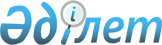 "Отандық өңделген тауарларды ілгерілету бойынша индустриялық-инновациялық қызмет субъектілері шығындарының бір бөлігін өтеу қағидаларын, оларды ілгерілету бойынша шығындары ішінара өтелетін отандық өңделген тауарлардың тізбесін бекіту туралы" Қазақстан Республикасы Инвестициялар және даму министрінің 2015 жылғы 30 қарашадағы № 1128 бұйрығына өзгерістер мен толықтыру енгізу туралы
					
			Күшін жойған
			
			
		
					Қазақстан Республикасы Сауда және интеграция министрінің м.а. 2021 жылғы 26 қарашадағы № 611-НҚ бұйрығы. Қазақстан Республикасының Әділет министрлігінде 2021 жылғы 4 желтоқсанда № 25549 болып тіркелді. Күші жойылды - Қазақстан Республикасы Сауда және интеграция министрінің м.а. 2022 жылғы 1 тамыздағы № 314-НҚ бұйрығымен.
      Ескерту. Күші жойылды - ҚР Сауда және интеграция министрінің м.а. 01.08.2022 № 314-НҚ (алғашқы ресми жарияланған күнінен кейін күнтізбелік он күн өткен соң қолданысқа енгізіледі) бұйрығымен.
      БҰЙЫРАМЫН:
      1. "Отандық өңделген тауарларды ілгерілету бойынша индустриялық-инновациялық қызмет субъектілері шығындарының бір бөлігін өтеу қағидаларын, оларды ілгерілету бойынша шығындары ішінара өтелетін отандық өңделген тауарлардың тізбесін бекіту туралы" Қазақстан Республикасы Инвестициялар және даму министрінің 2015 жылғы 30 қарашадағы № 1128 бұйрыққа (Нормативтік құқықтық актілерді мемлекеттік тіркеу тізілімінде № 12730 болып тіркелген) мынадай өзгерістер мен толықтыру енгізілсін:
      бұйрықтың тақырыбы мынадай редакцияда жазылсын:
      "Индустриялық-инновациялық қызмет субъектілерінің отандық өңделген тауарларды, сондай-ақ ақпараттық-коммуникациялық көрсетілетін қызметтерді ілгерілету бойынша шығындарының бір бөлігін өтеу қағидаларын, отандық өңделген тауарлардың, сондай-ақ оларды ілгерілету бойынша шығындары ішінара өтелетін ақпараттық-коммуникациялық көрсетілетін қызметтердің тізбесін бекіту туралы";
      кіріспесі мынадай редакцияда жазылсын:
      "Қазақстан Республикасының Кәсіпкерлік кодексінің 102-бабы 2-тармағының 7) және 8) тармақшаларына сәйкес БҰЙЫРАМЫН:";
      1-тармақ келесі редакцияда жазылсын:
      "1. Бекітілсін:
      1) осы бұйрыққа 1-қосымшаға сәйкес индустриялық-инновациялық қызмет субъектілерінің отандық өңделген тауарларды, сондай-ақ ақпараттық-коммуникациялық көрсетілетін қызметтерді ілгерілету бойынша шығындарының бір бөлігін өтеу қағидалары;
      2) осы бұйрыққа 2-қосымшаға сәйкес оларды ілгерілету бойынша шығындар ішінара өтелетін отандық өңделген тауарлардың, сондай-ақ ақпараттық-коммуникациялық көрсетілетін қызметтердің тізбесі;
      3) осы бұйрыққа 3-қосымшаға сәйкес оларды ілгерілету бойынша шығындар ішінара өтелетін отандық ақпараттық-коммуникациялық көрсетілетін қызметтердің тізбесі.".
      көрсетілген бұйрыққа 1 және 2-қосымшалар осы бұйрыққа 1 және 2-қосымшаларға сәйкес жаңа редакцияда жазылсын.
      осы бұйрыққа 3-қосымшаға сәйкес 3-қосымшамен толықтырылсын.
      2. Қазақстан Республикасы Сауда және интеграция министрлігінің Экспортты ілгерілету департаменті заңнамада белгіленген тәртіппен:
      1) осы бұйрықты Қазақстан Республикасы Әділет министрлігінде мемлекеттік тіркеуді;
      2) осы бұйрықты Қазақстан Республикасы Сауда және интеграция министрлігінің интернет-ресурсында орналастыруды қамтамасыз етсін.
      3. Осы бұйрықтың орындалуын бақылау жетекшілік ететін Қазақстан Республикасының Сауда және интеграция даму вице-министріне жүктелсін.
      4. Осы бұйрық алғашқы ресми жарияланған күнінен кейін күнтізбелік он күн өткен соң қолданысқа енгізіледі.
      "КЕЛІСІЛДІ"
      Қазақстан Республикасының
      Индустрия және инфрақұрылымдық
      даму министрлігі
      "КЕЛІСІЛДІ"
      Қазақстан Республикасының
      Қаржы министрлігі
      "КЕЛІСІЛДІ"
      Қазақстан Республикасының
      Ұлттық экономика министрлігі
      "КЕЛІСІЛДІ" 
      Қазақстан Республикасының
      Цифрлық даму, инновациялар және 
      аэроғарыш өнеркәсібі министрлігі Индустриялық-инновациялық қызмет субъектілерінің отандық өңделген тауарларды, сондай-ақ ақпараттық-коммуникациялық көрсетілетін қызметтерді сыртқы нарықтарға ілгерілету бойынша шығындарының бір бөлігін өтеу қағидалары 1-тарау. Жалпы ережелер
      1. Осы Индустриялық-инновациялық қызмет субъектілерінің отандық өңделген тауарларды, сондай-ақ ақпараттық-коммуникациялық көрсетілетін қызметтерді сыртқы нарықтарға ілгерілету бойынша шығындарының бір бөлігін өтеу қағидалары (бұдан әрі - Қағидалар) Қазақстан Республикасы Кәсіпкерлік кодексінің (бұдан әрі - Кодекс) 102-бабы 2-тармағының 7) және 8) тармақшаларына сәйкес әзірленді және индустриялық-инновациялық қызмет субъектілерінің отандық өңделген тауарларды, сондай-ақ ақпараттық-коммуникациялық көрсетілетін қызметтерді сыртқы нарықтарға ілгерілету бойынша шығындарының бір бөлігін өтеу тәртібін айқындайды.
      2. Шығындардың бір бөлігін өтеу отандық өңделген тауарларды өндіретін индустриялық-инновациялық қызмет субъектісіне (не оның еншілес компаниясына, өндірілген өнімді өткізетін ресми өкілге (дистрибьютерге/трейдерге) немесе ауыл шаруашылығы өндірістік кооперативіне немесе ақпараттық-коммуникациялық қызметтер көрсететін (бұдан әрі – өтініш беруші) оларды ілгерілету бойынша шығындар ішінара өтелетін отандық өңделген тауарлар мен ақпараттық-коммуникациялық қызметтер тізбесі негізінде және осы мақсаттарға ағымдағы қаржы жылына арналған республикалық бюджетте көзделген қаражат шегінде жүзеге асырылады.
      3. Акцияларының (жарғылық капиталға қатысу үлестерінің) елу және одан да көп пайызы мемлекетке, ұлттық басқарушы холдингке, ұлттық холдингке, ұлттық компанияға (әлеуметтік-кәсіпкерлік корпорацияны, әскери және аэроғарыштық мақсаттағы тауарларды (өнімдерді), қосарланған мақсаттағы (қолданыстағы) тауарларды (өнімдерді) отандық өндірушілерді, сондай-ақ мемлекеттік-жекешелік әріптестік туралы шарт шеңберінде құрылған кәсіпкерлер, сондай-ақ өздеріне қатысты тарату, оңалту немесе банкроттық рәсімдері басталған өтініш берушілер, сондай-ақ мемлекеттік-жекешелік әріптестік саласындағы Қазақстан Республикасы заңнамасына сәйкес қызметі тоқтатыла тұрған кәспкерлерді қоспағанда) тікелей немесе жанама түрде тиесілі өтініш берушілер мемлекеттік қолдау шараларын пайдаланбайды.
      4. Өтініш беруші индустриялық-инновациялық қызмет субъектілері шығындарының бір бөлігінің өтемін алуға өтінім береді (бұдан әрі - өтінім) және оған осы Қағидаларға 1-қосымшаға сәйкес нысан бойынша құжаттарды, ақпаратты, бастапқы деректерді, есептерді, негіздемелерді қоса береді. Өтінім экспортты дамыту және ілгерілету саласындағы ұлттық даму институтына (бұдан әрі – Оператор) веб-портал арқылы электрондық түрде ұсынылады еxport.gov.kz (бұдан әрі-веб-портал) арқылы "PDF (Portable Document Format) (Портейбл Документ Формат)" электрондық форматында өтініш берушінің бірінші басшысының немесе оның міндетін атқарушы тұлғаның (бірінші басшының міндеттерін орындау туралы растайтын құжат болған кезде) электрондық цифрлық қолтаңбасымен куәландырылады. 2-тарау. Индустриялық-инновациялық қызмет субъектілерінің отандық өңделген тауарларды, сондай-ақ ақпараттық-коммуникациялық көрсетілетін қызметтерді сыртқы нарықтарға ілгерілету бойынша шығындарының бір бөлігін өтеу тәртібі
      5. Өтініш берушінің отандық өңделген тауарларды сыртқы нарықтарға ілгерілету бойынша шығындарының бір бөлігін өтеу мынадай түрлер бойынша жүргізіледі: 
      1) шетелде тауарларды жарнамалауға байланысты шығындар:
      бұқаралық ақпарат құралдары (баспа, теледидар, радио, интернет-ресурстар), мамандандырылған және жарнамалық журналдар мен каталогтар арқылы шетелдегі жарнамаға;
      шетелдегі қоғамдық орындардағы жарнамаға (баннерлер, кермелер, лайт-бокстар, аудио-бейнероликтерді трансляциялау, көлік құралдарының сыртқы беттеріндегі жарнама), қоғамдық көлік салондарындағы жарнама;
      осы мақсаттарға арналған аудио-бейнероликтер мен жарнамалық материалдарды дайындауға, жарнамалық құрылымдар мен беттерді жалға алуға;
      2) шетелдік көрмелерге, форумдарға, жәрмеңкелерге, конкурстарға, Конгрестерге тікелей қатысуға арналған шығындар (оның ішінде онлайн форматта):
      тіркеу жарнасын төлеуге және іс-шара шеңберінде жекелеген жабық сессияларға қатысқаны үшін қосымша жарналар;
      көрме алаңдарын жалға алуға;
      көрме стендтерін, қосымша жабдықтарды дайындауға (жалға алуға), монтаждауға, демонтаждауға;
      көрме алаңдарын әзірлеуге, жобалауға және ресімдеуге;
      жарнамалық-үлестірме материалдарды әзірлеуге, жобалауға, аударуға және дайындауға;
      көрмелерге, форумдарға, жәрмеңкелерге, конкурстарға, конгрестерге қатысатын өтініш берушінің 2 (екі) қызметкері экономикалық сыныбымен ұшуға;
      Қазақстан Республикасы Үкіметінің 2018 жылғы 11 мамырдағы қаулысымен бекітілген Бюджет қаражаты есебінен, оның ішінде шет мемлекеттерге іссапарлар бойынша шығыстарды өтеу қағидаларына сәйкес №256 өтініш берушінің 2 (екі) қызметкерінің бес күннен аспайтын мерзімге шетелдік көрмелерге, форумдарға, жәрмеңкелерге, конкурстарға, конгрестерге қатысатын өтініш берушілердің қызметкерлеріне қонақ үй нөмірлерін жалдау жөніндегі шығыстарды өтеудің шекті сомасынан аспайтын мөлшерде осы Қағидаларға 2-қосымшада көрсетілген АҚШ долларымен және еуромен (бір қызметкерге тәулігіне) тұруына;
      3) шетелде тарату үшін мамандандырылған каталогты әзірлеуге, шет тілдеріне аударуға және басып шығаруға байланысты шығындар;
      4) шетелде филиалдарды, өкілдіктерді, сауда алаңдарын, қойманы және сауда сөрелерін ұстауға арналған шығындар:
      офистік үй-жайларды жалға алуға, қосалқы жалдауға ақы төлеуге;
      сауда алаңдары мен қойманы жалға алуға, қосалқы жалға алуға ақы төлеуге;
      сауда сөрелерін жалға алу төлеміне;
      5) тіркеуге байланысты рәсімдерді жүргізуге арналған шығындар:
      шетелде тауарлық белгілер (бренд);
      электрондық сауда алаңдарында;
      6) шетелде айрықша құқықтар объектілерін (франчайзинг) пайдалануға рұқсат алу рәсімдерін жүргізуге байланысты шығындар;
      7) өтініш берушінің шетелдік сертификаттаудан, аккредиттеуден, инспекциясынан өтуіне байланысты шығындар (сертификаттау, аккредиттеу, инспекциялау рәсімінен оң өткен және сертификат не растайтын құжат болғанда); 
      8) тауарлардың ұйым стандарттарын қоса алғанда, техникалық регламенттерде, стандарттарда белгіленген талаптарға немесе шарттардың талаптарына сәйкестігін растау рәсімдеріне немесе тауарларды шетелде өткізу жөніндегі қызметті жүзеге асыру құқығын растауға байланысты іс-шараларды жүргізуге арналған шығындар (сертификаттар, рұқсаттар, тіркеу куәліктері), сондай-ақ сертификаттау рәсімінен өту үшін өнімнің сынама үлгілерін сынау пунктіне дейін жеткізу кезінде және кері қарай келтірілген шығындар (сертификат);
      9) автомобиль, теміржол, әуе, теңіз көлігімен тасымалдау жөніндегі және тасымалдауды ұйымдастыру жөніндегі көрсетілетін қызметтерге ақы төлеуге және тауарларды жеткізуге байланысты шығындар.
      6. Экспорттаушылардың отандық ақпараттық-коммуникациялық көрсетілетін қызметтерді (бұдан әрі – АКҚ) сыртқы нарықтарға ілгерілету жөніндегі шығындарының бір бөлігін өтеу мынадай түрлер бойынша жүргізіледі:
      1) шетелде ақпараттық-коммуникациялық көрсетілетін қызметтерді жарнамалауға байланысты шығындар:
      әлеуметтік желілер, бұқаралық ақпарат құралдары (баспа, теледидар, радио, интернет-ресурстар), мамандандырылған және жарнамалық журналдар мен каталогтар арқылы шетелдегі жарнамаға;
      Шетелдегі қоғамдық орындардағы жарнамаға (баннерлер, кермелер, лайт-бокстар, аудио-бейнероликтерді трансляциялау, көлік құралдарының сыртқы беттеріндегі жарнама), қоғамдық көлік салондарындағы жарнама;
      осы мақсаттарға арналған аудио-бейнероликтер мен жарнамалық материалдарды дайындауға, жарнамалық құрылымдар мен беттерді жалға алуға;
      2) шетелдік көрмелерге, форумдарға, жәрмеңкелерге, конкурстарға, Конгрестерге тікелей қатысуға арналған шығындар:
      іс-шара шеңберінде жекелеген жабық сессияларға қатысу үшін тіркеу жарнасын және қосымша жарналарды төлеуге;
      көрме алаңдарын жалға алуға;
      көрме стендтерін, қосымша жабдықтарды дайындауға (жалға алуға), монтаждауға, демонтаждауға;
      көрме алаңдарын әзірлеуге, жобалауға және ресімдеуге;
      жарнамалық-үлестірме материалдарды әзірлеуге, жобалауға, аударуға және дайындауға;
      көрмелерге, форумдарға, жәрмеңкелерге, конкурстарға, Конгрестерге қатысатын индустриялық-инновациялық қызмет субъектісінің 2 (екі) қызметкері экономикалық сыныбымен ұшуға;
      осы Қағидаларға 2-қосымшада көрсетілген шетелдік көрмелерге, форумдарға, жәрмеңкелерге, конкурстарға, конгрестерге қатысатын индустриялық-инновациялық қызмет субъектілерінің қызметкерлеріне қонақ үй нөмірлерін жалдау жөніндегі шығыстарды өтеудің шекті сомасынан аспайтын мөлшерде осы Қағидаларға 1-қосымшада көрсетілген АҚШ долларымен және еуромен (тәулігіне бір қызметкерге) индустриялық-инновациялық қызмет субъектісінің 2 (екі) қызметкерінің тұруына;
      3) онлайн форматта шетелдік көрмелерге, форумдарға, жәрмеңкелерге, конкурстарға, конгрестерге қатысуға арналған шығындар:
      іс-шара шеңберінде жекелеген жабық сессияларға қатысу үшін тіркеу жарнасын және қосымша жарналарды төлеуге;
       іс-шараның негізгі қатысушыларының байланыс тізіміне қол жеткізуге;
      4) шетелде тарату үшін мамандандырылған каталогты әзірлеуге, шет тілдеріне аударуға және басып шығаруға байланысты шығындар;
      5) шетелде филиалдарды, өкілдіктерді, сауда алаңдарын, қойманы және сауда сөрелерін ұстауға арналған шығындар:
      офистік үй-жайларды жалға алуға, қосалқы жалдауға ақы төлеуге;
      сауда алаңдары мен қойманы жалға алуға, қосалқы жалға алуға ақы төлеуге;
      сауда сөрелерін жалға алу төлеміне;
      6) шетелдік сертификаттаудан, аккредиттеуден, инспекциядан өтуге байланысты, сондай-ақ бағдарламалық қамтамасыз етуге авторлық құқықтарды, индустриялық-инновациялық қызмет субъектілерінің патенттерін алуға байланысты шығындар (сертификаттау, аккредиттеу, инспекциялау рәсімінен оң өткен және сертификат не растайтын құжат болғанда);
      7) әлеуетті сатып алушылар үшін шетелде отандық ақпараттық-коммуникациялық технологиялар саласындағы әзірлемелерді ұйымдастыруға және өткізуге байланысты шығындар.
      7. Өтініш берушіге құрамына уәкілетті органның, мүдделі мемлекеттік органдар мен ұйымдардың, экспортты дамыту және ілгерілету саласындағы ұлттық даму институтының, сондай-ақ "Атамекен" Қазақстан Республикасының Ұлттық кәсіпкерлер палатасының өкілдері кіретін өтініш беруші шығындарының бір бөлігін өтеу жөніндегі ведомствоаралық комиссияның (бұдан әрі – Комиссия) шешімі негізінде осы Қағидалардың 5-тармағының 1)-7) тармақшаларында, сондай-ақ 6-тармағының 1) -7) тармақшаларында көрсетілген негізделген, құжатпен расталған шығындар мынадай тәртіппен өтеледі:
      1) ірі кәсіпкерлік субъектілеріне өтеуге ұсынылған соманың 30% мөлшерінде;
      2) орта кәсіпкерлік субъектілеріне өтеуге ұсынылған соманың 50% мөлшерінде;
      3) шағын кәсіпкерлік субъектілеріне өтеуге ұсынылған соманың 60% мөлшерінде айыппұл салуға әкеп соғады.
      Осы Қағидалардың 5-тармағының 8)-9) тармақшаларында көрсетілген өтініш берушінің негізделген және құжатпен расталған шығындары Комиссия шешімінің негізінде мынадай тәртіппен өтеледі:
      1) өтеуге ұсынылған соманың 80% мөлшерінде жоғарғы қайта бөлу тауарлары;
      2) өтеуге ұсынылған соманың 50% мөлшерінде қайта бөлінудегі орташа тауарлар;
      3) өтеуге ұсынылған соманың 30% мөлшерінде төменгі қайта бөлу тауарлары.
      Өтініш берушіге өтелетін шығындар сомасы отандық жүк тасымалдаушыларды тарту кезінде осы Қағидалардың 5-тармағының 9) тармақшасында сәйкес негізделген және құжатпен расталған шығындар сомасының 5%-на ұлғайтылады.
      8. Осы Қағидалардың 5-тармағының 1)-9) тармақшаларында көрсетілген, сондай-ақ 6-тармағының 1)-7) тармақшаларында көрсетілген түрлер бойынша шығындардың бір бөлігін өтеу Қазақстан Республикасының жанама салықтары (қосылған құн салығы және акциздер) есепке алынбай жүзеге асырылады.
      Осы Қағидалардың 5-тармағының 1)-8) тармақшаларында көрсетілген, сондай-ақ 6-тармағының 1)-7) тармақшаларында көрсетілген түрлер бойынша шығындардың бір бөлігін өтеудің шекті мөлшері ағымдағы қаржы жылында бір өтініш берушіге 13 000 (он үш мың) айлық есептік көрсеткіштен (бұдан әрі - АЕК) аспайды. 
      Қазақстан Республикасы Индустрия және инфрақұрылымдық даму министрінің 2020 жылғы 23 қыркүйектегі № 493 бұйрығымен бекітілген (Нормативтік құқықтық актілерді мемлекеттік тіркеу тізілімінде № 21252 болып тіркелген) Көлік құралдарын өнеркәсіптік құрастыру туралы келісім, Қазақстан Республикасы Инвестициялар және даму министрінің 2018 жылғы 2 сәуірдегі № 213 бұйрығымен бекітілген (Нормативтік құқықтық актілерді мемлекеттік тіркеу тізілімінде № 16774 болып тіркелген) Ауыл шаруашылығы техникасын өнеркәсіптік құрастыру туралы келісім, Қазақстан Республикасы Индустрия және инфрақұрылымдық даму министрінің 2020 жылғы 22 қыркүйектегі № 491 бұйрығымен бекітілген (Нормативтік құқықтық актілерді мемлекеттік тіркеу тізілімінде № 21241 болып тіркелген) Көлік құралдарына және (немесе) ауыл шаруашылығы техникасына құрамдауыштарды өнеркәсіптік құрастыру туралы келісімді жасасқан өтініш берушілерді қоспағанда, осы Қағидалардың 5-тармағының 9) тармақшасында көрсетілген түр бойынша шығындардың бір бөлігін өтеудің шекті мөлшері ағымдағы қаржы жылында бір отандық өндірушіге (еншілес компаниялар және өндірілген өнімді өткізетін өтініш берушінің ресми өкілдіктері (дистрибьюторлары) берген өтінімдердің санына қарамастан) 75 000 (жетпіс бес мың) АЕК аспайды.
      Тауарларды өз автокөлігімен жеткізу кезінде шығындардың бір бөлігін өтеу жүрістің 1 (бір) километріне 0,04 АЕК есебінен жүргізіледі. Арақашықтықты есептеу ашық көздерден, жүкті түсіру пунктінен интернет ресурстардан және халықаралық тауар-көлік жүкқұжатында көрсетілген жүкті тиеу орнынан есептеледі.
      Егер өтініш беруші көліктің бірнеше түрі пайдаланылған тасымалдау бойынша шығындар шеккенде, онда көліктің әрбір түрі бойынша шығындардың бір бөлігі осы тармақтың шарттарына сәйкес өтелетін болады.
      Егер өтініш беруші ресми өкілі (дистрибьютер)/трейдер болып табылғанда, осы Қағидалардың 5-тармағының 1)-9) тармақшаларында, сондай-ақ 6-тармағының 1)-7) тармақшаларында көрсетілген түрлер бойынша шығындардың бір бөлігін өтеудің шекті мөлшері өткен есепті жыл үшін бюджетке төленетін салық төлемдерінің сомасынан аспайды, трейдер/дистрибьютор және өндіруші шығындарды бірлесіп өтегеннен кейін 2 (екі) жыл ішінде (олар мен уәкілетті орган арасында үшжақты келісім жасасу жолымен) мемлекеттік қолдау шараларының нысаналы индикаторларына қол жеткізуге міндеттенетін өтінімдерді қоспағанда.
      9. Шығындардың бір бөлігін өтеу Қазақстан Республикасының ұлттық валютасымен жүргізіледі. Шетел валюталарында келтірілген шығындарды қайта есептеу өтініш берушінің мәлімделген шығындар бойынша орындалған жұмыстары, қызметтері үшін төлемді аудару күніне Қазақстан Республикасы Ұлттық банкінің валюта бағамдары бойынша жүзеге асырылады.
      10. Өтінімдерді қабылдауды Оператор жүзеге асырады.
      11. Оператор сауда қызметін реттеу саласындағы уәкілетті органның (бұдан әрі – уәкілетті орган) тапсырмасы бойынша қажет болған кезде өтінімдерді қабылдау мекенжайын, Оператордың атауын, өтінімдерді қабылдаудың аяқталу күнін көрсете отырып, өтінімдерді қабылдау туралы хабарландыруды республикалық бұқаралық ақпарат құралдарында және веб-порталда орналастырады.
      Өтінімдерді қабылдау бұқаралық ақпарат құралдарында және веб-порталда хабарландыру жарияланғаннан кейін бір айдан кейін аяқталады.
      Өтініш берушілерге қойылатын талаптар, өтінім нысаны және оған қоса берілетін құжаттар мен материалдардың тізбесі Оператордың интернет-ресурсында және/немесе веб-порталда орналастырылады.
      12. Өтінімді қабылдау күні, уақыты туралы мәліметтерді Оператор веб-порталда орналастырады.
      13. Оларды қабылдау аяқталған күннен кейін келіп түскен өтінімдер өтініш берушіге тиісті хабарлама жіберіле отырып, қабылданбауға жатады.
      14. Осы Қағидалардың 5-тармағының 1) - 8) тармақшаларында көрсетілген шығындардың бір бөлігін өтеуді алуға өтінім "PDF (Portable Document Format) (Портейбл Документ Формат)" электрондық форматында мынадай растайтын құжаттарды қоса бере отырып, осы Қағидаларға 1-қосымшаға сәйкес нысан бойынша жасалады)":
      1) өтелетін кезеңге қолданылатын отандық тауар өндірушінің мәртебесін растайтын құжаттың көшірмесі;
      2) ақы төлеу шығындары оларды өтеу үшін өтінімге енгізілген, шартқа қосымшалары бар жұмыстарды, көрсетілетін қызметтерді орындауға арналған шарттың (шарттардың) көшірмесі (болған кезде);
      3) төлем шоттарының (егер төлем құжаттарында көзделсе), шот-фактуралардың (инвойстың) және орындалған жұмыстар, көрсетілетін қызметтер актілерінің көшірмелері, сондай-ақ өтініш берушінің жұмыстарды, көрсетілетін қызметтерді төлеу фактісін растайтын, Қазақстан Республикасының бухгалтерлік есеп және қаржылық есептілік саласындағы заңнамада белгіленген тәртіппен ресімделген төлем құжаттары қоса беріледі.
      Егер қызмет көрсетуші Қазақстан Республикасының бейрезиденті болғанда, осы тармақтың 3) тармақшасында көрсетілген құжаттың орнына жұмыстарды орындау, қызметтерді көрсету фактісін растайтын құжаттар ұсынылады;
      4) Кодекстің 244-1-бабына сәйкес Көлік құралдарын өнеркәсіптік құрастыру туралы келісімнің, ауыл шаруашылығы техникасын өнеркәсіптік құрастыру туралы келісімнің, көлік құралдарына және (немесе) ауыл шаруашылығы техникасына компоненттерді өнеркәсіптік құрастыру туралы келісімнің көшірмесі (болған кезде) қоса беріледі.
      Сондай-ақ өтініш беруші шығындардың түріне байланысты қосымша мынадай құжаттарды "PDF (Portable Document Format) (Портейбл Документ Формат)" электрондық форматында ұсынады:
      1) шетелде тауарлар жарнамасына жұмсалған шығындар бойынша:
      қызмет көрсеткен тараптың мөрлерімен және қолдарымен бекітілген (болған жағдайда) аудио және/немесе бейнероликтердің көрсетілуін растайтын құжаттардың көшірмелері (медиа жоспарлар, эфир анықтамалары және/немесе жарнаманың расталған шығу кестелері);
      сканерленген каталогтардың, газеттердің немесе баспа басылымдарының, мамандандырылған және жарнамалық журналдардың, тауарлар жарнамасы бар каталогтардың (оның ішінде тауар және Өндіруші туралы жарнамалық мақалалардың) түрлі-түсті көшірмелері);
      2) шетелдік көрмелерге, форумдарға, жәрмеңкелерге, конкурстарға, Конгрестерге қатысу шығындары бойынша:
      тұрғаны үшін құжаттардың көшірмелері: қонақ үйде нөмір жалдау бойынша шыққан шығындарды растайтын құжаттар (бар болса, мөрмен расталған (болған жағдайда) инвойс), жұмсалған шығындарды растайтын құжаттар, аванстық есеп;
      ұшу үшін құжаттардың көшірмелері: билеттер, отырғызу талондары, жұмсалған шығыстарды растайтын құжаттар;
      осы көрмелерге, форумдарға, жәрмеңкелерге, конкурстарға, Конгрестерге қатысу үшін қызметкерлерді іссапарға жіберу туралы бұйрықтың көшірмесі және іссапар куәліктері;
      3) шетелде тарату үшін мамандандырылған каталогты әзірлеуге, шет тілдеріне аударуға және басып шығаруға байланысты шығындар бойынша:
      каталогтың түпнұсқасы;
      каталогтың таралуы және олардың саны туралы бірінші басшының қолы қойылған өтініш беруші анықтамасының түпнұсқасы;
      жүкқұжаттың көшірмелері (каталог пошта қызметі арқылы жіберілгенде);
      көлік жүкқұжатының көшірмелері (каталогтар авиа, авто, теміржол көлігі арқылы жөнелтілгенде);
      4) шетелде филиалды, өкілдікті, сауда алаңын, қойманы және сауда сөрелерін ұстауға жұмсалатын шығындар бойынша:
      филиалды, өкілдікті тіркеу туралы құжаттың көшірмесі (филиалдар мен өкілдіктерді ұстауға арналған шығындар бойынша);
      5) шетелде және электрондық сауда алаңдарында тауар белгілерін (брендін) тіркеуге байланысты рәсімдерді жүргізуге арналған шығындар бойынша:
      тауар белгілерін (брендті) шетелде немесе электрондық-сауда алаңдарында тіркеуге байланысты рәсімдерден өткенін растайтын құжаттардың көшірмелері (тіркеу құжаттары және басқа құжаттар);
      6) тауарлардың ұйым стандарттарын қоса алғанда, техникалық регламенттерде, стандарттарда белгіленген талаптарға немесе шарттардың талаптарына сәйкестігін растау рәсімдеріне немесе тауарларды шетелде өткізу жөніндегі қызметті жүзеге асыру құқығын растауға байланысты іс-шараларды жүргізуге арналған шығындар (сертификаттар, рұқсаттар, тіркеу куәліктері және басқа да құжаттар), сондай-ақ сертификаттау рәсімінен өту үшін өнімнің сынама үлгілерін сынау пунктіне дейін жеткізу кезінде және кері қарай келтірілген шығындар (сертификат):
      тауарлардың ұйым стандарттарын қоса алғанда, техникалық регламенттерде, стандарттарда белгіленген талаптарға немесе шетелдегі шарттардың талаптарына сәйкестігі рәсімдерінен өткенін растайтын құжаттардың көшірмелері (сертификаттар, рұқсаттар, тіркеу куәліктері және басқа да құжаттар);
      үлгілерді сынау бойынша қызметтер көрсетуге арналған Келісімнің немесе шарттың көшірмесі (бар болса);
      көлік жүкқұжаттарының көшірмесі (көлік түріне байланысты);
      7) шетелде айрықша құқықтар объектілерін (франчайзинг) пайдалануға рұқсат алу рәсімдерін жүргізуге байланысты шығындар:
      растайтын құжаттардың көшірмелері;
      8) шетелде өндірістік кәсіпорындарды сертификаттау, аккредиттеу, инспекциялау рәсімдерінен өтуге байланысты шығындар:
      сертификаттау, аккредиттеу, инспекция рәсімдерінен өткенін растайтын құжаттардың көшірмелері.
      15. Осы Қағидалардың 6-тармағының 1) - 7) тармақшаларында көрсетілген шығындардың бір бөлігін өтеуді алуға өтінім "PDF (Portable Document Format) (Портейбл Документ Формат)" электрондық форматында мынадай растайтын құжаттарды қоса бере отырып, осы Қағидаларға 1-қосымшаға сәйкес нысан бойынша жасалады:
      1) өтелетін кезеңге қолданылатын отандық тауар өндірушінің мәртебесін растайтын құжаттың көшірмесі;
      2) ақы төлеу шығындары оларды өтеу үшін өтінімге енгізілген, шартқа қосымшалары бар жұмыстарды, көрсетілетін қызметтерді орындауға арналған шарттың (шарттардың) көшірмесі (болған кезде);
      3) төлем шоттарының (егер төлем құжаттарында көзделсе), шот-фактуралардың (инвойстың) және орындалған жұмыстар, көрсетілетін қызметтер актілерінің көшірмелері, сондай-ақ өтініш берушінің жұмыстарды, көрсетілетін қызметтерді төлеу фактісін растайтын, Қазақстан Республикасының бухгалтерлік есеп және қаржылық есептілік саласындағы заңнамасында белгіленген тәртіппен ресімделген.
      Егер қызмет көрсетуші Қазақстан Республикасының бейрезиденті болғанда, осы тармақтың 3) тармақшасында көрсетілген құжаттың орнына жұмыстарды орындау, қызметтерді көрсету фактісін растайтын құжаттар ұсынылады;
      Сондай-ақ өтініш беруші шығындардың түріне байланысты қосымша мынадай құжаттарды "PDF (Portable Document Format) (Портейбл Документ Формат)" электрондық форматында ұсынады:
      1) шетелде АКҚ жарнамасына арналған шығындар бойынша:
      қызмет көрсеткен Тараптың мөрлерімен және қолдарымен бекітілген (болған жағдайда) аудио және/немесе бейнероликтердің көрсетілуін растайтын құжаттардың көшірмелері (медиа жоспарлар, эфир анықтамалары және/немесе жарнаманың расталған шығу кестелері);
      сканерленген каталогтардың, газеттердің немесе баспа басылымдарының, мамандандырылған және жарнамалық журналдардың, АКҚ жарнамасы бар каталогтардың (оның ішінде АКҚ және Өндіруші туралы жарнамалық мақалалардың) түрлі-түсті көшірмелері);
      2) шетелдік көрмелерге, форумдарға, жәрмеңкелерге, конкурстарға, Конгрестерге тікелей қатысу шығындары бойынша (оның ішінде онлайн форматта):
      тұрғаны үшін құжаттардың көшірмелері: қонақ үйде нөмір жалдау бойынша шыққан шығындарды растайтын құжаттар (мөрмен расталған (болған жағдайда) инвойс), жұмсалған шығындарды растайтын құжаттар, аванстық есеп;
      ұшу үшін құжаттардың көшірмелері: билеттер, отырғызу талондары, жұмсалған шығыстарды растайтын құжаттар;
      осы көрмелерге, форумдарға, жәрмеңкелерге, конкурстарға, Конгрестерге қатысу үшін қызметкерлерді іссапарға жіберу туралы бұйрықтың көшірмесі және іссапар куәліктері;
      3) шетелде тарату үшін мамандандырылған каталогты әзірлеуге, шет тілдеріне аударуға және басып шығаруға байланысты шығындар бойынша:
      каталогтың түпнұсқасы;
      каталогтың таралуы және олардың саны туралы бірінші басшының қолы қойылған өтініш беруші анықтамасының түпнұсқасы;
      жүкқұжаттың көшірмелері (каталог пошта қызметі арқылы жіберілгенде);
      көлік жүкқұжатының көшірмелері (каталогтар авиа, авто, теміржол көлігі арқылы жөнелтілсе);
      4) шетелде филиалды, өкілдікті, сауда алаңын, қойманы және сауда сөрелерін ұстауға жұмсалатын шығындар бойынша:
      филиалды, өкілдікті тіркеу туралы құжаттың көшірмесі (филиалдар мен өкілдіктерді ұстау кезінде);
      5) шетелдік сертификаттаудан, аккредиттеуден, инспекциядан өтуге байланысты, сондай-ақ бағдарламалық қамтамасыз етуге авторлық құқықтарды, индустриялық-инновациялық қызмет субъектілерінің патенттерін алуға байланысты шығындар (сертификаттау, аккредиттеу, инспекциялау рәсімінен оң өткен және сертификат не растайтын құжат болғанда):
      шетелдік сертификаттау, аккредиттеу, инспекция рәсімдерінен өткенін, сондай-ақ бағдарламалық қамтамасыз етуге авторлық құқықтарды, патенттерді алғанын растайтын құжаттардың көшірмелері;
      6) әлеуетті сатып алушылар үшін шетелде отандық ақпараттық-коммуникациялық қызметтер көрсетуді және ақпараттық-коммуникациялық технологиялар саласындағы әзірлемелерді ұйымдастыруға және өткізуге байланысты шығындар:
      әлеуетті сатып алушылар үшін шетелде отандық ақпараттық-коммуникациялық қызметтер көрсетуді және ақпараттық-коммуникациялық технологиялар саласындағы әзірлемелерді ұйымдастыруды және өткізуді растайтын құжаттардың көшірмелері.
      16. Осы Қағидалардың 5-тармағының 9) тармақшасында көрсетілген шығындардың бір бөлігін өтеуді алуға өтінім "PDF (Portable Document Format)" (Портейбл Документ Формат) электрондық форматында мынадай растайтын құжаттарды қоса бере отырып, осы Қағидаларға 1-қосымшаға сәйкес нысан бойынша жасалады)":
      1) өтелетін кезеңге қолданылатын отандық тауар өндіруші мәртебесін растайтын құжаттың көшірмесі;
      2) экспорт кезінде рәсімделетін тауарларды жеткізу шарттары бойынша тауардың шығу тегі туралы сертификаттың көшірмесі (тек ресми өкілдер (дистрибьютерлер)/трейдерлер үшін).
      Егер осы сертификат кейіннен ресімделген болса, жүктің кедендік декларациясы (Еуразиялық экономикалық одақ елдеріне экспортты қоспағанда) қосымша ұсынылады);
      3) тауарларды жеткізуге арналған шарттардың көшірмелері; 
      4) тауарды өз көлігімен жеткізуге байланысты шығындарды қоспағанда, өтелуі өтінімге енгізілген шығындарды растайтын құжаттарды қоса бере отырып, жұмыстарды орындауға, қызметтерді көрсетуге арналған шарттың (шарттардың) көшірмесі;
      5) төлем шоттарының (егер төлем құжаттарында көзделсе), шот-фактуралардың (инвойстың) және орындалған жұмыстар, көрсетілетін қызметтер актілерінің көшірмелері, сондай-ақ тауарды өз көлігімен жеткізуге байланысты шығындарды қоспағанда, өтініш берушінің жұмыстарды, көрсетілетін қызметтерді төлеу фактісін растайтын, Қазақстан Республикасының бухгалтерлік есеп және қаржылық есептілік саласындағы заңнамасында белгіленген тәртіппен ресімделген төлем құжаттары қоса беріледі.
      Егер қызмет көрсетуші Қазақстан Республикасының бейрезидент болса, осы тармақтың 3) тармақшасында көрсетілген құжаттың орнына жұмыстарды орындау, қызметтерді көрсету фактісін растайтын құжаттар ұсынылады;
      6) Кодекстің 244-1-бабына сәйкес көлік құралдарына және (немесе) ауыл шаруашылығы техникасына құрамдауыштарды өнеркәсіптік құрастыру туралы келісімнің көшірмесі (болған кезде);
      7) түсіру, қайта тиеу (ауыстырып тиеу) шартының көшірмесі (бар болса);
      8) көлік жүкқұжаттарының көшірмелері (көлік түріне байланысты);
      9) орындалған жұмыстар/көрсетілген қызметтер актісіне таратып жазу;
      10) экспедициялауға көліктік өтінімдер (егер шартта көзделсе);
      көлік түріне байланысты қосымша келесі құжаттар ұсынылады:
      1) автомобиль көлігімен тасымалдау кезінде:
      халықаралық тауар-көлік жүкқұжаты;
      көлік құралын тіркеу туралы куәліктің көшірмесі (жеке автокөлікпен тасымалдау кезінде ұсынылады);
      2) темір жол көлігімен тасымалдау кезінде:
      темір жол көлік жүкқұжаты;
      тасымалдау туралы шартқа орындалған жұмыстардың, көрсетілген қызметтердің тізбесі;
      3) әуе көлігімен тасымалдау кезінде:
      әуе жүк қоймасы;
      4) теңіз көлігімен тасымалдау кезінде:
      коносамент немесе теңіз жүкқұжаты.
      17. Өтінім және оған қоса берілетін құжаттар қазақ және/немесе орыс тілдерінде ресімделеді.
      Құжаттар шет тілінде ұсынылса өтініш беруші олардың қазақ немесе орыс тілдеріне нотариалды куәландырылған аудармасын қамтамасыз етеді.
      Өтінімде және оған қоса берілетін құжаттарда өшірулердің, қосып жазулардың, сызылған сөздердің және келісілмеген түзетулердің болуына жол берілмейді.
      18. Өтініш берушілердің өтінімдерін қарауға жол беріледі:
      1) Еуразиялық экономикалық одақтың сыртқы экономикалық қызметінің бірыңғай тауар номенклатурасының (бұдан әрі – ЕАЭО СЭҚ БТН) кемінде 6 белгісі деңгейіндегі тауар позицияларына сәйкес келетін өнімді, сондай-ақ осы Қағидалардың 6-тармағының 1) және 7) тармақтарында көрсетілген шығындарды сатуды жүзеге асыратын АКҚ тізбеге енгізілген 4 белгіден кем емес деңгейде экономикалық қызмет түрлерінің жалпы жіктеушісі (бұдан әрі – ЭҚТЖЖ) бойынша осы бұйрықтың 2-қосымшасына сәйкес ұсынылады;
      2) өз тауарларын және ИКҚ-ны ілгерілету жөніндегі шығындар туралы мәліметтерді қамтитын:
      осы Қағидалардың 5 және 6-тармақтарында көрсетілген шығындар түрлеріне жатады;
      индустриялық-инновациялық қызмет субъектілері осы Қағидалардың 5-тармағының 1)-8) тармақшаларында, сондай-ақ 6-тармағының 1)-7) тармақшаларында көрсетілген шығындардың түрлері бойынша өтінім берілген күнге дейін отыз екі айдан ерте емес уақытта шеккен;
      осы Қағидалардың 5-тармағының 9) тармақшасында көрсетілген шығындардың түрлері бойынша индустриялық-инновациялық қызмет субъектілері шеккен, бірақ өтінім берілген күнге дейін он екі айдан ерте емес.
      19. Оператор өтінімдерді қабылдағаннан және тіркегеннен кейін 10 (он) жұмыс күні ішінде олардың толықтығын және осы Қағидалардың талаптарына сәйкестігін қарайды және осы Қағидаларға 3-қосымшаға сәйкес нысан бойынша Комиссияның қарауына шығару үшін өтінімнің түйіндемесін дайындайды.
      Өтініш беруші құжаттардың толық топтамасын ұсынбаған және (немесе) осы Қағидалардың 14, 15 және 16-тармақтарында көзделген талаптарға сәйкес келмейтін құжаттарды ұсынған кезде Оператор өтінімді тіркеуден бас тартады.
      Кәсіпкерлік субъектісінің санаты туралы, өтініш берушінің берешегінің жоқ (бар) екендігі туралы мәліметтерді Оператор тиісті мемлекеттік ақпараттық жүйелерден алады.
      Мемлекеттік ақпараттық жүйелерде қажетті мәліметтер болмаса, сондай-ақ келтірілген шығындарды растау үшін Оператор өтініш берушіден және тиісті мемлекеттік органдардан қосымша растайтын құжаттарға сұрау салады.
      Оператор тиісті мемлекеттік органдарға сұрау салу жібергенде, өтінімді қарау кезеңі тиісті мемлекеттік органның жауабын алған кезге дейін (өтініш берушіні жазбаша хабардар ете отырып) күнтізбелік отыз күннен аспайтын мерзімге ұзартылады.
      20. Ұсынылған құжаттар толық болмаған және осы Қағидалардың талаптарына сәйкес келмеген, сондай-ақ өтініш беруші жасалған келісім/келісімдер бойынша міндеттемелерді бұзса, Оператор 10 (он) жұмыс күні ішінде өтініш берушіге тиісті ескертулер жібереді. Өтініш беруші ескертулерді алған күннен бастап 7 (жеті) жұмыс күні ішінде жояды. Егер өтінім беруші жіберілген ескертулерді белгіленген мерзімде жоймаса, өтінім күші жойылды деп есептеледі. Одан әрі қарау үшін жаңа өтінім береді.
      Ескертулер өтініш беруші веб-порталда тіркелген кезде көрсеткен электрондық пошта мекенжайына жіберіледі. және веб-портал арқылы.
      Жойылған ескертулері бар құжаттар Операторға хабарлана отырып, веб-портал арқылы ұсынылады. Оператор веб-порталға жойылған ескертулермен құжаттар келіп түскен күннен бастап 10 (он) жұмыс күні ішінде құжаттардың толықтығын және осы Қағидалардың талаптарына сәйкестігін қарайды.
      21. Ескертулер болмаса, Оператор өтінімді және өтінімнің түйіндемесін уәкілетті органға жібереді (өтінімдердің жинақталуына қарай).
      Уәкілетті орган өтінімді және өтінімнің түйіндемесін Комиссияның қарауына жібереді.
      22. Өтінімді Комиссия қарайды.
      Комиссия отырысы тоқсанына кемінде бір рет өткізіледі.
      23. Комиссия уәкілетті органнан өтінімді және өтінімнің түйіндемесін алған күннен бастап 7 (жеті) жұмыс күні ішінде шығындардың бір бөлігін өтеу немесе бас тарту туралы тиісті шешім шығарады.
      Оператор Комиссия отырыстарының аудио немесе бейнежазбасын жүргізеді.
      24. Комиссия шешімінде өтініш берушінің атауы, келтірілген шығындардың түрлері мен сомасы, сондай-ақ өтінімде көрсетілгендерден ішінара өтеуге жататын шығындардың атауы мен сомасы көрсетіледі.
      25. Комиссия өтінімде көрсетілген шығындардың бір бөлігін өтеу туралы шешім қабылдайды:
      1) өтінімнің осы Қағидаларға сәйкестігі; 
      2) өтінімде көрсетілген шығындарға қатысты жүргізілген өтеу фактілері болмаса;
      3) "Салық және бюджетке төленетін басқа да міндетті төлемдер туралы" Қазақстан Республикасының кодексіне (Салық кодексі) сәйкес орындалу мерзімі басталған салықтарды, алымдарды және басқа да міндетті төлемдерді төлеу бойынша берешектің болмауы);
      4) Қазақстан Республикасының аумағында кәсіпкерлік субъектісі ретінде тіркелген жағдайларда жүзеге асырылады.
      Комиссия шығындардың бір бөлігін өтеуден бас тарту туралы шешім қабылдаса, Оператор шешім қабылданған күннен бастап 3 (үш) жұмыс күні ішінде өтініш берушіге бас тарту себептерін көрсете отырып, осы Қағидаларға 4-қосымшаға сәйкес нысан бойынша тиісті хабарлама жібереді.
      26. Егер өтінім беруші екі және одан да көп шығындармен бір өтінім берсе және қарау нәтижелері бойынша осы Қағидалардың 23-тармағына сәйкес жекелеген шығындар бойынша бас тарту үшін негіздер бар екені анықталса, шығындарды өтеуден осы Қағидалардың талаптарына сәйкес келмейтін бөлігінде бас тартылады.
      27. Уәкілетті орган Комиссия шығындардың бір бөлігін өтеу мүмкіндігі туралы шешім қабылдаған күннен бастап 7 (жеті) жұмыс күні ішінде осы Қағидаларға 4-қосымшаға сәйкес өтініш берушімен келісім (бұдан әрі – келісім) жасайды.
      Келісім өтініш берушінің өтініште көрсетілген көрсеткіштерге қол жеткізу жөніндегі міндеттемелері қарастырылған.
      28. Өтініш беруші шығындарды өтеу туралы келісімге қол қоюдан бас тартқан жағдайда, шығындардың бір бөлігін өтеуді мақұлдау туралы хабарламаны алған сәттен бастап 2 (екі) жұмыс күні ішінде және келісімге қол қою қажеттілігі туралы оператордың мекенжайына бас тарту себептерін көрсете отырып, тиісті хабарлама жібереді.
      29. Осы Қағидаларда көзделген мемлекеттік қолдау шараларының тиімділігін айқындау мақсатында Оператор келісім жасалған күннен бастап 2 (екі) жыл ішінде мемлекеттік статистика саласындағы уәкілетті органның, мемлекеттік кіріс органдарының бастапқы статистикалық деректері және/немесе өтініш беруші ұсынған ақпарат негізінде олардың іске асырылуына мониторинг жүргізеді, оған мыналар кіреді:
      1) мемлекеттік қолдау шараларын іске асырудағы проблемаларды анықтау бойынша талдамалық есепті дайындау;
      2) осы Қағидалар шеңберінде мемлекеттік қолдауға ие болған өтініш берушінің қарсы міндеттемелеріне қол жеткізуі туралы мәліметтер жиынтығы. Индустриялық-инновациялық қызмет субъектілер  шығындарының бір бөлігін өтеуді алуға өтінім
      Кімге:_____________________________________________________________                                                                 (Оператордың атауы)
      Кімнен:____________________________________________________________
      (ұйымдық-құқықтық нысанын көрсете отырып, өтініш берушінің толық атауы)
      Мемлекеттік тіркеу / қайта тіркеу ______________________________________           (дара кәсіпкер ретінде қызметтің басталғаны туралы куәліктің/анықтаманың/ хабарламаның, кім және қашан берді)
      Нақты мекенжайы:
      ________________________________________________________________
      БСН / ЖСН: _____________________________________________________
      Сала атауы:  _____________________________________________________
      Қызмет түрі:_____________________________________________________
      Қызметкерлер саны:______________________________________________
      Өндірістік қуаты, ұлғайту мүмкіндігі:________________________________                                                            (өлшем бірлігін міндетті түрде көрсету керек)
      Өндіруші: ______ Тауар:_______ Тауар көлемі: _______  (Трейдер толтырады)
      Өтінім берілген күннің алдындағы жарты жылдағы нақты валюталық түсімнің көлемі
      (ЕДБ анықтамасына сәйкес) ___________________ теңге/шетел валютасы.
      Өндірістің нақты жүктелуі:____________________________________ (пайызбен)
      Басшы: ____________________________________________________________
      (Тегі, Аты, Әкесінің аты( бар болса), лауазымы, телефон нөмірі)
      Өтеуге өтінімді толтырған байланыс жасаушы тұлға: _______________________
                                                                                (Тегі, Аты, Әкесінің аты( бар болса)
      лауазымы, электронлдық мекенжайы, телефон, факс нөмірлері)
      Өткізілетін отандық өңделген тауарлар және / немесе көрсетілетін АКҚ туралы туралы мәліметтер:  _________________________________________________________
      ____________________________________________________________________
      ____________________________________________________________________
      ____________________________________________________________________
      ЕАЭО СЭҚ БТН 6 және одан да көп белгілері деңгейінде тауар позициясын және / немесе ЭҚТЖЖ  4 белгісінен кем емес деңгейде көрсете отырып, тауарлардың атауы:
      ____________________________________________________________________
      1. Қоса берілетін құжаттар тізбесінің талаптарына сәйкес құжаттар тізбесі беттердің  санын көрсете отырып, 14-15-тармақтарға сәйкес өтінім:
      1)._________________________________________________________________
      2)._________________________________________________________________
      3)._________________________________________________________________
      2. Қоса берілетін құжаттар тізбесінің талаптарына сәйкес құжаттар тізбесі беттердің санын көрсете отырып, 16-тармаққа сәйкес өтінім:
      1)._________________________________________________________________
      2)._________________________________________________________________
      3)._________________________________________________________________
      ___________________________________________________________________
      Кестенің жалғасы
      3. Өтініш берушінің шеккен шығындар:
      Тауарларды жеткізуге байланысты шығындар:
      Кестенің жалғасы
      Кестенің жалғасы
      Кестенің жалғасы
      Кестенің жалғасы
      *Жоғарыда келтірілген кестелерді толтыру кезінде ұяшықтарды біріктіруге және жоюға жол берілмейді
      Өтеуге мәлімделген шығындардың бір бөлігінің жалпы сомасы:
      ______________________________________________________________ теңге.
                                (сомасы цифрмен және жазумен)
      4. Шығындар, көрсетілген өтінім ықпал бизнесті дамыту:
      ____________________________________________________________________.
                    (келтірілген шығындардың мақсатын сипаттау қажет)
      5. Индустриялық-инновациялық қызмет субъектілерінің отандық өңделген тауарларды, сондай-ақ ақпараттық-коммуникациялық көрсетілетін қызметтерді сыртқы нарықтарға ілгерілету бойынша шығындарының бір бөлігін өтеу қағидалары бойынша Бюджет қаражатының жоспарлы (мақсатты) пайдаланылуы туралы ақпарат:
      1. Қағидаларға сәйкес шығындардың бір бөлігін өтеу шеңберінде алынған мемлекеттік қаражатты қалай пайдалану (игеру) жоспарланады (жауаптың бір немесе бірнеше нұсқаларын таңдау қажет):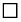  Сатып алынсын шикізат;


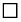  ЖЖМ сатып алу;


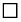  Жабдықтарды жаңғырту;


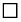  Тұтынушылар үшін өз өніміне жеңілдік беру;


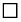  Маркетингтік іс-шараларды қаржыландыру;


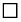  Басқа ____________________________________________________________


      2. Жоғарыда көрсетілген іс-шаралардың қорытындылары бойынша мынадай көрсеткіштерге қол жеткізіледі:
      * Өтініш беруші шығындардың бір бөлігін өтеуді алған жыл (жоспарлы мәні) есепті жыл болып табылады.
      6. Осы өтініммен индустриялық-инновациялық қызмет субъектісі ұсынылған құжаттардың, ақпараттың, бастапқы деректердің, есептеулердің, негіздемелердің толықтығы мен дұрыстығы үшін жауапкершілікті өзіне алады.
      Индустриялық-инновациялық қызмет субъектісі Қазақстан Республикасының Кәсіпкерлік саласындағы заңнамасында көзделген мемлекеттік қолдаудың ағымдағы немесе шаралары шеңберінде республикалық және/немесе жергілікті бюджеттердің қаражаты есебінен бұрын өтелетінін, қаржыландырылмағанын және қаржыландырылмағанын, сондай-ақ осы Қағиданың 2-тармағына сәйкес келетінін растайды.
      Басшы: __________________________________ м.п. ____________   (тегі, аты, әкесінің аты (болған кезде)) (басып шығару (болған   жағдайда)) (қолы,ЭСҚ)
      Өтінім берілген күн:____________ Индустриялық-инновациялық қызмет субъектілер шығындарының бір бөлігін өтеуді алуға арналған өтінімнің түйіндемесі
      1. Өтінім берген ұйым туралы ақпарат: Ұйымдық-құқықтық нысаны көрсетілген ұйымның атауы:
      ________________________________________________________________
      Мемлекеттік тіркеу/қайта тіркеу:____________________________________
      (жеке кәсіпкер ретінде қызметтің басталғаны туралы куәліктің/анықтаманың/ хабарламаның №, кім және қашан берді)
      Нақты мекенжайы: _________________________________________________
      БСН / ЖСН: _______________________________________________________
      Сала атауы: _______________________________________________________
      Қызмет түрі: _______________________________________________________
      ЕАЭО СЭҚ БТН коды бойынша шығарылатын отандық өңделген тауарлардың түрі_
      _________________________________________________________________
      Қызметкерлер саны: __________________________________________________
      Өндірістік қуаты, ұлғайту мүмкіндігі: ___________________________________
      Өндірістің нақты жүктелуі: ____________________________________________
                                                                                   (пайызбен)
      Басшы: ______________________________________________________________
                     (Тегі, аты, әкесінің аты( бар болса), лауазымы, телефон нөмірі)
      Өтінімді толтырған байланыс тұлғасы: ____________________________________
      (Тегі, Аты, Әкесінің аты (бар болса), лауазымы, электрондық мекенжайы, телефон,  факс нөмірлері)
      2. Осы Қағидалардың 14,15-тармағының талаптарына сәйкес құжаттар тізбесі:
      1. ________________________________________________________________
      2. ________________________________________________________________
      3. ________________________________________________________________
      3. Осы Қағидалардың 16-тармағының талаптарына сәйкес құжаттар тізбесі:
      1. ________________________________________________________________
      2. ________________________________________________________________
      3. ________________________________________________________________
      4. Осы Қағидалардың 14, 15-тармақтар талаптарына сәйкес ұсынылмаған құжаттардың  тізбесі (бар болса толтырылады):
      1. ________________________________________________________________
      2. ________________________________________________________________
      3. ________________________________________________________________
      5. Осы Қағидалардың 16-тармағының талаптарына сәйкес ұсынылмаған құжаттардың  тізбесі (бар болса толтырылады):
      1. ________________________________________________________________
      2. ________________________________________________________________
      3. ________________________________________________________________
      Кестенің жалғасы
      6. Өтініш берушінің шеккен шығындар:
      Тауарларды жеткізуге байланысты шығындар:
      Темір жол көлігімен тасымалдау кезінде:
      Кестенің жалғасы
      Автомобиль көлігімен тасымалдау кезінде:
      Кестенің жалғасы
      Әуе көлігімен тасымалдау кезінде:
      Кестенің жалғасы
      Теңіз көлігімен тасымалдау кезінде:
      Кестенің жалғасы
      Өтеуге мәлімделген шығындардың бір бөлігінің жалпы сомасы:
      ___________________________________________________________ теңге.
                                      (сомасы цифрмен және жазумен)
      7. Осы Қағидаларға сәйкес шығындардың бір бөлігін өтеу шарттары (өлшемдері):
      Қағидалардың 7-тармағына сәйкес өтеу лимиті: ______________% 
      Қағидалардың 8-тармағына сәйкес өтеу лимиті: __________________ теңге.
      Өтеуге жататын сома__________________________________________ теңге.
      Өтеуге жатпайтын сома________________________________________ теңге.
      8. Өтінім бойынша қорытынды: _____________________________________
      Қағидалардың 6 және 7-тармақтарына сәйкес өтеуге жататын сома_______ теңге.
      Осылайша, жалпы мәлімделген сомадан __________ теңге:
      Өтеуге құжатпен расталған сома ___________ теңгені құрайды, оның ішінде
      Шығындардың өтелетін бөлігі________________теңгені құрайды.
      Орындаушы: ______________________________________________ ________
                                          (Тегі, аты, әкесінің аты (бар болса)) (қолы)
      Күні: _____________________ Хабарлама
      Кімге _________________________________________________________
      Индустриялық-инновациялық қызмет субъектісінің атауы
      Осымен шығындардың бір бөлігін өтеу туралы өтінімнің индустриялық-инновациялық қызмет субъектілері отандық өңделген тауарларды, сондай-ақ ақпараттық-коммуникациялық қызметтерді жылжыту бойынша шығындарының бір бөлігін өтеу Қағидалары талаптарына сәйкес келмейтіндігі туралы хабарлайды.
      Себептердің сипаттамасы:_________________________________________ Индустриялық-инновациялық қызмет субъектілері шығындарының бір бөлігін өтеу туралы келісім №______  үлгі
      Нұр-Сұлтан қаласы ___ ______________ _______  (күні, айы, жылы)
      _____________________________________________________________
      (сауда қызметін реттеу саласындағы уәкілетті орган) бұдан әрі "Уәкілетті орган" деп аталатын_________________________________________________________________,
      (басшының немесе оның міндетін атқарушы тұлғаның тегі, аты, әкесінің аты))
      негізінде әрекет ететін__________________________________ бір тараптан және
      _______________________________________________________________,
      (индустриялық-инновациялық қызмет субъектісі, шығындардың бір бөлігін  өтеуді алушы, мемлекеттік тіркеу туралы мәліметтер)) бұдан әрі "Индустриялық-инновациялық қызмет субъектісі" деп аталатын екінші  тараптан,_________________________________
      (басшының немесе оның міндетін атқарушы тұлғаның тегі, аты, әкесінің аты)
      _________________________________________________________________
      (Жарғы/мемлекеттік тіркеуді растайтын құжат немесе сенімхат) негізінде әрекет ететін,  бұдан әрі Тараптар, индустриялық-инновациялық қызмет субъектілерінің отандық  өңделген тауарларды жылжыту бойынша шығындарының бір бөлігін өтеу Қағидаларына  (бұдан әрі – Қағидалар) сәйкес индустриялық-инновациялық қызмет субъектілерінің  отандық өңделген тауарларды сыртқы нарықтарға ілгерілету бойынша шығындарының  бір бөлігін өтеу жөніндегі Комиссияның 20__ жылдың "___" "_____" № ____ шешімі  (бұдан әрі – Комиссия шешімі) негізінде төмендегілер туралы Келісім жасасты: 1. Негізгі ұғымдар
      1. Келісімде пайдаланылатын негізгі ұғымдар:
      1) Келісім – осы Келісім, оған сәйкес Уәкілетті орган индустриялық-инновациялық қызмет субъектісінің отандық өңделген тауарларды сыртқы нарықтарға ілгерілету кезінде жұмсаған шығындарының бір бөлігін индустриялық-инновациялық қызмет субъектісінің есептік шотына қаражат аудару арқылы өтейді;
      2) шығындардың бір бөлігін өтеу – Қағидаларға сәйкес көрсетілетін индустриялық-инновациялық қызмет субъектілерінің отандық өңделген тауарларды сыртқа нарықтарға ілгерілету кезінде жұмсаған шығындарының бір бөлігін өтеу рәсімі. 2. Келісімнің мәні
      2. Осы Келісімнің мәні Уәкілетті органның индустриялық-инновациялық қызмет субъектісіне шығындарының бір бөлігін _____________ сомасындағы өтеуі болып табылады.
      3. Шығындардың бір бөлігін өтеу Комиссияның 20___ жылғы "__" "___" № __ шешімі негізінде жүзеге асырылады. 3. Тараптардың міндеттемелері
      4. Уәкілетті орган қабылданған шешім негізінде отандық өңделген тауарларды сыртқы нарықтарға ілгерілету бойынша шығындардың бір бөлігін өтеу үшін индустриялық-инновациялық қызмет субъектісінің шотына ақшалай қаражатты аударуды жүзеге асыруға міндетті.
      5. Индустриялық-инновациялық қызмет субъектісі:
      1) Операторға одан әрі мемлекеттік статистика саласындағы уәкілетті органға жіберу үшін осы Келісімге 1-қосымшаға сәйкес бастапқы статистикалық деректерді таратуға келісім беру;
      2) жыл сайын, есепті жылдан кейінгі жылдың бірінші айының 25-күнінен кешіктірмей Операторға осы Келісімге 2-қосымшаға сәйкес келісім жасалған күннен бастап 2 (екі) жыл ішінде Келісімде көзделген қарсы міндеттемелердің көрсеткіштеріне қол жеткізу жөнінде ақпарат берсін;
      3) Операторға осы Келісімге қол қойылғаннан кейін 10 жұмыс күнінен кешіктірмей екінші деңгейдегі банктерден түсетін валюта түсімдерінің көлемі туралы ақпарат беруге;
      4) Операторға тоқсанына бір рет шығындардың бір бөлігі өтелгеннен кейін екінші деңгейдегі банктерден валюталық түсім кірістерінің көлемі туралы ақпаратты есепті айдың 25-күнінен кешіктірмей беруге;
      5) мемлекеттік статистика саласындағы уәкілетті органның бастапқы статистикалық деректері негізінде мемлекеттік қолдау шараларын іске асыру мониторингін алу және/немесе жүргізу мүмкін болмаса, Оператордың жазбаша сұратуын алған күннен бастап күнтізбелік отыз күн ішінде мониторинг жүргізу үшін қажетті деректерді ұсынуға;
      6) мемлекеттік қолдау шараларын іске асыру шеңберінде ұсынылған ақпараттың, бастапқы деректердің, есептердің, негіздемелердің толықтығын, уақтылығын және анықтығын қамтамасыз етуге;
      7) шығындарды өтегеннен кейін 2 жыл ішінде мемлекеттік қолдау шараларының нысаналы индикаторларына қол жеткізуге:
      өнімді сатудан және қызмет көрсетуден түскен валюта түсімінің кіріс көлемін кемінде 10% - ға ұлғайту;
      инвестициялық жобаны (инвестициялық басым жобаны) және (немесе) арнайы инвестициялық жобаны (инвестициялық басым жобаны) іске асыратын заңды тұлғаларды қоспағанда, салық аударымдарын (ЖТС және СН) кемінде 10% - ға ұлғайту;
      8) жеке деректерді жинауға, өңдеуге, сондай-ақ оларды бюджетті атқару жөніндегі уәкілетті органға беруге келісім беру міндетті. 4. Тараптардың құқықтары
      6. Уәкілетті орган:
      1) егер Келісім орындалғаннан кейін индустриялық-инновациялық қызмет субъектісіне шығындардың бір бөлігін өтеу сомасы заңсыз берілгені анықталса, өтелген соманы қайтаруды талап етугі құқылы;
      2) өтініш берушіге жұмсалған шығындардың бір бөлігінің өтелуі туралы ақпаратты бұқаралық ақпарат құралдарында орналастырсын;
      3) индустриялық-инновациялық қызмет субъектісінен мониторинг кезінде, осы Келісімнің 5-тармағының 6) тармақшасында көзделген мемлекеттік қолдау шараларының нысаналы индикаторларына қол жеткізілмегені анықталса, мемлекеттік қолдау шарасының іске асырылу барысы туралы, сондай-ақ мемлекеттік статистика саласындағы уәкілетті органның бастапқы статистикалық деректері негізінде мониторинг алу және/немесе жүргізу мүмкін болмаса, мемлекеттік қолдау шарасының іске асырылуына мониторинг жүргізу үшін ақпарат сұратуға;
      4) Осы Келісімнің 5-тармағының 1) - 8) тармақшаларын орындамаса, осы Келісімді бұзуға және шығындарды өтеу түрінде мемлекеттік қолдауға қарай берілген ақшалай қаражатты қайтаруды талап етуге құқылы.
      7. Индустриялық-инновациялық қызмет субъектісі:
      1) Комитеттің шешіміне сәйкес отандық өңделген тауарларды жылжытуға байланысты шығындардың бір бөлігін өтеуге;
      2) бас тарту себептерін көрсете отырып, өз шешімі туралы жазбаша хабарлау және шығындардың бір бөлігін өтеуге қаражат аударудан толық немесе ішінара бас тартуға;
      3) шығындардың бір бөлігінің өтелуі туралы ақпаратты бұқаралық ақпарат құралдарында орналастыруға құқылы. 5. Тараптардың жауапкершілігі
      8. Уәкілетті орган:
      1) мемлекеттік қолдау шарасын іске асыру шеңберінде ұсынылған ақпараттың толықтығы, уақтылығы және сенімділігіне;
      2) мемлекеттік қолдау шараларын уақтылы ұсынғанына жауапты.
      9. Өтініш беруші жауапты:
      1) мемлекеттік қолдау шараларын іске асыру шеңберінде ұсынылған ақпараттың, бастапқы деректердің, есептердің, негіздемелердің толықтығы, уақтылығы және анықтығы болып табылады;
      2) келісімде көзделген міндеттемелердің бұзылуы;
      3) осы Келісімнің шарттары бұзылса, шығындарды өтеу мақсатында берілген ақшалай қаражат сомасын толық мөлшерде уақтылы қайтару.
      10. Өтініш беруші Оператордан тиісті хабарлама алған күннен бастап 30 (отыз) күнтізбелік күн ішінде осы Келісімнің 3-тармағында көзделген міндеттемелерді орындамаса, шығындарды өтеу түрінде мемлекеттік қолдауға қарай уәкілетті орган берген ақшалай қаражатты қайтаруды қамтамасыз етеді.
      Қайтарылатын қаражат сомасы қарсы міндеттемелерді орындаудың қол жеткізілген деңгейін және Қазақстан Республикасының Ұлттық Банкі белгілейтін қайта қаржыландыру ставкасын ескере отырып, берілген мемлекеттік қаржыландыру көлеміне мөлшерлес. 6. Құпиялылық
      11. Осы Келісім бойынша Тараптардың әрқайсысы алған кез келген ақпарат құпия деп танылады және жүргізілген өтем сомасын, шығындар түрін, индустриялық-инновациялық қызмет субъектісінің атауын және тауар позициясының атауын қоспағанда, қарсы тараптың келісімінсіз жария етуге жатпайды.
      12. Тарап екінші Тараптың алдын ала жазбаша келісімінсіз осы Келісімнің немесе оның қандай да бір ережелерінің мазмұнын, сондай-ақ осы Келісімді орындау мақсатында берілген немесе алынған ақпаратты, материалдарды, жүргізілген өтеу сомасын, шығындардың түрін, индустриялық-инновациялық қызмет субъектісінің атауын және тауар позициясының атауын қоспағанда, біреуге ашуға құқылы емес. 7. Еңсерілмейтін күш жағдайлары
      13. Тараптар форс-мажорлық мән-жайлардың туындауына байланысты міндеттемелерді орындаудан толық немесе ішінара босатылады. Форс-мажорлық жағдайлар деп тараптар табиғи және техногендік сипаттағы дүлей зілзалаларды, әскери іс-қимылдарды, ереуілдерді, жоғары мемлекеттік органдардың тыйым салу немесе шектеу сипатындағы шешімдерін түсінеді.
      14. Форс-мажорлық жағдайлар туындаса, тарап басқа тарапқа бір күнтізбелік күн ішінде міндеттемелерді орындау мүмкін еместігі туралы хабарлауға міндетті. Осы шартты орындамау тарапты жауапкершілікті алып тастаудың негізі ретінде форс-мажор жағдайларына сілтеме жасау құқығынан айырады.
      15. Егер форс-мажорлық мән-жайлар осы Келісімде көзделген мерзімде міндеттеменің орындалуына тікелей әсер етсе, онда егер Тараптар өзгеше уағдаласпаса, бұл мерзім тиісінше осындай мән-жайлардың қолданылу уақытына тиісінше кейінге қалдырылады. 8. Хабарлама
      16. Осы Келісімге сәйкес бір тарап екінші тарапқа жіберетін кез келген хабарлама кейіннен түпнұсқасын бере отырып, хат, жеделхат, телекс немесе факс түрінде жіберіледі.
      17. Хабарлама жеткізілгеннен кейін немесе күшіне енудің көрсетілген күні (егер хабарламада көрсетілсе) осы күндердің қайсысы кешірек болуына байланысты күшіне енеді. 9. Келісімнің қолданылу мерзімі
      18. Осы Келісім Тараптар қол қойған күннен бастап күшіне енеді және оған қол қойылған күннен бастап 2 (екі) жыл бойы қолданылады.
      19. Осы Келісімге енгізілетін барлық өзгерістер мен толықтырулар оларды жазбаша түрде ресімдеген және кейіннен осы Келісімнің ажырамас бөлігі болып табылатын барлық Тараптардың уәкілетті тұлғалары қол қойған кезде жарамды болады.
      20. Егер келісім жасалғаннан кейін индустриялық-инновациялық қызмет субъектісіне шығындардың бір бөлігін өтеу құқығы заңсыз берілгені анықталса, келісім орындалмай тоқтатылады. 10. Тараптардың жауапкершілігі. Қолданылатын құқық
      21. Осы Келісім орындалса немесе тиісінше орындалмаса тараптар Қазақстан Республикасының заңдары бойынша жауап береді.
      22. Келісім үшін Қазақстан Республикасының қолданыстағы заңнамасының нормалары қолданылады. 11. Басқа шарттар
      23. Тараптар осы Келісім бойынша өздерінің құқықтары мен міндеттерін ешкімге толықтай немесе ішінара беруге құқылы емес.
      24. Келісімге кез келген өзгертулер мен толықтырулар жазбаша түрде жасалып, тараптардың уәкілетті өкілдері қол қойып, олардың мөрлерімен (болған жағдайда) бекітілгенде ғана жарамды.
      25. Келісім Тараптардың әрқайсысы үшін, бірдей заңды күші бар екі данада орыс және мемлекеттік тілде жасалған.
      26. Келісіммен реттелмесе Тараптар Қазақстан Республикасының заңнамасын басшылыққа алады. Алғашқы статистикалық деректерді таратуға келісім (индустриялық-инновациялық қызмет субъектісінің бланкісінде толтырылады)
      ________________________________________________________________
      (индустриялық-инновациялық қызмет субъектісінің толық атауы))
       Ұлттық институтқа алғашқы статистикалық деректерді ашуға келісім береді
      ________________________________________________________________
      (Ұлттық институттың атауы) келесі нысандар бойынша:
      ________________________________________________________________
      ________________________________________________________________
      ________________________________________________________________
      кезеңде:_________________________________________________________
      көрсеткіштер бойынша:____________________________________________
      Басшы Индустриялық-инновациялық қызмет субъектісінің
      _______________________________________________________________
      (қолы) (тегі, аты, әкесінің аты (бар болған жағдайда) (егер ол жеке басын  куәландыратын құжатта көрсетілсе))  Мөрдің орны (бар болған жағдайда) Қарсы міндеттемелер көрсеткіштері мемлекеттік қолдау шаралары
      Аббревиатуралардың толық жазылуы:
      БСН – бизнес-сәйкестендіру нөмірі;
      ЖСН - жеке сәйкестендіру нөмірі;
      ҚР ҚҚС – Қазақстан Республикасы қосылған құн салығы;
      ЕЭО СЭҚ БТН – Еуразиялық экономикалық одақтың сыртқы экономикалық қызметінің бірыңғай тауар номенклатурасы;
      ЭҚТЖЖ – экономикалық қызмет түрлерінің жалпы жіктеуіші;
      ҚР ҰБ – Қазақстан Республикасы Ұлттық Банкі;
      ӘКК – әлеуметтік-кәсіпкерлік корпорация;
      ТД – тауарға декларация;
      ОЖА – орындалған жұмыстардың актісі;
      ЖТС – жеке табыс салығы;
      ӘС – әлеуметтік салық;
      ЭЦҚ – электрондық цифрлық қолтаңба;
      CMR – халықаралық тауар-көлік жүкқұжаты;
      PDF (Portable Document Format) - ТҚФ (тасымалданатын құжат форматы);
      СЭҚ ТН – сыртқы экономикалық қызметтің тауар номенклатурасы;
      АҚШ – Америка Құрама Штаттары;
      ЖСК – жеке сәйкестендіру коды;
      БСК – банктік сәйкестендіру коды. Тауарларды сыртқы нарыққа ілгерілету бойынша шығындары ішінара өтелетін отандық өңделген тауарлардың тізбесі
      Аббревиатуралардың толық жазылуы:
      СЭҚ ТН – сыртқы экономикалық қызметтің тауар номенклатурасы. Отандық ақпараттық-коммуникациялық қызметтерді  сыртқы нарыққа ілгерілету бойынша шығындар ішінара өтелетін тізбесі
      Аббревиатуралардың толық жазылуы:
      ЭҚТЖЖ – экономикалық қызмет түрлерінің жалпы жіктеуіші.
					© 2012. Қазақстан Республикасы Әділет министрлігінің «Қазақстан Республикасының Заңнама және құқықтық ақпарат институты» ШЖҚ РМК
				
      Қазақстан РеспубликасыныңСауда және интеграция министрінің м.а. 

Е. Казанбаев
Қазақстан РеспубликасыныңСауда және интеграцияминистрінің м.а.2021 жылғы 26 қарашадағы№ 611-НҚБұйрыққа 1-қосымшаҚазақстан РеспубликасыИнвестициялар және дамуминистрінің 2015 жылғы30 қарашадағы № 1128бұйрығына 1-қосымшаИндустриялық-инновациялық қызмет субъектілерінің отандық өңделген тауарларды, сондай-ақ ақпараттық-коммуникациялық көрсетілетін қызметтерді сыртқы нарықтарға ілгерілету бойынша шығындарының бір бөлігін өтеу қағидаларына1-қосымшаНысаны
№ р/с
Тауардың шығарылған елін куәландыратын құжат
Тауардың шығарылған елін куәландыратын құжат
Тауардың шығарылған елін куәландыратын құжат
Тауардың шығарылған елін куәландыратын құжат
Тауардың шығарылған елін куәландыратын құжат
№ р/с
Акционерлер/Өтініш берушінің Қатысушылары
Акционерлер/Өтініш берушінің Қатысушылары
№ р/с
Оларды жылжыту бойынша шығындары ішінара өтелетін отандық өңделген тауарлар тізбесіне сәйкестігі
Оларды жылжыту бойынша шығындары ішінара өтелетін отандық өңделген тауарлар тізбесіне сәйкестігі
№ р/с
Құжаттың атауы
№
Берілген күні
Қолданылу мерзімі
СЭҚ ТН коды көрсетілген Тауардың атауы
№ р/с
Акционердің/қатысушының атауы
Қатысу үлесі (пайыздық арақатынасты көрсету)
№ р/с
СЭҚ ТН коды
Позиция атауы
1
2
2
2
2
2
3
3
3
4
4
4
№ р/с
Өтеу кезеңі
Өтеу кезеңі
Өтеу кезеңі
Өтеу кезеңі
№ р/с
Шығындар түрінің атауы
Орындалған жұмыстар/қызметтер актісінің күні мен нөмірі
Өтінім берілген күн
Жалпы мерзім (айларда көрсету)
5
5
5
5
5
№ р/с
Шарт
Шарт
Шарт
Шарт
Шарт
Шарт
Орындалған жұмыстардың / қызметтердің актілері
Орындалған жұмыстардың / қызметтердің актілері
Орындалған жұмыстардың / қызметтердің актілері
Орындалған жұмыстардың / қызметтердің актілері
Орындалған жұмыстардың / қызметтердің актілері
Орындалған жұмыстардың / қызметтердің актілері
Орындалған жұмыстардың / қызметтердің актілері
Төлеуге арналған шот / шот-фактура
Төлеуге арналған шот / шот-фактура
Төлеуге арналған шот / шот-фактура
Төлеуге арналған шот / шот-фактура
Төлеуге арналған шот / шот-фактура
Төлем тапсырмасы
Төлем тапсырмасы
Төлем тапсырмасы
Валюталау күнгі ҚР ҰБ бағамы
Өтініш беруші мәлімдеген шығындар (құжаттар бойынша өтінімдер)
№ р/с
№
№
күні
күні
сомасы
сомасы
№
№
күні
күні
күні
сомасы
сомасы
№
күні
күні
күні
сомасы
№
күні
сомасы
Валюталау күнгі ҚР ҰБ бағамы
ҚҚС-сыз және ҚР акциздері
Шетелде тауарларды /АКҚ жарнамалауға байланысты шығындар
Шетелде тауарларды /АКҚ жарнамалауға байланысты шығындар
Шетелде тауарларды /АКҚ жарнамалауға байланысты шығындар
Шетелде тауарларды /АКҚ жарнамалауға байланысты шығындар
Шетелде тауарларды /АКҚ жарнамалауға байланысты шығындар
Шетелде тауарларды /АКҚ жарнамалауға байланысты шығындар
Шетелде тауарларды /АКҚ жарнамалауға байланысты шығындар
Шетелде тауарларды /АКҚ жарнамалауға байланысты шығындар
Шетелде тауарларды /АКҚ жарнамалауға байланысты шығындар
Шетелде тауарларды /АКҚ жарнамалауға байланысты шығындар
Шетелде тауарларды /АКҚ жарнамалауға байланысты шығындар
Шетелде тауарларды /АКҚ жарнамалауға байланысты шығындар
Шетелде тауарларды /АКҚ жарнамалауға байланысты шығындар
Шетелде тауарларды /АКҚ жарнамалауға байланысты шығындар
Шетелде тауарларды /АКҚ жарнамалауға байланысты шығындар
Шетелде тауарларды /АКҚ жарнамалауға байланысты шығындар
Шетелде тауарларды /АКҚ жарнамалауға байланысты шығындар
Шетелде тауарларды /АКҚ жарнамалауға байланысты шығындар
Шетелде тауарларды /АКҚ жарнамалауға байланысты шығындар
Шетелде тауарларды /АКҚ жарнамалауға байланысты шығындар
Шетелде тауарларды /АКҚ жарнамалауға байланысты шығындар
Шетелде тауарларды /АКҚ жарнамалауға байланысты шығындар
Шетелде тауарларды /АКҚ жарнамалауға байланысты шығындар
Шетелде тауарларды /АКҚ жарнамалауға байланысты шығындар
1
2
Шетелдік көрмелерге, форумдарға, жәрмеңкелерге, конкурстарға, конгрестерге тікелей қатысуға арналған шығындар, тб
Шетелдік көрмелерге, форумдарға, жәрмеңкелерге, конкурстарға, конгрестерге тікелей қатысуға арналған шығындар, тб
Шетелдік көрмелерге, форумдарға, жәрмеңкелерге, конкурстарға, конгрестерге тікелей қатысуға арналған шығындар, тб
Шетелдік көрмелерге, форумдарға, жәрмеңкелерге, конкурстарға, конгрестерге тікелей қатысуға арналған шығындар, тб
Шетелдік көрмелерге, форумдарға, жәрмеңкелерге, конкурстарға, конгрестерге тікелей қатысуға арналған шығындар, тб
Шетелдік көрмелерге, форумдарға, жәрмеңкелерге, конкурстарға, конгрестерге тікелей қатысуға арналған шығындар, тб
Шетелдік көрмелерге, форумдарға, жәрмеңкелерге, конкурстарға, конгрестерге тікелей қатысуға арналған шығындар, тб
Шетелдік көрмелерге, форумдарға, жәрмеңкелерге, конкурстарға, конгрестерге тікелей қатысуға арналған шығындар, тб
Шетелдік көрмелерге, форумдарға, жәрмеңкелерге, конкурстарға, конгрестерге тікелей қатысуға арналған шығындар, тб
Шетелдік көрмелерге, форумдарға, жәрмеңкелерге, конкурстарға, конгрестерге тікелей қатысуға арналған шығындар, тб
Шетелдік көрмелерге, форумдарға, жәрмеңкелерге, конкурстарға, конгрестерге тікелей қатысуға арналған шығындар, тб
Шетелдік көрмелерге, форумдарға, жәрмеңкелерге, конкурстарға, конгрестерге тікелей қатысуға арналған шығындар, тб
Шетелдік көрмелерге, форумдарға, жәрмеңкелерге, конкурстарға, конгрестерге тікелей қатысуға арналған шығындар, тб
Шетелдік көрмелерге, форумдарға, жәрмеңкелерге, конкурстарға, конгрестерге тікелей қатысуға арналған шығындар, тб
Шетелдік көрмелерге, форумдарға, жәрмеңкелерге, конкурстарға, конгрестерге тікелей қатысуға арналған шығындар, тб
Шетелдік көрмелерге, форумдарға, жәрмеңкелерге, конкурстарға, конгрестерге тікелей қатысуға арналған шығындар, тб
Шетелдік көрмелерге, форумдарға, жәрмеңкелерге, конкурстарға, конгрестерге тікелей қатысуға арналған шығындар, тб
Шетелдік көрмелерге, форумдарға, жәрмеңкелерге, конкурстарға, конгрестерге тікелей қатысуға арналған шығындар, тб
Шетелдік көрмелерге, форумдарға, жәрмеңкелерге, конкурстарға, конгрестерге тікелей қатысуға арналған шығындар, тб
Шетелдік көрмелерге, форумдарға, жәрмеңкелерге, конкурстарға, конгрестерге тікелей қатысуға арналған шығындар, тб
Шетелдік көрмелерге, форумдарға, жәрмеңкелерге, конкурстарға, конгрестерге тікелей қатысуға арналған шығындар, тб
Шетелдік көрмелерге, форумдарға, жәрмеңкелерге, конкурстарға, конгрестерге тікелей қатысуға арналған шығындар, тб
Шетелдік көрмелерге, форумдарға, жәрмеңкелерге, конкурстарға, конгрестерге тікелей қатысуға арналған шығындар, тб
Шетелдік көрмелерге, форумдарға, жәрмеңкелерге, конкурстарға, конгрестерге тікелей қатысуға арналған шығындар, тб
1
2
Шетелде тарату үшін мамандандырылған каталогты әзірлеуге, шет тілдеріне аударуға және шығаруға байланысты шығындар
Шетелде тарату үшін мамандандырылған каталогты әзірлеуге, шет тілдеріне аударуға және шығаруға байланысты шығындар
Шетелде тарату үшін мамандандырылған каталогты әзірлеуге, шет тілдеріне аударуға және шығаруға байланысты шығындар
Шетелде тарату үшін мамандандырылған каталогты әзірлеуге, шет тілдеріне аударуға және шығаруға байланысты шығындар
Шетелде тарату үшін мамандандырылған каталогты әзірлеуге, шет тілдеріне аударуға және шығаруға байланысты шығындар
Шетелде тарату үшін мамандандырылған каталогты әзірлеуге, шет тілдеріне аударуға және шығаруға байланысты шығындар
Шетелде тарату үшін мамандандырылған каталогты әзірлеуге, шет тілдеріне аударуға және шығаруға байланысты шығындар
Шетелде тарату үшін мамандандырылған каталогты әзірлеуге, шет тілдеріне аударуға және шығаруға байланысты шығындар
Шетелде тарату үшін мамандандырылған каталогты әзірлеуге, шет тілдеріне аударуға және шығаруға байланысты шығындар
Шетелде тарату үшін мамандандырылған каталогты әзірлеуге, шет тілдеріне аударуға және шығаруға байланысты шығындар
Шетелде тарату үшін мамандандырылған каталогты әзірлеуге, шет тілдеріне аударуға және шығаруға байланысты шығындар
Шетелде тарату үшін мамандандырылған каталогты әзірлеуге, шет тілдеріне аударуға және шығаруға байланысты шығындар
Шетелде тарату үшін мамандандырылған каталогты әзірлеуге, шет тілдеріне аударуға және шығаруға байланысты шығындар
Шетелде тарату үшін мамандандырылған каталогты әзірлеуге, шет тілдеріне аударуға және шығаруға байланысты шығындар
Шетелде тарату үшін мамандандырылған каталогты әзірлеуге, шет тілдеріне аударуға және шығаруға байланысты шығындар
Шетелде тарату үшін мамандандырылған каталогты әзірлеуге, шет тілдеріне аударуға және шығаруға байланысты шығындар
Шетелде тарату үшін мамандандырылған каталогты әзірлеуге, шет тілдеріне аударуға және шығаруға байланысты шығындар
Шетелде тарату үшін мамандандырылған каталогты әзірлеуге, шет тілдеріне аударуға және шығаруға байланысты шығындар
Шетелде тарату үшін мамандандырылған каталогты әзірлеуге, шет тілдеріне аударуға және шығаруға байланысты шығындар
Шетелде тарату үшін мамандандырылған каталогты әзірлеуге, шет тілдеріне аударуға және шығаруға байланысты шығындар
Шетелде тарату үшін мамандандырылған каталогты әзірлеуге, шет тілдеріне аударуға және шығаруға байланысты шығындар
Шетелде тарату үшін мамандандырылған каталогты әзірлеуге, шет тілдеріне аударуға және шығаруға байланысты шығындар
Шетелде тарату үшін мамандандырылған каталогты әзірлеуге, шет тілдеріне аударуға және шығаруға байланысты шығындар
Шетелде тарату үшін мамандандырылған каталогты әзірлеуге, шет тілдеріне аударуға және шығаруға байланысты шығындар
1
2
Шетелде филиалдарды, өкілдіктерді, сауда алаңдарын, қоймалар мен сауда сөрелерін ұстауға арналған шығындар
Шетелде филиалдарды, өкілдіктерді, сауда алаңдарын, қоймалар мен сауда сөрелерін ұстауға арналған шығындар
Шетелде филиалдарды, өкілдіктерді, сауда алаңдарын, қоймалар мен сауда сөрелерін ұстауға арналған шығындар
Шетелде филиалдарды, өкілдіктерді, сауда алаңдарын, қоймалар мен сауда сөрелерін ұстауға арналған шығындар
Шетелде филиалдарды, өкілдіктерді, сауда алаңдарын, қоймалар мен сауда сөрелерін ұстауға арналған шығындар
Шетелде филиалдарды, өкілдіктерді, сауда алаңдарын, қоймалар мен сауда сөрелерін ұстауға арналған шығындар
Шетелде филиалдарды, өкілдіктерді, сауда алаңдарын, қоймалар мен сауда сөрелерін ұстауға арналған шығындар
Шетелде филиалдарды, өкілдіктерді, сауда алаңдарын, қоймалар мен сауда сөрелерін ұстауға арналған шығындар
Шетелде филиалдарды, өкілдіктерді, сауда алаңдарын, қоймалар мен сауда сөрелерін ұстауға арналған шығындар
Шетелде филиалдарды, өкілдіктерді, сауда алаңдарын, қоймалар мен сауда сөрелерін ұстауға арналған шығындар
Шетелде филиалдарды, өкілдіктерді, сауда алаңдарын, қоймалар мен сауда сөрелерін ұстауға арналған шығындар
Шетелде филиалдарды, өкілдіктерді, сауда алаңдарын, қоймалар мен сауда сөрелерін ұстауға арналған шығындар
Шетелде филиалдарды, өкілдіктерді, сауда алаңдарын, қоймалар мен сауда сөрелерін ұстауға арналған шығындар
Шетелде филиалдарды, өкілдіктерді, сауда алаңдарын, қоймалар мен сауда сөрелерін ұстауға арналған шығындар
Шетелде филиалдарды, өкілдіктерді, сауда алаңдарын, қоймалар мен сауда сөрелерін ұстауға арналған шығындар
Шетелде филиалдарды, өкілдіктерді, сауда алаңдарын, қоймалар мен сауда сөрелерін ұстауға арналған шығындар
Шетелде филиалдарды, өкілдіктерді, сауда алаңдарын, қоймалар мен сауда сөрелерін ұстауға арналған шығындар
Шетелде филиалдарды, өкілдіктерді, сауда алаңдарын, қоймалар мен сауда сөрелерін ұстауға арналған шығындар
Шетелде филиалдарды, өкілдіктерді, сауда алаңдарын, қоймалар мен сауда сөрелерін ұстауға арналған шығындар
Шетелде филиалдарды, өкілдіктерді, сауда алаңдарын, қоймалар мен сауда сөрелерін ұстауға арналған шығындар
Шетелде филиалдарды, өкілдіктерді, сауда алаңдарын, қоймалар мен сауда сөрелерін ұстауға арналған шығындар
Шетелде филиалдарды, өкілдіктерді, сауда алаңдарын, қоймалар мен сауда сөрелерін ұстауға арналған шығындар
Шетелде филиалдарды, өкілдіктерді, сауда алаңдарын, қоймалар мен сауда сөрелерін ұстауға арналған шығындар
Шетелде филиалдарды, өкілдіктерді, сауда алаңдарын, қоймалар мен сауда сөрелерін ұстауға арналған шығындар
1
2
Байланысты рәсімдерді жүргізуге арналған шығындар тіркеу арқылы:
Байланысты рәсімдерді жүргізуге арналған шығындар тіркеу арқылы:
Байланысты рәсімдерді жүргізуге арналған шығындар тіркеу арқылы:
Байланысты рәсімдерді жүргізуге арналған шығындар тіркеу арқылы:
Байланысты рәсімдерді жүргізуге арналған шығындар тіркеу арқылы:
Байланысты рәсімдерді жүргізуге арналған шығындар тіркеу арқылы:
Байланысты рәсімдерді жүргізуге арналған шығындар тіркеу арқылы:
Байланысты рәсімдерді жүргізуге арналған шығындар тіркеу арқылы:
Байланысты рәсімдерді жүргізуге арналған шығындар тіркеу арқылы:
Байланысты рәсімдерді жүргізуге арналған шығындар тіркеу арқылы:
Байланысты рәсімдерді жүргізуге арналған шығындар тіркеу арқылы:
Байланысты рәсімдерді жүргізуге арналған шығындар тіркеу арқылы:
Байланысты рәсімдерді жүргізуге арналған шығындар тіркеу арқылы:
Байланысты рәсімдерді жүргізуге арналған шығындар тіркеу арқылы:
Байланысты рәсімдерді жүргізуге арналған шығындар тіркеу арқылы:
Байланысты рәсімдерді жүргізуге арналған шығындар тіркеу арқылы:
Байланысты рәсімдерді жүргізуге арналған шығындар тіркеу арқылы:
Байланысты рәсімдерді жүргізуге арналған шығындар тіркеу арқылы:
Байланысты рәсімдерді жүргізуге арналған шығындар тіркеу арқылы:
Байланысты рәсімдерді жүргізуге арналған шығындар тіркеу арқылы:
Байланысты рәсімдерді жүргізуге арналған шығындар тіркеу арқылы:
Байланысты рәсімдерді жүргізуге арналған шығындар тіркеу арқылы:
Байланысты рәсімдерді жүргізуге арналған шығындар тіркеу арқылы:
Байланысты рәсімдерді жүргізуге арналған шығындар тіркеу арқылы:
1
2
Ұйымның стандарттарын қоса алғанда, техникалық регламенттерде, стандарттарда белгіленген талаптарға немесе шарттардың талаптарына тауарлардың сәйкестігін растау рәсімдеріне немесе тауарларды шетелде өткізу жөніндегі қызметті жүзеге асыру құқығын растауға байланысты іс-шараларды жүргізуге арналған шығындар (сертификаттар, рұқсаттар, тіркеу куәліктері және басқа құжаттар), сондай-ақ сертификаттау рәсімінен өту үшін өнімнің сынамалық үлгілерін сынау пунктіне дейін жеткізу кезінде және кері қарай келтірілген шығындар (сертификат не растайтын құжат):
Ұйымның стандарттарын қоса алғанда, техникалық регламенттерде, стандарттарда белгіленген талаптарға немесе шарттардың талаптарына тауарлардың сәйкестігін растау рәсімдеріне немесе тауарларды шетелде өткізу жөніндегі қызметті жүзеге асыру құқығын растауға байланысты іс-шараларды жүргізуге арналған шығындар (сертификаттар, рұқсаттар, тіркеу куәліктері және басқа құжаттар), сондай-ақ сертификаттау рәсімінен өту үшін өнімнің сынамалық үлгілерін сынау пунктіне дейін жеткізу кезінде және кері қарай келтірілген шығындар (сертификат не растайтын құжат):
Ұйымның стандарттарын қоса алғанда, техникалық регламенттерде, стандарттарда белгіленген талаптарға немесе шарттардың талаптарына тауарлардың сәйкестігін растау рәсімдеріне немесе тауарларды шетелде өткізу жөніндегі қызметті жүзеге асыру құқығын растауға байланысты іс-шараларды жүргізуге арналған шығындар (сертификаттар, рұқсаттар, тіркеу куәліктері және басқа құжаттар), сондай-ақ сертификаттау рәсімінен өту үшін өнімнің сынамалық үлгілерін сынау пунктіне дейін жеткізу кезінде және кері қарай келтірілген шығындар (сертификат не растайтын құжат):
Ұйымның стандарттарын қоса алғанда, техникалық регламенттерде, стандарттарда белгіленген талаптарға немесе шарттардың талаптарына тауарлардың сәйкестігін растау рәсімдеріне немесе тауарларды шетелде өткізу жөніндегі қызметті жүзеге асыру құқығын растауға байланысты іс-шараларды жүргізуге арналған шығындар (сертификаттар, рұқсаттар, тіркеу куәліктері және басқа құжаттар), сондай-ақ сертификаттау рәсімінен өту үшін өнімнің сынамалық үлгілерін сынау пунктіне дейін жеткізу кезінде және кері қарай келтірілген шығындар (сертификат не растайтын құжат):
Ұйымның стандарттарын қоса алғанда, техникалық регламенттерде, стандарттарда белгіленген талаптарға немесе шарттардың талаптарына тауарлардың сәйкестігін растау рәсімдеріне немесе тауарларды шетелде өткізу жөніндегі қызметті жүзеге асыру құқығын растауға байланысты іс-шараларды жүргізуге арналған шығындар (сертификаттар, рұқсаттар, тіркеу куәліктері және басқа құжаттар), сондай-ақ сертификаттау рәсімінен өту үшін өнімнің сынамалық үлгілерін сынау пунктіне дейін жеткізу кезінде және кері қарай келтірілген шығындар (сертификат не растайтын құжат):
Ұйымның стандарттарын қоса алғанда, техникалық регламенттерде, стандарттарда белгіленген талаптарға немесе шарттардың талаптарына тауарлардың сәйкестігін растау рәсімдеріне немесе тауарларды шетелде өткізу жөніндегі қызметті жүзеге асыру құқығын растауға байланысты іс-шараларды жүргізуге арналған шығындар (сертификаттар, рұқсаттар, тіркеу куәліктері және басқа құжаттар), сондай-ақ сертификаттау рәсімінен өту үшін өнімнің сынамалық үлгілерін сынау пунктіне дейін жеткізу кезінде және кері қарай келтірілген шығындар (сертификат не растайтын құжат):
Ұйымның стандарттарын қоса алғанда, техникалық регламенттерде, стандарттарда белгіленген талаптарға немесе шарттардың талаптарына тауарлардың сәйкестігін растау рәсімдеріне немесе тауарларды шетелде өткізу жөніндегі қызметті жүзеге асыру құқығын растауға байланысты іс-шараларды жүргізуге арналған шығындар (сертификаттар, рұқсаттар, тіркеу куәліктері және басқа құжаттар), сондай-ақ сертификаттау рәсімінен өту үшін өнімнің сынамалық үлгілерін сынау пунктіне дейін жеткізу кезінде және кері қарай келтірілген шығындар (сертификат не растайтын құжат):
Ұйымның стандарттарын қоса алғанда, техникалық регламенттерде, стандарттарда белгіленген талаптарға немесе шарттардың талаптарына тауарлардың сәйкестігін растау рәсімдеріне немесе тауарларды шетелде өткізу жөніндегі қызметті жүзеге асыру құқығын растауға байланысты іс-шараларды жүргізуге арналған шығындар (сертификаттар, рұқсаттар, тіркеу куәліктері және басқа құжаттар), сондай-ақ сертификаттау рәсімінен өту үшін өнімнің сынамалық үлгілерін сынау пунктіне дейін жеткізу кезінде және кері қарай келтірілген шығындар (сертификат не растайтын құжат):
Ұйымның стандарттарын қоса алғанда, техникалық регламенттерде, стандарттарда белгіленген талаптарға немесе шарттардың талаптарына тауарлардың сәйкестігін растау рәсімдеріне немесе тауарларды шетелде өткізу жөніндегі қызметті жүзеге асыру құқығын растауға байланысты іс-шараларды жүргізуге арналған шығындар (сертификаттар, рұқсаттар, тіркеу куәліктері және басқа құжаттар), сондай-ақ сертификаттау рәсімінен өту үшін өнімнің сынамалық үлгілерін сынау пунктіне дейін жеткізу кезінде және кері қарай келтірілген шығындар (сертификат не растайтын құжат):
Ұйымның стандарттарын қоса алғанда, техникалық регламенттерде, стандарттарда белгіленген талаптарға немесе шарттардың талаптарына тауарлардың сәйкестігін растау рәсімдеріне немесе тауарларды шетелде өткізу жөніндегі қызметті жүзеге асыру құқығын растауға байланысты іс-шараларды жүргізуге арналған шығындар (сертификаттар, рұқсаттар, тіркеу куәліктері және басқа құжаттар), сондай-ақ сертификаттау рәсімінен өту үшін өнімнің сынамалық үлгілерін сынау пунктіне дейін жеткізу кезінде және кері қарай келтірілген шығындар (сертификат не растайтын құжат):
Ұйымның стандарттарын қоса алғанда, техникалық регламенттерде, стандарттарда белгіленген талаптарға немесе шарттардың талаптарына тауарлардың сәйкестігін растау рәсімдеріне немесе тауарларды шетелде өткізу жөніндегі қызметті жүзеге асыру құқығын растауға байланысты іс-шараларды жүргізуге арналған шығындар (сертификаттар, рұқсаттар, тіркеу куәліктері және басқа құжаттар), сондай-ақ сертификаттау рәсімінен өту үшін өнімнің сынамалық үлгілерін сынау пунктіне дейін жеткізу кезінде және кері қарай келтірілген шығындар (сертификат не растайтын құжат):
Ұйымның стандарттарын қоса алғанда, техникалық регламенттерде, стандарттарда белгіленген талаптарға немесе шарттардың талаптарына тауарлардың сәйкестігін растау рәсімдеріне немесе тауарларды шетелде өткізу жөніндегі қызметті жүзеге асыру құқығын растауға байланысты іс-шараларды жүргізуге арналған шығындар (сертификаттар, рұқсаттар, тіркеу куәліктері және басқа құжаттар), сондай-ақ сертификаттау рәсімінен өту үшін өнімнің сынамалық үлгілерін сынау пунктіне дейін жеткізу кезінде және кері қарай келтірілген шығындар (сертификат не растайтын құжат):
Ұйымның стандарттарын қоса алғанда, техникалық регламенттерде, стандарттарда белгіленген талаптарға немесе шарттардың талаптарына тауарлардың сәйкестігін растау рәсімдеріне немесе тауарларды шетелде өткізу жөніндегі қызметті жүзеге асыру құқығын растауға байланысты іс-шараларды жүргізуге арналған шығындар (сертификаттар, рұқсаттар, тіркеу куәліктері және басқа құжаттар), сондай-ақ сертификаттау рәсімінен өту үшін өнімнің сынамалық үлгілерін сынау пунктіне дейін жеткізу кезінде және кері қарай келтірілген шығындар (сертификат не растайтын құжат):
Ұйымның стандарттарын қоса алғанда, техникалық регламенттерде, стандарттарда белгіленген талаптарға немесе шарттардың талаптарына тауарлардың сәйкестігін растау рәсімдеріне немесе тауарларды шетелде өткізу жөніндегі қызметті жүзеге асыру құқығын растауға байланысты іс-шараларды жүргізуге арналған шығындар (сертификаттар, рұқсаттар, тіркеу куәліктері және басқа құжаттар), сондай-ақ сертификаттау рәсімінен өту үшін өнімнің сынамалық үлгілерін сынау пунктіне дейін жеткізу кезінде және кері қарай келтірілген шығындар (сертификат не растайтын құжат):
Ұйымның стандарттарын қоса алғанда, техникалық регламенттерде, стандарттарда белгіленген талаптарға немесе шарттардың талаптарына тауарлардың сәйкестігін растау рәсімдеріне немесе тауарларды шетелде өткізу жөніндегі қызметті жүзеге асыру құқығын растауға байланысты іс-шараларды жүргізуге арналған шығындар (сертификаттар, рұқсаттар, тіркеу куәліктері және басқа құжаттар), сондай-ақ сертификаттау рәсімінен өту үшін өнімнің сынамалық үлгілерін сынау пунктіне дейін жеткізу кезінде және кері қарай келтірілген шығындар (сертификат не растайтын құжат):
Ұйымның стандарттарын қоса алғанда, техникалық регламенттерде, стандарттарда белгіленген талаптарға немесе шарттардың талаптарына тауарлардың сәйкестігін растау рәсімдеріне немесе тауарларды шетелде өткізу жөніндегі қызметті жүзеге асыру құқығын растауға байланысты іс-шараларды жүргізуге арналған шығындар (сертификаттар, рұқсаттар, тіркеу куәліктері және басқа құжаттар), сондай-ақ сертификаттау рәсімінен өту үшін өнімнің сынамалық үлгілерін сынау пунктіне дейін жеткізу кезінде және кері қарай келтірілген шығындар (сертификат не растайтын құжат):
Ұйымның стандарттарын қоса алғанда, техникалық регламенттерде, стандарттарда белгіленген талаптарға немесе шарттардың талаптарына тауарлардың сәйкестігін растау рәсімдеріне немесе тауарларды шетелде өткізу жөніндегі қызметті жүзеге асыру құқығын растауға байланысты іс-шараларды жүргізуге арналған шығындар (сертификаттар, рұқсаттар, тіркеу куәліктері және басқа құжаттар), сондай-ақ сертификаттау рәсімінен өту үшін өнімнің сынамалық үлгілерін сынау пунктіне дейін жеткізу кезінде және кері қарай келтірілген шығындар (сертификат не растайтын құжат):
Ұйымның стандарттарын қоса алғанда, техникалық регламенттерде, стандарттарда белгіленген талаптарға немесе шарттардың талаптарына тауарлардың сәйкестігін растау рәсімдеріне немесе тауарларды шетелде өткізу жөніндегі қызметті жүзеге асыру құқығын растауға байланысты іс-шараларды жүргізуге арналған шығындар (сертификаттар, рұқсаттар, тіркеу куәліктері және басқа құжаттар), сондай-ақ сертификаттау рәсімінен өту үшін өнімнің сынамалық үлгілерін сынау пунктіне дейін жеткізу кезінде және кері қарай келтірілген шығындар (сертификат не растайтын құжат):
Ұйымның стандарттарын қоса алғанда, техникалық регламенттерде, стандарттарда белгіленген талаптарға немесе шарттардың талаптарына тауарлардың сәйкестігін растау рәсімдеріне немесе тауарларды шетелде өткізу жөніндегі қызметті жүзеге асыру құқығын растауға байланысты іс-шараларды жүргізуге арналған шығындар (сертификаттар, рұқсаттар, тіркеу куәліктері және басқа құжаттар), сондай-ақ сертификаттау рәсімінен өту үшін өнімнің сынамалық үлгілерін сынау пунктіне дейін жеткізу кезінде және кері қарай келтірілген шығындар (сертификат не растайтын құжат):
Ұйымның стандарттарын қоса алғанда, техникалық регламенттерде, стандарттарда белгіленген талаптарға немесе шарттардың талаптарына тауарлардың сәйкестігін растау рәсімдеріне немесе тауарларды шетелде өткізу жөніндегі қызметті жүзеге асыру құқығын растауға байланысты іс-шараларды жүргізуге арналған шығындар (сертификаттар, рұқсаттар, тіркеу куәліктері және басқа құжаттар), сондай-ақ сертификаттау рәсімінен өту үшін өнімнің сынамалық үлгілерін сынау пунктіне дейін жеткізу кезінде және кері қарай келтірілген шығындар (сертификат не растайтын құжат):
Ұйымның стандарттарын қоса алғанда, техникалық регламенттерде, стандарттарда белгіленген талаптарға немесе шарттардың талаптарына тауарлардың сәйкестігін растау рәсімдеріне немесе тауарларды шетелде өткізу жөніндегі қызметті жүзеге асыру құқығын растауға байланысты іс-шараларды жүргізуге арналған шығындар (сертификаттар, рұқсаттар, тіркеу куәліктері және басқа құжаттар), сондай-ақ сертификаттау рәсімінен өту үшін өнімнің сынамалық үлгілерін сынау пунктіне дейін жеткізу кезінде және кері қарай келтірілген шығындар (сертификат не растайтын құжат):
Ұйымның стандарттарын қоса алғанда, техникалық регламенттерде, стандарттарда белгіленген талаптарға немесе шарттардың талаптарына тауарлардың сәйкестігін растау рәсімдеріне немесе тауарларды шетелде өткізу жөніндегі қызметті жүзеге асыру құқығын растауға байланысты іс-шараларды жүргізуге арналған шығындар (сертификаттар, рұқсаттар, тіркеу куәліктері және басқа құжаттар), сондай-ақ сертификаттау рәсімінен өту үшін өнімнің сынамалық үлгілерін сынау пунктіне дейін жеткізу кезінде және кері қарай келтірілген шығындар (сертификат не растайтын құжат):
Ұйымның стандарттарын қоса алғанда, техникалық регламенттерде, стандарттарда белгіленген талаптарға немесе шарттардың талаптарына тауарлардың сәйкестігін растау рәсімдеріне немесе тауарларды шетелде өткізу жөніндегі қызметті жүзеге асыру құқығын растауға байланысты іс-шараларды жүргізуге арналған шығындар (сертификаттар, рұқсаттар, тіркеу куәліктері және басқа құжаттар), сондай-ақ сертификаттау рәсімінен өту үшін өнімнің сынамалық үлгілерін сынау пунктіне дейін жеткізу кезінде және кері қарай келтірілген шығындар (сертификат не растайтын құжат):
Ұйымның стандарттарын қоса алғанда, техникалық регламенттерде, стандарттарда белгіленген талаптарға немесе шарттардың талаптарына тауарлардың сәйкестігін растау рәсімдеріне немесе тауарларды шетелде өткізу жөніндегі қызметті жүзеге асыру құқығын растауға байланысты іс-шараларды жүргізуге арналған шығындар (сертификаттар, рұқсаттар, тіркеу куәліктері және басқа құжаттар), сондай-ақ сертификаттау рәсімінен өту үшін өнімнің сынамалық үлгілерін сынау пунктіне дейін жеткізу кезінде және кері қарай келтірілген шығындар (сертификат не растайтын құжат):
1
2
Шетелде айрықша құқықтар объектілерін (франчайзинг) пайдалану бойынша рұқсат алу рәсімдерін жүргізуге байланысты шығындар:
Шетелде айрықша құқықтар объектілерін (франчайзинг) пайдалану бойынша рұқсат алу рәсімдерін жүргізуге байланысты шығындар:
Шетелде айрықша құқықтар объектілерін (франчайзинг) пайдалану бойынша рұқсат алу рәсімдерін жүргізуге байланысты шығындар:
Шетелде айрықша құқықтар объектілерін (франчайзинг) пайдалану бойынша рұқсат алу рәсімдерін жүргізуге байланысты шығындар:
Шетелде айрықша құқықтар объектілерін (франчайзинг) пайдалану бойынша рұқсат алу рәсімдерін жүргізуге байланысты шығындар:
Шетелде айрықша құқықтар объектілерін (франчайзинг) пайдалану бойынша рұқсат алу рәсімдерін жүргізуге байланысты шығындар:
Шетелде айрықша құқықтар объектілерін (франчайзинг) пайдалану бойынша рұқсат алу рәсімдерін жүргізуге байланысты шығындар:
Шетелде айрықша құқықтар объектілерін (франчайзинг) пайдалану бойынша рұқсат алу рәсімдерін жүргізуге байланысты шығындар:
Шетелде айрықша құқықтар объектілерін (франчайзинг) пайдалану бойынша рұқсат алу рәсімдерін жүргізуге байланысты шығындар:
Шетелде айрықша құқықтар объектілерін (франчайзинг) пайдалану бойынша рұқсат алу рәсімдерін жүргізуге байланысты шығындар:
Шетелде айрықша құқықтар объектілерін (франчайзинг) пайдалану бойынша рұқсат алу рәсімдерін жүргізуге байланысты шығындар:
Шетелде айрықша құқықтар объектілерін (франчайзинг) пайдалану бойынша рұқсат алу рәсімдерін жүргізуге байланысты шығындар:
Шетелде айрықша құқықтар объектілерін (франчайзинг) пайдалану бойынша рұқсат алу рәсімдерін жүргізуге байланысты шығындар:
Шетелде айрықша құқықтар объектілерін (франчайзинг) пайдалану бойынша рұқсат алу рәсімдерін жүргізуге байланысты шығындар:
Шетелде айрықша құқықтар объектілерін (франчайзинг) пайдалану бойынша рұқсат алу рәсімдерін жүргізуге байланысты шығындар:
Шетелде айрықша құқықтар объектілерін (франчайзинг) пайдалану бойынша рұқсат алу рәсімдерін жүргізуге байланысты шығындар:
Шетелде айрықша құқықтар объектілерін (франчайзинг) пайдалану бойынша рұқсат алу рәсімдерін жүргізуге байланысты шығындар:
Шетелде айрықша құқықтар объектілерін (франчайзинг) пайдалану бойынша рұқсат алу рәсімдерін жүргізуге байланысты шығындар:
Шетелде айрықша құқықтар объектілерін (франчайзинг) пайдалану бойынша рұқсат алу рәсімдерін жүргізуге байланысты шығындар:
Шетелде айрықша құқықтар объектілерін (франчайзинг) пайдалану бойынша рұқсат алу рәсімдерін жүргізуге байланысты шығындар:
Шетелде айрықша құқықтар объектілерін (франчайзинг) пайдалану бойынша рұқсат алу рәсімдерін жүргізуге байланысты шығындар:
Шетелде айрықша құқықтар объектілерін (франчайзинг) пайдалану бойынша рұқсат алу рәсімдерін жүргізуге байланысты шығындар:
Шетелде айрықша құқықтар объектілерін (франчайзинг) пайдалану бойынша рұқсат алу рәсімдерін жүргізуге байланысты шығындар:
Шетелде айрықша құқықтар объектілерін (франчайзинг) пайдалану бойынша рұқсат алу рәсімдерін жүргізуге байланысты шығындар:
1
2
Өтініш берушінің шетелдік сертификаттаудан, аккредиттеуден, инспекциядан өтуіне байланысты шығындар:
Өтініш берушінің шетелдік сертификаттаудан, аккредиттеуден, инспекциядан өтуіне байланысты шығындар:
Өтініш берушінің шетелдік сертификаттаудан, аккредиттеуден, инспекциядан өтуіне байланысты шығындар:
Өтініш берушінің шетелдік сертификаттаудан, аккредиттеуден, инспекциядан өтуіне байланысты шығындар:
Өтініш берушінің шетелдік сертификаттаудан, аккредиттеуден, инспекциядан өтуіне байланысты шығындар:
Өтініш берушінің шетелдік сертификаттаудан, аккредиттеуден, инспекциядан өтуіне байланысты шығындар:
Өтініш берушінің шетелдік сертификаттаудан, аккредиттеуден, инспекциядан өтуіне байланысты шығындар:
Өтініш берушінің шетелдік сертификаттаудан, аккредиттеуден, инспекциядан өтуіне байланысты шығындар:
Өтініш берушінің шетелдік сертификаттаудан, аккредиттеуден, инспекциядан өтуіне байланысты шығындар:
Өтініш берушінің шетелдік сертификаттаудан, аккредиттеуден, инспекциядан өтуіне байланысты шығындар:
Өтініш берушінің шетелдік сертификаттаудан, аккредиттеуден, инспекциядан өтуіне байланысты шығындар:
Өтініш берушінің шетелдік сертификаттаудан, аккредиттеуден, инспекциядан өтуіне байланысты шығындар:
Өтініш берушінің шетелдік сертификаттаудан, аккредиттеуден, инспекциядан өтуіне байланысты шығындар:
Өтініш берушінің шетелдік сертификаттаудан, аккредиттеуден, инспекциядан өтуіне байланысты шығындар:
Өтініш берушінің шетелдік сертификаттаудан, аккредиттеуден, инспекциядан өтуіне байланысты шығындар:
Өтініш берушінің шетелдік сертификаттаудан, аккредиттеуден, инспекциядан өтуіне байланысты шығындар:
Өтініш берушінің шетелдік сертификаттаудан, аккредиттеуден, инспекциядан өтуіне байланысты шығындар:
Өтініш берушінің шетелдік сертификаттаудан, аккредиттеуден, инспекциядан өтуіне байланысты шығындар:
Өтініш берушінің шетелдік сертификаттаудан, аккредиттеуден, инспекциядан өтуіне байланысты шығындар:
Өтініш берушінің шетелдік сертификаттаудан, аккредиттеуден, инспекциядан өтуіне байланысты шығындар:
Өтініш берушінің шетелдік сертификаттаудан, аккредиттеуден, инспекциядан өтуіне байланысты шығындар:
Өтініш берушінің шетелдік сертификаттаудан, аккредиттеуден, инспекциядан өтуіне байланысты шығындар:
Өтініш берушінің шетелдік сертификаттаудан, аккредиттеуден, инспекциядан өтуіне байланысты шығындар:
Өтініш берушінің шетелдік сертификаттаудан, аккредиттеуден, инспекциядан өтуіне байланысты шығындар:
1
2
Әлеуетті сатып алушылар үшін шетелде отандық ақпараттық-коммуникациялық технологиялар саласындағы әзірлемелерді ұйымдастыруға және өткізуге байланысты шығындар.
Әлеуетті сатып алушылар үшін шетелде отандық ақпараттық-коммуникациялық технологиялар саласындағы әзірлемелерді ұйымдастыруға және өткізуге байланысты шығындар.
Әлеуетті сатып алушылар үшін шетелде отандық ақпараттық-коммуникациялық технологиялар саласындағы әзірлемелерді ұйымдастыруға және өткізуге байланысты шығындар.
Әлеуетті сатып алушылар үшін шетелде отандық ақпараттық-коммуникациялық технологиялар саласындағы әзірлемелерді ұйымдастыруға және өткізуге байланысты шығындар.
Әлеуетті сатып алушылар үшін шетелде отандық ақпараттық-коммуникациялық технологиялар саласындағы әзірлемелерді ұйымдастыруға және өткізуге байланысты шығындар.
Әлеуетті сатып алушылар үшін шетелде отандық ақпараттық-коммуникациялық технологиялар саласындағы әзірлемелерді ұйымдастыруға және өткізуге байланысты шығындар.
Әлеуетті сатып алушылар үшін шетелде отандық ақпараттық-коммуникациялық технологиялар саласындағы әзірлемелерді ұйымдастыруға және өткізуге байланысты шығындар.
Әлеуетті сатып алушылар үшін шетелде отандық ақпараттық-коммуникациялық технологиялар саласындағы әзірлемелерді ұйымдастыруға және өткізуге байланысты шығындар.
Әлеуетті сатып алушылар үшін шетелде отандық ақпараттық-коммуникациялық технологиялар саласындағы әзірлемелерді ұйымдастыруға және өткізуге байланысты шығындар.
Әлеуетті сатып алушылар үшін шетелде отандық ақпараттық-коммуникациялық технологиялар саласындағы әзірлемелерді ұйымдастыруға және өткізуге байланысты шығындар.
Әлеуетті сатып алушылар үшін шетелде отандық ақпараттық-коммуникациялық технологиялар саласындағы әзірлемелерді ұйымдастыруға және өткізуге байланысты шығындар.
Әлеуетті сатып алушылар үшін шетелде отандық ақпараттық-коммуникациялық технологиялар саласындағы әзірлемелерді ұйымдастыруға және өткізуге байланысты шығындар.
Әлеуетті сатып алушылар үшін шетелде отандық ақпараттық-коммуникациялық технологиялар саласындағы әзірлемелерді ұйымдастыруға және өткізуге байланысты шығындар.
Әлеуетті сатып алушылар үшін шетелде отандық ақпараттық-коммуникациялық технологиялар саласындағы әзірлемелерді ұйымдастыруға және өткізуге байланысты шығындар.
Әлеуетті сатып алушылар үшін шетелде отандық ақпараттық-коммуникациялық технологиялар саласындағы әзірлемелерді ұйымдастыруға және өткізуге байланысты шығындар.
Әлеуетті сатып алушылар үшін шетелде отандық ақпараттық-коммуникациялық технологиялар саласындағы әзірлемелерді ұйымдастыруға және өткізуге байланысты шығындар.
Әлеуетті сатып алушылар үшін шетелде отандық ақпараттық-коммуникациялық технологиялар саласындағы әзірлемелерді ұйымдастыруға және өткізуге байланысты шығындар.
Әлеуетті сатып алушылар үшін шетелде отандық ақпараттық-коммуникациялық технологиялар саласындағы әзірлемелерді ұйымдастыруға және өткізуге байланысты шығындар.
Әлеуетті сатып алушылар үшін шетелде отандық ақпараттық-коммуникациялық технологиялар саласындағы әзірлемелерді ұйымдастыруға және өткізуге байланысты шығындар.
Әлеуетті сатып алушылар үшін шетелде отандық ақпараттық-коммуникациялық технологиялар саласындағы әзірлемелерді ұйымдастыруға және өткізуге байланысты шығындар.
Әлеуетті сатып алушылар үшін шетелде отандық ақпараттық-коммуникациялық технологиялар саласындағы әзірлемелерді ұйымдастыруға және өткізуге байланысты шығындар.
Әлеуетті сатып алушылар үшін шетелде отандық ақпараттық-коммуникациялық технологиялар саласындағы әзірлемелерді ұйымдастыруға және өткізуге байланысты шығындар.
Әлеуетті сатып алушылар үшін шетелде отандық ақпараттық-коммуникациялық технологиялар саласындағы әзірлемелерді ұйымдастыруға және өткізуге байланысты шығындар.
Әлеуетті сатып алушылар үшін шетелде отандық ақпараттық-коммуникациялық технологиялар саласындағы әзірлемелерді ұйымдастыруға және өткізуге байланысты шығындар.
1
2
№
Өндіруші / еншілес компания / дистрибьютор / ӘКК
Өтелетін кезеңге қолданылатын отандық тауар өндіруші мәртебесін растайтын құжат
Өтелетін кезеңге қолданылатын отандық тауар өндіруші мәртебесін растайтын құжат
Өтелетін кезеңге қолданылатын отандық тауар өндіруші мәртебесін растайтын құжат
Өтелетін кезеңге қолданылатын отандық тауар өндіруші мәртебесін растайтын құжат
қолданылу мерзімі өтініш берушінің қатысушылары / акционерлері
қолданылу мерзімі өтініш берушінің қатысушылары / акционерлері
№
Өндіруші / еншілес компания / дистрибьютор / ӘКК
құжаттың атауы
№
берілген күні
қолданылу мерзімі
жеке / заңды тұлғаның атауы
үлесі
1
2
3
4
5
6
7
8
1
2
Тауарды жеткізуге арналған шарт
Тауарды жеткізуге арналған шарт
Тауарды жеткізуге арналған шарт
Тауарды жеткізуге арналған шарт
Тауарды жеткізуге арналған шарт
Тауарды жеткізуге арналған шарт
Ерекшелік / тауарларды жеткізуге арналған шартқа қосымша / өтінім
Ерекшелік / тауарларды жеткізуге арналған шартқа қосымша / өтінім
Ерекшелік / тауарларды жеткізуге арналған шартқа қосымша / өтінім
№
Күні
сатып алушы
жүк алушы
Incoterms жеткізу шарттары
межелі пункті
№
Күні
жүк саны
9
10
11
12
13
14
15
16
17
Көлік-экспедиторлық қызмет көрсету шарты
Көлік-экспедиторлық қызмет көрсету шарты
Көлік-экспедиторлық қызмет көрсету шарты
Көлік-экспедиторлық қызметтер шартына өтінім
Көлік-экспедиторлық қызметтер шартына өтінім
Акт выполненных работ / оказанных услуг (АВР)
Акт выполненных работ / оказанных услуг (АВР)
Акт выполненных работ / оказанных услуг (АВР)
Счет-фактура / Инвойс
Счет-фактура / Инвойс
Счет-фактура / Инвойс
Платежное поручение
Платежное поручение
Платежное поручение
№
Күні
бастапқы / экспедитордың атауы
№
Күні
№
Күні
сомасы
№
айналым күні
сомасы
№
Күні
сомасы
18
19
20
21
22
23
24
25
26
27
28
29
30
31
Төлем шоттары (Егер төлем құжаттарында көзделсе)
Төлем шоттары (Егер төлем құжаттарында көзделсе)
Төлем шоттары (Егер төлем құжаттарында көзделсе)
Номер ТД (бар болса)
сатып алушыға берілген шот-фактураның №
Көлік жүкқұжаттарының көшірмелері (көлік түріне байланысты)
Көлік жүкқұжаттарының көшірмелері (көлік түріне байланысты)
Көлік жүкқұжаттарының көшірмелері (көлік түріне байланысты)
Көлік жүкқұжаттарының көшірмелері (көлік түріне байланысты)
Көлік жүкқұжаттарының көшірмелері (көлік түріне байланысты)
Көлік жүкқұжаттарының көшірмелері (көлік түріне байланысты)
Көлік жүкқұжаттарының көшірмелері (көлік түріне байланысты)
№
Күні
сомасы
Номер ТД (бар болса)
сатып алушыға берілген шот-фактураның №
Құжаттың атауы
№
Күні
вагон нөмірі / Лорд нөмірі және өзі мен басқалардың белгісі.
экспорттық бағыт
салмақ (таза)
орындалған жұмыстар актісіне таратып жазуға сәйкес сома
32
33
34
35
36
37
38
39
40
41
42
43
Экспорт кезінде ресімделетін тауарларды жеткізу шарттары бойынша тауардың шығу тегі туралы сертификаттың көшірмесі (*ресми өкілдер (дистрибьютерлер)/трейдерлермен )
Экспорт кезінде ресімделетін тауарларды жеткізу шарттары бойынша тауардың шығу тегі туралы сертификаттың көшірмесі (*ресми өкілдер (дистрибьютерлер)/трейдерлермен )
Экспорт кезінде ресімделетін тауарларды жеткізу шарттары бойынша тауардың шығу тегі туралы сертификаттың көшірмесі (*ресми өкілдер (дистрибьютерлер)/трейдерлермен )
Экспорт кезінде ресімделетін тауарларды жеткізу шарттары бойынша тауардың шығу тегі туралы сертификаттың көшірмесі (*ресми өкілдер (дистрибьютерлер)/трейдерлермен )
Экспорт кезінде ресімделетін тауарларды жеткізу шарттары бойынша тауардың шығу тегі туралы сертификаттың көшірмесі (*ресми өкілдер (дистрибьютерлер)/трейдерлермен )
Экспорт кезінде ресімделетін тауарларды жеткізу шарттары бойынша тауардың шығу тегі туралы сертификаттың көшірмесі (*ресми өкілдер (дистрибьютерлер)/трейдерлермен )
ҚР ҰБ-ның валюталандыру күніндегі бағамы
ҚР ҚҚС және акциздерсіз мәлімделген шығы
ТН ВЭД 
Құжаттың атауы
№
Күні
орын саны
салмақ (таза)
сатып алушыға берілген шот-фактураның №
ҚР ҰБ-ның валюталандыру күніндегі бағамы
ҚР ҚҚС және акциздерсіз мәлімделген шығы
ТН ВЭД 
44
45
46
47
48
49
50
51
52
№
Көрсеткіштер
өлшем бірлігі
Есепті жылға алдыңғы жыл
Есепті жыл
Келесі жыл есепті жылдан
Есепті жылдан кейінгі екінші жыл
11
Экспорт көлемін ұлғайту
дана / тонна
11
Экспорт көлемін ұлғайту
мың теңге
22
Бюджетке салық аударымдары (ЖТС және ӘС)
мың теңге
33
Жұмыс орындарының саны
адам
54
Экспортталатын өнімнің номенклатурасы/АКҚ
ЕАЭО СЭҚ БТН / ЭҚТЖЖ
5
Экспорттық өткізу нарықтары
ЕлИндустриялық-инновациялық қызмет субъектілерінің отандық өңделген тауарларды, сондай-ақ ақпараттық-коммуникациялық көрсетілетін қызметтерді сыртқы нарықтарға ілгерілету бойынша шығындарының бір бөлігін өтеу қағидаларына 2-қосымшаНысаны
№ р/с
Тауардың шығарылған елін куәландыратын құжат
Тауардың шығарылған елін куәландыратын құжат
Тауардың шығарылған елін куәландыратын құжат
Тауардың шығарылған елін куәландыратын құжат
Тауардың шығарылған елін куәландыратын құжат
№ р/с
Акционерлер/Өтініш берушінің Қатысушылары
Акционерлер/Өтініш берушінің Қатысушылары
№ р/с
Оларды жылжыту бойынша шығындары ішінара өтелетін отандық өңделген тауарлар тізбесіне сәйкестігі
Оларды жылжыту бойынша шығындары ішінара өтелетін отандық өңделген тауарлар тізбесіне сәйкестігі
№ р/с
Құжаттың атауы
№
Берілген күні
Қолданылу мерзімі
СЭҚ ТН коды көрсетілген Тауардың атауы
№ р/с
Акционердің/қатысушының атауы
Қатысу үлесі (пайыздық арақатынасты көрсету)
№ р/с
СЭҚ ТН коды
Позиция атауы
1
2
2
2
2
2
3
3
3
4
4
4
№ р/с
Өтеу кезеңі
Өтеу кезеңі
Өтеу кезеңі
Өтеу кезеңі
№ р/с
Шығындар түрінің атауы
Орындалған жұмыстар/қызметтер актісінің күні мен нөмірі
Өтінім берілген күн
Жалпы мерзім (айларда көрсету)
5
5
5
5
5
№ р/с
Шарт
Шарт
Шарт
Шарт
Шарт
Шарт
Орындалған жұмыстардың / қызметтердің актілері
Орындалған жұмыстардың / қызметтердің актілері
Орындалған жұмыстардың / қызметтердің актілері
Орындалған жұмыстардың / қызметтердің актілері
Орындалған жұмыстардың / қызметтердің актілері
Орындалған жұмыстардың / қызметтердің актілері
Орындалған жұмыстардың / қызметтердің актілері
Төлеуге арналған шот / шот-фактура
Төлеуге арналған шот / шот-фактура
Төлеуге арналған шот / шот-фактура
Төлеуге арналған шот / шот-фактура
Төлеуге арналған шот / шот-фактура
Төлем тапсырмасы
Төлем тапсырмасы
Төлем тапсырмасы
Валюталау күнгі ҚР ҰБ бағамы
Өтініш беруші мәлімдеген шығындар (құжаттар бойынша. өтінімдер)
№ р/с
№
№
күні
күні
сомасы
сомасы
№
№
күні
күні
күні
сомасы
сомасы
№
күні
күні
күні
сомасы
№
күні
сомасы
Валюталау күнгі ҚР ҰБ бағамы
ҚҚС-сыз және ҚР акциздері
Шетелде тауарларды /АКҚ жарнамалауға байланысты шығындар
Шетелде тауарларды /АКҚ жарнамалауға байланысты шығындар
Шетелде тауарларды /АКҚ жарнамалауға байланысты шығындар
Шетелде тауарларды /АКҚ жарнамалауға байланысты шығындар
Шетелде тауарларды /АКҚ жарнамалауға байланысты шығындар
Шетелде тауарларды /АКҚ жарнамалауға байланысты шығындар
Шетелде тауарларды /АКҚ жарнамалауға байланысты шығындар
Шетелде тауарларды /АКҚ жарнамалауға байланысты шығындар
Шетелде тауарларды /АКҚ жарнамалауға байланысты шығындар
Шетелде тауарларды /АКҚ жарнамалауға байланысты шығындар
Шетелде тауарларды /АКҚ жарнамалауға байланысты шығындар
Шетелде тауарларды /АКҚ жарнамалауға байланысты шығындар
Шетелде тауарларды /АКҚ жарнамалауға байланысты шығындар
Шетелде тауарларды /АКҚ жарнамалауға байланысты шығындар
Шетелде тауарларды /АКҚ жарнамалауға байланысты шығындар
Шетелде тауарларды /АКҚ жарнамалауға байланысты шығындар
Шетелде тауарларды /АКҚ жарнамалауға байланысты шығындар
Шетелде тауарларды /АКҚ жарнамалауға байланысты шығындар
Шетелде тауарларды /АКҚ жарнамалауға байланысты шығындар
Шетелде тауарларды /АКҚ жарнамалауға байланысты шығындар
Шетелде тауарларды /АКҚ жарнамалауға байланысты шығындар
Шетелде тауарларды /АКҚ жарнамалауға байланысты шығындар
Шетелде тауарларды /АКҚ жарнамалауға байланысты шығындар
Шетелде тауарларды /АКҚ жарнамалауға байланысты шығындар
1
2
Шетелдік көрмелерге, форумдарға, жәрмеңкелерге, конкурстарға, Конгрестерге тікелей қатысуға арналған шығындар, тб
Шетелдік көрмелерге, форумдарға, жәрмеңкелерге, конкурстарға, Конгрестерге тікелей қатысуға арналған шығындар, тб
Шетелдік көрмелерге, форумдарға, жәрмеңкелерге, конкурстарға, Конгрестерге тікелей қатысуға арналған шығындар, тб
Шетелдік көрмелерге, форумдарға, жәрмеңкелерге, конкурстарға, Конгрестерге тікелей қатысуға арналған шығындар, тб
Шетелдік көрмелерге, форумдарға, жәрмеңкелерге, конкурстарға, Конгрестерге тікелей қатысуға арналған шығындар, тб
Шетелдік көрмелерге, форумдарға, жәрмеңкелерге, конкурстарға, Конгрестерге тікелей қатысуға арналған шығындар, тб
Шетелдік көрмелерге, форумдарға, жәрмеңкелерге, конкурстарға, Конгрестерге тікелей қатысуға арналған шығындар, тб
Шетелдік көрмелерге, форумдарға, жәрмеңкелерге, конкурстарға, Конгрестерге тікелей қатысуға арналған шығындар, тб
Шетелдік көрмелерге, форумдарға, жәрмеңкелерге, конкурстарға, Конгрестерге тікелей қатысуға арналған шығындар, тб
Шетелдік көрмелерге, форумдарға, жәрмеңкелерге, конкурстарға, Конгрестерге тікелей қатысуға арналған шығындар, тб
Шетелдік көрмелерге, форумдарға, жәрмеңкелерге, конкурстарға, Конгрестерге тікелей қатысуға арналған шығындар, тб
Шетелдік көрмелерге, форумдарға, жәрмеңкелерге, конкурстарға, Конгрестерге тікелей қатысуға арналған шығындар, тб
Шетелдік көрмелерге, форумдарға, жәрмеңкелерге, конкурстарға, Конгрестерге тікелей қатысуға арналған шығындар, тб
Шетелдік көрмелерге, форумдарға, жәрмеңкелерге, конкурстарға, Конгрестерге тікелей қатысуға арналған шығындар, тб
Шетелдік көрмелерге, форумдарға, жәрмеңкелерге, конкурстарға, Конгрестерге тікелей қатысуға арналған шығындар, тб
Шетелдік көрмелерге, форумдарға, жәрмеңкелерге, конкурстарға, Конгрестерге тікелей қатысуға арналған шығындар, тб
Шетелдік көрмелерге, форумдарға, жәрмеңкелерге, конкурстарға, Конгрестерге тікелей қатысуға арналған шығындар, тб
Шетелдік көрмелерге, форумдарға, жәрмеңкелерге, конкурстарға, Конгрестерге тікелей қатысуға арналған шығындар, тб
Шетелдік көрмелерге, форумдарға, жәрмеңкелерге, конкурстарға, Конгрестерге тікелей қатысуға арналған шығындар, тб
Шетелдік көрмелерге, форумдарға, жәрмеңкелерге, конкурстарға, Конгрестерге тікелей қатысуға арналған шығындар, тб
Шетелдік көрмелерге, форумдарға, жәрмеңкелерге, конкурстарға, Конгрестерге тікелей қатысуға арналған шығындар, тб
Шетелдік көрмелерге, форумдарға, жәрмеңкелерге, конкурстарға, Конгрестерге тікелей қатысуға арналған шығындар, тб
Шетелдік көрмелерге, форумдарға, жәрмеңкелерге, конкурстарға, Конгрестерге тікелей қатысуға арналған шығындар, тб
Шетелдік көрмелерге, форумдарға, жәрмеңкелерге, конкурстарға, Конгрестерге тікелей қатысуға арналған шығындар, тб
1
2
Шетелде тарату үшін мамандандырылған каталогты әзірлеуге, шет тілдеріне аударуға және шығаруға байланысты шығындар
Шетелде тарату үшін мамандандырылған каталогты әзірлеуге, шет тілдеріне аударуға және шығаруға байланысты шығындар
Шетелде тарату үшін мамандандырылған каталогты әзірлеуге, шет тілдеріне аударуға және шығаруға байланысты шығындар
Шетелде тарату үшін мамандандырылған каталогты әзірлеуге, шет тілдеріне аударуға және шығаруға байланысты шығындар
Шетелде тарату үшін мамандандырылған каталогты әзірлеуге, шет тілдеріне аударуға және шығаруға байланысты шығындар
Шетелде тарату үшін мамандандырылған каталогты әзірлеуге, шет тілдеріне аударуға және шығаруға байланысты шығындар
Шетелде тарату үшін мамандандырылған каталогты әзірлеуге, шет тілдеріне аударуға және шығаруға байланысты шығындар
Шетелде тарату үшін мамандандырылған каталогты әзірлеуге, шет тілдеріне аударуға және шығаруға байланысты шығындар
Шетелде тарату үшін мамандандырылған каталогты әзірлеуге, шет тілдеріне аударуға және шығаруға байланысты шығындар
Шетелде тарату үшін мамандандырылған каталогты әзірлеуге, шет тілдеріне аударуға және шығаруға байланысты шығындар
Шетелде тарату үшін мамандандырылған каталогты әзірлеуге, шет тілдеріне аударуға және шығаруға байланысты шығындар
Шетелде тарату үшін мамандандырылған каталогты әзірлеуге, шет тілдеріне аударуға және шығаруға байланысты шығындар
Шетелде тарату үшін мамандандырылған каталогты әзірлеуге, шет тілдеріне аударуға және шығаруға байланысты шығындар
Шетелде тарату үшін мамандандырылған каталогты әзірлеуге, шет тілдеріне аударуға және шығаруға байланысты шығындар
Шетелде тарату үшін мамандандырылған каталогты әзірлеуге, шет тілдеріне аударуға және шығаруға байланысты шығындар
Шетелде тарату үшін мамандандырылған каталогты әзірлеуге, шет тілдеріне аударуға және шығаруға байланысты шығындар
Шетелде тарату үшін мамандандырылған каталогты әзірлеуге, шет тілдеріне аударуға және шығаруға байланысты шығындар
Шетелде тарату үшін мамандандырылған каталогты әзірлеуге, шет тілдеріне аударуға және шығаруға байланысты шығындар
Шетелде тарату үшін мамандандырылған каталогты әзірлеуге, шет тілдеріне аударуға және шығаруға байланысты шығындар
Шетелде тарату үшін мамандандырылған каталогты әзірлеуге, шет тілдеріне аударуға және шығаруға байланысты шығындар
Шетелде тарату үшін мамандандырылған каталогты әзірлеуге, шет тілдеріне аударуға және шығаруға байланысты шығындар
Шетелде тарату үшін мамандандырылған каталогты әзірлеуге, шет тілдеріне аударуға және шығаруға байланысты шығындар
Шетелде тарату үшін мамандандырылған каталогты әзірлеуге, шет тілдеріне аударуға және шығаруға байланысты шығындар
Шетелде тарату үшін мамандандырылған каталогты әзірлеуге, шет тілдеріне аударуға және шығаруға байланысты шығындар
1
2
Шетелде филиалдарды, өкілдіктерді, сауда алаңдарын, қоймалар мен сауда сөрелерін ұстауға арналған шығындар
Шетелде филиалдарды, өкілдіктерді, сауда алаңдарын, қоймалар мен сауда сөрелерін ұстауға арналған шығындар
Шетелде филиалдарды, өкілдіктерді, сауда алаңдарын, қоймалар мен сауда сөрелерін ұстауға арналған шығындар
Шетелде филиалдарды, өкілдіктерді, сауда алаңдарын, қоймалар мен сауда сөрелерін ұстауға арналған шығындар
Шетелде филиалдарды, өкілдіктерді, сауда алаңдарын, қоймалар мен сауда сөрелерін ұстауға арналған шығындар
Шетелде филиалдарды, өкілдіктерді, сауда алаңдарын, қоймалар мен сауда сөрелерін ұстауға арналған шығындар
Шетелде филиалдарды, өкілдіктерді, сауда алаңдарын, қоймалар мен сауда сөрелерін ұстауға арналған шығындар
Шетелде филиалдарды, өкілдіктерді, сауда алаңдарын, қоймалар мен сауда сөрелерін ұстауға арналған шығындар
Шетелде филиалдарды, өкілдіктерді, сауда алаңдарын, қоймалар мен сауда сөрелерін ұстауға арналған шығындар
Шетелде филиалдарды, өкілдіктерді, сауда алаңдарын, қоймалар мен сауда сөрелерін ұстауға арналған шығындар
Шетелде филиалдарды, өкілдіктерді, сауда алаңдарын, қоймалар мен сауда сөрелерін ұстауға арналған шығындар
Шетелде филиалдарды, өкілдіктерді, сауда алаңдарын, қоймалар мен сауда сөрелерін ұстауға арналған шығындар
Шетелде филиалдарды, өкілдіктерді, сауда алаңдарын, қоймалар мен сауда сөрелерін ұстауға арналған шығындар
Шетелде филиалдарды, өкілдіктерді, сауда алаңдарын, қоймалар мен сауда сөрелерін ұстауға арналған шығындар
Шетелде филиалдарды, өкілдіктерді, сауда алаңдарын, қоймалар мен сауда сөрелерін ұстауға арналған шығындар
Шетелде филиалдарды, өкілдіктерді, сауда алаңдарын, қоймалар мен сауда сөрелерін ұстауға арналған шығындар
Шетелде филиалдарды, өкілдіктерді, сауда алаңдарын, қоймалар мен сауда сөрелерін ұстауға арналған шығындар
Шетелде филиалдарды, өкілдіктерді, сауда алаңдарын, қоймалар мен сауда сөрелерін ұстауға арналған шығындар
Шетелде филиалдарды, өкілдіктерді, сауда алаңдарын, қоймалар мен сауда сөрелерін ұстауға арналған шығындар
Шетелде филиалдарды, өкілдіктерді, сауда алаңдарын, қоймалар мен сауда сөрелерін ұстауға арналған шығындар
Шетелде филиалдарды, өкілдіктерді, сауда алаңдарын, қоймалар мен сауда сөрелерін ұстауға арналған шығындар
Шетелде филиалдарды, өкілдіктерді, сауда алаңдарын, қоймалар мен сауда сөрелерін ұстауға арналған шығындар
Шетелде филиалдарды, өкілдіктерді, сауда алаңдарын, қоймалар мен сауда сөрелерін ұстауға арналған шығындар
Шетелде филиалдарды, өкілдіктерді, сауда алаңдарын, қоймалар мен сауда сөрелерін ұстауға арналған шығындар
1
2
Байланысты рәсімдерді жүргізуге арналған шығындар тіркеу арқылы:
Байланысты рәсімдерді жүргізуге арналған шығындар тіркеу арқылы:
Байланысты рәсімдерді жүргізуге арналған шығындар тіркеу арқылы:
Байланысты рәсімдерді жүргізуге арналған шығындар тіркеу арқылы:
Байланысты рәсімдерді жүргізуге арналған шығындар тіркеу арқылы:
Байланысты рәсімдерді жүргізуге арналған шығындар тіркеу арқылы:
Байланысты рәсімдерді жүргізуге арналған шығындар тіркеу арқылы:
Байланысты рәсімдерді жүргізуге арналған шығындар тіркеу арқылы:
Байланысты рәсімдерді жүргізуге арналған шығындар тіркеу арқылы:
Байланысты рәсімдерді жүргізуге арналған шығындар тіркеу арқылы:
Байланысты рәсімдерді жүргізуге арналған шығындар тіркеу арқылы:
Байланысты рәсімдерді жүргізуге арналған шығындар тіркеу арқылы:
Байланысты рәсімдерді жүргізуге арналған шығындар тіркеу арқылы:
Байланысты рәсімдерді жүргізуге арналған шығындар тіркеу арқылы:
Байланысты рәсімдерді жүргізуге арналған шығындар тіркеу арқылы:
Байланысты рәсімдерді жүргізуге арналған шығындар тіркеу арқылы:
Байланысты рәсімдерді жүргізуге арналған шығындар тіркеу арқылы:
Байланысты рәсімдерді жүргізуге арналған шығындар тіркеу арқылы:
Байланысты рәсімдерді жүргізуге арналған шығындар тіркеу арқылы:
Байланысты рәсімдерді жүргізуге арналған шығындар тіркеу арқылы:
Байланысты рәсімдерді жүргізуге арналған шығындар тіркеу арқылы:
Байланысты рәсімдерді жүргізуге арналған шығындар тіркеу арқылы:
Байланысты рәсімдерді жүргізуге арналған шығындар тіркеу арқылы:
Байланысты рәсімдерді жүргізуге арналған шығындар тіркеу арқылы:
1
2
Ұйымның стандарттарын қоса алғанда, техникалық регламенттерде, стандарттарда белгіленген талаптарға немесе шарттардың талаптарына тауарлардың сәйкестігін растау рәсімдеріне немесе тауарларды шетелде өткізу жөніндегі қызметті жүзеге асыру құқығын растауға байланысты іс-шараларды жүргізуге арналған шығындар (сертификаттар, рұқсаттар, тіркеу куәліктері және басқа құжаттар), сондай-ақ сертификаттау рәсімінен өту үшін өнімнің сынамалық үлгілерін сынау пунктіне дейін жеткізу кезінде және кері қарай келтірілген шығындар (сертификат не растайтын құжат):
Ұйымның стандарттарын қоса алғанда, техникалық регламенттерде, стандарттарда белгіленген талаптарға немесе шарттардың талаптарына тауарлардың сәйкестігін растау рәсімдеріне немесе тауарларды шетелде өткізу жөніндегі қызметті жүзеге асыру құқығын растауға байланысты іс-шараларды жүргізуге арналған шығындар (сертификаттар, рұқсаттар, тіркеу куәліктері және басқа құжаттар), сондай-ақ сертификаттау рәсімінен өту үшін өнімнің сынамалық үлгілерін сынау пунктіне дейін жеткізу кезінде және кері қарай келтірілген шығындар (сертификат не растайтын құжат):
Ұйымның стандарттарын қоса алғанда, техникалық регламенттерде, стандарттарда белгіленген талаптарға немесе шарттардың талаптарына тауарлардың сәйкестігін растау рәсімдеріне немесе тауарларды шетелде өткізу жөніндегі қызметті жүзеге асыру құқығын растауға байланысты іс-шараларды жүргізуге арналған шығындар (сертификаттар, рұқсаттар, тіркеу куәліктері және басқа құжаттар), сондай-ақ сертификаттау рәсімінен өту үшін өнімнің сынамалық үлгілерін сынау пунктіне дейін жеткізу кезінде және кері қарай келтірілген шығындар (сертификат не растайтын құжат):
Ұйымның стандарттарын қоса алғанда, техникалық регламенттерде, стандарттарда белгіленген талаптарға немесе шарттардың талаптарына тауарлардың сәйкестігін растау рәсімдеріне немесе тауарларды шетелде өткізу жөніндегі қызметті жүзеге асыру құқығын растауға байланысты іс-шараларды жүргізуге арналған шығындар (сертификаттар, рұқсаттар, тіркеу куәліктері және басқа құжаттар), сондай-ақ сертификаттау рәсімінен өту үшін өнімнің сынамалық үлгілерін сынау пунктіне дейін жеткізу кезінде және кері қарай келтірілген шығындар (сертификат не растайтын құжат):
Ұйымның стандарттарын қоса алғанда, техникалық регламенттерде, стандарттарда белгіленген талаптарға немесе шарттардың талаптарына тауарлардың сәйкестігін растау рәсімдеріне немесе тауарларды шетелде өткізу жөніндегі қызметті жүзеге асыру құқығын растауға байланысты іс-шараларды жүргізуге арналған шығындар (сертификаттар, рұқсаттар, тіркеу куәліктері және басқа құжаттар), сондай-ақ сертификаттау рәсімінен өту үшін өнімнің сынамалық үлгілерін сынау пунктіне дейін жеткізу кезінде және кері қарай келтірілген шығындар (сертификат не растайтын құжат):
Ұйымның стандарттарын қоса алғанда, техникалық регламенттерде, стандарттарда белгіленген талаптарға немесе шарттардың талаптарына тауарлардың сәйкестігін растау рәсімдеріне немесе тауарларды шетелде өткізу жөніндегі қызметті жүзеге асыру құқығын растауға байланысты іс-шараларды жүргізуге арналған шығындар (сертификаттар, рұқсаттар, тіркеу куәліктері және басқа құжаттар), сондай-ақ сертификаттау рәсімінен өту үшін өнімнің сынамалық үлгілерін сынау пунктіне дейін жеткізу кезінде және кері қарай келтірілген шығындар (сертификат не растайтын құжат):
Ұйымның стандарттарын қоса алғанда, техникалық регламенттерде, стандарттарда белгіленген талаптарға немесе шарттардың талаптарына тауарлардың сәйкестігін растау рәсімдеріне немесе тауарларды шетелде өткізу жөніндегі қызметті жүзеге асыру құқығын растауға байланысты іс-шараларды жүргізуге арналған шығындар (сертификаттар, рұқсаттар, тіркеу куәліктері және басқа құжаттар), сондай-ақ сертификаттау рәсімінен өту үшін өнімнің сынамалық үлгілерін сынау пунктіне дейін жеткізу кезінде және кері қарай келтірілген шығындар (сертификат не растайтын құжат):
Ұйымның стандарттарын қоса алғанда, техникалық регламенттерде, стандарттарда белгіленген талаптарға немесе шарттардың талаптарына тауарлардың сәйкестігін растау рәсімдеріне немесе тауарларды шетелде өткізу жөніндегі қызметті жүзеге асыру құқығын растауға байланысты іс-шараларды жүргізуге арналған шығындар (сертификаттар, рұқсаттар, тіркеу куәліктері және басқа құжаттар), сондай-ақ сертификаттау рәсімінен өту үшін өнімнің сынамалық үлгілерін сынау пунктіне дейін жеткізу кезінде және кері қарай келтірілген шығындар (сертификат не растайтын құжат):
Ұйымның стандарттарын қоса алғанда, техникалық регламенттерде, стандарттарда белгіленген талаптарға немесе шарттардың талаптарына тауарлардың сәйкестігін растау рәсімдеріне немесе тауарларды шетелде өткізу жөніндегі қызметті жүзеге асыру құқығын растауға байланысты іс-шараларды жүргізуге арналған шығындар (сертификаттар, рұқсаттар, тіркеу куәліктері және басқа құжаттар), сондай-ақ сертификаттау рәсімінен өту үшін өнімнің сынамалық үлгілерін сынау пунктіне дейін жеткізу кезінде және кері қарай келтірілген шығындар (сертификат не растайтын құжат):
Ұйымның стандарттарын қоса алғанда, техникалық регламенттерде, стандарттарда белгіленген талаптарға немесе шарттардың талаптарына тауарлардың сәйкестігін растау рәсімдеріне немесе тауарларды шетелде өткізу жөніндегі қызметті жүзеге асыру құқығын растауға байланысты іс-шараларды жүргізуге арналған шығындар (сертификаттар, рұқсаттар, тіркеу куәліктері және басқа құжаттар), сондай-ақ сертификаттау рәсімінен өту үшін өнімнің сынамалық үлгілерін сынау пунктіне дейін жеткізу кезінде және кері қарай келтірілген шығындар (сертификат не растайтын құжат):
Ұйымның стандарттарын қоса алғанда, техникалық регламенттерде, стандарттарда белгіленген талаптарға немесе шарттардың талаптарына тауарлардың сәйкестігін растау рәсімдеріне немесе тауарларды шетелде өткізу жөніндегі қызметті жүзеге асыру құқығын растауға байланысты іс-шараларды жүргізуге арналған шығындар (сертификаттар, рұқсаттар, тіркеу куәліктері және басқа құжаттар), сондай-ақ сертификаттау рәсімінен өту үшін өнімнің сынамалық үлгілерін сынау пунктіне дейін жеткізу кезінде және кері қарай келтірілген шығындар (сертификат не растайтын құжат):
Ұйымның стандарттарын қоса алғанда, техникалық регламенттерде, стандарттарда белгіленген талаптарға немесе шарттардың талаптарына тауарлардың сәйкестігін растау рәсімдеріне немесе тауарларды шетелде өткізу жөніндегі қызметті жүзеге асыру құқығын растауға байланысты іс-шараларды жүргізуге арналған шығындар (сертификаттар, рұқсаттар, тіркеу куәліктері және басқа құжаттар), сондай-ақ сертификаттау рәсімінен өту үшін өнімнің сынамалық үлгілерін сынау пунктіне дейін жеткізу кезінде және кері қарай келтірілген шығындар (сертификат не растайтын құжат):
Ұйымның стандарттарын қоса алғанда, техникалық регламенттерде, стандарттарда белгіленген талаптарға немесе шарттардың талаптарына тауарлардың сәйкестігін растау рәсімдеріне немесе тауарларды шетелде өткізу жөніндегі қызметті жүзеге асыру құқығын растауға байланысты іс-шараларды жүргізуге арналған шығындар (сертификаттар, рұқсаттар, тіркеу куәліктері және басқа құжаттар), сондай-ақ сертификаттау рәсімінен өту үшін өнімнің сынамалық үлгілерін сынау пунктіне дейін жеткізу кезінде және кері қарай келтірілген шығындар (сертификат не растайтын құжат):
Ұйымның стандарттарын қоса алғанда, техникалық регламенттерде, стандарттарда белгіленген талаптарға немесе шарттардың талаптарына тауарлардың сәйкестігін растау рәсімдеріне немесе тауарларды шетелде өткізу жөніндегі қызметті жүзеге асыру құқығын растауға байланысты іс-шараларды жүргізуге арналған шығындар (сертификаттар, рұқсаттар, тіркеу куәліктері және басқа құжаттар), сондай-ақ сертификаттау рәсімінен өту үшін өнімнің сынамалық үлгілерін сынау пунктіне дейін жеткізу кезінде және кері қарай келтірілген шығындар (сертификат не растайтын құжат):
Ұйымның стандарттарын қоса алғанда, техникалық регламенттерде, стандарттарда белгіленген талаптарға немесе шарттардың талаптарына тауарлардың сәйкестігін растау рәсімдеріне немесе тауарларды шетелде өткізу жөніндегі қызметті жүзеге асыру құқығын растауға байланысты іс-шараларды жүргізуге арналған шығындар (сертификаттар, рұқсаттар, тіркеу куәліктері және басқа құжаттар), сондай-ақ сертификаттау рәсімінен өту үшін өнімнің сынамалық үлгілерін сынау пунктіне дейін жеткізу кезінде және кері қарай келтірілген шығындар (сертификат не растайтын құжат):
Ұйымның стандарттарын қоса алғанда, техникалық регламенттерде, стандарттарда белгіленген талаптарға немесе шарттардың талаптарына тауарлардың сәйкестігін растау рәсімдеріне немесе тауарларды шетелде өткізу жөніндегі қызметті жүзеге асыру құқығын растауға байланысты іс-шараларды жүргізуге арналған шығындар (сертификаттар, рұқсаттар, тіркеу куәліктері және басқа құжаттар), сондай-ақ сертификаттау рәсімінен өту үшін өнімнің сынамалық үлгілерін сынау пунктіне дейін жеткізу кезінде және кері қарай келтірілген шығындар (сертификат не растайтын құжат):
Ұйымның стандарттарын қоса алғанда, техникалық регламенттерде, стандарттарда белгіленген талаптарға немесе шарттардың талаптарына тауарлардың сәйкестігін растау рәсімдеріне немесе тауарларды шетелде өткізу жөніндегі қызметті жүзеге асыру құқығын растауға байланысты іс-шараларды жүргізуге арналған шығындар (сертификаттар, рұқсаттар, тіркеу куәліктері және басқа құжаттар), сондай-ақ сертификаттау рәсімінен өту үшін өнімнің сынамалық үлгілерін сынау пунктіне дейін жеткізу кезінде және кері қарай келтірілген шығындар (сертификат не растайтын құжат):
Ұйымның стандарттарын қоса алғанда, техникалық регламенттерде, стандарттарда белгіленген талаптарға немесе шарттардың талаптарына тауарлардың сәйкестігін растау рәсімдеріне немесе тауарларды шетелде өткізу жөніндегі қызметті жүзеге асыру құқығын растауға байланысты іс-шараларды жүргізуге арналған шығындар (сертификаттар, рұқсаттар, тіркеу куәліктері және басқа құжаттар), сондай-ақ сертификаттау рәсімінен өту үшін өнімнің сынамалық үлгілерін сынау пунктіне дейін жеткізу кезінде және кері қарай келтірілген шығындар (сертификат не растайтын құжат):
Ұйымның стандарттарын қоса алғанда, техникалық регламенттерде, стандарттарда белгіленген талаптарға немесе шарттардың талаптарына тауарлардың сәйкестігін растау рәсімдеріне немесе тауарларды шетелде өткізу жөніндегі қызметті жүзеге асыру құқығын растауға байланысты іс-шараларды жүргізуге арналған шығындар (сертификаттар, рұқсаттар, тіркеу куәліктері және басқа құжаттар), сондай-ақ сертификаттау рәсімінен өту үшін өнімнің сынамалық үлгілерін сынау пунктіне дейін жеткізу кезінде және кері қарай келтірілген шығындар (сертификат не растайтын құжат):
Ұйымның стандарттарын қоса алғанда, техникалық регламенттерде, стандарттарда белгіленген талаптарға немесе шарттардың талаптарына тауарлардың сәйкестігін растау рәсімдеріне немесе тауарларды шетелде өткізу жөніндегі қызметті жүзеге асыру құқығын растауға байланысты іс-шараларды жүргізуге арналған шығындар (сертификаттар, рұқсаттар, тіркеу куәліктері және басқа құжаттар), сондай-ақ сертификаттау рәсімінен өту үшін өнімнің сынамалық үлгілерін сынау пунктіне дейін жеткізу кезінде және кері қарай келтірілген шығындар (сертификат не растайтын құжат):
Ұйымның стандарттарын қоса алғанда, техникалық регламенттерде, стандарттарда белгіленген талаптарға немесе шарттардың талаптарына тауарлардың сәйкестігін растау рәсімдеріне немесе тауарларды шетелде өткізу жөніндегі қызметті жүзеге асыру құқығын растауға байланысты іс-шараларды жүргізуге арналған шығындар (сертификаттар, рұқсаттар, тіркеу куәліктері және басқа құжаттар), сондай-ақ сертификаттау рәсімінен өту үшін өнімнің сынамалық үлгілерін сынау пунктіне дейін жеткізу кезінде және кері қарай келтірілген шығындар (сертификат не растайтын құжат):
Ұйымның стандарттарын қоса алғанда, техникалық регламенттерде, стандарттарда белгіленген талаптарға немесе шарттардың талаптарына тауарлардың сәйкестігін растау рәсімдеріне немесе тауарларды шетелде өткізу жөніндегі қызметті жүзеге асыру құқығын растауға байланысты іс-шараларды жүргізуге арналған шығындар (сертификаттар, рұқсаттар, тіркеу куәліктері және басқа құжаттар), сондай-ақ сертификаттау рәсімінен өту үшін өнімнің сынамалық үлгілерін сынау пунктіне дейін жеткізу кезінде және кері қарай келтірілген шығындар (сертификат не растайтын құжат):
Ұйымның стандарттарын қоса алғанда, техникалық регламенттерде, стандарттарда белгіленген талаптарға немесе шарттардың талаптарына тауарлардың сәйкестігін растау рәсімдеріне немесе тауарларды шетелде өткізу жөніндегі қызметті жүзеге асыру құқығын растауға байланысты іс-шараларды жүргізуге арналған шығындар (сертификаттар, рұқсаттар, тіркеу куәліктері және басқа құжаттар), сондай-ақ сертификаттау рәсімінен өту үшін өнімнің сынамалық үлгілерін сынау пунктіне дейін жеткізу кезінде және кері қарай келтірілген шығындар (сертификат не растайтын құжат):
Ұйымның стандарттарын қоса алғанда, техникалық регламенттерде, стандарттарда белгіленген талаптарға немесе шарттардың талаптарына тауарлардың сәйкестігін растау рәсімдеріне немесе тауарларды шетелде өткізу жөніндегі қызметті жүзеге асыру құқығын растауға байланысты іс-шараларды жүргізуге арналған шығындар (сертификаттар, рұқсаттар, тіркеу куәліктері және басқа құжаттар), сондай-ақ сертификаттау рәсімінен өту үшін өнімнің сынамалық үлгілерін сынау пунктіне дейін жеткізу кезінде және кері қарай келтірілген шығындар (сертификат не растайтын құжат):
1
2
Шетелде айрықша құқықтар объектілерін (франчайзинг) пайдалану бойынша рұқсат алу рәсімдерін жүргізуге байланысты шығындар:
Шетелде айрықша құқықтар объектілерін (франчайзинг) пайдалану бойынша рұқсат алу рәсімдерін жүргізуге байланысты шығындар:
Шетелде айрықша құқықтар объектілерін (франчайзинг) пайдалану бойынша рұқсат алу рәсімдерін жүргізуге байланысты шығындар:
Шетелде айрықша құқықтар объектілерін (франчайзинг) пайдалану бойынша рұқсат алу рәсімдерін жүргізуге байланысты шығындар:
Шетелде айрықша құқықтар объектілерін (франчайзинг) пайдалану бойынша рұқсат алу рәсімдерін жүргізуге байланысты шығындар:
Шетелде айрықша құқықтар объектілерін (франчайзинг) пайдалану бойынша рұқсат алу рәсімдерін жүргізуге байланысты шығындар:
Шетелде айрықша құқықтар объектілерін (франчайзинг) пайдалану бойынша рұқсат алу рәсімдерін жүргізуге байланысты шығындар:
Шетелде айрықша құқықтар объектілерін (франчайзинг) пайдалану бойынша рұқсат алу рәсімдерін жүргізуге байланысты шығындар:
Шетелде айрықша құқықтар объектілерін (франчайзинг) пайдалану бойынша рұқсат алу рәсімдерін жүргізуге байланысты шығындар:
Шетелде айрықша құқықтар объектілерін (франчайзинг) пайдалану бойынша рұқсат алу рәсімдерін жүргізуге байланысты шығындар:
Шетелде айрықша құқықтар объектілерін (франчайзинг) пайдалану бойынша рұқсат алу рәсімдерін жүргізуге байланысты шығындар:
Шетелде айрықша құқықтар объектілерін (франчайзинг) пайдалану бойынша рұқсат алу рәсімдерін жүргізуге байланысты шығындар:
Шетелде айрықша құқықтар объектілерін (франчайзинг) пайдалану бойынша рұқсат алу рәсімдерін жүргізуге байланысты шығындар:
Шетелде айрықша құқықтар объектілерін (франчайзинг) пайдалану бойынша рұқсат алу рәсімдерін жүргізуге байланысты шығындар:
Шетелде айрықша құқықтар объектілерін (франчайзинг) пайдалану бойынша рұқсат алу рәсімдерін жүргізуге байланысты шығындар:
Шетелде айрықша құқықтар объектілерін (франчайзинг) пайдалану бойынша рұқсат алу рәсімдерін жүргізуге байланысты шығындар:
Шетелде айрықша құқықтар объектілерін (франчайзинг) пайдалану бойынша рұқсат алу рәсімдерін жүргізуге байланысты шығындар:
Шетелде айрықша құқықтар объектілерін (франчайзинг) пайдалану бойынша рұқсат алу рәсімдерін жүргізуге байланысты шығындар:
Шетелде айрықша құқықтар объектілерін (франчайзинг) пайдалану бойынша рұқсат алу рәсімдерін жүргізуге байланысты шығындар:
Шетелде айрықша құқықтар объектілерін (франчайзинг) пайдалану бойынша рұқсат алу рәсімдерін жүргізуге байланысты шығындар:
Шетелде айрықша құқықтар объектілерін (франчайзинг) пайдалану бойынша рұқсат алу рәсімдерін жүргізуге байланысты шығындар:
Шетелде айрықша құқықтар объектілерін (франчайзинг) пайдалану бойынша рұқсат алу рәсімдерін жүргізуге байланысты шығындар:
Шетелде айрықша құқықтар объектілерін (франчайзинг) пайдалану бойынша рұқсат алу рәсімдерін жүргізуге байланысты шығындар:
Шетелде айрықша құқықтар объектілерін (франчайзинг) пайдалану бойынша рұқсат алу рәсімдерін жүргізуге байланысты шығындар:
1
2
Өтініш берушінің шетелдік сертификаттаудан, аккредиттеуден, инспекциядан өтуіне байланысты шығындар:
Өтініш берушінің шетелдік сертификаттаудан, аккредиттеуден, инспекциядан өтуіне байланысты шығындар:
Өтініш берушінің шетелдік сертификаттаудан, аккредиттеуден, инспекциядан өтуіне байланысты шығындар:
Өтініш берушінің шетелдік сертификаттаудан, аккредиттеуден, инспекциядан өтуіне байланысты шығындар:
Өтініш берушінің шетелдік сертификаттаудан, аккредиттеуден, инспекциядан өтуіне байланысты шығындар:
Өтініш берушінің шетелдік сертификаттаудан, аккредиттеуден, инспекциядан өтуіне байланысты шығындар:
Өтініш берушінің шетелдік сертификаттаудан, аккредиттеуден, инспекциядан өтуіне байланысты шығындар:
Өтініш берушінің шетелдік сертификаттаудан, аккредиттеуден, инспекциядан өтуіне байланысты шығындар:
Өтініш берушінің шетелдік сертификаттаудан, аккредиттеуден, инспекциядан өтуіне байланысты шығындар:
Өтініш берушінің шетелдік сертификаттаудан, аккредиттеуден, инспекциядан өтуіне байланысты шығындар:
Өтініш берушінің шетелдік сертификаттаудан, аккредиттеуден, инспекциядан өтуіне байланысты шығындар:
Өтініш берушінің шетелдік сертификаттаудан, аккредиттеуден, инспекциядан өтуіне байланысты шығындар:
Өтініш берушінің шетелдік сертификаттаудан, аккредиттеуден, инспекциядан өтуіне байланысты шығындар:
Өтініш берушінің шетелдік сертификаттаудан, аккредиттеуден, инспекциядан өтуіне байланысты шығындар:
Өтініш берушінің шетелдік сертификаттаудан, аккредиттеуден, инспекциядан өтуіне байланысты шығындар:
Өтініш берушінің шетелдік сертификаттаудан, аккредиттеуден, инспекциядан өтуіне байланысты шығындар:
Өтініш берушінің шетелдік сертификаттаудан, аккредиттеуден, инспекциядан өтуіне байланысты шығындар:
Өтініш берушінің шетелдік сертификаттаудан, аккредиттеуден, инспекциядан өтуіне байланысты шығындар:
Өтініш берушінің шетелдік сертификаттаудан, аккредиттеуден, инспекциядан өтуіне байланысты шығындар:
Өтініш берушінің шетелдік сертификаттаудан, аккредиттеуден, инспекциядан өтуіне байланысты шығындар:
Өтініш берушінің шетелдік сертификаттаудан, аккредиттеуден, инспекциядан өтуіне байланысты шығындар:
Өтініш берушінің шетелдік сертификаттаудан, аккредиттеуден, инспекциядан өтуіне байланысты шығындар:
Өтініш берушінің шетелдік сертификаттаудан, аккредиттеуден, инспекциядан өтуіне байланысты шығындар:
Өтініш берушінің шетелдік сертификаттаудан, аккредиттеуден, инспекциядан өтуіне байланысты шығындар:
1
2
Әлеуетті сатып алушылар үшін шетелде отандық ақпараттық-коммуникациялық технологиялар саласындағы әзірлемелерді ұйымдастыруға және өткізуге байланысты шығындар:
Әлеуетті сатып алушылар үшін шетелде отандық ақпараттық-коммуникациялық технологиялар саласындағы әзірлемелерді ұйымдастыруға және өткізуге байланысты шығындар:
Әлеуетті сатып алушылар үшін шетелде отандық ақпараттық-коммуникациялық технологиялар саласындағы әзірлемелерді ұйымдастыруға және өткізуге байланысты шығындар:
Әлеуетті сатып алушылар үшін шетелде отандық ақпараттық-коммуникациялық технологиялар саласындағы әзірлемелерді ұйымдастыруға және өткізуге байланысты шығындар:
Әлеуетті сатып алушылар үшін шетелде отандық ақпараттық-коммуникациялық технологиялар саласындағы әзірлемелерді ұйымдастыруға және өткізуге байланысты шығындар:
Әлеуетті сатып алушылар үшін шетелде отандық ақпараттық-коммуникациялық технологиялар саласындағы әзірлемелерді ұйымдастыруға және өткізуге байланысты шығындар:
Әлеуетті сатып алушылар үшін шетелде отандық ақпараттық-коммуникациялық технологиялар саласындағы әзірлемелерді ұйымдастыруға және өткізуге байланысты шығындар:
Әлеуетті сатып алушылар үшін шетелде отандық ақпараттық-коммуникациялық технологиялар саласындағы әзірлемелерді ұйымдастыруға және өткізуге байланысты шығындар:
Әлеуетті сатып алушылар үшін шетелде отандық ақпараттық-коммуникациялық технологиялар саласындағы әзірлемелерді ұйымдастыруға және өткізуге байланысты шығындар:
Әлеуетті сатып алушылар үшін шетелде отандық ақпараттық-коммуникациялық технологиялар саласындағы әзірлемелерді ұйымдастыруға және өткізуге байланысты шығындар:
Әлеуетті сатып алушылар үшін шетелде отандық ақпараттық-коммуникациялық технологиялар саласындағы әзірлемелерді ұйымдастыруға және өткізуге байланысты шығындар:
Әлеуетті сатып алушылар үшін шетелде отандық ақпараттық-коммуникациялық технологиялар саласындағы әзірлемелерді ұйымдастыруға және өткізуге байланысты шығындар:
Әлеуетті сатып алушылар үшін шетелде отандық ақпараттық-коммуникациялық технологиялар саласындағы әзірлемелерді ұйымдастыруға және өткізуге байланысты шығындар:
Әлеуетті сатып алушылар үшін шетелде отандық ақпараттық-коммуникациялық технологиялар саласындағы әзірлемелерді ұйымдастыруға және өткізуге байланысты шығындар:
Әлеуетті сатып алушылар үшін шетелде отандық ақпараттық-коммуникациялық технологиялар саласындағы әзірлемелерді ұйымдастыруға және өткізуге байланысты шығындар:
Әлеуетті сатып алушылар үшін шетелде отандық ақпараттық-коммуникациялық технологиялар саласындағы әзірлемелерді ұйымдастыруға және өткізуге байланысты шығындар:
Әлеуетті сатып алушылар үшін шетелде отандық ақпараттық-коммуникациялық технологиялар саласындағы әзірлемелерді ұйымдастыруға және өткізуге байланысты шығындар:
Әлеуетті сатып алушылар үшін шетелде отандық ақпараттық-коммуникациялық технологиялар саласындағы әзірлемелерді ұйымдастыруға және өткізуге байланысты шығындар:
Әлеуетті сатып алушылар үшін шетелде отандық ақпараттық-коммуникациялық технологиялар саласындағы әзірлемелерді ұйымдастыруға және өткізуге байланысты шығындар:
Әлеуетті сатып алушылар үшін шетелде отандық ақпараттық-коммуникациялық технологиялар саласындағы әзірлемелерді ұйымдастыруға және өткізуге байланысты шығындар:
Әлеуетті сатып алушылар үшін шетелде отандық ақпараттық-коммуникациялық технологиялар саласындағы әзірлемелерді ұйымдастыруға және өткізуге байланысты шығындар:
Әлеуетті сатып алушылар үшін шетелде отандық ақпараттық-коммуникациялық технологиялар саласындағы әзірлемелерді ұйымдастыруға және өткізуге байланысты шығындар:
Әлеуетті сатып алушылар үшін шетелде отандық ақпараттық-коммуникациялық технологиялар саласындағы әзірлемелерді ұйымдастыруға және өткізуге байланысты шығындар:
Әлеуетті сатып алушылар үшін шетелде отандық ақпараттық-коммуникациялық технологиялар саласындағы әзірлемелерді ұйымдастыруға және өткізуге байланысты шығындар:
1
2
р/с
Шарт/Өтінім *
Шарт/Өтінім *
Шарт/Өтінім *
Орындалған жұмыстар / қызметтер актісі
Орындалған жұмыстар / қызметтер актісі
Орындалған жұмыстар / қызметтер актісі
Орындалған жұмыстар / қызметтер актісі
Шот-фактура/Инвойс
Шот-фактура/Инвойс
Шот-фактура/Инвойс
Шот-фактура/Инвойс
Төлем тапсырмасы
Төлем тапсырмасы
Төлем тапсырмасы
Төлем тапсырмасы
Төлеуге арналған шоттар
Төлеуге арналған шоттар
Төлеуге арналған шоттар
Төлеуге арналған шоттар
р/с
№
күні
сомасы
сомасы
№
күні
сомасы
сомасы
№
айналым жасалған күн
сомасы
сомасы
№
күні
сомасы
сомасы
№
күні
сомасы
1
2
2
2
3
3
3
3
4
4
4
4
5
5
5
5
6
6
6
6
1
2
3
Темір жол көлігімен тасымалдау кезінде
Темір жол көлігімен тасымалдау кезінде
Темір жол көлігімен тасымалдау кезінде
Темір жол көлігімен тасымалдау кезінде
Темір жол көлігімен тасымалдау кезінде
Темір жол көлігімен тасымалдау кезінде
Өтініш беруші мәлімдеген шығындар (құжаттар бойынша. өтінімдер)
Өтініш беруші мәлімдеген шығындар (құжаттар бойынша. өтінімдер)
сомасы
ТЖ жүкқұжатының №
ТЖ жүкқұжатының күні
вагонның нөмірі
экспорттық бағыт
орындалған жұмыстар / қызметтер актісіне талдамаға сәйкес сома
ҚР ҰБ курсы
ҚҚС-сыз және ҚР акциздері
7
7
7
7
7
8
9
9
№ р/с
Шарт/Өтінім *
Шарт/Өтінім *
Шарт/Өтінім *
Орындалған жұмыстар / қызметтер актісі
Орындалған жұмыстар / қызметтер актісі
Орындалған жұмыстар / қызметтер актісі
Орындалған жұмыстар / қызметтер актісі
Шот-фактура/Инвойс
Шот-фактура/Инвойс
Шот-фактура/Инвойс
Шот-фактура/Инвойс
Төлем тапсырмасы
Төлем тапсырмасы
Төлем тапсырмасы
Төлем тапсырмасы
Төлеуге арналған шоттар
Төлеуге арналған шоттар
Төлеуге арналған шоттар
№ р/с
№
күні
сомасы
сомасы
№
күні
сомасы
сомасы
№
айналым жасалған күн
сомасы
сомасы
№
күні
сомасы
сомасы
№
күні
1
2
2
2
3
3
3
3
4
4
4
4
5
5
5
5
6
6
6
1
2
3
Автомобиль көлігімен тасымалдау кезінде
Автомобиль көлігімен тасымалдау кезінде
Автомобиль көлігімен тасымалдау кезінде
Автомобиль көлігімен тасымалдау кезінде
Автомобиль көлігімен тасымалдау кезінде
Автомобиль көлігімен тасымалдау кезінде
Автомобиль көлігімен тасымалдау кезінде
Өтініш беруші мәлімдеген шығындар (құжаттар бойынша. өтінімдер)
Өтініш беруші мәлімдеген шығындар (құжаттар бойынша. өтінімдер)
сомасы
жол парағының №
жол парағының күні
қашықтық (км)
экспорттық бағыт
ккөліктің маркасы және мем. нөмірі
орындалған жұмыстар / қызметтер актісіне талдамаға сәйкес сома
ҚР ҰБ курсы
ҚҚС-сыз және ҚР акциздері
 7
 7
 7
 7
 7
 7
8
9
9
№ рс
Шарт/Өтінім *
Шарт/Өтінім *
Шарт/Өтінім *
Орындалған жұмыстар / қызметтер актісі
Орындалған жұмыстар / қызметтер актісі
Орындалған жұмыстар / қызметтер актісі
Шот-фактура/Инвойс
Шот-фактура/Инвойс
Шот-фактура/Инвойс
Төлем тапсырмасы
Төлем тапсырмасы
Төлем тапсырмасы
Төлеуге арналған шоттар
Төлеуге арналған шоттар
Төлеуге арналған шоттар
№ рс
№
күні
сомасы
№
күні
сомасы
№
айналым жасалған күн
сомасы
№
күні
сомасы
№
күні
сомасы
1
2
2
2
3
3
3
4
4
4
5
5
5
6
6
6
1
2
3
Әуе көлігімен тасымалдау кезінде
Әуе көлігімен тасымалдау кезінде
Әуе көлігімен тасымалдау кезінде
Әуе көлігімен тасымалдау кезінде
Әуе көлігімен тасымалдау кезінде
Өтініш беруші мәлімдеген шығындар (құжаттар бойынша. өтінімдер)
әуе жүкқұжатының №
әуе жүкқұжатының күні
экспорттық бағыт
орындалған жұмыстар / қызметтер актісіне талдамаға сәйкес сома
ҚР ҰБ курсы
ҚҚС-сыз және ҚР акциздері
7
7
7
7
8
9
№ р/с
Шарт/Өтінім *
Шарт/Өтінім *
Шарт/Өтінім *
Орындалған жұмыстар / қызметтер актісі
Орындалған жұмыстар / қызметтер актісі
Орындалған жұмыстар / қызметтер актісі
Орындалған жұмыстар / қызметтер актісі
Шот-фактура/Инвойс
Шот-фактура/Инвойс
Шот-фактура/Инвойс
Шот-фактура/Инвойс
Төлем тапсырмасы
Төлем тапсырмасы
Төлем тапсырмасы
Төлем тапсырмасы
Төлеуге арналған шоттар
Төлеуге арналған шоттар
Төлеуге арналған шоттар
Төлеуге арналған шоттар
№ р/с
№
күні
сомасы
сомасы
№
күні
сомасы
сомасы
№
айналым жасалған күн
сомасы
сомасы
№
күні
сомасы
сомасы
№
күні
сомасы
1
2
2
2
3
3
3
3
4
4
4
4
5
5
5
5
6
6
6
6
1
2
3
Теңіз көлігімен тасымалдау кезінде
Теңіз көлігімен тасымалдау кезінде
Теңіз көлігімен тасымалдау кезінде
Теңіз көлігімен тасымалдау кезінде
Теңіз көлігімен тасымалдау кезінде
Өтініш беруші мәлімдеген шығындар (құжаттар бойынша. өтінімдер)
Өтініш беруші мәлімдеген шығындар (құжаттар бойынша. өтінімдер)
сомасы
коносамент/ беру ведомосының №
коносамент/ беру ведомосының күні
контейнер №
орындалған жұмыстар / қызметтер актісіне талдамаға сәйкес сома
ҚР ҰБ курсы
ҚҚС-сыз және ҚР акциздері
7
7
7
7
8
9
9Индустриялық-инновациялық қызмет субъектілерінің отандық өңделген тауарларды, сондай-ақ ақпараттық-коммуникациялық көрсетілетін қызметтерді сыртқы нарықтарға ілгерілету бойынша шығындарының бір бөлігін өтеу қағидаларына3-қосымшаНысаныИндустриялық-инновациялық қызмет субъектілерінің отандық өңделген тауарларды, сондай-ақ ақпараттық-коммуникациялық көрсетілетін қызметтерді сыртқы нарықтарға ілгерілету бойынша шығындарының бір бөлігін өтеу қағидаларына4-қосымшаНысаныИндустриялық-инновациялық қызмет субъектілері шығындарының бір бөлігін өтеу туралы үлгі Келісімге1-қосымшаНысаныИндустриялық-инновациялық қызмет субъектілері шығындарының бір бөлігін өтеу туралы үлгі Келісімге2-қосымша
№
 Көрсеткіштер
 өлшем бірлігі
 өлшем бірлігі
 Есепті жылға алдыңғы жыл
 Есепті жыл
Есепті жылдан кейінгі жыл
 Есепті жылдан кейінгі екінші жыл
1
Экспорт көлемін ұлғайту
дана / тонна
дана / тонна
1
Экспорт көлемін ұлғайту
мың теңге
мың теңге
2
Бюджетке салық аударымдары (ЖТС және ӘС)
мың теңге
мың теңге
3
Жұмыс орындарының саны
адам
адам
4
Экспортталатын өнімнің номенклатурасы
СЭҚ ТН
СЭҚ ТН
5
Экспорттық өткізу нарықтары
Ел
Ел
Уәкілетті орган
_____________________________
(Уәкілетті органның атауы)
Мекенжайы: _______________________
БСН/ЖСН___________________________
ЖСК _____________________________
БАНК ____________________________
БСК ______________________________
Телефон/факс_______________________
(Уәкілетті органның бірінші басшысының немесе уәкілетті адамның қолы, тегі, аты, әкесінің аты (бар болған жағдайда)
Уәкілетті орган
_____________________________
(Уәкілетті органның атауы)
Мекенжайы: _______________________
БСН/ЖСН___________________________
ЖСК _____________________________
БАНК ____________________________
БСК ______________________________
Телефон/факс_______________________
(Уәкілетті органның бірінші басшысының немесе уәкілетті адамның қолы, тегі, аты, әкесінің аты (бар болған жағдайда)
Уәкілетті орган
_____________________________
(Уәкілетті органның атауы)
Мекенжайы: _______________________
БСН/ЖСН___________________________
ЖСК _____________________________
БАНК ____________________________
БСК ______________________________
Телефон/факс_______________________
(Уәкілетті органның бірінші басшысының немесе уәкілетті адамның қолы, тегі, аты, әкесінің аты (бар болған жағдайда)
Индустриялық-инновациялық қызмет субъектісі
________________________________
(Индустриялық-инновациялық қызмет
субъектісінің атауы)
Мекенжайы: ____________________
БСН/ЖСН ______________________
ЖСК __________________________
БАНК __________________________
БСК ___________________________
Телефон/факс____________________
(Индустриялық-инновациялық қызмет субъектісінің бірінші басшысының немесе уәкілетті адамның қолы, тегі, аты, әкесінің аты (бар болған жағдайда)
Индустриялық-инновациялық қызмет субъектісі
________________________________
(Индустриялық-инновациялық қызмет
субъектісінің атауы)
Мекенжайы: ____________________
БСН/ЖСН ______________________
ЖСК __________________________
БАНК __________________________
БСК ___________________________
Телефон/факс____________________
(Индустриялық-инновациялық қызмет субъектісінің бірінші басшысының немесе уәкілетті адамның қолы, тегі, аты, әкесінің аты (бар болған жағдайда)
Индустриялық-инновациялық қызмет субъектісі
________________________________
(Индустриялық-инновациялық қызмет
субъектісінің атауы)
Мекенжайы: ____________________
БСН/ЖСН ______________________
ЖСК __________________________
БАНК __________________________
БСК ___________________________
Телефон/факс____________________
(Индустриялық-инновациялық қызмет субъектісінің бірінші басшысының немесе уәкілетті адамның қолы, тегі, аты, әкесінің аты (бар болған жағдайда)
Индустриялық-инновациялық қызмет субъектісі
________________________________
(Индустриялық-инновациялық қызмет
субъектісінің атауы)
Мекенжайы: ____________________
БСН/ЖСН ______________________
ЖСК __________________________
БАНК __________________________
БСК ___________________________
Телефон/факс____________________
(Индустриялық-инновациялық қызмет субъектісінің бірінші басшысының немесе уәкілетті адамның қолы, тегі, аты, әкесінің аты (бар болған жағдайда)
Индустриялық-инновациялық қызмет субъектісі
________________________________
(Индустриялық-инновациялық қызмет
субъектісінің атауы)
Мекенжайы: ____________________
БСН/ЖСН ______________________
ЖСК __________________________
БАНК __________________________
БСК ___________________________
Телефон/факс____________________
(Индустриялық-инновациялық қызмет субъектісінің бірінші басшысының немесе уәкілетті адамның қолы, тегі, аты, әкесінің аты (бар болған жағдайда)Қазақстан РеспубликасыныңСауда және интеграцияминистрінің м.а.2021 жылғы 26 қарашадағы№ 611-НҚБұйрыққа 2 қосымшаҚазақстан РеспубликасыИнвестициялар және дамуминистрінің 2015 жылғы30 қарашадағы № 1128бұйрығына 2-қосымша
СЭҚ ТН коды
Позиция атауы
Қайта бөлу дәрежесі
020110
Ірі қара малдың жас немесе тоңазытылған еті: жартылай ұшаның ұшасы
Орташа бөліністер
020120
Мүйізді ірі қара малдың мүйізденбеген, жас немесе тоңазытылған өзге де кебектері
Орташа бөліністер
020130
Ірі қара малдың жас немесе тоңазытылған, опырылған еті
Орташа бөліністер
020210
Мұздатылған ірі қара малдың ұшалары мен жартылай ұшалары
Орташа бөліністер
020220
Мүйізді ірі қара малдың мүшеленбеген, мұздатылған өзге де кебектері
Орташа бөліністер
020230
Мүйізді ірі қара малдың басқа да шабылған, құлатылған, мұздатылған
Орташа бөліністер
020311
Жас немесе тоңазытылған шошқаның ұшалары мен жартылай ұшалары
Орташа бөліністер
020312
Шошқаның сан еті, жауырындары және олардан сүйектелмеген, жас немесе тоңазытылған шабылған шабындықтар
Орташа бөліністер
020319
Өзге де жас немесе тоңазытылған шошқа еті
Орташа бөліністер
020321
Мұздатылған шошқа ұшалары мен жартылай ұшалары
Орташа бөліністер
020322
Шошқаның сан еті, жауырындары және олардан алынған, сүйексіз, мұздатылған
Орташа бөліністер
020329
Өзге де мұздатылған шошқа еті
Орташа бөліністер
020410
Жас немесе тоңазытылған қозылардың ұшалары мен жартылай ұшалары
Орташа бөліністер
020421
Жас немесе тоңазытылған қой еті мен жартылай ұшалары
Орташа бөліністер
020422
Жас, тоңазытылған немесе мұздатылған қой еті немесе ешкі еті:өзге де қой еті, жас немесе тоңазытылған: сүйексіз өзге де кебектер
Орташа бөліністер
020423
Жас, тоңазытылған немесе мұздатылған қой еті немесе ешкі еті: өзге де қой еті, жас немесе тоңазытылған 
Орташа бөліністер
020430
Жас, тоңазытылған немесе мұздатылған қой еті немесе ешкі еті:мұздатылған қозылардың ұшалары және жартылай ұшалары 
Орташа бөліністер
020441
Мұздатылған қой еті мен жартылай ұшалары
Орташа бөліністер
020442
Сүйексіз, мұздатылған қойдың өзге де кебектері
Орташа бөліністер
020443
Мұздатылған, құлатылған қойдың өзге де кебектері
Орташа бөліністер
020450
Жас, тоңазытылған немесе мұздатылған қой еті немесе ешкі еті:Ешкі еті 
Орташа бөліністер
020500
Жас, тоңазытылған немесе мұздатылған жылқы (жылқы), есек, қашыр немесе лошактардың еті
Орташа бөліністер
020610
Ірі қара малдың жас немесе тоңазытылған тағамдық қосымша өнімдері
Орташа бөліністер
020621
Мұздатылған ірі қара малдың тілдері
Орташа бөліністер
020622
Мұздатылған ірі қара малдың бауыры
Орташа бөліністер
020629
Мұздатылған ірі қара малдың өзге де субөнімдері
Орташа бөліністер
020630
Жас немесе тоңазытылған шошқаның қосымша өнімдері
Орташа бөліністер
020641
Мұздатылған шошқа бауыры
Орташа бөліністер
020649
Мұздатылған өзге де шошқаның қосымша өнімдері
Орташа бөліністер
020680
Жас немесе тоңазытылған өзге де субөнімдер
Орташа бөліністер
020690
Мұздатылған өзге де қосымша өнімдер
Орташа бөліністер
020711
Жас немесе тоңазытылған бөліністерге бөлінбеген үй тауықтарының ұшалары
Орташа бөліністер
020712
Мұздатылған бөліністерге бөлінбеген үй тауықтарының ұшалары
Орташа бөліністер
020713
Жас немесе тоңазытылған ұшалардың бөліністері және үй тауықтарының субөнімдері
Орташа бөліністер
020714
Мұздатылған ұшаның бөліністері және үй тауықтарының субөнімдері
Орташа бөліністер
020724
Бөліністерге бөлінбеген, жас немесе тоңазытылған Күрке тауықтың ұшалары
Орташа бөліністер
020725
Бөліністерге бөлінбеген, мұздатылған Күрке тауықтың ұшалары
Орташа бөліністер
020726
Күркетауық ұшаларының бөліністері және жас немесе тоңазытылған субөнімдер
Орташа бөліністер
020727
Күркетауықтың ұшаларының бөліністері және мұздатылған субөнімдер
Орташа бөліністер
020741
Мясо утиное и пищевые субпродукты, свежие или охлажденные, не разделенные на части
Орташа бөліністер
020742
Ет және тағамдық қосымша өнімдер үйрек, бөліністерге бөлінбеген, мұздатылған
Орташа бөліністер
020743
01.05 тауар позициясында көрсетілген үй құсының еті және тағамдық қосымша өнімдері, жас, тоңазытылған немесе мұздатылған:үйрек: майлы бауыр, жас немесе тоңазытылған
Орташа бөліністер
020744
Жас немесе тоңазытылған өзге де үйрек ет және тағамдық қосымша өнімдері
Орташа бөліністер
020745
Ет және тағамдық қосымша өнімдер үйрек, мұздатылған
Орташа бөліністер
020751
01.05 тауар позициясында көрсетілген үй құсының еті және тағамдық қосымша өнімдері, жас, тоңазытылған немесе мұздатылған: қаз: бөліністерге бөлінбеген, жас немесе тоңазытылған
Орташа бөліністер
020752
Қаздардың бөліністерге бөлінбеген, мұздатылған еті және тағамдық қосымша өнімдері
Орташа бөліністер
020753
01.05 тауар позициясында көрсетілген үй құсының еті және тағамдық қосымша өнімдері, жас, тоңазытылған немесе мұздатылған:қаз: майлы бауыр, жас немесе тоңазытылған
Орташа бөліністер
020754
01.05 тауар позициясында көрсетілген үй құсының еті және тағамдық қосымша өнімдері, жас, тоңазытылған немесе мұздатылған:қаз: өзгелері, жас немесе тоңазытылған
Орташа бөліністер
020755
Мұздатылған қаздың өзге де ет және тағамдық қосымша өнімдері
Орташа бөліністер
020760
Цесаркалардың еті және тағамдық қосымша өнімдері
Орташа бөліністер
020810
Жас, тоңазытылған немесе мұздатылған қояндардың немесе қояндардың еті және қосымша өнімдері
Орташа бөліністер
020830
Жас, тоңазытылған немесе мұздатылған өзге де ет және тағамдық қосымша ет өнімдері: приматтар
Орташа бөліністер
020850
Жас, тоңазытылған немесе мұздатылған өзге де ет және тағамдық қосымша ет өнімдері: рептилий (жылан мен тасбақаларды қоса алғанда))
Орташа бөліністер
020860
Жас, тоңазытылған немесе мұздатылған өзге де ет және тағамдық қосымша ет өнімдері: түйе және түйе тұқымдас өзге де жануарлар (Camelidae)
Орташа бөліністер
020890
Өзгелері: жас, тоңазытылған немесе мұздатылған ет және тағамдық қосымша ет өнімдері
Орташа бөліністер
020910
Шошқа майы
Орташа бөліністер
020990
Басқа май
Орташа бөліністер
021011
Шошқаның пішімі, жауырындары және олардан сүйексіз шабылған шабындар
Орташа бөліністер
021012
Шошқа кеудешелері (қабаттары бар) және олардан жасалған кебектер
Орташа бөліністер
021019
Шошқа ұшасының өзге де бөліністері
Орташа бөліністер
021020
Тұздалған, тұздықтағы, кептірілген немесе ысталған ірі қара малдың еті
Орташа бөліністер
021091
Тұздалған, тұздықтағы, кептірілген немесе ысталған ет және тағамдық қосымша ет өнімдері; еттен немесе қосымша ет өнімдерінен жасалған майда және ірі тартылған тағамдық ұн:еттен немесе қосымша ет өнімдерінен жасалған майда және ірі тартылған тағамдық ұнды қоса алғанда, өзгелері: приматтар
Орташа бөліністер
021093
Тұздалған, тұздықтағы, кептірілген немесе ысталған ет және тағамдық қосымша ет өнімдері; еттен немесе қосымша ет өнімдерінен жасалған майда және ірі тартылған тағамдық ұн:еттен немесе қосымша ет өнімдерінен жасалған майда және ірі тартылған тағамдық ұнды қоса алғанда, өзгелері: рептилий (жыландар мен басын қоса алғанда))
Орташа бөліністер
021099
Өзгелері: ет және тағамдық қосымша ет өнімдері : тағамдық ұн мен ірі тартылған ұнды қоса алғанда
Орташа бөліністер
030211
Жас немесе салқындатылған Форель (salmo trutta, oncorhynchus mykis, oncorhynchus clarki, oncorhynchus aguabonita, oncorhynchus gilae, oncorhynchus арасһе және oncorhynchus chrysogaster)
Төменгі бөліністер
030221
Жаңа піскен немесе салқындатылған Палтус (reinhardtilus hippoglossoides, hippoglossus hippoglossus, hippoglossus stenolepis)
Төменгі бөліністер
030222
Теңіз Камбала (pleuronectes platessa), жас немесе тоңазытылған
Төменгі бөліністер
030223
Теңіз тілі (solea spp .), жас немесе тоңазытылған
Төменгі бөліністер
030224
Тюрбо (psetta maxima), жас немесе тоңазытылған
Төменгі бөліністер
030229
Балық сүбесі және 0304 тауар позициясындағы өзге де балық етін қоспағанда, жас немесе салқындатылған балық, өзгелері
Төменгі бөліністер
030231
Ұзын өлшемді тунец немесе альбакор (Thunnus alalunga):
Төменгі бөліністер
030232
Сары түсті Тунец (thunnus albacares)
Төменгі бөліністер
030233
Скипджек немесе жолақ тунец.
Төменгі бөліністер
030234
Үлкен көзді тунец (Thunnus obesus):
Төменгі бөліністер
030235
Көк немесе кәдімгі Тунец (thunnus thynnus) жас немесе салқындатылған
Төменгі бөліністер
030236
Оңтүстік көк Тунец (thunnus maccoyii)
Төменгі бөліністер
030239
Бауырды, уылдырықты және сүтті қоспағанда, өзге де жас немесе тоңазытылған тунцтар
Төменгі бөліністер
030241
Жас немесе тоңазытылған майшабақ
Төменгі бөліністер
030242
Анчоустар (engraulis spp.), жас немесе тоңазытылған
Төменгі бөліністер
030243
Сардиндер, сардинелла, килькалар немесе шпроттар
Төменгі бөліністер
030244
Скумбрия (scomber scombrus, scomber australasicus, scomber japonicus), жас немесе тоңазытылған
Төменгі бөліністер
030245
Ставрида (trachurus spp.)
Төменгі бөліністер
030246
Жас немесе тоңазытылған бие (rachycentron canadum)
Төменгі бөліністер
030251
Треска (gadus morhua, gadus ogac, gadus macroceerhalus)
Төменгі бөліністер
030252
Пикша (melanogrammus aeglefinus), жас немесе тоңазытылған
Төменгі бөліністер
030253
Сайда (pollachius virens), жас немесе тоңазытылған
Төменгі бөліністер
030254
Мерлуза (Merluccius spp.) Және американдық жіптер нәлим (Urophycis spp.)
Төменгі бөліністер
030255
Минтай (theragra chalcogramma), балғын немесе салқындатылған
Төменгі бөліністер
030256
Путассу (micromesistius poutassou, micromesistius australis), жас немесе тоңазытылған
Төменгі бөліністер
030259
Жас немесе тоңазытылған bregmacerotidae, euclichthyidae, gadidae, macrouridae, melanonidae, merlucciidae, moridae және muraenolepidae тұқымдастарының өзге де балығы
Төменгі бөліністер
030271
Тирапия (oreochromis spp.), жас немесе тоңазытылған
Төменгі бөліністер
030272
Сом (pangasius spp., silurus spp., clarias spp., ictalurus spp.), жас немесе тоңазытылған
Төменгі бөліністер
030273
Карп (cyprinus spp., carassius spp., ctenopharyngodon idellus, hypophthalmichthys spp., cirrhinus spp., mylopharyngodon piceus, catla catla, labeo spp., osteochilus hasselti, leptobarbus hoeveni, megalobrama spp.), жас немесе тоңазытылған
Төменгі бөліністер
030274
Угорь (anguilla spp.) Жас немесе салқындатылған
Төменгі бөліністер
030279
Өзге де жас немесе тоңазытылған балық: латес нильский (lates niloticus) және змеегол (channa spp.қоспағанда) 0302 91 - 0302 99
Төменгі бөліністер
030289
Өзге де жас немесе тоңазытылған балық
Төменгі бөліністер
030290
Бауыр, уылдырық және сүт
Төменгі бөліністер
030311
Мұздатылған қызыл немесе нерка (oncorhynchus nerka)
Төменгі бөліністер
030312
Тынық мұхит албырт (oncorhynchus gorbuscha, oncorhynchus keta, oncorhynchus tschawytscha, oncorhynchus kisutch, oncorhynchus masou және oncorhynchus rhodurus), балмұздақ
Төменгі бөліністер
030313
Атлант лосось (salmo salar) және Дунай лосось (hucho hucho), балмұздақ
Төменгі бөліністер
030314
Форель (salmo trutta, oncorhynchus mykiss, oncorhynchus clarki, oncorhynchus aguabonita, oncorhynchus gilae, oncorhynchus apache және oncorhynchus chrysogaster) мұздатылған
Төменгі бөліністер
030319
Мұздатылған өзге де албырт
Төменгі бөліністер
030323
Тирапия (oreochromis spp.) Мұздатылған
Төменгі бөліністер
030324
Сом (pangasius spp., silurus spp., clarias spp., ictalurus spp.), мороженый
Төменгі бөліністер
030325
Карп (cyprinus carpio, carassius carassius, ctenopharyngodon idellus, hypophthalmichthys spp., cirrhinus spp., mylopharyngodon piceus), балмұздақ
Төменгі бөліністер
030326
Угорь (anguilla spp.), мороженый
Төменгі бөліністер
030329
0304 тауар позициясындағы балық сүбесі мен өзге де балық етін қоспағанда, мұздатылған балық
Төменгі бөліністер
030331
Палтус (reinhardtius hippoglossoides, hippoglossus hippoglossus, hippoglossus stenolepis)
Төменгі бөліністер
030332
Мұздатылған теңіз Камбала (pleuronectes platessa)
Төменгі бөліністер
030333
Теңіз тілі (solea spp .), мороженый
Төменгі бөліністер
030334
Мұздатылған Тюрбо (psetta maxima)
Төменгі бөліністер
030339
Бауырдан, уылдырықтан және сүттен басқа, мұздатылған өзге де қамба тәрізді
Төменгі бөліністер
030341
Ұзын өлшемді Тунец, немесе мұздатылған альбакор (thunnus alalunga)
Төменгі бөліністер
030342
Сары түсті Тунец (trunnus albacares), балмұздақ
Төменгі бөліністер
030343
Скипджек немесе жолақ тунец
Төменгі бөліністер
030344
Үлкен көзді тунец (Thunnus obesus)
Төменгі бөліністер
030345
Көк немесе кәдімгі Тунец және көк, мұздатылған Тынық мұхит тунеці
Төменгі бөліністер
030346
Көк Оңтүстік Тунец (thunnus maccoyii), мұздатылған
Төменгі бөліністер
030349
Бауыр, уылдырық және сүтті қоспағанда, мұздатылған өзге де Тунец
Төменгі бөліністер
030351
Мұздатылған балық,іздеген.рыбн.балықтың жон еті және өзге де еті товарн.поз.0304, майшабақ (clupea harengus, clupea pallasii)
Төменгі бөліністер
030353
Сардина (sardina pilchardus, sardinops spp.), сардинелла (sardinella spp.), мұздатылған килькалар немесе шпроттар (sprattus sprattus)
Төменгі бөліністер
030354
Скумбрия (scomber scombrus, scomber australasicus, scomber japonicus) мұздатылған
Төменгі бөліністер
030355
Ставрида (trachurus spp.) Мұздатылған
Төменгі бөліністер
030356
Бие (Rachycentron canadum)
Төменгі бөліністер
030363
Мұздатылған Треска (gadus morhua, gadus ogac, gadus macrocerhalus)
Төменгі бөліністер
030364
Пикша (melanogrammus aeglefinus), мұздатылған
Төменгі бөліністер
030365
Сайда (pollachius virens), мұздатылған
Төменгі бөліністер
030366
Мерлуза (merluccius spp.) Және американдық жіптер нәлим (urophycis spp.) Мұздатылған
Төменгі бөліністер
030367
Минтай (theragra chalcogramma), балмұздақ
Төменгі бөліністер
030368
Мұздатылған Путассу (micromesistius poutassou, micromesistius australis)
Төменгі бөліністер
030369
Басқа балықтар тұқымдастары bregmacerotidae, euclichthyidae, gadidae, macrouridae, melanonidae, merlucciidae, moridae және muraenolepidae мұздатылған
Төменгі бөліністер
030389
Мұздатылған өзге де балық
Төменгі бөліністер
030390
Бауыр, уылдырық және сүті
Төменгі бөліністер
030431
Филе тилапиилар (oreochromis spp.), жас немесе тоңазытылған
Орташа бөліністер
030432
Филе сома (pangasius spp., silurus spp., clarias spp., ictalurus spp.), жас немесе тоңазытылған
Орташа бөліністер
030433
Жас немесе тоңазытылған нильский Филе (lates niloticus)
Орташа бөліністер
030439
Өзге де филе тилапии, сом, тұқы, угря, нильский және змееголов, жас немесе тоңазытылған
Орташа бөліністер
030441
Тынық мұхит албырт балығы, Атлант албырт балығы (salmo salar) және Дунай албырт балығы (hucho hucho), жас немесе тоңазытылған
Орташа бөліністер
030442
Форель сүбесі (salmo trutta, oncorhynchus mykiss, oncorhynchus clarki, oncorhynchus aguabonita, oncorhynchus gilae, oncorhynchus apache және oncorhynchus chrysogaster) жас немесе тоңазытылған
Орташа бөліністер
030443
Қамал тәріздес Филе (pleuronectidae, bothidae, cynoglossidae, soleidae, scophthalmidae және citharidae), жас немесе тоңазытылған
Орташа бөліністер
030444
Балықтың сүбесі bregmacerotidae, euclichthyidae, gadidae, macrouridae, melanonidae, merlucciidae, moridae және muraenolepidae жас немесе тоңазытылған
Орташа бөліністер
030445
Жас немесе тоңазытылған қылыш балықтың жон еті (xiphias gladius)
Орташа бөліністер
030446
Жас, тоңазытылған немесе мұздатылған балық филесі және өзге де балық еті (фаршты қоса алғанда): жас немесе тоңазытылған өзге де балық филесі:клыкача (Dissostichus spp.)
Орташа бөліністер
030448
Жас, тоңазытылған немесе мұздатылған балық филесі және өзге де балық еті (фаршты қоса алғанда), жас немесе тоңазытылған өзге де балық филесі: скаттар және ромбалық скаттар (Rajidae)
Орташа бөліністер
030449
Өзге де балықтың жас немесе тоңазытылған сүбесі
Орташа бөліністер
030451
Жас, тоңазытылған немесе мұздатылған балық филесі және өзге де балық еті (фаршты қоса алғанда): өзгелері, жас немесе тоңазытылған: тирапиялар (Oreochromis spp.), сом (Pangasius spp., Silurus spp., Clarias spp., Ictalurus spp.), тұқы (Cyprinus spp., Carassius spp., Ctenopharyngodon idellus, Hypophthalmichthys spp., Cirrhinus spp., Mylopharyngodon piceus, Catla catla, Labeo spp., Osteochilus hasselti, Leptobarbus hoeveni, Megalobrama spp.), безеу (Anguilla spp.латес нильский (lates niloticus) және змееголова (Channa spp.)
Орташа бөліністер
030452
Жас немесе тоңазытылған лосось Филе албырт, өзгелері
Орташа бөліністер
030453
Жас, тоңазытылған немесе мұздатылған балық филесі және өзге де балық еті (фаршты қоса алғанда): жас немесе тоңазытылған өзге де:Bregmacerotidae, Euclichthyidae, Gadidae, Macrouridae, Melanonidae, Merlucciidae, Moridae және Muraenolepidae тұқымдас балықтар
Орташа бөліністер
030454
Жас, тоңазытылған немесе мұздатылған балық еті және өзге де балық еті (фаршты қоса алғанда): өзгелері, жас немесе тоңазытылған: қылыш-балықтар (Xiphias gladius)
Орташа бөліністер
030455
Жас, тоңазытылған немесе мұздатылған балық еті және өзге де балық еті (фаршты қоса алғанда): өзгелері, жас немесе тоңазытылған:клыкача (Dissostichus spp.)
Орташа бөліністер
030457
Жас, тоңазытылған немесе мұздатылған балық филесі және өзге де балық еті (фаршты қоса алғанда): өзгелері, жас немесе тоңазытылған: скаттар және ромбалық скаттар (Rajidae)
Орташа бөліністер
030459
Өзге де жас немесе тоңазытылған балық еті (фаршты қоса алғанда)
Орташа бөліністер
030461
Филе тилапиилар (oreochromis spp.), балмұздақ
Орташа бөліністер
030462
Филе сома (pangasius spp., silurus spp., clarias spp., ictalurus spp.), балмұздақ
Орташа бөліністер
030463
Жас, тоңазытылған немесе мұздатылған балық филесі және өзге де балық еті (фаршты қоса алғанда): мұздатылған Тилапия филесі (Oreochromis spp.), сом (Pangasius spp., Silurus spp., Clarias spp., Ictalurus spp.), тұқы (Cyprinus carpio, Carassius carassius, Ctenopharyngodon idellus, Hypophthalmichthys spp., Cirrhinus spp., Mylopharyngodon piceus), безеу (Anguilla spp.латес нильский (lates niloticus) және змееголова (Channa spp.):латес нильский (Lates niloticus)
Орташа бөліністер
030469
Өзге де балмұздақ филе
Орташа бөліністер
030471
Балмұздақ Филе трески (gadus morhua, gadus ogac, gadus macrocephalus)
Орташа бөліністер
030472
Филе пикши (melanogrammus aeglefinus), балмұздақ
Орташа бөліністер
030473
Филесайды (pollachius virens), балмұздақ
Орташа бөліністер
030474
Балықтың жон еті мұздатылған мерлузы (merluccius spp.) Және американдық жіп (urophycis spp.)
Орташа бөліністер
030475
Филе минтая (theragra chalcogramma), балмұздақ
Орташа бөліністер
030479
Балықтың басқа тұқымдас балығының сүбесі bregmacerotidae, euclichthyidae, gadidae, macrouridae, melanonidae, merlucciidae, moridae және muraenolepidae
Орташа бөліністер
030481
Балмұздақ Тынық мұхиты лосося, антлантикалық лосось (salmo salar) және Дунай албырт (hucho hucho), балмұздақ
Орташа бөліністер
030482
Балмұздақ (salmo trutta, oncorhynchus mykiss, oncorhynchus clarki, oncorhynchus aguabonita, oncorhynchus gilae, oncorhynchus apache және oncorhynchus chrysogaster) балмұздақ
Орташа бөліністер
030483
Балмұздақ (pleuronectidae, bothidae, cynoglossidae, soleidae, scophthalmidae және citharidae)
Орташа бөліністер
030484
Жас, тоңазытылған немесе мұздатылған балық филесі және өзге де балық еті(фаршты қоса алғанда): мұздатылған өзге де балықтың филесі: қылыш-балықтар (Xiphias gladius)
Орташа бөліністер
030485
Клыкач филесі (dissostichus spp.), балмұздақ
Орташа бөліністер
030486
Филе майшабақ (сluреа harengus, сluреа pallasii), балмұздақ
Орташа бөліністер
030487
Балмұздақ (thunnus тектес), скипджек, немесе жолақ тунца (euthynnus (katsuwonus) pelamis), балмұздақ
Орташа бөліністер
030489
Балмұздақ өзге де балықтың жон еті
Орташа бөліністер
030491
Жас, тоңазытылған немесе мұздатылған балық еті және өзге де балық еті (фаршты қоса алғанда): мұздатылған өзге де:қылыш-балықтар (Xiphias gladius)
Орташа бөліністер
030492
Жас, тоңазытылған немесе мұздатылған балық филесі және өзге де балық еті (фаршты қоса алғанда): мұздатылған өзгелері:клыкача (Dissostichus spp.)
Орташа бөліністер
030493
Басқа ет (фаршты қоса алғанда) тилапии (oreochromis spp.), сом (pangasius spp. Және т.б.) Карпа (cyprinus carpio және т. Б.) Безеу (anguilla spp.латес нильский (lates niloticus) және змееголова (channa spp.)
Орташа бөліністер
030494
Басқа да ет (фаршты қоса алғанда) минтая (theragra chalcogramma)
Орташа бөліністер
030495
Басқа да ет (фаршты қоса алғанда) bregmacerotidae, euclichthyidae, gadidae, macrouridae, melanonidae, merlucciidae, moridae және muraenolepidae тұқымдастарынан басқа (theragra chalcogramma)
Орташа бөліністер
030497
Жас, тоңазытылған немесе мұздатылған, өзге де балық филесі және өзге де балық еті (фаршты қоса алғанда): скаттар және ромбалық скаттар (Rajidae)
Орташа бөліністер
030499
Жас, тоңазытылған немесе мұздатылған балық еті және өзге де балық еті (фаршты қоса алғанда):
Орташа бөліністер
030510
Балық ұны, майда және ірі тартылған ұн және түйіршіктер тамаққа қолдануға жарамды
Орташа бөліністер
030520
Кептірілген, ысталған, тұздалған немесе уылдырық тұздалған балық бауыры, уылдырығы және сүттері
Орташа бөліністер
030531
Филе тилапиилар (oreochromis spp.), сом, тұқы, безеу (anguilla spp.латес нильский (lates niloticus) және змееголова (channa spp.), кептірілген, тұздалған немесе тұздық судағы, бірақ
Орташа бөліністер
030532
Кептірілген, тұздалған немесе тұздық судағы, бірақ ысталмаған балық тұқымдастары bregmacerotidae, euclichthyidae, gadidae, macrouridae, melanonidae, merlucciidae, moridae және muraenolepidae
Орташа бөліністер
030539
Кептірілген, тұздалған немесе тұздық судағы, бірақ ысталмаған басқа да балықтың филесі
Орташа бөліністер
030541
Тынық мұхит албырт (oncorhynchus nerka,...), Атлант албырт (salmo salar) және Дунай албырт (hucho hucho), ысталған, филе қоса алғанда
Орташа бөліністер
030542
Майшабақ (clupea harengus, clupea pallasii) ысталған, қосылған
Орташа бөліністер
030543
Форель (salmo trutta, oncorhynchus mykiss, oncorhynchus clarki, oncorhynchus aguabonita, oncorhynchus gilae, oncorhynchus apache және oncorhynus chrysogaster) 
Орташа бөліністер
030544
Тирапия (oreochromis spp.), сом (pangasius spp. Және т.б.), карп (cyprinus сагріо және т. Б.) Безеу (anguilla spp.), латес нильский (lates niloticus), змеегол (channa spp. Қоса алғанда, ысталған
Орташа бөліністер
030549
Өзге де ысталған балық, филе қоса алғанда
Орташа бөліністер
030551
Треска (gadus morhua, gadus ogac, gadus macrocephalus) кептірілген, тұздалмаған немесе тұздалған, бірақ ысталмаған
Орташа бөліністер
030559
Кептірілген, тұздалмаған немесе тұздалған, бірақ ысталмаған өзге де балық
Орташа бөліністер
030561
Майшабақ (clupea harengus, clupea pallasii), тұздалған, кептірілген, ысталмаған, тұздықта
Орташа бөліністер
030562
Тағамдық балық субөнімдерінен басқа, тұздалған немесе тұздық судағы, кептірілген, ысталмаған Треска (gasus morhua, gadus ogac, gadus macrocephalus)
Орташа бөліністер
030563
Анчоустар (engraulis spp.), тұздалған, кептірілмеген, ыстырылмаған,
Орташа бөліністер
030564
Тирапия (oreochromis spp.), сом (pangasius spp., silurus spp., clarias spp., ictalurus spp.), карп (cyprinus carpio, carassius carassius, ctenopharyngodon idellus, hypophthalmichthys spp., cirrhinus spp., mylopharyngodon piceus), безеу (anguilla spp.), латес нильский (lates niloticus) және змеегол (channa spp.) Тағамдық балық субөнімдерінен басқа, тұздалған немесе тұздық судағы, кептірілген, ысталмаған
Орташа бөліністер
030569
Кептірілген және ысталған өзге де тұздалған балық
Орташа бөліністер
030572
Бас, құйрық, Тынық мұхит албырт (oncorhynchus nerka, oncorhynchus gorbuscha, oncorhynchus keta, oncorhyncus tschawytscha, oncorhynchus kisutch, oncorhynchus masou және oncorhynchus rhodurus), Атлант албырт (salmo salar) және Дунай албырт (hucho salar) hucho)
Орташа бөліністер
030579
Кептірілген, тұздалған немесе тұздық судағы өзге де тағамдық балық қосымша өнімдері;
Орташа бөліністер
030614
Мұздатылған крабтар
Төменгі бөліністер
030616
Асшаяндарды және аршылған асшаяндарды терең (pandalus spp ., crangon crangon) мұздатылған
Төменгі бөліністер
030617
Мұздатылған асшаяндар және арпа асшаяндар
Төменгі бөліністер
030619
Майда және ірі тартылған ұнды және шаян тәрізділердің түйіршіктерін қоса алғанда, тамаққа пайдалануға жарамды, мұздатылған өзге де шаян тәрізділер
Төменгі бөліністер
030624
Крабтар
Төменгі бөліністер
030626
Асшаяндарды және терең асшаяндарды (Pandalus spp ., Crangon crangon)
Төменгі бөліністер
030627
Асшаяндарды және өзге де аршылатын асшаяндарды
Төменгі бөліністер
030629
Майда және ірі тартылған ұнды және шаян тәрізділердің түйіршіктерін қоса алғанда, тамаққа пайдалануға жарамды өзгелері:
Төменгі бөліністер
030711
Жас немесе тоңазытылған тірі устрицалар
Төменгі бөліністер
030719
Өзге де устрицтер
Төменгі бөліністер
030731
Мидиялар тірі, жас немесе тоңазытылған-мytilus spp., perna spp.
Төменгі бөліністер
030739
Басқа мидиялар (мytilus spp., perna spp.)
Төменгі бөліністер
030741
Тірі, жас немесе тоңазытылған
Төменгі бөліністер
030749
Өзге де каракатицалар мен кальмар
Төменгі бөліністер
030751
Сегіздік (octopus spp.), тірі, жас немесе тоңазытылған
Төменгі бөліністер
030759
Басқа да сегіздік (oktopus spp.)
Төменгі бөліністер
030791
Ұн тарту және ірі тартылған өзге де су омыртқасыздарынан жасалған түйіршіктерді қоса алғанда, жас немесе тоңазытылған, жас немесе тоңазытылған, тірі, жас немесе тоңазытылған өзге де моллюскалар
Төменгі бөліністер
030799
Майда және ірі тартылған ұнды және тамаққа пайдалануға жарамды өзге де су омыртқасыздарынан алынған түйіршіктерді қоса алғанда, өзге де моллюскалар
Төменгі бөліністер
040110
Қоюлатылмаған және қант немесе басқа да тәттілендіретін заттар қосылмаған, майы 1 мас аспайтын сүт және кілегей.%
Орташа бөліністер
040120
Қоюлатылмаған және қант немесе басқа да тәттілендіретін заттар қосылмаған, құрамында 1 мас астам майы бар сүт және кілегей.%, бірақ 6 мас.артық емес.%
Орташа бөліністер
040140
Құрамында 6 мас астам майы бар сүт және кілегей.%, бірақ 10 мас.артық емес.%:
Орташа бөліністер
040150
Құрамында 10 мас астам майы бар сүт және кілегей.%
Орташа бөліністер
040210
Қоюлатылған немесе қант немесе басқа да тәттілендіретін заттар қосылған, ұнтақтағы, түйіршіктердегі немесе басқа да қатты түрдегі, құрамында 1,5 салма_ы аспайтын майы бар сүт және кілегей%
Орташа бөліністер
040221
Қант немесе басқа да тәттілендіретін заттар қосылмаған, құрамында 1,5% салма_ы астам майы бар ұнтақ, түйіршіктелген немесе басқа да қатты түрдегі қоюландырылған сүт және кілегей
Орташа бөліністер
040229
Майлылығы салма_ы 1,5% артық, ұнтақ, түйіршіктелген немесе басқа да қатты түрдегі өзге де сүт және кілегей
Орташа бөліністер
040291
Қант немесе басқа да тәттілендіретін заттар қосылмаған, басқа майлылығымен қоюлатылған сүт және кілегей
Орташа бөліністер
040299
Қант немесе басқа да тәттілендіретін заттар қосылған қоюлатылған өзге де сүт және кілегей
Орташа бөліністер
040310
Йогурт
Орташа бөліністер
040390
Хош иістендірілмеген немесе хош иістендірілмеген, қант қосылған немесе қант қосылмаған, жемістер қосылған немесе жемістер, жаңғақтар немесе какао қосылмаған өзге де сүт өнімдері
Орташа бөліністер
040410
Сүт сарысуы, түрі өзгертілген сүт сарысуы қоюлатылған немесе қоюлатылмаған, қант немесе басқа да тәттілендіретін заттар қосылған немесе қосылмаған сүт сарысуы
Орташа бөліністер
040490
Қант немесе басқа да тәттілендіретін заттар қосылған немесе қосылмаған өзге де сүт өнімдері
Орташа бөліністер
040510
Сары май
Жоғарғы бөліністер
040520
Сүт пастасы
Жоғарғы бөліністер
040590
Өзге де сүт майлары
Жоғарғы бөліністер
040610
Сарысулық-альбуминді ірімшіктерді қоса алғанда, жас ірімшіктер (жетілмеген немесе қалыспаған) және сүзбе
Жоғарғы бөліністер
040620
Ұнтақтағы ұнтақталған ірімшіктер немесе ірімшіктер, барлық сорттар
Жоғарғы бөліністер
040630
Балқытылған ірімшіктер, ұсатылмаған және ұнтақта емес
Жоғарғы бөліністер
040640
Көк ірімшік
Жоғарғы бөліністер
040690
Басқа ірімшіктер
Жоғарғы бөліністер
040711
Инкубация үшін ұрықтандырылған үй тауықтарының жұмыртқасы (gallus domesticus)6)
Орташа бөліністер
040719
Басқа құстарды инкубациялауға арналған ұрықтандырылған жұмыртқа
Орташа бөліністер
040721
Жұмыртқа тауық үй (gallus domesticus), жаңа піскен
Орташа бөліністер
040729
Басқа құстың жаңа жұмыртқасы
Орташа бөліністер
040790
Қабығындағы құстардың басқа жұмыртқалары
Орташа бөліністер
040811
Кептірілген жұмыртқа сарысы
Орташа бөліністер
040819
Кептірілген жұмыртқаның сарысы
Орташа бөліністер
040891
Кептірілген құс жұмыртқасы
Орташа бөліністер
040899
Жас, пісірілген, қалыпталған, мұздатылған және басқа да құстардың қабығы жоқ өзге де жұмыртқалары
Орташа бөліністер
040900
Табиғи бал
Төменгі бөліністер
041000
Басқа жерде аталмаған жануарлардан алынған тамақ өнімдері
Төменгі бөліністер
050400
Жас, тоңазытылған, мұздатылған, тұздалған , тұздықтағы, кептірілген немесе қақталған жануарлардың (балықтан басқа) ішектері, көпіршіктері мен асқазандары
Орташа бөліністер
060110
Вегетативтік тыныштық күйіндегі түйнектер, түйнектер, түйнектер, түйнектер, тамыр розеткасы және ризомалар
Төменгі бөліністер
060120
Вегетация немесе гүлдену жағдайындағы түйнектер, түйнектер, түйнектер, түйнектер, тамыр розеткасы және ризомалар, өсімдіктер мен циклория тамырлары
Төменгі бөліністер
060210
Мүлтіксіз қалемшелер мен бұрулар
Төменгі бөліністер
060220
Егілген немесе егілмеген, жеуге жарамды жемістер немесе жаңғақтар әкелетін ағаштар, бұталар мен бұталар
Төменгі бөліністер
060230
Егілген немесе егілмеген рододендрондар мен азалиялар
Төменгі бөліністер
060240
Егілген немесе егілмеген раушан
Төменгі бөліністер
060290
Өзге де тірі өсімдіктер( олардың тамырларын қоса алғанда), қалемшелер мен бұрмалар; саңырауқұлақ мицелийі
Төменгі бөліністер
060311
Гүлшоқтарды жасау үшін немесе сәндік мақсаттар үшін жарамды кесілген гүлдер мен бөтелкелер, жас, раушан
Төменгі бөліністер
060312
Гүлшоқтарды жасауға немесе сәндік мақсаттарға жарамды кесілген гүлдер мен бөтелкелер, жас, қалампыр
Төменгі бөліністер
060313
Гүлшоқтарды жасау үшін немесе сәндік мақсаттар үшін жарамды кесілген гүлдер мен бөтелкелер, жас, Орхидея
Төменгі бөліністер
060314
Гүлшоқтарды жасауға немесе сәндік мақсаттарға жарамды кесілген гүлдер мен бөтелкелер, жас, хризантемдер
Төменгі бөліністер
060315
Лалагүл (lilium spp .), жаңа піскен
Төменгі бөліністер
060319
Гүлшоқтарды жасауға немесе сәндік мақсаттарға жарамды кесілген гүлдер мен бөтелкелер, өзгелері
Төменгі бөліністер
060390
Кептірілген, ағартылған, боялған, сіңдірілген немесе басқа да тәсілдермен өңделген, гүлшоқтарға немесе сәндік мақсаттарға арналған, кесілген гүлдер мен бутондар, өзгелері
Төменгі бөліністер
060420
Жапырақтар, бұтақтар және гүлсіз немесе бутонсыз өсімдіктердің басқа да бөліністері, шөптер, мүк және қыналар
Төменгі бөліністер
060490
Гүлсіз немесе бутонсыз өсімдіктердің жапырақтары, бұтақтары және басқа да бөліністері, шөптер, мүк және өзге де қыналар
Төменгі бөліністер
070110
Жас немесе тоңазытылған тұқымдық картоп
Төменгі бөліністер
070190
Өзге де картоп, жас немесе тоңазытылған
Төменгі бөліністер
070200
Жас немесе тоңазытылған қызанақтар
Төменгі бөліністер
070310
Пияз және пияз-шалот (шалот)
Төменгі бөліністер
070320
Сарымсақ жас немесе салқындатылған
Төменгі бөліністер
070390
Пияз-порей және өзге де баданалық көкөністер жас немесе тоңазытылған
Төменгі бөліністер
070410
Жаңа піскен немесе салқындатылған Түсті қырыққабат және броколли
Төменгі бөліністер
070420
Брюссельдік қырыққабат, жас немесе + D261 :D268 салқындатылған
Төменгі бөліністер
070490
Жаңа піскен және тоңазытылған brassica тектес өзге де жеуге жарамды көкөністер
Төменгі бөліністер
070511
Салат-латук кочанный (кочанный салат), жас немесе тоңазытылған
Төменгі бөліністер
070519
Өзге де салат-латук, жас немесе тоңазытылған
Төменгі бөліністер
070521
Кәдімгі циклория (cichorium intybus var.foliosum), жас немесе тоңазытылған
Төменгі бөліністер
070529
Өзге де Цикорий, жас немесе тоңазытылған
Төменгі бөліністер
070610
Жас немесе тоңазытылған сәбіз және Шалқан
Төменгі бөліністер
070690
Жас немесе тоңазытылған өзге де жеуге жарамды тамыржемістілер
Төменгі бөліністер
070700
Жас немесе тоңазытылған қияр және корнишондар
Төменгі бөліністер
070810
Бұршақ (pisum sativum), жас немесе тоңазытылған
Төменгі бөліністер
070820
Бұршақ (vinga spp ., phaseolus spp.), жас немесе тоңазытылған
Төменгі бөліністер
070890
Бұршақ пен үрмебұршақтан басқа, сықырлардағы немесе тазартылған, жас немесе тоңазытылған өзге де бұршақтар
Төменгі бөліністер
070920
Жас немесе тоңазытылған Спаржа
Төменгі бөліністер
070930
Жас немесе тоңазытылған баялды (egg-plants)
Төменгі бөліністер
070940
Өзге де балдыркөк, жаңа піскен немесе салқындатылған
Төменгі бөліністер
070951
Agaricus тектес саңырауқұлақтар
Төменгі бөліністер
070959
Өзгелері: саңырауқұлақтар мен трюфельдер
Төменгі бөліністер
070960
Жас немесе тоңазытылған capsicum немесе Pimenta тектес жемістер
Төменгі бөліністер
070970
Жаңа Зеландия шпинаты, Жаңа Зеландия шпинаты және алып шпинаты (бақша шпинаты), жас немесе тоңазытылған
Төменгі бөліністер
070991
Жас немесе тоңазытылған артишоктар
Төменгі бөліністер
070993
Асқабақ, асқабақ және асқабақ тұқымдас басқа да көкөністер (cucurbita spp.) Жас немесе тоңазытылған
Төменгі бөліністер
070999
Жас немесе тоңазытылған өзге де көкөністер
Төменгі бөліністер
071010
Шикі немесе суда немесе буда пісірілген, мұздатылған картоп
Орташа бөліністер
071021
Бұршақ (pisum sativum), ағыспа немесе тазартылған, шикі немесе суда немесе буда пісірілген, мұздатылған
Орташа бөліністер
071022
Бұршақ (vigna spp ., phaseolus spp.), ағында немесе тазартылған, шикі буға пісірілген, мұздатылған
Орташа бөліністер
071029
Өзге де бұршақты көкөністер, су немесе буға пісірілген немесе тазартылған, шикі немесе қайнатылған, мұздатылған
Орташа бөліністер
071030
Шикі немесе суда немесе буда пісірілген, мұздатылған Жаңа Зеландия шпинаты және алып шпинаты (бақша шпинаты)
Орташа бөліністер
071040
Қант жүгерісі, шикі немесе суда немесе буда пісірілген, мұздатылған
Орташа бөліністер
071080
Мұздатылған өзге де көкөністер (шикі немесе суда немесе буда пісірілген)
Орташа бөліністер
071090
Шикі немесе суда немесе буда пісірілген, мұздатылған көкөніс қоспалары
Орташа бөліністер
071120
Зәйтүн (зәйтүн)
Төменгі бөліністер
071140
Қысқа сақтауға арналған, бірақ тікелей тамаққа қолдануға жарамсыз қиярлар және корнишондар
Төменгі бөліністер
071151
Қысқа мерзімді сақтау үшін консервіленген agaricus тектес саңырауқұлақтар (мысалы, күкірт диоксиді, тұздық судағы, күкіртті судағы немесе басқа уақытша консервілейтін ерітіндідегі), бірақ бұл түрдегі тамаққа тікелей қолдануға жарамсыз
Төменгі бөліністер
071159
Қысқа мерзімді сақтау үшін консервіленген өзге де саңырауқұлақтар мен трюфельдер (мысалы, күкірт диоксиді, тұздық судағы, күкіртті судағы немесе басқа уақытша консервілейтін ерітіндідегі), бірақ мұндай түрдегі тамаққа тікелей қолдануға жарамсыз
Төменгі бөліністер
071190
Қысқа мерзімді сақтау үшін консервіленген, бірақ тамаққа пайдалануға жарамсыз өзге де көкөністер мен көкөніс қоспалары
Төменгі бөліністер
071220
Кептірілген, тұтас, кесектерге, тілімдерге кесілген,ұсақталған немесе ұнтақ түрінде, бірақ одан әрі өңдеуге ұшырамаған басты пияз
Орташа бөліністер
071231
Agaricus тегінің кептірілген, бүтін, кесектермен, тіліктермен кесілген, ұсақталған немесе ұнтақ түріндегі, бірақ ең жақсы өңдеуге ұшырамаған саңырауқұлақтар
Орташа бөліністер
071232
Ағаш құлақтары немесе аурикулярия (auricularia spp.) Кептірілген, бүтін, кесектермен, тіліктермен кесілген, ұсақталған немесе ұнтақ түрінде, бірақ одан әрі өңдеуге ұшырамаған
Орташа бөліністер
071233
Кептірілген, бүтін, кесектермен, тіліктермен кесілген, ұсақталған немесе ұнтақ түріндегі, бірақ одан әрі өңдеуге ұшырамаған көкөністер:саңырауқұлақтар, ағаш құлақтары немесе аурикулярий (Auricularia spp.), ашытқы саңырауқұлақтары (Tremella spp.) Және трюфельдер:ашытқы саңырауқұлақтары (Tremella spp.)
Орташа бөліністер
071239
Кептірілген, бүтін, кесектермен, тіліктермен кесілген, ұсақталған немесе ұнтақ түріндегі, бірақ одан әрі өңдеуге ұшырамаған өзге де саңырауқұлақтар
Орташа бөліністер
071290
Кептірілген, бүтін, кесектермен, тілмелермен кесілген, ұсақталған немесе ұнтақ түріндегі, бірақ одан әрі өңдеуге ұшырамаған өзге де көкөністер мен көкөніс қоспалары
Орташа бөліністер
071310
Бұршақ (pisum sativum), кептірілген
Төменгі бөліністер
071320
Кептірілген, аршылған, тұқымдық қабығынан тазартылған немесе тазартылмаған, ұсақталған немесе ұнтақталмаған Нут
Төменгі бөліністер
071331
Үрме бұршақ түрлері Vinga mungo (l.) Hepper немесе vinga radiata(l.)Wilczek кептірілген, аршылған, тұқымдық қабығынан тазартылған немесе тазартылмаған, тартылған немесе ұйықталмаған
Төменгі бөліністер
071332
Ұсақ қызыл үрме бұршақ(адзуки) (phaseolus немесе vinga angularis) кептірілген, аршылған, тұқымдық қабығынан тазартылған немесе тазартылмаған, уатылған немесе уатылмаған
Төменгі бөліністер
071333
Ақ ұсақ тұқымды үрме бұршақ (phaseolus vulgaris), кептірілген
Төменгі бөліністер
071334
Бамбар жаңғағы (vigna subterranea немесе voandzeia subterranea)
Төменгі бөліністер
071335
Сиыр бұршақ (vigna unguiculata)
Төменгі бөліністер
071339
Өзге бұршақ (vinga spp., phaseolus spp.) Кептірілген, тұқым қабығынан аршылған немесе тазартылмаған
Төменгі бөліністер
071340
Жасымық кептірілген, аршылған, тұқымдық қабығынан тазартылған немесе тазартылмаған, жарылған немесе ұйықталмаған жасымық
Төменгі бөліністер
071350
Ірі тұқымды жемдік немесе жылқы бұршақтары (vicia faba var.major) және азықтық бұршақтар, немесе жылқы, ұсақ тұқымды (vicia faba var. Equina, vicia faba var. Minor)
Төменгі бөліністер
071360
Көк бұршақ (cajanus cajan)
Төменгі бөліністер
071390
Кептірілген, аршылған, тұқымдық қабығынан тазартылған немесе тазартылмаған, уатылған немесе уатылмаған бұршақты өзге де көкөністер
Төменгі бөліністер
071490
Өзгелері, салеп және құрамында крахмал немесе инулин жоғары, жас, тоңазытылған, мұздатылған немесе кептірілген, бүтін, сүйектері бар немесе түйіршіктер түріндегі басқа да тамыр жемістілер мен түйнек жемістілер; сердц. Сағалық пальма
Төменгі бөліністер
080211
Қабықтағы Бадам
Төменгі бөліністер
080212
Қабығынан тазартылған Бадам
Төменгі бөліністер
080221
Орман жаңғағы немесе лещина (corylus spp.) Қабықта, жас немесе кептірілген
Төменгі бөліністер
080222
Орман жаңғақтары (лещина) (corylus spp.) Қабықсыз, жас немесе кептірілген
Төменгі бөліністер
080231
Жаңғақ жаңғақ жас, тазартылмаған немесе кептірілген
Төменгі бөліністер
080232
Жаңғақ жаңғақ жаңғақ қабығы жоқ жас немесе кептірілген
Төменгі бөліністер
080241
Каштан (castanea spp.) Жас немесе кептірілген
Төменгі бөліністер
080242
Каштан (castanea spp.), қабығынан тазартылған, жас немесе кептірілген
Төменгі бөліністер
080251
Қабығындағы пісте 
Төменгі бөліністер
080252
Жас немесе кептірілген қабықтан тазартылған фисташкалар
Төменгі бөліністер
080261
Жаңа піскен немесе кептірілген қабықтағы макадамия жаңғақтары
Төменгі бөліністер
080262
Қабығынан тазартылған макадамия жаңғақтары
Төменгі бөліністер
080290
Басқа жаңғақтар
Төменгі бөліністер
080410
Жас немесе кептірілген құрмалар
Төменгі бөліністер
080420
Жас немесе кептірілген інжір
Төменгі бөліністер
080510
Жас немесе кептірілген апельсиндер
Төменгі бөліністер
080520
Мандариндер (танжериндер мен сатсумды қоса алғанда); клементиндер, вилкингтер және цитрустық ұқсас будандар
Төменгі бөліністер
080540
Жас немесе кептірілген грейпфруттар
Төменгі бөліністер
080550
Лимондар (citrus limon, citrus limonum) және лаймалар (citrus aurantifolia, citruslatifolia):
Төменгі бөліністер
080590
Жас немесе кептірілген өзге де цитрус жемістері
Төменгі бөліністер
080610
Жүзім жаңа піскен
Төменгі бөліністер
080620
Кептірілген жүзім
Төменгі бөліністер
080711
Қарбыз жаңа
Төменгі бөліністер
080719
Басқа қауын
Төменгі бөліністер
080810
Алма жаңа піскен
Төменгі бөліністер
080830
Алмұрт жаңа піскен
Төменгі бөліністер
080840
Айва, жаңа піскен
Төменгі бөліністер
080910
Жаңа өрік
Төменгі бөліністер
080921
Қышқыл шие (prunus cerasus) жаңа піскен
Төменгі бөліністер
080929
Шие және өзге де шие
Төменгі бөліністер
080930
Шабдалы, шірнелерді қоса алғанда, жаңа піскен
Төменгі бөліністер
080940
Қара өрік және терн, жаңа піскен
Төменгі бөліністер
081010
Жаңа құлпынай мен құлпынай
Төменгі бөліністер
081020
Таңқурай, ежевика, тұт жидегі (тұт) және логанова жидегі, жаңа піскен
Төменгі бөліністер
081030
Қара, ақ немесе қызыл қарақат және жаңа піскен қырыққабат
Төменгі бөліністер
081040
Мүкжидек, черника және Vaccinium текті өзге де жидектер, жаңа піскен
Төменгі бөліністер
081070
Хурма, жаңа піскен
Төменгі бөліністер
081090
Өзге де жаңа піскен жемістер
Төменгі бөліністер
081110
Қант немесе басқа да тәттілендіретін заттар қосылған немесе қосылмаған құлпынай
Орташа бөліністер
081120
Таңқурай, тұт жидегі (тұт), ежевика, логанов жидегі, қарақат және егеуқұйрық (жас немесе суда немесе буда пісірілген), мұздатылған, қант бар немесе онсыз
Орташа бөліністер
081190
Суда немесе буда жылумен өңдеуге ұшыраған немесе ұшырамаған, мұздатылған, қант немесе басқа да тәттілендіретін заттар қосылған немесе қосылмаған өзге де жемістер мен жаңғақтар
Орташа бөліністер
081210
Қысқа мерзімді сақтау үшін консервіленген шие мен шие шие (мысалы, күкірт диоксиді, тұздық судағы, күкіртті судағы немесе басқа уақытша консервілейтін ерітіндідегі), бірақ мұндай түрдегі тамаққа тікелей қолдануға жарамсыз
Төменгі бөліністер
081290
Қысқа мерзімді сақтауға арналған консервіленген (уақытша консервілейтін ерітіндіде), бірақ мұндай түрдегі тамаққа тікелей қолдануға жарамсыз өзге де жемістер мен жаңғақтар
Төменгі бөліністер
081310
Кептірілген өрік
Төменгі бөліністер
081320
Кептірілген қара өрік
Төменгі бөліністер
081330
Кептірілген алма
Төменгі бөліністер
081340
0801-0806 тауар позицияларының жемістерінен басқа, кептірілген өзге де жемістер
Төменгі бөліністер
081350
Осы топта жіктелетін жаңғақтардың немесе кептірілген жемістердің қоспалары
Төменгі бөліністер
081400
Цитрус жемістерінің қабығы немесе қауын қабығы (қарбыз қабығын қоса алғанда), жас, сәбіз., кептірілген немесе консервир. Қысқаша үшін. Сақтау. Тұздықта, күкіртті суда немесе басқа да уақытша консервілейтін ерітіндіде
Төменгі бөліністер
090121
Дәндерде кофеинмен қуырылған Кофе
Орташа бөліністер
090122
Дәндерде кофеинсіз қуырылған Кофе
Орташа бөліністер
090190
Кофе қауызы және кофе дәндерінің қабықтары; кез келген пропорцияда кофесі бар кофені алмастырғыштар
Төменгі бөліністер
090210
Таза салмағы 3 кг аспайтын, бастапқы орамадағы жасыл шай (ферменттелмеген)
Орташа бөліністер
090220
Өзге де көк шай (ферменттелмеген)
Төменгі бөліністер
090230
Таза салмағы 3 кг аспайтын бастапқы орамдардағы қара шай (Ферменттелген) және ішінара ферменттелген
Орташа бөліністер
090240
Өзге де қара шай (Ферменттелген) және ішінара ферменттелген
Төменгі бөліністер
090300
Мате (Парагвай шайы)
Төменгі бөліністер
090411
Piper тектес бұрыш, ұсатылмаған және ұсатылмаған
Төменгі бөліністер
090412
Ұнтақталған немесе ұнтақталған Piper тектес бұрыш
Төменгі бөліністер
090421
Capsicum тектес немесе Pimenta тектес кептірілген, ұнтақталмаған және ұнтақталмаған жемістер
Төменгі бөліністер
090422
Capsicum тектес немесе Pimenta тектес, ұсақталған немесе ұнтақталған жемістер
Төменгі бөліністер
090510
Ваниль, ұнтақталмаған және ұнтақталмаған
Төменгі бөліністер
090520
Ұнтақталған немесе ұнтақталған Ваниль
Төменгі бөліністер
090611
Даршын (cinnamomum zeylanicum blume)
Төменгі бөліністер
090619
Қоңыр ағаштың, ұсақталмаған және ұсақталмаған гүлдері
Төменгі бөліністер
090620
Ұсақталған немесе ұнтақталған қоңыр ағаштың даршын және гүлдері
Төменгі бөліністер
090710
Қалампыр (бүтін жемістер, гүлдер және гүлсаяқтар), ұсатылмаған және ұсатылмаған қалампыр (бүтін жемістер, гүлдер және гүлсаяқтар)
Төменгі бөліністер
090720
Ұнтақталған немесе ұнтақталған шеге (бүтін жемістер, гүлдер және гүлсаяқтар)
Төменгі бөліністер
090811
Мускат жаңғағы, ұнтақталмаған және ұнтақталмаған
Төменгі бөліністер
090812
Ұсақталған немесе ұнтақталған мускат жаңғағы
Төменгі бөліністер
090821
Ұсақталмаған және ұсақталмаған Мацис
Төменгі бөліністер
090822
Ұнтақталған немесе ұнтақталған Мацис
Төменгі бөліністер
090831
Кардамон, ұсатылмаған және ұсатылмаған
Төменгі бөліністер
090832
Ұнтақталған немесе ұнтақталған Кардамон
Төменгі бөліністер
090921
Кориандр тұқымдары, ұнтақталмаған және ұнтақталмаған
Төменгі бөліністер
090922
Ұнтақталған немесе ұнтақталған кориандр тұқымдары
Төменгі бөліністер
090931
Рим зире тұқымдары немесе волошский зире тұқымдары
Төменгі бөліністер
090932
Рим зире тұқымдары немесе волошский зире тұқымдары, ұсақталған немесе ұнтақталған
Төменгі бөліністер
090961
Анис, қауғаш, тмин немесе фенхель тұқымдары; арша жидектері, ұнтақталмаған және ұнтақталмаған
Төменгі бөліністер
090962
Анис, қауғаның, зире немесе фенхель тұқымдары; арша жидектері, ұсақталған немесе ұнтақталған
Төменгі бөліністер
091011
Зімбір, ұсатылмаған және ұсатылмаған
Төменгі бөліністер
091012
Зімбір, ұсақталған немесе ұнтақталған
Төменгі бөліністер
091020
Шафран
Төменгі бөліністер
091030
Турмерик (куркума)
Төменгі бөліністер
091091
Осы топқа 1(б) ескертуде аталған қоспалар
Төменгі бөліністер
091099
Өзге де дәмдеуіштер
Төменгі бөліністер
100630
Жартылай бұзылған немесе толық құлатылған күріш, жалтыратылған немесе жалтыратылмаған, жылтыратылған немесе жалтыратылмаған
Төменгі бөліністер
100640
Ұсақталған күріш)
Төменгі бөліністер
110100
Бидай немесе қара бидай ұны
Орташа бөліністер
110220
Жүгері ұны
Орташа бөліністер
110290
Өзге де дәнді дақылдар ұны
Орташа бөліністер
110311
Бидайдан жасалған ірі тартылған жарма және ұн
Орташа бөліністер
110313
Жүгері жармасы және ірі тартылған ұн
Орташа бөліністер
110319
Өзге де дәнді дақылдардан жасалған ірі тартылған жарма және ұн
Орташа бөліністер
110320
Дәнді дақылдардан түйіршіктер
Орташа бөліністер
110412
Аршылған немесе үлпектерге қайта өңделген сұлы дәндері
Орташа бөліністер
110419
Өзге де дәнді дақылдардың жанышталған немесе үлпектеріне қайта өңделген дән
Орташа бөліністер
110422
Өңделген сұлы дәндері (жарылған, жарылған, қима түріндегі немесе жарылған)
Орташа бөліністер
110423
Өңделген жүгері дәндері (шабылған, опырылған, қима түріндегі немесе уатылған)
Орташа бөліністер
110429
Өзге де дәнді дақылдардың өңделген астығы (қауыздалған, құлатылған. Кесік түрінде немесе бөлшектелген)
Орташа бөліністер
110430
Дәнді дақылдардың тұтас, жанышталған, үлпек түріндегі немесе ұнтақталған ұрықтары
Орташа бөліністер
110510
Майда және ірі тартылған картоп ұны және ұнтақ
Орташа бөліністер
110520
Картоп үлпектері мен түйіршіктері
Орташа бөліністер
110610
0713 тауар позициясындағы кептірілген бұршақ көкөністерінен жасалған майда және ірі тартылған ұн
Орташа бөліністер
110620
0714 тауар позициясының тамыр жемістерінен немесе түйнек жемістерінен жасалған жұқа және ірі тартылған ұн және сағалық пальманың өзегінен жасалған ұнтақ
Орташа бөліністер
110630
Майда және ірі тартылған ұн және 08-топта жіктелетін өнімдерден жасалған ұнтақ
Орташа бөліністер
110710
Қуырылмаған мия
Орташа бөліністер
110720
Қуырылған мия
Орташа бөліністер
110811
Бидай крахмалы
Орташа бөліністер
110812
Жүгері крахмалы
Орташа бөліністер
110813
Картоп крахмалы
Орташа бөліністер
110814
Крахмал маниоковый
Орташа бөліністер
110819
Басқа крахмал
Орташа бөліністер
110820
Инулин
Орташа бөліністер
110900
Бидай, құрғақ немесе шикі дән маңызы
Орташа бөліністер
120190
Ұнтақталған немесе ұнтақталмаған өзге де соя бұршақтары
Төменгі бөліністер
120241
Жержаңғақ
Төменгі бөліністер
120242
Аршылған, ұсақталған немесе ұсақталмаған жержаңғақ
Төменгі бөліністер
120400
Жарылған немесе жармаланбаған зығыр тұқымдары
Төменгі бөліністер
120510
Құрамында эрук қышқылы төмен рапс немесе кользаның тұқымдары
Төменгі бөліністер
120590
Ұсақталған немесе ұсақталмаған рапс немесе кользаның өзге де тұқымдары
Төменгі бөліністер
120600
Ұнтақталған немесе ұнтақталмаған күнбағыс тұқымдары
Төменгі бөліністер
120729
Ұсақталған немесе ұнтақталмаған мақтаның өзге де тұқымдары
Төменгі бөліністер
120730
Ұсақталған немесе ұнтақталмаған кененің тұқымдары
Төменгі бөліністер
120740
Күнжіт тұқымы
Төменгі бөліністер
120750
Қыша тұқымы
Төменгі бөліністер
120760
Мақсары тұқымдары (carthamus tinctorius), ұсақталған немесе ұсақталмаған
Төменгі бөліністер
120770
Ұнтақталған немесе ұнтақталмаған қауын тұқымдары
Төменгі бөліністер
120791
Көкнәр тұқымы
Төменгі бөліністер
120799
Ұнтақталған немесе ұнтақталмаған өзге де майлы дақылдардың тұқымдары мен жемістері
Төменгі бөліністер
120810
Ұн бірі соя бұршақтары
Орташа бөліністер
120890
Қыша тұқымынан және соя бұршақтарынан басқа, майлы дақылдардың тұқымдарынан немесе жемістерінен жасалған жұқа және ірі тартылған өзге де ұн
Орташа бөліністер
120910
Себуге арналған қант қызылшасы тұқымы
Төменгі бөліністер
120921
Жоңышқа тұқымы, егуге арналған
Төменгі бөліністер
120922
Беде тұқымдары (trifolium spp .) Егу үшін
Төменгі бөліністер
120923
Себуге арналған сұлы тұқымы
Төменгі бөліністер
120924
Шабындық жалбыз тұқымы (poa pratensis l.), егу үшін
Төменгі бөліністер
120925
Рейграс тұқымы (lolium multiflorum lam., lolium perenne l.) Себу үшін
Төменгі бөліністер
120929
Егуге арналған қызылша тұқымынан басқа, өзге де азықтық өсімдіктердің тұқымдары
Төменгі бөліністер
120930
Негізінен гүл алу үшін, егу үшін өсірілген шөпті өсімдіктердің тұқымдары
Төменгі бөліністер
120991
Егуге арналған өзге де көкөніс дақылдарының тұқымдары
Төменгі бөліністер
120999
Егуге арналған өзге де тұқымдар, жемістер мен даулар
Төменгі бөліністер
121010
Жаңа піскен немесе кептірілген, ұнтақты түрдегі емес және түйіршіктер түріндегі емес, ұсатылмаған құлмақ бүрлері
Төменгі бөліністер
121020
Ұнтақты түрдегі немесе түйіршіктер түріндегі ұсақталған құлмақ бүршіктері; лупулин
Төменгі бөліністер
121120
Негізінен парфюмерияда, фармацияда немесе инсектицидтік, фунгицидтік немесе ұқсас мақсаттарда пайдаланылатын, жас, тоңазытылған, мұздатылған немесе кептірілген, бүтін немесе ұсақталған, ұсақталған немесе ұнтақталған женьшень тамырлары
Төменгі бөліністер
121130
Негізінен парфюмерияда, фармацияда немесе инсектицидтік, фунгицидтік немесе осыған ұқсас мақсаттарда пайдаланылатын, жас, тоңазытылған, мұздатылған немесе кептірілген, бүтін немесе ұсақталған, уатылған немесе ұнтақталған коктар жапырақтары
Төменгі бөліністер
121140
Парфюмерия, Фармация немесе инсектицидтік, фунгицидтік немесе ұқсас мақсаттарда негізінен пайдаланылатын көкке сабан, жас, тоңазытылған, мұздатылған немесе кептірілген, бүтін немесе ұсақталған, ұсақталған немесе ұнтақталған
Төменгі бөліністер
121190
Парфюмерлік, фармацевтикалық инсектицидтік, фунгицидтік және осыған ұқсас мақсаттарда пайдаланылатын өзге де өсімдіктер мен олардың бөліністері
Төменгі бөліністер
121221
Тамаққа пайдалануға жарамды теңіз және өзге де балдырлар
Төменгі бөліністер
121229
Өзге де теңіз және өзге де балдырлар
Төменгі бөліністер
121291
Қант қызылшасы
Төменгі бөліністер
121294
Жас, тоңазытылған, мұздатылған немесе кептірілген, ұсақталған немесе ұнтақталмаған, негізінен тағамдық мақсаттар үшін пайдаланылатын, басқа жерде аталмаған немесе енгізілмеген
Төменгі бөліністер
121299
Тағамдық мақсаттар үшін пайдаланылатын және басқа жерде аталмаған өсімдік тектес өзге де өнімдер
Төменгі бөліністер
121300
Өңделмеген, ұнтақталған, ұнтақталған немесе ұнтақталмаған, престелген немесе түйіршіктер түріндегі сабан және дәнді мякина
Төменгі бөліністер
121410
Ірі тартылған ұн және жоңышқа түйіршіктері
Төменгі бөліністер
121490
Өзге де азықтық өнімдер түйіршіктелген немесе түйіршіктелмеген
Төменгі бөліністер
130120
Табиғи тазартылмаған Гуммиарабик
Төменгі бөліністер
130190
Өзге де табиғи камеди, шайырлар, гуммисмолдар және шайыр
Төменгі бөліністер
130211
Өсімдік шырындары мен сығындылары; пектинді заттар, пектинаттар мен пектаттар; агар-агар және өсімдік тектес басқа да желімдер мен Қоюландырғыштар, түрі өзгерген немесе өзгермеген:өсімдік шырындары мен сығындылары: опиум
Орташа бөліністер
130212
Өсімдік мия шырындары мен сығындылары
Орташа бөліністер
130213
Өсімдік шырындары мен құлмақ сығындылары
Орташа бөліністер
130214
Өсімдік шырындары мен сығындылары; пектинді заттар, пектинаттар мен пектаттар; агар-агар және өсімдік тектес басқа да желімдер мен Қоюландырғыштар, түрі өзгерген немесе өзгермеген: өсімдік шырындары мен сығындылары: эфедрадан, немесе қылқан жапырақтан
Орташа бөліністер
130219
Өзге де өсімдік шырындары мен сығындылары
Орташа бөліністер
130220
Пектинді заттар, пектинаттар мен пектаттар
Орташа бөліністер
130231
Агар-агар өсімдік тектес желімдер және Қоюландырғыштар, түрі өзгертілген немесе өзгермейтін
Орташа бөліністер
130232
Жемістерден және мүйіз ағашының тұқымдарынан немесе циамопсис немесе гуар тұқымдарынан жасалған, түрі өзгерген немесе өзгермеген желімдер мен Қоюландырғыштар
Орташа бөліністер
130239
Өсімдік желімдері және Қоюландырғыштар, түрі өзгертілген илиневиден өзгертілген өзге де
Орташа бөліністер
140190
Ротанг пен бамбуктен басқа,өру үшін (ситник,ива,рафия,тазартылған, ағартылған немесе боялған дәнді дақылдардың сабаны және жабысқақ қабығы) балқитын түрде пайдаланылатын өзге де өсімдік тектес материалдар
Төменгі бөліністер
140420
Мақта линті
Төменгі бөліністер
140490
Басқа жерде аталмаған және енгізілмеген өсімдік тектес өзге де материалдар
Төменгі бөліністер
150110
Шошқа тоң майы (лярдты қоса алғанда) және үй құсының тоң майы, 02.09 немесе 15.03 тауар позициясының майынан басқа:лярд
Орташа бөліністер
150120
Өзге де шошқа майы
Орташа бөліністер
150190
Шошқа тоң майы (лярдты қоса алғанда) және үй құсының тоң майы, 02.09 немесе 15.03 тауар позициясының майынан басқа: өзгелері
Орташа бөліністер
150210
Ірі қара малдың, қойдың немесе ерітілген ешкінің майы
Орташа бөліністер
150290
Ірі қара малдың, қойдың немесе ешкінің өзге де майы
Орташа бөліністер
150300
Лярд-стеарин, лярд-ойль, олеостеарин (олеомаргарин) және жануар майы (техникалық маргарин), мульгирленбеген немесе араласпаған немесе қандай да бір өзге тәсілмен дайындалмаған
Орташа бөліністер
150410
Балық бауырынан алынған майлар және олардың фракциялары
Орташа бөліністер
150420
Балық майы, май және олардың фракциялары, балық бауырынан алынған майлардан басқа
Орташа бөліністер
150430
Теңіз сүтқоректілерінің майлары мен майлары және олардың фракциялары
Орташа бөліністер
150500
Тоң майопот және одан алынатын майлы заттар ( ланолинді қоса алғанда))
Орташа бөліністер
150600
Басқа тоң майлар мен жануарлар майлары және олардың фракциялары, оның ішінде тазартылмаған немесе тазартылған, бірақ олардың химиялық құрамы өзгертілмеген
Орташа бөліністер
150710
Гидратациямен тазартылмаған немесе тазартылған шикі май
Орташа бөліністер
150790
Тазартылмаған немесе тазартылған, бірақ олардың химиялық құрамы өзгертілмеген өзге де соя майы және оның фракциялары
Орташа бөліністер
150810
Шикі жержаңғақ майы
Орташа бөліністер
150890
Тазартылмаған немесе тазартылған, бірақ олардың химиялық құрамы өзгертілмеген өзге де жержаңғақ майы және оның фракциялары
Орташа бөліністер
150910
Бірінші (суық) престелген зәйтүн майы
Орташа бөліністер
150990
Тазартылмаған немесе тазартылған, бірақ олардың химиялық құрамы өзгертілмеген зәйтүн майы және оның фракциялары, өзгелері
Орташа бөліністер
151000
Тазартылмаған немесе тазартылған, бірақ олардың химиялық құрамы өзгертілмеген, тек қана майлардан (зәйтүн) алынған өзге де майлар және олардың фракциялары, олардың товарлардан жасалған майлармен қоспаларын қоса алғанда. Поз. N 1509
Орташа бөліністер
151211
Күнбағыс майы немесе шикі сафлор майы
Орташа бөліністер
151219
Күнбағыс және сафлор майларының өзге де фракциялары
Орташа бөліністер
151221
Мемсиполдан тазартылған немесе тазартылмаған шикі мақта майы
Орташа бөліністер
151229
Өзге де мақта майы және оның фракциялары
Орташа бөліністер
151411
Шикі рапс майы
Орташа бөліністер
151419
Рапс майы және олардың фракциялары
Орташа бөліністер
151491
Шикі май
Орташа бөліністер
151499
Басқа шикі май
Орташа бөліністер
151511
Тазартылмаған немесе тазартылған, бірақ химиялық құрамы өзгертілмеген шикі зығыр майы және оның фракциялары
Орташа бөліністер
151519
Өзге де зығыр майы және оның фракциялары
Орташа бөліністер
151521
Шикі жүгері майы
Орташа бөліністер
151529
Өзге де жүгері майы және оның фракциялары
Орташа бөліністер
151530
Кастор майы және оның фракциялары
Орташа бөліністер
151550
Күнжіт майы және оның фракциялары
Орташа бөліністер
151590
Өзге де ұшпайтын өсімдік майлары, майлар (жожоба майын қоса алғанда) және олардың фракциялары, өзгелері
Орташа бөліністер
151610
Жануарлар майлары мен майлары және олардың фракциялары
Орташа бөліністер
151620
Өсімдік майлары мен майлары және олардың фракциялары
Орташа бөліністер
151710
Маргарин, сұйық маргаринді қоспағанда
Жоғарғы бөліністер
151790
Басқа да тағамдық қоспалар және жануарлардың немесе өсімдік майларынан немесе майлардан немесе олардың фракцияларынан жасалған дайын өнімдер. N 1516 позиция
Жоғарғы бөліністер
151800
N 1516 тауар позициясынан басқа, жануарлар немесе өсімдік майлары мен майлар және олардың фракциялары, пісірілген, тотықтандырылған, дегидратирленген, сульфурирленген немесе полимерленген, тағамдық емес қоспалар
Орташа бөліністер
152000
Шикі Глицерин; глицерин суы және глицерин сілтісі
Төменгі бөліністер
152110
Шикі Глицерин, өсімдік балауызы
Төменгі бөліністер
152190
Тазартылған немесе тазартылмаған, боялған немесе боялмаған өзге де балауыздар мен шәуеттер
Төменгі бөліністер
152200
Дегра; майлы заттарды немесе өсімдік немесе жануар тектес Балауыздарды өңдегеннен кейінгі қалдықтар
Төменгі бөліністер
160100
Еттен, қосымша ет өнімдерінен немесе қаннан жасалған шұжық және ұқсас өнімдер, олардың негізінде дайындалған тамақ өнімдері
Жоғарғы бөліністер
160210
Балаларға арналған еттен, қосымша ет өнімдерінен немесе қаннан жасалған гомогендендірілген дайын өнімдер
Жоғарғы бөліністер
160220
Кез келген жануарлардың бауырынан жасалған дайын немесе консервіленген өнімдер
Жоғарғы бөліністер
160231
Күркетауықтан жасалған дайын немесе консервіленген өнімдер
Жоғарғы бөліністер
160232
Үй тауықтарынан жасалған дайын немесе консервіленген өнімдер (gallus domesticus)
Жоғарғы бөліністер
160239
Үй құстарынан жасалған өзге де бұйымдар мен консервілер
Жоғарғы бөліністер
160241
Шошқа етінен жасалған сан еті мен олардың кебектерінен жасалған бұйымдар мен консервілер
Жоғарғы бөліністер
160242
Шошқа етінен жасалған күрек бөліністерінен және олардың кесінділерінен жасалған бұйымдар мен консервілер
Жоғарғы бөліністер
160249
Шошқа етінен жасалған қоспаларды қоса алғанда, өзге де бұйымдар
Жоғарғы бөліністер
160250
Ірі қара мал етінен жасалған бұйымдар мен консервілер
Жоғарғы бөліністер
160290
Кез келген жануарлардың қанынан жасалған дайын өнімдерді қоса алғанда, өзге де бұйымдар мен консервілер
Жоғарғы бөліністер
160300
Еттен, балықтан, шаян тәрізділерден, ұлулардан немесе өзге де су омыртқасыздарынан алынған сығындылар мен шырындар
Жоғарғы бөліністер
160411
Тұтас немесе кесектерде дайындалған, бірақ фарширленбеген албырт балықтан жасалған дайын өнімдер мен консервілер
Жоғарғы бөліністер
160412
Майшабақ тұтас немесе кесектегі, бірақ пісірілмеген
Жоғарғы бөліністер
160413
Сардиндер, сардинелла, килькалар немесе шпроттар тұтас немесе Кесектелген, бірақ ыдысқа салынбаған
Жоғарғы бөліністер
160414
Тунец, скипджек және пеламид (sarda spp.) Тұтас немесе Кесектелген, бірақ
Жоғарғы бөліністер
160415
Тұтас немесе кесектегі Скумбрия, бірақ қуырылмаған
Жоғарғы бөліністер
160416
Тұтас немесе кесектегі, бірақ фарширленбеген анчоустардан жасалған дайын өнімдер мен консервілер
Жоғарғы бөліністер
160417
Тұтас немесе кесектегі, бірақ өлшеніп салынбаған
Жоғарғы бөліністер
160419
Тұтас немесе кесектегі, бірақ пісірілмеген өзге де балық
Жоғарғы бөліністер
160420
Дайын немесе консервіленген өзге де балық:
Жоғарғы бөліністер
160431
Бекіре уылдырығы
Жоғарғы бөліністер
160432
Бекіре уылдырығын алмастырғыштар: албырт уылдырығы (қызыл уылдырық)
Жоғарғы бөліністер
160510
Дайын немесе консервіленген крабтар
Жоғарғы бөліністер
160521
Герметикалық емес қаптамадағы дайын немесе консервіленген асшаяндар және арпа асшаяндар
Жоғарғы бөліністер
160529
Дайын немесе консервіленген өзге де асшаяндарды және арпа асшаяндарды
Жоғарғы бөліністер
160530
Дайын немесе консервіленген омарлар
Жоғарғы бөліністер
160540
Өзге де дайын немесе консервіленген шаян тәрізділер
Жоғарғы бөліністер
160552
Дайын немесе консервіленген корольдік тарақтарды қоса алғанда, тарақтар
Жоғарғы бөліністер
160554
Дайын немесе консервіленген каракатицалар мен кальмар
Жоғарғы бөліністер
160558
Дайын немесе консервіленген липаристен басқа ұлулар
Жоғарғы бөліністер
160559
Дайын немесе консервіленген өзге де моллюскалар.
Жоғарғы бөліністер
160569
Өзге де су омыртқасыздары, дайын немесе консервіленген
Жоғарғы бөліністер
170112
Қант қызылшаның дәмді-хош иісті немесе бояғыш қоспасыз
Орташа бөліністер
170113
Осы топқа 2 субпозицияларға ескертуде көрсетілген құрақ қанты
Орташа бөліністер
170114
Өзге де құрақ қанты
Орташа бөліністер
170191
Дәмдік-хош иісті немесе бояғыш қоспалары бар қант: орташа айлық баға нанью-Йорк тауар-шикізат биржасында 1 т-ға 99,21 АҚШ долларынан аспайтын
Орташа бөліністер
170199
Қатты күйдегі өзге де қант
Орташа бөліністер
170211
Құрамында 99 мас бар Лактоза және лактоза шәрбаты. Сусыз лактоза ретінде айқындалған % немесе одан да көп лактозалар, құрғақ қоғамдастыққа қайта есептегенде
Орташа бөліністер
170219
Өзге де лактоза және лактоза шәрбаты
Орташа бөліністер
170220
Қант және үйеңкі шәрбаты
Орташа бөліністер
170230
Глюкоза және глюкоза шәрбаты, құрамында фруктоза жоқ немесе 20 масадан кем болатын. Құрғақ күйдегі фруктоза %
Орташа бөліністер
170240
Глюкоза және құрғақ күйінде 20 мас.кем емес глюкоза шәрбаты.% , бірақ 50 мас. Кем.% фруктоза
Орташа бөліністер
170250
Қатты күйдегі химиялық таза Фруктоза
Орташа бөліністер
170260
Құрамында құрғақ күйінде 50 мас астам фруктоза бар өзге де фруктоза және фруктоза шәрбаты.% фруктоза
Орташа бөліністер
170290
Инвертті қантты және басқа да қант пен құрғақ күйінде 50мас болатын қант шәрбатын қоса алғанда, өзгелері.% фруктоза:
Орташа бөліністер
170310
Қантты тазарту кристалдау нәтижесінде алынған құрақ мелассасы
Төменгі бөліністер
170390
Қантты кристалдау немесе тазарту нәтижесінде алынған өзге де меласса
Төменгі бөліністер
170410
Қантпен жабылған немесе жабылмаған Сағыз
Жоғарғы бөліністер
170490
Құрамында какао жоқ қанттан жасалған өзге де кондитерлік өнімдер (ақ шоколадты қоса алғанда)
Жоғарғы бөліністер
180310
Майсыздандырылмаған Какао-паста
Орташа бөліністер
180320
Майсыздандырылған немесе майсыздандырылмаған Какао-паста: ішінара немесе толық майсыздандырылған
Орташа бөліністер
180400
Какао-майы, какао-тоң майы
Орташа бөліністер
180500
Қант немесе басқа да тәттілендіретін заттар қосылмаған Какао-ұнтақ
Орташа бөліністер
180610
Қант немесе басқа да тәттілендіретін заттар қосылған Какао-ұнтақ
Жоғарғы бөліністер
180620
Массасы 2 кг-нан астам кесектердегі, пластинкалардағы және плиталардағы немесе сұйық, паста тәрізді, ұнтақ тәрізді, түйіршіктелген түрдегі немесе контейнерлердегі немесе орауыштардағы өзге дефорсыз масса түріндегі өзге де бұйымдар
Жоғарғы бөліністер
180631
Құрамында какао бар, брикеттердегі, пластинкалардағы немесе салмасы бар плиталардағы өзге де бұйымдар
Жоғарғы бөліністер
180632
Құрамында какао бар, брикеттердегі, тақталардағы, пластинкалардағы салмасы жоқ өзге де дайын тамақ өнімдері
Жоғарғы бөліністер
180690
Құрамында какао бар өзге де шоколад және өзге де тамақ өнімдері
Жоғарғы бөліністер
190110
Бөлшек сауда үшін өлшеп оралған балалар тағамы
Жоғарғы бөліністер
190120
1905 тауар позициясындағы нан-тоқаш өнімдерін және ұннан жасалған кондитерлік бұйымдарды дайындауға арналған қоспалар мен қамыр
Жоғарғы бөліністер
190190
Өзгелері: құрамында какао жоқ немесе кемінде 40 мас бар уыт сығындысы, ұннан, жармадан, крахмалдан жасалған тамақ өнімдері.% какао, басқа жерде аталмаған
Жоғарғы бөліністер
190211
Жылумен өңдеуге ұшырамаған, салмасы жоқ немесе қандай да бір басқа тәсілмен дайындалмаған,құрамында жұмыртқасы бар макарон өнімдері
Жоғарғы бөліністер
190219
Жылумен өңдеуге ұшырамаған, салмасы жоқ немесе қандай да бір басқа тәсілмен дайындалмаған өзге де макарон өнімдері
Жоғарғы бөліністер
190220
Жылумен өңдеуге ұшыраған немесе ұшырамаған немесе басқа тәсілмен дайындалған салмасы бар макарон өнімдері:
Жоғарғы бөліністер
190230
Өзге де макарон өнімдері
Жоғарғы бөліністер
190240
Кускус
Жоғарғы бөліністер
190300
Крахмалдан, үлпек, түйіршіктер, шариктер, жармалар нысанында немесе басқа да ұқсас нысандарда дайындалған Тапиока және оны алмастырғыштар
Орташа бөліністер
190410
Астық дақылдарының астығын немесе астық өнімдерін кебу немесе қуыру жолымен алынған дайын тамақ өнімдері
Жоғарғы бөліністер
190420
Қуырылмаған дәнді үлпілерден немесе қуырылмаған және қуырылмаған дәнді үлпілерден алынған немесе нан тұқымдастарын үрлеу жолымен алынған дайын тамақ өнімдері
Жоғарғы бөліністер
190430
Bulgur бидайынан алынған дайын тамақ өнімдері
Жоғарғы бөліністер
190490
Түйіршіктер түріндегі немесе үлпек түріндегі немесе басқа тәсілмен өңделген, алдын ала жылумен өңдеуге ұшыраған немесе өзге тәсілмен дайындалған өзге де астық дақылдары (жүгері дәнінен басқа)
Жоғарғы бөліністер
190510
Қытырлақ нан
Жоғарғы бөліністер
190520
Зімбір печенье және ұқсас бұйымдар
Жоғарғы бөліністер
190531
Тәтті құрғақ печенье
Жоғарғы бөліністер
190532
Вафли және вафли қабаттары:
Жоғарғы бөліністер
190540
Сухари, гренки және ұқсас қуырылған өнімдер
Жоғарғы бөліністер
190590
Өзге де нан және ұннан жасалған кондитерлік өнімдер
Жоғарғы бөліністер
200110
Сірке суы немесе сірке қышқылы қосылған дайындалған немесе консервіленген қияр және корнишондар
Жоғарғы бөліністер
200190
Сірке суы немесе сірке қышқылы қосылған дайындалған немесе консервіленген өзге де көкөністер, жемістер, жаңғақтар және өсімдіктердің жеуге жарамды басқа да бөліністері
Жоғарғы бөліністер
200210
Сірке суы немесе сірке қышқылы қосылмаған дайындалған немесе консервіленген бүтін немесе кесілген қызанақтар
Жоғарғы бөліністер
200290
Сірке суы немесе сірке қышқылы жоқ дайындалған немесе консервіленген өзге де томаттар
Жоғарғы бөліністер
200310
Сірке суы немесе сірке қышқылы қосылмаған консервіленген agaricus тектес саңырауқұлақтар:
Жоғарғы бөліністер
200390
Сірке суы немесе сірке қышқылы қосылмаған дайындалған немесе консервіленген өзге де саңырауқұлақтар
Жоғарғы бөліністер
200410
Сірке суы немесе сірке қышқылы қосылмаған дайындалған немесе консервіленген, мұздатылған картоп
Жоғарғы бөліністер
200490
Сірке суы немесе сірке қышқылы қосылмаған мұздатылған, дайындалған немесе консервіленген өзге де көкөністер мен көкөніс қоспалары
Жоғарғы бөліністер
200510
2006 тауар позициясындағы өнімдерден басқа, сірке суы немесе сірке қышқылы қосылмаған, мұздатылмаған балалар тағамына арналған гомогенделген көкөністер
Жоғарғы бөліністер
200520
Сірке суы немесе сірке қышқылы қосылмаған мұздатылған, дайындалған немесе консервіленген картоп
Жоғарғы бөліністер
200540
Сірке суы немесе сірке қышқылы қосылған немесе консервіленген бұршақ (pisum sativum), мұздатылмаған
Жоғарғы бөліністер
200551
Бұршақ (vigna spp ., phaseolus spp.) Аршылған, сірке суы немесе сірке қышқылы қосылмаған консервіленген, мұздатылмаған
Жоғарғы бөліністер
200559
Өзге бұршақ (vigna spp., phaseolus spp.) Сірке суы немесе сірке қышқылы қосылмаған, мұздатылмаған консервіленген
Жоғарғы бөліністер
200560
Сірке суы немесе сірке қышқылы қосылмаған дайындалған немесе консервіленген, мұздатылмаған Спаржа
Жоғарғы бөліністер
200570
Мұздатылған, дайындалған немесе консервіленген, сірке суы немесе сірке қышқылы қосылмаған зәйтүн (зәйтүн)
Жоғарғы бөліністер
200580
Қант жүгері (zea mays var. Сірке суы немесе сірке қышқылы қосылмаған дайындалған немесе консервіленген, мұздатылмаған
Жоғарғы бөліністер
200591
Сірке суы немесе сірке суы қосылмаған дайындалған немесе консервіленген өзге де көкөністер.2006 тауар позициясының өнімдерінен басқа, мұздатылмаған қышқылдар: бамбук өскіні
Жоғарғы бөліністер
200599
Өзге де көкөністер мен көкөніс қоспалары
Жоғарғы бөліністер
200600
Қантпен консервіленген көкөністер, жемістер, жаңғақтар, жеміс қабықтары және өсімдіктердің өзге де бөліністері (қант шәрбатымен сіңдірілген, қантталған немесе глазурленген)
Жоғарғы бөліністер
200710
Гомогендендірілген дайын өнімдер
Жоғарғы бөліністер
200791
Цитрустардан жылумен өңдеуге ұшыраған джем, желе, мармелад, пюре, паста
Жоғарғы бөліністер
200799
Жылумен өңдеуге ұшыраған джемдер, желе, мармеладтар, пюре немесе паста, өзге де жемістерден, жидектерден және жаңғақтардан
Жоғарғы бөліністер
200811
Өзге тәсілмен дайындалған немесе консервіленген Арахис
Жоғарғы бөліністер
200819
Өзге тәсілмен дайындалған немесе консервіленген қоспаларды қоса алғанда, өзге де жаңғақтар мен тұқымдар
Жоғарғы бөліністер
200820
Өзге тәсілмен дайындалған немесе консервіленген ананастар
Жоғарғы бөліністер
200830
Өзге тәсілмен дайындалған немесе консервіленген цитрус
Жоғарғы бөліністер
200840
Өзге тәсілмен дайындалған немесе консервіленген алмұрт
Жоғарғы бөліністер
200850
Өзге тәсілмен дайындалған немесе консервіленген өрік
Жоғарғы бөліністер
200860
Өзге тәсілмен дайындалған немесе консервіленген шие мен шие
Жоғарғы бөліністер
200870
Өзге тәсілмен дайындалған немесе консервіленген шірнелерді қоса алғанда, шабдалы
Жоғарғы бөліністер
200880
Өзге тәсілмен дайындалған немесе консервіленген құлпынай (құлпынай)
Жоғарғы бөліністер
200893
Мүкжидек (vaccinium macrocarpon, vaccinium oxycoccos, Vaccinium vitis-idaea) дайындалған немесе консервіленген
Жоғарғы бөліністер
200897
Дайындалған немесе консервіленген жемістердің, жаңғақтардың және өсімдіктердің өзге де жеуге жарамды бөліністерінің қоспалары
Жоғарғы бөліністер
200899
2008 19 субпозицияда жіктелгендерді қоспағанда, дайындалған немесе консервіленген өсімдіктердің өзге де жемістері, жаңғақтары және жеуге жарамды бөліністері
Жоғарғы бөліністер
200911
Мұздатылған апельсин шырыны
Жоғарғы бөліністер
200912
Қант немесе басқа да тәттілендіретін заттар қосылған немесе қосылмаған, мұздатылмаған, 20 аспайтын Брикс санымен апельсин шырыны
Жоғарғы бөліністер
200919
Өзге де апельсин шырыны
Жоғарғы бөліністер
200921
20-дан аспайтын Брикс санымен грейпфрукт шырыны
Жоғарғы бөліністер
200929
Өзге де грейпфрут шырыны
Жоғарғы бөліністер
200931
20-дан аспайтын Брикс санымен цитрустық өзге де шырындар
Жоғарғы бөліністер
200939
Цитрус шырындары
Жоғарғы бөліністер
200941
20-дан аспайтын Брикс санымен ананас шырыны:
Жоғарғы бөліністер
200949
Өзге де ананас шырыны
Жоғарғы бөліністер
200950
Томат шырыны
Жоғарғы бөліністер
200961
30-дан аспайтын Брикс санымен жүзім шырыны ( жүзім ашытқысын қоса алғанда) :
Жоғарғы бөліністер
200969
Өзге де жүзім шырыны
Жоғарғы бөліністер
200971
20-дан аспайтын Брикс санымен алма шырыны
Жоғарғы бөліністер
200979
Өзге де алма шырыны
Жоғарғы бөліністер
200981
Мүкжидек шырыны (Vaccinium macrocarpon ,vaccinium oxycoccos, Vaccinium vitis-idea)
Жоғарғы бөліністер
200989
Өзге де жеміс-жидектердің немесе көкөністердің бір түрінен алынған шырын
Жоғарғы бөліністер
200990
Шырын қоспалары
Жоғарғы бөліністер
210111
Кофе экстракттары, эссенциялары және концентраттары
Орташа бөліністер
210111
Кофе сығындылары, эссенциялары және концентраттары
Жоғарғы бөліністер
210112
Экстрактілер, эссенциялар немесе концентраттар негізіндегі немесе кофе негізіндегі дайын өнімдер
Жоғарғы бөліністер
210120
Шай немесе мате эсктрактары, эссенциялары және концентраттары (Парагвай шайы) және олардың негізіндегі немесе шай немесе мате негізіндегі дайын өнімдер (Парагвай шайы)
Жоғарғы бөліністер
210130
Қуырылған циклорий және басқа қуырылған кофе алмастырғыштар және экстракттар, эссенциялар және олардың концентраттары
Жоғарғы бөліністер
210210
Белсенді ашытқы
Орташа бөліністер
210220
Белсенді емес ашытқы, басқа да өлі бір клеткалы микроорганизмдер
Орташа бөліністер
210230
Дайын наубайханалық ұнтақтар
Орташа бөліністер
210310
Соя тұздығы
Жоғарғы бөліністер
210320
Томат Кетчуп және өзге де томат тұздығы
Жоғарғы бөліністер
210330
Қыша ұнтағы және дайын қыша
Жоғарғы бөліністер
210390
Тұздықтар дайындауға арналған өзге де өнімдер және дайын тұздықтар, дәмдік қоспалар және аралас дәмдеуіштер
Жоғарғы бөліністер
210410
Дайын сорпалар мен сорпалар және оларды дайындауға арналған дайындамалар
Жоғарғы бөліністер
210420
Балалар тамағына арналған гомогенизделген құрама дайын тамақ өнімдері
Жоғарғы бөліністер
210500
Құрамында какао бар немесе жоқ балмұздақ және өзге де тағамдық мұз түрлері
Жоғарғы бөліністер
210610
Белокты және текстурирленген белокты заттар
Жоғарғы бөліністер
210690
Басқа жерде аталмаған немесе енгізілмеген өзге де тамақ өнімдері
Жоғарғы бөліністер
220110
Минералды және газдалған сулар
Орташа бөліністер
220190
Табиғи немесе жасанды минералды, қант немесе басқа да тәттілендіретін немесе хош иісті заттар қосылмаған газдалған басқа да сулар; мұз және қар
Орташа бөліністер
220210
Минералды және газдалған, құрамында қант немесе басқа да тәттілендіретін немесе дәмді-хош иісті заттар бар сулар
Жоғарғы бөліністер
220290
2009 тауар позициясында жіктелетін жеміс немесе көкөніс шырындарын қоспағанда, өзге де алкогольсіз сусындар
Жоғарғы бөліністер
220291
Минералды және газдалған, қант немесе басқа да тәттілендіретін немесе дәмді-хош иісті заттарды қоса алғанда, сулар және 2009 тауар позициясындағы жеміс немесе көкөніс шырындарын қоспағанда, өзге де алкогольсіз сусындар: алкогольсіз сыра
Жоғарғы бөліністер
220299
Минералды және газдалған, құрамында қант немесе басқа да тәттілендіретін немесе дәмді хош иісті заттар бар өзге де сулар және 2009 тауар позициясындағы жеміс немесе көкөніс шырындарын қоспағанда, өзге де алкогольсіз сусындар: өзгелері
Жоғарғы бөліністер
220300
Мия сырасы
Жоғарғы бөліністер
220410
Күміс шараптар
Жоғарғы бөліністер
220421
Өзге де шараптар; сыйымдылығы 2 л аспайтын ыдыстарда спирт қосу жолымен ашытуы алдын алынған немесе тоқтатылған жүзім ашытқысы
Жоғарғы бөліністер
220422
Күшейтілген жүзім шарабы; 2009 тауар позициясында көрсетілгендерден басқа, жүзім шырыны, өзге де шараптар; ашуы спирт қосу жолымен алдын алынған немесе тоқтатылған жүзім шырыны: сыйымдылығы 2 л-ден астам ыдыстарда, н
Жоғарғы бөліністер
220429
Сыйымдылығы 2 л-ден асатын ыдыстарда спирт қосу жолымен ашытылуы алдын алған немесе тоқтатылған жүзім ашытқысы бар өзге де шараптар
Жоғарғы бөліністер
220430
Өзге де жүзім шырындары
Жоғарғы бөліністер
220510
Сыйымдылығы 2 л аспайтын ыдыстарда өсімдік немесе хош иісті экстраттар қосылған Вермуттар және өзге де табиғи жүзім шараптары
Жоғарғы бөліністер
220590
Сыйымдылығы 2 Л астам ыдыстардағы өсімдік немесе хош иісті концентраттар қосылған өзге де вермуттар мен табиғи жүзім шараптары
Жоғарғы бөліністер
220600
Ашытылған өзге де сусындар (алма сидрі, перри [алмұрт сидрі], бал сусыны); ашытылған сусындардан жасалған қоспалар және ашытылған сусындар мен алкогольсіз сусындардың қоспалары, басқа жерде аталмаған
Жоғарғы бөліністер
220710
80 айн.спирт концентрациясы бар денатуратталмаған этил спирті% немесе одан да көп
Төменгі бөліністер
220720
Кез келген концентрациядағы денатуратталған этил спирті және өзге де спирт тұнбалары
Төменгі бөліністер
220820
Жүзім шарабын немесе жүзімнің сығылуын дистилляциялау нәтижесінде алынған спирт тұнбалары
Жоғарғы бөліністер
220830
Виски
Жоғарғы бөліністер
220840
Ром және тафия
Жоғарғы бөліністер
220850
Джин және арша тұнбалары
Жоғарғы бөліністер
220860
Арақ
Жоғарғы бөліністер
220870
Ликерлер
Жоғарғы бөліністер
220890
Өзге де спирттік ішімдіктер
Жоғарғы бөліністер
220900
Сірке қышқылынан алынған сірке суы және оны алмастырғыштар
Орташа бөліністер
230110
Майда және ірі тартылған ұн және еттен немесе ет өнімдерінен жасалған түйіршіктер; шкваркалар
Төменгі бөліністер
230120
Майда және ірі тартылған ұн және балықтан немесе шаян тәрізділерден, моллюскалардан немесе өзге де су омыртқасыздарынан жасалған түйіршіктер
Төменгі бөліністер
230210
Жүгері қалдықтары
Төменгі бөліністер
230230
Бидай қалдықтары
Төменгі бөліністер
230240
Өзге де дәнді дақылдардың қалдықтары
Төменгі бөліністер
230250
Бұршақты дақылдардың түйіршіктелмеген немесе түйіршіктелген қалдықтары
Төменгі бөліністер
230310
Крахмал өндірісінің қалдықтары және ұқсас қалдықтар
Төменгі бөліністер
230320
Қызылша сығындысы, багасса (қант қамысы сығындысы) және қант өндіруден қалған басқа да қалдықтар
Төменгі бөліністер
230330
Барда және сыра қайнатудың немесе винокурияның өзге де қалдықтары
Төменгі бөліністер
230400
Күнжаралар және соя майын алу кезінде алынатын, ұнтақталмаған немесе ұнтақталған, түйіршіктелмеген немесе түйіршіктелген басқа да қатты қалдықтар
Төменгі бөліністер
230500
Күнжара және жержаңғақ майын алу кезінде алынатын, ұнтақталмаған немесе ұнтақталған, түйіршіктелмеген немесе түйіршіктелген басқа да қатты қалдықтар
Төменгі бөліністер
230610
Өсімдік майларын немесе майларды мақта тұқымынан алу кезінде алынатын Күнжара және басқа да қатты қалдықтар,ұнтақталған, түйіршіктелген немесе түйіршіктелмеген крометтер.поз. 2304 және 2305
Төменгі бөліністер
230620
Өсімдік майларын немесе майларды алу кезінде алынатын Күнжара және басқа да қатты қалдықтар, зығыр тұқымынан алынған, уатылмаған немесе ұнтақталған, түйіршіктелмеген және илигранулирленген қалдықтар.поз. 2304 немесе 2305
Төменгі бөліністер
230630
Күнжара және Өсімдік майларын немесе майларды алу кезінде алынған күнбағыс тұқымынан алынған, уатылмаған немесе ұнтақталған, түйіршіктелмеген немесе түйіршіктелген, крометтер. Поз. 2304 және 2305
Төменгі бөліністер
230641
Күнжаралар және рапс немесе кользаның тұқымынан алынған құрамында эрук қышқылы төмен басқа да қатты қалдықтар
Төменгі бөліністер
230649
Күнжаралар және рапс немесе кользаның тұқымдарынан жасалған өзге де қатты қалдықтар
Төменгі бөліністер
230690
2304 немесе 2305 тауар позицияларында жіктелетін қалдықтардан басқа, ұнтақталмаған немесе ұнтақталған өсімдік майларын немесе майларды алу кезінде алынатын өзге де Күнжара және басқа да қатты қалдықтар
Төменгі бөліністер
230700
Шарап тұнбасы; шарап тас
Төменгі бөліністер
230800
Жүзім сығындылары
Төменгі бөліністер
230910
Бөлшек сауда үшін өлшеп оралған иттер мен мысықтарға арналған азық
Жоғарғы бөліністер
230990
Жануарларды азықтандыруда пайдаланылатын өзге де өнімдер
Жоғарғы бөліністер
240210
Сигарлар, ұштары кесілген сигарлар және құрамында темекі бар сигариллалар
Жоғарғы бөліністер
240220
Құрамында темекі бар темекі
Жоғарғы бөліністер
240290
Темекіден немесе оны алмастырғыштардан жасалған өзге де сигареттер
Жоғарғы бөліністер
240311
Осы топтың субпозициясына 1-ескертуде көрсетілген кальянға арналған темекі
Орташа бөліністер
240319
Өзге де кез келген пропорцияда құрамында темекі алмастырғыштары бар немесе жоқ темекі шегетін темекі
Орташа бөліністер
240391
Өзге де "гомогендендірілген" немесе "қалпына келтірілген" темекі
Орташа бөліністер
240399
Өзге де темекі
Орташа бөліністер
250100
Тұз (асханалық және денатуратталған тұзды қоса алғанда) және суда ерітілген немесе ерітілмеген, сондай-ақ агенттердің қоспалары бар таза натрий хлориді; теңіз суы
Төменгі бөліністер
251310
Пемза
Төменгі бөліністер
251320
Термиялық өңделген немесе өңделмеген зімпара, табиғи корунд, табиғи гранат және өзге де табиғи абразивті материалдар
Төменгі бөліністер
251512
Блоктар мен тікбұрышты (шаршыны қоса алғанда) нысандағы тақталарға араланған немесе басқа тәсілмен бөлінген мәрмәр мен травертин
Төменгі бөліністер
251520
Экаусин және 2,5 немесе одан көп үлес салмағы бар монументтерге немесе құрылысқа арналған басқа да әктастар; алебастр
Төменгі бөліністер
251612
Араланған немесе блоктарға немесе тікбұрышты нысандағы тақталарға (шаршыны қоса алғанда) басқа тәсілмен бөлінген Гранит
Төменгі бөліністер
251620
Құмтас
Төменгі бөліністер
251690
Ескерткіштерге немесе өзге де құрылысқа арналған тас
Төменгі бөліністер
252010
Гипс; ангидрит
Төменгі бөліністер
252020
Сылақ
Төменгі бөліністер
252100
Әкті Флюс; әкті немесе цементті дайындау үшін пайдаланылатын әкті тас және өзге де әкті тас
Төменгі бөліністер
252210
2825 тауар позициясында көрсетілген кальций оксиді мен гидроксидінен басқа, сөндірілмеген әк
Төменгі бөліністер
252220
2825 тауар позициясында көрсетілген кальций оксиді мен гидроксидінен басқа сөндірілген әк
Орташа бөліністер
252230
2825 тауар позициясында көрсетілген кальций оксиді мен гидроксидінен басқа, гидравликалық әк
Төменгі бөліністер
252310
Цемент клинкерлері
Төменгі бөліністер
252321
Жасанды боялған немесе боялмаған ақ Портландцемент
Төменгі бөліністер
252329
Өзге де Портландцемент
Төменгі бөліністер
252330
Глиноземді Цемент
Төменгі бөліністер
252390
Гидравликалық өзге де цементтер
Төменгі бөліністер
252410
Асбест крокидолит
Төменгі бөліністер
252490
Өзге де асбест
Төменгі бөліністер
253010
Вермикулит, перлит және хлориттер, сіңірілмеген
Төменгі бөліністер
253020
Кизерит, эпсомит (табиғи магний сульфаттары )
Төменгі бөліністер
253090
Басқа жерде аталмаған немесе енгізілмеген өзге де минералды заттар
Төменгі бөліністер
270600
Таскөмір, қоңыркөмір, шымтезек және т.б. шайырлар.минеральн. "Қалпына келтірілген" шайырларды қоса алғанда,сусыздандырылған немесе залалсыздандырылмаған, ішінара ректификацияланған немесе түзетілмеген шайырлар
Төменгі бөліністер
271019
Өзге де дистилляттар мен өнімдер
Төменгі бөліністер
271312
Кальцийленген мұнай коксы
Төменгі бөліністер
280110
Фтор, хлор, бром және йод: - хлор
Орташа бөліністер
280120
Йод
Орташа бөліністер
280130
Фтор; бром
Орташа бөліністер
280200
Сублимирленген немесе тұндырылған күкірт; коллоидты күкірт
Орташа бөліністер
280410
Сутегі
Орташа бөліністер
280421
Инертті газдар-аргон
Орташа бөліністер
280429
Өзге де инертті газдар мен металл емес газдар
Орташа бөліністер
280430
Азот
Орташа бөліністер
280440
Оттегі
Орташа бөліністер
280450
Сутегі, инертті газдар және өзге де металл емес: - инертті газдар: - бор; теллур
Орташа бөліністер
280461
Құрамында кемінде 99,99 мас бар Кремний. кремний %
Орташа бөліністер
280469
Басқа кремний
Орташа бөліністер
280470
Фосфор сары ('ақ')
Орташа бөліністер
280480
Сутегі, инертті газдар және өзге де металл емес: мышьяк
Орташа бөліністер
280490
Селен
Орташа бөліністер
280511
Сілтілі металдар-натрий
Орташа бөліністер
280512
Сілтілі немесе сілтілі-жер металдар, кальций
Орташа бөліністер
280519
Сілтілі және сілтілі-жер металдары
Орташа бөліністер
280530
Сирек кездесетін металдар, скандий және иттрий таза түрдегі, қоспалардағы немесе қорытпалардағы
Орташа бөліністер
280540
Сынап
Орташа бөліністер
280610
Сутегі хлориді (тұз қышқылы)
Орташа бөліністер
280620
Сутегі хлориді( тұз қышқылы); хлорсульфон қышқылы: хлорсульфон қышқылы
Орташа бөліністер
280700
Күкірт қышқылы; олеум
Төменгі бөліністер
280800
Азот қышқылы; сульфоазот қышқылы
Төменгі бөліністер
280910
Дифосфор пентаоксиді
Төменгі бөліністер
280920
Фосфор қышқылы және полифосфор қышқылы
Төменгі бөліністер
281000
Бор оксидтері; бор қышқылдары
Орташа бөліністер
281111
Өзге де органикалық емес қышқылдар-сутегі фторид (плавик қышқылы)
Орташа бөліністер
281112
Өзге де бейорганикалық қышқылдар және өзге де бейорганикалық оттегімен металл еместердің қосылыстары, өзге де органикалық емес қышқылдар: сутегі цианиді (цианист сутегі қышқылы)
Орташа бөліністер
281119
Өзге де бейорганикалық қышқылдар және металл емес оттегімен қосылыстар
Орташа бөліністер
281122
Кремний диоксиді
Орташа бөліністер
281129
Құрамында оттегі бар органикалық емес металл еместердің өзге де қосылыстары
Орташа бөліністер
281210
Хлоридтер және хлоридтер оксиді
Орташа бөліністер
281211
Галогенидтер және галогенид металл емес оксиді, хлоридтер және хлоридтер оксиді: дихлоридкарбонил (фосген)
Орташа бөліністер
281212
Галогенидтер және галогенид металл емес оксидтері: хлоридтер және хлоридтер оксиді: фосфор оксиді
Орташа бөліністер
281213
Галогенидтер және галогенид металл емес оксидтері: хлоридтер және хлоридтер оксиді: фосфор трихлориді
Орташа бөліністер
281214
Галогенидтер және галогенид металл емес оксидтері: хлоридтер және хлоридтер: фосфор пентахлориді
Орташа бөліністер
281215
Галогенидтер және галогенид металл емес оксидтері: хлоридтер және хлоридтер: күкірт монохлориді
Орташа бөліністер
281216
Галогенидтер және галогенид металл емес оксидтері: хлоридтер және хлоридтер: күкірт дихлориді
Орташа бөліністер
281217
Галогенидтер және галогенид металл емес оксидтері: хлоридтер және хлоридтер: тионил хлориді
Орташа бөліністер
281219
Галогенидтер және галогенид металл емес оксидтері, хлоридтер және хлоридтер: өзгелері
Орташа бөліністер
281290
Өзге де металл емес галогенидтер мен галогенидоксидтер
Орташа бөліністер
281310
Көміртек дисульфиді
Орташа бөліністер
281390
Металл емес басқа сульфидтері
Орташа бөліністер
281410
Сусыз Аммиак
Төменгі бөліністер
281420
Су ерітіндісіндегі Аммиак
Төменгі бөліністер
281511
Қатты түрдегі натрий гидроксиді (каустикалық сода)
Төменгі бөліністер
281512
Су ерітіндісіндегі натрий гидроксиді (каустикалық сода) (натрий сілтісі немесе сұйық сода)
Төменгі бөліністер
281520
Калий гидроксиді (ащы кали)
Төменгі бөліністер
281530
Натрий және калий пероксидтері
Төменгі бөліністер
281610
Магний гидроксиді және пероксиді
Орташа бөліністер
281640
Стронций немесе барий оксидтері, гидроксидтері және пероксидтері
Орташа бөліністер
281700
Мырыш оксиді; мырыш пероксиді
Орташа бөліністер
281810
Белгілі немесе белгісіз химиялық құрамның жасанды корунды
Орташа бөліністер
281820
Жасанды корундтан басқа алюминий оксиді
Төменгі бөліністер
281830
Алюминий гидроксиді
Төменгі бөліністер
281910
Хром оксидтері мен гидроксидтері– - хром триоксиді
Орташа бөліністер
281990
Өзге де хром оксидтері мен хлоридтері
Орташа бөліністер
282010
Марганец диоксиді
Орташа бөліністер
282090
Өзге де марганец оксидтері
Орташа бөліністер
282110
Темір оксидтері мен гидроксидтері
Орташа бөліністер
282120
Құрамында 70 мас бар минералды бояғыштар. fe2o3-ке қайта есептегенде химиялық байланысқан Темірдің % немесе одан да көп
Орташа бөліністер
282200
Кобальт оксидтері мен гидроксидтері; техникалық кобальт оксидтері
Орташа бөліністер
282300
Титан оксидтері
Орташа бөліністер
282410
Қорғасын монооксиді (қорғасын глеті, массикот)
Орташа бөліністер
282490
Қорғасын Сурик (қызыл және қызғылт сары)
Орташа бөліністер
282510
Гидразин және гидроксиламин және олардың Бейорганикалық тұздары
Орташа бөліністер
282520
Литий оксиді және гидроксиді
Орташа бөліністер
282530
Ванадий оксидтері мен гидроксидтері
Орташа бөліністер
282540
Никель оксидтері және гидроксидтері
Орташа бөліністер
282550
Мыс оксидтері мен гидроксидтері
Орташа бөліністер
282560
Германия оксидтері және цирконий диоксиді
Орташа бөліністер
282570
Молибден оксидтері мен гидроксидтері
Орташа бөліністер
282580
Сурьма оксидтері
Орташа бөліністер
282590
Басқа органикалық емес негіздер
Орташа бөліністер
282612
Алюминий фторидтері
Орташа бөліністер
282619
Фторосиликаттар, фтороалюминаттар және фтордың өзге де кешенді тұздары
Орташа бөліністер
282630
Натрий гексафтороалюминаты (синтетикалық криолит)
Орташа бөліністер
282690
Фтордың басқа да кешенді тұздары
Орташа бөліністер
282731
Магний хлориді
Орташа бөліністер
282732
Алюминий хлориді
Орташа бөліністер
282735
Кобальт хлориді
Орташа бөліністер
282739
Басқа хлоридтер
Орташа бөліністер
282741
Хлорид және гидроксиді мыс хлориді
Орташа бөліністер
282749
Өзге де хлоридтер және гидроксиді хлоридтер
Орташа бөліністер
282751
Натрий немесе калий бромидтері
Орташа бөліністер
282759
Басқа бромидтер мен бромид оксидтер
Орташа бөліністер
282760
Йодидтер және йодид оксиді
Орташа бөліністер
282810
Техникалық кальций гипохлориті және өзге де кальций гипохлориті
Орташа бөліністер
282890
Басқа гипохлориттер, хлориттер, гипобромиттер
Орташа бөліністер
282911
Натрий Хлораты
Орташа бөліністер
282919
Басқа хлораттар
Орташа бөліністер
282990
Өзге де перхлораттар, броматтар және перброматтар, йодаттар және перйодаттар
Орташа бөліністер
283010
Натрий сульфидтері
Орташа бөліністер
283090
Басқа сульфидтер; полисульфидтер
Орташа бөліністер
283110
Дитиониттер және натрий сульфоксилаттары
Орташа бөліністер
283190
Дитиониттер және сульфоксилаттар: өзгелері
Орташа бөліністер
283210
Натрий сульфиті
Орташа бөліністер
283220
Басқа сульфиттер
Орташа бөліністер
283230
Тиосульфаттар
Орташа бөліністер
283324
Никель сульфаты
Орташа бөліністер
283325
Мыс сульфаты
Орташа бөліністер
283327
Барий сульфаты
Орташа бөліністер
283329
Басқа сульфаттар
Орташа бөліністер
283330
Квасцы
Орташа бөліністер
283340
Пероксосульфаттар (персульфаттар)
Орташа бөліністер
283410
Нитриттер
Орташа бөліністер
283421
Калий нитраттары
Орташа бөліністер
283429
Басқа нитраттар
Орташа бөліністер
283510
Фосфинаттар (гипофосфиттер) және фосфонаттар (фосфиттер))
Орташа бөліністер
283522
Моно немесе динатрий фосфаттары
Орташа бөліністер
283524
Калий фосфаттары
Орташа бөліністер
283525
Кальций сутекфосфаты ("дикальция фосфаты"))
Төменгі бөліністер
283526
Өзге де кальций фосфаттары
Төменгі бөліністер
283529
Өзге де фосфаттар
Орташа бөліністер
283531
Натрий трифосфаты (натрий триполифосфаты)
Орташа бөліністер
283539
Өзге де полифосфаттар
Орташа бөліністер
283640
Калий карбонаттары
Орташа бөліністер
283660
Барий карбонаты
Орташа бөліністер
283691
Литий карбонаттары
Орташа бөліністер
283692
Стронций карбонаты
Орташа бөліністер
283699
Басқа да карбонаттар; пероксокарбонаттар (перкарбонаттар)
Орташа бөліністер
283711
Цианидтер және натрий цианидының оксиді
Орташа бөліністер
283719
Өзге де цианидтер және цианидтер оксиді
Орташа бөліністер
283720
Кешенді цианидтер
Орташа бөліністер
283911
Натрий метасиликаттары
Орташа бөліністер
283919
Өзге де натрий силикаттары
Орташа бөліністер
283990
Өзге де техникалық сілтілі металдар силикаттары
Орташа бөліністер
284011
Динатрий тетрабораты (тазартылған бура) сусыз
Орташа бөліністер
284019
Өзге де тетраборат динатрий (тазартылған бура)
Орташа бөліністер
284020
Басқа бораттар
Орташа бөліністер
284030
Бораттар; пероксобораттар(перзертханалар): пероксобораттар (перзертханалар)
Орташа бөліністер
284130
Оксометалл немесе пероксиметалл қышқылдарының тұздары: - натрий дихроматы
Орташа бөліністер
284150
Оксометалдық және пероксометалдық қышқылдардың тұздары:– хроматы және дихроматы басқа; пероксохроматы
Орташа бөліністер
284161
Калий перманганаты
Орташа бөліністер
284169
Өзге де манганиттер, манганаттар және перманганаттар
Орташа бөліністер
284170
Молибдаттар
Орташа бөліністер
284180
Вольфраматтар
Орташа бөліністер
284190
Оксометалл немесе пероксометалл қышқылдарының өзге де тұздары
Орташа бөліністер
284210
Қос немесе кешенді силикаттар
Орташа бөліністер
284290
Органикалық емес қышқылдардың немесе пероксоқышқылдардың өзге де тұздары, азидтерден басқа
Орташа бөліністер
284310
Коллоидтық күйдегі бағалы металдар
Орташа бөліністер
284321
Күміс нитраты
Орташа бөліністер
284329
Күмістің өзге де қосылыстары
Орташа бөліністер
284330
Алтын қосылыстары
Орташа бөліністер
284390
Қымбат бағалы металдардың өзге де қосылыстары, амальгамалар
Орташа бөліністер
284410
Химиялық радиоактивті элементтер және радиоактивті изотоптар (бөлінетін немесе жаңғыртылатын химиялық элементтер мен изотоптарды қоса алғанда) және олардың қосылыстары; осы өнімдерден тұратын қоспалар мен қалдықтар: - табиғи уран және оның қосылыстары; Қорытпалар, дисперсиялар (металл керамиканы қоса алғанда), табиғи уран немесе табиғи уран қосылыстары бар қыш өнімдер мен қоспалар
Жоғарғы бөліністер
284430
Химиялық радиоактивті элементтер және радиоактивті изотоптар (бөлінетін немесе жаңғыртылатын химиялық элементтер мен изотоптарды қоса алғанда) және олардың қосылыстары; осы өнімдерден тұратын қоспалар мен қалдықтар: - ураном235-тен азайған уран және оның қосылыстары; торий және оның қосылыстары; Қорытпалар, дисперсиялар (металл керамиканы қоса алғанда), құрамында уран бар, ураном235-тен азайған керамикалық өнімдер мен қоспалар, торий немесе осы өнімдердің қосылыстары
Жоғарғы бөліністер
284440
284410, 284420 немесе 284430 субпозициясында көрсетілгендерден басқа радиоактивті элементтер, изотоптар және қосылыстар; қорытпалар, дисперсиялар (металлокерамиканы қоса алғанда) керамикалық өнімдер және құрамында бар қоспалар. Бұл элементтер
Жоғарғы бөліністер
284510
28.44 тауар позициясының изотоптарынан басқа изотоптар; белгілі немесе белгісіз химиялық құрамның органикалық немесе органикалық емес қосылыстары:ауыр су (дейтерий оксиді)
Жоғарғы бөліністер
284590
2844 тауар позициясына енгізілгендерден басқа, өзге де изотоптар; олардың белгілі немесе белгіленбеген химиялық құрамының қосылыстары, органикалық емес немесе органикалық
Жоғарғы бөліністер
284610
Церий қосылыстары
Орташа бөліністер
284690
Сирек кездесетін металдардың өзге де қосылыстары
Орташа бөліністер
284700
Несепнәрмен қатырылған немесе қатпаған сутегі пероксиді
Орташа бөліністер
284800
Феррофосфорды қоспағанда, белгілі немесе белгісіз химиялық құрамды фосфидтер.
Орташа бөліністер
284910
Кальций карбидтері
Орташа бөліністер
284920
Кремний карбидтері
Орташа бөліністер
284990
Анықталған немесе белгіленбеген химиялық құрамның өзге де карбидтері
Орташа бөліністер
285000
2849 тауар позициясының карбидтері болып табылатын қосылыстардан басқа, белгілі немесе белгісіз химиялық құрамның гидридтері, нитридтері, азидтері, силицидтері мен боридтері
Орташа бөліністер
285210
Щавель қышқылының тұздары мен күрделі эфирлері
Орташа бөліністер
285290
Сынаптың қос немесе жиынтық силикаттары, қосу.алюмосиликаттар және өнімдер мен препараттар.химич.,химич.немесе аралас салалар.(қосу. аға оқыт.,құраст.прир қоспасынан.тон.), т. б. жерде емес, поимен.үшін өндірістік.әуе.двиг. 5)
Орташа бөліністер
285300
Өзге де органикалық емес қосылыстар (дистилденген немесе кондуктометриялық суды және осыған ұқсас таза суды қоса алғанда); сұйық ауа (инертті газдарды алып тастай немесе алып тастамай); сығылған ауа; амальга
Орташа бөліністер
285310
Феррофосфорды қоспағанда, анықталған немесе белгіленбеген химиялық құрамды фосфидтер; өзге де бейорганикалық қосылыстар (дистилденген немесе кондуктометриялық суды және осыған ұқсас таза суды қоса алғанда); сұйық ауа (алып тастай отырып немесе алып тастай отырып)
Орташа бөліністер
285390
Феррофосфорды қоспағанда, анықталған немесе белгіленбеген химиялық құрамды фосфидтер; өзге де бейорганикалық қосылыстар (дистилденген немесе кондуктометриялық суды және осыған ұқсас таза суды қоса алғанда); сұйық ауа (алып тастай отырып немесе алып тастай отырып)
Орташа бөліністер
290611
Ментол
Орташа бөліністер
290612
Циклогексанол, метилциклогексанолдар және диметилциклогексанолдар
Орташа бөліністер
290613
Стериндер және инозиттер
Орташа бөліністер
290619
Циклоалкандық, циклоалкендік немесе циклотерпендік өзге де спирттер
Орташа бөліністер
290621
Бензил спирті
Орташа бөліністер
290629
Өзге де Хош иісті спирттер
Орташа бөліністер
290811
Фенолдардың немесе фенолоспирттердің галогенденген, сульфирленген, нитроленген немесе нитрозирленген туындылары:құрамында тек галогенотоптар бар туындылар және олардың тұздары:пентахлорфенол (ISO)
Орташа бөліністер
290819
Құрамында тек галогенотоптары бар фенолдардың немесе фенолоспирттердің галогенденген, сульфирленген, нитроленген немесе нитрозирленген туындылары және олардың тұздары: өзгелері
Орташа бөліністер
290891
Фенолдардың немесе фенолоспирттердің галогенденген, сульфирленген, нитроленген немесе нитрозирленген туындылары:өзгелері:диносеб (ISO) және оның тұздары
Орташа бөліністер
290892
Фенолдардың немесе фенолоспирттердің галогенденген, сульфирленген, нитроленген немесе нитрозирленген туындылары:өзгелері:4,6-динитро-о-крезол (түп (ISO)) және оның тұздары
Орташа бөліністер
290899
Фенолдардың немесе фенолоспирттердің галогенденген, сульфирленген, нитрленген немесе нитрозирленген туындылары, өзгелері
Орташа бөліністер
290911
Қарапайым диэтил эфирі
Төменгі бөліністер
290919
Өзге де қарапайым ациклдік эфирлер және олардың галогенденген, сульфирленген, нитроленген немесе нитрозирленген туындылары
Төменгі бөліністер
291010
Оксиран (этиленоксиді)
Орташа бөліністер
291020
Метилоксиран (пропиленоксиді)
Орташа бөліністер
291030
1-хлор-2,3-эпоксипропан (эпихлоргидрин)
Орташа бөліністер
291040
Құрамында үш айналым бар эпоксидтер, эпоксиспирттер, эпоксифенолдар және эпоксиэфирлер және олардың галогенденген, сульфирленген, нитроленген немесе нитрозирленген туындылары: диэлдрин (ISO, INN)
Орташа бөліністер
291050
Құрамында үш айналым бар эпоксидтер, эпоксиспирттер, эпоксифенолдар және эпоксиэфирлер және олардың галогенденген, сульфирленген, нитроленген немесе нитрозирленген туындылары: эндокрин (ISO)
Орташа бөліністер
291090
Құрамында үш білікті сақинасы бар өзге де эпоксидтер, эпоксиспирттер, эпоксифенолдар және эпокксиэфирлер және олардың туындылары: галогенденген,сульфирленген, нитроленген немесе нит
Орташа бөліністер
291100
Құрамында басқа оттек құрайтын функциялық тобы бар немесе жоқ ацеталдар мен жартылай ацеталдар және олардың туындылары:галогенденген, сульфирленген, нитроленген немесе нитрозирленген
Орташа бөліністер
291211
Метаналь (формальдегид)
Орташа бөліністер
291212
Этаналь (ацетальдегид)
Орташа бөліністер
291219
Басқа оттек құрайтын функционалдық тобы жоқ ациклдік өзге де альдегидтер
Орташа бөліністер
291221
Бензальдегид
Орташа бөліністер
291229
Басқа оттек құрайтын функционалдық тобы жоқ циклдық өзге де альдегидтер
Орташа бөліністер
291241
Ванилин (4-гидрокси-3-метоксибензальдегид)
Орташа бөліністер
291242
Этилванилин (3-этокси-4-гидроксибензальдегид)
Орташа бөліністер
291249
Қарапайым эфирлердің және фенолдардың өзге де альдегидтері; құрамында басқа оттегі бар функционалдық топтары бар альдегидтер
Орташа бөліністер
291250
Полимерлер альдегидтердің циклдық
Орташа бөліністер
291260
Параформальдегид
Орташа бөліністер
291300
2912 тауар позициясында көрсетілген қосылыстардың галогенденген, сульфирленген,нитроленген немесе нитрозирленген туындылары
Орташа бөліністер
291411
Ацетон
Орташа бөліністер
291412
Бутанон (метилэтилкетон)
Орташа бөліністер
291413
4-метилпентан-2-он (метилизобутилкетон)
Орташа бөліністер
291419
Басқа оттек құрайтын функционалдық тобы жоқ басқа да ациклдік кетондар
Орташа бөліністер
291422
Циклогексанон және метилциклогексанондар
Орташа бөліністер
291423
Құрамында басқа оттек құрайтын функционалдық тобы бар немесе жоқ кетондар мен хинондар және олардың галогенденген, сульфирленген, нитроленген немесе нитрозирленген туындылары:басқа оттек құрайтын функционалдық тобы жоқ циклоалкан, циклоалкен немесе циклотерпенді кетондар:ионондар және метилионондар
Орташа бөліністер
291429
Құрамында басқа оттегі бар функционалдық топтары жоқ циклоалкандық, циклоалкендік немесе циклотерпенді өзге де кетондар
Орташа бөліністер
291431
Құрамында басқа оттек құрайтын функционалдық тобы бар немесе жоқ кетондар мен хинондар және олардың галогенденген, сульфирленген, нитроленген немесе нитрозирленген туындылары:басқа оттек құрайтын функционалдық тобы жоқ хош иісті кетондар: фенилацетон (фенилпропан-2-он)
Орташа бөліністер
291439
Құрамында басқа оттегі бар функционалдық тобы жоқ хош иісті өзге де кетондар
Орташа бөліністер
291440
Кетоноспирттер және кетоноальдегидтер
Орташа бөліністер
291450
Құрамында оттегі бар басқа да функционалдық топтар бар кетонфенолдар мен кетондар
Орташа бөліністер
291461
Құрамында басқа оттегі бар функционалдық тобы бар немесе жоқ кетондар мен хинондар және олардың галогенденген, сульфирленген, нитроленген немесе нитрозирленген туындылары: хинондар:антрахинон
Орташа бөліністер
291462
Құрамында басқа оттегі бар функционалдық тобы бар немесе жоқ кетондар мен хинондар және олардың галогенденген, сульфирленген, нитроленген немесе нитрозирленген туындылары: хинондар: коэнзим Q10 (убидекаренон (INN))
Орташа бөліністер
291469
Өзге де кетонофенолдар мен кетондар
Орташа бөліністер
291470
Құрамында басқа оттегі бар функционалдық тобы бар немесе жоқ кетондар мен хинондар және олардың галогенденген, сульфирленген, нитроленген немесе нитрозирленген туындылары: галогенденген, сульфирленген, нитроленген немесе нитрозирленген туындылары
Орташа бөліністер
291471
Құрамында басқа оттегі бар функционалдық тобы бар немесе жоқ кетондар мен хинондар және олардың галогенденген, сульфирленген, нитроленген немесе нитрозирленген туындылары: галогенденген, сульфирленген, нитроленген немесе нитрозирленген туындылары: хлордекон (ISO)
Орташа бөліністер
291479
Құрамында басқа оттегі бар функционалдық тобы бар немесе жоқ кетондар мен хинондар және олардың галогенденген, сульфирленген, нитроленген немесе нитрозирленген туындылары, галогенденген, сульфирленген, нитроленген немесе нитрозирленген туындылары
Орташа бөліністер
291811
Сүт қышқылы, оның тұздары және күрделі эфирлері
Орташа бөліністер
291812
Шарап қышқылы
Орташа бөліністер
291813
Шарап қышқылының тұздары мен күрделі эфирлері
Орташа бөліністер
291814
Лимон қышқылы
Орташа бөліністер
291815
Лимон қышқылының тұздары мен күрделі эфирлері
Орташа бөліністер
291816
Глюкон қышқылы, оның тұздары және күрделі эфирлері
Орташа бөліністер
291817
Құрамында қосымша оттек құрайтын функционалдық тобы бар карбон қышқылдары және олардың ангидридтері, галогенангидридтері, пероксидтері және пероксик қышқылдары; олардың галогенденген, сульфирленген, нитрленген немесе нитрозирленген туындылары: спирттік тобы бар, бірақ басқа оттек құрайтын функционалдық тобы жоқ карбон қышқылдары, олардың ангидридтері, галогенангидридтері, пероксидтері, пероксиқышқылдары және олардың туындылары: 2,2-дифенил-2-гидроксиуксус қышқылы (бензил қышқылы)
Орташа бөліністер
291818
Құрамында қосымша оттек құрайтын функционалдық тобы бар карбон қышқылдары және олардың ангидридтері, галогенангидридтері, пероксидтері және пероксик қышқылдары; олардың галогенденген, сульфирленген, нитрленген немесе нитрозирленген туындылары:спирттік тобы бар, бірақ басқа оттек құрайтын функционалдық тобы жоқ карбон қышқылдары, олардың ангидридтері, галогенангидридтері, пероксидтері, пероксиқышқылдары және олардың туындылары: хлорбензилат (ISO)
Орташа бөліністер
291819
Құрамында спирт тобы бар, бірақ құрамында басқа оттегі бар функционалдық топтары жоқ карбон қышқылдары, олардың ангидридтері, галогенангидридтері, пероксидтері, пероксиқышқылдары және олардың туындылары
Орташа бөліністер
291821
Салицил қышқылы және оның тұздары
Орташа бөліністер
291822
О-ацетилсалицил қышқылы, оның тұздары және күрделі эфирлері
Орташа бөліністер
291823
Салицил қышқылының өзге де эфирлері күрделі және олардың тұздары
Орташа бөліністер
291829
Феноль тобы бар, бірақ құрамында басқа оттегі бар функционалдық топтары жоқ карбон қышқылдары, олардың ангидридтері, галогенангидридтері, пероксидтері, пероксиқышқылдары және олардың туындылары
Орташа бөліністер
291830
Құрамында тек альдегид немесе кетон тобы бар, бірақ құрамында басқа оттегі бар функционалдық топтары жоқ карбон қышқылдары,олардың ангидридтері, галогенангидридтері, пероксидтері...және олардың туындылары
Орташа бөліністер
291891
2,4,5-т(iso) (2,4,5-трихлорфеноксиуксус қышқылы), оның тұздары және күрделі эфирлері
Орташа бөліністер
291899
Өзге де карбон қышқылдары, олардың ангидридтері, галогенангидридтері, пероксидтері және пероксидтері және өзге де туындылары
Орташа бөліністер
291910
Трис (2,3-дибпромпропил)фосфат
Орташа бөліністер
291990
Фосфор қышқылының күрделі эфирлері және лактофосфаттарды қоса алғанда, олардың тұздары; олардың галогенденген, сульфирленген, нитроленген немесе нитрозирленген туындылары: өзгелері
Орташа бөліністер
292011
Металл емес өзге де бейорганикалық қышқылдардың күрделі эфирлері (галоген сутегінің күрделі эфирлерінен басқа) және олардың тұздары; олардың галогенденген, сульфирленген, нитроленген немесе нитрозирленген туындылары:күрделі тиофосфорлы эфирлер (фосфоротиоаттар) және олардың тұздары; олардың галогенденген, сульфирленген, нитроленген немесе нитрозирленген туындылары:паратион (ISO) және паратионметил (ISO) (метилпаратион) (метилпаратион))
Орташа бөліністер
292019
Тиофосфорлы күрделі эфирлер (фосфоротиоаттар) және олардың тұздары; олардың галогенденген сульфирленген, нитроленген немесе нитрозирленген туындылары: өзгелері
Орташа бөліністер
292021
Металл емес өзге де бейорганикалық қышқылдардың күрделі эфирлері (галоген сутегінің күрделі эфирлерінен басқа) және олардың тұздары; олардың галогенденген, сульфирленген, нитрленген немесе нитрозирленген туындылары: күрделі фосфиттің эфирлері және олардың тұздары; олардың галогенденген, сульфирленген, нитрленген немесе нитрозирленген туындылары: диметилфосфит
Орташа бөліністер
292022
Металл емес өзге де бейорганикалық қышқылдардың күрделі эфирлері (галоген сутегінің күрделі эфирлерінен басқа) және олардың тұздары; олардың галогенденген, сульфирленген, нитрленген немесе нитрозирленген туындылары: күрделі фосфиттің эфирлері және олардың тұздары; олардың галогенденген, сульфирленген, нитрленген немесе нитрозирленген туындылары: диэтилфосфит
Орташа бөліністер
292023
Металл емес өзге де бейорганикалық қышқылдардың күрделі эфирлері (галоген сутегінің күрделі эфирлерінен басқа) және олардың тұздары; олардың галогенденген, сульфирленген, нитрленген немесе нитрозирленген туындылары: күрделі фосфиттің эфирлері және олардың тұздары; олардың галогенденген, сульфирленген, нитрленген немесе нитрозирленген туындылары: триметилфосфит
Орташа бөліністер
292024
Металл емес өзге де бейорганикалық қышқылдардың күрделі эфирлері (галоген сутегінің күрделі эфирлерінен басқа) және олардың тұздары; олардың галогенденген, сульфирленген, нитрленген немесе нитрозирленген туындылары: күрделі фосфиттің эфирлері және олардың тұздары; олардың галогенденген, сульфирленген, нитрленген немесе нитрозирленген туындылары: триэтилфосфит
Орташа бөліністер
292029
Металл емес өзге де бейорганикалық қышқылдардың күрделі эфирлері (галоген сутегінің күрделі эфирлерінен басқа) және олардың тұздары; олардың галогенденген, сульфирленген, нитрленген немесе нитрозирленген туындылары, күрделі фосфиттің эфирлері және олардың тұздары; олардың галогенденген, сульфирленген
Орташа бөліністер
292030
Металл емес өзге де бейорганикалық қышқылдардың күрделі эфирлері (галоген сутегінің күрделі эфирлерінен басқа) және олардың тұздары; олардың галогенденген, сульфирленген, нитрленген немесе нитрозирленген туындылары: эндосульфан (ISO)
Орташа бөліністер
292090
Өзге де бейорганикалық қышқылдардың күрделі эфирлері және олардың тұздары; олардың галогенденген, сульфирленген, нитроленген немесе нитрозирленген туындылары
Орташа бөліністер
292111
Метиламин, ди-немесе триметиламин және олардың тұздары
Орташа бөліністер
292112
Аминді функционалдық тобы бар қосылыстар: ациклдік моноаминдер және олардың туындылары; осы қосылыстардың тұздары: 2-(N, N-диметиламин)этилхлорид гидрохлорид
Орташа бөліністер
292113
Аминді функционалдық тобы бар қосылыстар: ациклдік моноаминдер және олардың туындылары; осы қосылыстардың тұздары: 2-(N, n-диэтиламин)этилхлорид гидрохлорид
Орташа бөліністер
292114
Аминді функционалдық тобы бар қосылыстар: ациклдік моноаминдер және олардың туындылары; осы қосылыстардың тұздары: 2-(N, n-диизопропиламин)этилхлорид гидрохлорид
Орташа бөліністер
292119
Өзге де ациклдік моноаминдер және олардың туындылары; осы қосылыстардың тұздары
Орташа бөліністер
292121
Этилендиамин және оның тұздары
Орташа бөліністер
292122
Гексаметилендиамин және оның тұздары
Орташа бөліністер
292129
Өзге де ациклдік полиаминдер және олардың туындылары; осы қосылыстардың тұздары
Орташа бөліністер
292130
Цикланды (циклоалканды), циклонды (циклоакленді) немесе циклотерпенді Моно - немесе полиаминдер және олардың туындылары; осы қосылыстардың тұздары
Орташа бөліністер
292141
Анилин және оның тұздары
Орташа бөліністер
292142
Анилин туындылары және олардың тұздары
Орташа бөліністер
292143
Толуидиндер және олардың туындылары; осы қосылыстардың тұздары
Орташа бөліністер
292144
Дифениламин және оның туындылары; осы қосылыстардың тұздары
Орташа бөліністер
292145
1-нафтиламин (альфа-нафтиламин), 2-нафтиламин (бета-нафтиламин) және олардың туындылары; осы қосылыстардың тұздары
Орташа бөліністер
292146
Амин функциялық топпен қосылыстар:хош иісті моноаминдер және олардың туындылары; осы қосылыстардың тұздары: амфетамин (INN), бензфетамин (INN), дексамфетамин (INN), этиламфетамин (INN), фенкамфамин (INN), лефетамин (INN), левамфетамин (INN), мефенорекс (INN) және фентермин (INN); осы қосылыстардың тұздары
Орташа бөліністер
292149
Өзге де Хош иісті моноаминдер және олардың туындылары; осы қосылыстардың тұздары
Орташа бөліністер
292151
О -, м -, п-фенилендиамин, диаминотолуолдар және олардың туындылары; осы қосылыстардың тұздары
Орташа бөліністер
292159
Хош иісті өзге де полиаминдер және олардың туындылары, осы қосылыстардың тұздары
Орташа бөліністер
292211
Моноэтаноламин және оның тұздары
Орташа бөліністер
292212
Диэтаноламин және оның тұздары
Орташа бөліністер
292213
Триэтаноламин және оның тұздары
Орташа бөліністер
292214
Құрамында оттегі бар функционалдық топты қамтитын аминоспирттер:құрамында оттегі бар функционалдық топтардың бір түрінен артық қосылыстардан басқа аминоспирттер; олардың қарапайым және күрделі эфирлері; осы қосылыстардың тұздары:декстропропоксифен (INN) және оның тұздары
Орташа бөліністер
292215
Құрамында оттегі бар функционалдық топтарды қамтитын аминоспирттер, құрамында оттегі бар функционалдық топтардың бір түрінен асатын қосылыстардан басқа, аминоспирттер және олардың қарапайым және күрделі эфирлері; осы қосылыстардың тұздары: триэтаноламин
Орташа бөліністер
292216
Құрамында оттек бар функционалдық топты қамтитын аминоспирттер: құрамында оттегі бар функционалдық топтардың бір түрінен артық бар қосылыстардан басқа, аминоспирттер және олардың қарапайым және күрделі эфирлері; осы қосылыстардың тұздары: диэтаноламмоний перфтороктансульфонат
Орташа бөліністер
292217
Құрамында оттегі бар функционалдық топтарды қамтитын аминоспирттер, құрамында оттегі бар функционалдық топтардың бір түрінен асатын қосылыстардан басқа, аминоспирттер және олардың қарапайым және күрделі эфирлері; осы қосылыстардың тұздары: метилдиэтаноламин және этилдиэтано
Орташа бөліністер
292218
Құрамында оттек бар функционалдық топты қамтитын аминоспирттер: құрамында оттек бар функционалдық топтардың бір түрінен асатын қосылыстардан басқа, аминоспирттер және олардың қарапайым және күрделі эфирлері; осы қосылыстардың тұздары: 2-(N, n-диизопропиламин)этанол
Орташа бөліністер
292219
Құрамында оттегі бар функционалдық топтардың бір түрінен артық қосылыстардан басқа, өзге де аминоспирттер; олардың қарапайым және күрделі эфирлері; осы қосылыстардың тұздары
Орташа бөліністер
292221
Аминогидроксинафталинсульфоқышқылдары және олардың тұздары
Орташа бөліністер
292229
Өзге де аминонафтолдар мен аминофенолдар, олардың қарапайым және күрделі эфирлері; құрамында оттегі бар функционалдық топтардың бір түрінен артық қосылыстардан басқа, осы қосылыстардың тұздары
Орташа бөліністер
292231
Құрамында оттегі бар функционалдық топты қамтитын аминоальдегидтер, аминокетондар және аминохинондар, құрамында оттегі бар функционалдық топтардың бірден артық түрі бар қосылыстардан басқа; осы қосылыстардың тұздары:амфепрамон (INN), метадон (INN) және норметадон (INN); осы қосылыстардың тұздары
Орташа бөліністер
292239
Құрамында оттегі бар функционалдық топтардың бір түрінен асатын қосылыстардан басқа, өзге де аминоальдегидтер, аминокетондар және аминохинондар; осы қосылыстардың тұздары
Орташа бөліністер
292241
Лизин және оның күрделі эфирлері; осы қосылыстардың тұздары
Орташа бөліністер
292242
Глутамин қышқылы және оның тұздары
Орташа бөліністер
292243
Антранил қышқылы және оның тұздары
Орташа бөліністер
292244
Құрамында оттегі бар функционалдық топты қамтитын аминқосылыстар:құрамында оттегі бар функционалдық топтардың бір түрінен Астам бар қосылыстардан басқа аминқышқылдары және олардың күрделі эфирлері; осы қосылыстардың тұздары:тилидин (INN) және оның тұздары
Орташа бөліністер
292249
Құрамында оттегі бар функционалдық топтардың бір түрінен асатын қосылыстардан басқа, өзге де амин қышқылдары және олардың күрделі эфирлері; осы қосылыстардың тұздары
Орташа бөліністер
292250
Құрамында оттегі бар функционалдық топтары бар аминоспиртофенолдар, аминоқоспалар және өзге де аминоқоспалар
Орташа бөліністер
292310
Өзге де тұздар мен аммоний гидроксидтері
Орташа бөліністер
292320
Лецитиндер және өзге де фосфоаминолипидтер
Орташа бөліністер
292330
Төрттік аммоний негізінің тұздары мен гидроксидтері; анықталған немесе белгіленбеген химиялық құрамның лецитиндері және өзге де фосфоаминолипидтері: тетраэтиламмоний перфтороктансульфонаты
Орташа бөліністер
292340
Төрттік аммоний негізінің тұздары мен гидроксидтері; анықталған немесе белгіленбеген химиялық құрамның өзге де лецитиндер мен фосфоаминолипидтер: дидецилдиметиламмоний перфтороктансульфонат
Орташа бөліністер
292390
Өзге де ациклдік амидтер (ациклдік карбоматтарды қоса алғанда)және олардың туындылары; осы қосылыстардың тұздары
Орташа бөліністер
292411
Мепробамат (inn)
Орташа бөліністер
292412
Функционалдық карбоксамидті топты қамтитын қосылыстар; функционалдық амидті топты қамтитын көмір қышқылының қосылыстары:ациклдық амидтер (ациклдік карбаматтарды қоса алғанда) және олардың туындылары; осы қосылыстардың тұздары:фторацетамид (ISO), монокротофос (ISO) және фосфамидон (ISO))
Орташа бөліністер
292419
Өзге де уреиндер және олардың туындылары, осы қосылыстардың тұздары
Орташа бөліністер
292421
Уреиндер және олардың туындылары; осы қосылыстардың тұздары
Орташа бөліністер
292423
Функционалдық карбоксамидті топты құрайтын қосылыстар; функционалдық амидті топты құрайтын көмір қышқылының қосылыстары:циклдық амидтер (циклдік карбаматтарды қоса алғанда) және олардың туындылары; осы қосылыстардың тұздары:2-ацетамидобензой қышқылы (N-ацетилантранил қышқылы) және оның тұздары
Орташа бөліністер
292424
Функционалдық карбоксамидті топты құрайтын қосылыстар; функционалдық амидті топты құрайтын көмір қышқылының қосылыстары:циклдық амидтер (циклдік карбаматтарды қоса алғанда) және олардың туындылары; осы қосылыстардың тұздары:этинамат (INN)
Орташа бөліністер
292425
Карбоксамидті функционалдық тобы бар қосылыстар; амидті функционалдық тобы бар көмір қышқылының қосылыстары: циклдық амидтер (циклдік карбаматтарды қоса алғанда) және олардың туындылары; осы қосылыстардың тұздары: алахлор (ISO)
Орташа бөліністер
292429
Өзге де циклдық амидтер (циклдік карбаматтарды қоса алғанда) және олардың туындылары; осы қосылыстардың тұздары
Орташа бөліністер
292511
Сахарин және оның тұздары
Орташа бөліністер
292512
Функционалдық карбоксимидті топты қамтитын қосылыстар (сахарин мен оның тұздарын қоса алғанда) және функционалдық иминді топты құрайтын қосылыстар:имидждер және олардың туындылары; осы қосылыстардың тұздары:глутетимид (INN)
Орташа бөліністер
292519
Өзге де имидждер және олардың туындылары, осы қосылыстардың тұздары
Орташа бөліністер
292521
Функционалдық карбоксимидті топты қамтитын қосылыстар (сахарин мен оның тұздарын қоса алғанда) және функционалдық иминді топты құрайтын қосылыстар: иминдер және олардың туындылары; осы қосылыстардың тұздары:хлордимеформ (ISO)
Орташа бөліністер
292529
Иминдер және олардың туындылары; осы қосылыстардың тұздары: өзгелері
Орташа бөліністер
292610
Акрилонитрил
Орташа бөліністер
292620
1-цианогуанидин (дициандиамид)
Орташа бөліністер
292630
Фенпропорекс (inn) және оның тұздары; метадон(inn) - аралық өнім (4-циано-2-диметиламино-4,4-дифенилбутан)
Орташа бөліністер
292640
Нитрильді функционалдық тобы бар қосылыстар: альфа-фенилацетоацетонитрил
Орташа бөліністер
292690
Функционалдық нитрильді топты құрайтын өзге де қосылыстар
Орташа бөліністер
292700
Диазо -, азо-немесе азоксис қосылыстары
Орташа бөліністер
292800
Гидразин немесе гидроксиламин органикалық туындылары
Жоғарғы бөліністер
292910
Изоцианаттар
Орташа бөліністер
292990
Құрамында басқа азот бар функционалдық топтар бар өзге қосылыстар
Орташа бөліністер
293020
Тиокарбаматтар және дитиокарбаматтар
Орташа бөліністер
293030
Тиурам моно -, ди - және тетрасульфидтер
Орташа бөліністер
293040
Метионин
Орташа бөліністер
293050
Күкірт органикалық қосылыстар:каптафол (ISO) және метамидофос (ISO))
Орташа бөліністер
293060
Күкірт органикалық қосылыстар: 2-(N,n-диэтиламино)этантиол
Орташа бөліністер
293070
Күкірт органикалық қосылыстар: бис (2-гидроксиэтил)сульфид (тиодигликоль (INN))
Орташа бөліністер
293080
Күкірт органикалық қосылыстар: алдикарб (ISO), каптафол (ISO) және метамидофос (ISO))
Орташа бөліністер
293090
Күкіртті органикалық өзге де қосылыстар
Орташа бөліністер
293110
Өзге де органикалық-бейорганикалық қосылыстар: тетраметил қорғасыны және тетраэтил қорғасыны
Орташа бөліністер
293120
Трибутилолов қосылыстары
Орташа бөліністер
293131
Өзге де органикалық-бейорганикалық қосылыстар, өзге де фосфорорганикалық туындылар: диметилметилфосфонат
Орташа бөліністер
293132
Өзге де органикалық-бейорганикалық қосылыстар: өзге де фосфорорганикалық туындылар: диметилпропилфосфонат
Орташа бөліністер
293133
Өзге де органикалық-бейорганикалық қосылыстар: өзге де фосфорорганикалық туындылар: диэтилэтилфосфонат
Орташа бөліністер
293134
Өзге де органикалық-бейорганикалық қосылыстар: өзге де фосфорорганикалық туындылар: 3 - (тригидроксисил)пропилметилфосфонат натрия
Орташа бөліністер
293135
Өзге де органикалық-бейорганикалық қосылыстар: өзге де фосфорорганикалық туындылар: 2,4,6-трипропил-1,3,5,2,4,6-триоксатрифосфин 2,4,6-триоксид
Орташа бөліністер
293136
Өзге де органикалық-бейорганикалық қосылыстар: өзге де фосфорорганикалық туындылар: (5-этил-2-метил-2-оксид-1,3,2-диоксафосфинан-5-ил)метил метил метилфосфонат
Орташа бөліністер
293137
Өзге де органикалық-бейорганикалық қосылыстар: өзге де фосфорорганикалық туындылар: бис[(5-этил-2-метил-2-оксид-1,3,2-диоксафосфинан-5-ил) метил] метилфосфонат
Орташа бөліністер
293138
Өзге де органикалық-бейорганикалық қосылыстар, өзге де фосфорорганикалық туындылар: метилфосфон қышқылының тұзы және (аминоиминометил)несепнәр (1 : 1)
Орташа бөліністер
293139
Өзге де органикалық-бейорганикалық қосылыстар, өзге де фосфорорганикалық туындылар: өзгелері
Орташа бөліністер
293190
Өзге де органикалық емес қосылыстар
Орташа бөліністер
293211
Тетрагидрофуран
Жоғарғы бөліністер
293212
2-фуральдегид (фурфурол)
Жоғарғы бөліністер
293213
Фурфурилді және тетрагидрофурфурилді спирттер
Жоғарғы бөліністер
293214
Құрамында оттегі гетероаты(лары) бар гетероциклді қосылыстар, құрамында конденсацияланбаған фуран сақинасы бар қосылыстар (гидрирленген немесе гидрирленген емес): сукралоза
Жоғарғы бөліністер
293219
Құрамында конденсацияланбаған фуран сақинасы бар өзге де қосылыстар)
Жоғарғы бөліністер
293220
Лактондар
Орташа бөліністер
293220
Лактондар
Жоғарғы бөліністер
293291
Құрамында тек оттегі гетероаты(лары) бар гетероциклді қосылыстар: өзгелері: изосафрол
Жоғарғы бөліністер
293292
Құрамында тек оттегі гетероатымен(дар) бар гетероциклді қосылыстар: өзгелері: 1-(1,3-бензодиоксол-5-ил)пропан-2-он
Жоғарғы бөліністер
293293
Тек оттегі гетероатымен (дар) бар гетероциклді қосылыстар: өзгелері: пиперональ
Жоғарғы бөліністер
293294
Құрамында тек оттегі гетероатымен(дар) бар гетероциклді қосылыстар: өзгелері: сафрол
Жоғарғы бөліністер
293295
Тек оттегі гетероатымен (дар) бар гетероциклді қосылыстар: өзгелері: тетрагидроканнабинолдар (барлық изомерлер)
Жоғарғы бөліністер
293299
Өзге де гетероциклді қосылыстар.
Жоғарғы бөліністер
293311
Феназон (антипирин) және оның туындылары
Орташа бөліністер
293311
Феназон (антипирин) және оның туындылары
Жоғарғы бөліністер
293319
Құрамында конденсацияланбаған пиразоль сақинасы бар өзге де қосылыстар)
Орташа бөліністер
293319
Құрамында конденсацияланбаған пиразоль сақинасы бар (гидрирленген немесе гидрирленбеген) өзге де қосылыстар
Жоғарғы бөліністер
293321
Гидантоин және оның туындылары
Орташа бөліністер
293321
Гидантоин және оның туындылары
Жоғарғы бөліністер
293329
Құрамында конденсацияланбаған имидазольноекольцо (гидрирленген немесе гидрирленген емес) бар өзге де қосылыстар)
Жоғарғы бөліністер
293331
Пиридин және оның тұздары
Жоғарғы бөліністер
293332
Құрамында тек азот гетероатымен(дар) бар гетероциклді қосылыстар:құрамында конденсацияланбаған пиридинді сақинасы бар қосылыстар (гидрирленген немесе күкірттелмеген): пиперидин және оның тұздары
Жоғарғы бөліністер
293333
Алфентанил(inn), анилеридин(inn), безитрамид(inn), бромазепам(inn), дифеноксин(inn), дифеноксилат(inn), дипипанон(inn),фентанил(inn),кетобемидон(inn),метилфенидат(inn), петидин (inn), және т.........
Жоғарғы бөліністер
293339
Құрамында конденсацияланбаған пиридин сақинасы бар өзге де қосылыстар)
Жоғарғы бөліністер
293341
Құрамында тек азот гетероатымен(дар) бар гетероциклді қосылыстар:құрылымында хинолинді немесе изохинолинді сақиналы жүйесі (гидрирленген немесе гидрирленген емес) бар, одан әрі конденсациялаусыз қосылыстар:леворфанол (INN) және оның тұздары
Жоғарғы бөліністер
293349
Құрамында одан әрі конденсациясыз хинолинді немесе изохинолинді сақиналы жүйесі ( гидрирленген немесе гидрирленген емес) бар өзге де қосылыстар
Жоғарғы бөліністер
293352
Малонилмочевина (барбитур қышқылы) және оның тұздары
Орташа бөліністер
293352
Малонилмочевина (барбитур қышқылы) және оның тұздары
Жоғарғы бөліністер
293353
Аллобарбитал (inn), амобарбитал (inn), барбитал (inn), буталбитал (inn), бутобарбитал, циклобарбитал (inn), метилфенобарбитал (inn),пентобарбитал (inn) және винилбитал; осы қосылыстардың тұздары
Орташа бөліністер
293353
Аллобарбитал (inn), амобарбитал( inn), барбитал (inn), барбитал (inn), бутобарбитал, циклобарбитал (inn), метилфенобарбитал (inn),пентобарбитал (inn) және винилбитал; осы қосылыстардың тұздары
Жоғарғы бөліністер
293354
Малонилмочевинаның (барбитур қышқылының) басқа да туындылары;осы қосылыстардың тұздары
Орташа бөліністер
293354
Малонилмочевинаның (барбитур қышқылының) өзге де туындылары;осы қосылыстардың тұздары
Жоғарғы бөліністер
293355
Құрамында тек азот гетероатымен(дар) бар гетероциклді қосылыстар:құрамында пиримидинді сақинасы (гидрирленген немесе гидратталған) немесе пиперазинді сақинасы бар қосылыстар:лопразолам (INN), меклоквалон (INN), метаквалон (INN) және зипепрол (INN); осы қосылыстардың тұздары
Орташа бөліністер
293355
Құрамында тек азот гетероаты(лері) бар гетероциклді қосылыстар:құрамында пиримидин сақинасы (гидрирленген немесе гидрирленбеген) немесе пиперазин сақинасы бар қосылыстар:лопразолам (INN), меклоквалон (INN), метаквалон (INN) және зипепрол (INN); осы қосылыстардың тұздары
Жоғарғы бөліністер
293359
Құрамында пиримидин сақинасы (гидрирленген немесе гидрирленген емес) немесе пиперазин сақинасы бар өзге де қосылыстар
Орташа бөліністер
293359
Құрамында пиримидин сақинасы (гидрирленген немесе гидрирленбеген) немесе пиперазин сақинасы бар өзге де қосылыстар
Жоғарғы бөліністер
293361
Меламин
Орташа бөліністер
293369
Құрамында конденсацияланбаған триазинді сақинасы бар өзге де қосылыстар)
Орташа бөліністер
293369
Құрылымда конденсацияланбаған триазинді сақинасы бар (гидрирленген немесе гидрирленбеген) өзге де қосылыстар)
Жоғарғы бөліністер
293371
6-гексанлактам (эпсилон-капролактам)
Орташа бөліністер
293372
Құрамында тек азот гетероатымен(дар) бар гетероциклді қосылыстар: лактамалар:клобазам (INN) және метиприлон (INN)
Жоғарғы бөліністер
293379
Басқа лактамалар
Жоғарғы бөліністер
293391
Алпразолам (inn), камазепам (inn), хлордиазепоксид (inn), клоназепам (inn), клоразепат (inn), делоразепа (inn), диазепам (inn), эстазолам (inn) және басқа қосылыстар мен олардың тұздары
Жоғарғы бөліністер
293392
Құрамында тек азот гетероатымен(дар) бар гетероциклді қосылыстар: өзгелері: азинфосфосметил (ISO)
Жоғарғы бөліністер
293399
Өзге де гетероциклді қосылыстар
Жоғарғы бөліністер
293410
Құрамында конденсацияланбаған тиазоль сақинасы бар қосылыстар)
Жоғарғы бөліністер
293420
Құрамында одан әрі конденсациясыз бензотиазоль сақинасы (гидрирленген немесе гидрирленген емес) бар қосылыстар
Жоғарғы бөліністер
293430
Құрамында одан әрі конденсацияланбаған фенотиазинді сақиналы жүйесі (гидрирленген немесе гидрирленген емес) бар қосылыстар
Орташа бөліністер
293430
Құрамында фенотиазинді сақиналы жүйесі бар (гидратталған немесе гидрирленбеген), одан әрі конденсациясыз қосылыстар
Жоғарғы бөліністер
293491
Нуклеин қышқылдары және олардың белгілі немесе белгісіз химиялық құрамының тұздары; өзге де гетероциклді қосылыстар:өзгелері:аминорекс (INN), бротизолам (INN), клотиазепам (INN), клоксазолам (INN), декстроморамид (INN), галоксазолам (INN), кетазолам (INN), мезокарб (INN), оксазолам (INN), пемолин (INN), фендиметразин (Inn), фенметразин (Inn) және суфентанил (inn); осы қосылыстардың тұздары
Жоғарғы бөліністер
293499
Өзге де нуклеинді және олардың белгілі немесе белгісіз химиялық құрамы бар тұздары; өзге де гетероциклді қосылыстар
Жоғарғы бөліністер
293500
Сульфонамидтер
Орташа бөліністер
293510
Сульфонамидтер: N-метилперфтороктансульфонамид
Орташа бөліністер
293510
Сульфонамидтер: N-метилперфторокансульфонамид
Жоғарғы бөліністер
293520
Сульфонамидтер: N-этилперфтороктансульфонамид
Орташа бөліністер
293520
Сульфонамидтер: N-этилперфторктансульфонамид
Жоғарғы бөліністер
293530
Сульфонамидтер: N-этил-N-(2-гидроксиэтил)перфтороктансульфонамид
Орташа бөліністер
293530
Сульфонамидтер: N-этил-N-(2-гидроксиэтил)перфтороктансульфонамид
Жоғарғы бөліністер
293540
Сульфонамидтер: N-(2-гидроксиэтил) - N-метилперфтороктансульфонамид
Орташа бөліністер
293540
Сульфонамидтер: N-(2-гидроксиэтил) - N-метил перфтор октансульфонамид
Жоғарғы бөліністер
293550
Сульфонамидтер: өзге де перфтороктансульфонамидтер
Орташа бөліністер
293550
Сульфонамидтер: өзге де перфторктансульфонамидтер
Жоғарғы бөліністер
293590
Сульфонамидтер: өзгелері
Орташа бөліністер
293590
Сульфонамидтер: өзгелері
Жоғарғы бөліністер
293621
А витаминдері және олардың туындылары
Орташа бөліністер
293621
А витаминдері және олардың туындылары
Жоғарғы бөліністер
293622
Кокарбоксилаза
Орташа бөліністер
293622
Кокарбоксилаза
Жоғарғы бөліністер
293623
В2 витамині және оның туындылары
Жоғарғы бөліністер
293624
D-және dl-пантотен қышқылы( В3 витамині немесе В5 витамині), оның туындылары
Орташа бөліністер
293624
D - және dl-пантотен қышқылы (В3 витамині немесе в5 витамині), оның туындылары
Жоғарғы бөліністер
293625
В6 витамині және оның туындылары
Жоғарғы бөліністер
293626
В12 витамині және оның туындылары
Жоғарғы бөліністер
293627
С витамині және оның туындылары
Жоғарғы бөліністер
293628
Е витамині және оның туындылары
Жоғарғы бөліністер
293629
Өзге де витаминдер және олардың туындылары
Жоғарғы бөліністер
293690
Табиғи концентраттарды қоса алғанда, өзге де витаминдер мен олардың туындылары
Жоғарғы бөліністер
293711
Табиғи немесе синтезделген гормондар, простагландиндер, тромбоксандар және лейкотриендер; негізінен гормондар ретінде пайдаланылатын тізбекті түрлендірілген полипептидтерді қамтитын олардың туындылары мен құрылымдық аналогтары: полипептидті гормондар,ақуыз гормондары және гликопротеинді гормондар,олардың туындылары мен құрылымдық аналогтары: соматотропин, оның туындылары мен құрылымдық аналогтары
Орташа бөліністер
293711
Табиғи немесе синтезделген гормондар, простагландиндер, тромбоксандар және лейкотриендер; негізінен гормондар ретінде пайдаланылатын тізбекті түрлендірілген полипептидтерді қамтитын олардың туындылары мен құрылымдық аналогтары:полипептидті гормондар, ақуыз гормондары және гликопротеин гормондары, олардың туындылары мен құрылымдық аналогтары:соматотропин, оның туындылары мен құрылымдық аналогтары
Жоғарғы бөліністер
293712
Инсулин және оның тұздары
Орташа бөліністер
293712
Инсулин және оның тұздары
Жоғарғы бөліністер
293719
Өзге полипептидті гормондар, белокты гормондар және гликопротеинді гормондар, олардың туындылары мен құрылымдық аналогтары
Орташа бөліністер
293719
Басқа полипептидті гормондар, ақуыз гормондары және гликопротеин гормондары, олардың туындылары мен құрылымдық аналогтары
Жоғарғы бөліністер
293721
Кортизон, гидрокортизон, преднизон (дегидрокортизон және преднизолон (дегидрогидрокортизон)
Орташа бөліністер
293721
Кортизон, гидрокортизон, преднизолон (гидрокортизон) және преднизолон (дегидрогидрокортизон))
Жоғарғы бөліністер
293722
Кортикостероидты гормондардың галогенденген туындылары
Орташа бөліністер
293722
Галогенденген кортикостероидты гормондардың туындылары
Жоғарғы бөліністер
293723
Эстрогиндер мен прогестиндер
Орташа бөліністер
293723
Эстрогендер мен прогестиндер
Жоғарғы бөліністер
293729
Стероидты гормондар, олардың туындылары және құрылымдық аналогтары
Орташа бөліністер
293729
Стероидты гормондар, олардың туындылары және құрылымдық аналогтары
Жоғарғы бөліністер
293750
Табиғи немесе синтезделген гормондар, простагландиндер, тромбоксандар және лейкотриендер; негізінен гормондар ретінде пайдаланылатын тізбекті модификацияланған полипептидтерді қамтитын олардың туындылары мен құрылымдық аналогтары:простагландиндер, тромбоксандар және лейкотриендер, олардың туындылары мен құрылымдық аналогтары
Орташа бөліністер
293750
Табиғи немесе синтезделген гормондар, простагландиндер, тромбоксандар және лейкотриендер; негізінен гормондар ретінде пайдаланылатын тізбекті түрлендірілген полипептидтерді қамтитын олардың туындылары мен құрылымдық аналогтары:простагландиндер, тромбоксандар және лейкотриендер, олардың туындылары мен құрылымдық аналогтары
Жоғарғы бөліністер
293790
Басқа тізбекті модифицирленген полипептидтер, негізінен гормондар ретінде пайдаланылатын
Орташа бөліністер
293790
Негізінен гормондар ретінде пайдаланылатын өзге де түрлендірілген тізбекті полипептидтер
Жоғарғы бөліністер
293810
Рутозид (рутин) және оның туындылары
Орташа бөліністер
293810
Рутозид (рутин) және оның туындылары
Жоғарғы бөліністер
293890
Өзге де табиғи немесе синтезделген гликозидтер, олардың тұздары, қарапайым және күрделі эфирлер және өзге де туындылары
Орташа бөліністер
293890
Табиғи немесе синтезделген өзге де гликозидтер, олардың тұздары, жай және күрделі эфирлер және өзге де туындылар
Жоғарғы бөліністер
293911
Көкнәр сабаннан жасалған концентраттар; осы қосылыстардың тұздары
Орташа бөліністер
293911
Концентраты из маковой соломки; соли этих соединений
Жоғарғы бөліністер
293919
Өзге де апиын алкалоидтары және олардың туындылары; осы қосылыстардың тұздары
Орташа бөліністер
293919
Басқа да апиын алколоидтары және олардың туындылары; осы қосылыстардың тұздары
Жоғарғы бөліністер
293920
Хин ағашының қабығынан бөлінген алколоидтар және олардың туындылары;осы қосылыстардың тұздары
Орташа бөліністер
293920
Хин ағашының қабығынан бөлінген алкалоидтер және олардың туындылары; осы қосылыстардың тұздары
Жоғарғы бөліністер
293941
Өсімдік тектес алкалоидтар, табиғи немесе синтезделген, олардың тұздары, қарапайым және күрделі эфирлер және өзге де туындылары: эфедриндер және олардың тұздары: эфедрин және оның тұздары
Орташа бөліністер
293941
Табиғи немесе синтезделген өсімдік тектес алкалоидтер, олардың тұздары, жай және күрделі эфирлер және өзге де туындылар:эфедриндер және олардың тұздары:эфедрин және оның тұздары
Жоғарғы бөліністер
293942
Өсімдік тектес алкалоидтар, табиғи немесе синтезделген, олардың тұздары, қарапайым және күрделі эфирлер және өзге де туындылары:эфедриндер және олардың тұздары:псевдоэфедрин (INN) және оның тұздары
Орташа бөліністер
293942
Табиғи немесе синтезделген өсімдік тектес алкалоидтер, олардың тұздары, жай және күрделі эфирлер және өзге де туындылар:эфедриндер және олардың тұздары:псевдоэфедрин (INN) және оның тұздары
Жоғарғы бөліністер
293943
Табиғи немесе синтезделген өсімдік тектес алкалоидтар, олардың тұздары, қарапайым және күрделі эфирлер және өзге де туындылары:эфедриндер және олардың тұздары:катин (INN) және оның тұздары
Орташа бөліністер
293943
Табиғи немесе синтезделген өсімдік тектес алкалоидтер, олардың тұздары, жай және күрделі эфирлер және өзге де туындылар:эфедриндер және олардың тұздары:катин (INN) және оның тұздары
Жоғарғы бөліністер
293944
Өсімдік тектес алкалоидтар, табиғи немесе синтезделген, олардың тұздары, қарапайым және күрделі эфирлер және өзге де туындылары: эфедриндер және олардың тұздары: норэфедрин және оның тұздары
Орташа бөліністер
293944
Табиғи немесе синтезделген өсімдік тектес алкалоидтер, олардың тұздары, жай және күрделі эфирлер және өзге де туындылар:эфедриндер және олардың тұздары:норэфедрин және оның тұздары
Жоғарғы бөліністер
293949
Табиғи немесе синтезделген өсімдік тектес алкалоидтар, олардың тұздары, қарапайым және күрделі эфирлер және өзге де туындылары: эфедриндер және олардың тұздары: өзгелері
Орташа бөліністер
293949
Табиғи немесе синтезделген өсімдік тектес алкалоидтер, олардың тұздары, жай және күрделі эфирлер және өзге де туындылар:эфедриндер және олардың тұздары:өзгелері
Жоғарғы бөліністер
293951
Табиғи немесе синтезделген өсімдік тектес алкалоидтар, олардың тұздары, қарапайым және күрделі эфирлері және өзге де туындылары:теофиллин және аминофиллин (теофиллинэтилендиамин) және олардың туындылары; осы қосылыстардың тұздары:фенетиллин (INN) және оның тұздары
Орташа бөліністер
293951
Табиғи немесе синтезделген өсімдік тектес алкалоидтер, олардың тұздары, жай және күрделі эфирлер және өзге де туындылары:теофиллин және аминофиллин (теофиллинэтилендиамин) және олардың туындылары; осы қосылыстардың тұздары:фенетиллин (INN) және оның тұздары
Жоғарғы бөліністер
293959
Өзге де теофиллин және аминофиллин (теофиллинэтилендиамин) және их туынды; осы қосылыстардың тұздары
Орташа бөліністер
293959
Басқа теофиллин және аминофиллин (теофиллинэтилендиамин) және олардың туындылары; осы қосылыстардың тұздары
Жоғарғы бөліністер
293961
Табиғи немесе синтезделген өсімдік тектес алкалоидтар, олардың тұздары, қарапайым және күрделі эфирлер және өзге де туындылары:жаралы қара бидай алкалоидтары және олардың туындылары; осы қосылыстардың тұздары:эргометрин (INN) және оның тұздары
Орташа бөліністер
293961
Табиғи немесе синтезделген өсімдік тектес алкалоидтер, олардың тұздары, жай және күрделі эфирлер және өзге де туындылары:споралы қаражалар және олардың туындылары алкалоидтары; осы қосылыстардың тұздары:эргометрин (INN) және оның тұздары
Жоғарғы бөліністер
293962
Табиғи немесе синтезделген өсімдік тектес алкалоидтар, олардың тұздары, қарапайым және күрделі эфирлер және өзге де туындылары:жаралы қара бидай алкалоидтары және олардың туындылары; осы қосылыстардың тұздары:эрготамин (INN) және оның тұздары
Орташа бөліністер
293962
Табиғи немесе синтезделген өсімдік тектес алкалоидтер, олардың тұздары, жай және күрделі эфирлер және өзге де туындылары:споралы қаражалар алкалоидтары және олардың туындылары; осы қосылыстардың тұздары:эрготамин (INN) және оның тұздары
Жоғарғы бөліністер
293963
Табиғи немесе синтезделген өсімдік тектес алкалоидтар, олардың тұздары, қарапайым және күрделі эфирлер және өзге де туындылары:жаралы қара бидай алкалоидтары және олардың туындылары; осы қосылыстардың тұздары: лизергин қышқылы және оның тұздары
Орташа бөліністер
293963
Өсімдік тектес алкалоидтер, табиғи немесе синтезделген, олардың тұздары, жай және күрделі эфирлер және өзге де туындылар:споралы қаражаның алкалоидтары және олардың туындылары; осы қосылыстардың тұздары:лизергин қышқылы және оның тұздары
Жоғарғы бөліністер
293969
Табиғи немесе синтезделген өсімдік тектес алкалоидтар, олардың тұздары, қарапайым және күрделі эфирлер және өзге де туындылары:жаралы қара бидай алкалоидтары және олардың туындылары; осы қосылыстардың тұздары:өзгелері
Орташа бөліністер
293969
Өсімдік тектес, табиғи немесе синтезделген алкалоидтер, олардың тұздары, жай және күрделі эфирлер және өзге де туындылары:споралы қаражалар және олардың туындылары; осы қосылыстардың тұздары: өзгелері
Жоғарғы бөліністер
293971
Табиғи немесе синтезделген алкалоидтер, олардың тұздары, қарапайым және күрделі эфирлер және өзге де туындылары: өсімдіктен алынатын өзге де: кокаин, экгонин, левометамфетамин, метамфетамин (INN), метамфетамин рацематы; тұздар, күрделі эфирлер және олардың өзге де туындылары
Орташа бөліністер
293971
Табиғи немесе синтезделген алкалоидтер, олардың тұздары, жай және күрделі эфирлер және өзге де туындылары: өсімдіктен алынатын өзге де туындылар: кокаин, экгонин, левометамфетамин, метамфетамин (INN), метамфетамин рацематы; тұздар, күрделі эфирлер және олардың өзге де туындылары
Жоғарғы бөліністер
293979
Табиғи немесе синтезделген алкалоидтар, олардың тұздары, қарапайым және күрделі эфирлер және өзге де туындылары, өзге де өсімдік тектес: өзгелері
Орташа бөліністер
293979
Табиғи немесе синтезделген алкалоидтер, олардың тұздары, жай және күрделі эфирлер және өзге де өсімдік тектес туындылары: өзгелері
Жоғарғы бөліністер
293980
Табиғи немесе синтезделген алкалоидтар, олардың тұздары, қарапайым және күрделі эфирлер және өзге де туындылары: - өзгелері
Орташа бөліністер
293980
Табиғи немесе синтезделген алкалоидтер, олардың тұздары, жай және күрделі эфирлер және өзге де туындылары:- өзгелері
Жоғарғы бөліністер
293991
Кокаин, экгонин, лвометамфетамин, метамфетамин рацетаты; тұздар, күрделі эфирлер және олардың туындылары
Орташа бөліністер
293999
Табиғи немесе синтезделген өсімдік тектес алкалоидтар, олардың тұздары, қарапайым және күрделі эфирлер және өзге де туындылары: өзгелері: өзгелері
Орташа бөліністер
294000
Сахарозадан, лактозадан, мальтозадан, глюкоза мен фруктозадан басқа,химиялық таза қанттар; 2937,2938, 2939 тауар позицияларында көрсетілген қосылыстардан басқа, қарапайым және күрделі қант эфирлері және ихсольдері
Орташа бөліністер
294110
Пенициллан қышқылының құрылымы бар пенициллиндер және олардың туындылары; осы қосылыстардың тұздары
Орташа бөліністер
294110
Пенициллан қышқылының құрылымы бар пенициллиндер және олардың туындылары; осы қосылыстардың тұздары
Жоғарғы бөліністер
294120
Стрептомициндер және олардың туындылары; осы қосылыстардың тұздары
Орташа бөліністер
294120
Стрептомициндер және олардың туындылары; осы қосылыстардың тұздары
Жоғарғы бөліністер
294130
Тетрациклиндер және олардың туындылары; осы қосылыстардың тұздары
Орташа бөліністер
294130
Тетрациклиндер және олардың туындылары; осы қосылыстардың тұздары
Жоғарғы бөліністер
294140
Хлорамфеникол және оның туындылары; осы қосылыстардың тұздары
Орташа бөліністер
294140
Хлорамфеникол және оның туындылары; осы қосылыстардың тұздары
Жоғарғы бөліністер
294150
Эритромицин және оның туындылары; осы қосылыстардың тұздары
Орташа бөліністер
294150
Эритромицин және оның туындылары; осы қосылыстардың тұздары
Жоғарғы бөліністер
294190
Басқа антибиотиктер
Жоғарғы бөліністер
294200
Өзге де органикалық қосылыстар
Орташа бөліністер
300120
Бездердің немесе өзге де органдардың немесе олардың секреттерінің сығындылары
Орташа бөліністер
300120
Бездердің немесе өзге де органдардың немесе олардың құпияларының сығындылары
Жоғарғы бөліністер
300190
Терапевтік немесе профилактикалық мақсаттарға арналған адам немесе жануарлардан алынатын өзге де заттар
Орташа бөліністер
300190
Прочие вещества человеческого или животного происхождения, предназначенные для терапевтических или профилактических целей
Жоғарғы бөліністер
300210
Иммундық сарысулар, өзге де қан фракциялары және модификацияланған немесе модификацияланбаған, оның ішінде биотехнология әдістерімен алынған иммунологиялық өнімдер
Жоғарғы бөліністер
300211
Адам қаны; терапевтік, профилактикалық немесе диагностикалық мақсаттарда пайдалану үшін дайындалған жануарлардың қаны; иммундық сарысулар, өзге де қан фракциялары және модификацияланған немесе модификацияланбаған, оның ішінде,
Орташа бөліністер
300211
Адам қаны; терапевтік, профилактикалық немесе диагностикалық мақсаттарда пайдалану үшін дайындалған Жануарлар қаны; иммундық сарысулар, өзге де қан фракциялары және модификацияланған немесе модификацияланбаған иммунологиялық өнімдер, оның ішінде
Жоғарғы бөліністер
300212
Адам қаны; терапевтік, профилактикалық немесе диагностикалық мақсаттарда пайдалану үшін дайындалған жануарлардың қаны; иммундық сарысулар, өзге де қан фракциялары және модификацияланған немесе .модификацияланбаған, оның ішінде.
Орташа бөліністер
300212
Адам қаны; терапевтік, профилактикалық немесе диагностикалық мақсаттарда пайдалану үшін дайындалған Жануарлар қаны; иммундық сарысулар, өзге де қан фракциялары және модификацияланған немесе модификацияланбаған иммунологиялық өнімдер, оның ішінде
Жоғарғы бөліністер
300213
Адам қаны; терапевтік, профилактикалық немесе диагностикалық мақсаттарда пайдалану үшін дайындалған жануарлардың қаны; иммундық сарысулар, өзге де қан фракциялары және модификацияланған немесе модификацияланбаған., оның ішінде
Орташа бөліністер
300213
Адам қаны; терапевтік, профилактикалық немесе диагностикалық мақсаттарда пайдалану үшін дайындалған Жануарлар қаны; иммундық сарысулар, өзге де қан фракциялары және модификацияланған немесе модификацияланбаған иммунологиялық өнімдер, оның ішінде
Жоғарғы бөліністер
300214
Адам қаны; терапевтік, профилактикалық немесе диагностикалық мақсаттарда пайдалану үшін дайындалған жануарлардың қаны; иммундық сарысулар, өзге де қан фракциялары және модификацияланған немесе модификацияланбаған, оның ішінде.
Орташа бөліністер
300214
Адам қаны; терапевтік, профилактикалық немесе диагностикалық мақсаттарда пайдалану үшін дайындалған Жануарлар қаны; иммундық сарысулар, өзге де қан фракциялары және модификацияланған немесе модификацияланбаған иммунологиялық өнімдер, оның ішінде
Жоғарғы бөліністер
300215
Адам қаны.; терапевтік, профилактикалық немесе диагностикалық мақсаттарда пайдалану үшін дайындалған жануарлардың қаны; иммундық сарысулар, өзге де қан фракциялары және модификацияланған немесе модификацияланбаған, оның ішінде
Орташа бөліністер
300215
Адам қаны; терапевтік, профилактикалық немесе диагностикалық мақсаттарда пайдалану үшін дайындалған Жануарлар қаны; иммундық сарысулар, өзге де қан фракциялары және модификацияланған немесе модификацияланбаған иммунологиялық өнімдер, оның ішінде
Жоғарғы бөліністер
300219
Адам қаны; терапевтік, профилактикалық немесе диагностикалық мақсаттарда пайдалану үшін дайындалған жануарлардың қаны; иммундық сарысулар, өзге де қан фракциялары және модификацияланған немесе модификацияланбаған, оның ішінде
Орташа бөліністер
300219
Адам қаны; терапевтік, профилактикалық немесе диагностикалық мақсаттарда пайдалану үшін дайындалған Жануарлар қаны; иммундық сарысулар, өзге де қан фракциялары және модификацияланған немесе модификацияланбаған иммунологиялық өнімдер, оның ішінде
Жоғарғы бөліністер
300220
Адамдарға арналған вакциналар
Жоғарғы бөліністер
300230
Ветеринарлық вакциналар
Жоғарғы бөліністер
300290
Терапевтік, профилактикалық немесе диагностикалық мақсаттарда пайдалану үшін дайындалған адам қаны, жануарлардың қаны; микроорганизмдер дақылдары және ұқсас өнімдер
Орташа бөліністер
300290
Терапевтік, профилактикалық немесе диагностикалық мақсаттарда пайдалану үшін дайындалған адам қаны, Жануарлар қаны; микроорганизмдер дақылдары және ұқсас өнімдер
Жоғарғы бөліністер
300310
Терапевтік немесе профилактикалық мақсаттарда пайдалану үшін екі немесе одан да көп компоненттердің қоспасынан тұратын, бірақ дозаланған дәрілік нысандар түрінде немесе бөлшек саудада сату үшін қалыптарға немесе орамдарға өлшеніп оралмаған:пенициллиндер немесе олардың туындылары бар, пеницилландық қышқыл құрылымы бар немесе стрептомициндер немесе олардың туындылары бар дәрілік заттар (30.02, 30.05 немесе 30.06 тауар позициясының тауарларынан басқа)
Жоғарғы бөліністер
300320
Құрамында өзге де антибиотиктер бар дәрілік заттар
Жоғарғы бөліністер
300331
Құрамында инсулин бар дәрі-дәрмектер
Жоғарғы бөліністер
300339
Құрамында гормондар немесе 2937 тауар позициясының өзге де қосылыстары бар, бірақ құрамында антибиотиктер жоқ өзге де дәрі-дәрмектер
Жоғарғы бөліністер
300340
Терапевтік немесе алдын алу мақсаттарында пайдалануға арналған, бірақ мөлшерленген дәрілік нысандар түрінде немесе бөлшек саудада сатуға арналған қалыптарға немесе орамдарға өлшеніп оралмаған екі немесе одан да көп компоненттердің қоспасынан тұратын дәрілік заттар (30.02, 30.05 немесе 30.06 тауар позициясының тауарларынан басқа): құрамында алкалоидтер немесе олардың туындылары бар, бірақ құрамында гормондар немесе 29.37 тауар позициясының өзге де қосылыстары немесе антибиотиктер жоқ
Жоғарғы бөліністер
300341
Терапевтік немесе профилактикалық мақсаттарда пайдалануға арналған, бірақ мөлшерленген дәрілік нысандар түрінде немесе бөлшек саудада сатуға арналған қалыптарға немесе орамдарға өлшеніп оралмаған екі немесе одан да көп компоненттердің қоспасынан тұратын дәрілік заттар (30.02, 30.05 немесе 30.06 тауар позицияларының тауарларынан басқа): құрамында алколоидтер немесе олардың туындылары бар өзгелері:
Жоғарғы бөліністер
300342
Терапевтік немесе профилактикалық мақсаттарда пайдалануға арналған, бірақ мөлшерленген дәрілік нысандар түрінде немесе бөлшек саудада сатуға арналған қалыптарға немесе орамдарға өлшеніп оралмаған екі немесе одан да көп компоненттердің қоспасынан тұратын дәрілік заттар (30.02, 30.05 немесе 30.06 тауар позицияларының тауарларынан басқа): құрамында алколоидтер немесе олардың туындылары бар өзгелері:
Жоғарғы бөліністер
300343
Терапевтік немесе профилактикалық мақсаттарда пайдалануға арналған, бірақ мөлшерленген дәрілік нысандар түрінде немесе бөлшек саудада сатуға арналған қалыптарға немесе орамдарға өлшеніп оралмаған екі немесе одан да көп компоненттердің қоспасынан тұратын дәрілік заттар (30.02, 30.05 немесе 30.06 тауар позицияларының тауарларынан басқа): құрамында алколоидтер немесе олардың туындылары бар өзгелері:
Жоғарғы бөліністер
300349
Терапевтік немесе профилактикалық мақсаттарда пайдалану үшін екі немесе одан да көп компоненттердің қоспасынан тұратын, бірақ дозаланған дәрілік нысандар түрінде немесе ф-да өлшеніп оралмаған дәрілік заттар (3002, 3005 немесе 3006 тауар позициясының тауарларынан басқа)
Жоғарғы бөліністер
300360
Терапевтік немесе профилактикалық мақсаттарда пайдалануға арналған екі немесе одан да көп компоненттердің қоспасынан тұратын, бірақ дозаланған дәрілік нысандар түрінде немесе бөлшек саудада сатуға арналған қалыптарға немесе орамдарға өлшеніп оралмаған дәрілік заттар (30.02, 30.05 немесе 30.06 тауар позициясындағы тауарлардан басқа): осы топқа 2 субпозицияларға ескертуде көрсетілген безгекке қарсы активті (әсер ететін) заттар бар өзгелері
Жоғарғы бөліністер
300390
Алдын алу мақсатында пайдалануға арналған екі және одан да көп компоненттердің қоспасынан тұратын, бірақ мөлшерленген дәрілік нысандар түрінде өлшеніп оралмаған өзге де Дәрілік заттар (дәрілер)
Жоғарғы бөліністер
300410
Пенициллиндер немесе олардың туындылары бар, пенициллан қышқылының құрылымы бар немесе стрептомициндер немесе олардың туындылары бар дәрілік заттар
Жоғарғы бөліністер
300420
Құрамында өзге де антибиотиктер бар аралас немесе араласпаған өнімдерден жасалған дәрілік заттар
Жоғарғы бөліністер
300431
Құрамында инсулин бар дәрілік заттар
Жоғарғы бөліністер
300432
Құрамында кортикостероидты гормондар бар дәрілік заттар, олардың туындылары және құрылымдық аналогтары
Жоғарғы бөліністер
300439
Құрамында гормондар немесе 2937 тауар позициясында көрсетілген, бірақ құрамында антибиотиктер жоқ өзге де қосылыстар бар дәрілік заттар
Жоғарғы бөліністер
300440
Құрамында алколоидтер немесе олардың туындылары бар, бірақ құрамында гормондар, 2937 позицияда көрсетілген өзге қосылыстар немесе антибиотиктер жоқ дәрілік заттар
Жоғарғы бөліністер
300441
Терапевтік немесе профилактикалық мақсаттарда пайдалану үшін аралас немесе араласпаған өнімдерден тұратын, дозаланған дәрілік нысандар түрінде өлшеп оралған дәрілік заттар (3002, 3005 немесе 3006 тауар позициясының тауарларынан басқа).
Жоғарғы бөліністер
300442
Терапевтік немесе профилактикалық мақсаттарда пайдалану үшін аралас немесе араласпаған өнімдерден тұратын, дозаланған дәрілік нысандар түрінде (трансдермальдық жүйелер нысанындағы дәрілік заттарды қоса алғанда) немесе бөлшек саудада сатуға арналған қалыптарға немесе орамдарға өлшеп оралған дәрілік заттар (30.02, 30.05 немесе 30.06 тауар позициясындағы тауарлардан басқа): құрамында алкалоидтер немесе олардың туындылары бар:құрамында псевдоэфедрин (INN) немесе оның тұздары бар басқа да дәрілік заттар
Жоғарғы бөліністер
300443
Терапевтік немесе профилактикалық мақсаттарда пайдалану үшін аралас немесе араласпаған өнімдерден тұратын, дозаланған дәрілік нысандар түрінде (трансдермальдық жүйелер нысанындағы дәрілік заттарды қоса алғанда) немесе бөлшек саудада сатуға арналған қалыптарға немесе орамдарға өлшеп оралған дәрілік заттар (30.02, 30.05 немесе 30.06 тауар позициясындағы тауарлардан басқа): құрамында алкалоидтер немесе олардың туындылары бар:құрамында норэфедрин немесе оның тұздары бар өзге де Дәрілік заттар (30.02, 30.05 немесе
Жоғарғы бөліністер
300449
Терапевтік немесе профилактикалық мақсаттарда пайдалану үшін аралас немесе араласпаған өнімдерден тұратын, дозаланған дәрілік нысандар түрінде өлшеп оралған дәрілік заттар (3002, 3005 немесе 3006 тауар позициясының тауарларынан басқа)
Жоғарғы бөліністер
300450
Құрамында витаминдер немесе 2936 тауар позициясында көрсетілген басқа қосылыстар бар өзге де Дәрілік заттар
Жоғарғы бөліністер
300460
Терапевтік немесе профилактикалық мақсаттарда пайдалану үшін аралас немесе араласпаған өнімдерден тұратын, дозаланған дәрілік нысандар түрінде (трансдермальдық жүйелер нысанындағы дәрілік заттарды қоса алғанда) немесе бөлшек саудада сатуға арналған қалыптарға немесе орамдарға өлшеп оралған дәрілік заттар (30.02, 30.05 немесе 30.06 тауар позицияларының тауарларынан басқа): осы топқа 2 субпозицияларға ескертуде көрсетілген безгекке қарсы белсенді (әсер ететін) заттар бар Өзгелер
Жоғарғы бөліністер
300490
Терапевтік және профилактикалық мақсаттарда пайдаланылатын жекелеген заттардан немесе заттардың қоспаларынан тұратын өзге де Дәрілік заттар (3002, 3005, 3006 позицияларда көрсетілгендерден басқа)
Жоғарғы бөліністер
300510
Таңу ангезивті Материал және жабысқақ беті бар өзге де материалдар
Жоғарғы бөліністер
300590
Өзге де таңу материалы: медицинада, хирургияда, стоматологияда немесе ветеринарияда пайдалануға арналған бөлшек саудаға арналған қалыптарға немесе орамдарға өлшеп оралған мақта, дәке, бинттер
Жоғарғы бөліністер
300610
Хирургиялық стерильді Кетгут, осыған ұқсас стерильді тігіс материалдары және жараларды хирургиялық жабуға арналған стерильді адгезивті маталар; стерильді ламинария және қан тоқтататын орталарды тампондар.
Жоғарғы бөліністер
300620
Қан тобын анықтауға арналған реагенттер
Жоғарғы бөліністер
300630
Рентгенографиялық тексеруге арналған контрасты препараттар; науқастарға енгізуге арналған диагностикалық реагенттер
Жоғарғы бөліністер
300640
Тіс цементтері және тістерді пломбалауға арналған өзге де материалдар;сүйекті реконструкциялайтын цементтер
Жоғарғы бөліністер
300650
Санитарлық сөмкелер және алғашқы көмек көрсетуге арналған жиынтықтар
Жоғарғы бөліністер
300660
Гормондар немесе спермицидтер негізінде дайындалған химиялық контрацептивті заттар
Жоғарғы бөліністер
300670
Хирург впроцесстарында дененің бөліністері үшін майлау ретінде медициналық немесе ветеринарияда қолдануға арналған гель түріндегі препараттар. Немесе физикалық зерттеу. Немесе кач-ве байланыс. Дене арасындағы Агент..
Жоғарғы бөліністер
300691
Стомиялық пайдалануға арналған құралдар ретінде сәйкестендірілетін құралдар
Жоғарғы бөліністер
300692
Өзге де жарамсыз фармацевтикалық құралдар
Жоғарғы бөліністер
310210
Несепнәр, оның ішінде су ерітіндісінде
Төменгі бөліністер
310221
Аммоний сульфаты
Төменгі бөліністер
310229
Өзге де қос тұздар мен аммоний сульфатының және аммоний нитратының қоспалары
Төменгі бөліністер
310230
Аммоний нитраты, оның ішінде су ерітіндісіндегі
Төменгі бөліністер
310240
Тыңайтқыш болып табылмайтын кальций карбонатымен немесе өзге де бейорганикалық заттармен аммоний нитратының қоспалары
Төменгі бөліністер
310250
Натрий нитраты
Төменгі бөліністер
310260
Қос тұздар және кальций нитраты мен аммоний нитратының қоспалары
Төменгі бөліністер
310280
Су немесе аммиак ерітіндісіндегі несепнәр мен аммоний нитратының қоспалары
Төменгі бөліністер
310290
Алдыңғы субпозицияларда аталмаған жануар немесе өсімдік тектес өзге де тыңайтқыштар(қоспаларды қоса алғанда)
Төменгі бөліністер
310310
суперфосфаттар
Төменгі бөліністер
310390
Өзге де Фосфорлы тыңайтқыштар
Төменгі бөліністер
310420
Калий хлориді
Төменгі бөліністер
310430
Калий сульфаты
Төменгі бөліністер
310490
Минералды немесе химиялық, калийлі өзге де тыңайтқыштар
Төменгі бөліністер
310510
Салмағы-брутто 10 кг аспайтын таблеткаларда және басқа да ұқсас нысандарда ұсынылған тауарлар
Төменгі бөліністер
310520
Құрамында үш қоректік элемент - азот, фосфор және калий бар минералды немесе химиялық тыңайтқыштар
Төменгі бөліністер
310530
Водородфосфат диаммония (фосфат диаммония)
Төменгі бөліністер
310540
Аммоний диводородфосфаты (моноаммоний фосфаты) және оның қоспалары аммоний сводородфосфаты (диаммоний фосфаты))
Төменгі бөліністер
310551
Құрамында нитраттар мен фосфаттар бар тыңайтқыштар
Төменгі бөліністер
310559
Екі сіңімді элементтен тұратын минералдық немесе химиялық өзге де тыңайтқыштар: азот және фосфор
Төменгі бөліністер
310560
Екі қоректік элемент - фосфор мен калийден тұратын минералды немесе химиялық тыңайтқыштар
Төменгі бөліністер
310590
Өзге де минералдық немесе химиялық тыңайтқыштар
Орташа бөліністер
320110
Квебрахо сығындысы
Орташа бөліністер
320120
Акация сығындысы
Орташа бөліністер
320190
Өсімдік тектес илеу сығындылары; танниндер және олардың тұздары, қарапайым және күрделі эфирлер
Орташа бөліністер
320210
Синтетикалық органикалық илеу заттары
Орташа бөліністер
320290
Синтетикалық өзге де органикалық илеу заттары; органикалық емес илеу заттары және құрамында табиғи илеу заттары бар және жоқ илеуге арналған препараттар; ферментті преп. Илеу үшін
Орташа бөліністер
320300
Белгілі немесе белгісіз химиялық құрамның өсімдіктен немесе жануарлардан алынатын бояғыш заттар (жануардан басқа бояғыш экстракттарды қоса алғанда) және олардың негізіндегі препараттар
Орташа бөліністер
320411
Дисперсиялық бояғыштар және олардың негізінде дайындалған препараттар
Жоғарғы бөліністер
320412
Алдын ала металданған немесе металл емес қышқыл бояғыштар.және олардың негізінде дайындалған препараттар; бояғыштар және олардың негізінде дайындалған препараттар
Жоғарғы бөліністер
320413
Негізгі бояғыштар және олардың негізінде дайындалған препараттар
Жоғарғы бөліністер
320414
Тікелей бояғыштар және олардың негізінде дайындалған препараттар
Жоғарғы бөліністер
320415
Кубтық бояғыштар (оның ішінде пигменттер ретінде пайдаланылатын) және олардың негізінде дайындалған препараттар
Жоғарғы бөліністер
320416
Химиялық белсенді бояғыштар және негізде дайындалған препараттар
Жоғарғы бөліністер
320417
Пигменттер және олардың негізінде дайындалған препараттар
Жоғарғы бөліністер
320419
Синтетикалық өзге органикалық бояғыш заттар және олардың негізінде дайындалған препараттар (оның ішінде заттардың қоспалары Жарлық.320411-320419 позицияларда)
Жоғарғы бөліністер
320420
Оптикалық ағартқыш ретінде пайдаланылатын синтетикалық органикалық өнімдер
Жоғарғы бөліністер
320490
Флуоресцирлейтін ағартқыш заттардың тоқымасында пайдаланылатын синтетикалық өзге де органикалық өнімдер
Жоғарғы бөліністер
320500
Түрлі-түсті лактар; олардың негізінде дайындалған препараттар, Жарлық.осы топқа 3-ескертуде
Жоғарғы бөліністер
320611
Құрамында 80 мас бар пигменттер мен препараттар. құрғақ затқа қайта есептегенде % немесе одан көп диоксидатитан
Орташа бөліністер
320619
Титан диоксидінің негізінде дайындалған өзге де пигменттер мен препараттар
Орташа бөліністер
320620
Хром қосылыстары негізінде дайындалған пигменттер және препараттар
Орташа бөліністер
320641
Ультрамарин және оның негізінде дайындалған препараттар
Орташа бөліністер
320642
Литопон, мырыш сульфидінің негізінде дайындалған пигменттер мен препараттар
Орташа бөліністер
320649
Өзге бояғыш заттар мен препараттар
Орташа бөліністер
320650
Люминофор ретінде пайдаланылатын бейорганикалық өнімдер
Орташа бөліністер
320710
Дайын пигменттер, шыны сөндіргіштер, бояулар және ұқсас препараттар
Жоғарғы бөліністер
320720
Шыны тәрізді эмальдар мен глазурьдар, ангобалар (шликерлер) және ұқсас препараттар
Жоғарғы бөліністер
320730
Сұйық жылтырақтар және ұқсас препараттар
Жоғарғы бөліністер
320740
Шыны тәрізді Фритта және ұнтақтағы, түйіршіктердегі немесе үлпектердегі өзге де шыны
Жоғарғы бөліністер
320810
Күрделі полиэфирлер негізіндегі бояулар мен лактар
Жоғарғы бөліністер
320820
Акрил немесе винил полимерлері негізіндегі бояулар мен лактар
Жоғарғы бөліністер
320890
Өзге де синтетикалық полимерлер немесе химиялық түрлендірілген табиғи полимерлер негізінде жасалған бояулар мен лактар
Жоғарғы бөліністер
320910
Акрил және винил полимерлерінің негізінде жасалған бояулар мен лактар (эмальдар мен политураларды қоса алғанда)
Жоғарғы бөліністер
320990
Синтетикалық полимерлер немесе химиялық түрлендірілген табиғи полимерлер негізінде дайындалған өзге де бояулар мен лактар (эмальдар мен политураларды қоса алғанда) диспергирленген. Немесе су ортасында ерітілген
Жоғарғы бөліністер
321000
Өзге де бояулар мен лактар( эмальдарды, политураларды және желім бояуларын қоса алғанда); теріні әрлеу үшін пайдаланылатын үлгідегі дайын су пигменттері
Жоғарғы бөліністер
321100
Дайын сиккативтер
Жоғарғы бөліністер
321210
Өрнектеуге арналған Фольга
Жоғарғы бөліністер
321290
Бояулар өндірісінде пайдаланылатын Сулы емес ортада ыдыратылған, сұйық немесе паста тәрізді өзге де пигменттер (металл ұнтақтар мен үлпелерді қоса алғанда) (эмальдарды қоса алғанда), өлшеп оралған бояғыштар
Жоғарғы бөліністер
321310
Жинақтағы бояулар
Жоғарғы бөліністер
321390
Суретшілер, студенттер пайдаланатын немесе маңдайша жазуларды ресімдеу үшін қолданылатын, реңктерді өзгертетін өзге де көркем бояулар, бос уақытқа арналған бояулар таблеткадағы,тюбиктердегі ианалогиялық өнімдер немесе ұқсас. Шаш үші
Жоғарғы бөліністер
321410
Шыны және бақша жақпалары, шайыр цементтері, тығыздауға арналған құрамдар және өзге де мастикалар; сырлау бояғыштары мен тығыздағыштар
Орташа бөліністер
321410
Шыны және бақша жақпалары, шайырлы цементтер, нығыздауға арналған құрамдар және өзге де мастиктер; сырлау астары мен тығыздағыштар
Жоғарғы бөліністер
321490
Өзге де шыны жаққыштар,шайырлы цементтер, тығыздауға арналған құрамдар және өзге де мастикалар; сырлау жұмыстарына арналған тығыздағыштар; қасбеттердің үстіңгі қабаттарына арналған Отқа төзімді емес құрамдар, ішкі. Ғимарат қабырғалары, Едендер, Төбелер.
Орташа бөліністер
321490
Өзге де шыны жаққыштар, шайырлы цементтер,нығыздауға арналған құрамдар және өзге де мастиктер; сырлау жұмыстарына арналған тығыздағыштар; қасбеттердің үстіңгі беттеріне арналған Отқа төзімді емес құрамдар, ішкі. Ғимараттар қабырғаларының, едендердің, төбелердің болуы.
Жоғарғы бөліністер
321511
Баспаханалық қара бояу
Орташа бөліністер
321511
Краска типографская черная
Жоғарғы бөліністер
321519
Өзге де типографиялық бояулар
Жоғарғы бөліністер
321590
Басқа сиялар
Жоғарғы бөліністер
330112
Апельсин эфир майы
Орташа бөліністер
330113
Лимон эфир майы
Орташа бөліністер
330119
Цитрус жемістерінің өзге де эфир майлары
Орташа бөліністер
330124
Бұрышты жалбыз (mentha piperita) эфир майы
Орташа бөліністер
330125
Жалбыз өзге де эфир майлары
Орташа бөліністер
330129
Цитрус жемістерінің эфир майларынан басқа, өзге де эфир майлары
Орташа бөліністер
330130
Резиноидтар
Орташа бөліністер
330190
Басқа да эфир майлары (терпендерден босатылған немесе босатылмаған))
Орташа бөліністер
330210
Тамақ өнеркәсібі немесе сусындар өндіру үшін пайдаланылатын хош иісті заттардың қоспалары
Жоғарғы бөліністер
330290
Бір немесе одан көп заттар негізінде алынатын хош иісті заттардың өзге де қоспалары және қоспалар (спирттік ерітінділерді қоса алғанда)
Жоғарғы бөліністер
330300
Хош иіс және иіс су
Жоғарғы бөліністер
330410
Ерін макияжына арналған құралдар
Жоғарғы бөліністер
330420
Көз макияжына арналған құралдар
Жоғарғы бөліністер
330430
Маникюр және педикюр үшін құралдар
Жоғарғы бөліністер
330491
Ұнтақ (шағын)
Жоғарғы бөліністер
330499
Өзге де косметикалық құралдар немесе макияжға арналған құралдар және күнге күюге немесе күнге күюге қарсы құралдарды қоса алғанда, тері күтіміне арналған құралдар (дәрі-дәрмектерден басқа); маникюр немесе предикюрге арналған құралдар
Жоғарғы бөліністер
330510
Шампунь
Жоғарғы бөліністер
330520
Перманентті бұйралау және шашты түзеуге арналған құралдар
Жоғарғы бөліністер
330530
Шашқа арналған лактар
Жоғарғы бөліністер
330590
Шашқа арналған өзге де құралдар
Жоғарғы бөліністер
330610
Тіс тазалауға арналған құралдар
Жоғарғы бөліністер
330620
Тісаралық аралықтарды тазалау үшін пайдаланылатын жіптер (тіс жібегі)
Жоғарғы бөліністер
330690
Тіс протездеріне арналған пасталар мен ұнтақтарды қоса алғанда, ауыз қуысының немесе тістердің гигиенасына арналған өзге де құралдар; раушан үшін жеке қаптамада тіс аралық аралықтарды тазалау үшін пайдаланылатын жіптер. Т.б.
Жоғарғы бөліністер
330710
Қырынуға дейін, қырыну кезінде және қырынудан кейін қолданылатын құралдар
Жоғарғы бөліністер
330720
Жеке мақсаттағы дезодоранттар мен антиперспиранттар
Жоғарғы бөліністер
330730
Хош иістендірілген тұздар және ванна қабылдауға арналған өзге де құрамдар
Жоғарғы бөліністер
330741
Агарбатти иісін тарататын басқа да благовония
Жоғарғы бөліністер
330749
Діни жораларға арналған благовонияны қоса алғанда, ауа үй-жайларды хош иістендіруге және дезодорациялауға арналған өзге де құралдар
Жоғарғы бөліністер
330790
Қырынғанға дейін, қырыну кезінде немесе одан кейін пайдаланылатын өзге де құралдар, Жеке мақсаттағы дезодоранттар, ванна қабылдауға арналған құрамдар, шаш кетіруге арналған құралдар және өзге де парфюмерлік, косметикалық заттар...
Жоғарғы бөліністер
340111
Иіс сабын (құрамында дәрілік заттар бар сабынды қоса алғанда))
Орташа бөліністер
340119
Өзге де сабын; кесектер, кесектер нысанындағы немесе фигуралы бұйымдар түріндегі ортақтықтың беттік-белсенді органикалық заттары; қағаз, мақта, киіз немесе фетр және Тоқылмаған материалдар сіңдірілген. Немесе...
Орташа бөліністер
340120
Өзге нысандардағы сабын
Орташа бөліністер
340130
Беттік-белсенді органикалық заттар және сұйық немесе крем түріндегі теріні жууға арналған және розн үшін өлшеп оралған заттар. Құрамында сабын бар немесе жоқ сату
Орташа бөліністер
340211
Бөлшек сауда үшін өлшеніп оралған немесе өлшеніп оралмаған беттік-белсенді органикалық заттар
Орташа бөліністер
340212
Бөлшек сауда үшін өлшеніп оралған немесе өлшеніп оралмаған беттік белсенді органикалық катион белсенді заттар
Орташа бөліністер
340213
Бөлшек сауда үшін өлшеп оралмаған беттік-белсенді органикалық, иленбеген заттар
Орташа бөліністер
340219
Бөлшек сауда үшін өлшеніп оралған немесе өлшеніп оралмаған беттік-белсенді органикалық өзге де заттар
Орташа бөліністер
340220
Бөлшек сауда үшін өлшеп оралған, жуғыш, тазалағыш, Үстірт-белсенді құралдар (3401 тауар позициясының құралдарынан басқа))
Жоғарғы бөліністер
340290
Өзге де беттік-белсенді құралдар, жуғыш құралдар және тазалағыш құралдар (3401 тауар позициясының құралдарынан басқа))
Жоғарғы бөліністер
340311
Тоқыма материалдарын, былғарыны, үлбірін немесе өзге де материалдарды өңдеуге арналған, избитуминозды жыныстардан алынған мұнай немесе мұнай өнімдері бар құралдар
Жоғарғы бөліністер
340319
Битуминозды минералдардан алынған мұнай және мұнай өнімдері бар өзге де құралдар
Жоғарғы бөліністер
340391
Тоқыма материалдарын, былғарыны,үлбірді немесе өзге де материалдарды өңдеуге арналған өзге де құралдар
Жоғарғы бөліністер
340399
Өзге де майлау материалдары
Жоғарғы бөліністер
340420
Жасанды және дайын балауыздар полиоксиэтиленнен жасалған балауыздар (полиэтиленгликолья)
Орташа бөліністер
340490
Жасанды және дайын өзге де балауыздар
Орташа бөліністер
340510
Вакстар, кремдер және аяқ киімге немесе былғарыға арналған ұқсас құралдар
Жоғарғы бөліністер
340520
Полирольдер, мастиктер және ағаш жиһаздарын, едендерді немесе ағаштан жасалған өзге де бұйымдарды күтуге арналған ұқсас құралдар
Жоғарғы бөліністер
340530
Металдарға арналған жылтыратқыш құралдардан басқа, автомобиль шанақтарына арналған жылтыратқыш және ұқсас құралдар
Жоғарғы бөліністер
340540
Тазалағыш пасталар мен ұнтақтар және басқа тазалағыш құралдар
Жоғарғы бөліністер
340590
Өзге де жылтырататын құралдар
Жоғарғы бөліністер
340600
Шам, жұқа балауыз шамдары және ұқсас бұйымдар
Орташа бөліністер
340700
Жапсыруға арналған пасталар, балаларға жапсыруға арналған пластилин; "тіс дәрігерлік балауыз" немесе тіс соқырларын алуға арналған құрамдар, өлшеп орау. Осы жиынтығы үшін, орау үшін розн. Немесе плиткалар түрінде, подков түрінде,...
Жоғарғы бөліністер
350110
Казеин
Орташа бөліністер
350190
Өзге де казеин желімдері және өзге де казеин туындылары
Орташа бөліністер
350211
Кептірілген жұмыртқа Альбумин
Орташа бөліністер
350219
Альбуминдер (құрамында 80 мас Астам бар екі немесе одан да көп сарысулық ақуыздардың концентраттарын қоса алғанда). басқа да альбумин туындылары:жұмыртқа альбумині: өзгелері
Орташа бөліністер
350220
Екі немесе одан да көп сарысулық ақуыздардың концентраттарын қоса алғанда, сүт альбумині
Орташа бөліністер
350290
Басқа альбуминдер, альбуминаттар және басқа альбумин туындылары
Орташа бөліністер
350300
Желатин (беттік өңдеумен немесе өңдеусіз) және оның туындылары;балық желімі; 3501 тауар позициясында көрсетілген казеиндерден басқа, жануарлардан алынатын өзге желімдер
Орташа бөліністер
350400
Пептондар және олардың туындылары; өзге де ақуыз заттары және олардың туындылары; хромдалған, гольдан, хромдалған немесе хромдалмаған былғарыдан жасалған ұнтақ
Орташа бөліністер
350510
Декстриндер және өзге де модификацияланған крахмалдар
Орташа бөліністер
350520
Крахмалдар немесе декстриндер немесе өзге де түрлендірілген крахмалдар негізінде алынған желімдер
Орташа бөліністер
350610
Желімдер немесе адгезивтер ретінде пайдалануға жарамды, желімдер немесе адгезивтер ретінде бөлшек сауда үшін өлшеніп оралған, таза салмағы 1 кг аспайтын өнімдер
Жоғарғы бөліністер
350691
3901-3913 тауар позицияларының полимерлері немесе каучук негізіндегі өзге де адгезивтер
Жоғарғы бөліністер
350699
Өзге де дайын желімдер және өзге де дайын адгезивтер; желімдер немесе адгезивтер, расф ретінде пайдалануға жарамды өзге де өнімдер. Қызғылт үшін. Желімде сату... , таза салмағы 1 кг-нан аспайтын
Жоғарғы бөліністер
350710
Реннин және оның концентраттары
Жоғарғы бөліністер
350790
Басқа жерде аталмаған немесе енгізілмеген өзге де ферментті препараттар
Жоғарғы бөліністер
360100
Оқ-дәрі
Орташа бөліністер
360200
Оқ-дәріден басқа, дайын жарылғыш заттар
Орташа бөліністер
360300
Бикфорд баулары; детонациялайтын баулар; соққы немесе детонациялайтын капсюльдер; запалдар; электр детонаторлар
Жоғарғы бөліністер
360410
Фейерверктер
Жоғарғы бөліністер
360500
3604 тауар позициясының пиротехникалық бұйымдарынан басқа сіріңке
Орташа бөліністер
360610
Темекі немесе ұқсас оттықтарды толтыру және қайта толтыру үшін пайдаланылатын сыйымдылығы 300 куб. см аспайтын контейнерлердегі сұйық немесе сұйытылған газ тәрізді отын
Орташа бөліністер
360690
Өзге де ферроцерий және кез келген нысандағы пирофорлық қорытпалар, жанғыш материалдардан жасалған бұйымдар
Орташа бөліністер
370110
Рентгендік фотопластинкалар және жазық фотопленкалар
Жоғарғы бөліністер
370120
Фотопленки және фотопластинки тегіс
Жоғарғы бөліністер
370130
Кез келген тарапының ұзындығы 255 мм-ден асатын пластинкалар мен өзге де үлдірлер
Жоғарғы бөліністер
370191
Түрлі-түсті фотосуретке арналған өзге де фотопластинкалар мен фотопленкалар (полихромды)
Жоғарғы бөліністер
370199
Қағаздан, картоннан немесе тоқымадан басқа кез келген материалдардан жасалған өзге де фотопластинкалар мен жазық, сенсибилизацияланған, экспонирленбеген фотопленкалар; өзгелері Момент үшін жалпақ пленкалар. Суреттер, уп., жоқ.уп
Жоғарғы бөліністер
370210
Қағаздан басқа, кез келген материалдардан жасалған экспонатталмаған, рентгендік, сенсибилизацияланған, орамдағы фотопленкалар, тоқыма картонилері
Жоғарғы бөліністер
370231
Түрлі-түсті фотосуретке арналған ені 105 мм аспайтын перфорацияланбаған орамдағы фотопленкалар (полихромды)
Жоғарғы бөліністер
370232
Ені 105 мм аспайтын перфорацияланбаған күміс галогенидтерінен жасалған эмульсиясы бар орамдардағы өзге де фотопленкалар
Жоғарғы бөліністер
370239
Қағаздан, картоннан немесе тоқымадан басқа, кез келген материалдардан жасалған, сенсибилизацияланған, экспонирленбеген орамдағы Фотопленка; сенсибилизацияланған, экспонирленбеген, рулондағы лезде суретке арналған пленка:ені 105 мм аспайтын, перфорацияланбаған өзге де пленка:өзгелері
Жоғарғы бөліністер
370241
Сенсибилизацияланған, экспонирленбеген, қағаздан, картоннан немесе тоқымадан басқа кез келген материалдардан жасалған орамдағы Фотопленка; сенсибилизацияланған, экспонирленбеген, рулондардағы лезде фотосуретке арналған пленка:ені 105 мм-ден астам:ені 610 мм-ден астам және ұзындығы 200 м-ден астам түрлі-түсті фотосурет (полихромды) үшін)
Жоғарғы бөліністер
370242
Түрлі-түсті фотосуретке арналған пленкалардан басқа, ені 610 мм-ден астам және ұзындығы 200 м-ден астам перфорацияланбаған өзге де Пленка
Жоғарғы бөліністер
370243
Ені 610 мм-ден астам және ұзындығы 200 м-ден аспайтын перфорацияланбаған өзге де үлдір
Жоғарғы бөліністер
370244
Ені 105 мм-ден астам, бірақ 61о мм-ден аспайтын перфорацияланбаған өзге де Пленка
Жоғарғы бөліністер
370252
Қағаздан, картоннан немесе тоқымадан басқа, кез келген материалдардан жасалған, сенсибилизацияланған, экспонирленбеген, орамдағы Фотопленка; сенсибилизацияланған, экспонирленбеген, рулондағы лезде суретке арналған пленка:түсті фотосуретке арналған (полихромды) өзге де пленка:ені 16 мм-ден аспайтын
Жоғарғы бөліністер
370253
Қағаздан, картоннан немесе тоқымадан басқа, кез келген материалдардан жасалған, сенсибилизацияланған, экспонирленбеген орамдағы Фотопленка; сенсибилизацияланған, экспонирленбеген, рулондардағы лезде суретке арналған пленка:түсті фотосуретке арналған (полихромды) өзге де пленка:ені 16 мм-ден астам, бірақ 35 мм-ден аспайтын және ұзындығы 30 м-ден аспайтын, диапозитивтерге арналған
Жоғарғы бөліністер
370254
Қағаздан, картоннан немесе тоқымадан басқа, кез келген материалдардан жасалған, сенсибилизацияланған, экспонирленбеген орамдағы Фотопленка; сенсибилизацияланған, экспонирленбеген, рулондардағы лезде суретке арналған пленка:түсті фотосуретке арналған (полихромды) өзге де пленка:ені 16 мм-ден астам, бірақ 35 мм-ден аспайтын және ұзындығы 30 м-ден аспайтын, диапозитивтерге арналған пленкалардан басқа
Жоғарғы бөліністер
370255
Сенсибилизацияланған, экспонирленбеген, қағаздан, картоннан немесе тоқымадан басқа кез келген материалдардан жасалған орамдағы Фотопленка; сенсибилизацияланған, экспонирленбеген, рулондардағы лезде суретке арналған пленка:түсті фотосуретке арналған (полихромды) өзге де пленка:ені 16 мм-ден астам, бірақ 35 мм-ден аспайтын және ұзындығы 30 м-ден астам
Жоғарғы бөліністер
370256
Қағаздан, картоннан немесе тоқымадан басқа, кез келген материалдардан жасалған, сенсибилизацияланған, экспонирленбеген, орамдағы Фотопленка; сенсибилизацияланған, экспонирленбеген, рулондағы лезде суретке арналған пленка:түсті фотосуретке арналған (полихромды) өзге де пленка:ені 35 мм-ден астам
Жоғарғы бөліністер
370296
Ені 35 мм-ден аспайтын және ұзындығы 30 м-ден аспайтын орамдардағы Фотопленка
Жоғарғы бөліністер
370297
Ені 35 мм-ден аспайтын және ұзындығы 30 м-ден асатын орамдардағы Фотопленка
Жоғарғы бөліністер
370298
Ені 35 мм-ден асатын орамдағы Фотопленка
Жоғарғы бөліністер
370310
Фотографиялық қағаз, қатырма қағаз және тоқыма материалдар, сенсибилизироыванные, экспонированные в рулонировании в рулонове610 мм
Жоғарғы бөліністер
370320
Түрлі-түсті фотосуретке арналған өзге де фотоматериалдар (полихромды)
Жоғарғы бөліністер
370390
Экспонатталмаған өзге де фотоматериалдар
Жоғарғы бөліністер
370710
Сенсибилизацияланған эмульсиялар
Жоғарғы бөліністер
370790
Түрлі-түсті фотосуретке арналған өзге де белгілер мен бекітгіштер және фотохимикаттар
Жоғарғы бөліністер
380110
Жасанды Графит
Орташа бөліністер
380120
Коллоидты немесе жартылай коллоидты Графит
Орташа бөліністер
380130
Электродтарға арналған көміртекті пасталар және пештерді футерлеуге арналған ұқсас пасталар
Орташа бөліністер
380190
Графит немесе көміртектің өзге де нысандары негізінде алынған пасталар, блоктар, пластиналар немесе өзге де жартылай фабрикаттар түріндегі өзге де өнімдер
Орташа бөліністер
380210
Белсендірілген көмір
Орташа бөліністер
380290
Табиғи белсендірілген өзге де минералды өнімдер; өңделген жануар көмірін қоса алғанда, жануар көмірі
Орташа бөліністер
380510
Тірі, сүректі (бумен) немесе сульфатты Скипидар
Орташа бөліністер
380590
Қылқан жапырақты тұқымдас сүректі айдау немесе басқа өңдеу жолымен алынатын өзге де терпендік майлар; тазартылмаған дипентен; сульфитті скипидар және тазартылмаған өзге де бу-цимол; өзге де қарағай майы
Орташа бөліністер
380610
Канифольды және шайырлы қышқылдар
Орташа бөліністер
380620
Канифоль және шайырлы қышқылдар және олардың туындылары; канифоль спирті және канифольды майлар; қайта балқытылған шайырлар:канифоль тұздары, шайырлы қышқылдар немесе канифоль туындылары немесе шайырлы қышқылдар, канифоль аддуктерінің тұздарынан басқа
Орташа бөліністер
380630
Күрделі эфирлі шайырлар
Орташа бөліністер
380690
Өзге де канифольдар мен шайыр қышқылдары және олардың туындылары; спиртканифольді және канифольды майлар; балқытылған шайырлар
Орташа бөліністер
380700
Ағаш шабағы; ағаш дегтінен алынған майлар; ағаш креозоты; ағаш нафты; өсімдік пегі, сыра қайнату және канифоль, шайыр қышқылдары немесе өсімдік пегі негізіндегі өнімдер
Төменгі бөліністер
380850
Инсектицидтер, родентицидтер, фунгицидтер, гербицидтер, кіріске қарсы құралдар және өсімдіктердің өсуін реттегіштер, бөлшек сауда үшін қалыптарға немесе орауыштарға өлшеп оралған немесе дайын препараттар немесе бұйымдар түрінде ұсынылған дезинфекциялаушы және оларға ұқсас құралдар (мысалы, күкіртпен өңделген ленталар, фитильдер мен май шамдар және шыбындардың жабысқақ қағазы): осы топқа 1 субпозицияларға ескертуде аталған тауарлар
Жоғарғы бөліністер
380852
Инсектицидтер, родентицидтер, фунгицидтер, гербицидтер, кіріске қарсы құралдар және өсімдіктердің өсуін реттегіштер, бөлшек сауда үшін қалыптарға немесе орауыштарға өлшеп оралған немесе дайын препараттар түрінде немесе дайын препараттар түрінде ұсынылған дезинфекциялаушы және оларға ұқсас құралдар
Жоғарғы бөліністер
380859
Инсектицидтер, родентицидтер, фунгицидтер, гербицидтер, кіріске қарсы құралдар және өсімдіктердің өсуін реттегіштер, бөлшек сауда үшін қалыптарға немесе орауыштарға өлшеп оралған немесе дайын препараттар түрінде немесе дайын препараттар түрінде ұсынылған дезинфекциялаушы және оларға ұқсас құралдар
Жоғарғы бөліністер
380861
Инсектицидтер, родентицидтер, фунгицидтер, гербицидтер, кіріске қарсы құралдар және өсімдіктердің өсуін реттегіштер, бөлшек саудада сатуға арналған қалыптарға немесе орамдарға өлшеп оралған немесе дайын препараттар немесе бұйымдар түрінде ұсынылған дезинфекциялаушы және оларға ұқсас құралдар (мысалы, күкіртпен өңделген ленталар, фитильдер және май шамдар және шыбындардың жабысқақ қағазы): осы топқа 2 субпозицияларға ескертуде аталған тауарлар: нетто-массасы 300 г-нан аспайтын орамдарда: нетто-массасы 300 г-нан
Жоғарғы бөліністер
380862
Инсектицидтер, родентицидтер, фунгицидтер, гербицидтер, кіріске қарсы құралдар және өсімдіктердің өсуін реттегіштер, бөлшек сауда үшін қалыптарға немесе орауыштарға өлшеп оралған немесе дайын препараттар түрінде немесе дайын препараттар түрінде ұсынылған дезинфекциялаушы және оларға ұқсас құралдар
Жоғарғы бөліністер
380869
Инсектицидтер, родентицидтер, фунгицидтер, гербицидтер, кіріске қарсы құралдар және өсімдіктердің өсуін реттегіштер, бөлшек сауда үшін қалыптарға немесе орауыштарға өлшеп оралған немесе дайын препараттар түрінде немесе дайын препараттар түрінде ұсынылған дезинфекциялаушы және оларға ұқсас құралдар
Жоғарғы бөліністер
380891
Инсектицидтер
Жоғарғы бөліністер
380892
Фунгицидтер
Жоғарғы бөліністер
380893
Гербицидтер, қалдықтарға қарсы құралдар және өсімдіктердің өсуін реттегіштер
Жоғарғы бөліністер
380894
Дезинфекциялау құралдары
Жоғарғы бөліністер
380899
Инсектицидтер, родентицидтер, фунгицидтер, гербицидтер, өскінге қарсы құралдар және өсімдіктердің өсуін реттегіштер, дезинфекциялаушы және оларға ұқсас құралдар, Өзгелер
Жоғарғы бөліністер
380910
Өңдеу құралдары, крахмалды заттар негізінде бояуды жеделдетуге немесе бояғыштарды бекітуге арналған құралдар
Жоғарғы бөліністер
380991
Тоқыма немесе осыған ұқсас өндірістерде пайдаланылатын өзге де өңдеу құралдары
Жоғарғы бөліністер
380992
Қағаз немесе сол сияқты өндірістерде қолданылатын әрлеу құралдары
Жоғарғы бөліністер
380993
Былғары немесе ұқсас өндірістерде пайдаланылатын өзге де өңдеу құралдары
Жоғарғы бөліністер
381010
Метал улауға арналған препараттар.беті; металдан және өзге де материалдардан тұратын, төмен температуралы дәнекерлеуге, Жоғары температуралы дәнекерлеуге немесе дәнекерлеуге арналған ұнтақтар мен пасталар
Жоғарғы бөліністер
381090
Дәнекерлеу электродтары немесе шыбықтар үшін өзекшелер немесе жабындар ретінде пайдаланылатын өзге де препараттар; флюстер және баяу балқитын дәнекермен дәнекерлеуге немесе дәнекерлеуге арналған өзге де қосалқы препараттар
Жоғарғы бөліністер
381111
Қорғасын қосылыстары негізіндегі антидетонаторлар
Жоғарғы бөліністер
381119
Басқа антидетонаторлар
Жоғарғы бөліністер
381121
Құрамында битуминозды жыныстардан алынған мұнай немесе мұнай өнімдері бар майлайтын майларға арналған қоспалар
Орташа бөліністер
381121
Битуминозды жыныстардан алынған, құрамында мұнай немесе мұнай өнімдері бар майлайтын майларға телімдер
Жоғарғы бөліністер
381129
Майлайтын майларға арналған өзге де қоспалар
Орташа бөліністер
381129
Майлайтын майларға басқа да қоспалар
Жоғарғы бөліністер
381190
Өзге де антидетонаторлар, антиоксиданттар, шайыр түзудің ингибиторлары, Қоюландырғыштар, коррозияға қарсы заттар және өзге де мұнай өнімдеріне немесе басқа да сұйықтықтарға дайын қоспалар...
Орташа бөліністер
381190
Өзге де антидетонаторлар, антиоксиданттар, шайыр түзетін ингибиторлар, Қоюландырғыштар, коррозияға қарсы заттар және мұнай өнімдеріне немесе басқа сұйықтықтарға дайын өзге де қоспалар…
Жоғарғы бөліністер
381210
Дайын каучуктерді вулканизациялау үдеткіштері
Орташа бөліністер
381210
Дайын каучуктарды вулканизациялау үдеткіштері
Жоғарғы бөліністер
381220
Каучук және пластмассаларға арналған құрамдас пластификаторлар
Орташа бөліністер
381220
Каучук пен пластмассаларға арналған құрамдас пластификаторлар
Жоғарғы бөліністер
381230
Каучук және пластмассаларға арналған антиоксиданттар мен өзге де тұрақтандырғыштар
Орташа бөліністер
381231
Дайын Каучукты вулканизациялау үдеткіштері; басқа жерде аталмаған немесе енгізілмеген каучук немесе пластмассаларға арналған құрамдас пластификаторлар; каучук немесе пластмассаларға арналған антиоксиданттар мен құрамдас тұрақтандырғыштар, антиоксиданттар мен тұрақтандырғыштар құрам
Орташа бөліністер
381231
Дайын Каучукты вулканизациялау үдеткіштері; басқа жерде аталмаған немесе енгізілмеген каучук немесе пластмассаларға арналған құрамдас пластификаторлар; каучук немесе пластмассаларға арналған өзге де құрамдас антиоксиданттар мен тұрақтандырғыштар, антиоксиданттар мен тұрақтандырғыштар құрамы
Жоғарғы бөліністер
381239
Дайын Каучукты вулканизациялау үдеткіштері; басқа жерде аталмаған немесе енгізілмеген каучук немесе пластмассаларға арналған құрамдас пластификаторлар; каучук немесе пластмассаларға арналған антиоксиданттар мен құрамдас тұрақтандырғыштар, антиоксиданттар мен тұрақтандырғыштар құрам
Орташа бөліністер
381239
Дайын Каучукты вулканизациялау үдеткіштері; басқа жерде аталмаған немесе енгізілмеген каучук немесе пластмассаларға арналған құрамдас пластификаторлар; каучук немесе пластмассаларға арналған өзге де құрамдас антиоксиданттар мен тұрақтандырғыштар, антиоксиданттар мен тұрақтандырғыштар құрамы
Жоғарғы бөліністер
381300
Өрт сөндіргіштерге арналған құрамдар мен зарядтар; өрт сөндірудің зарядталған гранаттары
Жоғарғы бөліністер
381400
Басқа жерде аталмаған органикалық күрделі еріткіштер мен сұйылтқыштар; бояуларды немесе лактарды жоюға арналған дайын құрамдар
Орташа бөліністер
381511
Белсенді компонент ретінде никель немесе оның қосылыстары бар тасығыштардағы катализаторлар
Жоғарғы бөліністер
381512
Белсенді компонент ретінде бағалы металдар немесе олардың қосылыстары бар тасымалдауыштардағы катализаторлар
Жоғарғы бөліністер
381519
Тасымалдауыштағы өзге де катализаторлар
Жоғарғы бөліністер
381590
Басқа жерде аталмаған немесе енгізілмеген өзге де катализаторлар
Жоғарғы бөліністер
381600
3801 тауар позициясының тауарларынан басқа, отқа төзімді цементтер, құрылыс ерітінділері, бетондар және ұқсас құрамдар
Орташа бөліністер
381700
2707 немесе 2902 тауар позициясындағы өнімдерден басқа, аралас алкибензолдар және аралас алкинафталиндер
Орташа бөліністер
381800
Электроникада, диск, пластин түрінде немесе ұқсас нысандарда пайдалануға арналған химиялық қоспаланған элементтер; электроникада пайдалануға арналған химиялық қоспаланған қосылыстар
Жоғарғы бөліністер
381900
Битуминозды минералдардан алынған мұнайы немесе мұнай өнімдері кемінде 70 мас% - дан тұратын немесе жоқ гидравликалық тежегіш сұйықтықтары және гидравликалық берілістердің өзге де дайын сұйықтықтары
Орташа бөліністер
381900
Битуминозды минералдардан алынған, құрамында 70 мас% - дан кем мұнай немесе мұнай өнімдері жоқ немесе бар, гидравликалық тежегіш сұйықтықтары және гидравликалық берілістерге арналған өзге де дайын сұйықтықтар
Жоғарғы бөліністер
382000
Антифриздер және мұздануға қарсы дайын сұйықтықтар
Орташа бөліністер
382100
Микроорганизмдерді өсіруге арналған дақылдық орта
Жоғарғы бөліністер
382200
3002 және 3006 тауар позициясындағы тауарлардан басқа, төсегі бар диагностикалық немесе зертханалық реагенттер және төсегі бар немесе жоқ дайындалған диагностикалық немесе зертханалық реагенттер
Жоғарғы бөліністер
382311
Өнеркәсіптік стеарин қышқылы.
Орташа бөліністер
382312
Өнеркәсіптік олеин қышқылы
Орташа бөліністер
382313
Өнеркәсіптік майлы қышқылдар талл майы
Орташа бөліністер
382319
Басқа да өнеркәсіптік монокарбонды май қышқылдары; тазартудан кейінгі қышқыл майлар
Орташа бөліністер
382370
Өнеркәсіптік майлы спирттер
Орташа бөліністер
382410
Құйма қалыптар немесе өзектер өндірісінде пайдаланылатын дайын байланыстырушы заттар
Орташа бөліністер
382430
Метал карбидтері басқа металл байланыстырғыш заттармен араластырылмаған
Орташа бөліністер
382440
Цементтерге, құрылыс ерітінділеріне немесе бетондарға арналған дайын қоспалар
Жоғарғы бөліністер
382460
Сорбит, 290544 субпозициясының сорбитінен басқа
Орташа бөліністер
382471
Құрамында фтор мен хлормен ғана пергалогенденген ациклді көмірсутектер бар қоспалар
Орташа бөліністер
382472
Құю қалыптарын немесе құю өзекшелерін өндіруге арналған дайын байланыстырушы заттар; басқа жерде аталмаған немесе енгізілмеген химиялық, химиялық немесе сабақтас өнеркәсіп салаларының өнімдері мен препараттары (табиғи өнімдер қоспаларынан тұратын препараттарды қоса алғанда): құрамында метанның, этанның немесе пропанның галогенденген туындылары бар қоспалар:құрамында бромхлордифторметан, бромтрифторметан немесе дибромтерафторэтан бар қоспалар
Орташа бөліністер
382473
Құйма қалыптарын немесе құю өзекшелерін өндіруге арналған дайын байланыстырушы заттар; басқа жерде аталмаған немесе енгізілмеген химиялық, химиялық немесе сабақтас өнеркәсіп салаларының өнімдері мен препараттары (табиғи өнімдер қоспаларынан тұратын препараттарды қоса алғанда): құрамында метанның, этанның немесе пропанның галогенденген туындылары бар қоспалар:құрамында гидробромфторкөмірсутегі бар (ГБФУ))
Орташа бөліністер
382474
Құю қалыптарын немесе құю өзекшелерін өндіруге арналған дайын байланыстырушы заттар; басқа жерде аталмаған немесе енгізілмеген химиялық, өнеркәсіптің химиялық немесе аралас салаларының өнімдері мен препараттары (табиғи өнімдер қоспаларынан тұратын препараттарды қоса алғанда): құрамында метанның, этанның немесе пропанның галогенденген туындылары бар қоспалар:құрамында гидрохлорфторкөмірсутегі (ГХФҚ) бар немесе құрамында перфторкөмірсутегі (ПФҚ) немесе гидрофторкөмірсутегі (ГФҚ) бар, бірақ құрамында хлорфторкөмірсутегі (ХФҚ) жоқ)
Орташа бөліністер
382475
Құю қалыптарын немесе құю өзекшелерін өндіруге арналған дайын байланыстырушы заттар; басқа жерде аталмаған немесе енгізілмеген химиялық, химиялық немесе сабақтас өнеркәсіп салаларының өнімдері мен препараттары (табиғи өнімдер қоспаларынан тұратын препараттарды қоса алғанда): құрамында метанның, этанның немесе пропанның галогенденген туындылары бар қоспалар:құрамында көміртегі тетрахлориді бар
Орташа бөліністер
382476
Құю қалыптарын немесе құю өзекшелерін өндіруге арналған 1,1,1-трихлорэтан(метилхлороформ)
Орташа бөліністер
382477
Құю қалыптарын немесе құю өзекшелерін өндіруге арналған дайын байланыстырғыш заттар; басқа жерде аталмаған немесе енгізілмеген химиялық, химиялық немесе сабақтас өнеркәсіп салаларының өнімдері мен препараттары (табиғи өнімдер қоспаларынан тұратын препараттарды қоса алғанда): құрамында метанның, этанның немесе пропанның галогенденген туындылары бар қоспалар:құрамында бромметан (метилбромид) немесе бромхлорметан бар
Орташа бөліністер
382478
Құрамында перфторкөміртегіштер(пфқ) немесе гидрофторкөміртегіштер (гфқ) бар, бірақ құрамында хлорфторкөміртегіштергіштер (хфқ) немесе гидрохлорфторкөміртегіштергіштер (гхфқ) жоқ байланыстырушы заттар)
Орташа бөліністер
382479
Басқа қоспалар құрамында. Ациклдің перлагинирленген туындылары. Екі немесе одан да көп түрлі галогендері бар көмірсутектер
Орташа бөліністер
382481
Құрамында оксиран бар қоспалар мен препараттар
Орташа бөліністер
382482
Басқа жерде аталмаған немесе енгізілмеген химиялық, химиялық немесе сабақтас өнеркәсіп салаларының өнімдері мен препараттары (табиғи өнімдер қоспаларынан тұратын препараттарды қоса алғанда): құрамында оксиран (этиленоксид), полибромбифенилдер (ПББ), полихлорбифенилдер (ПХБ), полихлортерфенилдер (ПХТ) немесе трис(2,3-дибромпропил)бар фосфат:құрамында полихлорбифенилдер (ПХБ), полихлортерфенилдер (ПХТ) немесе трис (2,3-дибромпропил) бар фосфат: құрамында полихлорбифенилдер (ПХБ), полихлортерфенилдер (пхт) немесе полибромбифенилдер (ПББ)
Орташа бөліністер
382483
Басқа жерде аталмаған немесе енгізілмеген химиялық, химиялық немесе сабақтас өнеркәсіп салаларының өнімдері мен препараттары (табиғи өнімдер қоспаларынан тұратын препараттарды қоса алғанда): құрамында оксиран (этиленоксид), полибромбифенилдер (ПББ), полихлорбифенилдер (ПХБ), полихлортерфенилдер (ПХТ) немесе трис(2,3-дибромпропил)фосфаты бар қоспалар мен препараттар:құрамында трис(2,3-дибромпропил)бар фосфат: құрамында үш (2,3-дибромпропил) бар фосфат
Орташа бөліністер
382484
Құю қалыптарын немесе құю өзекшелерін өндіруге арналған дайын байланыстырушы заттар; басқа жерде аталмаған химиялық, химиялық немесе сабақтас өнеркәсіп салаларының өнімдері мен препараттары (табиғи өнімдер қоспаларынан тұратын препараттарды қоса алғанда.)
Орташа бөліністер
382485
Басқа жерде аталмаған немесе енгізілмеген химиялық, химиялық немесе сабақтас өнеркәсіп салаларының өнімдері мен препараттары (табиғи өнімдер қоспаларынан тұратын препараттарды қоса алғанда): осы топқа 3 субпозицияларға ескертуде аталған тауарлар: құрамында 1,2,3,4,5,6-гексахлорциклогексан (ГХГ (ISO)), линданды (ISO, INN) қоса алғанда, құрамында 1,2,3,4,5,6-гексахлорциклогексан (ГХГ (ISO)) бар тауарлар)
Орташа бөліністер
382486
Басқа жерде аталмаған немесе енгізілмеген химиялық, химиялық немесе сабақтас өнеркәсіп салаларының өнімдері мен препараттары (табиғи өнімдер қоспаларынан тұратын препараттарды қоса алғанда): осы топқа 3 субпозицияларға ескертуде аталған тауарлар: құрамында пентахлорбензол (ISO) немесе гексахлорбензол (ISO) бар)
Орташа бөліністер
382487
Құю нысандарын немесе құю өзекшелерін өндіруге арналған дайын байланыстырушы заттар; басқа жерде аталмаған немесе енгізілмеген химиялық, химиялық немесе сабақтас өнеркәсіп салаларының өнімдері мен препараттары (табиғи өнімдер қоспаларынан тұратын препараттарды қоса алғанда): осы топқа 3-субпозицияларға ескертуде аталған: құрамында перфтороктансульфон қышқылы, оның тұздары, перфтороктансульфонамидтері бар тауарлар
Орташа бөліністер
382488
Құю қалыптарын немесе құю өзекшелерін өндіруге арналған дайын байланыстырушы заттар; басқа жерде аталмаған химиялық, химиялық немесе сабақтас өнеркәсіп салаларының өнімдері мен препараттары (табиғи өнімдер қоспаларынан тұратын препараттарды қоса алғанда).
Орташа бөліністер
382490
Басқа жерде аталмаған химиялық немесе онымен аралас өнеркәсіп салалары өндіретін өзге де өнімдер мен химиялық препараттар; басқа жерде аталмаған химиялық немесе онымен аралас салалардың қалдық өнімдері
Орташа бөліністер
382491
Құю қалыптарын немесе құю өзекшелерін өндіруге арналған дайын байланыстырушы заттар; басқа жерде аталмаған химиялық, химиялық немесе сабақтас өнеркәсіп салаларының өнімдері мен препараттары (табиғи өнімдер қоспаларынан тұратын препараттарды қоса алғанда)
Орташа бөліністер
390110
Үлес салмағы 0,94 кем бастапқы нысандардағы Полиэтилен
Орташа бөліністер
390120
Үлес салмағы 0,94 немесе одан көп Полиэтилен
Орташа бөліністер
390130
Этиленнің винилацетатымен сополимерлері
Орташа бөліністер
390140
Бастапқы нысандардағы этилен полимерлері: үлес салмағы 0,94-тен кем этилен-альфа-олефиндік сополимерлер
Орташа бөліністер
390190
Бастапқы нысандардағы этиленнің өзге де полимерлері
Орташа бөліністер
390210
Полипропилен
Орташа бөліністер
390220
Полиизобутилен
Орташа бөліністер
390230
Пропилен сополимерлері
Орташа бөліністер
390290
Бастапқы нысандардағы пропиленнің немесе өзге де олифендердің өзге де полимерлері
Орташа бөліністер
390311
Полистирол көбіктенген
Орташа бөліністер
390319
Өзге полистирол
Орташа бөліністер
390320
Стиролакрилонитрильді сополимерлер (san)
Орташа бөліністер
390330
Акрилонитрилбутадиенстирольді сополимерлер (abs)
Орташа бөліністер
390390
Бастапқы нысандардағы стиролдың өзге де полимерлері
Орташа бөліністер
390410
Басқа компоненттермен араласпаған Поливинилхлорид
Орташа бөліністер
390421
Пластифицирленген басқа да поливинилхлорид
Орташа бөліністер
390422
Пластифицирленген өзге де поливинилхлорид
Орташа бөліністер
390430
Винилхлорид және винилацетат сополимерлері
Орташа бөліністер
390440
Бастапқы нысандардағы винилхлоридтің немесе өзге де галогенденген олефиндердің полимерлері: винилхлоридтің өзге де сополимерлері
Орташа бөліністер
390450
Виниленденхлорид полимерлері
Орташа бөліністер
390461
ТОО Todes
Орташа бөліністер
390469
Өзге де фторполимерлер
Орташа бөліністер
390490
Бастапқы нысандардағы винилхлоридтің немесе өзге де галогенденген олефиндердің өзге де полимерлері
Орташа бөліністер
390512
Суда диспергирленген Поливинилацетат
Орташа бөліністер
390519
Өзге де поливинилацетат
Орташа бөліністер
390521
Суда диспергирленген винилацетат сополимерлері
Орташа бөліністер
390529
Винилацетаттың өзге де сополимерлері
Орташа бөліністер
390530
Құрамында гидролизденбеген ацетат топтары бар немесе жоқ поливинил спирті
Орташа бөліністер
390591
Басқа сополимерлер
Орташа бөліністер
390599
Винилацетаттың немесе өзге де күрделі винил эфирлерінің өзге де полимерлері
Орташа бөліністер
390610
Полиметилметакрилат
Орташа бөліністер
390690
Бастапқы пішіндегі өзге де акрил полимерлері
Орташа бөліністер
390710
Полиацетали
Орташа бөліністер
390720
Өзге де қарапайым полиэфирлер
Орташа бөліністер
390730
Эпоксидті шайырлар
Орташа бөліністер
390740
Поликарбонаттар
Орташа бөліністер
390750
Шайыр алкидные
Орташа бөліністер
390760
ПОЛИЭТИЛЕНТЕРЕФТАЛАТ (БАСТАПҚЫ НЫСАНДАРДА)
Орташа бөліністер
390761
Бастапқы нысандардағы полиацеталдар, өзге де қарапайым полиэфирлер және эпоксидті шайырлар; бастапқы нысандардағы поликарбонаттар, алкидті шайырлар, күрделі полиаллилді эфирлер және өзге де күрделі полиэфирлер, полиэтилентерефталат: тұтқырлығы 78 мл/г немесе одан жоғары
Орташа бөліністер
390769
Бастапқы нысандардағы полиацеталдар, өзге де қарапайым полиэфирлер және эпоксидті шайырлар; бастапқы нысандардағы поликарбонаттар, алкидті шайырлар, күрделі полиаллилді эфирлер және өзге де күрделі полиэфирлер, полиэтилентерефталат: өзгелері
Орташа бөліністер
390770
Полиэтилентерефталат, полилактид
Орташа бөліністер
390791
Күрделі қанықпаған полиэфирлер
Орташа бөліністер
390799
Өзге де күрделі полиэфирлер
Орташа бөліністер
390810
Полиамид-6, -11, -12, -6,6, -6,9, -6,10 немесе 6,12
Орташа бөліністер
390890
Бастапқы нысандардағы өзге де полиамидтер
Орташа бөліністер
390910
Бастапқы нысандардағы карбамидті және тиокарбамидті шайырлар
Орташа бөліністер
390920
Бастапқы нысандардағы меламинді шайырлар
Орташа бөліністер
390930
Бастапқы нысандардағы Амино-альдегид шайырлары, феноло-альдегид шайырлары және полиуретандар:өзге де амино-альдегид шайырлары
Орташа бөліністер
390931
Бастапқы нысандардағы Амино-альдегид шайырлары, феноло-альдегид шайырлары және полиуретандар, өзге де амино-альдегид шайырлары: полиметиленфенилизоцианат (шикі МДИ, полимерлі МДИ)
Орташа бөліністер
390939
Бастапқы нысандардағы Амино-альдегид шайырлары, феноло-альдегид шайырлары және полиуретандар, өзге де амино-альдегид шайырлары: өзгелері
Орташа бөліністер
390940
Бастапқы нысандардағы Феноло-альдегидті шайырлар
Орташа бөліністер
390950
Полиуретаны
Орташа бөліністер
391000
Бастапқы нысандардағы силикондар
Орташа бөліністер
391110
Мұнай, кумаронды, индендік немесе кумарон-индендік шайырлар және политерпендер
Орташа бөліністер
391190
Бастапқы пішіндегі химиялық синтездің өзге де өнімдері, полисульфондар, полисульфидтер
Орташа бөліністер
391211
Тәттілендірілмеген целлюлоза Ацетаты
Орташа бөліністер
391212
Пластиктен жасалған целлюлоза Ацетаты
Орташа бөліністер
391220
Целлюлоза нитраттары (коллодияларды қоса алғанда))
Орташа бөліністер
391231
Карбоксиметилцеллюлоза және оның тұздары
Орташа бөліністер
391239
Өзге де қарапайым целлюлоза эфирлері
Орташа бөліністер
391290
Бастапқы нысандардағы целлюлозаның өзге де химиялық туындылары
Орташа бөліністер
391310
Альгин қышқылы, оның тұздары және күрделі эфирлері
Орташа бөліністер
391390
Бастапқы нысандардағы өзге де табиғи полимерлер және түрлендірілген табиғи полимерлер
Орташа бөліністер
391400
Бастапқы нысандардағы 3901-3913 тауар позицияларының полимерлері негізінде алынған ион алмастырғыш шайырлар
Орташа бөліністер
391510
Этилен полимерлерінен жасалған қалдықтар, кесінділер және скрап
Төменгі бөліністер
391520
Стирол полимерлерінен жасалған қалдықтар, кесінділер және скрап
Төменгі бөліністер
391530
Винилхлорид полимерлерінен жасалған қалдықтар, кесінділер және скрап
Төменгі бөліністер
391590
Өзге де Пластмассалардың қалдықтары, кесінділері, скрабы
Төменгі бөліністер
391610
Көлденең қимасының мөлшері 1 мм-ден асатын моножить, беті өңделген немесе өңделмеген,бірақ өзге де өңдеуге ұшырамаған, этилен полимерлерінен жасалған шыбықтар, өзектер және фасонды профильдер
Орташа бөліністер
391620
Винилхлорид полимерлерінен жасалған көлденең қимасының өлшемі 1 мм астам моножить, шыбықтар, өзектер және фасонды профильдер
Орташа бөліністер
391690
Көлденең қимасының өлшемі 1 мм астам моножить, өзге пластмассалардан жасалған өзектер мен фасонды профильдер
Орташа бөліністер
391710
Қатырылған протеиндерден немесе целлюлоза материалдарынан жасалған жасанды қабықтар (шұжық өнімдері үшін)
Орташа бөліністер
391721
Этилен полимерлерінен жасалған қатты құбырлар, түтіктер және шлангілер
Орташа бөліністер
391722
Пропилен полимерлерінен жасалған қатты құбырлар, түтіктер және шлангілер
Орташа бөліністер
391723
Винилхлорид полимерлерінен жасалған қатты құбырлар, түтіктер және шлангілер
Орташа бөліністер
391729
Өзге де Пластмассадан жасалған құбырлар, түтіктер мен шлангілер
Орташа бөліністер
391731
27,6 мпа дейін қысымға төзімді иілгіш құбырлар, түтіктер және шлангілер
Орташа бөліністер
391732
Арматураланбаған немесе басқа материалдармен құрамдастырылмаған, фитингтерсіз өзге де құбырлар, түтіктер және шлангілер
Орташа бөліністер
391733
Арматураланбаған немесе басқа материалдармен құрамдастырылмаған, фитингтері бар өзге де құбырлар, түтіктер және шлангілер
Орташа бөліністер
391739
Өзге де құбырлар, түтіктер мен шлангілер
Орташа бөліністер
391740
Фитингтер
Орташа бөліністер
391810
Еденге арналған винилхлорид полимерлерінен жасалған, өздігінен жабысатын немесе өздігінен жабыспайтын, орамдардағы немесе пластиналардағы жабындар; осы топқа 9-ескертуде көрсетілген қабырғалар мен төбелерге арналған жабындар
Жоғарғы бөліністер
391890
Өздігінен жабысатын немесе өздігінен жабыспайтын, орамдардағы немесе пластиналардағы еденге арналған жабындар; ескертпеде көрсетілген қабырғалар мен төбелерге арналған жабындар. 9 өзге Пластмассадан жасалған осы топқа
Жоғарғы бөліністер
391910
Полимерлік материалдардан жасалған, ені 20 см аспайтын орамдағы тақталар, табақтар, пленка, фольга, лента, жолақ және өзге де жазық Нысандар
Орташа бөліністер
391990
Полимерлі материалдардан жасалған, өздігінен желімделетін, орамдағы немесе орамдағы емес өзге де тақталар, табақтар, пленка, фольга, лента, жолақ және өзге де тегіс формалар
Орташа бөліністер
392010
Этилен полимерлерінен жасалған тақталар, табақтар, пленка, фольга және жолақтар немесе өзге де ленталар
Орташа бөліністер
392020
Пропилен полимерлерінен жасалған тақталар, табақтар, пленка, фольга және жолақтар немесе өзге де ленталар
Орташа бөліністер
392030
Кеуекті емес инеармирленген, қабықсыз, төсенішсіз және стирол полимерлерінен жасалған басқа материалдармен ұқсас тәсілмен қосылмаған тақталар, табақтар, үлдірлер, фольга және өзге де жолақтар
Орташа бөліністер
392043
Кемінде 6 мас % пластификаторлардан тұратын тақталар, табақтар, пленка және жолақтар
Орташа бөліністер
392049
Кемінде 6 мас % пластификаторлардан тұратын өзге де тақталар, табақтар, пленка және жолақтар
Орташа бөліністер
392051
Кеуекті емес инеармирленген, қабатталмаған, төсенішсіз және ұқсас тәсілмен басқа материалдармен қосылмаған, полиметилметакрилаттан жасалған тақталар, табақтар, үлдірлер, фольга және өзге де жолақтар
Орташа бөліністер
392059
Акрил полимерлерінен жасалған өзге де тақталар, табақтар, пленка және жолақтар
Орташа бөліністер
392061
Кеуекті емес инеармацияланған, қабатталмаған, төсенішсіз және ұқсас тәсілмен басқа материалдармен қосылмаған поликарбонаттардан жасалған тақталар, табақтар, үлдірлер, фольга және өзге де жолақтар
Орташа бөліністер
392062
Полиэтилентерефталаттан жасалған тақталар, табақтар, пленка, фольга және жолақтар немесе таспалар
Орташа бөліністер
392063
Кеуекті емес, арматураланбаған, қабықсыз, төсенішсіз және ұқсас тәсілмен басқа материалдармен қосылмаған, қанықпаған күрделі полиэфирлерден жасалған тақталар, табақтар, үлдірлер, фольга және өзге де жолақтар
Орташа бөліністер
392069
Кеуекті емес инеармирленген, қабықсыз, төсенішсіз және басқа материалдармен ұқсас тәсілмен қосылмаған, өзге де күрделі полиэфирлерден жасалған тақталар, табақтар, үлдірлер, фольга және өзге де жолақтар
Орташа бөліністер
392071
Қалпына келтірілген целлюлозадан жасалған тақталар, табақтар, пленка және жолақтар немесе таспалар
Орташа бөліністер
392073
Целлюлоза ацетатынан жасалған тақталар, табақтар, пленка және жолақтар немесе ленталар, өзгелері
Орташа бөліністер
392079
Өзге де целлюлоза туындылары
Орташа бөліністер
392091
Кеуекті емес және арматураланбаған, қабықсыз, төсенішсіз және басқа материалдармен ұқсас тәсілмен қосылмаған поливинилбутиралдан жасалған тақталар, табақтар, үлдірлер, фольга және өзге де жолақтар
Орташа бөліністер
392092
Полиамид-кеуекті, арқауланбаған, қабықсыз, басқа материалдармен ұқсас тәсілмен қосылмаған тақталар, табақтар, үлдірлер, фольга және өзге де жолақ
Орташа бөліністер
392093
Амино-альдегидті шайырлардан жасалған, кеуекті емес және арқауланбаған, қабықсыз, төсенішсіз және басқа материалдармен ұқсас тәсілмен қосылмаған тақталар, табақтар, пленка және жолақтар немесе ленталар, өзгелері
Орташа бөліністер
392094
Фенол-альдегидті шайырлардан жасалған, кеуекті емес және арқауланбаған, қабықсыз, төсенішсіз және басқа материалдармен ұқсас тәсілмен қосылмаған тақталар, табақтар, үлдірлер, фольга және өзге де жолақтар
Орташа бөліністер
392099
Өзге де полимерлік материалдардан жасалған тақталар, табақтар, пленка, фольга және жолақтар немесе ленталар
Орташа бөліністер
392111
Стирол полимерлерінен жасалған кеуекті тақталар, табақтар, үлдірлер, фольга және жолақ
Орташа бөліністер
392112
Винилхлорид полимерлерінен жасалған кеуекті тақталар, табақтар, үлдірлер, фольга және жолақ
Орташа бөліністер
392113
Полиуретаннан жасалған тақталар, табақтар, пленка, фольга және жолақтар немесе кеуекті таспалар
Орташа бөліністер
392114
Қалпына келтірілген целлюлозадан жасалған плиталар, табақтар, пленкалар, жұқалтыр
Орташа бөліністер
392119
Өзге де пластмассалардан жасалған тақталар, табақтар, пленка және кесінділер немесе өзге де ленталар
Орташа бөліністер
392190
Полимерлік материалдардан жасалған өзге де тақталар, табақтар, пленка, фольга және жолақтар немесе ленталар
Орташа бөліністер
392210
Су ағызуға арналған ванналар, душтар және раковиналар және пластмассадан жасалған жуынуға арналған раковиналар
Жоғарғы бөліністер
392220
Пластмассадан жасалған унитаздарға арналған орындықтар мен қақпақтар
Жоғарғы бөліністер
392290
Пластмассадан жасалған өзге де ванналар, душтар, раковиналар, биде, унитаздар, орындықтар және оларға арналған қақпақтар,ағызу бөшкелері және ұқсас санитарлық-техникалық бұйымдар
Жоғарғы бөліністер
392310
Пластмассадан жасалған қораптар, жәшіктер, себеттер және ұқсас бұйымдар
Жоғарғы бөліністер
392321
Қаптар мен сөмкелер (қоса)этилен полимерлерінен жасалған
Жоғарғы бөліністер
392329
Өзге де пластмассалардан жасалған қаптар, сөмкелер (конустықтарды қоса алғанда)
Жоғарғы бөліністер
392330
Бөтелкелер, бөтелкелер, құтылар және ұқсас бұйымдар
Жоғарғы бөліністер
392340
Катушкалар, шпулькалар, бобиналар және ұқсас бұйымдар
Жоғарғы бөліністер
392350
Тығындар, қақпақтар, қалпақтар және тығындауға арналған басқа да бұйымдар
Жоғарғы бөліністер
392390
Пластмассадан жасалған тауарларды тасымалдауға немесе орауға арналған өзге де бұйымдар
Жоғарғы бөліністер
392410
Пластмассадан жасалған асханалық және ас үйлік ыдыс
Жоғарғы бөліністер
392490
Пластмассадан жасалған өзге де тұрмыстық заттар және дәретхана заттары
Жоғарғы бөліністер
392510
Пластмассадан жасалған көлемі 300 л-ден асатын резервуарлар, цистерналар, бактар және ұқсас сыйымдылықтар
Жоғарғы бөліністер
392520
Пластмассадан жасалған есіктер мен оларға арналған табалдырықтар, терезелер мен олардың рамалары
Жоғарғы бөліністер
392530
Пластмассадан жасалған Ставни, перделер (Венециандық жалюздерді қоса алғанда), ұқсас бұйымдар мен олардың бөліністері
Жоғарғы бөліністер
392590
Пластмассадан жасалған өзге де құрылыс бөлшектері
Жоғарғы бөліністер
392610
Пластмассадан және 3901-3914 тауар позициясындағы мықты материалдардан жасалған кеңсе немесе мектеп керек-жарақтары
Жоғарғы бөліністер
392620
3901-3914 тауар позицияларының өзге де материалдарынан жасалған пластмассадан жасалған киім және оның керек-жарақтары (қолғаптарды қоса алғанда)
Жоғарғы бөліністер
392630
Жиһазға, көлік құралдарына арналған бекіткіш бұйымдар мен фурнитура немесе пластмассадан және 3901-3914 тауар позицияларының өзге де материалдарынан жасалған ұқсас бұйымдар
Жоғарғы бөліністер
392640
Пластмассадан және 3901-3914 тауар позицияларының өзге де материалдарынан жасалған мүсіншелер мен өзге де сәндік бұйымдар
Жоғарғы бөліністер
392690
Пластмассадан жасалған өзге де бұйымдар және 3901-3914 тауар позицияларының өзге де материалдарынан жасалған бұйымдар
Жоғарғы бөліністер
400211
Бутадиенстирольді Каучук (sbr); карбоксилденген бутадиенстирольді каучук (хsbr): латекс, бастапқы нысандардағы немесе пластин, табақтар немесе жолақтар, немесе таспалар түріндегі
Орташа бөліністер
400219
Өзге де Латекс
Орташа бөліністер
400220
Бастапқы нысандардағы немесе пластиналар, табақтар немесе жолақтар немесе таспалар түріндегі бутадиендік Каучук (br)
Орташа бөліністер
400231
Бастапқы нысандардағы немесе пластиналар, табақтар немесе жолақтар немесе таспалар түріндегі изобутиленизопренді (бутилкаучук) (iir) Каучук
Орташа бөліністер
400239
Өзге де изобутиленизопренді каучук (бутилкаучук) (iir); изобутиленизопренді (ciir немесе biir),бастапқы нысандардағы немесе пластиналар, табақтар немесе кесінділер түріндегі галогенденген каучук илиленизопренді (ciir немесе biir)
Орташа бөліністер
400241
Хлоропренді Каучук (хлорбутадиенді) (cr): бастапқы нысандардағы немесе пластиналар, табақтар немесе жолақтар түріндегі латекс
Орташа бөліністер
400249
Бастапқы нысандардағы немесе пластиналар, табақтар немесе жолақтар түріндегі хлоропренді (хлорбутадиенді) (cr) өзге де каучук
Орташа бөліністер
400251
Бастапқы нысандардағы немесе пластиналар, табақтар немесе жолақтар түріндегі бутадиеннитральды Каучук (nbr) латекс
Орташа бөліністер
400259
Бастапқы нысандардағы немесе пластиналар, табақтар немесе жолақтар түріндегі өзге де бутадиеннитралды каучук (nbr)
Орташа бөліністер
400260
Бастапқы нысандардағы немесе пластиналар, жолақтар немесе таспалар түріндегі изопрендік Каучук (ir)
Орташа бөліністер
400270
Бастапқы нысандардағы немесе пластиналар, табақтар, жолақтар түріндегі кернеусіз (epdm) этиленпропилендік Каучук
Орташа бөліністер
400280
4001 тауар позициясының осы тауар позициясының кез келген өнімімен, бастапқы нысандардағы немесе пластиналар, табақтар немесе жолақтар түріндегі кез келген өнімнің қоспалары
Орташа бөліністер
400291
Пластиналар, табақтар немесе жолақтар түріндегі бастапқы нысандардағы өзге де латекс
Орташа бөліністер
400299
Пластмассаны қосу арқылы модификацияланған өзге де өнімдер
Орташа бөліністер
400300
Бастапқы нысандардағы немесе пластиналар, табақтар немесе жолақтар, немесе таспалар түріндегі қалпына келтірілген Каучук
Орташа бөліністер
400400
Резеңке қалдықтары, кесінділері және скрабы (қатты резеңкеден басқа), олардан алынған ұнтақтар, түйіршіктер
Төменгі бөліністер
400510
Бастапқы нысандардағы немесе пластиналар, табақтар немесе жолақтар, немесе таспалар түріндегі техникалық көміртегімен немесе кремний диоксидімен толтырылған резеңке қоспа
Орташа бөліністер
400520
Ерітінділер; 40510 субпозициясында көрсетілгендерден басқа, өзге де дисперсиялар
Орташа бөліністер
400591
Өзге пластиналар, табақтар және жолақ немесе ленталар
Орташа бөліністер
400599
Бастапқы нысандардағы немесе пластиналар, табақтар немесе жолақтар, немесе таспалар түріндегі вулканизацияланбаған өзге де резеңке қоспалар
Орташа бөліністер
400610
Шиналарды қалпына келтіруге арналған протекторлық дайындамалар
Орташа бөліністер
400690
Вулканизацияланған резеңкеден жасалған өзге де нысандар (мысалы, шыбықтар, құбырлар және фасонды профильдер) иизделер (мысалы, дискілер мен сақиналар) 
Орташа бөліністер
400700
Вулканизацияланған резеңке жіптер мен корд
Орташа бөліністер
400811
Кеуекті резеңкеден жасалған пластиналар, табақтар және жолақ немесе таспалар
Орташа бөліністер
400819
Вулканизацияланған резеңкеден жасалған өзге де шыбықтар мен фасонды профильдер
Орташа бөліністер
400821
Кеуекті емес резеңкеден жасалған пластиналар, табақтар және жолақтар немесе ленталар
Орташа бөліністер
400829
Өлшем бойынша кесілген, азаматтық авиацияға арналған, кеуекті емес резеңкеден жасалған өзге де профильдер
Орташа бөліністер
400911
Басқа материалдармен арматураланбаған немесе өзге де тәсілмен құрамдастырылған вулканизацияланған резеңкеден жасалған құбырлар, түтіктер және шлангілер фитингтерсіз
Орташа бөліністер
400912
Арматураланбаған немесе өзге де тәсілмен өзге материалдармен, фитингтері бар вулканизацияланған резеңкеден жасалған құбырлар, түтіктер және шлангілер
Орташа бөліністер
400921
Вулканизацияланған резеңкеден жасалған, тек метталмен, фитингсіз арматураланған немесе өзге тәсілмен құрастырылған құбырлар, түтіктер және шлангілер
Орташа бөліністер
400922
Вулканизацияланған резеңкеден жасалған, арматураланған немесе өзге тәсілмен тек металмен,фитингтері бар құбырлар, түтіктер және шлангілер
Орташа бөліністер
400931
Вулканизацияланған резеңкеден жасалған, арматураланған немесе өзге тәсілмен тек тоқыма материалдары бар, фитингтерсіз құбырлар, түтіктер және шлангілер
Орташа бөліністер
400932
Вулканизацияланған резеңкеден жасалған, арматураланған немесе өзге тәсілмен тек тоқыма материалдары бар, фитингтері бар құбырлар, түтіктер және шлангілер
Орташа бөліністер
400941
Вулканизацияланған резеңкеден жасалған, өзге де материалдармен арматураланған немесе өзге де тәсілмен құрастырылған, фитингтерсіз құбырлар,түтіктер және шлангілер
Орташа бөліністер
400942
Вулканизацияланған резеңкеден жасалған, арматураланған немесе өзге де тәсілмен өзге материалдармен, фитингтері бар құбырлар, түтіктер және шлангілер
Орташа бөліністер
401011
Тек металмен арматураланған вулканизацияланған резеңкеден жасалған конвейерлік ленталар немесе бельтинг
Жоғарғы бөліністер
401012
Тек тоқыма материалдарымен арматураланған вулканизацияланған резеңкеден жасалған конвейерлік ленталар немесе бельтинг
Жоғарғы бөліністер
401019
Вулканизацияланған резеңкеден жасалған өзге де конвейерлік ленталар немесе бельтинг
Жоғарғы бөліністер
401031
Жетекті белдіктер немесе бельтинг, шексіз трапецеидальды-қиық қима (сыналы белдіктер), қабырғалы, сыртқы шеңберінің ұзындығы 60 см-ден астам, бірақ 180 см-ден аспайтын
Жоғарғы бөліністер
401032
Сыртқы айналмасының ұзындығы 60 см-ден астам, бірақ 180 см-ден аспайтын, қырлардан басқа, трапецеидалды көлденең кесудің (сыналы белдіктер) жетекті белдіктер немесе бельтинг
Жоғарғы бөліністер
401033
Трапецедальды көлденең қиманың жетекті шексіз белдіктері (сыналы белдіктер), қабырғалы, сыртқы шеңберінің ұзындығы 180 см-ден астам, бірақ 240 см-ден аспайтын
Жоғарғы бөліністер
401034
Трапецеидалды көлденең қиманың шексіз жетекті белдіктері (сыналы белдіктер), қырлардан басқа, сыртқы шеңберінің ұзындығы 180 см-ден астам, бірақ 240 см-ден аспайтын
Жоғарғы бөліністер
401035
Шексіз тісті жетекті белдіктер, сыртқы шеңберінің ұзындығы 60 см артық, бірақ 150 см артық емес
Жоғарғы бөліністер
401036
Шексіз тісті жетекті белдіктер, сыртқы шеңберінің ұзындығы 150 см артық, бірақ 198 см артық емес
Жоғарғы бөліністер
401039
Жетекті өзге де белдіктер немесе бельтинг
Жоғарғы бөліністер
401110
Жеңіл автомобильдерге арналған жаңа резеңке пневматикалық шиналар (жүк-жолаушылар автомобиль-фургондар мен спорттық автомобильдерді қоса алғанда))
Жоғарғы бөліністер
401120
Жүк тасымалдауға арналған автобустарға немесе моторлы көлік құралдарына арналған жаңа пневматикалық резеңке шиналар
Жоғарғы бөліністер
401130
Авиацияда пайдалануға арналған жаңа пневматикалық резеңке шиналар
Жоғарғы бөліністер
401140
Мотоциклдерге арналған жаңа пневматикалық резеңке шиналар
Жоғарғы бөліністер
401150
Велосипедтерге арналған жаңа пневматикалық резеңке шиналар мен доңғалақтар
Жоғарғы бөліністер
401161
Жаңа пневматикалық резеңке шиналар мен покрышкалар:өзгелері, "шырша" түріндегі протектордың суреті немесе протектордың ұқсас суреттері бар:ауыл шаруашылығы немесе орман шаруашылығы көлік құралдары мен машиналары үшін
Жоғарғы бөліністер
401162
Жаңа пневматикалық резеңке шиналар мен қақпақтар:өзгелері, "шырша" түріндегі протектордың суреті немесе протектордың ұқсас суреттері бар:құрылыста немесе өнеркәсіпте пайдаланылатын және отырғызу диаметрі 61 см-ден аспайтын көлік құралдары мен машиналар үшін
Жоғарғы бөліністер
401163
Жаңа пневматикалық резеңке шиналар мен қақпақтар:өзгелері, "шырша" түріндегі протектор суреті немесе протектордың ұқсас суреттері бар:құрылыста немесе өнеркәсіпте пайдаланылатын және отырғызу диаметрі 61 см-ден астам көлік құралдары мен машиналар үшін
Жоғарғы бөліністер
401169
Жаңа пневматикалық резеңке шиналар мен покрышкалар:өзгелері, протектордың суреті "шырша" немесе протектордың ұқсас суреттері бар: өзгелері
Жоғарғы бөліністер
401170
Ауыл шаруашылығы немесе орман шаруашылығы көлік құралдары мен машиналары үшін жаңа пневматикалық резеңке шиналар мен қақпақтар
Жоғарғы бөліністер
401180
Жаңа пневматикалық резеңке шиналар мен қақпақтар: құрылыста, тау-кен ісінде немесе өнеркәсіпте пайдаланылатын көлік құралдары мен машиналар үшін
Жоғарғы бөліністер
401190
Жаңа пневматикалық резеңке шиналар мен покрышкалар: өзгелері
Жоғарғы бөліністер
401192
Жаңа пневматикалық резеңке шиналар мен покрышкалар:өзгелері:ауыл шаруашылығы немесе орман шаруашылығы көлік құралдары мен машиналары үшін
Жоғарғы бөліністер
401193
Жаңа пневматикалық резеңке шиналар мен қақпақтар:өзгелері:құрылыста немесе өнеркәсіпте пайдаланылатын және отырғызу диаметрі 61 см-ден аспайтын көлік құралдары үшін
Жоғарғы бөліністер
401194
Жаңа пневматикалық резеңке шиналар мен қақпақтар:өзгелері:құрылыста немесе өнеркәсіпте пайдаланылатын және отырғызу диаметрі 61 см астам көлік құралдары үшін
Жоғарғы бөліністер
401199
Жаңа пневматикалық резеңке шиналар мен шиналар: өзгелері: өзгелері
Жоғарғы бөліністер
401211
Жеңіл автомобильдерге арналған қалпына келтірілген шиналар мен қақпақтар (Жүк-жолаушылар автомобиль-фургондар мен спорттық автомобильдерді қоса алғанда))
Орташа бөліністер
401212
Жүктерді тасымалдауға арналған автобустарға немесе моторлы көлік құралдарына арналған қалпына келтірілген шиналар мен қақпақтар
Орташа бөліністер
401213
Авиацияда пайдалануға арналған қалпына келтірілген пневматикалық шиналар мен доңғалақтар
Орташа бөліністер
401219
Өзге де шиналар мен қалпына келтірілген покрышкалар
Орташа бөліністер
401290
Өзге де шиналар [покрышки]
Жоғарғы бөліністер
401310
Жеңіл автомобильдерге (көп орынды жеңіл автомобильдер мен спорттық автомобильдерді қоса алғанда), автобустарға немесе жүк тасымалдауға арналған моторлы көлік құралдарына арналған резеңке камералар
Жоғарғы бөліністер
401320
Велосипедтерге арналған резеңке камералар
Жоғарғы бөліністер
401390
Өзге де резеңке камералар
Жоғарғы бөліністер
401410
Контрацептивтер
Жоғарғы бөліністер
401490
Өзге де гигиеналық немесе фармацевтикалық бұйымдар (емізіктерді қоса алғанда))
Жоғарғы бөліністер
401511
Вулканизацияланған резеңкеден жасалған хирургиялық қолғап
Жоғарғы бөліністер
401519
Өзге де қолғаптар, қолғаптар және митенкалар
Жоғарғы бөліністер
401590
Түрлі мақсаттарға арналған қатты резеңкеден басқа, вулканизацияланған резеңкеден жасалған өзге де киімдер және оның керек-жарақтары (қолғаптарды қоса алғанда) 
Жоғарғы бөліністер
401610
Кеуекті резеңкеден жасалған өзге де бұйымдар
Жоғарғы бөліністер
401691
Вулканизацияланған резеңкеден жасалған еден төсеніштері мен кілемшелер
Жоғарғы бөліністер
401692
Вулканизацияланған резеңкеден жасалған өзге де кеңсе резеңкелері
Жоғарғы бөліністер
401693
Төсемдер, шайбалар және өзге де тығыздағыштар
Жоғарғы бөліністер
401694
Вулканизацияланған резеңкеден жасалған үрленген немесе үрленбеген өзге де қайық немесе айлақ амортизаторлары
Жоғарғы бөліністер
401695
Вулканизацияланған резеңкеден жасалған өзге де үрленген бұйымдар
Жоғарғы бөліністер
401699
Вулканизацияланған резеңкеден жасалған өзге де бұйымдар
Жоғарғы бөліністер
401700
Қалдықтар мен скраптарды қоса алғанда, барлық нысандағы қатты резеңке (мысалы, эбонит); қатты резеңкеден жасалған бұйымдар
Орташа бөліністер
410411
Ірі қара малдың терісінен жасалған иленген тері немесе былғарылық краст ылғалды күйдегі, өңделмеген беткі қабаты бөлінбеген; бет жағы екіге бөлінген; ірі қара малдың терісінен жасалған
Төменгі бөліністер
410419
Ірі қара малдың терісінен жасалған өзге де иленген былғары немесе былғары краст
Төменгі бөліністер
410441
Ірі қара малдың немесе жылқы тұқымдас жануарлардың терілерінен жасалған, өңделмеген беткі қабаттары бөлінбеген өзге де иленген тері (краст); беткі қабаттары екіге бөлінген
Төменгі бөліністер
410449
Құрғақ күйдегі ірі қара малдың терісінен жасалған өзге де иленген терілер немесе былғары краст (краст)
Төменгі бөліністер
410510
Жүнсіз, бөлінген немесе бөлінбеген, бірақ одан әрі өңдеусіз, ылғалды күйдегі (хромдалған жартылай фабрикатты қоса алғанда) иленген былғары немесе қой терісінен немесе қозылардың терісінен жасалған былғары краст)
Төменгі бөліністер
410530
Жүнсіз, бөлінген немесе бөлінбеген, бірақ одан әрі өңделмеген, құрғақ күйінде (краст)
Төменгі бөліністер
410621
Жүнсіз немесе жүнсіз, бөлінген немесе бөлінбеген, бірақ одан әрі өңделмеген иленген былғары немесе былғарылық краст, ешкілер немесе ешкілер (хромдалған жартылай фабрикатты қоса алғанда)
Төменгі бөліністер
410622
Белгілі бір өңдеуге ұшыраған немесе расталмаған, бірақ тері бұйымдарын өндіру үшін тікелей пайдалануға анық жарамсыз Үнді ешкінің немесе ешкінің терісінен, өсімдік иленуінен жасалған құрғақ күйдегі иленген тері (краст)
Төменгі бөліністер
410631
Жүнсіз немесе жүнсіз, бөлінген немесе бөлінбеген, бірақ одан әрі өңделмеген, ылғалды күйдегі (хромдалған жартылай фабрикатты қоса алғанда) шошқа терісінен жасалған иленген былғары
Төменгі бөліністер
410632
Шошқаның терісінен жасалған (хромдалған жартылай фабрикатты қоса алғанда), жүнсіз немесе жүнсіз, бөлінген немесе бөлінбеген, бірақ одан әрі өңделмеген құрғақ күйдегі иленген былғары (краст)
Төменгі бөліністер
410640
рептилий
Төменгі бөліністер
410691
Дымқыл күйдегі өзге де жануарлардың терілерінен жасалған иленген өзге де былғары (хромдалған жартылай фабрикатты қоса алғанда))
Төменгі бөліністер
410692
Жүнсіз немесе жүнсіз, бөлінген немесе бөлінбеген, бірақ одан әрі өңделмеген өзге де жануарлардың терілерінен жасалған құрғақ күйдегі иленген өзге де тері (краст)
Төменгі бөліністер
410711
Ірі қара малдың (буйволдарды қоса алғанда) немесе жылқы тұқымдас жануарлардың тұтас терісінен жасалған, тегістелмеген бет терісі
Төменгі бөліністер
410712
Тұтас бет терілері екіге бөлінген
Төменгі бөліністер
410719
Ірі қара малдың (буйволдарды қоса алғанда) немесе жылқы тұқымдас жануарлардың тұтас терісінен жасалған өзге де былғары
Төменгі бөліністер
410791
Жартылай тілімді қоса алғанда, өзге де тері, ірі қара мал; өңделмеген беті игерілмеген
Орташа бөліністер
410792
Мүйізді ірі қара малдың өзге де терісі
Орташа бөліністер
410799
Ірі қара малдың өзге де терісі
Орташа бөліністер
411200
Қойлардың немесе қозылардың терісінен жасалған, жүнсіз, бөлінген немесе бөлінбеген, иленгеннен кейін қосымша өңделген немесе пергаментке келтірілгенін қоса алғанда, былғары краст түріндегі былғары, басқа ...
Орташа бөліністер
411310
Иленгеннен кейін қосымша өңделген немесе пергаментке арналған иленгендерді қоса алғанда, көрінетін краст түріндегі, ешкінің немесе ешкінің терісінен жасалған былғары
Орташа бөліністер
411320
Шошқа терісінен пергаментке иленгендерді қоса алғанда, иленгеннен кейін немесе видекогенді крастпен қосымша өңделген былғары
Орташа бөліністер
411330
Иленгеннен кейін қосымша өңделген немесе пергаментке арналған иленгендерді қоса алғанда, рептиль терісінен жасалған видекожный краст
Орташа бөліністер
411390
Орташа бөліністер
411410
Күдері (аралас күдіні қоса алғанда))
Орташа бөліністер
411420
Күдері (аралас күдерді қоса алғанда); лакты Былғары және ламинатталған лакты былғары; металдандырылған былғары:лакты Былғары және ламинатталған лакты былғары; металдандырылған былғары
Орташа бөліністер
411510
Табиғи былғары немесе былғары талшықтары негізіндегі пластиналардағы, парақтардағы немесе жолақтардағы, немесе таспалардағы, орамдардағы немесе орамдардағы композициялық былғары
Орташа бөліністер
411520
Былғарыдан жасалған бұйымдарды өндіруге жарамсыз табиғи немесе композициялық былғарының қиығы және өзге де қалдықтары; былғары шаң, ұнтақ және ұн
Төменгі бөліністер
420100
Қайыс-ер бұйымдары және кез келген жануарларға арналған әбзелдер (жиектерді, қарынғыларды, тізешелерді, попондарды және аналогты қоса алғанда).изд.дайындалған)
Жоғарғы бөліністер
420211
Саквояждар, чемодандар, жол сөмкелері-чемодан, іскерлік қағаздарға арналған кейстер, портфельдер, мектеп сөмкелері және ұқсас. Беткі беті табиғи бұйымдар. Былғарыдан, композициялық былғарыдан немесе
Жоғарғы бөліністер
420212
Саквояждар, чемодандар, жол әйел сөмкелері-чемоданчиктер, іскерлік қағаздарға арналған кейстер, портфельдер, мектеп сөмкелері және беткі беті полимерлік немесе тоқыма материалдардан жасалған ұқсас бұйымдар
Жоғарғы бөліністер
420219
Өзге де саквояждар, чемодандар, жол сөмкелері-косметикаға және т. б. арналған чемоданчиктер, іскерлік қағаздарға арналған кейстер, портфельдер, мектеп сөмкелері және ұқсас бұйымдар
Жоғарғы бөліністер
420221
Иық белбеуі бар немесе онсыз, тұтқалардың сөмкесін қоса алғанда,бет беті табиғи және композициялық былғарыдан немесе лак былғарыдан жасалған әйел сөмкелері
Жоғарғы бөліністер
420222
Иық белдігі бар немесе иық белдігі жоқ әйел сөмкелері, қаламсыз, беткі беті полимерлік немесе тоқыма материалдарының табақтарынан жасалған сөмкелерді қоса алғанда
Жоғарғы бөліністер
420229
Иық белдігі бар немесе иық белдігі жоқ өзге де әйелдер сөмкелері, қаламдарсыз сөмкелерді қоса алғанда
Жоғарғы бөліністер
420231
Әдетте қалтада немесе әйел сөмкесінде киілетін, беткі беті табиғи былғарыдан, лакты былғарыдан жасалған композициялық былғарыдан жасалған бұйымдар
Жоғарғы бөліністер
420232
Әдетте қалтада немесе әйел сөмкесінде киілетін, беткі беті пластмасса табақтарынан немесе тоқыма материалдардан жасалған бұйымдар
Жоғарғы бөліністер
420239
Қалтада немесе әйелдер сөмкесінде киілетін өзге де бұйымдар
Жоғарғы бөліністер
420291
Өзге де саквояждар, чемодандар, жол сөмкелері-чемоданчиктер, іскерлік қағаздарға арналған кейстер, портфельдер, мектеп сөмкелері және ұқсас. Бет беті бар бұйымдар. Бірі-шынайы. Тері, композиция. Былғарыдан немесе
Жоғарғы бөліністер
420292
Жол сөмкелері, несессерлер, косметикалық сөмкелер, спорттық сөмкелер, музыкалық аспаптарға арналған футлярлар және аналогтар. Беткі беті пластмасса табақтарынан немесе тоқыма материалдардан жасалған бұйымдар
Жоғарғы бөліністер
420299
Басқа чемодандар, портфельдер, көзілдіріктерге, бинокльдерге,фотоаппараттарға, руждарға арналған футлярлар, кобура, шаруашылық сөмкелер, портмоне, әмияндар..., изгот. Бірі-шынайы. Немесе композ. Парақтарынан жасалған полимерлер.м-лов, картон...
Жоғарғы бөліністер
420310
Табиғи немесе композициялық былғарыдан жасалған киім заттары
Жоғарғы бөліністер
420321
Спорттық мақсаттар үшін әдейілеп арналған табиғи немесе композициялық былғарыдан жасалған қолғаптар, қолдар, биялайлар немесе митенкалар
Жоғарғы бөліністер
420329
Табиғи немесе композициялық былғарыдан жасалған өзге де қолғаптар, биялайлар, биялайлар, биялайлар, биялайлар, митенкалар
Жоғарғы бөліністер
420330
Табиғи немесе композициялық былғарыдан жасалған белдіктер, белдіктер, портупеялар және патронташалар
Жоғарғы бөліністер
420340
Табиғи немесе композициялық былғарыдан жасалған киімнің өзге де керек-жарақтары
Жоғарғы бөліністер
420500
Табиғи былғарыдан немесе композициялық былғарыдан жасалған өзге де бұйымдар
Жоғарғы бөліністер
420600
Ішектерден (жібек құртының фиброинінен жасалған талшықтан басқа), синюгадан, көпіршіктерден немесе сіңірлерден жасалған бұйымдар.
Жоғарғы бөліністер
430211
Иленген немесе иленген, басы, құйрығы немесе табаны жоқ немесе бар, жиналмаған бүтін күзеннің Үлбір терілері
Төменгі бөліністер
430219
Басы, құйрығы немесе табаны бар немесе оларсыз, жиналмаған өзге де терілер
Төменгі бөліністер
430220
жинақталмаған бастар, құйрықтар, табандар және өзге де бөліністер немесе кесінділер
Төменгі бөліністер
430230
Иленген немесе иленген тұтас Үлбір терілері және олардың бөліністері немесе қиылған, жиналған
Төменгі бөліністер
430310
Киім заттары және киімге керек-жарақтар
Жоғарғы бөліністер
430390
Табиғи үлбірден жасалған өзге де киім заттары, киімге керек-жарақтар және өзге де бұйымдар
Жоғарғы бөліністер
430400
Жасанды тері және одан жасалған бұйымдар
Жоғарғы бөліністер
440131
Ағаш түйіршіктері
Төменгі бөліністер
440139
Бөренелер, брикеттер, түйіршіктер түріндегі немесе ұқсас түрдегі өзге де үгінділер, ағаш қалдықтары мен скраптар
Төменгі бөліністер
440610
сіңірілмеген
Төменгі бөліністер
440690
Темір жол немесе трамвай жол
Төменгі бөліністер
440910
Жиектердің немесе жазықтықтардың кез келгені бойынша пішінделген погонаж түріндегі қылқан жапырақты, сүргіленген немесе сүргіленбеген, тегістелген немесе тегістелмеген, бүйір қосылыстары бар немесе жоқ аралау материалдары
Орташа бөліністер
440921
Бамбук кесілген материалдар
Орташа бөліністер
440922
Пішінделген погонаж түріндегі (тарақтары, паздары бар, шпунтталған, шеттері жаншылған, жартылай дөңгелек калевка түріндегі қосылыстары бар, фасонды, дөңгелектелген немесе соған ұқсас планкалар мен фриздерді қоса алғанда) аралау материалдары (еденді паркетті жабуға арналған, жиналмаған планкалар мен фриздерді қоса алғанда)
Орташа бөліністер
440929
Пішінделген ПОГОНАЖ түріндегі өзге де жапырақты ағаш материалдары (паркетті жабуға арналған планкалар мен ФРИЗДЕРДІ қоса алғанда) 
Орташа бөліністер
441011
Шайыр немесе басқа да органикалық байланыстырғыш заттар сіңдірілген немесе сіңдірілмеген сүректен немесе басқа да ағаштардан жасалған тақталар, жаңқа бағдарланған тақталар (osb) және ұқсас тақталар (мысалы, вафельді тақталар):
Орташа бөліністер
441012
Ағаш жаңқа плиталары
Орташа бөліністер
441019
Шайыр немесе басқа да органикалық байланыстырғыш заттар сіңдірілген немесе сіңдірілмеген ағаштан немесе басқа да сүректен жасалған жаңқа бағдарланған тақталар (osb) және ұқсас тақталар (мысалы, вафельді тақталар): өзгелері
Орташа бөліністер
441090
Шайыр немесе басқа органикалық байланыстырғыш заттар сіңдірілген немесе сіңдірілмеген өзге де сүрленген материалдардан жасалған тақталар
Орташа бөліністер
441112
Ағаштан немесе басқа да сүректелген материалдардан жасалған талшықты ағаш плиталары
Орташа бөліністер
441113
Орташа тығыздықтағы (mdf) шайыр немесе басқа органикалық заттар қосылған немесе қосылмаған ағаштан немесе басқа да ағашталшықты материалдардан жасалған тақталар: 9 мм > қалыңдығы > 5мм
Орташа бөліністер
441114
Орташа тығыздықтағы (mdf) шайыр немесе басқа органикалық заттар қосылған немесе қосылмаған сүректен немесе басқа да сүректен жасалған ағаш талшықты плиталар: 9 мм > қалыңдықтағы
Орташа бөліністер
441192
Өзге де ағаштан жасалған ағаш талшықты тақталар
Орташа бөліністер
441193
Тығыздығы 0,5 г/см3-ден асатын, бірақ 0,8 г / см3-ден аспайтын ағаштан жасалған өзге де ағаш талшықты тақталар
Орташа бөліністер
441194
Тығыздығы 0,5 г / см3 аспайтын өзге де ағаштан жасалған ағаш талшықты тақталар
Орташа бөліністер
441231
Осы топтың 1-субпозицияларына ескертуде көрсетілген тропикалық тұқымдылардың сүрегінен кем дегенде бір сыртқы қабаты бар
Орташа бөліністер
441232
Жапырақ тұқымды ағаштан жасалған кем дегенде бір сыртқы қабаты бар өзге де желімделген фанера
Орташа бөліністер
441233
Желімделген фанер, фанерленген панельдер және қатпарлы сүректен жасалған ұқсас материалдар, тек ағаш табақтарынан (бамбуктан басқа) тұратын, әрқайсысының қалыңдығы 6 мм-ден аспайтын өзге де желімделген фанер: өзгелері, кем дегенде, біреуі сыртқы
Орташа бөліністер
441234
Желімделген фанер, фанерленген панельдер және қатпарлы сүректен жасалған ұқсас материалдар, тек ағаш табақтарынан (бамбуктан басқа) тұратын, әрқайсысының қалыңдығы 6 мм-ден. аспайтын өзге де желімделген фанер: өзгелері, кем дегенде, біреуі сыртқы
Орташа бөліністер
441239
Өзге де желімделген фанер, фанерленген панельдер және қабатты ағаштан жасалған ұқсас материалдар
Орташа бөліністер
441294
Қырлы, көп қабатты және кесетін ағаш плиталары
Орташа бөліністер
441299
Желімделген өзге де фанер, фанерленген ағаш панельдер және қабатты ағаштан жасалған ұқсас материалдар
Орташа бөліністер
441300
Плиталар, блоктар, бөренелер немесе пішінделген қалыптар (бұйымдар) түріндегі сығымдалған сүрек
Орташа бөліністер
441400
Картиналарға, фотосуреттерге, айналарға немесе ұқсас заттарға арналған ағаш рамалар
Орташа бөліністер
441510
Жәшіктер, қораптар, буып-түю себеттері, барабандар және ұқсас ыдыстар; кабельдік барабандар
Орташа бөліністер
441520
Паллеттер, тұғырықтар және өзге де тиеу қалқандары; ернеулер
Орташа бөліністер
441600
Тойтарманы қоса алғанда, ағаштан жасалған бөшкелер, бөшкелер, күбілер, кадкалар және өзге де бондарлық бұйымдар мен олардың бөлшектері
Орташа бөліністер
441700
Ағаштан жасалған аспаптарға арналған аспаптар, корпустар мен қаламдар, сыпырғыштардың немесе щеткалардың ағаш бөліністері мен қаламдары; етіктің ағаш қалыптары мен аяқ киімге арналған созбалар
Орташа бөліністер
441810
Терезелер, балкон есіктері және олардың рамалары
Орташа бөліністер
441820
Есіктер мен олардың рамалары мен табалдырықтары
Орташа бөліністер
441840
Бетондауға арналған қалыптар
Орташа бөліністер
441850
Шатыр гонты және дранка
Орташа бөліністер
441860
Тіреулер мен арқалықтар
Орташа бөліністер
441871
Ағаш және балташы, ағаш, құрылыс бұйымдары, ұяшықты ағаш панельдерді қоса алғанда, жинақталған едендік панельдер, гонт және шатыр дранкасы:жинақталған едендік панельдер:мозаикалық едендер үшін 
Орташа бөліністер
441872
Ұяшықты ағаш панельдерді қоса алғанда, ағаш, құрылыс, ағаш және балташы бұйымдары, жинақталған едендік панельдер, гонт және шатыр дранкасы:жинақталған едендік панельдер: өзгелері, көп қабатты
Орташа бөліністер
441873
Ағаш және ағаш ұсталық, ағаш, құрылыс бұйымдары, ұяшықты ағаш панельдерді қоса алғанда, жинақталған едендік панельдер, гонт және шатыр дранкалары, жинақталған едендік панельдер: бамбуктан жасалған немесе кем дегенде бамбуктан жасалған беткі қабаты (тозу қабаты) бар
Орташа бөліністер
441874
Ұяшықты ағаш панельдерді қоса алғанда, ағаш, құрылыс, ағаш және балташы бұйымдары, жинақталған едендік панельдер, гонт және шатыр дранкасы, жинақталған едендік панельдер: мозаикалық едендерге арналған өзгелері
Орташа бөліністер
441875
Ұяшықты ағаш панельдерді қоса алғанда, ағаш, құрылыс, ағаш және балташы бұйымдары, жинақталған едендік панельдер, гонт және шатыр дранкасы, жинақталған едендік панельдер: өзгелері, көп қабатты
Орташа бөліністер
441879
Өзге де жинақталған едендік панельдер, өзге де
Орташа бөліністер
441890
Ұяшықты ағаш панельдерді қоса алғанда, ағаш және балташы, ағаш, құрылыс бұйымдары, жинақталған қалқан паркеті, гонт және шатыр дранкасы
Орташа бөліністер
441891
Ұяшықты ағаш панельдерді қоса алғанда, ағаш, құрылыс, ағаш және балташы бұйымдары, жинақталған едендік панельдер, гонт және шатыр дранкасы, өзгелері: бамбук
Орташа бөліністер
441899
Ұяшықты ағаш панельдерді қоса алғанда, ағаш және балташы, ағаш, құрылыс бұйымдары, жинақталған едендік панельдер, гонт және шатыр дранкасы, өзгелері: өзгелері
Орташа бөліністер
441900
Асханалық және ас үйлік, ағаш керек-жарақтары
Жоғарғы бөліністер
442010
Ағаш мүсіншелер және өзге де сәндік бұйымдар
Жоғарғы бөліністер
442090
Мозаикалық және инкрустелген өзге де ағаш бұйымдар; зергерлік немесе пышақ және ұқсас бұйымдарға арналған, ағаш қобдишалар мен қораптар; мүсіншелер және өзге де сәндік бұйымдар, ағаш
Жоғарғы бөліністер
442110
Киімге арналған ағаш ілгіштер
Жоғарғы бөліністер
442190
Өзге де ағаш бұйымдар
Жоғарғы бөліністер
442199
Өзге де ағаш бұйымдар, өзгелері: өзгелері
Жоғарғы бөліністер
450310
Табиғи тығыннан жасалған тығындар мен бітеуіштер
Орташа бөліністер
450390
Табиғи тығыннан жасалған өзге де бұйымдар
Орташа бөліністер
450410
Блоктар, тақталар, табақтар мен жолақтар; кез келген нысандағы плиталар; тұтас цилиндрлер, агломерацияланған тығыннан жасалған дискілерді қоса алғанда
Орташа бөліністер
450490
Агломерирленген тығыннан жасалған өзге де бұйымдар (байланыстырушы затпен немесе онсыз) және одан жасалған бұйымдар
Орташа бөліністер
460122
Ротангадан жасалған жолақтарға немесе ленталарға қосылған немесе қосылмаған өруге арналған материалдардан жасалған өрілген және ұқсас бұйымдар
Жоғарғы бөліністер
460129
Өруге арналған материалдардан жасалған, жолақтарға немесе ленталарға қосылған немесе қосылмаған өзге де өрілген және ұқсас бұйымдар
Жоғарғы бөліністер
460193
РОТАНГАДАН жасалған өзге де өсімдік материалдарынан жасалған ЦИНОВКАЛАР мен перделер кілемше
Жоғарғы бөліністер
460194
Өзге де өсімдік материалдарынан жасалған кілемшелер, циновкалар және перделер
Жоғарғы бөліністер
460199
Өруге арналған материалдардан жасалған өзге де өрілген және ұқсас бұйымдар
Жоғарғы бөліністер
460211
Себет, өрілген және өруге арналған материалдардан тікелей нысан бойынша немесе 4601 тауар позициясының тауарларынан дайындалған басқа да бұйымдар
Жоғарғы бөліністер
460212
Кәрзеңке, өрілген және өсімдік материалдарынан жасалған басқа да бұйымдар
Жоғарғы бөліністер
460219
Кәрзеңкелер, өрілген және өзге де өсімдік материалдарынан тоқуға арналған материалдардан жасалған нысан бойынша тікелей дайындалған өзге де бұйымдар
Жоғарғы бөліністер
460290
Өруге арналған материалдардан немесе 4601 тауар позициясының тауарларынан тікелей нысан бойынша дайындалған өзге де өрілген және басқа да бұйымдар
Жоғарғы бөліністер
470200
Целлюлоза ағаш, еритін сорттар
Орташа бөліністер
470311
Қылқан жапырақты тұқымдардан жасалмаған, еритін сорттардан басқа, сүректі, натронды немесе сульфатты Целлюлоза
Орташа бөліністер
470319
Еритін сорттардан басқа, сүректі, натронды немесе сульфатты Целлюлоза: жасыл емес: жапырақты тұқымдардан
Орташа бөліністер
470321
Еритін сорттардан басқа, қылқан жапырақты тұқымдардан жартылай жасыл немесе ақшыл сүректі, натронды немесе сульфатты Целлюлоза
Орташа бөліністер
470329
Еритін сорттардан басқа, жартылай жасыл немесе ақ жапырақты тұқымдардан жасалған сүректі, натронды немесе сульфатты Целлюлоза
Орташа бөліністер
470411
Еритін сорттардан басқа, сульфитті, ағаш Целлюлоза: жасыл емес: қылқан жапырақты тұқымдардан
Орташа бөліністер
470419
Еритін сорттардан басқа, сульфитті, ағаш Целлюлоза: жасыл емес: жапырақты тұқымдардан
Орташа бөліністер
470421
Еритін сорттардан басқа, сүректі, сульфитті Целлюлоза:жартылай жасыл немесе ақ: қылқан жапырақты тұқымдардан жасалған
Орташа бөліністер
470429
Еритін сорттардан басқа, жартылай жасыл немесе ақ, жапырақты тұқымдардан жасалған сүректі, сульфитті Целлюлоза
Орташа бөліністер
470500
Пісірудің механикалық және химиялық тәсілдерінің үйлесімінен алынған ағаш массасы.
Орташа бөліністер
470610
Хлинт линтінен алынған целлюлоза
Төменгі бөліністер
480100
Орамдардағы немесе парақтардағы газет қағазы
Орташа бөліністер
480210
Хат, баспа және басқа да графикалық мақсаттар үшін пайдаланылатын, қолмен құйылған, жабылмаған қағаз, картон
Орташа бөліністер
480220
Фото -, жылу немесе электр сезгіш қағаз бен қатырма қағазға арналған негіз ретінде қолданылатын борланбаған қағаз, қатырма қағаз
Орташа бөліністер
480240
Борланбаған қағаз-тұсқағазға арналған негіз
Орташа бөліністер
480254
Механикалық немесе химиялық-механикалық тәсілмен алынған талшықтары жоқ немесе талшықтың жалпы массасынан 10% аспайтын осындай талшықтары бар өзге де қағаз және қатырма қағаз: массасы 1 м2 кем 40 г
Орташа бөліністер
480255
Салмағы 1 М2 40 Г немесе болеб бірақ орамдағы 150 Г аспайтын өзге де қағаз және қатырма қағаз
Орташа бөліністер
480256
Массасы 1 м2 40 - тан 150 г-ға дейінгі бір жағының мөлшері 435 мм-ден аспайтын, ал екіншісі-297 мм-ден аспайтын жайылған түрдегі қағаз және қатырма қағаз
Орташа бөліністер
480257
Механикалық немесе химиялық-механикалық тәсілмен алынған талшықтары жоқ немесе жалпы массасынан 10% аспайтын осындай талшықтары бар массасы 1 м. Кв. 40-тан 150 г. дейінгі өзге де қағаз және қатырма қағаз
Орташа бөліністер
480258
Механикалық немесе химиялық-механикалық тәсілмен алынған талшықтары жоқ немесе талшықтың жалпы массасынан 10% аспайтын осындай талшықтары бар өзге де қағаз және қатырма қағаз: массасы 1 м2 150 г астам
Орташа бөліністер
480261
Механикалық немесе химиялық - механикалық тәсілмен алынған талшықтары бар, талшықтың жалпы массасының 10% - дан астам өзге де қағаз және картон: орамда
Орташа бөліністер
480262
Механикалық немесе химиялық-механикалық тәсілмен алынған талшықтары бар басқа да қағаз және картон, бір жағының мөлшері 435 мм - ден аспайтын, ал екіншісі-297мм-ден аспайтын парақтарда
Орташа бөліністер
480269
Хат, баспа немесе басқа да графикалық мақсаттар үшін қолданылатын, жабылмаған өзге де қағаз және қатырма қағаз
Орташа бөліністер
480300
Қағаз дәретхана салфеткалар, бетке арналған салфеткалар, Сүлгілер, дастархандар және шаруашылық-тұрмыстық немесе санитарлық-гигиеналық мақсаттағы қағаздың басқа да түрлері, целлюл. Целлюлоза мақта және мата. Талшық
Орташа бөліністер
480411
Крафт-лайнер [тарный картон] жасыл емес
Орташа бөліністер
480419
Басқа да крафт-лайнер [тарный картон] ағартылмаған
Орташа бөліністер
480421
Крафт-қағаз мешочная небеленая
Орташа бөліністер
480429
Өзге де крафт-қағаз
Орташа бөліністер
480431
Массасы 1 м2 150 г немесе одан кем, ағартылмаған өзге де крафт-қағаз және картон
Орташа бөліністер
480439
Салмағы 1 м. шаршы 150 г немесе одан кем басқа крафт-қағаз және картон)
Орташа бөліністер
480441
Массасы 1 м2 150 г астам, бірақ 225 г кем басқа крафт-қағаз және картон, ағартылмаған
Орташа бөліністер
480442
48.02 немесе 48.03 тауар позициясында көрсетілгендерден басқа орамдардағы немесе парақтардағы крафт-қағаз және борланбаған крафт-картон:массасы 1 м2 150 г астам, бірақ 225 г кем крафт-қағаз және крафт-картон: массада біркелкі ағартылған және талшықтың жалпы массасының 95% астам химиялық тәсілмен алынған сүрек талшықтары құрайтын
Орташа бөліністер
480449
Салмағы 1 м. ш. 150 г-дан астам, бірақ 225 г-дан кем, 80 мас-тен кем емес басқа крафт-қағаз және қатырма қағаз. талшықтың жалпы массасының % - ын қылқан жапырақты ағаштардың талшықтары құрайды
Орташа бөліністер
480451
Массасы 1 м. Кв. 225 г немесе 150г астам өзге де ағартылмаған крафт-қағаз және картон
Орташа бөліністер
480452
48.02 немесе 48.03 тауар позициясында көрсетілгендерден басқа, орамдардағы немесе парақтардағы крафт-қағаз және борланбаған крафт-картон:массасы 1 м2 225 г немесе одан астам крафт-қағаз және басқа крафт-картон:массада біркелкі ағартылған және талшықтың жалпы массасының 95% - ынан астам химиялық тәсілмен алынған ағаш талшықтары құрайтын
Орташа бөліністер
480459
Массасы 1 м. Кв. 225 г немесе одан астам өзге де крафт-қағаз және қатырма қағаз
Орташа бөліністер
480511
Жартылай целлюлозадан жасалған гофрлеуге арналған қағаз
Орташа бөліністер
480512
Сабан массасынан жасалған гофрлеуге арналған қағаз
Орташа бөліністер
480519
Гофрлеуге арналған өзге де қағаз
Орташа бөліністер
480524
Салмағы 1 м. Кв. 150 г немесе одан кем Тест-лайнер (гофрленген картонның тегіс қабаттарына арналған қалпына келтірілген картон) 
Орташа бөліністер
480525
Салмағы 1 м. Кв. 150 г астам Тест-лайнер (гофрленген картонның тегіс қабаттарына арналған қалпына келтірілген картон) 
Орташа бөліністер
480530
Сульфитті орама қағазы
Орташа бөліністер
480540
Орамдардағы немесе парақтардағы борланбаған Сүзгіш қағаз және картон
Орташа бөліністер
480550
Қағаз және қатырма қағаз - орамдарда немесе парақтарда борланбаған жабындық картонға арналған негіз
Орташа бөліністер
480591
Салмағы 1 м2 150 г немесе одан кем шатырлық картонға арналған өзге де қағаз - негіз және картон-негіз
Орташа бөліністер
480592
Массасы 1 м2 150 г астам, бірақ еее225 г өзге де қағаз және картон
Орташа бөліністер
480593
Жабындық картонға арналған өзге де қағаз-негіз және картон-негіз
Орташа бөліністер
480610
Орамдардағы немесе парақтардағы өсімдік пергаменті
Орташа бөліністер
480620
Орамдардағы немесе парақтардағы май өткізбейтін қағаз
Орташа бөліністер
480630
Калька, орамда немесе парақта
Орташа бөліністер
480640
Пергамин және өзге де жылтыр мөлдір немесе жартылай мөлдір қағаз
Орташа бөліністер
480700
Беттік жабынсыз немесе сіңдірілмеген, орамдардағы немесе парақтардағы арматураланған немесе бекітілмеген көп қабатты қағаз және қатырма қағаз (қағаз немесе картон тегіс қабатының адгезив көмегімен желімдеу жолымен жасалған) 
Орташа бөліністер
480810
Бүрмеленген, перфорирленген немесе тесілмеген қағаз және қатырма қағаз
Орташа бөліністер
480840
Бекітілген немесе бүрмеленген, басылған немесе басылған, тесілген немесе тесілмеген Крафт-қағаз
Орташа бөліністер
480890
Гофрленген (жабыстырылған немесе сыртқы тегіс парақтармен жабыстырылмаған), бекітілген, басылған немесе тесілген, орамдардағы немесе парақтардағы өзге де қағаз және қатырма қағаз. Поз. 4803
Орташа бөліністер
480920
Өздігінен көшіретін қағаз
Орташа бөліністер
480990
Көшіргі немесе аудармалы өзге де қағаз (трафареттерге, көшіру аппараттарына арналған жабылған немесе сіңдірілген қағазды қоса алғанда)..., орамдарда немесе парақтарда...
Орташа бөліністер
481013
Механич алынған талшықтары жоқ, хат, баспа үшін пайдаланылатын орамдағы қағаз және қатырма қағаз. Немесе химия-механик. Немесе талшықтың жалпы массасынан 10% - дан аспайтын талшықтың құрамы бар
Орташа бөліністер
481014
Бір жағының мөлшері 435 мм - ден аспайтын, ал екіншісі 297 мм-ден аспайтын парақтардағы қағаз және картон жайылған түрде
Орташа бөліністер
481019
Механикалық немесе химиялық - механикалық жолмен алынған талшықтары жоқ хат, баспа және басқа да графикалық мақсаттар үшін пайдаланылатын өзге де қағаз және қатырма қағаз
Орташа бөліністер
481022
Жеңіл салмақты борланған қағаз
Орташа бөліністер
481029
Механикалық тәсілмен алынған өзге де хат, баспа немесе басқа да графикалық мақсаттарға арналған қағаз және қатырма қағаз талшықтың жалпы массасының% - ын құрайды.
Орташа бөліністер
481031
Құрамында 95 мас астам талшықтары бар біркелкі ақшыл Крафт-қағаз, картон.химиялық тәсілмен алынған, салмағы 150 г/ш.м. немесе одан кем, хат, баспа немесе басқа бағандар үшін пайдаланылмайтын. Мақсаттар
Орташа бөліністер
481032
Крафт-қағаз және картон, кр. Орын. Бағандар үшін. Мақсат, белен. Тең. Барлық массасы мен мысық. 95 мас астам. талшықтың жалпы массасынан % құраст. Древ. Талшық, арнайы психолог. Хим. 1 м. шаршы салмағы 150 г астам
Орташа бөліністер
481039
Жазу, басу немесе басқа да графикалық мақсаттар үшін пайдаланылатындардан басқа, басқа крафт-қағаз, крафт-картон...
Орташа бөліністер
481092
Көп қабатты, хат,баспа және басқа да графикалық мақсаттар үшін пайдаланылатындардан басқа, Крафт-қағаз және картон
Орташа бөліністер
481099
Орамдардағы немесе парақтардағы, ақшыл, каолин немесе Слюда ұнтағымен жабылған өзге де қағаз және қатырма қағаз
Орташа бөліністер
481110
Товарлардан басқа, гудрондалған, битумдалған немесе асфальтталған қағаз және картон. Поз. 4803, 4809, 4810, немесе жапырақты орамдарда
Орташа бөліністер
481141
Гуммирленген немесе желімді, өздігінен Желімді қағаз және картон
Орташа бөліністер
481149
Өзге де гуммирленген немесе желімді қағаз және картон
Орташа бөліністер
481151
Жабындысы бар, сіңдірілген немесе пластмассамен ламинатталған, ақ, массасы 1 м2 150г астам қағаз және қатырма қағаз
Орташа бөліністер
481159
Жабындысы, сіңдірілген немесе пластмассамен ламинатталған өзге де қағаз және картон
Орташа бөліністер
481160
Балауыз, парафин, стеарин, май немесе глицериннен қапталған немесе сіңдірілген қағаз және картон
Орташа бөліністер
481190
Өзге де Қағаз, картон, целлюлоза мақтасы және целлюлоза талшығынан жасалған жайма
Орташа бөліністер
481200
Қағаз массасынан жасалған сүзгіш блоктар, тақталар мен пластиналар
Жоғарғы бөліністер
481310
Папиросная бумага, разрезанная в виде книг или трубок
Жоғарғы бөліністер
481320
Ені 5 см аспайтын орамдағы папирос қағазы
Жоғарғы бөліністер
481390
Өзге де папирос қағазы
Жоғарғы бөліністер
481420
Обой қағазы және беткі жағынан пластмассаның қабатымен жабылған қағаздан жасалған ұқсас қабырғалық жабындар
Жоғарғы бөліністер
481490
Өзге де тұсқағаз қағазы және басқа да қабырға жабындары; терезелерге арналған мөлдір қағаз
Жоғарғы бөліністер
481620
Қағазда көрсетілген қағаздан басқа өздігінен көшіретін қағаз. Поз. 4809, қораптарға оралған немесе буып-түйілмеген
Жоғарғы бөліністер
481690
Қораптарға буып-түйілген немесе буып-түйілмеген қағаздан жасалған өзге де офсеттік пластиналар
Жоғарғы бөліністер
481710
Конверттер
Жоғарғы бөліністер
481720
Карточки для писем, почтовые открытки без рисунков и карточки для переписки
Жоғарғы бөліністер
481730
Қағаз кеңсе керек-жарақтарының жиынтықтары бар қағаз немесе қатырма қағаздан жасалған қораптар, сөмкелер, жазу кітапшалары
Жоғарғы бөліністер
481810
Дәретхана қағазы
Жоғарғы бөліністер
481820
Қол орамалдар, косметикалық салфеткалар және сүлгілер
Жоғарғы бөліністер
481830
Дастархандар мен майлықтар
Жоғарғы бөліністер
481850
Киім және оның керек-жарақтары
Жоғарғы бөліністер
481890
Қағаз массасынан, қағаздан, целлюлоза мақтасынан немесе целлюлоза талшығынан жасалған жаймадан жасалған шаруашылық-тұрмыстық, санитарлық-гигиеналық немесе медициналық мақсаттағы өзге де бұйымдар
Жоғарғы бөліністер
481910
Гофрленген қағаздан немесе картоннан жасалған жәшіктер мен қораптар
Жоғарғы бөліністер
481920
Бүрмеленген емес қағаздан жасалған жәшіктер мен қораптар картон
Жоғарғы бөліністер
481930
Ені 40 см немесе одан жоғары қағаздан, картоннан, целлюлоза мақтасынан немесе целлюлоза талшығынан жасалған жаймадан жасалған қаптар
Жоғарғы бөліністер
481940
Кулдерді қоса алғанда, өзге де қаптар мен пакеттер
Жоғарғы бөліністер
481950
Қағаз бен қатырма қағаздан жасалған өзге де буып-түюлер, грампластиналарға арналған конверттерді қоса алғанда, 
Жоғарғы бөліністер
481960
Мекемелерде, дүкендерде және т. б. пайдаланылатын папкалар, хаттарға арналған лотоктар, құжаттарды сақтауға арналған жәшіктер және ұқсас бұйымдар
Жоғарғы бөліністер
482010
Тіркеу журналдары, бухгалтерлік кітаптар, жазу кітапшалары, бланк кітаптары, ордерлер, түбіртектер, хаттарға, естелік жазбаларға арналған блокноттар, күнделіктер және ұқсас бұйымдар
Жоғарғы бөліністер
482020
Дәптерлер
Жоғарғы бөліністер
482030
Кітаптарға арналған мұқабалардан басқа, алмалы-салмалы қаптамалар, қағаз бен қатырма қағаздан жасалған папкалар мен скоросшивательдер
Жоғарғы бөліністер
482040
Өздігінен көшірілетін іскерлік бланктер және парақтап салынған көшірме жинақтары
Жоғарғы бөліністер
482050
Қағаз бен қатырма қағаздан жасалған үлгілерге немесе коллекцияларға арналған альбомдар
Жоғарғы бөліністер
482090
Қағаздан немесе қатырма қағаздан жасалған өзге де кеңсе тауарлары; үлгілер немесе коллекцияларға арналған альбомдардан басқа, кітаптарға арналған бөшкелер
Жоғарғы бөліністер
482110
Басылған немесе басылмаған қағаз немесе қатырма қағаздан жасалған барлық түрдегі жапсырмалар мен этикеткалар
Жоғарғы бөліністер
482190
Қағаз немесе қатырма қағаздан жасалған барлық түрдегі өзге де жапсырмалар мен заттаңбалар
Жоғарғы бөліністер
482210
Тоқыма жіптерді орау үшін пайдаланылатын қағаз массасынан жасалған бобиналар, катушкалар, копстар, шпулдер, ұқсас ұстағыштар
Жоғарғы бөліністер
482290
Өзге де бобиндер, катушкалар, копстар, шпулдер, ұқсас қағаз массасының ұстағыштары, бум. Немесе картон (перфорацияланған немесе перфорирленбеген., армирленген немесе армирленген емес.басқа использ. Тоқыма орау үшін. Жіптерді
Жоғарғы бөліністер
482320
Сүзгіш қағаз және картон
Жоғарғы бөліністер
482340
Тіркейтін аспаптарға арналған орамдардағы, парақтардағы немесе дискілердегі сызылған қағаз
Жоғарғы бөліністер
482361
Қағаздан немесе қатырма қағаздан жасалған подностар,табақтар,тарелкалар,шыныаяқтар және ұқсас бұйымдар
Жоғарғы бөліністер
482369
Қағаздан немесе Картадан жасалған подностар, табақтар, тарелкалар, шыныаяқтар және өзге де ұқсас бұйымдар
Жоғарғы бөліністер
482370
Құйылған немесе престелген қағаз массасынан жасалған бұйымдар
Жоғарғы бөліністер
482390
Өзге де Қағаз, картон, целлюлоз. Целлюлозадан жасалған мақта және мата. Мөлшері немесе нысаны бойынша кесілген өзге де талшықтар; қағаз массасынан, қағаздан, картоннан, целлюлоздан жасалған бұйымдар. Мақта немесе целлюлден жасалған жаймалар.талшық
Жоғарғы бөліністер
490110
Жекелеген парақтар түріндегі, фальцованные немесе фальцованные емес кітаптар, брошюралар, парақшалар және осыған ұқсас баспа басылымдары
Жоғарғы бөліністер
490191
Басқа сөздіктер, энциклопедиялар және олардың сериялық шығарылымдары
Жоғарғы бөліністер
490199
Өзге де кітаптар, брошюралар, парақшалар, осыларға ұқсас баспа басылымдары, брошюралар
Жоғарғы бөліністер
490210
Жарнамалық материалы бар немесе жоқ және аптасына кемінде төрт рет шығарылатын газеттер, журналдар және өзге де мерзімді басылымдар
Жоғарғы бөліністер
490290
Жарнамалық материалы бар немесе жоқ өзге де газеттер, журналдар және өзге де мерзімді басылымдар
Жоғарғы бөліністер
490300
Суреттер-кітаптар,сурет салуға немесе бояуға арналған кітаптар, Балалар
Жоғарғы бөліністер
490400
Түптелген немесе түптелмеген, безендірілген немесе безендірілмеген ноталар, баспа немесе қолжазба
Жоғарғы бөліністер
490510
Глобустар
Жоғарғы бөліністер
490591
Басқа карталар географиялық және кез келген басқа карталар... басылған, кітап түрінде
Жоғарғы бөліністер
490599
Географиялық, гидрографиялық карталар және кез келген басқа карталар, соның ішінде атластарды, қабырға карталарын, баспаханалық жоспарларды қоса алғанда, кез келген нысандағы глобустардан басқа
Жоғарғы бөліністер
490600
Қолмен орындалған түпнұсқаларды білдіретін сәулеттік, инженерлік, өнеркәсіптік, коммерциялық, топографиялық немесе осыған ұқсас мақсаттарға арналған жоспарлар мен сызбалар; қолжазба мәтіндері; сенсибилизацияланған қағаздағы фоторепродукциялар және жоғарыда аталған тауарлардың көшіргі даналары
Жоғарғы бөліністер
490700
Почтов. Маркалар негашен., маркалар мемлекеттік баж немесе аналог. Маркалар текущ. Немесе кот үшін елде жаңа шығарылым. Олар арналған; елтаңбалы қағаз; банкноттар; чектер. Кітаптар; акциялар және аналогтар. Бағалы қағаздардың түрлері
Жоғарғы бөліністер
490810
Аудармалы әйнектелген суреттер
Жоғарғы бөліністер
490890
Өзге де аудармалы суреттер (декалькомания)
Жоғарғы бөліністер
490900
Баспа немесе иллюстриров почталық ашық хаттар.; құттықтау, шақыру және аналогы. Карточкалар, иллюстрациялар. Немесе безендірілмеген, конверттері бар немесе конвертсіз, әшекейлері бар немесе әшекейлері жоқ
Жоғарғы бөліністер
491000
Жыртылмалы күнтізбелерді қоса алғанда, барлық түрдегі баспа күнтізбелері
Жоғарғы бөліністер
491110
Жарнамалық материалдар, тауарлық каталогтар және ұқсас өнімдер
Жоғарғы бөліністер
491191
Репродукциялар, сызбалар және фотосуреттер
Жоғарғы бөліністер
491199
Баспа репродукцияларын және фотосуреттерді қоспағанда, өзге де баспа өнімдері
Жоғарғы бөліністер
500400
Бөлшек сауда үшін өлшеп оралмаған жібек жіп (жібек қалдықтарынан жасалған иірімжіптен басқа).
Орташа бөліністер
500500
Бөлшек сауда үшін өлшеніп оралмаған жібек қалдықтарынан жасалған бірніпті иірімжіп
Орташа бөліністер
500600
Бөлшек сауда үшін өлшеп оралған жібек және жібек қалдықтарынан жасалған бір жақты иірімжіп; кетгут
Орташа бөліністер
500710
Жібек тарақпен тарақпен жасалған маталар
Орташа бөліністер
500720
Құрамында 85 мас бар өзге де маталар.% немесе одан да көп Жібек жіптері немесе жібек қалдықтарынан басқа
Орташа бөліністер
500790
Табиғи жібектен немесе жібек қалдықтарынан жасалған өзге де маталар
Орташа бөліністер
510510
Кардоқұтуға ұшыраған жануарлардың жүні
Орташа бөліністер
510521
Тарақпен тарауға ұшыраған жануарлардың жүні, кесіндіде
Орташа бөліністер
510529
Жүннің басқа тарақты таспасы және тарақпен тарауға ұшыраған жануарлардың өзге де жүні
Орташа бөліністер
510531
Кардтық немесе тарақпен тарауға ұшыраған жануарлардың биязы немесе қылшықты жүні және биязы немесе қылшықты қылы (кесіндіде тарауға ұшыраған жүнді қоса алғанда): кардтық немесе тарақпен тарауға ұшыраған жануарлардың биязы қылы:Кашмир ешкілері
Орташа бөліністер
510539
Кардтық немесе тарақпен тарауға ұшыраған жануарлардың басқа да жұқа қылдары
Орташа бөліністер
510540
Кардтық немесе тарақпен тарауға ұшыраған жануарлардың биязы немесе қылшықты жүні және биязы немесе қылшықты қылы (кесіндіде тарауға ұшыраған жүнді қоса алғанда): кардтық немесе тарақпен тарауға ұшыраған жануарлардың қылшықты қылы
Орташа бөліністер
510610
Пряжа аппаратная, не расфасованная для розничной продажи, содержащая 85 мас. шерсти.% или более
Орташа бөліністер
510620
Құрамында 85 мас кем жүні бар, бөлшек сауда үшін өлшеп оралмаған, аппараттық иірімжіп.%
Орташа бөліністер
510710
Бөлшек сауда үшін өлшеп оралмаған, құрамында 85 мас жүні бар тарақты жүн иірімжіп.% немесе одан да көп
Орташа бөліністер
510720
Құрамында 85 мас кем жүні бар, бөлшек сауда үшін өлшеп оралмаған тарақты жүн иірімжіп.%
Орташа бөліністер
510810
Аппараттық иіру бөлшек сауда үшін өлшеп оралмаған жануарлардың жұқа қылынан жасалған иірімжіп
Орташа бөліністер
510820
Бөлшек сауда үшін өлшеп оралмаған жануарлардың жұқа қылынан жасалған иірімжіп (аппараттық немесе тарақпен иірімжіп): тарақпен иірімжіп
Орташа бөліністер
510910
Бөлшек сауда үшін өлшеп оралған, құрамында жүн немесе жануарлардың биязы қылынан жасалған иірімжіп 85 мас.% және одан көп
Орташа бөліністер
510990
Бөлшек сауда үшін өлшеп оралған жүннен немесе жануарлардың биязы қылынан жасалған өзге иірімжіп
Орташа бөліністер
511000
Бөлшек сауда үшін өлшеп оралған немесе өлшеп оралмаған жануарлардың қылшықты қылынан немесе жылқы қылынан жасалған иірімжіп.
Орташа бөліністер
511111
Жүннен жасалған маталар. Иірімжіп аппарат. Немесе аппарат. Жануарлардың жұқа қылының иірімжіпі, сода. Жүн немесе жануарлардың биязы жүні 85 мас.% немесе одан көп, беттік. Тығыздығы 300 г/м2 артық емес
Орташа бөліністер
511119
Құрамында жүн немесе жануарлардың биязы жүні бар жануарлардың биязы қылынан жасалған аппараттық иірімжіптен немесе аппараттық иірімжіптен жасалған өзге де маталар 85 мас.% немесе одан да көп
Орташа бөліністер
511120
Негізінен немесе тек қана химиялық жіптермен араласатын өзге де маталар
Орташа бөліністер
511130
Негізінен немесе тек қана химиялық талшықтармен араласқан, аппараттық иірімжіптен немесе жануарлардың жұқа қылынан жасалған аппараттық иірімжіптен жасалған өзге де маталар
Орташа бөліністер
511190
Аппараттық иірімжіптен немесе жануарлардың жұқа қылынан жасалған аппараттық иірімжіптен жасалған өзге де маталар
Орташа бөліністер
511211
Тарақты жүндік иірімжіптен немесе тарақты иірімжіптен жасалған жануарлардың беттік тығыздығы 200 г/м. кв. аспайтын жұқа қылынан жасалған маталар
Орташа бөліністер
511219
Жануарлардың жүні немесе биязы жүні бар жануарлардың биязы қылынан жасалған тарақты жүндік иірімжіптен немесе тарақты иірімжіптен жасалған өзге де маталар 85 мас.% немесе одан да көп
Орташа бөліністер
511220
Негізінен немесе тек қана химиялық жіптермен араласқан өзге де маталар
Орташа бөліністер
511230
Негізінен немесе тек қана Химиялық талшықтар қосылған жануарлардың жұқа қылынан жасалған тарақты жүндік иірімжіптен немесе тарақты иірімжіптен жасалған өзге де аралас маталар
Орташа бөліністер
511290
Тарақпен иірудің жүндік иірімжібінен немесе жануарлардың жұқа қылынан тарақпен иірімжібінен жасалған маталар: өзгелері
Орташа бөліністер
511300
Жануарлардың қылынан немесе жылқы қылынан жасалған маталар.
Орташа бөліністер
520300
Кардтық немесе тарақпен тарауға ұшыраған мақта талшығы
Орташа бөліністер
520411
85% немесе одан көп масса бойынша мақта талшықтары бар, бөлшек сауда үшін өлшеп оралмаған мақта-мата тігін жіптері
Орташа бөліністер
520419
Мөлдір сату үшін өлшеп оралмаған өзге де мақта-мата тігін жіптері
Орташа бөліністер
520420
Бөлшек сауда үшін өлшеп оралған мақта-мата тігін жіптері
Орташа бөліністер
520511
Иірімжіп х / б, құрамында қызғылт үшін өлшеп оралмаған 85% және одан да көп мақта бар. Тарақпен тарамаған, 714,29 дтекс сызықтық тығыздығы немесе одан да көп талшықтардан жасалған (14 метрлік нөмірден аспайтын) бір желілік сату)
Орташа бөліністер
520512
Иірімжіп х / б, құрамында қызғылт үшін өлшеп оралмаған 85% және одан да көп мақта бар. Тарақпен тарамаған, сызықтық тығыздықтағы талшықтардан жасалған бір желілік сату 714,29 кем,бірақ 232,56 дтекстен кем емес
Орташа бөліністер
520513
Иірімжіп х / б, құрамында қызғылт үшін өлшеп оралмаған 85% және одан да көп мақта бар. 23,256-дан кем,бірақ 19,231 текстен кем емес желілік тығыздықтағы тарақпен таралмаған талшықтардан бір желілік сату (метр.нөмірі 43...
Орташа бөліністер
520514
Иірімжіп х / б, құрамында қызғылт үшін өлшеп оралмаған 85% және одан да көп мақта бар. 19,231-ден кем,бірақ 12,5 текстен кем емес желілік тығыздықтағы тарақпен таралмаған талшықтардан бір желілік сату (метр.52-ден 80-ге дейін)
Орташа бөліністер
520515
Мақта талшықтары бар мақта иірімжіп (тігін жіптерінен басқа) 85 мас. бөлшек сауда үшін өлшеніп оралмаған: тарақпен тарауға ұшырамаған талшықтардан жасалған бір жіпті иірімжіп: 125 дтекстен кем сызықтық тығыздығы (80 метрлік нөмірден жоғары))
Орташа бөліністер
520521
Мақта талшықтары бар мақта иірімжіп (тігін жіптерінен басқа) 85 мас. бөлшек сауда үшін өлшеніп оралмаған: тарақпен тарауға ұшыраған талшықтардан жасалған бір жіпті иірімжіп: 714,29 дтекс сызықтық тығыздығы немесе одан көп (14 метрлік нөмірден аспайтын))
Орташа бөліністер
520522
Иірімжіп х / б, құрамында қызғылт үшін өлшеп оралмаған 85% және одан да көп мақта бар. Талшықтардан, тарақпен тарақпен тарайтын,сызықтық тығыздығы 714,29-дан кем, бірақ 232,56-дан кем емес(метр.14 нөмірден...
Орташа бөліністер
520523
Иірімжіп х / б, құрамында қызғылт үшін өлшеп оралмаған 85% және одан да көп мақта бар. Сату однониточная талшықтардан, гребенного тарам,сызықтық тығыздығы кем 232,56, бірақ 192,31 дтекса(метр.нөмірі 43...
Орташа бөліністер
520524
Иірімжіп х / б, құрамында қызғылт үшін өлшеп оралмаған 85% және одан да көп мақта бар. Сату однониточная талшықтардан, гребенного тарам,сызықтық тығыздығы кем 192,31, бірақ кемінде 125 дтекса (метр.52-ден бастап дейін..
Орташа бөліністер
520526
Мақта талшықтары бар мақта иірімжіп (тігін жіптерінен басқа) 85 мас. бөлшек сауда үшін өлшеніп оралмаған:тарақпен тарауға ұшыраған талшықтардан жасалған бір жіпті иірімжіп: 125 дтекстен кем сызықтық тығыздығы, бірақ 106,38 дтекстен кем емес (80 метрлік нөмірден жоғары, бірақ 94 метрлік нөмірден жоғары емес))
Орташа бөліністер
520527
Мақта талшықтары бар мақта иірімжіп (тігін жіптерінен басқа) 85 мас. бөлшек сауда үшін өлшеп оралмаған:тарақпен тарауға ұшыраған талшықтардан жасалған бір жіпті иірімжіп: сызықтық тығыздығы 106,38 дтекстен кем, бірақ 83,33 дтекстен кем емес (94 метрлік нөмірден жоғары, бірақ 120 метрлік нөмірден жоғары емес))
Орташа бөліністер
520528
Мақта талшықтары бар мақта иірімжіп (тігін жіптерінен басқа) 85 мас. бөлшек сауда үшін өлшеніп оралмаған: тарақпен тарауға ұшыраған талшықтардан жасалған бір жіпті иірімжіп: 83,33 дтекстен кем сызықтық тығыздығы (120 метрлік нөмірден жоғары))
Орташа бөліністер
520531
Мақта талшықтары бар мақта иірімжіп (тігін жіптерінен басқа) 85 мас. бөлшек сауда үшін өлшеніп оралмаған:тарақпен тарауға ұшырамаған талшықтардан жасалған көп ширатылған (ширатылған) немесе бір ширатылған иірімжіп:бір тіректі иірімжіп үшін 714,29 дтекс немесе одан да көп сызықтық тығыздығы (бір тіректі иірімжіп үшін 14 метр нөмірден аспайтын))
Орташа бөліністер
520532
Иірімжіп х / б, құрамында қызғылт үшін өлшеп оралмаған 85% және одан да көп мақта бар. Тарақпен таралмаған талшықтардан, сызықтық тығыздықтағы 714,29 дтекстен кем, бірақ 232,56 кем емес бір ширатылған сату (метр.нөмірі ...
Орташа бөліністер
520533
Мақта талшықтары бар мақта иірімжіп (тігін жіптерінен басқа) 85 мас. бөлшек сауда үшін өлшеніп оралмаған:тарақпен тарауға ұшырамаған талшықтардан жасалған көп ширатылған (ширатылған) немесе бір ширатылған иірімжіп:232,56 дтекстен кем, бірақ 192,31 дтекстен кем емес (43 метрлік нөмірден жоғары, бірақ бір арналы иірімжіп үшін 52 метрлік нөмірден аспайтын) бір арналы иірімжіп үшін сызықтық тығыздығы)
Орташа бөліністер
520534
Иірімжіп х / б, құрамында қызғылт үшін өлшеп оралмаған 85% және одан да көп мақта бар. Тарақпен таралмаған талшықтардан бұралған, сызықтық тығыздығы 192,31-ден кем,бірақ 125 дтекстен кем емес сату (метр.52-ден бастап дейін...
Орташа бөліністер
520535
Мақта талшықтары бар мақта иірімжіп (тігін жіптерінен басқа) 85 мас. бөлшек сауда үшін өлшеніп оралмаған:тарақпен тарауға ұшырамаған талшықтардан жасалған көп ширатылған (ширатылған) немесе бір ширатылған иірімжіп:125 дтекстен кем (бір арналы иірімжіп үшін 80 метр нөмірден жоғары) бір арналы иірімжіп үшін сызықтық тығыздығы)
Орташа бөліністер
520541
Мақта талшықтары бар мақта иірімжіп (тігін жіптерінен басқа) 85 мас. бөлшек сауда үшін өлшеніп оралмаған:тарақпен тарауға ұшыраған талшықтардан жасалған көп ширатылған (ширатылған) немесе бір ширатылған иірімжіп:бір тіректі иірімжіп үшін 714,29 дтекс немесе одан көп сызықтық тығыздығы (бір тіректі иірімжіп үшін 14 метр нөмірден аспайтын))
Орташа бөліністер
520542
Мақта талшықтары бар мақта иірімжіп (тігін жіптерінен басқа) 85 мас. тарақпен тарауға ұшыраған талшықтардан жасалған көп ширатылған (ширатылған) немесе бір ширатылған иірімжіп:бір тіректі иірімжіп үшін 714,29 дтекстен кем, бірақ 232,56 дтекстен кем емес сызықтық тығыздығы (14 метрлік нөмірден жоғары, бірақ бір тіректі иірімжіп үшін 43 метрлік нөмірден аспайтын))
Орташа бөліністер
520543
Мақта талшықтары бар мақта иірімжіп (тігін жіптерінен басқа) 85 мас. бөлшек сауда үшін өлшеніп оралмаған:тарақпен тарауға ұшыраған талшықтардан жасалған көп ширатылған (ширатылған) немесе бір ширатылған иірімжіп:232,56 дтекстен кем, бірақ 192,31 дтекстен кем емес (43 метрлік нөмірден жоғары, бірақ бір арналы иірімжіп үшін 52 метрлік нөмірден аспайтын) бір арналы иірімжіп үшін сызықтық тығыздығы)
Орташа бөліністер
520544
Мақта талшықтары бар мақта иірімжіп (тігін жіптерінен басқа) 85 мас. тарақпен тарауға ұшыраған талшықтардан жасалған көп ширатылған (ширатылған) немесе бір ширатылған иірімжіп:бір тіректі иірімжіп үшін сызықтық тығыздығы 192,31 дтекстен кем, бірақ 125 дтекстен кем емес (52 метрлік нөмірден жоғары, бірақ бір тіректі иірімжіп үшін 80 метрлік нөмірден жоғары емес))
Орташа бөліністер
520546
Мақта талшықтары бар мақта иірімжіп (тігін жіптерінен басқа) 85 мас. тарақпен тарауға ұшыраған талшықтардан жасалған көп ширатылған (ширатылған) немесе бір ширатылған иірімжіп:125 дтекстен кем, бірақ 106,38 дтекстен кем емес (80 метрлік нөмірден жоғары, бірақ 94 метрлік нөмірден жоғары емес) бір тізбекті иірімжіп үшін сызықтық тығыздығы)
Орташа бөліністер
520547
Мақта талшықтары бар мақта иірімжіп (тігін жіптерінен басқа) 85 мас. тарақпен тарауға ұшыраған талшықтардан жасалған көп ширатылған (ширатылған) немесе бір ширатылған иірімжіп:бір тіректі иірімжіп үшін сызықтық тығыздығы 106,38 дтекстен кем, бірақ 83,33 дтекстен кем емес (94 метрлік нөмірден жоғары, бірақ бір тіректі иірімжіп үшін 120 метрлік нөмірден аспайтын))
Орташа бөліністер
520548
Мақта талшықтары бар мақта иірімжіп (тігін жіптерінен басқа) 85 мас. бөлшек сауда үшін өлшеніп оралмаған:тарақпен тарауға ұшыраған талшықтардан жасалған көп ширатылған (ширатылған) немесе бір ширатылған иірімжіп:83,33 дтекстен кем (бір арналы иірімжіп үшін 120 метр нөмірден жоғары) бір арналы иірімжіп үшін сызықтық тығыздығы)
Орташа бөліністер
520611
Х/б иірімжібі құрамында 85% кем мақта бар, өлшеніп оралмаған. Бірниторлы,тарақ емес, сызықтық тығыздығы 714,29 дтекс және одан да көп (14 метрлік нөмірден жоғары емес) сату)
Орташа бөліністер
520612
Х/б иірімжібі құрамында 85% кем мақта бар, өлшеніп оралмаған.бір тіректі, тарақ емес, сызықтық тығыздығы 714,29 дтекстен кем, бірақ 232,56 кем емес (14-тен метрикалық нөмірлер) сату, бір тіректі, тарақ емес, сызықтық тығыздығы 714,29 дтекстен кем, бірақ 232,56 кем емес (14-тен метрикалық нөмірлер)...
Орташа бөліністер
520613
85 мас-тан кем мақта-мата иірімжіп (тігін жіптерінен басқа).% бөлшек сауда үшін өлшеп оралмаған мақта талшықтары:тарақпен тарауға ұшырамаған талшықтардан жасалған бір тіректі иірімжіп:сызықтық тығыздығы 232,56 дтекстен кем, бірақ 192,31 дтекстен кем емес (43 метрлік нөмірден жоғары, бірақ 52 метрлік нөмірден аспайтын))
Орташа бөліністер
520614
85 мас-тан кем мақта-мата иірімжіп (тігін жіптерінен басқа). бөлшек сауда үшін өлшеніп оралмаған мақта талшықтарының%: тарақпен тарауға ұшырамаған талшықтардан жасалған бір тіректі иірімжіп:сызықтық тығыздығы 192,31 дтекстен кем, бірақ 125 дтекстен кем емес (52 метр нөмірден жоғары, бірақ 80 метр нөмірден жоғары емес))
Орташа бөліністер
520615
85 мас-тан кем мақта-мата иірімжіп (тігін жіптерінен басқа).% бөлшек сауда үшін өлшеп оралмаған мақта талшықтары : тарақпен тарауға ұшырамаған талшықтардан жасалған бір тіректі иірімжіп: 125 дтекстен кем сызықтық тығыздығы (80 метрлік нөмірден жоғары))
Орташа бөліністер
520621
85 мас-тан кем мақта-мата иірімжіп (тігін жіптерінен басқа).% бөлшек сауда үшін өлшеп оралмаған мақта талшықтары : тарақпен тарауға ұшыраған талшықтардан жасалған бір тіректі иірімжіп: сызықтық тығыздығы 714,29 дтекс немесе одан көп (14 метрлік нөмірден аспайтын))
Орташа бөліністер
520622
Х/б иірімжібі құрамында 85% кем мақта бар, өлшеніп оралмаған. Кем,бірақ 232,56 дтекстен кем емес (метрикалық өлшеуіш 14-тен 43-ке дейін)
Орташа бөліністер
520623
85 мас-тан кем мақта-мата иірімжіп (тігін жіптерінен басқа).% бөлшек сауда үшін өлшеп оралмаған мақта талшықтары:тарақпен тарауға ұшыраған талшықтардан жасалған бір тіректі иірімжіп:сызықтық тығыздығы 232,56 дтекстен кем, бірақ 192,31 дтекстен кем емес (43 метрлік нөмірден жоғары, бірақ 52 метрлік нөмірден аспайтын))
Орташа бөліністер
520624
85 мас-тан кем мақта-мата иірімжіп (тігін жіптерінен басқа).% бөлшек сауда үшін өлшеп оралмаған мақта талшықтары:тарақпен тарауға ұшыраған талшықтардан жасалған бір тіректі иірімжіп:сызықтық тығыздығы 192,31 дтекстен кем, бірақ 125 дтекстен кем емес (52 метр нөмірден жоғары, бірақ 80 метр нөмірден жоғары емес))
Орташа бөліністер
520625
85 мас-тан кем мақта-мата иірімжіп (тігін жіптерінен басқа).% бөлшек сауда үшін өлшеп оралмаған мақта талшықтары : тарақпен тарауға ұшыраған талшықтардан жасалған бір тіректі иірімжіп: 125 дтекстен кем сызықтық тығыздығы (80 метрлік нөмірден жоғары))
Орташа бөліністер
520631
Х/б иірімжібі құрамында 85% кем мақта бар, өлшеніп оралмаған. Тік, тарақ емес, 714,29 дтекс сызықтық тығыздығы және бір желілі болеедля сату (14 метрлік нөмірден жоғары емес))
Орташа бөліністер
520632
85 мас-тан кем мақта-мата иірімжіп (тігін жіптерінен басқа). бөлшек саудада сату үшін өлшеніп оралмаған мақта талшықтары:тарақпен тарауға ұшырамаған талшықтардан жасалған көп ширатылған (ширатылған) немесе бір ширатылған иірімжіп:бір тіректі иірімжіп үшін 714,29 дтекстен кем, бірақ 232,56 дтекстен кем емес сызықтық тығыздығы (14 метрлік нөмірден жоғары, бірақ бір тіректі иірімжіп үшін 43 метрлік нөмірден аспайтын))
Орташа бөліністер
520633
Х/б иірімжібі құрамында 85% кем мақта бар, өлшеніп оралмаған. 232,56 кем, бірақ 192,31 дтекстен кем емес сызықтық тығыздықты сату
Орташа бөліністер
520634
85 мас-тан кем мақта-мата иірімжіп (тігін жіптерінен басқа). бөлшек сауда үшін өлшеніп оралмаған мақта талшықтары: тарақпен тарауға ұшырамаған талшықтардан жасалған көп ширатылған (ширатылған) немесе бір ширатылған иірімжіп:бір тіректі иірімжіп үшін сызықтық тығыздығы 192,31 дтекстен кем, бірақ 125 дтекстен кем емес (52 метрлік нөмірден жоғары, бірақ бір тіректі иірімжіп үшін 80 метрлік нөмірден аспайтын))
Орташа бөліністер
520635
85 мас-тан кем мақта-мата иірімжіп (тігін жіптерінен басқа). бөлшек саудада сату үшін өлшеніп оралмаған мақта талшықтары:тарақпен тарауға ұшырамаған талшықтардан жасалған көп ширатылған (ширатылған) немесе бір ширатылған иірімжіп:125 дтекстен кем (бір арналы иірімжіп үшін 80 метр нөмірден жоғары) бір арналы иірімжіп үшін сызықтық тығыздығы)
Орташа бөліністер
520641
85 мас-тан кем мақта-мата иірімжіп (тігін жіптерінен басқа). бөлшек саудада сату үшін өлшеніп оралмаған мақта талшықтары:тарақпен тарауға ұшыраған талшықтардан жасалған көп ширатылған (ширатылған) немесе бір ширатылған иірімжіп:бір тіректі иірімжіп үшін 714,29 дтекс немесе одан көп сызықтық тығыздығы (бір тіректі иірімжіп үшін 14 метр нөмірден аспайтын))
Орташа бөліністер
520642
Х/б иірімжібі құрамында 85% кем мақта бар, өлшеніп оралмаған. Тік, тарақты, сызықтық тығыздығы 714,29-дан кем, бірақ 232,56-дан кем емес
Орташа бөліністер
520643
85 мас-тан кем мақта-мата иірімжіп (тігін жіптерінен басқа). бөлшек саудада сату үшін өлшеніп оралмаған мақта талшықтары:тарақпен тарауға ұшыраған талшықтардан жасалған көп ширатылған (ширатылған) немесе бір ширатылған иірімжіп:232,56 дтекстен кем, бірақ 192,31 дтекстен кем емес (43 метрлік нөмірден жоғары, бірақ бір арналы иірімжіп үшін 52 метрлік нөмірден аспайтын) бір арналы иірімжіп үшін сызықтық тығыздығы)
Орташа бөліністер
520644
85 мас-тан кем мақта-мата иірімжіп (тігін жіптерінен басқа). бөлшек сауда үшін өлшеніп оралмаған мақта талшықтары: тарақпен тарауға ұшыраған талшықтардан жасалған көп ширатылған (ширатылған) немесе бір ширатылған иірімжіп:бір тіректі иірімжіп үшін сызықтық тығыздығы 192,31 дтекстен кем, бірақ 125 дтекстен кем емес (52 метрлік нөмірден жоғары, бірақ бір тіректі иірімжіп үшін 80 метрлік нөмірден аспайтын))
Орташа бөліністер
520645
Х/б иірімжібі құрамында 85% кем мақта бар, өлшеніп оралмаған. Бір желілі үшін 125 дтекстен кем сызықтық тығыздықты сату
Орташа бөліністер
520710
Бөлшек сауда үшін 85% және одан көп мақтадан тұратын мақта иірімжіп (тігін жіптерінен басқа)
Орташа бөліністер
520790
Бөлшек сауда үшін өлшеп оралған өзге де мақта иірімжіп (тігін жіптерінен басқа)
Орташа бөліністер
520811
Құрамында 85 мас бар х/б маталар.% немесе одан көп мақта талшықтары, ағартылмаған: жаймалық өрім, үстіңгі тығыздығы 100 г / м2 аспайтын
Орташа бөліністер
520812
Х/б маталары, құрамы. 85 мас.% немесе одан да көп мақта, ағартылмаған [қатқыл], жаймалық өрім, үстіңгі тығыздығы 100 г/м. астам.
Орташа бөліністер
520813
Құрамында 85 мас бар мақта-мата маталар. беттік тығыздығы 200 г / м2 аспайтын мақта талшықтары : ағартылмаған:кері саржаны қоса алғанда, 3 немесе 4 жіпті саржалық өрімді
Орташа бөліністер
520819
Өзге де маталар құрамында 85% және одан көп мақта бар, ағартылмаған, тығыздығы 200 г/м2 аспайтын
Орташа бөліністер
520821
Х/б маталары, құрамы. 85 мас. 100 г/м2 аспайтын үстіңгі тығыздығы бар ағартылған, жаймалық өрім % немесе одан да көп мақта талшықтары
Орташа бөліністер
520822
Х/б маталары, құрамы. 85 мас. 100 г/м2 астам үстіңгі тығыздығы бар ағартылған, жаймалық өрім % немесе одан да көп мақта талшықтары
Орташа бөліністер
520823
Мақта-мата маталар құрамында 85% және одан да көп мақта бар, ағартылған, 3 немесе 4 жіпті саржалық өрімді, кері саржаны қоса алғанда, үстіңгі тығыздығы 200 г/м2 аспайтын
Орташа бөліністер
520829
Мақта-мата өзге де маталар құрамында 85% және одан да көп мақта бар, ағартылған, беттік тығыздығы 200 г/м2 аспайтын
Орташа бөліністер
520831
Мақта-мата маталар құрамында 85% және одан да көп мақта бар, боялған, жаймалық өрімді, беті тығыздығы 100 г / м2 аспайтын
Орташа бөліністер
520832
Х/б маталары, құрамы. 85 мас. 100 г/м2 астам үстіңгі тығыздығы бар боялған, жаймалық өрім % немесе одан да көп мақта талшықтары
Орташа бөліністер
520833
Мақта-мата маталар құрамында 85% және одан да көп мақта бар, беті 200 г/шаршы м аспайтын, боялған, 3 немесе 4 жіпті саржалық өрімді, кері саржаны қоса алғанда
Орташа бөліністер
520839
Мақта-мата өзге де маталар құрамында 85% және одан да көп мақта бар, беттік тығыздығы 200 г/м2 аспайтын боялған
Орташа бөліністер
520841
Құрамында 85 мас бар мақта-мата маталар. беттік тығыздығы 200 г/м2 аспайтын мақта талшықтарынан:әр түрлі түсті иірімжіптерден:жаймалық өрімді, беттік тығыздығы 100 г/м2 аспайтын
Орташа бөліністер
520842
Мақта-мата маталар құрамында 85% және одан да көп мақта бар, әр түрлі түсті иірімжіптен, жаймалық тоқылған, үстіңгі тығыздығы 100 г / м2 астам
Орташа бөліністер
520843
Құрамында 85 мас бар мақта-мата маталар. беттік тығыздығы 200 г / м2 аспайтын мақта талшықтарынан : әртүрлі түсті иірімжіптерден:кері саржаны қоса алғанда, 3 немесе 4 жіпті саржалық өрімді
Орташа бөліністер
520849
Х / б өзге де маталар құрамында 85% және одан да көп мақта бар, әр түрлі түсті иірімжіптен жасалған, беттік тығыздығы 200 г/м2 аспайтын
Орташа бөліністер
520851
Мақта-мата маталар құрамында 85% және одан да көп мақта бар, басылған, жаймалық тоқылған, беті тығыздығы 100 г / м2 аспайтын
Орташа бөліністер
520852
Х/б маталары, құрамы. 85 мас. 100 г/м2 астам үстіңгі тығыздығы бар басылған, жаймалық өрім % немесе одан да көп мақта талшықтары
Орташа бөліністер
520859
Дайын немесе консервіленген өзге де моллюскалар
Орташа бөліністер
520911
Салмағы бойынша кемінде 85% мақтадан тұратын, ағартылмаған, жаймалық өрімді, үстіңгі тығыздығы 200 г/м2 аспайтын маталар
Орташа бөліністер
520912
Салмағы бойынша кемінде 85% мақтадан тұратын, ағартылмаған, 3 немесе 4 жіпті саржалық өрімді мақта маталары, 200 г/м2 артық беткі тығыздығы бар кері саржаны қоса алғанда
Орташа бөліністер
520919
Салмағы бойынша кемінде 85% мақта бар, ағартылмаған, үстіңгі тығыздығы 200 г/м2 болатын өзге де мақта маталары
Орташа бөліністер
520921
Салмағы бойынша кемінде 85% мақта бар, ағартылған, жаймалық өрімді, үстіңгі тығыздығы 200 г/м2 астам мақта маталары
Орташа бөліністер
520922
Салмағы бойынша кемінде 85% мақтадан тұратын, ағартылған, 3 немесе 4 жіпті саржалық өрімді, кері саржаны қоса алғанда, үстіңгі тығыздығы 200 г/м2 болатын мақта маталары
Орташа бөліністер
520929
Салмағы бойынша кемінде 85% мақта бар, ағартылған, үстіңгі тығыздығы 200 г/м2 астам өзге де мақта маталары
Орташа бөліністер
520931
Салмағы бойынша кемінде 85% мақта бар, боялған, жаймалық өрімді, үстіңгі тығыздығы 200 г/м2 астам мақта маталары
Орташа бөліністер
520932
Салмағы бойынша кемінде 85% мақтадан тұратын, боялған, 3 немесе 4 жіпті саржалық өрімді, кері саржаны қоса алғанда, үстіңгі тығыздығы 200 г/м2 болатын мақта маталары
Орташа бөліністер
520939
Салмағы бойынша кемінде 85% мақта бар, боялған, беттік тығыздығы 200 г/м2 астам өзге де мақта маталары
Орташа бөліністер
520941
Құрамында 85 мас бар мақта-мата маталар. беттік тығыздығы 200 г / м2 астам мақта талшықтары : түрлі түсті иірімжіптерден:жаймалық өрім
Орташа бөліністер
520942
Салмағы бойынша кемінде 85% мақта бар, түрлі түсті иірімжіптен, 'деним' немесе беттік тығыздығы 200г/м2 астам джинс матасы бар мақта мата
Орташа бөліністер
520943
Құрамында 85 мас бар мақта-мата маталар. беттік тығыздығы 200 г / м2 астам мақта талшықтары : түрлі түсті иірімжіптерден: кері саржаны қоса алғанда, 3 немесе 4 жіпті саржалық өрімді өзге де маталар
Орташа бөліністер
520949
Құрамында 85мас бар әр түрлі түсті иірімжіптен жасалған х/б маталар, өзгелері. беттік тығыздығы 200 г / м2 астам мақтаның % немесе одан да көп
Орташа бөліністер
520951
Салмағы бойынша кемінде 85% мақтадан тұратын, басылған, жаймалық өрімді, үстіңгі тығыздығы 200 г/м2 астам мақта маталары
Орташа бөліністер
520952
Салмағы бойынша кемінде 85% мақтадан тұратын, басылған, 3 немесе 4 жіпті саржалық өрімді, кері саржаны қоса алғанда, үстіңгі тығыздығы 200 г/м2 астам мақта маталары
Орташа бөліністер
520959
Салмағы бойынша кемінде 85% мақта бар, басылған, үстіңгі тығыздығы 200 г/м2 болатын өзге де мақта маталары
Орташа бөліністер
521011
Х/б маталар, ағартылмаған, құрамында. Кемінде 85 мас. негізінен немесе тек қана химиялық талшықтармен араласқан,беттік тығыздығы 200 г/м2 аспайтын мақта талшықтары, маталар . Өрімді
Орташа бөліністер
521019
Негізінен немесе тек қана Химиялық талшықтар қосылған, ағартылмаған,үстіңгі тығыздығы 200г/м2 аспайтын салмағы бойынша кемінде 85% мақтадан тұратын өзге де х/б маталар
Орташа бөліністер
521021
Негізінен немесе тек қана Химиялық талшықтар қосылған, ағартылған,үстіңгі тығыздығы 200 г/м2 аспайтын салмағы бойынша кемінде 85% мақтадан тұратын өзге де х/б маталар
Орташа бөліністер
521029
Х/б маталар, боялған,құрамында. Кемінде 85 мас.% мақта талшықтары, негізінен немесе тек химпен араласқан . беттік тығыздығы 200 г/м2 аспайтын,жаймалық өрімді талшықтармен
Орташа бөліністер
521031
Салмағы бойынша кемінде 85% мақтадан тұратын, химиялық талшықтар қосылған, боялған, беттік тығыздығы 200 г/м2 аспайтын, 3 немесе 4 - нитті саржалық өрім қосылған х/б маталар, вкл.кері саржу
Орташа бөліністер
521032
Негізінен немесе тек қана Химиялық талшықтар қосылған, боялған,үстіңгі тығыздығы 200 г/м2 аспайтын салмағы бойынша кемінде 85% мақтадан тұратын өзге де х/б маталар
Орташа бөліністер
521039
Салмағы бойынша 85% кем мақтадан тұратын, негізінен немесе тек қана Химиялық талшықтар қосылған, иірімжіптік түстерден, жаймалық өрімнен жасалған, тығыздығы 200 г/м2 аспайтын х/б маталар
Орташа бөліністер
521041
Салмағы бойынша 85% мақтадан аз, негізінен немесе тек қана химиялық қосылумен өзге де маталар.тығыздығы 200 г / м2 аспайтын түрлі түсті иірімжіптерден жасалған талшықтар
Орташа бөліністер
521049
Салмағы бойынша кемінде 85% мақтадан тұратын, негізінен немесе тек қана химиялық қосылған х/б маталары.200 г / м2 аспайтын тығыздығымен басылған, жаймалық өрімді талшықтар
Орташа бөліністер
521051
Салмағы бойынша 85% мақтадан аз, негізінен немесе тек қана химиялық қосылумен өзге де маталар.200 г/м2 аспайтын беттік тығыздықтағы басылған талшықтар
Орташа бөліністер
521059
Негізінен немесе тек қана Химиялық талшықтар қосылған, ағартылмаған, үстіңгі тығыздығы 200 г/м2 астам жаймалық өрімді салмағы бойынша кемінде 85% мақтадан тұратын х/б маталары
Орташа бөліністер
521111
Құрамында 85 мас бар мақта-мата маталар. негізінен немесе тек қана химиялық талшықтармен араласқан, үстіңгі тығыздығы 200 г/м2 астам мақта талшықтары: ағартылмаған: кері саржаны қоса алғанда, 3 немесе 4 жіпті саржалық өрім
Орташа бөліністер
521112
Негізінен немесе тек қана Химиялық талшықтар қосылған, ағартылмаған, үстіңгі тығыздығы 200 г/м2 астам мақтаның салмағы бойынша 85% кем мақтадан тұратын өзге де х/б маталар
Орташа бөліністер
521119
Негізінен немесе тек қана тығыздығы 200 г/м2 астам Химиялық талшықтар қосылған, ағартылған салмағы бойынша 85% мақтадан кем мақта бар х/б маталар
Орташа бөліністер
521120
Салмағы бойынша 85% кем мақтадан тұратын, негізінен немесе тек қана 200 г/м2 астам тығыздығы бар химиялық талшықтар қосылған, боялған, жаймалық өрімді х/б маталар
Орташа бөліністер
521131
Химиялық талшықтар қосылған салмағы бойынша кемінде 85% мақтадан тұратын, боялған, 3 немесе 4 - нитті саржалық өрімді, кері саржаны қоса алғанда, беттік тығыздығы 200 г/м-ден асатын маталар
Орташа бөліністер
521132
Салмағы бойынша 85% - дан кем мақтадан тұратын, негізінен немесе тек қана Химиялық талшықтар қосылған,боялған, үстіңгі тығыздығы 200 г/м2 астам өзге де маталар
Орташа бөліністер
521139
Салмағы бойынша 85% кем мақтадан тұратын, негізінен немесе тек қана Химиялық талшықтар қосылған, 200 г/м2 астам тығыздығы бар иірімжіптік түстерден, жаймалық өрімнен жасалған х/б маталар
Орташа бөліністер
521141
Салмағы бойынша 85% кем мақтадан тұратын, негізінен немесе тек қана Химиялық талшықтар қосылған, иірімжіптік түстерден, деним немесе джинс бар х/б маталар.т. беттік тығыздығы 200 г / м2 астам
Орташа бөліністер
521142
Салмағы бойынша 85% кем мақтадан тұратын, негізінен немесе тек қана Химиялық талшықтар қосылған, иірімжіптік түстерден, деним немесе джинс бар х/б маталар.т. беттік тығыздығы 200 г / м2 астам.
Орташа бөліністер
521143
Құрамында 85 мас бар мақта-мата маталар. негізінен немесе тек қана химиялық талшықтармен араласқан, беттік тығыздығы 200 г/м2 астам мақта талшықтары: түрлі түсті иірімжіптерден:кері саржаны қоса алғанда, 3 немесе 4 жіпті саржалық өрімді өзге де маталар
Орташа бөліністер
521149
Құрамында 85 мас бар х/б өзге де маталар. негізінен немесе тек химичпен араласқан мақта талшықтарының%. 200 г/м2 аспайтын беттік тығыздығы бар талшықтармен, түрлі түсті иірімжіптерден жасалған
Орташа бөліністер
521151
Негізінен немесе тек қана Химиялық талшықтар қосылған, басылған, жаймалық өрімді, үстіңгі тығыздығы 200 г/м2 асатын салмағы бойынша кемінде 85% мақтадан тұратын х/б маталары
Орташа бөліністер
521152
Хим қосылған салмағы бойынша 85% мақтадан тұратын х/б маталар. Беттік тығыздығы 200 г / м2 астам, кері саржаны қоса алғанда, басылған, 3 немесе 4 жіпті саржалық өрімді талшықтар
Орташа бөліністер
521159
Салмағы бойынша кемінде 85% мақтадан тұратын, негізінен немесе тек қана Химиялық талшықтар қосылған, басылған, үстіңгі тығыздығы 200 г/м2 астам өзге де маталар
Орташа бөліністер
521211
Беттік тығыздығы 200 г/м2 аспайтын, ағартылмаған өзге де мақта-мата маталар
Орташа бөліністер
521212
Беттік тығыздығы 200 г / м2 аспайтын, ағартылған өзге де мақта-мата маталар
Орташа бөліністер
521213
Беттік тығыздығы 200 г/м2 аспайтын, боялған өзге де мақта-мата маталар
Орташа бөліністер
521214
Беттік тығыздығы 200 г/м2 аспайтын, түрлі түсті иірімжіптен жасалған өзге де мақта-мата маталар
Орташа бөліністер
521215
Беттік тығыздығы 200 г/м2 аспайтын, басылған өзге де мақта-мата маталар
Орташа бөліністер
521221
Беттік тығыздығы 200 г/м2 астам, ағартылмаған өзге де мақта-мата маталар
Орташа бөліністер
521222
Беттік тығыздығы 200 г / м2 астам, ағартылған өзге де мақта-мата маталар
Орташа бөліністер
521223
Беттік тығыздығы 200 г/м2 астам, боялған өзге де мақта-мата маталар
Орташа бөліністер
521224
Беттік тығыздығы 200 г/м2 астам, түрлі түсті иірімжіптен жасалған өзге де мақта-мата маталар
Орташа бөліністер
521225
Беттік тығыздығы 200 г/м2 астам, басылған өзге де мақта-мата маталар
Орташа бөліністер
530610
Зығыр иірімжіп:бір тіректі
Орташа бөліністер
530620
Көп ширатылған (ширатылған) немесе бір ширатылған зығыр иірімжіп
Орташа бөліністер
530710
5303 тауар позициясының джуттан немесе басқа да лубялық тоқыма талшықтарынан жасалған иірімжіп, бір тіректі
Орташа бөліністер
530720
Иірімжіп немесе басқа да тарға жіктелетін тоқыма талшықтарынан. Көп ширатылған немесе бір ширатылған 5303 позициялар
Орташа бөліністер
530820
Пеньковая иірімжіп
Орташа бөліністер
530890
Басқа өсімдік тоқыма талшықтарынан жасалған өзге иірімжіп
Орташа бөліністер
530911
Құрамында 85 мас бар зығыр маталары. ағартылмаған немесе ағартылған % немесе одан да көп зығыр талшықтары
Орташа бөліністер
530919
Салмағы бойынша 85% және одан да көп зығыр бар өзге де зығыр маталары
Орташа бөліністер
530921
Льняные ткани, содержащие 85 мас. волокон лен, отбеленных или отбеленных % 
Орташа бөліністер
530929
Салмағы бойынша 85% - дан кем зығыр бар өзге де зығыр маталары
Орташа бөліністер
531010
5303 тауар позициясының джут талшықтарынан немесе басқа да тінді тоқыма талшықтарынан жасалған, ағартылмаған маталар
Орташа бөліністер
531090
5303 тауар позициясында жіктелетін джуттан немесе басқа да тінді тоқыма талшықтарынан жасалған, ағартылмағандардан басқа өзге де маталар
Орташа бөліністер
531100
Өзге де өсімдік тоқыма талшықтарынан жасалған маталар; қағаз иірімжіптен жасалған маталар
Орташа бөліністер
540110
Бөлшек сауда үшін өлшеніп оралған немесе өлшеніп оралмаған синтетикалық жіптерден жасалған тігін жіптері
Орташа бөліністер
540120
Бөлшек сауда үшін өлшеніп оралған немесе өлшеніп оралмаған жасанды жіптерден жасалған тігін жіптері
Орташа бөліністер
540211
Бөлшек сауда үшін өлшеніп оралмаған беріктігі жоғары неилондық немесе басқа да полиамидтерден жасалған жіптер
Орташа бөліністер
540219
Бөлшек сауда үшін өлшеп оралмаған беріктігі жоғары нейлон немесе басқа полиамидтерден жасалған жіптер
Орташа бөліністер
540220
Бөлшек сауда үшін өлшеп оралмаған, беріктігі жоғары полиэфирлі жіптер
Орташа бөліністер
540231
Бір жіптің сызықтық тығыздығы 50 текс аспайтын полиамидтерден жасалған текстураланған жіптер
Орташа бөліністер
540232
67 дтекстен кем сызықтық тығыздықтағы синтетикалық моножіптерді қоса алғанда, бөлшек сауда үшін өлшеніп оралмаған кешенді синтетикалық жіптер(тігін жіптерінен басқа): текстураланған жіптер: нейлон немесе басқа да полиамидтерден, бір жіптің сызықтық тығыздығы 50 текс астам
Орташа бөліністер
540233
Полиэфирлі текстурленген жіптер
Орташа бөліністер
540234
Тоқыма полипропиленді жіптер
Орташа бөліністер
540239
Бөлшек сауда үшін өлшеп оралмаған, текстурленген өзге де кешенді синтетикалық жіптер (тігін жіптерінен басқа)
Орташа бөліністер
540244
Ширатылмаған немесе ширатылған 50кр/м аспайтын эластомерлі өзге де жіптер
Орташа бөліністер
540245
Ширатылмаған немесе ширатылған 50кр аспайтын өзге де жеке жіптер.М өзгелері, неилон немесе басқа полиамидтерден жасалған
Орташа бөліністер
540246
67 дтекс-тен кем сызықтық тығыздықтағы синтетикалық моножіптерді қоса алғанда, бөлшек сауда үшін өлшеп оралмаған кешенді синтетикалық жіптер (тігін жіптерінен басқа): ширатылған немесе ширатылған 50 кр/м-ден аспайтын өзге де жеке жіптер: өзгелері, полиэфирлі, ішінара бағдарланған
Орташа бөліністер
540247
50кр/м аспайтын ширатылған немесе ширатылған өзге де жеке жіптер полиэфирлі
Орташа бөліністер
540248
Ширатылмаған немесе ширатылған 50кр/м аспайтын өзге де полипропилен жіптер
Орташа бөліністер
540249
Бөлшек сауда үшін өлшеп оралмаған, ширатылмаған немесе ширатылған 50 кр/м аспайтын, жалғыз синтетикалық кешенді өзге де жіптер (тігін жіптерінен басқа)
Орташа бөліністер
540251
Ширатпасы 50 кр/м аспайтын, розн үшін өлшеніп оралмаған өзге де жіптер. Сату, Найлон немесе басқа полиамидтерден
Орташа бөліністер
540252
Ширатпасы 50 кр/м аспайтын, розн үшін өлшеніп оралмаған өзге де жіптер. Сату, полиэфирлі
Орташа бөліністер
540253
67 дтекс-тен кем сызықтық тығыздықтағы синтетикалық моножіптерді қоса алғанда, бөлшек сауда үшін өлшеніп оралмаған кешенді синтетикалық жіптер (тігін жіптерінен басқа), ширатылған 50 кр/м-ден астам: полипропилен
Орташа бөліністер
540259
Бөлшек сауда үшін өлшеп оралмаған, ширатылған 50 кр/м-ден астам, жалғыз, өзге де кешенді синтетикалық жіптер (тігін жіптерінен басқа)
Орташа бөліністер
540261
Көп ширатылған немесе бір ширатылған, бөлшек сауда үшін өлшеп оралмаған, найлонды немесе басқа полиамидтерден жасалған өзге де жіптер
Орташа бөліністер
540262
Көп ширатылған немесе бір ширатылған, бөлшек сауда үшін өлшеп оралмаған, полиэфирлі өзге де жіптер
Орташа бөліністер
540263
67 дтекс - тен кем сызықтық тығыздықтағы синтетикалық моножіптерді қоса алғанда, бөлшек сауда үшін өлшеніп оралмаған кешенді синтетикалық жіптер (тігін жіптерінен басқа): - көп ширатылған (ширатылған) немесе бір ширатылған өзге де жіптер: - - полипропилен
Орташа бөліністер
540269
Көп ширатылған (ширатылған) немесе бір ширатылған, бөлшек сауда үшін өлшеп оралмаған өзге де кешенді синтетикалық жіптер (тігін жіптерінен басқа) 
Орташа бөліністер
540310
Бөлшек сауда үшін өлшеніп оралмаған, беріктігі жоғары вискозды жіптер (тігін жіптерінен басқа)
Орташа бөліністер
540331
67 дтекстен кем сызықтық тығыздықтағы жасанды моножіптерді қоса алғанда, бөлшек сауда үшін өлшеніп оралмаған кешенді жасанды жіптер (тігін жіптерінен басқа): өзге де жеке жіптер:ширатылмаған немесе ширатылмаған вискозды 120 кр/м аспайтын
Орташа бөліністер
540332
67 дтекс-тен кем сызықтық тығыздықтағы жасанды моножіптерді қоса алғанда, бөлшек сауда үшін өлшеп оралмаған кешенді жасанды жіптер (тігін жіптерінен басқа): ширатылған 120 кр/м-ден астам вискозды өзге де жеке жіптер
Орташа бөліністер
540333
Бөлшек сауда үшін өлшеп оралмаған, ацетилцеллюлозадан жасалған, өзге де жеке жасанды кешенді жіптер (тігін жіптерінен басқа)
Орташа бөліністер
540339
67 дтекс-тен кем сызықтық тығыздықтағы жасанды моножіптерді қоса алғанда, бөлшек сауда үшін өлшеп оралмаған жасанды кешенді жіптер (тігін жіптерінен басқа): өзге де жеке жіптер: өзгелері
Орташа бөліністер
540341
Вискозды жіптер (тігін жіптерінен басқа), ширатылған, бөлшек сауда үшін буып-түйілмеген, өзгелері
Орташа бөліністер
540342
67 дтекс-тен кем сызықтық тығыздықтағы жасанды моножіптерді қоса алғанда, бөлшек сауда үшін өлшеп оралмаған жасанды кешенді жіптер (тігін жіптерінен басқа): көп ширатылған (ширатылған) немесе бір ширатылған жіптер, өзгелері: ацетилцеллюлозадан жасалған
Орташа бөліністер
540349
Бөлшек сауда үшін буып-түйілмеген,ширатылған, өзге де жасанды жіптер (тігін жіптерінен басқа)
Орташа бөліністер
540411
Мононити эластомерные, изготовленные из синтетических материалов линейной плотности 67 дтекс или более и шириной не более 5 мм с размером поперечного сечения не более 1 мм
Орташа бөліністер
540412
67 дтекс немесе одан да көп сызықтық тығыздықтағы және көлденең қимасының өлшемі 1 мм-ден аспайтын, ені 5 мм-ден аспайтын синтетикалық материалдардан жасалған, өзге де полипропилен моножиталар
Орташа бөліністер
540419
67 дтекс немесе одан астам сызықтық тығыздықтағы және көлденең қимасының өлшемі 1 мм-ден аспайтын, ені 5 мм-ден аспайтын синтетикалық материалдардан жасалған, өзгелері
Орташа бөліністер
540490
Ені 5 мм-ден аспайтын синтетикалық тоқыма материалдардан жасалған жіптерді қоса алғанда, сызықтық тығыздығы 67 дтекс немесе одан астам және көлденең қимасының мөлшері 1 мм-ден аспайтын полипропиленнен жасалған өзге де моножиталар
Орташа бөліністер
540500
67 дтекс немесе одан астам сызықтық тығыздықтағы және көлденең қимасының мөлшері 1 мм-ден аспайтын жасанды моножиталар; ені 5 мм-ден аспайтын жасанды тоқыма материалдардан жасалған тегіс және ұқсас жіптер (мысалы, жасанды сабан).
Орташа бөліністер
540600
Бөлшек сауда үшін өлшеп оралған кешенді химиялық жіптер (тігін жіптерінен басқа)
Орташа бөліністер
540710
Беріктігі жоғары жіптерден жасалған маталар
Орташа бөліністер
540720
Жалпақ немесе анологиялық жіптерден, ені полиэтилен немесе полипропиленнен жасалған маталар
Орташа бөліністер
540730
Хі бөлімге 9-ескертуде аталған маталар
Орташа бөліністер
540741
Салмағы бойынша кемінде 85% нейлоннан немесе басқа да полиамидтерден тұратын, ағартылмаған немесе ағартылған өзге де маталар
Орташа бөліністер
540742
Өзге де маталар, содер. 85 мас. найлоннан немесе басқа полиамидтерден жасалған боялған жіптерден % немесе одан көп жіптер
Орташа бөліністер
540743
Салмағы бойынша кемінде 85% найлоннан немесе басқа да полиамидтерден кешенді жіптері бар түрлі түсті жіптерден жасалған маталар
Орташа бөліністер
540744
Басылған өзге де маталар, содер. 85 мас. Найлон жіптерінен немесе басқа полиамидтерден % немесе одан көп
Орташа бөліністер
540751
Салмағы бойынша кемінде 85% тоқыма полиэфирлі жіптері бар, ағартылмаған немесе ағартылған өзге де маталар
Орташа бөліністер
540752
Салмағы бойынша 85% астам текстурирленген полиэфир жіптері бар, боялған маталар
Орташа бөліністер
540753
Салмағы бойынша әр түрлі түсті кемінде 85% текстурацияланған жіптері бар маталар
Орташа бөліністер
540754
Салмағы бойынша кемінде 85% тоқыма полиэфирлі жіптері бар, басылған маталар
Орташа бөліністер
540761
Құрамында 85 мас бар өзге де маталар.% немесе одан көп текстурленбеген полиэфирлі жіптер
Орташа бөліністер
540769
Құрамында 85 мас бар синтетикалық кешенді жіптерден жасалған өзге де маталар.% немесе одан көп текстурленбеген полиэфирлі жіптер
Орташа бөліністер
540771
Ткани прочие, не отбеленные или отбеленные, содержащие по весу не менее 85% синтетических нитей
Орташа бөліністер
540772
Салмағы бойынша кемінде 85% синтетикалық жіптері бар, боялған өзге де маталар
Орташа бөліністер
540773
Өзге де маталар, содер., 85 мас.% немесе одан көп Синтетикалық. Нитейразличных гүл
Орташа бөліністер
540774
Салмағы бойынша кемінде 85% синтетикалық жіптері бар, басылған маталар
Орташа бөліністер
540781
Салмағы бойынша кемінде 85% синтетикалық кешенді жіптері бар мақта қосылған, ағартылмаған немесе ағартылған маталар
Орташа бөліністер
540782
Салмағы бойынша 85% - дан кем синтетикалық кешенді жіптері бар, негізінен немесе тек қана мақта қосылған, боялған маталар
Орташа бөліністер
540783
Өзге де маталар, сод. Кемінде 85 мас.% , синт. Жіп, аралас. Түрлі түсті жіптерден
Орташа бөліністер
540784
Салмағы бойынша 85% кем синтетикалық кешенді жіптері бар мақта қосылған, басылған маталар
Орташа бөліністер
540791
Синтетикалық кешенді жіптерден жасалған, ағартылған немесе ағартылмаған өзге де маталар
Орташа бөліністер
540792
Синтетикалық кешенді жіптерден жасалған, боялған өзге де маталар
Орташа бөліністер
540793
Түрлі түсті синтетикалық кешенді жіптерден жасалған өзге де маталар
Орташа бөліністер
540794
Синтетикалық кешенді жіптерден жасалған, басылған өзге де маталар
Орташа бөліністер
540810
Жоғары төзімді вискозды жіптерден жасалған маталар
Орташа бөліністер
540821
Өзге де Маталар және материалдардан жасалған маталар. Поз. 5405, құрамында кемінде 85% жасанды кешенді жіптер немесе тегіс ұқсас жіптер бар, ағартылмаған немесе ағартылған
Орташа бөліністер
540822
Құрамында 85 мас бар өзге де маталар.% немесе одан да көп жасанды жіптер немесе таспалық немесе ұқсас жіптер, боялған
Орташа бөліністер
540823
Құрамында 85 мас бар түрлі түсті жіптерден жасалған өзге де маталар% немесе одан да көп жасанды жіптер немесе жазық немесе ұқсас жіптер
Орташа бөліністер
540824
Салмағы бойынша кемінде 85% жасанды кешенді жіптері, жалпақ ұқсас жіптері бар, басылған маталар
Орташа бөліністер
540831
54.05 тауар позициясының материалдарынан дайындалатын маталарды қоса алғанда, жасанды кешенді жіптерден жасалған маталар: ағартылмаған немесе ағартылған өзге де маталар
Орташа бөліністер
540832
Жасанды кешенді жіптерден және тоттардан жасалған материалдардан жасалған өзге де маталар. Поз. 5405, боялған
Орташа бөліністер
540833
Жасанды кешенді жіптерден және материалдардан жасалған өзге де маталар. Поз. 5405 түрлі түсті жіптерден
Орташа бөліністер
540834
Жасанды кешенді жіптерден және материалдардан жасалған өзге де маталар. Поз. 5405, басылған
Орташа бөліністер
550110
Найлонды Жгут
Орташа бөліністер
550120
Жгут полиэфирный
Орташа бөліністер
550130
Синтетикалық жіптердің жгуты: акрилді немесе модакрилді
Орташа бөліністер
550140
Жгут полипропиленді
Орташа бөліністер
550190
Жгут синтетических нитей прочий
Орташа бөліністер
550200
Жасанды жіптердің жгуты
Орташа бөліністер
550210
Жасанды жіптердің жгуты: целлюлоза ацетаты
Орташа бөліністер
550290
Жасанды жіптердің жгуты: өзгелері
Орташа бөліністер
550311
Кардтық және тарақпен тарауға немесе Арамидтерден иіру үшін басқа да дайындауға ұшырамаған полиэфирлі талшықтар
Орташа бөліністер
550319
Кардтық, тарақпен тарауға немесе иіру үшін басқа да дайындауға ұшырамаған синтетикалық талшықтар:нейлон немесе өзге де полиамидтерден: өзгелері
Орташа бөліністер
550320
Кардтық және тарақпен тарауға ұшырамаған полиэфирлі талшықтар иіру үшін басқа дайындықта болды
Орташа бөліністер
550330
Акриловые или модифицированные акриловые волокна, не приготовленные для прядения
Орташа бөліністер
550340
Кардтық және тарақпен тарауға немесе иіру үшін басқа да дайындауға ұшырамаған полипропилен талшықтары
Орташа бөліністер
550390
Кардтық, тарақпен тарауға немесе иіру үшін басқа да дайындауға ұшырамаған өзге де синтетикалық талшықтар
Орташа бөліністер
550410
Кардтық, тарақпен тарауға немесе иіру үшін басқа да дайындауға ұшырамаған жасанды талшықтар: вискозды
Орташа бөліністер
550490
Вискоздық талшықтардан басқа, кардтық және тарақпен тарауға немесе иіру үшін басқа дайындауға ұшырамаған жасанды өзге де талшықтар
Орташа бөліністер
550510
Синтетикалық талшықтардың қалдықтары
Орташа бөліністер
550520
Химиялық жасанды талшықтардың қалдықтары (тарақты қыл-қыбырларды, иіру қалдықтары мен ыдыратылған шикізатты қоса алғанда))
Орташа бөліністер
550610
Кардтық және тарақпен тарауға немесе иіру үшін басқа да дайындауға ұшыраған найлонды немесе өзге де полиамидтерден жасалған талшықтар
Орташа бөліністер
550620
Кардтық және тарақпен тарауға немесе иіру үшін басқа да дайындауға ұшыраған полиэфирлі талшықтар
Орташа бөліністер
550630
Кардо-, тарақпен тарауға немесе иіру үшін басқа да дайындауға ұшыраған синтетикалық талшықтар: акрилді немесе модакрилді
Орташа бөліністер
550640
Кардтық, тарақпен тарауға немесе иіру үшін басқа да дайындауға ұшыраған синтетикалық талшықтар: полипропилен
Орташа бөліністер
550690
Кардтық, тарақпен тарауға немесе иіру үшін басқа да дайындауға ұшыраған синтетикалық өзге де талшықтар
Орташа бөліністер
550700
Кардтық, тарақпен тарауға немесе иіру үшін өзге де дайындауға ұшыраған жасанды талшықтар
Орташа бөліністер
550810
Синтетикалық талшықтардан жасалған тігін жіптері
Орташа бөліністер
550820
Жасанды талшықтардан жасалған тігін жіптері
Орташа бөліністер
550911
Бөлшек сауда үшін өлшеніп оралмаған синтетикалық талшықтардан жасалған иірімжіп (тігін жіптерінен басқа): 85 мас. нейлоннан немесе өзге де полиамидтерден жасалған % немесе одан көп талшықтар:бір жіпті иірімжіп
Орташа бөліністер
550912
Синтетичтен жасалған көп ширатылған (ширатылған) немесе бір ширатылған иірімжіп. 85 масасы бар талшықтар (тігін жіптерінен басқа).бөлшек сауда үшін өлшеп оралмаған найлоннан және өзге де полиамидтерден жасалған % немесе одан көп талшықтар
Орташа бөліністер
550921
Синтетикалық талшықтардан жасалған иірімжіп (тігін жіптерінен басқа), 85 мас. бөлшек сауда үшін өлшеп оралмаған полиэфирлі талшықтардың % немесе одан да көп
Орташа бөліністер
550922
Синтетикалық талшықтардан (тігін жіптерінен басқа) жасалған, көп ширатылған (ширатылған) немесе 85 мас бар бір ширатылған иірімжіп.%немесе одан артық полиэфирлі талшықтарды үшін өлшеп салынбаған розничн. Сату
Орташа бөліністер
550931
Бөлшек сауда үшін өлшеніп оралмаған синтетикалық талшықтардан жасалған иірімжіп (тігін жіптерінен басқа): 85 мас.% немесе одан көп акрил немесе модакрил талшықтары:біржіпті иірімжіп
Орташа бөліністер
550932
Синтетикалық талшықтардан жасалған, көп ширатылған (ширатылған) немесе 85 мас бар бір ширатылған иірімжіп. бөлшек сауда үшін өлшеп оралмаған акрил немесе модакрил талшықтары % немесе одан көп
Орташа бөліністер
550941
Құрамында 85 мас бар синтетикалық талшықтардан жасалған өзге де иірімжіп. бөлшек сауда үшін өлшеп оралмаған % немесе одан көп Синтетикалық талшықтар
Орташа бөліністер
550942
Бөлшек сауда үшін өлшеп оралмаған синтетикалық талшықтардан жасалған иірімжіп (тігін жіптерінен басқа): 85 мас бар өзге де иірімжіп.% немесе одан көп Синтетикалық талшықтар:көп ширатылған (ширатылған) немесе бір ширатылған иірімжіп
Орташа бөліністер
550951
Негізінен немесе тек қана жасанды талшықтармен араласқан,бөлшек сауда үшін өлшеніп оралмаған полиэфирлі талшықтардан (тігін жіптерінен басқа) жасалған өзге де иірімжіп
Орташа бөліністер
550952
Бөлшек сауда үшін өлшеп оралмаған синтетикалық талшықтардан жасалған иірімжіп (тігін жіптерінен басқа): полиэфирлі талшықтардан жасалған өзге де иірімжіп: негізінен немесе тек қана жануарлардың жүнімен немесе жұқа шашымен араласқан
Орташа бөліністер
550953
Негізінен немесе тек қана мақтамен араласқан,бөлшек сауда үшін өлшеп оралмаған полиэфирлі талшықтардан (тігін жіптерінен басқа) жасалған өзге де иірімжіп
Орташа бөліністер
550959
Бөлшек сауда үшін өлшеніп оралмаған синтетикалық талшықтардан жасалған иірімжіп (тігін жіптерінен басқа): полиэфирлі талшықтардан жасалған өзге иірімжіп: өзгелері
Орташа бөліністер
550961
Негізінен немесе тек қана жүнмен немесе жануарлардың жұқа шашымен араласқан, бөлшек сауда үшін өлшеп оралмаған акрил немесе модакрил иірімжіп
Орташа бөліністер
550962
Бөлшек сауда үшін өлшеп оралмаған, мақтамен аралас акрил немесе түрлендірілген акрил талшықтарынан жасалған өзге де иірімжіп
Орташа бөліністер
550969
Бөлшек сауда үшін өлшеніп оралмаған синтетикалық талшықтардан жасалған иірімжіп (тігін жіптерінен басқа): акрил немесе модакрил талшықтарынан жасалған өзге иірімжіп: өзгелері
Орташа бөліністер
550991
Бөлшек сауда үшін өлшеніп оралмаған, тек жүнмен немесе жануарлардың жұқа шашымен негізгімен араласқан синтетикалық талшықтардан жасалған өзге иірімжіп
Орташа бөліністер
550992
Бөлшек сауда үшін өлшеп оралмаған синтетикалық талшықтардан жасалған иірімжіп (тігін жіптерінен басқа): өзге де иірімжіп: негізінен немесе тек қана мақта талшықтарымен араласқан
Орташа бөліністер
550999
Мөлдір сату үшін өлшеп оралмаған синтетикалық талшықтардан жасалған өзге де иірімжіп
Орташа бөліністер
551011
Бөлшек сауда үшін өлшеніп оралмаған, 85 мас бар жасанды талшықтардан (тігін жіптерінен басқа) жасалған бір тіректі иірімжіп.% немесе одан да көп жасанды талшықтар
Орташа бөліністер
551012
Бөлшек сауда үшін өлшеніп оралмаған, кемінде 85% жасанды талшықтары бар ширатылған немесе бір ширатылған иірімжіп (тігін жіптерінен басқа)
Орташа бөліністер
551020
Негізінен немесе тек қана жүнмен немесе жануарлардың жұқа шашымен араласқан,бөлшек сауда үшін өлшеп оралмаған жасанды талшықтардан (тігін жіптерінен басқа) жасалған өзге де иірімжіп
Орташа бөліністер
551030
Бөлшек сауда үшін өлшеп оралмаған жасанды талшықтардан жасалған иірімжіп (тігін жіптерінен басқа): негізінен немесе тек қана мақта талшықтарымен араласқан өзге де иірімжіп
Орташа бөліністер
551090
Бөлшек сауда үшін өлшеп оралмаған жасанды талшықтардан жасалған иірімжіп (тігін жіптерінен басқа): өзге де иірімжіп
Орташа бөліністер
551110
Бөлшек саудада сату үшін өлшеніп оралған, кемінде 85% осы талшықтардан тұратын синтетикалық талшықтардан жасалған иірімжіп (жіптердің тігін жіптерінен басқа)
Орташа бөліністер
551120
Бөлшек сауда үшін өлшеніп оралған, 85% - дан кем осы талшықтардан (тігін жіптерінен басқа) тұратын синтетикалық талшықтардан жасалған иірімжіп
Орташа бөліністер
551130
Бөлшек сауда үшін өлшеп оралған жасанды талшықтардан жасалған иірімжіп (тігін жіптерінен басқа)
Орташа бөліністер
551211
Құрамында 85 мас бар ағартылмаған немесе ағартылған маталар.% полиэфирлі талшықтардың үлесі
Орташа бөліністер
551219
Құрамында 85 мас бар синтетикалық талшықтардан жасалған өзге де маталар.% немесе одан көп полиэфирлі талшықтар
Орташа бөліністер
551221
Құрамында 85 мас бар синтетикалық талшықтардан жасалған маталар. құрамында 85 мас бар талшықтар . % немесе одан көп акрил немесе модакрил талшықтары:ағартылмаған немесе ағартылған
Орташа бөліністер
551229
Құрамында 85 мас бар синтетикалық талшықтардан жасалған өзге де маталар.% немесе одан көп акрил немесе модакрил талшықтары
Орташа бөліністер
551291
Ағартылмаған немесе ағартылған, құрамында 85% немесе одан да көп осы талшықтар бар синтетикалық талшықтардан жасалған өзге де маталар
Орташа бөліністер
551299
Құрамында 85 мас бар синтетикалық талшықтардан жасалған өзге де маталар. осы талшықтардың % немесе одан да көп
Орташа бөліністер
551311
Полиэфирлі талшықтардан жасалған маталар, маталар. Өрім, содер. Кемінде 85 мас. осы талшықтардың % қосылған. Негізінен немесе тек мақта, беті бар. Тығыздығы 170 г / м. кв. артық емес, жасыл емес. Немесе отбел.
Орташа бөліністер
551312
Құрамында 85% - дан кем полиэфирлі 3-немесе 4-нитті саржалық өрімді талшықтары бар ағартылмаған немесе ағартылған маталар, вкл. Кері саржу, мақта қосылған, беті бар. Тығыздығы 170 г / м2 аспайтын
Орташа бөліністер
551313
Ағартылмаған немесе ағартылған, полиэфирлі талшықтардан жасалған, негізінен немесе тек қана мақта қосылған,170 г/м2 аспайтын үстіңгі тығыздығы бар осы талшықтардың 85% - дан кем болатын өзге де маталар
Орташа бөліністер
551319
Құрамында 85% - дан кем осы талшықтар бар, өрмелі немесе тек қана мақта қосылған,170 г-дан аспайтын үстіңгі тығыздығы бар ағартылмаған немесе ағартылған өзге де маталар/
Орташа бөліністер
551321
Полиэфирлі талшықтардан жасалған маталар, маталар. Құрамында 85 мас-тан кем болатын боялған өрімдер. бұл талшықтардың % негізінен немесе тек мақта қосылған, беті бар. Тығыздығы 170 г / м2 аспайтын
Орташа бөліністер
551323
Құрамында 85% - дан кем полиэфирлі талшықтар бар, негізінен немесе тек қана 170г/м2-ден аспайтын споверхностық тығыздықтағы мақта қосылған өзге де боялған маталар
Орташа бөліністер
551329
Салмағы бойынша осы талшықтардың 85% кем, мақта қосылған, беті тығыздығы 170 г/м2 аспайтын синтетикалық талшықтардан жасалған боялған маталар, өзгелері
Орташа бөліністер
551331
Құрамында 85 мас бар синтетикалық талшықтардан жасалған маталар. негізінен немесе тек қана мақта талшықтарымен араласқан, 170 г/м2 аспайтын үстіңгі тығыздығы бар осы талшықтардың%: түрлі түсті иірімжіптерден:полиэфирлі талшықтардан, жаймалық өрімдерден
Орташа бөліністер
551339
Құрамында 85 мас бар синтетикалық талшықтардан жасалған маталар. негізінен немесе тек қана мақта талшықтарымен араласқан, 170 г/м2 аспайтын үстіңгі тығыздығы бар осы талшықтардың%: түрлі түсті иірімжіптерден: өзге де маталар
Орташа бөліністер
551341
Салмағы бойынша кемінде 85% полиэфир талшықтары бар, мақта қосылған, беті тығыздығы 170 г/м2 аспайтын, басылған маталар
Орташа бөліністер
551349
Салмағы бойынша 85% кем синтетикалық талшықтар бар, негізінен немесе тек қана мақта қосылған, диаметрі 170 г/м2 аспайтын, басылған өзге де маталар
Орташа бөліністер
551411
Салмағы бойынша ені 170 г/м2-ден асатын, ағартылмаған немесе ағартылған мақта қосылған, кенеп тоқылған полиэфирлі талшықтардың 85% - дан кем болатын маталар
Орташа бөліністер
551412
Салмағы бойынша кемінде 85% полиэфирлі талшықтар, 3 немесе 4 жіпті саржалық өрім бар, мақта қосылған, үстіңгі тығыздығы 170 г/м2 астам, ағартылмаған немесе ағартылған маталар
Орташа бөліністер
551419
Салмағы бойынша 85% - дан кем синтетикалық талшықтар бар, негізінен немесе тек қана мақта қосылған, диаметрі 170 г/м2-ден астам, қатты немесе ағартылған өзге де маталар
Орташа бөліністер
551421
Салмағы бойынша 85% - дан кем полиэфирлі талшықтар, кенеп өрімі бар, негізінен немесе тек қана мақта қосылған, үстіңгі тығыздығы 170 г/м2 астам, боялған маталар
Орташа бөліністер
551422
Салмағы бойынша кемінде 85% полиэфирлі талшықтар, 3 немесе 4 жіпті саржалық өрім бар, мақта қосылған, үстіңгі тығыздығы 170 г/м2 астам, боялған маталар
Орташа бөліністер
551423
Салмағы бойынша 85% кем полиэфир талшықтары бар, негізінен немесе тек қана мақта қосылған, беті тығыздығы 170 г/м2 астам, боялған өзге де маталар
Орташа бөліністер
551429
Салмағы бойынша 85% кем синтетикалық талшықты негізінен немесе тек қана мақта қосылған,беті тығыздығы 170 г/м2 астам, боялған өзге де маталар
Орташа бөліністер
551430
Салмағы бойынша кемінде 85% полиэфирлі талшықтары бар, үстіңгі тығыздығы 170 г м2 астам мақта қосылған, ағартылмаған немесе ағартылған маталар
Орташа бөліністер
551441
Салмағы бойынша 85% - дан кем полиэфирлі талшықтар, беті тығыздығы 170 г / м2-ден астам, негізінен немесе мақта қосылған жаймалары бар басылған маталар
Орташа бөліністер
551442
Салмағы бойынша кемінде 85% полиэфирлі талшықтар, 3 немесе 4 жіпті саржалық өрім бар, мақта қосылған, беті тығыздығы 170 г/м2 астам, басылған маталар
Орташа бөліністер
551443
Салмағы бойынша 85% кем полиэфир талшықтары бар, негізінен немесе тек қана мақта қосылған, беті тығыздығы 170 г/м2 астам, басылған өзге де маталар
Орташа бөліністер
551449
Салмағы бойынша 85% - дан кем синтетикалық талшықтар бар, негізінен немесе тек қана мақта қосылған, тығыздығы 170 г/м2 астам, басылған өзге де маталар
Орташа бөліністер
551511
Полиэфирлі талшықтардан жасалған, негізінен немесе тек вискозды талшықтармен араласқан өзге де маталар
Орташа бөліністер
551512
Полиэфирлі талшықтардан жасалған, негізінен немесе тек қана химиялық жіптермен араласқан өзге де маталар
Орташа бөліністер
551513
Негізінен немесе тек жүнмен немесе жануарлардың жұқа шашымен араласқан полиэфирлі талшықтардан жасалған өзге де маталар
Орташа бөліністер
551519
Полиэфирлі талшықтардан жасалған өзге де маталар
Орташа бөліністер
551521
Негізінен немесе тек қана химиялық жіптермен араласқан акрил немесе модакрил талшықтарынан жасалған өзге де маталар
Орташа бөліністер
551522
Негізінен немесе тек қана жүнмен немесе жануарлардың жұқа шашымен араласқан акрил немесе модакрил талшықтарынан жасалған өзге де маталар
Орташа бөліністер
551529
Акрил немесе модакрил талшықтарынан жасалған өзге де маталар
Орташа бөліністер
551591
Негізінен немесе тек қана химиялық жіптермен аралас синтетикалық талшықтардан жасалған өзге де маталар
Орташа бөліністер
551599
Синтетикалық талшықтардан жасалған өзге де маталар
Орташа бөліністер
551611
Жасанды талшықтардан жасалған маталар:құрамында 85 мас.% немесе одан көп жасанды талшықтар:ағартылмаған немесе ағартылған
Орташа бөліністер
551612
Құрамында кемінде 85% жасанды талшықтар бар, боялған маталар
Орташа бөліністер
551613
Жасанды талшықтардан жасалған маталар:құрамында 85 мас.% немесе одан да көп жасанды талшықтар:түрлі түсті иірімжіптен
Орташа бөліністер
551614
Жасанды талшықтардан жасалған маталар:құрамында 85 мас.% немесе одан көп жасанды талшықтар:басылған
Орташа бөліністер
551621
Құрамында 85 мас бар жасанды талшықтардан жасалған маталар. негізінен немесе тек қана химиялық жіптермен араласқан жасанды талшықтардың%: ағартылмаған немесе ағартылған
Орташа бөліністер
551622
Құрамында 85 мас бар жасанды талшықтардан жасалған маталар.% негізінен немесе тек қана химиялық жіптермен араласқан жасанды талшықтар: боялған
Орташа бөліністер
551623
Құрамында 85 мас-тан кем түрлі түсті иірімжіптерден жасалған жасанды талшықтардан жасалған маталар. негізінен немесе тек қана химиялық жіптермен араласатын жасанды талшықтардың % 
Орташа бөліністер
551624
Негізінен немесе тек қана химиялық жіптер қосылған, осы талшықтардың 85% - дан азы бар жасанды талшықтардан жасалған басылған маталар
Орташа бөліністер
551631
Құрамында 85 мас бар жасанды талшықтардан жасалған маталар.% негізінен немесе тек жануарлардың жүнімен немесе жұқа шашымен араласқан жасанды талшықтар : ағартылмаған немесе ағартылған
Орташа бөліністер
551632
Құрамында 85 мас бар жасанды талшықтардан жасалған маталар.% негізінен немесе тек жүнмен немесе жануарлардың жұқа шашымен араласқан жасанды талшықтар: боялған
Орташа бөліністер
551633
Құрамында 85 мас бар жасанды талшықтардан жасалған маталар.% негізінен немесе тек жүнмен немесе жануарлардың жұқа шашымен араласқан жасанды талшықтар: түрлі түсті иірімжіптен
Орташа бөліністер
551634
Құрамында 85 мас бар жасанды талшықтардан жасалған маталар.% негізінен немесе тек жүнмен немесе жануарлардың жұқа шашымен араласқан жасанды талшықтар: басылған
Орташа бөліністер
551641
Негізінен немесе тек қана мақта қосылған, осы талшықтардың 85% - дан азы бар жасанды талшықтан алынған ағартылмаған немесе ағартылған маталар
Орташа бөліністер
551642
Негізінен немесе тек қана мақта қосылған, осы талшықтардың 85% - дан азы бар жасанды талшықтардан жасалған боялған маталар
Орташа бөліністер
551643
Тек қана мақта қосылған, осы талшықтардың 85% - дан азы бар жасанды талшықтардан жасалған,түрлі түсті иірімжіптен жасалған маталар
Орташа бөліністер
551644
Негізінен немесе тек қана мақта қосылған, осы талшықтардың 85% - дан азы бар, жасанды талшықтардан жасалған басылған маталар
Орташа бөліністер
551691
Жасанды талшықтардан жасалған ағартылмаған немесе ағартылған өзге де маталар
Орташа бөліністер
551692
Жасанды талшықтардан боялған өзге де маталар
Орташа бөліністер
551693
Жасанды талшықтардан жасалған түрлі түсті иірімжіптен жасалған өзге де маталар
Орташа бөліністер
551694
Жасанды талшықтардан жасалған басылған өзге де маталар
Орташа бөліністер
560121
Мақта; мақта талшықтарынан жасалған мақтадан жасалған өзге де бұйымдар
Орташа бөліністер
560122
Мақта; химиялық талшықтардан жасалған мақтадан жасалған өзге де бұйымдар
Орташа бөліністер
560129
Өзге де мақта және одан жасалған бұйымдар
Орташа бөліністер
560130
Тоқыма түбіт және шаң, түйіндер
Орташа бөліністер
560210
Ине тесетін киіз және фетр және талшықты тоқу-тігу жаймалары
Орташа бөліністер
560221
Жүннен немесе жануарлардың биязы қылынан жасалған, жабылмаған немесе қайталанбаған Фетр және өзге де киіз
Орташа бөліністер
560229
Өзге де тоқыма материалдардан жасалған, сіңірілмеген, жабындысы жоқ немесе қайталанбаған Фетр және өзге де киіз
Орташа бөліністер
560290
Өзге де фетр мен киіз
Орташа бөліністер
560311
Химиялық жіптерден жасалған, сіңірілген немесе сіңірілмеген ,жабындысы бар немесе жабылмаған, қайталанған немесе қайталанбаған, үстіңгі тығыздығы 25 г/м2 аспайтын мата емес материалдар
Орташа бөліністер
560312
Химиялық матадан Тоқылмаған материалдар. Сіңірілген немесе сіңірілмеген, жабындысы бар немесе жабылмаған, қайталанған немесе қайталанбаған, үстіңгі тығыздығы 25 г/м2 астам, бірақ 70 г/м2 аспайтын жіптер
Орташа бөліністер
560313
Химиялық емес материалдар. Сіңірілген немесе сіңірілмеген, жабындысы бар немесе жабылмаған, қайталанған немесе қайталанбаған, беті тығыздығы 70 г/м2 астам, бірақ 150 г/м2 аспайтын жіптер
Орташа бөліністер
560314
Сіңірілген немесе сіңірілмеген, жабындысы бар немесе жабылмаған, қайталанған немесе қайталанбаған, үстіңгі тығыздығы 150 г/м2 астам химиялық жіптерден жасалған Тоқылмаған материалдар
Орташа бөліністер
560391
Үстіңгі тығыздығы 25 г / м2 аспайтын өзге де мата емес материалдар
Орташа бөліністер
560392
Үстіңгі тығыздығы 25 г/м2 астам, бірақ 70 г/м2 аспайтын өзге де мата емес материалдар
Орташа бөліністер
560393
Үстіңгі тығыздығы 70 г/м2 астам, бірақ 150 г/м2 аспайтын өзге де мата емес материалдар
Орташа бөліністер
560394
Үстіңгі тығыздығы 150 г / м2 астам өзге де мата емес материалдар
Орташа бөліністер
560410
Тоқыма материалдармен қапталған резеңке жіптер мен баулар
Орташа бөліністер
560490
Тоқымамен қапталған өзге де резеңке жіптер мен баулар, тоқыма иірімжіп, таспа және тарға жіктелетін ұқсас жіптер.поз. 5404 және 5405, сіңдірілген, жабылған, резеңкемен немесе полимер қабатталған.материал
Орташа бөліністер
560500
Тоқыма жіп немесе лента немесе осыған ұқсас жіп, классиф болып табылатын металданған, позументті немесе ленталанбаған жіп. Да.поз.5404, 5405, жіптің вформасында металмен аралас,...
Орташа бөліністер
560600
Жіп алтын және таспа немесе аналогы. Жіп ды. Поз. 5404 және 5405, позументті Поз. 5605 және позумент. Жылқы қылынан жасалған жіптер); синель иірімжіп (қосу. Мамықтан жасалған көк); фасон. Ілмекті иірімжіп
Орташа бөліністер
560721
Agave тектес өсімдіктің селезальдан немесе өзге де тоқыма талшықтарынан жасалған Шпагат немесе буып-түю жұбы
Орташа бөліністер
560729
Agave тектес өсімдіктердің сизальдан немесе өзге де тоқыма талшықтарынан жасалған өзге де бечевкалар, жіптер, арқандар және Тростар
Орташа бөліністер
560741
Полиэтиленнен немесе полипропиленнен жасалған Шпагат немесе буып-түю түю түбі
Орташа бөліністер
560749
Полиэтиленнен немесе полипропиленнен жасалған өзге де бечевкалар, жіптер, арқандар мен тростар
Орташа бөліністер
560750
Өзге де синтетикалық талшықтардан жасалған баулар, баулар, жіптер мен арқандар
Орташа бөліністер
560790
Өзге де белдіктер, жіптер, арқандар мен арқандар
Орташа бөліністер
560811
Химиялық тоқыма материалдардан жасалған балық аулаудың дайын желілері
Жоғарғы бөліністер
560819
Химиялық тоқыма материалдардан жасалған, жіптерден немесе арқандардан өрілген өзге де торлар мен желілер
Жоғарғы бөліністер
560890
Тоқыма материалдардан жасалған өзге де желілер
Жоғарғы бөліністер
560900
Көрсетілген жіптерден, таспалардан және ұқсас жіптерден жасалған бұйымдар. Поз. 5404, 5405, белбеу, баулар, жіптер немесе арқандар, басқа жерде аталмаған
Жоғарғы бөліністер
570110
Жүннен немесе жануарлардың биязы қылынан жасалған дайын немесе дайын емес түйіндік кілемдер және өзге де еденге төсейтін тоқыма төсеніштер
Жоғарғы бөліністер
570190
Өзге де тоқыма материалдардан жасалған дайын немесе дайын емес кілемдер және өзге де еденге төсейтін тоқыма төсеніштер
Жоғарғы бөліністер
570210
Мата кілемдер және 'килим, сумах', 'кермани' еденге төсейтін өзге де тоқыма төсеніштер, ұқсас қолмен жұмыс істейтін кілемдер, нафтингтік емес және блокталмаған
Жоғарғы бөліністер
570220
Кокос талшығынан жасалған еден төсеніштері, нафтингтік емес және блокталмаған
Жоғарғы бөліністер
570231
Жүннен немесе жануарлардың биязы қылынан
Жоғарғы бөліністер
570232
Химиялық тоқыма материалдардан жасалған
Жоғарғы бөліністер
570239
Өзге де тоқыма материалдардан жасалған маталық кілемдер және өзге де еденге төсейтін тоқыма жабындары
Жоғарғы бөліністер
570241
Жүннен немесе жануарлардың биязы қылынан жасалған дайын тоқыма кілемдер және өзге де еденге төсейтін тоқыма еден төсеніштері
Жоғарғы бөліністер
570242
Химиялық тоқыма материалдардан жасалған дайын тоқыма кілемдер және өзге де еденге төсейтін тоқыма төсеніштер
Жоғарғы бөліністер
570249
Өзге де тоқыма материалдардан жасалған өзге де түкті, өңделген мата кілемдер және өзге де еденге төсейтін тоқыма төсеніштер
Жоғарғы бөліністер
570250
Өзге де бұрышсыз, дайын емес
Жоғарғы бөліністер
570291
Жүннен немесе жануарлардың биязы жүнінен жасалған түексіз, бөлінген, натафтингтік және блокталмаған өзге де еденге төсейтін тоқыма жабындар
Жоғарғы бөліністер
570292
Химиялық тоқыма материалдардан жасалған.
Жоғарғы бөліністер
570299
Өзге де тоқыма материалдардан жасалған түексіз, өңделген, фантингтік емес немесе блокталмаған өзге де еденге төсейтін тоқыма жабындар
Жоғарғы бөліністер
570310
Жануарлардың жүнінен жасалған кілемдер мен топырақ тоқыма еден төсеніштері
Жоғарғы бөліністер
570320
Найлоннан немесе өзге де полиамидтерден жасалған кілемдер және өзге де еденге төсейтін тоқыма төсеніштер тафтингтік, бөлінген немесе бөлінбеген, найлоннан немесе өзге де полиамидтерден жасалған кілемдер және өзге де еденге төсейтін тоқыма төсеніштер
Жоғарғы бөліністер
570330
Өзге де химиялық тоқыма материалдардан жасалған кілемдер және өзге де еденге төсейтін тоқыма төсеніштер тафтинг, өңделген немесе бөлінбеген, өзге де химиялық тоқыма материалдардан жасалған
Жоғарғы бөліністер
570390
Өзге тоқыма материалдардан жасалған
Жоғарғы бөліністер
570410
Кілемдер, киізден жасалған өзге де тоқыма еден төсеніштері, фантингтік емес немесе флокирленбеген, өңделген немесе бөлінбеген, пластина түрінде, ең үлкен ауданы 0,3 м2
Жоғарғы бөліністер
570420
Кілемдер және киізден немесе фетрден жасалған, фантингтік емес немесе флокирленген, дайын немесе дайын емес еденге төсейтін өзге де тоқыма төсеніштері: ең жоғары ауданы 0,3 м артық пластиналар түрінде? бірақ 1 м артық емес?
Жоғарғы бөліністер
570490
Киізден жасалған өзге де еденге төсейтін тоқыма жабындары, нефлокирлеу немесе фантингтік емес, өңделген немесе бөлінбеген
Жоғарғы бөліністер
570500
Өңделген немесе бөлінбеген кілемдер және өзге де еденге төсейтін тоқыма төсеніштер
Жоғарғы бөліністер
580110
5802 немесе 5806 тауар позициясының маталарынан басқа түкті және синельден жасалған маталар: жануарлардың жүнінен немесе биязы қылынан жасалған
Орташа бөліністер
580121
5802 немесе 5806 тауар позициясының маталарынан басқа, түкті және синельден жасалған маталар: мақта-мата иірімжіптен, ойық емес түкті маталар
Орташа бөліністер
580122
58.02 немесе 58.06 тауар позициясының маталарынан басқа, түкті маталар және синельден жасалған маталар:мақта иірімжіптен жасалғандар: вельвет-Корд с разрезным ворсом
Орташа бөліністер
580123
5802 немесе 5806 тауар позициясының маталарынан басқа, түкті және синельден жасалған маталар: мақта иірімжіптен жасалған өзге де нақтылау түгі бар маталар
Орташа бөліністер
580126
58.02 немесе 58.06 тауар позициясындағы маталардан басқа, түкті маталар және синельден жасалған маталар:мақта иірімжіптен жасалғандар: синельден жасалған маталар
Орташа бөліністер
580127
Мақта-мата иірімжіптен жасалған негізгі түкті маталар
Орташа бөліністер
580131
Терілерге жіктелетіндерден басқа түкті маталар. Поз. 5802 және 5806, химиялық жіптерден жасалған, кесілмеген нақты түгі бар
Орташа бөліністер
580132
5802 немесе 5806 тауар позициясының жиектері бар кесілген түкті химиялық жіптерден жасалған Вельвет-корд
Орташа бөліністер
580133
5802 және 5806 позицияларда жіктелетіндерден басқа, түкті маталар және химиялық жіптерден жасалған, нақтылайтынворсы бар синельден жасалған өзге де маталар
Орташа бөліністер
580136
5802 және 5806 тауар позициясында жіктелгендерден басқа, химиялық жіптерден жасалған синельден жасалған маталар
Орташа бөліністер
580137
Химиялық жіптерден жасалған негізгі түкті маталар
Орташа бөліністер
580190
5802 немесе 5806 тауар позициясының маталарынан басқа, өзге тоқыма материалдардан жасалған түкті және синельден жасалған маталар
Орташа бөліністер
580211
Түкті сүлгі және түкті маталар, тар маталардан басқа, таттарға жіктелетін түкті маталар. 5806 Поз, ХБ иірімжіптен жасалған маталар, жіктелетіндерден басқа. Поз. 5703, ағартылмаған, тафтингтік тоқыма...
Орташа бөліністер
580219
Түкті сүлгі түкті және түкті маталар, тар маталардан басқа, тарға жіктелетін өзге де маталар. Поз. 5806, тафтингтәнекстильді матер. сыныпталатындардан басқа.поз. 5703 мақта
Орташа бөліністер
580220
Түкті сүлгі және түкті маталар, тар маталардан басқа, таттарға жіктелетін түкті маталар. Поз. 5806, тафтингтік тоқыма матер. классифтен басқа. Да.поз.5703, өзге де тоқыма материалдардан жасалған
Орташа бөліністер
580230
Тафтингтік тоқыма материалдардан жасалған маталар, жіктелетіндерден басқа.поз. 5806 және 5703
Орташа бөліністер
580300
58 06 тауар позициясының енсіз маталарынан басқа, таңып өру маталары
Орташа бөліністер
580410
ш_лтер және өзге де торлы жаймалар
Орташа бөліністер
580421
Химиялық жіптерден машинамен тоқылған шілтер
Орташа бөліністер
580429
Өзге тоқыма материалдардан жасалған машинамен тоқылған шілтер
Орташа бөліністер
580430
6002 тауар позициясының жаймаларынан басқа, кесектегі, таспадағы немесе жекелеген ою-өрнекпен қолмен тоқылған шілтер
Орташа бөліністер
580500
Бельгиялық, обьюссондық, бовэ және ұқсас гобелендердің гобелендері сияқты гобелендер, инемен кестеленген, дайын емес
Жоғарғы бөліністер
580610
Тар түкті маталар (түкті сүлгі және ұқсас түкті қоса алғанда) және тоқымадан басқа көк түсті маталар. Поз. 5807
Орташа бөліністер
580620
Товардан жасалған маталардан басқа, эластомерлі немесе резеңке жіптердің салмағы бойынша 5% немесе одан көп болатын өзге де тар маталар. Поз. 5807
Орташа бөліністер
580631
Поз 5807-ден басқа, хб иірімжіптен жасалған өзге де маталар
Орташа бөліністер
580632
5807 тауар позициясының маталарынан басқа, химиялық жіптерден жасалған өзге де тар маталар
Орташа бөліністер
580639
Маталардан басқа, өзге де маталар. Поз. 5807, өзге де тоқыма материалдардан жасалған
Орташа бөліністер
580640
Маталардан басқа тар маталар. Поз. 5807, тәуліксіз, желімдеумен бекітілген (болдюк)
Орташа бөліністер
580710
Тоқыма материалдардан жасалған, кесектегі, таспадағы немесе нысаны немесе өлшемі бойынша пішілген, бірақ тігілмеген мата жапсырмалар, этикеткалар, эмблемалар және ұқсас бұйымдар
Жоғарғы бөліністер
580790
Өзге де жапсырмалар, эмблемалар және тоқыма материалдардан жасалған, кесектердегі, таспалардағы немесе нысаны немесе өлшемі бойынша пішілген ,бірақ кестеленбеген өзге де бұйымдар
Жоғарғы бөліністер
580810
Тоқылған жиек бау
Орташа бөліністер
580890
Трикотаж, машинамен немесе қолмен тоқылған трикотаждан басқа, кесектегі кестесіз өзге де Өңдеу материалдары; қылқалам, помпондар ұқсас бұйымдар
Орташа бөліністер
580900
Металл жіптерден жасалған маталар және металдандырылған жіптен жасалған маталар. Поз. 5605, басқа жерде аталмаған, жиһазды қаптау үшін және ұқсас мақсаттар үшін киімде пайдаланылатын
Орташа бөліністер
581010
Көрінетін топырақ негізі жоқ кесте
Жоғарғы бөліністер
581091
Мақта иірімжіптен жасалған өзге де кестелер
Жоғарғы бөліністер
581092
Химиялық жіптерден жасалған өзге де кестелер
Жоғарғы бөліністер
581099
Тоқыма материалдардан жасалған өзге де кестелер
Жоғарғы бөліністер
581100
Кестелеуден басқа, Тоқыма материалдарының бірнеше қабаттарынан тұратын, жұмсарту қабатымен тігіліп немесе басқа тәсілмен қосылған, кесектегі Сығылған тоқыма материалдары. Поз. 5810
Орташа бөліністер
590110
Кітап түптеу немесе ұқсас мақсаттар үшін пайдаланылатын тұздалған немесе кірленген тоқыма материалдары
Орташа бөліністер
590110
Кітап түптеулері немесе ұқсас мақсаттар үшін пайдаланылатын шайырланған немесе крахмалданған тоқыма материалдары
Жоғарғы бөліністер
590190
Кескіндеме үшін толтырылған кенеп; шляпалардың қаңқасына арналған борт және ұқсас қатты маталар
Орташа бөліністер
590190
Кескіндемеге арналған сыланған кенеп; шляпалардың қаңқаларына арналған жиектеу және ұқсас қатты маталар
Жоғарғы бөліністер
590210
Найлонды немесе өзге де полиамидті жіптерден жасалған шиналарға арналған Корд материалдары
Орташа бөліністер
590210
Найлон немесе өзге де полиамидті жіптерден жасалған шиналарға арналған Корд материалдары
Жоғарғы бөліністер
590220
Полиэфирлі жіптерден жасалған шиналарға арналған Корд материалдары
Орташа бөліністер
590220
Полиэфирлі жіптерден жасалған шиналарға арналған Корд материалдары
Жоғарғы бөліністер
590290
Найлонды немесе өзге де полиамидті, полиэфирлі немесе вискозды жіптерден жасалған шиналарға арналған кордтық өзге де материалдар
Орташа бөліністер
590290
Найлон немесе өзге де полиамидті, полиэфирлі немесе вискозды жіптерден жасалған шиналарға арналған өзге де Корд материалдары
Жоғарғы бөліністер
590310
5902 тауар позициясының маталарынан басқа, сіңірілген, жабындысы бар немесе поливинилхлоридпен қосарланған тоқыма материалдары
Орташа бөліністер
590310
5902 тауар позициясының маталарынан басқа, поливинилхлоридпен қапталған немесе қосарланған тоқыма материалдары
Жоғарғы бөліністер
590320
5902 тауар позициясының маталарынан басқа, сіңірілген, жабындысы бар немесе полиуретанмен қосарланған тоқыма материалдары
Орташа бөліністер
590320
5902 тауар позициясының маталарынан басқа, полиуретанмен қапталған немесе иленген, сіңдірілген тоқыма материалдары
Жоғарғы бөліністер
590390
5902 тауар позициясының материалдарынан басқа, сіңірілген, жабындысы бар немесе пластмассамен қосарланған өзге де тоқыма материалдары
Орташа бөліністер
590390
5902 тауар позициясының материалдарынан басқа, сіңірілген, жабындысы бар немесе пластмассамен қосарланған өзге де тоқыма материалдары
Жоғарғы бөліністер
590410
Пішілген немесе пішілмеген Линолеум
Жоғарғы бөліністер
590490
Линолеумнан басқа нысандағы пішілген тоқыма негізіндегі өзге де еден төсеніштері
Жоғарғы бөліністер
590500
Тоқыма материалдардан жасалған қабырғалық жабындар
Жоғарғы бөліністер
590610
Ені 20 см аспайтын Жабысқақ Таспалар
Жоғарғы бөліністер
590691
5902 тауар позициясындағы материалдардан басқа, өзге де трикотаж, машинамен немесе қолмен тоқылған, резеңкеленген тоқыма материалдары
Жоғарғы бөліністер
590699
5902 тауар позициясының материалдарынан басқа, резеңкеленген өзге де тоқыма материалдары
Жоғарғы бөліністер
590700
Жабындысы бар немесе басқа тәсілмен сіңдірілген тоқыма материалдары; театр декорациясына, көркем студияларға арналған кестеленген кенептер немесе осыған ұқсас
Орташа бөліністер
590700
Жабындысы бар немесе басқа тәсілмен сіңірілген тоқыма материалдары; театр декорациясына, көркемөнер студияларына арналған немесе осыған ұқсас жазылған кенептер
Жоғарғы бөліністер
590800
Шамдарға, керосинкаларға, оталкаларға және т. б. арналған тоқыма, мата, өрілген немесе трикотаж фитильдер; қыздыру шамдарына арналған қалпақтар және түтікше трикотаж газ жанарғыларына арналған, сіңдірілген немесе онсыз жаймалар
Жоғарғы бөліністер
590900
Басқа материалдардан жасалған астары, қаптамасы бар немесе керек-жарақтары бар немесе оларсыз тоқыма шлангілер және ұқсас тоқыма түтіктер
Жоғарғы бөліністер
591000
Жетекші белдіктер, конвейерлік таспалар немесе тоқыма бельтинг. Немесе жоқ, жабыны бар немесе жоқ, қайталанған немесе полимер жоқ. Мат немесе арматураланған. Металл немесе басқа. Мат-сынықтары
Жоғарғы бөліністер
591110
Тоқыма.мат,киіз және маталар қайталанған.резеңкемен,былғарымен илидр.мат-лом,дайындау үшін.ине таспалары және аналогы.маталар, қолдану.басқа техникалық мақсаттар үшінтар маталар, дайындықтар.вельветтен, жоғалады.резеңке үшін...
Орташа бөліністер
591110
Тоқыма материалдар,иленген киіз және маталар.басқа да материалмен, инелі таспаларды және басқа да техникалық мақсаттарды орындау үшін ұқсас матамен.резеңке сіңдірілген кордветтен жасалған тар маталар жабылған…
Жоғарғы бөліністер
591120
Дайын және аяқталмаған түрдегі ситоткандар
Орташа бөліністер
591120
Ситоткандар, дайын және аяқталмаған түрде
Жоғарғы бөліністер
591131
Беттік тығыздығы 650 г/м2 кем қағаз жасайтын немесе ұқсас машиналарда қолданылатын шексіз немесе жалғағыш құрылғылары бар тоқыма материалдары мен киіз немесе фетр
Орташа бөліністер
591131
Беттік тығыздығы 650 г/м2 кем қағаз жасайтын немесе ұқсас машиналарда қолданылатын тоқыма материалдары мен киіз немесе фетр, шексіз немесе жалғастырушы құрылғылары бар
Жоғарғы бөліністер
591132
Беттік тығыздығы 650 г/м2 немесе одан жоғары қағаз жасайтын немесе ұқсас машиналарда қолданылатын шексіз немесе жалғастырушы және құрылғылары бар тоқыма материалдары мен киіз немесе фетр
Орташа бөліністер
591132
Беттік тығыздығы 650 г/м2 немесе одан жоғары қағаз жасайтын немесе ұқсас машиналарда қолданылатын тоқыма материалдары мен киіз немесе фетр, шексіз немесе қосу құрылғылары бар
Жоғарғы бөліністер
591140
Адам шашынан жасалған маталарды қоса алғанда, ұқсас техникалық мақсаттар үшін май сығатын престерде пайдаланылатын Сүзгіш маталар
Орташа бөліністер
591140
Адам шашынан жасалған маталарды қоса алғанда, май сығатын престерде немесе ұқсас техникалық мақсаттар үшін пайдаланылатын Сүзгіш маталар
Жоғарғы бөліністер
591190
Осы топқа 7-ескертуде айтылған техникалық мақсаттарға арналған өзге де тоқыма материалдары мен бұйымдары
Орташа бөліністер
591190
Осы топқа 7-ескертуде аталған техникалық мақсаттарға арналған өзге де тоқыма материалдар мен бұйымдар
Жоғарғы бөліністер
600110
Машинамен немесе қолмен тоқылған трикотаж ұзын порсты мата
Орташа бөліністер
600121
Машинамен және қолмен тоқылған трикотаж, мақта-мата иірімжіптен жасалған пеш түгі бар жайма
Орташа бөліністер
600122
Химиялық жіптерден жасалған, машинамен және қолмен тоқылған трикотаж пеші түгі бар жайма
Орташа бөліністер
600129
Машинамен немесе қолмен тоқылған трикотаж, өзге де тоқыма материалдардан жасалған ұзын порсты жаймалар
Орташа бөліністер
600191
Машинамен немесе қолмен тоқылған трикотаж, мақта иірімжіптен жасалған өзге де түкті мата (түкті матаны қоса алғанда)
Орташа бөліністер
600192
Трикотаж, машинамен немесе қолмен тоқылған, химиялық жіптерден жасалған өзге түкті маталар (түкті матаны қоса алғанда)
Орташа бөліністер
600199
Машинамен немесе қолмен тоқылған трикотаж, өзге де тоқыма материалдардан жасалған өзге де түкті маталар (түкті матаны қоса алғанда)
Орташа бөліністер
600240
Машинамен немесе қолмен тоқылған ені 30см-ден аспайтын, 5 мас% немесе одан да көп эластомерлі жіптері бар, бірақ резеңке жіптері жоқ трикотаж жаймалар
Орташа бөліністер
600290
Маталардан басқа, ені 30см-ден аспайтын, 5 мас% немесе одан да көп резеңке жіптері бар машинамен немесе қолмен тоқылған өзге де трикотаж жаймалар. Поз. 6001
Орташа бөліністер
600310
60.01 немесе 60.02 тауар позициясының трикотаж жаймаларынан басқа, ені 30 см аспайтын машинамен немесе қолмен тоқылған трикотаж жаймалары: жүндік иірімжіптен немесе жануарлардың жұқа қылынан жасалған иірімжіптен
Орташа бөліністер
600320
Машинамен немесе қолмен тоқылған ені 30см аспайтын иірімжіптен жасалған трикотаж жаймалар
Орташа бөліністер
600330
6001 немесе 6002 тауар позициясындағы трикотаж жаймалардан басқа, ені 30 см аспайтын машинамен немесе қолмен тоқылған синтетикалық жіптерден жасалған трикотаж жаймалар
Орташа бөліністер
600340
60.01 немесе 60.02 тауар позициясының трикотаж жаймаларынан басқа, ені 30 см аспайтын машинамен немесе қолмен тоқылған трикотаж жаймалары: жасанды жіптерден жасалған
Орташа бөліністер
600390
Маталардан басқа, ені 30см аспайтын машинамен немесе қолмен тоқылған өзге де трикотаж жаймалар. Поз. 6001 немесе 6002
Орташа бөліністер
600410
Машинамен немесе қолмен тоқылған ені 30см-ден астам, 5 мас% - дан немесе одан да көп эластомерлі жіптерден тұратын, бірақ терлеуден басқа, резеңке жіптері жоқ трикотаж жаймалар. Поз. 6001
Орташа бөліністер
600490
Машинамен немесе қолмен тоқылған ені 30см-ден астам, құрамында 5 мас% немесе одан да көп резеңке жіптері бар өзге де трикотаж жаймалар, терлеуден басқа. Поз. 6001
Орташа бөліністер
600521
Трикотаж жаймалардан басқа, негізді жаймалар. Поз.6001-6004, хб-дан, ағартылмаған немесе ағартылған иірімжіптерден жасалған
Орташа бөліністер
600522
60.01 - 60.04 тауар позицияларының трикотаж жаймаларынан басқа, негізді жаймалар (оқалар жасауға арналған трикотаж машиналарда тоқылғандарды қоса алғанда): мақта-мата иірімжіптен: боялған
Орташа бөліністер
600523
Трикотаж жаймалардан басқа, негізді жаймалар. Поз.6001-6004, хб түрлі түсті иірімжіптерден
Орташа бөліністер
600524
60.01 - 60.04 тауар позицияларының трикотаж жаймаларынан басқа, негізді жаймалар (оқалар жасауға арналған трикотаж машиналарда тоқылғандарды қоса алғанда): мақта-мата иірімжіптен: басылған
Орташа бөліністер
600531
6001-6004 тауар позициясының трикотаж жаймаларынан басқа, ағартылмаған немесе ағартылған, синтетикалық жіптерден жасалған негізді жаймалар (оқалар жасауға арналған трикотаж машиналарда тоқылғандарды қоса алғанда) 
Орташа бөліністер
600532
6001-6004 тауар позицияларының трикотаж жаймаларынан басқа, боялған синтетикалық жіптерден жасалған негізді жаймалар (оқалар жасауға арналған трикотаж машиналарда тоқылғандарды қоса алғанда) 
Орташа бөліністер
600533
6001-6004 тауар позицияларының трикотаж жаймаларынан басқа, түрлі түсті иірімжіптерден жасалған, синтетикалық жіптерден жасалған негізді жаймалар (оқалар жасауға арналған трикотаж машиналарда тоқылғандарды қоса алғанда) 
Орташа бөліністер
600534
6001-6004 тауар позицияларының трикотаж жаймаларынан басқа, басылған синтетикалық жіптерден жасалған негізді жаймалар (оқалар жасауға арналған трикотаж машиналарда тоқылғандарды қоса алғанда) 
Орташа бөліністер
600535
60.01 – 60.04 тауар позицияларының трикотаж жаймаларынан басқа, негізді жаймалар (оқалар жасауға арналған трикотаж машиналарда тоқылғандарды қоса алғанда): синтетикалық жіптерден: осы топқа 1-субпозицияларға ескертуде көрсетілген жаймалар
Орташа бөліністер
600536
6001 - 6004 тауар позициясындағы трикотаж жаймалардан басқа, синтетикалық жіптерден жасалған, негіздік тоқылған жаймалар (оқалар жасауға арналған трикотаж машиналарда тоқылғандарды қоса алғанда): ағартылмаған немесе ағартылған өзгелері
Орташа бөліністер
600537
6001 - 6004 тауар позицияларының трикотаж жаймаларынан басқа, синтетикалық жіптерден жасалған, негіздік тоқылған жаймалар (оқалар жасауға арналған трикотаж машиналарда тоқылғандарды қоса алғанда): өзгелері, боялған
Орташа бөліністер
600538
6001 - 6004 тауар позицияларының трикотаж жаймаларынан басқа, синтетикалық жіптерден жасалған, негізді жаймалар (оқалар жасауға арналған трикотаж машиналарда тоқылғандарды қоса алғанда): өзгелері, түрлі түсті иірімжіптерден жасалған
Орташа бөліністер
600539
6001 - 6004 тауар позицияларының трикотаж жаймаларынан басқа, мақта-мата иірімжіптен жасалған, негіздік жаймалар (оқалар жасауға арналған трикотаж машиналарда тоқылғандарды қоса алғанда): өзгелері, басылған
Орташа бөліністер
600541
Полотна на основе, кроме трикотажных полотен. Поз.6001-6004, из искусственных нитей, отбеленных или неотбеленных
Орташа бөліністер
600542
60.01 - 60.04 тауар позицияларының трикотаж жаймаларынан басқа, негізді жаймалар (оқалар жасауға арналған трикотаж машиналарда тоқылғандарды қоса алғанда): жасанды жіптерден:боялған
Орташа бөліністер
600543
60.01 - 60.04 тауар позицияларының трикотаж жаймаларынан басқа, негізді жаймалар (оқалар жасауға арналған трикотаж машиналарда тоқылғандарды қоса алғанда): жасанды жіптерден: түрлі түсті иірімжіптерден
Орташа бөліністер
600544
Трикотаж жаймалардан басқа, негізді жаймалар. Поз.6001-6004, басылған жасанды жіптерден жасалған
Орташа бөліністер
600590
Трикотаж жаймалардан басқа, негізгі байлаулы өзге де жаймалар. Поз. 6001-6004
Орташа бөліністер
600610
Жүндік иірімжіптен немесе жануарлардың жұқа қылынан жасалған иірімжіптен жасалған машинамен немесе қолмен тоқылған өзге де трикотаж жаймалар
Орташа бөліністер
600621
ХБ-дан жасалған, ағартылмаған немесе ағартылған, машинамен немесе қолмен тоқылған өзге де трикотаж жаймалар
Орташа бөліністер
600622
Машинамен немесе қолмен тоқылған өзге де трикотаж жаймалар, боялған
Орташа бөліністер
600623
Машинамен немесе қолмен тоқылған өзге де трикотаж жаймалар, хб түрлі түсті иірімжіптер
Орташа бөліністер
600624
Машинамен немесе қолмен тоқылған өзге де трикотаж жаймалар, басылған иірімжіптер
Орташа бөліністер
600631
Синтетикалық маталардан жасалған, ағартылмаған немесе ағартылған машинамен немесе қолмен тоқылған өзге де трикотаж жаймалар
Орташа бөліністер
600632
Синтетикалық жіптерден жасалған, боялған машинамен немесе қолмен тоқылған өзге де трикотаж жаймалар
Орташа бөліністер
600633
Синтетикалық жіптерден, түрлі түсті иірімжіптерден жасалған машинамен немесе қолмен тоқылған өзге де трикотаж жаймалар
Орташа бөліністер
600634
Машинамен немесе қолмен тоқылған өзге де трикотаж жаймалар: синтетикалық жіптерден: басылған
Орташа бөліністер
600641
Машинамен немесе қолмен тоқылған өзге де трикотаж жаймалар: жасанды жіптерден: ағартылмаған немесе ағартылған
Орташа бөліністер
600642
Машинамен немесе қолмен тоқылған өзге де трикотаж жаймалар, боялған.
Орташа бөліністер
600643
Машинамен немесе қолмен тоқылған өзге де трикотаж жаймалар: жасанды жіптерден: түрлі түсті иірімжіптерден
Орташа бөліністер
600644
Машинамен немесе қолмен тоқылған өзге де трикотаж жаймалар
Орташа бөліністер
600690
Машинамен немесе қолмен тоқылған өзге де трикотаж жаймалар.
Орташа бөліністер
610120
Машинамен немесе қолмен тоқылған трикотаж, ерлерге немесе ұл балаларға арналған мақта-мата иірімжіптен жасалған Пальто, п/пальто, жиектер, плащтар, күртешелер (шаңғы тебуді қоса алғанда), ветровкалар, штормовкалар және ұқсас бұйымдар
Жоғарғы бөліністер
610130
Машинамен немесе қолмен тоқылған трикотаж, ерлерге немесе ұл балаларға арналған химиялық жіптерден жасалған Пальто, жартылай пальто, жиектер, күртешелер плащтары (шаңғыны қоса алғанда), ветровкалар, штормовкалар және ұқсас бұйымдар
Жоғарғы бөліністер
610190
Пальто, жартылай пальто, жамылғы, плащтар,күртешелер (шаңғы тебетіндерді қоса алғанда), ветровкалар, штормовкалар және трикотаж ұқсас бұйымдар маш. Немесе қолмен тоқылған күйеу. Немесе ұл балаларға арналған өзге де тоқыма материалдардан жасалған
Жоғарғы бөліністер
610210
Трикотаж машиналардың пальтосы, жартылай пальто, жамылғы, плащтар, күртешелер (шаңғы тебуді қоса алғанда), ветровкалар, штормовкалар және ұқсас бұйымдар. Немесе бұлақ. Әйелдерге немесе қыздарға арналған жүннен немесе иірімжіптен биязы тоқу.тұз.тірі.
Жоғарғы бөліністер
610220
Машинамен немесе қолмен тоқылған трикотаж, әйелдерге немесе қыз балаларға арналған мақта матадан жасалған Пальто, п/пальто, жиектер, плащтар,күртешелер (шаңғы тебуді қоса алғанда), ветровкалар, штормовкалар және ұқсас бұйымдар
Жоғарғы бөліністер
610230
Машинамен немесе қолмен тоқылған трикотаж, әйелдерге немесе қыз балаларға арналған химиялық жіптерден жасалған Пальто, жартылай пальто, жамылғы, плащтар,күртешелер (шаңғы тебуді қоса алғанда), ветровкалар, штормовкалар және ұқсас бұйымдар
Жоғарғы бөліністер
610290
Әйелдерге немесе өзге де тоқыма материалдардан жасалған қыз балаларға арналған машинамен немесе қолмен тоқылған Пальто, жартылай пальто, жамылғы, плащтар, күртешелер ( шаңғыны қоса алғанда), ветровкалар, штормовкалар және ұқсас бұйымдар
Жоғарғы бөліністер
610310
Ерлерге немесе ұл балаларға арналған машинамен немесе қолмен тоқылған костюмдер, комплектілер, пиджактар, блайзерлер, шалбарлар, комбинезондар
Жоғарғы бөліністер
610322
Ерлерге немесе ұл балаларға арналған, мақта-мата иірімжіптен, машинамен немесе қолмен тоқылған трикотаж жиынтықтар
Жоғарғы бөліністер
610323
Машинамен немесе қолмен тоқылған синтетикалық жіптерден жасалған ерлерге немесе ұл балаларға арналған трикотаж жиынтықтар
Жоғарғы бөліністер
610329
Өзге де тоқыма материалдардан, машинамен немесе қолмен тоқылған ерлерге немесе ұл балаларға арналған трикотаж жиынтықтар
Жоғарғы бөліністер
610331
Ерлерге немесе ұл балаларға арналған, жүндік иірімжіптен немесе жануарлардың жұқа қылынан,машинамен немесе қолмен тоқылған иірімжіптен жасалған трикотаж пиджактар мен блайзерлер
Жоғарғы бөліністер
610332
Ерлерге немесе ұл балаларға арналған, мақта-мата иірімжіптен жасалған трикотаж пиджактар мен блайзерлер
Жоғарғы бөліністер
610333
Синтетикалық жіптерден жасалған ерлерге немесе ұл балаларға арналған трикотаж пиджактар мен блайзерлер
Жоғарғы бөліністер
610339
Ерлерге немесе ұл балаларға арналған, өзге де тоқыма материалдардан жасалған трикотаж пиджактар мен блайзерлер
Жоғарғы бөліністер
610341
Ерлерге немесе ұл балаларға арналған, жүннен немесе жануарлардың биязы қылынан жасалған шалбарлар, көкірекшесі және баулары бар комбинезондар, бриджилер және машинамен немесе қолмен тоқылған шортытрикотаждар
Жоғарғы бөліністер
610342
Ерлерге немесе ұл балаларға арналған, мақта-мата иірімжіптен жасалған шалбарлар, көкірекшесі және баулары бар комбинезондар, бриджилер және машинамен немесе қолмен тоқылған шортытрикотажды, мақта-мата иірімжіптен жасалған
Жоғарғы бөліністер
610343
Синтетикалық жіптерден жасалған, ерлерге немесе ұл балаларға арналған, машинамен немесе қолмен тоқылған шалбарлар, көкірекшесі және баулары бар комбинезондар, бриджилер және шортытрикотажды шалбарлар, комбинезондар
Жоғарғы бөліністер
610349
Ерлерге немесе ұл балаларға арналған, машинамен немесе қолмен тоқылған шалбарлар, көкірекшесі және баулары бар комбинезондар, бриджилер және шортытрикотаждық, өзге де тоқыма материалдардан жасалған
Жоғарғы бөліністер
610413
Синтетикалық жіптерден жасалған әйелдерге немесе қыз балаларға арналған трикотаж костюмдер
Жоғарғы бөліністер
610419
Әйелдерге немесе қыз балаларға арналған, өзге де тоқыма материалдардан жасалған трикотаж костюмдер
Жоғарғы бөліністер
610422
Әйелдерге немесе қыз балаларға арналған, мақта-мата иірімжіптен, машинамен немесе қолмен тоқылған трикотаж жиынтықтары
Жоғарғы бөліністер
610423
Синтетикалық жіптерден, машинамен немесе қолмен тоқылған әйелдерге немесе қыз балаларға арналған трикотаж жиынтықтары
Жоғарғы бөліністер
610429
Әйелдерге немесе қыз балаларға арналған, өзге де тоқыма материалдардан жасалған, машинамен немесе қолмен тоқылған трикотаж жиынтықтар
Жоғарғы бөліністер
610431
Әйелдерге немесе қыз балаларға арналған трикотаж жакеттер мен блайзерлер, жануарлардың жұқа қылынан, машинамен немесе қолмен тоқылған жүннен жасалған жүндік иірімжіптер немесе иірімжіптер
Жоғарғы бөліністер
610432
Әйелдерге немесе қыз балаларға арналған трикотаж жакеттер мен блайзерлер, жүн матадан жасалған иірімжіптер, машинамен немесе қолмен тоқылған
Жоғарғы бөліністер
610433
Әйелдерге немесе қыз балаларға арналған, машинамен немесе қолмен тоқылған, трикотаж жакеттер мен блайзерлер
Жоғарғы бөліністер
610439
Әйелдерге немесе қыз балаларға арналған, тоқыма, машинамен немесе қолмен тоқылған жакеттер мен блайзерлер
Жоғарғы бөліністер
610441
Әйелдерге немесе қыз балаларға арналған, жүндік иірімжіптен немесе жануарлардың жұқа қылынан, машинамен немесе қолмен тоқылған иірімжіптен жасалған трикотаж көйлектер
Жоғарғы бөліністер
610442
Әйелдерге немесе қыз балаларға арналған, мақта-мата иірімжіптен, қолмен немесе машинамен тоқылған трикотаж көйлектер
Жоғарғы бөліністер
610443
Синтетикалық жіптерден, машинамен немесе қолмен тоқылған әйелдерге немесе қыз балаларға арналған трикотаж көйлектер
Жоғарғы бөліністер
610444
Жасанды жіптерден, машинамен немесе қолмен тоқылған әйелдерге немесе қыз балаларға арналған трикотаж көйлектер
Жоғарғы бөліністер
610449
Әйелдерге немесе қыз балаларға арналған, өзге де тоқыма материалдардан жасалған, машинамен немесе қолмен тоқылған трикотаж көйлектер
Жоғарғы бөліністер
610451
Әйелдерге немесе қыз балаларға арналған трикотаж юбкалар мен юбка-шалбарлар, жануарлардың жұқа қылынан, машинамен немесе қолмен тоқылған жүннен жасалған жүндік иірімжіптер немесе иірімжіптер
Жоғарғы бөліністер
610452
Әйелдерге немесе қыз балаларға арналған трикотаж юбка мен юбка-шалбар, жүн матадан жасалған иірімжіптер, машинамен немесе қолмен тоқылған
Жоғарғы бөліністер
610453
Әйелдерге немесе қыз балаларға арналған, машинамен немесе қолмен тоқылған трикотаж юбкалар мен юбкалар-шалбарлар
Жоғарғы бөліністер
610459
Әйелдерге немесе қыз балаларға арналған, тоқыма, машинамен немесе қолмен тоқылған юбкалар мен юбкалар-шалбарлар
Жоғарғы бөліністер
610461
Шалбарлар, көкірекшесі және баулары бар комбинезондар, машинамен немесе қолмен тоқылған бриджилер және шортытрикотажды, әйелдер немесе блядевочек, жүннен немесе жануарлардың биязы қылынан жасалған
Жоғарғы бөліністер
610462
Мақта-мата иірімжіптен жасалған шалбарлар, көкірекшесі және баулары бар комбинезондар, бриджилер және машинамен немесе қолмен тоқылған шортытрикотажды, әйелдер немесе блядевочкалар
Жоғарғы бөліністер
610463
Синтетикалық жіптерден жасалған шалбарлар, көкірекшесі және баулары бар комбинезондар, бриджилер және машинамен немесе қолмен тоқылған шортытрикотажды, әйелдер немесе блядевочкалар
Жоғарғы бөліністер
610469
Өзге де тоқыма материалдардан жасалған шалбарлар, көкірекшесі және баулары бар комбинезондар, бриджилер және машинамен немесе қолмен тоқылған шортытрикотажды, әйелдерге немесе блядевочкалар
Жоғарғы бөліністер
610510
Ерлерге немесе ұл балаларға арналған, мақта-мата иірімжіптен, машинамен немесе қолмен тоқылған трикотаж жейделер
Жоғарғы бөліністер
610520
Химиялық жіптерден жасалған, ерлерге немесе ұл балаларға арналған машинамен немесе қолмен тоқылған трикотаж жейделер
Жоғарғы бөліністер
610590
Өзге де тоқыма материалдардан жасалған, ерлерге немесе ұл балаларға арналған машинамен немесе қолмен тоқылған трикотаж жейделер
Жоғарғы бөліністер
610610
Әйелдерге немесе қыз балаларға арналған, мақта-мата иірімжіптен, машинамен немесе қолмен тоқылған трикотаж блузкалар, блузкалар және блузондар
Жоғарғы бөліністер
610620
Әйелдерге немесе қыз балаларға арналған, химиялық жіптерден, машинамен немесе қолмен тоқылған трикотаж блузкалар, блузкалар және блузондар
Жоғарғы бөліністер
610690
Әйелдерге немесе қыз балаларға арналған, өзге де тоқыма материалдардан жасалған, машинамен немесе қолмен тоқылған трикотаж блузкалар, жейделер және батниктер
Жоғарғы бөліністер
610711
Ерлерге немесе ұл балаларға арналған трикотаж, жүн матадан жасалған иірімжіп, машинамен немесе қолмен тоқылған трус және кальсондар
Жоғарғы бөліністер
610712
Машинамен немесе қолмен тоқылған, химиялық жіптерден, трикотаж ерлерге немесе ұл балаларға арналған трусалар мен кальсондар
Жоғарғы бөліністер
610719
Өзге де тоқыма материалдардан, машинамен немесе қолмен тоқылған трикотаж ерлерге немесе ұл балаларға арналған трус және кальсондар
Жоғарғы бөліністер
610721
Мақта-мата иірімжіптен, машинамен немесе қолмен тоқылған, трикотаж, ерлерге немесе ұл балаларға арналған түнгі жейделер мен пижамалар
Жоғарғы бөліністер
610722
Химиялық жіптерден, машинамен немесе қолмен тоқылған трикотаж ерлерге немесе ұл балаларға арналған түнгі жейделер мен пижамалар
Жоғарғы бөліністер
610729
Өзге де тоқыма материалдардан, машинамен немесе қолмен тоқылған трикотаж ерлерге немесе ұл балаларға арналған түнгі жейделер мен пижамалар
Жоғарғы бөліністер
610791
Машинамен немесе қолмен тоқылған трикотаж, мақта иірімжіптен жасалған ерлерге немесе ұл балаларға арналған өзге де іш киімдер
Жоғарғы бөліністер
610799
Өзге де суға шомылу, үй халаттары өзге де тоқыма материалдардан, машинамен немесе қолмен тоқылған ерлерге немесе ұл балаларға арналған ұқсас бұйымдар
Жоғарғы бөліністер
610811
Әйелдерге немесе қыз балаларға арналған, химиялық жіптерден, машинамен немесе қолмен тоқылған трикотаж комбинациялар және төменгі юбкалар
Жоғарғы бөліністер
610819
Әйелдерге немесе қыз балаларға арналған, өзге де тоқыма материалдардан, машинамен немесе қолмен тоқылған трикотаж комбинациялар және төменгі юбкалар
Жоғарғы бөліністер
610821
Әйелдерге немесе қыз балаларға арналған трикотаж трус және панталондар, жүн матадан жасалған иірімжіптер, машинамен немесе қолмен тоқылған
Жоғарғы бөліністер
610822
Әйелдерге немесе қыз балаларға арналған, машинамен немесе қолмен тоқылған трикотаж трус және панталондар
Жоғарғы бөліністер
610829
Әйелдерге немесе қыз балаларға арналған, машинамен немесе қолмен тоқылған трикотаж трус және панталондар.
Жоғарғы бөліністер
610831
Машинамен немесе қолмен тоқылған трикотаж, мақта иірімжіптен жасалған әйелдерге немесе қыз балаларға арналған түнгі жейделер мен пижамалар
Жоғарғы бөліністер
610832
Машинамен немесе қолмен тоқылған, химиялық жіптерден жасалған әйелдерге немесе қыз балаларға арналған түнгі жейделер мен пижамалар
Жоғарғы бөліністер
610839
Әйелдерге немесе қыз балаларға арналған, өзге де тоқыма материалдардан жасалған, машинамен немесе қолмен тоқылған трикотаж түнгі жейделер мен пижамалар
Жоғарғы бөліністер
610891
Машинамен немесе қолмен тоқылған трикотаж, мақта иірімжіптен жасалған әйел немесе қыз балаларға арналған өзге де іш киімдер
Жоғарғы бөліністер
610892
Әйелдерге немесе қыз балаларға арналған, химиялық жіптерден, машинамен немесе қолмен тоқылған трикотаж өзге де пеньюарлар, суға түсетін және үй халаттары
Жоғарғы бөліністер
610899
Өзге де тоқыма материалдардан жасалған машинамен немесе қолмен тоқылған трикотаж әйелдерге немесе қыз балаларға арналған өзге де іш киімдер
Жоғарғы бөліністер
610910
Мақта-мата иірімжіптен, машинамен немесе қолмен тоқылған трикотаж майкалар, жеңдері бар фуфайкалар және өзге де ішінен тоқылған фуфайкалар
Жоғарғы бөліністер
610990
Өзге де тоқыма материалдардан жасалған майкалар, жеңдері бар фуфайкалар және машинамен немесе қолмен тоқылған трикотаж өзге де ішінен тоқылған фуфайкалар
Жоғарғы бөліністер
611011
Жүн иірімжіптен жасалған машинамен немесе қолмен тоқылған трикотаж свитерлер, жартылай вагондар, кардигандар, кеудешелер және ұқсас бұйымдар
Жоғарғы бөліністер
611012
Кашмир ешкінің тонокий қылынан жасалған иірімжіптен жасалған машинамен немесе қолмен тоқылған трикотаж свитерлер, жартылай вагондар, кардигандар, кеудешелер және ұқсас бұйымдар
Жоғарғы бөліністер
611019
Жүндік иірімжіптен немесе жануарлардың жұқа қылынан жасалған иірімжіптен жасалған машинамен немесе қолмен тоқылған трикотаж өзге де свитерлер, жартылай вагондар, кардигандар, кеудешелер және ұқсас бұйымдар
Жоғарғы бөліністер
611020
Мақта-мата иірімжіптен жасалған машинамен немесе қолмен тоқылған трикотаж свитерлер, жартылай вагондар, жемпірлер, кеудешелер және ұқсас бұйымдар
Жоғарғы бөліністер
611030
Химиялық жіптерден жасалған машинамен немесе қолмен тоқылған трикотаж свитерлер, жартылай вагондар, жемпірлер, кеудешелер және ұқсас бұйымдар
Жоғарғы бөліністер
611090
Өзге де тоқыма материалдардан жасалған машинамен немесе қолмен тоқылған трикотаж өзге де свитерлер, жартылай вагондар, жемпірлер, кеудешелер және ұқсас бұйымдар
Жоғарғы бөліністер
611120
Мақта-мата иірімжіптен жасалған машинамен немесе қолмен тоқылған трикотаж Балалар киімі және оған керек-жарақтары
Жоғарғы бөліністер
611130
Синтетикалық жіптерден жасалған машинамен немесе қолмен тоқылған трикотаж Балалар киімі және оған керек-жарақтары
Жоғарғы бөліністер
611190
Өзге де тоқыма материалдардан жасалған синтетикалық жіптерден жасалған машинамен немесе қолмен басылған трикотаж Балалар киімі және оның керек-жарақтары
Жоғарғы бөліністер
611211
Мақта-мата иірімжіптен,машинамен немесе қолмен тоқылған трикотаж спорттық костюмдер
Жоғарғы бөліністер
611212
Синтетикалық жіптерден, машинамен немесе қолмен тоқылған трикотаж спорттық костюмдер
Жоғарғы бөліністер
611219
Өзге де тоқыма материалдардан, машинамен немесе қолмен тоқылған трикотаж спорттық костюмдер
Жоғарғы бөліністер
611220
Трикотаж, машинамен немесе қолмен тоқылған шаңғы костюмдері
Жоғарғы бөліністер
611231
Ерлерге немесе ұл балаларға арналған синтетикалық жіптерден машинамен немесе қолмен тоқылған трикотаж суға түсетін костюмдер
Жоғарғы бөліністер
611239
Өзге де тоқыма материалдардан жасалған машинамен немесе қолмен тоқылған трикотаж ерлерге немесе ұл балаларға арналған суға түсетін костюмдер мен плавкалар
Жоғарғы бөліністер
611241
Синтетикалық жіптерден жасалған машинамен немесе қолмен тоқылған трикотаж әйелдерге немесе қыз балаларға арналған суға түсетін костюмдер мен плавкалар
Жоғарғы бөліністер
611249
Өзге де тоқыма материалдардан жасалған машинамен немесе қолмен тоқылған трикотаж әйелдерге немесе қыз балаларға арналған суға түсетін костюмдер мен плавкалар
Жоғарғы бөліністер
611300
5903, 5906 немесе 5907 тауар позициясының машинамен немесе қолмен тоқылған трикотаж жаймасынан жасалған киім
Жоғарғы бөліністер
611420
Мақта-мата иірімжіптен, машинамен немесе қолмен тоқылған өзге де трикотаж киім заттары
Жоғарғы бөліністер
611430
Химиялық жіптерден, машинамен немесе қолмен тоқылған трикотаж өзге де киім заттары
Жоғарғы бөліністер
611490
Өзге де тоқыма материалдардан, машинамен немесе қолмен тоқылған өзге де трикотаж киім заттары
Жоғарғы бөліністер
611510
Делийден жасалған колготкалар, шұлықтар, гольфтар,ұйықтар мен тергегіштер және өзге де шұлық-ұйық бұйымдары, қысымы бөлінген компрессиялық шұлық-ұйық бұйымдары
Жоғарғы бөліністер
611521
67 дтекс-тен кем бір жіпті сызықтық тығыздықтағы синтетикалық жіптерден жасалған өзге де колготкалар
Жоғарғы бөліністер
611522
67 дтекс немесе одан да көп бір жіпті сызықтық тығыздықтағы синтетикалық жіптерден жасалған өзге де колготкалар
Жоғарғы бөліністер
611529
Өзге де тоқыма материалдардан жасалған колготкалар
Жоғарғы бөліністер
611530
Колготкалар, шұлықтар, гольфтар, ұйықтар және тергегіштер және делийден жасалған өзге де шұлық-ұйық шұлықтар немесе гольфтар сызықтық тығыздықтағы бір нитименее 67 дтекс жіптерінен жасалған әйелдерге арналған шұлықтар немесе гольфтар
Жоғарғы бөліністер
611594
Синтетикалық жіптерден жасалған, жүндік иірімжіптен немесе жануарлардың тонкоговолосынан жасалған иірімжіптен жасалған әйелдердің шұлықтары немесе гольфтары
Жоғарғы бөліністер
611595
Мақта-мата иірімжіптен жасалған бір жіптің сызықтық тығыздықтағы жіптерден жасалған әйелдерге арналған шұлықтар немесе гольфтар
Жоғарғы бөліністер
611596
Синтетикалық жіптерден жасалған бір жіптің сызықтық тығыздықтағы жіптерден жасалған әйелдерге арналған шұлықтар немесе гольфтар
Жоғарғы бөліністер
611599
Машинамен немесе қолмен тоқылған өзге де тоқыма материалдардан жасалған шұлық-ұйық бұйымдары
Жоғарғы бөліністер
611610
Пластмассамен немесе резеңкемен сіңдірілген немесе жабылған машинамен немесе қолмен тоқылған трикотаж биялайлар, биялайлар және митенкалар
Жоғарғы бөліністер
611691
Жүндік иірімжіптен немесе жануарлардың жұқа қылынан, машинамен немесе қолмен тоқылған иірімжіптен жасалған өзге де трикотаж биялайлар, қолғаптар және митенкалар
Жоғарғы бөліністер
611692
Мақта-мата иірімжіптен, машинамен немесе қолмен тоқылған өзге де трикотаж биялайлар, қолғаптар және митенкалар
Жоғарғы бөліністер
611693
Машинамен немесе қолмен тоқылған синтетикалық жіптерден жасалған өзге де трикотаж биялайлар, қолғаптар және митенкалар
Жоғарғы бөліністер
611699
Машинамен немесе қолмен тоқылған өзге де тоқыма материалдардан жасалған өзге де трикотаж биялайлар, қолғаптар және митенкалар
Жоғарғы бөліністер
611710
Машинамен немесе қолмен тоқылған трикотаж Шали, шарфтар, орамалдар, кашне, мантильдер, бетперделер және ұқсас бұйымдар
Жоғарғы бөліністер
611780
Машинамен немесе қолмен тоқылған трикотаж, серпімді немесе резеңкеленген, дайын киімнің өзге де керек-жарақтары
Жоғарғы бөліністер
611790
Киім бөліністері немесе киімге керек-жарақтар машинамен немесе қолмен тоқылған трикотаж
Жоғарғы бөліністер
620111
Жүн иірімжіптен немесе жануарлардың жұқа қылынан жасалған иірімжіптерден жасалған, ерлер немесе ұл балаларға арналған Пальто, жартылайальто, жамылғы, плащтар және ұқсас бұйымдар
Жоғарғы бөліністер
620112
Ерлерге немесе ұл балаларға арналған пальто, п / пальто, жиектер, плащтар, күртелер (шаңғы күртешесін қоса алғанда), ветровкалар, штормовкалар және ұқсас бұйымдар, 6203 тауар позициясының бұйымдарынан басқа, мақта-мата иірімжіптен жасалған
Жоғарғы бөліністер
620113
Ерлер мен ер балаларға арналған пальто, п / пальто, жиектер, плащтар, күртелер (шаңғы тебуді қоса алғанда), желден, штормовкалар және ұқсас бұйымдар, химиялық жіптерден жасалған
Жоғарғы бөліністер
620119
Ерлерге немесе ұл балаларға арналған Пальто, жартылай пальто, жамылғы, плащтар және ұқсас бұйымдар, 6203 тауар позициясының бұйымдарынан басқа, өзге тоқыма материалдардан жасалған
Жоғарғы бөліністер
620191
Жүндік иірімжіптен немесе жануарлардың тонкоговолосынан жасалған иірімжіптерден жасалған ер балаларға арналған өзге де күртешелер (шаңғы тебуді қоса алғанда), ветровкалар, штормовкалар
Жоғарғы бөліністер
620192
Мақта-мата иірімжіптен жасалған ер балаларға арналған өзге де күртешелер (шаңғы тебуді қоса алғанда), ветровкалар, штормовкалар
Жоғарғы бөліністер
620193
6203 тауар позициясының бұйымдарынан басқа, химиялық жіптерден жасалған ер балаларға арналған өзге де күртешелер (шаңғы тебуді қоса алғанда), желден, штормовкалар
Жоғарғы бөліністер
620199
Өзге де тоқыма материалдардан жасалған ер балаларға арналған күртешелер (шаңғы тебетіндерді қоса алғанда), желден жасалған күртешелер, штормовкалар
Жоғарғы бөліністер
620211
6204 тауар позициясының бұйымдарынан басқа, әйелдердің немесе қыз балаларға арналған Пальто, жартылайальто, жамылғы, плащтар және ұқсас бұйымдар, жүндік иірімжіптен немесе жануарлардың жіңішке қылынан жасалған иірімжіптен жасалған
Жоғарғы бөліністер
620212
6204 тауар позициясының бұйымдарынан басқа, әйелдерге немесе қыз балаларға арналған Пальто, п/пальто, жамылғылар, плащтар, күртелер (шаңғы тебуді қоса алғанда), ветровкалар, штормовкалар және ұқсас бұйымдар мақта-мата иірімжіптен жасалған
Жоғарғы бөліністер
620213
6204 тауар позициясының бұйымдарынан басқа, әйелдердің немесе қыз балаларға арналған Пальто, п/пальто, жамылғы, плащтар, күртешелер (шаңғы тебетін), желден жасалған, штормовкалар және ұқсас бұйымдар, химиялық жіптерден жасалған
Жоғарғы бөліністер
620219
6204 тауар позициясының бұйымдарынан басқа, әйелдерге немесе қыз балаларға арналған Пальто, жартылай пальто, жамылғы, плащтар және ұқсас бұйымдар, өзге де тоқыма материалдардан жасалған
Жоғарғы бөліністер
620291
6204 тауар позициясының бұйымдарынан басқа, жүндік иірімжіптен немесе жануарлардың жұқа қылынан жасалған иірімжіптен жасалған қыздарға арналған өзге де күртешелер (шаңғы тебуді қоса алғанда), ветровкалар, штормовкалар
Жоғарғы бөліністер
620292
6204 тауар позициясының бұйымдарынан басқа, мақта-мата иірімжіптен жасалған өзге де күртешелер (шаңғы тебуді қоса алғанда), ветровкалар, қыздарға арналған әйелдер күртешелері, штормовкалар
Жоғарғы бөліністер
620293
6204 тауар позициясының бұйымдарынан басқа, химиялық жіптерден жасалған қыздарға арналған өзге де күртешелер (шаңғы тебуді қоса алғанда), желден, штормовкалар
Жоғарғы бөліністер
620299
6204 тауар позициясының бұйымдарынан басқа, өзге тоқыма материалдардан жасалған өзге де күртешелер (шаңғы тебуді қоса алғанда), қыздарға арналған желден, штормовкалар
Жоғарғы бөліністер
620311
Ерлерге немесе ұл балаларға арналған жүндік иірімжіптен немесе жануарлардың жұқа қылынан жасалған иірімжіптен жасалған костюмдер
Жоғарғы бөліністер
620312
Синтетикалық жіптерден жасалған ерлерге немесе ұл балаларға арналған костюмдер
Жоғарғы бөліністер
620319
Өзге де тоқыма материалдардан жасалған ерлерге немесе ұл балаларға арналған тоқыма костюмдер
Жоғарғы бөліністер
620322
Ерлерге немесе ұл балаларға арналған мақта-мата иірімжіптен жасалған комплектілер
Жоғарғы бөліністер
620323
Синтетикалық жіптерден жасалған ерлер немесе ұл балаларға арналған жинақтар
Жоғарғы бөліністер
620329
Ерлерге немесе ұл балаларға арналған өзге де тоқыма материалдардан жасалған комплектілер
Жоғарғы бөліністер
620331
Ерлерге немесе ұл балаларға арналған жүндік иірімжіптен немесе жануарлардың тонкоговолосынан жасалған иірімжіптерден жасалған пиджактар мен блайзерлер
Жоғарғы бөліністер
620332
Ерлерге немесе ұл балаларға арналған мақта-мата иірімжіптен жасалған пиджактар мен блайзерлер
Жоғарғы бөліністер
620333
Синтетикалық жіптерден жасалған ерлерге немесе ұл балаларға арналған пиджактар мен блайзерлер
Жоғарғы бөліністер
620339
Ерлерге немесе ұл балаларға арналған өзге тоқыма материалдардан жасалған пиджактар мен блайзерлер
Жоғарғы бөліністер
620341
Ерлерге немесе ұл балаларға арналған жүннен немесе жануарлардың биязы қылынан жасалған шалбарлар, көкірекшесі және баулары бар комбинезондар, бриджилер және шорттар
Жоғарғы бөліністер
620342
Ерлерге немесе ұл балаларға арналған мақта-мата иірімжіптен жасалған шалбарлар, көкірекшесі және баулары бар комбинезондар, бриджилер және шорттар
Жоғарғы бөліністер
620343
Ерлерге немесе ұл балаларға арналған синтетикалық жіптерден жасалған шалбарлар, көкірекшесі және баулары бар комбинезондар, бриджилер және шорттар
Жоғарғы бөліністер
620349
Ерлерге немесе ұл балаларға арналған өзге де тоқыма материалдардан жасалған шалбарлар, көкірекшесі және баулары бар комбинезондар, бриджилер және шорттар
Жоғарғы бөліністер
620411
Әйелдердің немесе қыз балаларға арналған жүндік иірімжіптен немесе жануарлардың жұқа қылынан жасалған иірімжіптен жасалған костюмдер
Жоғарғы бөліністер
620412
Өнеркәсіптік стеарин қышқылы
Жоғарғы бөліністер
620413
Синтетикалық жіптерден жасалған әйелдерге немесе қыз балаларға арналған костюмдер
Жоғарғы бөліністер
620419
Әйелдерге немесе өзге де тоқыма материалдардан жасалған қыз балаларға арналған костюмдер
Жоғарғы бөліністер
620421
Комплекты женские или для девочек из шерстяной пряжи или пряжи из тонкого волоса животных
Жоғарғы бөліністер
620422
Әйелдерге немесе қыз балаларға арналған мақта-мата иірімжіптен жасалған комплектілер
Жоғарғы бөліністер
620423
Синтетикалық жіптерден жасалған әйелдерге немесе қыз балаларға арналған комплектілер
Жоғарғы бөліністер
620429
Әйелдерге немесе өзге де тоқыма материалдардан жасалған қыз балаларға арналған комплектілер
Жоғарғы бөліністер
620431
Әйелдерге немесе қыз балаларға арналған жүндік иірімжіптен немесе жануарлардың жұқа қылынан жасалған иірімжіптен жасалған жакеттер мен блайзерлер
Жоғарғы бөліністер
620432
Әйелдерге немесе қыз балаларға арналған мақта-мата иірімжіптен жасалған жакеттер мен блайзерлер
Жоғарғы бөліністер
620433
Әйелдерге немесе синтетикалық жіптерден жасалған қыз балаларға арналған жакеттер мен блайзерлер
Жоғарғы бөліністер
620439
Әйелдерге немесе өзге де тоқыма материалдардан жасалған қыз балаларға арналған жакеттер мен блайзерлер
Жоғарғы бөліністер
620441
Әйелдердің немесе қыз балаларға арналған жүндік иірімжіптен жасалған көйлектер немесе жануарлардың жұқа қылының иірімжіптері
Жоғарғы бөліністер
620442
Мақта талшығы иірімжіптен жасалған әйелдерге немесе қыз балаларға арналған көйлектер
Жоғарғы бөліністер
620443
Синтетикалық жіптерден жасалған әйелдерге немесе қыз балаларға арналған көйлектер
Жоғарғы бөліністер
620444
Жасанды жіптерден жасалған әйелдерге немесе қыз балаларға арналған көйлектер
Жоғарғы бөліністер
620449
Әйелдерге немесе өзге де тоқыма материалдардан жасалған қыз балаларға арналған көйлектер
Жоғарғы бөліністер
620451
Әйелдерге немесе қыз балаларға арналған жүндік иірімжіптен немесе жануарлардың жұқа қылынан жасалған иірімжіптен жасалған юбкалар мен юбка-шалбар
Жоғарғы бөліністер
620452
Әйелдерге немесе қыз балаларға арналған мақта-мата иірімжіптен тігілген юбкалар мен юбка-шалбар
Жоғарғы бөліністер
620453
Әйелдерге немесе қыз балаларға арналған синтетикалық матадан тігілген юбка және юбка-шалбар
Жоғарғы бөліністер
620459
Әйелдерге немесе өзге де тоқыма материалдардан жасалған юбкалар мен юбка-шалбар
Жоғарғы бөліністер
620461
Әйелдерге немесе қыз балаларға арналған жүндік иірімжіптен немесе жануарлардың жұқа қылының иірімжіптерінен жасалған шалбарлар, көкірекшесі және баулары бар комбинезондар, бриджилер және шорттар
Жоғарғы бөліністер
620462
Әйелдерге немесе қыз балаларға арналған мақта-мата иірімжіптен жасалған шалбарлар, көкірекшесі және баулары бар комбинезондар, бриджилер және шорттар
Жоғарғы бөліністер
620463
Әйелдерге немесе синтетикалық жіптерден жасалған қыз балаларға арналған шалбарлар, көкірекшесі және баулары бар комбинезондар, бриджилер және шорттар
Жоғарғы бөліністер
620469
Әйелдерге немесе өзге де тоқыма материалдардан жасалған қыз балаларға арналған шалбарлар, көкірекшесі және баулары бар комбинезондар, бриджилер және шорттар
Жоғарғы бөліністер
620520
Ерлерге немесе ұл балаларға арналған мақта-мата иірімжіптен жасалған жейделер
Жоғарғы бөліністер
620530
Химиялық жіптерден жасалған ер немесе ер балаларға арналған жейделер
Жоғарғы бөліністер
620590
Ерлерге немесе ұл балаларға арналған өзге де тоқыма материалдардан жасалған жейделер
Жоғарғы бөліністер
620610
Әйелдер немесе қыз балаларға арналған Жібек жіптерден немесе жібек қалдықтарынан жасалған иірімжіптерден жасалған блузкалар, блузкалар
Жоғарғы бөліністер
620620
Әйелдерге немесе қыз балаларға арналған жүндік иірімжіптен немесе жануарлардың жұқа қылынан жасалған иірімжіптерден жасалған блузкалар, блузкалар және блузондар
Жоғарғы бөліністер
620630
Әйелдерге немесе қыз балаларға арналған мақта-мата иірімжіптен тігілген блузкалар, блузкалар және блузондар
Жоғарғы бөліністер
620640
Әйелдердің немесе қыз балаларға арналған химиялық жіптерден жасалған блузкалар, блузкалар және блузондар
Жоғарғы бөліністер
620690
Әйелдерге немесе қыз балаларға арналған, өзге де тоқыма материалдардан жасалған блузкалар, блузкалар және блузондар
Жоғарғы бөліністер
620711
Ерлерге немесе ұл балаларға арналған мақта-мата иірімжіптен жасалған кальсондар мен трусылар
Жоғарғы бөліністер
620719
Ерлерге немесе ұл балаларға арналған өзге де тоқыма материалдардан жасалған кальсондар мен трусылар
Жоғарғы бөліністер
620721
Ерлерге немесе ұл балаларға арналған мақта-мата иірімжіптен жасалған түнгі жейделер мен пижамалар
Жоғарғы бөліністер
620722
Ерлерге немесе химиялық жіптерден жасалған ұл балаларға арналған түнгі жейделер мен пижамалар
Жоғарғы бөліністер
620729
Ерлерге немесе өзге де тоқыма материалдардан жасалған ұл балаларға арналған түнгі жейделер мен пижамалар
Жоғарғы бөліністер
620791
Ерлерге немесе ұл балаларға арналған мақта-матадан жасалған өзге де майкалар мен іштен киетін фуфайкалар, кальсондар, трусылар, түнгі жейделер, пижамалар, суға түсетін халаттар, үй халаттары және ұқсас бұйымдар
Жоғарғы бөліністер
620799
Ерлерге немесе ұл балаларға арналған өзге де тоқыма материалдардан жасалған өзге де майкалар мен іштен киетін фуфайкалар, кальсондар, трусылар, түнгі көйлектер, пижамы ұқсас бұйымдар
Жоғарғы бөліністер
620811
Әйелдерге немесе химиялық жіптерден жасалған қыз балаларға арналған комбинациялар және төменгі юбкалар
Жоғарғы бөліністер
620819
Әйелдерге немесе қыз балаларға арналған, тоқыма материалдардан жасалған комбинациялар және төменгі юбкалар
Жоғарғы бөліністер
620821
Әйелдерге немесе қыз балаларға арналған мақта-мата иірімжіптен жасалған түнгі жейделер мен пижамалар
Жоғарғы бөліністер
620822
Әйелдерге немесе химиялық жіптерден жасалған қыз балаларға арналған түнгі жейделер мен пижамалар
Жоғарғы бөліністер
620829
Әйелдерге немесе өзге де тоқыма материалдардан жасалған қыз балаларға арналған түнгі жейделер мен пижамалар
Жоғарғы бөліністер
620891
Өзге де майкалар мен іштен киетін фуфайкалар, комбинациялар, төменгі юбкалар,трусылар, панталондар, түнгі жейделер, пижамалар, пеньюарлар, купальныехалаттар, үй халаттары және ұқсас әйелдер бұйымдары. Немесе егу үшін.х / б иірімжіптен
Жоғарғы бөліністер
620892
Әйелдерге немесе қыз балаларға арналған химиялық жіптерден жасалған майкалар мен іштен киетін фуфайкалар,трусылар, панталондар, пеньюарлар, суға түсетін халаттар, үй халаттары және ұқсас бұйымдар
Жоғарғы бөліністер
620899
Әйелдерге немесе өзге де тоқыма материалдардан жасалған майкалар және іш киетін фуфайкалар,трусылар, панталондар, пеньюарлар, суға түсетін халаттар, үй халаттары және ұқсас бұйымдар
Жоғарғы бөліністер
620920
Мақта-матадан жасалған Балалар киімі және оның керек-жарақтары
Жоғарғы бөліністер
620930
Синтетикалық жіптерден жасалған Балалар киімі және оған керек-жарақтары
Жоғарғы бөліністер
620990
Өзге де тоқыма материалдардан жасалған Балалар киімі және оның керек-жарақтары
Жоғарғы бөліністер
621010
5602 немесе 5603 тауар позициясының материалдарынан дайындалған киім заттары
Жоғарғы бөліністер
621020
Субпозицияларда көрсетілген үлгідегі өзге де киім заттары 6201 11 - 6201 19
Жоғарғы бөліністер
621030
Субпозицияларда көрсетілген үлгідегі өзге де киім заттары 6202 11 - 6202 19
Жоғарғы бөліністер
621040
Ерлерге немесе ұл балаларға арналған 5602, 5603, 5903, 5906 немесе 5907 тауар позициясының материалдарынан дайындалған өзге де киім заттары
Жоғарғы бөліністер
621050
Әйелдерге немесе қыз балаларға арналған 5602, 5603, 5903, 5906 немесе 5907 тауар позициясының материалдарынан дайындалған өзге де киім заттары
Жоғарғы бөліністер
621111
Ерлерге немесе ұл балаларға арналған суға шомылу костюмдері
Жоғарғы бөліністер
621112
Әйелдерге немесе қыз балаларға арналған суға шомылу костюмдері
Жоғарғы бөліністер
621120
Шаңғы костюмдері
Жоғарғы бөліністер
621132
Ерлерге немесе ұл балаларға арналған мақта-мата иірімжіптен жасалған өзге де киім заттары
Жоғарғы бөліністер
621133
Химиялық жіптерден жасалған ерлерге немесе ұл балаларға арналған өзге де киім заттары
Жоғарғы бөліністер
621139
Өзге де ерлерге немесе ұл балаларға арналған өзге де киім заттары
Жоғарғы бөліністер
621142
Әйелдерге немесе қыз балаларға арналған мақта иірімжіптен жасалған өзге де киім заттары
Жоғарғы бөліністер
621143
Химиялық жіптерден жасалған әйелдерге немесе қыз балаларға арналған өзге де киім заттары
Жоғарғы бөліністер
621149
Әйелдерге немесе өзге де тоқыма материалдардан жасалған қыз балаларға арналған өзге де киім заттары
Жоғарғы бөліністер
621210
Бюстгальтерлер
Жоғарғы бөліністер
621220
Белдіктер мен белдіктер-машинамен немесе қолмен тоқылған трикотаж трустар
Жоғарғы бөліністер
621230
Машинамен немесе қолмен тоқылған трикотаж грациялар
Жоғарғы бөліністер
621290
Машинамен немесе қолмен тоқылған трикотаж өзге де корсеттер, тартпалар, байламдар және ұқсас бұйымдар және ұқсас бұйымдар
Жоғарғы бөліністер
621320
Мақта-мата иірімжіптен жасалған орамал
Жоғарғы бөліністер
621390
Өзге де тоқыма материалдардан жасалған орамалдар
Жоғарғы бөліністер
621410
Жібек жіптерден немесе жібек қалдықтарынан жасалған иірімжіптерден жасалған шалдар, шарфтар, кашне, мантильдер, бетперделер және ұқсас бұйымдар
Жоғарғы бөліністер
621420
Жүндік иірімжіптен немесе жануарлардың жұқа қылынан жасалған иірімжіптен жасалған Шали, шарфтар, кашне, мантильдер, бетперделер және ұқсас бұйымдар
Жоғарғы бөліністер
621430
Синтетикалық жіптерден жасалған Шали, шарфтар, кашне, мантильдер, бетперделер және ұқсас бұйымдар
Жоғарғы бөліністер
621440
Жасанды жіптерден жасалған Шали, шарфтар, кашне, мантильдер, бетперделер және ұқсас бұйымдар
Жоғарғы бөліністер
621490
Трикотаждан басқа, өзге де тоқыма материалдардан жасалған Шали, шарфтар, кашне, мантильдер, вуальдар мен вуалеткалар және ұқсас тоқыма бұйымдары
Жоғарғы бөліністер
621510
Жібек жіптерден немесе жібек қалдықтарынан жасалған иірімжіптерден жасалған галстуктер, галстуктер-көбелектер және мойын орамалдар
Жоғарғы бөліністер
621520
Химиялық жіптерден жасалған галстуктер, галстуктер-көбелектер және мойын орамалдар
Жоғарғы бөліністер
621590
Басқа тоқыма материалдардан жасалған галстуктер, галстуктер-көбелектер және мойын орамалдар
Жоғарғы бөліністер
621600
Биялайлар, қолғаптар және митенкалар
Жоғарғы бөліністер
621710
6212 тауар позициясына қосылғандардан басқа, өзге де дайын киімге керек-жарақтар
Жоғарғы бөліністер
621790
6212 тауар позициясына қосылғандардан басқа киім бөліністері немесе киім керек-жарақтары
Жоғарғы бөліністер
630110
Электр жол көрпелері
Жоғарғы бөліністер
630120
Көрпелер (электрлік) жүннен немесе жануарлардың биязы қылынан жасалған жол жамылғылары
Жоғарғы бөліністер
630130
Мақта-мата иірімжіптен жасалған көрпелер (электр жабдықтарынан басқа) және жол жамылғылары
Жоғарғы бөліністер
630140
Синтетикалық жіптерден жасалған көрпелер (электр жабдықтарынан басқа) және жол жамылғылары
Жоғарғы бөліністер
630190
Өзге де жол көрпелері мен жамылғылары
Жоғарғы бөліністер
630210
Машинамен немесе қолмен тоқылған трикотаж төсек жаймалары
Жоғарғы бөліністер
630221
Мақта иірімжіптен жасалған өзге де басылған төсек жаймалары
Жоғарғы бөліністер
630222
Химиялық жіптерден басылған маталардан жасалған өзге де іш киімдер
Жоғарғы бөліністер
630229
Өзге де тоқыма материалдардан басылған төсек-орын жабдықтары
Жоғарғы бөліністер
630231
Өзге де мақта-мата төсек жабдықтары
Жоғарғы бөліністер
630232
Химиялық жіптерден жасалған өзге де төсек-орын жабдықтары
Жоғарғы бөліністер
630239
Өзге де тоқыма материалдардан жасалған төсек-орын жабдықтары
Жоғарғы бөліністер
630240
Машинамен немесе қолмен тоқылған трикотаж асханалық іш киім
Жоғарғы бөліністер
630251
Мақта-мата иірімжіптен жасалған асханалық өзге де іш киімдер
Жоғарғы бөліністер
630253
Химиялық жіптерден жасалған асханалық өзге де іш киімдер
Жоғарғы бөліністер
630259
Өзге де тоқыма материалдардан жасалған өзге де асханалық іш киім
Жоғарғы бөліністер
630260
Түкті сүлгі матасынан жасалған дәретхана және ас үй іш киімі мақта иірімжіптен жасалған ұқсас маталы түкті материалдардан жасалған
Жоғарғы бөліністер
630291
Мақта-мата иірімжіптен жасалған түкті сүлгі матасынан немесе ұқсас маталы немесе түкті материалдардан жасалған өзге де дәретхана және ас үй іш киімі
Жоғарғы бөліністер
630293
Химиялық жіптерден жасалған түкті сүлгі маталардан немесе ұқсас түкті материалдардан жасалған өзге де дәретхана және ас үй іш киімі
Жоғарғы бөліністер
630299
Мықты тоқыма материалдардан жасалған төсек, асхана, дәретхана және өзге де ас үй іш киімі
Жоғарғы бөліністер
630312
Шымылдықтар (портьерлерді қоса алғанда) және ішкі перделер; ламбрекендер синтетикалық жіптерден машинамен немесе қолмен тоқылған трикотаж кереуеттерге арналған кіші саңылаулар
Жоғарғы бөліністер
630319
Перделер (портьерлерді қоса алғанда) және ішкі перделер; ламбрекендер машинамен немесе қолмен тоқылған өзге де тоқыма материалдардан жасалған кереуеттерге арналған кіші саңылаулар
Жоғарғы бөліністер
630391
Өзге де шымылдықтар (портьерлерді қоса алғанда) және ішкі перделер; мақта-мата иірімжіптен жасалған кереуеттерге арналған ламбрекендер немесе саңылаулар
Жоғарғы бөліністер
630392
Өзге де шымылдықтар (портьерлерді қоса алғанда) және ішкі перделер; синтетикалық жіптерден жасалған кереуеттерге арналған ламбрекендер немесе саңылаулар
Жоғарғы бөліністер
630399
Өзге де шымылдықтар (портьерлерді қоса алғанда) және ішкі перделер; ламбрекендер өзге де тоқыма материалдардан жасалған кереуеттерге арналған кіші саңылаулар
Жоғарғы бөліністер
630411
Машинамен немесе қолмен тоқылған трикотаж төсек жапқыш
Жоғарғы бөліністер
630419
Өзге де төсек жапқыш
Жоғарғы бөліністер
630420
9404 тауар позициясының бұйымдарынан басқа, өзге де сәндік бұйымдар: осы топқа 1 субпозицияларға ескертуде көрсетілген пероват үсті шайқалуға қарсы торлар
Жоғарғы бөліністер
630491
9404 тауар позициясының машинамен немесе қолмен тоқылған бұйымдарынан басқа, өзге де трикотаж сәндік бұйымдар
Жоғарғы бөліністер
630492
9404 тауар позициясының бұйымдарынан басқа, мақта-мата иірімжіптен жасалған өзге де трикотаж емес сәндік бұйымдар
Жоғарғы бөліністер
630493
Синтетикалық жіптерден жасалған, 9404 тауар позициясының бұйымдарынан басқа, өзге де сәндік бұйымдар
Жоғарғы бөліністер
630499
Өзге де тоқыма материалдардан жасалған, есірткіге жатпайтын, 9404 тауар позициясының бұйымдарынан басқа, өзге де сәндік бұйымдар
Жоғарғы бөліністер
630510
Джуттан немесе 5303 тауар позициясындағы өзге де тінді талшықтардан жасалған қаптар мен буып-түю пакеттері
Жоғарғы бөліністер
630520
Мақта-мата иірімжіптен жасалған қаптар мен буып-түю пакеттері
Жоғарғы бөліністер
630532
Химиялық тоқыма материалдардан жасалған үлкен сыйымдылықтағы икемді аралық контейнерлер
Жоғарғы бөліністер
630533
Полипропиленнен немесе полиэтиленнен немесе полипропиленнен жасалған жолақтардан немесе ұқсас нысандардан жасалған өзге де қаптар мен буып-түю пакеттері
Жоғарғы бөліністер
630539
Химиялық тоқыма материалдарынан жасалған өзге де қаптар мен буып-түю пакеттері
Жоғарғы бөліністер
630590
Өзге де тоқыма материалдардан жасалған қаптар мен буып-түю пакеттері
Жоғарғы бөліністер
630612
Синтетикалық жіптерден жасалған брезенттер, қалқалар және тенттер
Жоғарғы бөліністер
630619
Өзге де тоқыма материалдардан жасалған брезенттер, аспалар және тенттер
Жоғарғы бөліністер
630622
Синтетикалық жіптерден жасалған шатырлар
Жоғарғы бөліністер
630629
Өзге тоқыма материалдардан жасалған палаткалар
Жоғарғы бөліністер
630630
Қайықтарға арналған желкен, виндсерфингке немесе құрғақ жолды көлік құралдарына арналған тақтайлар
Жоғарғы бөліністер
630640
Қайықтарға арналған желкен, виндсерфингке немесе құрғақ жолды көлік құралдарына арналған тақтайлар.
Жоғарғы бөліністер
630690
Өзге де шатырлар
Жоғарғы бөліністер
630710
Еден, ыдыс жууға, шаң сүртуге арналған маталар және ұқсас сүрту материалдары
Жоғарғы бөліністер
630720
Құтқару кеудешелері мен белдіктері
Жоғарғы бөліністер
630790
Киім үлгісін қоса алғанда, өзге де дайын бұйымдар
Жоғарғы бөліністер
630800
Жинақтар, құраст. Керек-жарақтары бар немесе оларсыз маталар мен иірімжіптерден немесе жіптерден жасалған, дайындау үшін. Кілемдер, гобелендер, кестеленген дастархандар немесе салфеткалар немесе ұқсас мәтін. Үшін оралған бұйымдар. Сату
Жоғарғы бөліністер
630900
Бұрын пайдалануда болған киім және өзге де бұйымдар
Жоғарғы бөліністер
631010
Пайдаланылған немесе жаңа шүберектер, тоқыма материалдардан жасалған, сұрыпталған белбеу, жіп, арқандар немесе тростардың кесектері
Жоғарғы бөліністер
631090
Пайдаланылған немесе жаңасы бар өзге де шүберектер, жіптердің, арқандар мен арқандардың кесектері және бұрын пайдалануда болған тоқыма материалдардан жасалған олардан жасалған бұйымдар
Жоғарғы бөліністер
640110
Табаны бар металл табаны бар және үсті резеңке немесе пластмассадан жасалған, үсті табанға бекітілмейтін және онымен жіппен де, т. б. тәсілмен қосылмайтын су өткізбейтін аяқ киім
Жоғарғы бөліністер
640192
Тобықты жабатын, бірақ тізе жабылмайтын,табаны бар және үсті резеңкеден немесе полимерден жасалған өзге де су өткізбейтін аяқ киім. Табанға бекітілмейтін және оған қосылмаған материал...
Жоғарғы бөліністер
640199
Табандағы өзге де су өткізбейтін аяқ киім және үстіңгі жағы табанға бекітілмейтін және онымен қосылмайтын резеңкеден немесе полимерлі материалдан жасалған...
Жоғарғы бөліністер
640212
Спорттық аяқ киім: шаңғы бәтеңкелері, шаңғы аяқ киімі және сноубордқа арналған бәтеңкелер
Жоғарғы бөліністер
640219
Табаны бар және үсті резеңкеден немесепластмассадан жасалған өзге де спорттық аяқ киім
Жоғарғы бөліністер
640220
Табанына штифтімен бекітілген және үсті резеңкеден немесе пластмассадан жасалған баудың немесе жолақтардың үсті бар аяқ киім
Жоғарғы бөліністер
640291
Табаны бар және үсті резеңкеден немесе пластмассадан жасалған өзге де аяқ киім
Жоғарғы бөліністер
640299
Табанды және үсті резеңкеден немесе полимерлі материалдан жасалған өзге де аяқ киім
Жоғарғы бөліністер
640312
Шаңғы бәтеңкелері, жүгіру шаңғы аяқ киімі және сноубордқа арналған бәтеңкелер резеңкеден, Пластмассадан, табиғи немесе композициялық былғарыдан және үсті табиғи былғарыдан жасалған
Жоғарғы бөліністер
640319
Резеңкеден, Пластмассадан, табиғи немесе композициялық былғарыдан жасалған табаны бар өзге де спорттық аяқ киім
Жоғарғы бөліністер
640320
Көтерілу арқылы өтетін және табанның үлкен саусағын қамтитын табиғи былғарыдан жасалған табандағы және үсті табиғи былғарыдан жасалған баушыдан жасалған аяқ киім
Жоғарғы бөліністер
640340
Резеңкеден, Пластмассадан, табиғи немесе композициялық былғарыдан жоғары табиғи былғарыдан жасалған өзге де қорғаныш металл тұмсығы бар аяқ киім
Жоғарғы бөліністер
640351
Тобықты жабатын табиғи былғарыдан жасалған табандағы өзге де аяқ киім
Жоғарғы бөліністер
640359
Табиғи былғарыдан жасалған табандағы өзге де аяқ киім
Жоғарғы бөліністер
640391
Резеңкеден, Полимерлі материалдан, табиғи немесе композициялық былғарыдан жасалған, үсті былғарыдан жасалған, Тобықты жабатын өзге де аяқ киім
Жоғарғы бөліністер
640399
Резеңкеден, Пластмассадан, табиғи немесе композициялық былғарыдан жасалған, үсті табиғи былғарыдан жасалған өзге де аяқ киім
Жоғарғы бөліністер
640411
Резеңкеден немесе пластмассадан жасалған табаны бар аяқ киім, Спорттық, блятеннис, баскетбол, гимнастика, жаттығу және тоқыма материалдардан жасалған осыған ұқсас аяқ киім
Жоғарғы бөліністер
640419
Резеңкеден немесе пластмассадан жасалған ұлтанды өзге де аяқ киім
Жоғарғы бөліністер
640420
Табиғи немесе композициялық былғарыдан жасалған табаны бар аяқ киім
Жоғарғы бөліністер
640510
Үсті табиғи немесе композициялық былғарыдан жасалған өзге де аяқ киім
Жоғарғы бөліністер
640520
Тоқыма материалдардан жасалған үсті бар өзге де аяқ киім
Жоғарғы бөліністер
640590
Өзге де аяқ киім
Жоғарғы бөліністер
640610
Аяқ киімнің жоғарғы жағы мен оның бөліністері, былғарыдан жасалған қатты ішкі және аралық бөлшектерді қоспағанда
Жоғарғы бөліністер
640620
Резеңкеден немесе полимерлі материалдан жасалған табандар мен өкшелер
Жоғарғы бөліністер
640690
Аяқ киімнің өзге де бөлшектері, салмалы ұлтарақтар, иық тіреуіштер және ұқсас бұйымдар; гетрлер, гамаштар және ұқсас бұйымдар
Жоғарғы бөліністер
650100
Шляпалық қалыптар, шляпалық дайындамалар және фетрден жасалған, өріссіз формаланбаған қалпақтар; фетрден жасалған жазық және цилиндрлік дайындамалар (бойлық тілігін қоса алғанда)
Жоғарғы бөліністер
650200
Өрілген немесе кез келген материалдан жолақтарды қосу жолымен жасалған, формаланбаған, өріссіз, астарсыз және әрлемей шляпалық жартылай фабрикаттар.
Жоғарғы бөліністер
650400
Өрілген немесе кез келген материалдан жолақтарды қосу жолымен жасалған шляпалар және өзге де бас киімдер, астары бар, әрленген немесе әрленбеген
Жоғарғы бөліністер
650500
Шляпалар және машинамен немесе қолмен тоқылған немесе шілтердің, фетрдің немесе өзге де тоқыма материалдан жасалған, астары бар немесе жоқ, әрлеуі бар немесе онсыз өзге де бас киімдер
Жоғарғы бөліністер
650610
Қорғаныш бас киімдер
Жоғарғы бөліністер
650691
Астары бар немесе астары жоқ, резеңкеден немесе пластмассадан жасалған әрлеуі бар немесе әрлеуі жоқ өзге де бас киімдер
Жоғарғы бөліністер
650699
Астары бар немесе астары жоқ немесе әрленген немесе әрленбеген өзге де бас киімдер, өзге де материалдардан жасалған
Жоғарғы бөліністер
650700
Бас киімдерге арналған ленталар, астар, қаптар, негіздер, қаңқалар, күнқағарлар және байлау
Жоғарғы бөліністер
660110
БАҚ қолшатырлар немесе ұқсас қолшатырлар
Жоғарғы бөліністер
660191
Жылжымалы өзегі бар өзге де қолшатырлар мен күннен қорғайтын қолшатырлар (қолшатырлар-таяқтарды қоса алғанда)
Жоғарғы бөліністер
660199
Басқа қолшатырлар мен күннен қорғайтын қолшатырлар (қолшатырларды, бақша қолшатырларын және ұқсас қолшатырларды қоса алғанда))
Жоғарғы бөліністер
660200
Таяқтар, таяқтар-орындықтар, шыбықтар, атқа мінуге арналған қамыстар және ұқсас бұйымдар
Жоғарғы бөліністер
660320
Қаңқалар шатыр қоса алғанда, каркастар, установленнын арналған стержнях(туған жер туралы тақпақ)
Жоғарғы бөліністер
660390
6601 немесе 6602 тауар позициясының бұйымдарына арналған өзге де бөлшектер, өңдеу бөлшектері және керек-жарақтары
Жоғарғы бөліністер
670100
Қауырсындармен немесе түбітпен жабылған құстардың терілері мен өзге де бөліністері, қауырсындар, қауырсындардың бөліністері, түбіт және осы материалдардан жасалған бұйымдар (товардан жасалған бұйымдардан басқа. Поз. 0505 және өңделген оқпандар мен өзекшелер)
Орташа бөліністер
670300
Тарақпен кесілген, кесілген, түссізденген немесе өзге тәсілмен өңделген адам шаштары; жүн, жануарлардың шаштары, өзге де мәтін. Шашты өндіру үшін дайындалған материалдар немесе аналогтар. Издел.
Орташа бөліністер
670411
Синтетикалық тоқыма материалдардан жасалған аяқталған париктер
Жоғарғы бөліністер
670419
Өзге де париктер, жапсырма сақалдар, қастар мен кірпіктер, жапсырмалар синтетикалық тоқыма материалдардан жасалған ұқсас бұйымдар
Жоғарғы бөліністер
670420
Париктер, жапсырма сақалдар, қастар, кірпіктер, жапсырмалар және адам шашынан жасалған ұқсас бұйымдар
Жоғарғы бөліністер
670490
Париктер, жапсырма сақалдар, қастар мен кірпіктер, жапсырмалар және өзге де материалдардан жасалған ұқсас бұйымдар
Жоғарғы бөліністер
680100
Табиғи тастан жасалған кеспе, жиектас тастар және төсеуге арналған тақталар (тақтатастан басқа)
Орташа бөліністер
680210
Плиткалар, текшелер және аналогтар. Әр түрлі формадағы бұйымдар, найб. Гранькот. Өлшемі менее7 см болатын квадратқа; түйіршіктер, үгінділер және ұнтақ, өнер. Боялған
Орташа бөліністер
680221
Немесе құрылыс ескерткіштері үшін тегіс немесе тегіс беті бар мәрмәр, травертин және алебастр
Орташа бөліністер
680223
Таспа немесе арамен кесілген Гранит және ескерткіштерге немесе құрылысқа арналған жазық немесе қырлы беті бар одан жасалған бұйымдар
Орташа бөліністер
680229
Өзге де тастар (сланецтен басқа),тарылған немесе арамен қапталған және олардың тегіс немесе тегіс беті бар, ескерткіштер немесе құрылыс салуға арналған бұйымдар
Орташа бөліністер
680291
Өзгелері; мәрмәр,травертин және алебастр
Орташа бөліністер
680292
Өзге де әктастар
Орташа бөліністер
680293
Басқа Гранит
Орташа бөліністер
680299
Басқа тастар
Орташа бөліністер
680300
Өңделген тақтатас және тақтатастан немесе агломерацияланған тақтатастан жасалған бұйымдар
Орташа бөліністер
680410
Тегістеуге, қайрауға немесе ұсақтауға арналған диірмен және қайрағыш тастар
Орташа бөліністер
680421
Агломерацияланған синтетикалық немесе табиғи алмастан жасалған өзге де диірмен тастар, қайрау тастар, тегістеу шеңберлері және ұқсас бұйымдар
Орташа бөліністер
680422
Агломерацияланған өзге де абразивтерден немесе қыштан жасалған өзге де диірмен тастар, қайрау тастар, тегістеу шеңберлері және ұқсас бұйымдар
Орташа бөліністер
680423
Табиғи тастан жасалған өзге де диірмен тастар, қайрағыш тастар, тегістеу шеңберлері және ұқсас бұйымдар
Орташа бөліністер
680430
Табиғи тастан,агломерацияланған табиғи немесе жасанды абразивтерден немесе керамикадан жасалған қолмен қайрауға немесе жылтыратуға арналған тастар және олардың бөліністері дет жиынтығында. Басқа материалдардан жасалған немесе осы бөлшектерсіз
Орташа бөліністер
680510
Табиғи немесе жасанды абразивті ұнтақ немесе дән тек қана кесілген немесе тігілген, немесе алынған үшін басқа тәсілмен өңделген тоқыма негізде. - Тарм. Нысандары, илинеобработанной
Орташа бөліністер
680520
Белгілі бір нысанды алу үшін өңделген немесе өңделмеген тек қағаз немесе картон негізіндегі табиғи немесе жасанды абразивті ұнтақ немесе астық
Орташа бөліністер
680530
Басқа материалдардан жасалған табиғи немесе жасанды абразивті ұнтақ немесе астық
Орташа бөліністер
680610
Шлаковата, минералды Силикат мақта және табақтардағы немесе орамдардағы ұқсас минералды мақта
Орташа бөліністер
680620
Қатпарланған Вермикулит, көбіктенген балшық, көбіктенген шлак және өзге де көбіктенген минералды өнімдер (олардың қоспаларын қоса алғанда))
Орташа бөліністер
680690
6811 немесе 6812 тауар позицияларының немесе 69-топтың бұйымдарынан басқа, жылу оқшаулағыш, дыбыс оқшаулағыш немесе дыбыс сіңіргіш минералдық материалдардан жасалған өзге де қоспалар мен бұйымдар
Орташа бөліністер
680710
Орамдардағы асфальттан немесе ұқсас материалдардан жасалған бұйымдар ( мысалы, мұнай битумынан немесе таскөмір пектерінен) 
Орташа бөліністер
680790
Асфальттан немесе ұқсас материалдардан жасалған өзге де бұйымдар (мысалы, мұнай битумынан немесе таскөмір пектерінен жасалған)
Орташа бөліністер
680800
Панельдер,тақталар, плиткалар, блоктар, және анал. Изд. Бірі раст. Талшық, сабан немесе жоңқалар,жоңқалар, бөлшектер, үгінділер немесе басқа ағаш.цементпен, гипспен немесе т. б. агломерацияланған қалдықтар.байланыстырушы заттармен
Орташа бөліністер
680911
Гипстен жасалған ою-өрнексіз, тек қағазбен немесе картонмен жабылған немесе арматураланған тақталар, табақтар, панельдер, тақталар және ұқсас бұйымдар
Орташа бөліністер
680919
Гипстен немесе оның негізіндегі қоспалардан жасалған ою-өрнексіз басқа да тақталар, табақтар, панельдер, тақташалар және ұқсас бұйымдар
Орташа бөліністер
680990
Гипстен немесе оның негізіндегі қоспалардан жасалған өзге де бұйымдар
Орташа бөліністер
681011
Құрылыс блоктары мен кірпіштер
Орташа бөліністер
681019
Өзге де черепица, плиталар, кірпіштер және ұқсас бұйымдар
Орташа бөліністер
681091
Тұрғын үйді қоса алғанда, құрылысқа арналған құрама құрылыс блоктары
Орташа бөліністер
681099
Арматураланған немесе арматураланған цементтен, бетоннан немесе жасанды тастан жасалған өзге де бұйымдар
Орташа бөліністер
681140
Целлюлоза талшықтары бар цементтен немесе ұқсас материалдардан жасалған асбоцементтен жасалған бұйымдар
Орташа бөліністер
681181
Құрамында асбест жоқ целлюлоза талшықтары бар цементтен немесе ұқсас материалдардан жасалған асбоцементтен жасалған бұйымдар: гофрленген табақтар
Орташа бөліністер
681182
Құрамында асбест жоқ өзге де табақтар, панельдер, тақташалар және ұқсас бұйымдар
Орташа бөліністер
681189
Құрамында асбест жоқ целлюлоза талшықтары бар цементтен немесе ұқсас материалдардан жасалған асбоцементтен жасалған өзге де бұйымдар, өзгелері
Орташа бөліністер
681280
Өңделген асбест талшығы: асбест немесе асбест және магний карбонаты негізіндегі қоспалар; осы қоспалардан немесе крокидолиттен жасалған асбесттен жасалған бұйымдар
Орташа бөліністер
681291
Өңделген, армирленген немесе армирленбеген асбест талшығы крокидолиттен жасалған; асбест немесе асбест және магний карбонаты негізіндегі қоспалар; осы қоспалардан немесе асбесттен жасалған шыршийді шығару
Орташа бөліністер
681292
Өңделген, армирленген немесе армирленбеген асбест талшығы крокидолиттен жасалған; асбест немесе асбест және магний карбонаты негізіндегі қоспалар; осы қоспалардан немесе асбесттен жасалған шыршийді шығару.
Орташа бөліністер
681293
Нығыздалған асбест талшығынан жасалған нығыздаушы материал
Орташа бөліністер
681299
Өңделген талшық: крокидолит немесе крокидолит және магний карбонаты негізіндегі өзге де қоспалар
Орташа бөліністер
681320
Тежегіштерге немесе ұқсас құрылғыларға арналған монтаждалмаған фрикциялық материалдар және олардан жасалған бұйымдар(табақтар, рулондар, ленталар, сегменттер, дискілер, шибтер, төсемдер) 
Жоғарғы бөліністер
681381
Тежегіштер, ілінісу немесе ұқсас құрылғылар үшін пайдаланылатын фрикциялық материалдар және олардан жасалған бұйымдар(тежегіш қалыптарының жапсырмалары) жоқ. Асбест
Жоғарғы бөліністер
681389
Тежегіштер,жылыту ко немесе осыған ұқсас құрылғылар үшін пайдаланылатын монтаждалмаған өзге де фрикциялық материалдар және олардан жасалған бұйымдар(табақтар,орамдар,ленталар,сегменттер,дискілер,шибтер, төсемдер) жоқ. Асбест
Жоғарғы бөліністер
681410
Агломерацияланған немесе қайта жаңартылған слюдадан жасалған, негізіндегі немесе онсыз пластиналар, табақтар және ленталар
Төменгі бөліністер
681490
Қағаз, картон немесе басқа негіздегі немесе онсыз агломерацияланған немесе қайта жаңартылған слюданы қоса алғанда, өңделген өзге де слюда және одан жасалған бұйымдар
Орташа бөліністер
681510
Электр техникада пайдаланылмайтын графиттен немесе өзге де көміртекті материалдардан жасалған бұйымдар
Жоғарғы бөліністер
681520
Басқа жерде аталмаған шымтезектен жасалған бұйымдар
Жоғарғы бөліністер
681591
Құрамында магнезит, доломит немесе хромит бар, кенеттен аталмаған өзге де бұйымдар
Жоғарғы бөліністер
681599
Басқа жерде аталмаған немесе енгізілмеген тастан немесе басқа да минералдық заттардан (көміртегі талшықтарын қоса алғанда) жасалған өзге де бұйымдар
Жоғарғы бөліністер
690100
Кремнеземдік тас ұнынан (мысалы, кизельгурдан, триполиттен немесе диатомиттен) немесе ұқсас кремнеземдік жыныстардан жасалған кірпіштер, блоктар, тақтайшалар және басқа да керамикалық бұйымдар
Орташа бөліністер
690210
Кірпіштер огнеуп., блоктар, плиткалар және анал. Өрт. Керам. Салады. Мат., содержащ.>50 мас% Mg, ca, немесе cr, алынған. Немесе бірге, қайта. Мдо, сао немесе cr2o3 (кр изкремнеземис. Тұқым)
Орташа бөліністер
690220
Отқа төзімді кірпіштер, блоктар, тақташалар және құрамында 50 мас Астам бар отқа төзімді қыш құрылыс материалдары.% глинозем (al2o3), ремнезем (sio2) немесе осы тоғандардың қоспалары немесе қосындылары . 
Орташа бөліністер
690290
Кремнеземдік тас ұнынан немесе ұқсас кремнеземдік жыныстардан басқа, өзге де отқа төзімді кірпіштер, блоктар, тақталар және ұқсас отқа төзімді керамикалық құрылыс материалдары
Орташа бөліністер
690310
Өзге де огнеуп. Қыш. Кремнеземдік тас ұнынан немесе аналдан жасалған бұйымдардан басқа бұйымдар. Құрамында 50-ден астам мас бар кремнеземді жыныстар.% графит немесе көміртектің басқа түрлері немесе осы өнімдердің қоспалары
Жоғарғы бөліністер
690320
Құрамында 50 мас-тан астам отқа төзімді өзге де қыш бұйымдар.% глинозем (al2o3) немесе кремнеземмен (sio2)
Жоғарғы бөліністер
690390
Кремнеземдік тас ұнынан немесе ұқсас кремнеземдік жыныстардан жасалған бұйымдардан басқа, өзге де отқа төзімді қыш бұйымдар
Жоғарғы бөліністер
690410
Керамикадан жасалған өзге де құрылыс кірпіші
Төменгі бөліністер
690490
Едендерге арналған өзге де блоктар, көтергіш немесе қаптайтын плиталар, қыштан жасалған ианалогиялық бұйымдар
Төменгі бөліністер
690510
Керамикадан жасалған жабынқыш
Жоғарғы бөліністер
690590
Өзге де дефлекторлар, түтін мұржаларының үстіндегі қолшатырлар, түтін мұржаларының бөліністері, сәулет әшекейлері және өзге де құрылыс бөлшектері изкерамиктер
Орташа бөліністер
690600
Трубы керамические, трубы изоляционные, водоотводы ифитинги труб
Жоғарғы бөліністер
690710
Төсеуге арналған тақталар, едендерге, пештерге, каминдерге немесе қабырғаларға арналған қаптамалық тақтайшалар; мозаикалық жұмыстарға арналған глазурленген қыш кубиктер және ұқсас бұйымдар, негіздегі немесе онсыз:тақтайшалар, текшелер және ең үлкен қыры 7 см-ден кем жағы бар шаршыға жазылуы мүмкін тікбұрышты немесе басқа нысандағы ұқсас бұйымдар
Жоғарғы бөліністер
690721
Төсеуге арналған тақталар, едендерге, пештерге, каминдерге немесе қыш қабырғаларға арналған қаптайтын тақтайшалар; мозаикалық жұмыстарға арналған қыш кубиктер және негіздегі немесе онсыз ұқсас бұйымдар; әрлеу қыш бұйымдары, төсеуге арналған тақталар, еденге арналған қаптайтын тақтайшалар
Жоғарғы бөліністер
690722
Төсеуге арналған тақталар, едендерге, пештерге, каминдерге немесе қыш қабырғаларға арналған қаптайтын тақтайшалар; мозаикалық жұмыстарға арналған қыш кубиктер және негіздегі немесе онсыз ұқсас бұйымдар; әрлеу қыш бұйымдары, төсеуге арналған тақталар, еденге арналған қаптайтын тақтайшалар
Жоғарғы бөліністер
690723
Төсеуге арналған тақталар, едендерге, пештерге, каминдерге немесе қыш қабырғаларға арналған қаптайтын тақтайшалар; мозаикалық жұмыстарға арналған қыш кубиктер және негіздегі немесе онсыз ұқсас бұйымдар; әрлеу қыш бұйымдары, төсеуге арналған тақталар, еденге арналған қаптайтын тақтайшалар
Жоғарғы бөліністер
690730
Төсеуге арналған тақталар, едендерге, пештерге, каминдерге немесе қыш қабырғаларға арналған қаптайтын плиталар; мозаикалық жұмыстарға арналған қыш кубиктер және негіздегі немесе онсыз ұқсас бұйымдар; әрлеу қыш бұйымдары: мозаикалық жұмыстарға арналған қыш кубиктер және анало
Жоғарғы бөліністер
690740
Төсеуге арналған тақталар, едендерге, пештерге, каминдерге немесе қыш қабырғаларға арналған қаптайтын плиталар; мозаикалық жұмыстарға арналған қыш кубиктер және негіздегі немесе онсыз ұқсас бұйымдар; әрлеу қыш бұйымдары: әрлеу қыш бұйымдары
Жоғарғы бөліністер
690790
Төсеуге арналған өзге де тақталар, едендерге, пештерге, каминдерге немесе қабырғаларға арналған жылтырсыз қыш тақтайшалар; мозаикалық жұмыстарға арналған жылтырсыз кубикерамикалық тақталар және ұқсас бұйымдар
Жоғарғы бөліністер
690810
Ең үлкен қыры кемінде 7 см жағы бар шаршыға жазылуы мүмкін тікбұрышты немесе басқа нысандағы тақтайшалар, текшелер және ұқсас бұйымдар
Жоғарғы бөліністер
690890
Төсеуге арналған өзге де тақталар, едендерге, пештерге, каминдерге немесе глазурленген қыш қабырғаларға арналған қаптайтын плиталар
Жоғарғы бөліністер
690911
Фарфордан жасалған зертханалық, химиялық немесе басқа да техникалық мақсаттарға арналған керамикалық бұйымдар
Жоғарғы бөліністер
690912
Моос шкаласы бойынша 9 немесе одан да көп қаттылық эквиваленті бар зертханалық, химиялық немесе басқа да техникалық мақсаттарға арналған қыш бұйымдар
Жоғарғы бөліністер
690919
Зертханалық, химиялық немесе басқа да техникалық мақсаттарға арналған өзге де керамикалық бұйымдар
Жоғарғы бөліністер
690990
Өзге де керамикалық науалар, күбілер және ұқсас. Ауыл шаруашылығында пайдаланылатын резервуарлар; қыш. Тауарларды тасымалдау және орау үшін пайдаланылатын ыдыстар, ыдыстар және ұқсас бұйымдар
Жоғарғы бөліністер
691010
Раковиналар, қол жуғыштар, раковиналардың консольдері, ванналар, биде, унитаздар, ағызу бөшкелері, писсуарлар және фарфордан жасалған ұқсас санитарлық-техникалық бұйымдар
Жоғарғы бөліністер
691090
Өзге де раковиналар, қол жуғыштар, раковиналардың консольдері, ванналар,биде, унитаздар, ағызу бөшкелері, писсуарлар және ұқсас санитарлық-техникалық бұйымдар
Жоғарғы бөліністер
691110
Фарфордан жасалған асхана және ас үй ыдыстары
Жоғарғы бөліністер
691190
Фарфордан жасалған өзге де шаруашылық және дәретхана бұйымдары
Жоғарғы бөліністер
691200
Фарфордан басқа, қыштан жасалған асхана, ас үй ыдыстары және өзге де шаруашылық және дәретхана бұйымдары
Жоғарғы бөліністер
691310
Фарфордан жасалған мүсіншелер және өзге де сәндік қыш бұйымдар
Жоғарғы бөліністер
691390
Керамикадан жасалған өзге де мүсіншелер және өзге де сәндік бұйымдар
Жоғарғы бөліністер
691410
Фарфордан жасалған өзге де керамикалық бұйымдар
Жоғарғы бөліністер
691490
Кәдімгі қыштан жасалған өзге де бұйымдар
Жоғарғы бөліністер
700210
Шарлар нысанындағы шыны (7018 тауар позициясындағы микросфералардан басқа), өңделмеген
Орташа бөліністер
700220
Шыбықтар нысанындағы шыны, өңделмеген
Орташа бөліністер
700231
Балқытылған кварцтан немесе басқа балқытылған кремнеземдерден жасалған, өңделмеген түтіктер
Орташа бөліністер
700232
Өңделмеген 0-ден 300 Цельсий градусқа дейінгі темрератураның интервалындағы 0,000005/1градус Кельвин кремний оксидтерінің сызықтық кеңею коэффициенті бар өзге де шыныдан жасалған түтіктер
Орташа бөліністер
700239
Түтікшелер түріндегі, өңделмеген шыны, өзгелері
Орташа бөліністер
700312
Арматураланбаған, массада боялған (көлемде тондалған), сөндірілген, жапсырма немесе жұтатын, шағылыстыратын немесе шағылыстырмайтын қабаты бар шыны табақтар
Орташа бөліністер
700319
Арматураланбаған өзге де шыны табақтар
Орташа бөліністер
700320
Арматураланған табақ шыны
Орташа бөліністер
700330
Профильденген шыны
Орташа бөліністер
700420
Тартылған немесе үрленген, табақты, бүкіл салмағы бойынша боялған (көлемдегі тонналық), күңгірт, жапсырма немесе жұтатын, шағылыстырмайтын қабаты бар шыны
Орташа бөліністер
700490
Тартылған немесе үрленген, табақты, жұтатын, шағылыстыратын немесе шағылыстырмайтын қабаты бар немесе жоқ, бірақ қандай да бір либоин тәсілімен өңделмеген өзге де шыны
Орташа бөліністер
700510
Жұтатын, шағылыстыратын немесе шағылыстырмайтын қабаты бар арқауланбаған шыны
Орташа бөліністер
700521
Барлық массасы бойынша боялған (көлемі бойынша тондалған), күңгірт, жапсырма немесе жай жылтыратылған өзге де арматураланбаған шыны
Орташа бөліністер
700529
Өзге де арматураланбаған шыны
Орташа бөліністер
700530
Арматураланған, термиялық жалтыратылған және күңгірт немесе жалтыратылған беті бар, табақтардағы, жалтыратылған шыны. шағылыстырмайтын қабатпен немесе онсыз, бірақ өзге тәсілмен өңделмеген
Орташа бөліністер
700600
7003, 7004 немесе 7005 тауар позицияларының иілген, қырланған, ойылған, бұрғыланған, эмальданған немесе өзге тәсілмен өңделген, бірақ рамаға қойылмаған немесе басқа материалдармен құрамдастырылмаған шынысы
Орташа бөліністер
700711
Жер үсті, әуе және су көлігі құралдарында немесе зымыран-ғарыш жүйелері үшін пайдалануға мүмкіндік беретін қауіпсіз, мөлшері мен форматын нығайтылған (шыңдалған) шыны
Жоғарғы бөліністер
700719
Мықты (шыңдалған) қауіпсіз өзге де шыны
Жоғарғы бөліністер
700721
Жер үсті, әуе және су көлігі құралдарында немесе зымыран-ғарыш жүйелері үшін пайдалануға мүмкіндік беретін көп қабатты қауіпсіз шыны
Жоғарғы бөліністер
700729
Көп қабатты қауіпсіз шыны (триплекс), өзгелері
Жоғарғы бөліністер
700800
Шыныдан жасалған көп қабатты оқшаулағыш бұйымдар
Жоғарғы бөліністер
700910
Рамадағы немесе рамасыз, қарғыс көлік құралдарының артқы шолуынсыз шыны айналар
Жоғарғы бөліністер
700991
Рамасыз өзге де шыны айналар
Жоғарғы бөліністер
700992
Рамадағы өзге де шыны айналар
Жоғарғы бөліністер
701010
Шыны ампулалар
Жоғарғы бөліністер
701020
Тығындар, қақпақтар және өзге де ұқсас шыны бұйымдар
Жоғарғы бөліністер
701090
Консервілеуге арналған өзге де шыны банкалар, шыныдан жасалған сақтандырғыш тығындар, тығындар, қақпақтар және өзге де ұқсас шыны бұйымдар
Жоғарғы бөліністер
701110
Баллоны стеклянные для электроосветительного оборудования
Жоғарғы бөліністер
701120
Ашық шыны баллондар (колбалар мен түтіктерді қоса алғанда), олардың шыны бөліністері, фитингтерсіз, электр лампаларына, электрондық-сәулелік түтіктерге немесе ұқсас бұйымдарға арналған: электрондық-сәулелік түтіктер үшін
Жоғарғы бөліністер
701190
Өзге де шыны баллондар
Жоғарғы бөліністер
701310
Шыны керамикадан жасалған асхана және ас үй ыдыстары, дәретхана керек-жарақтары, Үйге арналған немесе ұқсас мақсаттарға арналған бұйымдар(изд. Тауар поз. 7010 немесе 7018)
Жоғарғы бөліністер
701322
Асханалық және ас үйлік ыдыс қорғасын ХРУСТАЛЫНАН жасалған дәретхана және кеңсе керек-жарақтары
Жоғарғы бөліністер
701328
Асханалық ыдыс және ас үй ыдыстары өзге де ішуге арналған аяқтағы ыдыс
Жоғарғы бөліністер
701333
Шыны керамикадан жасалғандардан басқа, қорғасын хрусталынан жасалған сусынға арналған өзге де ыдыстар
Жоғарғы бөліністер
701337
Шыны керамикадан жасалғандардан басқа, ішуге арналған өзге де ыдыстар
Жоғарғы бөліністер
701341
Қорғасын ХРУСТАЛЬЫНАН жасалған шыны керамикадан ЖАСАЛҒАНДАРДАН басқа асханалық ыдыс (ішуге арналған ыдыстардан басқа) немесе ас үйлік ыдыс
Жоғарғы бөліністер
701342
Асханалық ыдыс (ішуге арналған ыдыстардан басқа) немесе шыны керамикадан жасалғандардан басқа, интерв-ға 5х10-6-дан астам сызықтық кеңею коэффициенті бар шыныдан жасалған ас үйлік ыдыс (ішуге арналған ыдыстардан басқа).темпер.0-ден 300 градқа дейін.с
Жоғарғы бөліністер
701349
Өзге де асханалық ыдыс (ішуге арналған ыдыстардан басқа) 
Жоғарғы бөліністер
701391
Қорғасын хрустальынан жасалған өзге де бұйымдар
Жоғарғы бөліністер
701399
Механикалық жиынтықтың қорғасын хрусталынан жасалған өзге де бұйымдар
Жоғарғы бөліністер
701400
Дабыл қағуға арналған шыны бұйымдар және шыныдан жасалған оптикалық элементтер (7015 тауар позициясына енгізілгендерден басқа) 
Жоғарғы бөліністер
701510
Сағатқа арналған шынылар және ұқсас шынылар, көруді түзететін немесе түзетпейтін көзілдіріктерге арналған, иілген, тереңдетілген немесе оптикалық өңделмеген ұқсас шынылар; көрсетілген шыныларды дайындауға арналған қуыс шыны сфералар және олардың сегменттері:көруді түзететін көзілдіріктерге арналған шынылар
Жоғарғы бөліністер
701590
Сағатқа арналған өзге де шынылар және соған ұқсас, көруді түзетпейтін иілген, иілген, қуыс, оптикалық өңделмеген шынылар; көрсетілген шыныларды дайындауға арналған қуыс шыны сфералар және олардың сегменттері
Жоғарғы бөліністер
701610
Мозаикалық жұмыстарға немесе өзге де сәндік мақсаттарға арналған шыныдан жасалған текшелер, кесектер және өзге де бұйымдар
Жоғарғы бөліністер
701690
Құрылыста пайдаланылатын арматураланған немесе арматураланбаған престелген немесе құйылған шыныдан жасалған өзге де бұйымдар
Жоғарғы бөліністер
701710
Зертханалық, гигиеналық немесе фармацевтикалық мақсаттарға арналған, градуирленген немесе градуирленбеген, калибрленген немесе калибрленбеген шыны ыдыс. Балқытылған кварцтан немесе басқа балқытылған кремнеземдерден
Жоғарғы бөліністер
701720
Лаборат үшін ыдыс., гигиенич. Немесе фармацевт. Мақсаттар, градуирленген. Немесе неградуир., калибров. Немесе некалибр. Шынылы коэф. Лин. Кеңейт.0,000005/1 град артық емес.к интерв. 0-ден 300 гр-ге дейінцельсия
Жоғарғы бөліністер
701790
Зертханалық, гигиеналық немесе фармацевтикалық мақсаттарға арналған шыны ыдыс градуирленген. Немесе неградуиров. калибрленген немесе калибрленбеген, өзгелері
Жоғарғы бөліністер
701810
Шыны моншақтар, інжу имитациялайтын бұйымдар, қымбат бағалы немесе жартылай қымбат бағалы тастар және шыныдан жасалған ұқсас бұйымдар
Жоғарғы бөліністер
701820
Диаметрі 1 мм аспайтын шыны микросфералар
Жоғарғы бөліністер
701890
Бижутериядан басқа, жанарғымен өңделген шыныдан жасалған өзге де сәндік бұйымдар
Жоғарғы бөліністер
701911
Ұзындығы 50 мм аспайтын штапелденген талшық
Орташа бөліністер
701912
Құрма
Орташа бөліністер
701919
Шыны талшықтан жасалған өзге де ленталар, иірімжіп
Орташа бөліністер
701931
Шыны талшықтан жасалған маттар (шыны мақтаны қоса алғанда))
Орташа бөліністер
701932
Шыны талшықтан жасалған жұқа маталар (вуали) 
Жоғарғы бөліністер
701939
Шыныталшықтан жасалған ені 300 см-ден асатын өзге де шыны холст
Жоғарғы бөліністер
701940
Бұйымдар шыны талшықтан жасалған: созбадан жасалған маталар
Орташа бөліністер
701951
Ровницадан жасалған маталар
Орташа бөліністер
701952
Ені 30 см аспайтын өзге де маталар
Орташа бөліністер
701959
Ені 30 см астам, тегіс қазбалар,беті тығыздығы 250 г/м2 кем, сызықтық тығыздықтағы жіптерден 136 текс аспайтын өзге де шыны мата
Орташа бөліністер
701990
Шыны талшықтан жасалған өзге де бұйымдар
Жоғарғы бөліністер
702000
Шыныдан жасалған өзге де бұйымдар
Жоғарғы бөліністер
710122
Өңделген інжу
Орташа бөліністер
710239
Ақталмаған немесе бекітілмеген өзге де өнеркәсіптік емес алмас
Орташа бөліністер
710391
Басқа тәсілдермен өңделген, бірақ жалатылмаған, ақталмаған және бекітілмеген рубиналар,сапфир және Изумруд
Орташа бөліністер
710399
Өзге де қымбат бағалы және жартылай қымбат бағалы тастар (алмаздардан,рубиндерден, сапфирлерден немесе изумрудтардан басқа), өңделген. Басқа жолдармен, ноненанизан., неоправлен. Және незакреплен. Немесе уақытша наниз.үшін удоб. Тасымалдаушы
Орташа бөліністер
710410
Жасанды немесе қайта жаңартылған, өңделген немесе өңделмеген, сұрыпталған немесе сұрыпталмаған, бірақ сұрыпталмаған, ақталмаған немесе бекітілмеген қымбат бағалы немесе жартылай қымбат бағалы тастар; тасымалдауға ыңғайлы болу үшін уақытша жалатылған, сұрыпталмаған жасанды немесе қайта жаңартылған қымбат бағалы немесе жартылай қымбат бағалы тастар: пьезоэлектрлік кварц
Орташа бөліністер
710420
Өңделмеген немесе жай араланған немесе бастапқы өңдеуге ұшыраған өзге де қымбат бағалы немесе жартылай бағалы тастар
Орташа бөліністер
710490
Өзге де қымбат бағалы немесе жартылай қымбат бағалы тастар, қайта жаңартылған, өңделген немесе өңделмеген, уақытша тасымалдау үшін саналған жасанды тастар
Орташа бөліністер
711311
Зергерлік бұйымдар және олардың гальваникалық жабыны бар немесе жоқ, басқа бағалы металдар жалатылған немесе жалатылмаған күмістен жасалған бөліністері
Жоғарғы бөліністер
711319
Гальваникалық жабыны бар немесе жоқ, бағалы металдар жалатылған немесе жалатылмаған зергерлік бұйымдар және олардың өзге де бағалы металдардан жасалған бөліністері
Жоғарғы бөліністер
711320
Қымбат бағалы емес металдардан жасалған, қымбат бағалы металдар жалатылған зергерлік бұйымдар және олардың бөліністері
Жоғарғы бөліністер
711411
Шеберлердің алтын немесе күміс істері бұйымдары және олардың гальваникалық жабыны бар немесе жоқ, басқа бағалы металдар жалатылған немесе жалатылмаған күмістен жасалған бөліністері
Жоғарғы бөліністер
711419
Гальваникалық жабыны бар немесе жоқ, бағалы металдар жалатылған немесе жалатылмаған шеберлердің алтын немесе күміс істері бұйымдары және олардың өзге де бағалы металдардан жасалған бөліністері
Жоғарғы бөліністер
711420
Шеберлердің алтын немесе күміс істері бұйымдары және қымбат бағалы емес металдардан жасалған, қымбат бағалы металдар жалатылған олардың бөліністері
Жоғарғы бөліністер
711510
Сым тор немесе платинадан жасалған торлар түріндегі катализаторлар
Жоғарғы бөліністер
711590
Қымбат бағалы металдардан немесе қымбат бағалы металдар жалатылған металдард
Жоғарғы бөліністер
711610
Табиғи немесе қопсытылған інжуден жасалған бұйымдар
Жоғарғы бөліністер
711620
Табиғи, жасанды және қайта жаңартылған қымбат бағалы немесе жартылай қымбат бағалы тастардан жасалған бұйымдар
Жоғарғы бөліністер
711711
Қымбат бағалы емес металдардан жасалған, қымбат бағалы металдардан жасалған электролиттік жабыны бар немесе аталмаған
Жоғарғы бөліністер
711719
Қымбат бағалы емес металдардан жасалған, қымбат бағалы металдардан жасалған гальваникалық жабыны бар немесе жоқ өзге де бижутериялар
Жоғарғы бөліністер
711790
Өзге де бижутериялар
Жоғарғы бөліністер
711810
Заңды төлем құралы болып табылмайтын монеталар (алтыннан басқа)
Жоғарғы бөліністер
711890
Басқа монеталар
Жоғарғы бөліністер
720110
Құрамында 0,5 мас бар легирленбеген шойын. % немесе одан аз фосфор
Төменгі бөліністер
720221
Құрамында 55 мас бар Ферросилиций. кремний %
Төменгі бөліністер
720711
0,25 мас % көміртегі бар, қалыңдығы 130 мм-ден астам үздіксіз құю арқылы илектелген немесе алынған, ені екі есе қалыңдықтан кем тік бұрышты көлденең қималы темірден жасалған жартылай фабрикаттар
Төменгі бөліністер
720230
Ферросиликомарганец
Төменгі бөліністер
720720
Құрамында 0,25 мас. % бар жартылай фабрикаттар немесе одан да көп кемінде 0,6 мас. % бар қима темірден немесе легирленбеген болаттан жасалған, қатырылған немесе үздіксіз құюмен алынған, ені қос қалыңдықтан кем тікбұрышты (шаршыны қоса алғанда) көлденең
Төменгі бөліністер
720810
Ені 600 мм және одан да көп темірден немесе легирленбеген болаттан жасалған, одан әрі өңделмеген, рельефті суреті бар ыстықтай илектен басқа, орамдардағы тегіс илек
Орташа бөліністер
720825
Ені 600 мм және одан да көп темірден немесе легирленбеген болаттан жасалған, одан әрі өңделмеген орамдағы, ыстықтай илектен басқа, уланған, қалыңдығы 4,75 мм және одан да көп жазық илек
Орташа бөліністер
720826
Ені 600 мм және одан артық темірден немесе легирленбеген болаттан жасалған, одан әрі өңделмеген орамдардағы, ыстықтай илектен басқа, қалыңдығы 3 мм-ден астам, бірақ 4,75 мм-ден кем дәріленген жазық илек
Орташа бөліністер
720827
Ені 600 мм және одан да көп темірден немесе легирленбеген болаттан жасалған, одан әрі өңделмеген, ыстықтай илектен басқа, қалыңдығы 3 мм-ден кем дәріленген орамдардағы жазық илек
Орташа бөліністер
720836
Ені 600 мм және одан да көп темірден немесе легирленбеген болаттан жасалған, одан әрі өңделмеген орамдардағы тегіс илек, қалыңдығы 10 мм астам ыстықтай прокаттаудан басқа
Орташа бөліністер
720837
Темірден немесе легирден жасалған өзге де тегіс илек. Ені 600 мм немесе одан да көп Болат, жалатылмаған, орамдағы, алыстарсыз.ыстық прокаттаудан, қалыңдықтан басқа өңдеу. 4,75 мм немесе одан көп, бірақ 10 мм-ден аспайтын
Орташа бөліністер
720838
Ені 600 мм немесе одан да көп, жалатылмаған, орамдағы, одан әрі өңделмеген, ыстықтай прокаттаудан басқа, қалыңдығы 3 мм немесе жолтабан, бірақ кемінде
Орташа бөліністер
720839
Ені 600 мм немесе одан да көп, жалатылмаған, орамдағы, одан әрі өңделмеген, ыстықтай прокаттаудан басқа, қалыңдығы 3мм кем
Орташа бөліністер
720840
Ені 600 мм немесе одан да көп темірден немесе легирленбеген болаттан жасалған, жалатылмаған, орамда емес, одан әрі өңделмеген, ыстықтай прокаттаудан басқа, бедерлі суреті бар жазық илек
Орташа бөліністер
720851
Ені 600 мм немесе одан да көп, жалатылмаған, орамдағы емес, одан әрі өңделмеген, ыстықтай прокаттаудан басқа, қалыңдығы 10 мм астам
Орташа бөліністер
720852
Ені 600 мм немесе одан да көп темірден немесе легирленбеген болаттан жасалған, жалатылмаған, орамдағы емес, одан әрі тауларсыз өзге де тегіс илек. Қалыңдығы 4,75 мм немесе одан да көп, бірақ 10-нан аспайтын
Орташа бөліністер
720853
Ені 600 мм немесе одан да көп темірден немесе легирленбеген болаттан жасалған, жалатылмаған, орамдағы емес, одан әрі ораусыз өзге де тегіс илек, ыстықтан басқа. Қалыңдығы 3 мм немесе одан да көп, бірақ 4,75-тен кем
Орташа бөліністер
720854
Ені 600 мм немесе одан да көп, жалатылмаған, орамдағы емес, ыстықтай прокаттаудан басқа, қалыңдығы менеее3 мм темірден немесе легирленбеген болаттан жасалған өзге де тегіс илек
Орташа бөліністер
720890
Ені 600 мм немесе одан астам темірден немесе легирленбеген болаттан жасалған, ыстықтай илектелген, жалатылмаған, гальваникалық немесе басқа да жабыны жоқ өзге де тегіс илек
Орташа бөліністер
720915
Ені 600 мм және одан да көп темірден немесе легирленбеген болаттан жасалған, суықтай илектелген, жалатылмаған, гальваникалық немесе басқа да қаптамалары жоқ, одан әрі өңделмеген, қалыңдығы 3 мм вулондармен тегіс илек
Орташа бөліністер
720916
Ені 600 мм немесе одан да көп темірден немесе легирленбеген болаттан жасалған, жалатылмаған, орамдағы, алыстарсыз жазық илек. Қалыңдығы 1 мм-ден астам, бірақ 3 мм-ден кем суық прокаттаудан басқа
Орташа бөліністер
720917
Ені 600 мм немесе одан да көп, жалатылмаған, орамдағы, одан әрі өңделмеген, суықтай прокаттаудан басқа, қалыңдығы 0,5 мм немесе одан да көп, бірақ 1 мм-ден аспайтын, темірден немесе легирленбеген болаттан жасалған тегіс илек
Орташа бөліністер
720918
Ені 600 мм немесе одан да көп темірден немесе легирленбеген болаттан жасалған, жалатылмаған, орамдағы, одан әрі өңделмеген,суықтай прокаттаудан басқа, қалыңдығы 0,5 мм кем жазық илек
Орташа бөліністер
720925
Ені 600 мм және одан да көп темірден немесе легирленбеген болаттан жасалған, суықтай илектелген, жалатылмаған, гальванды немесе басқа да жабыны жоқ, одан әрі өңделмеген, қалыңдығы 3 орамдағы тегіс илек
Орташа бөліністер
720926
Ені 600 мм немесе одан да көп, жалатылмаған, орамдағы емес, одан әрі өңделмеген, суықтай прокаттаудан басқа, қалыңдығы 1 мм-ден астам, бірақ 3 мм-ден кем тегіс илек
Орташа бөліністер
720927
Ені 600 мм немесе одан да көп, жалатылмаған, орамдағы емес, одан әрі орамсыз, суықтай прокаттаудан басқа, қалыңдығы 0,5 мм немесе одан да көп, бірақ 1 мм аспайтын тегіс илек
Орташа бөліністер
720928
Ені 600 мм немесе одан да көп темірден немесе легирленбеген болаттан жасалған, жалатылмаған, орамдағы емес, одан әрі өңделмеген, суықтай прокаттаудан басқа, қалыңдығы 0,5 мм кем жазық илек
Орташа бөліністер
720990
Ені 600 мм немесе одан да көп темірден немесе легирленбеген болаттан жасалған, суықтай илектелген (суық күйінде қысылған), жалатылмаған, гальваникалық немесе басқа да жабыны жоқ өзге де тегіс илек
Орташа бөліністер
721011
Ені 600 мм немесе одан да көп, гальваникалық немесе басқа да қаптамасы қалайы бар, қалыңдығы 0,5 мм немесе одан да көп темірден немесе легирленбеген болаттан жасалған тегіс илек
Орташа бөліністер
721012
Ені 600 мм немесе одан астам, гальваникалық немесе басқа да қаптамасы қалайы бар, қалыңдығы 0,5 мм кем темірден немесе легирленбеген болаттан жасалған тегіс илек
Орташа бөліністер
721020
Қорғасын-қалайы қорытпасын қоса алғанда, темірден немесе легирленбеген болаттан жасалған ені 600 мм немесе одан да көп, гальвандық немесе басқа да қорғасынмен қапталған тегіс илек
Орташа бөліністер
721030
Электролиттік мырышталған ені 600 мм немесе одан да көп темірден немесе легирленбеген болаттан жасалған тегіс илек
Орташа бөліністер
721041
Өзге тәсілмен мырышталған, ені 600 мм немесе одан астам темірден немесе легирленбеген болаттан жасалған тегіс илек, гофрленген
Орташа бөліністер
721049
Өзге де тәсілмен мырышталған ені 600 мм немесе одан да көп темірден немесе легирленбеген болаттан жасалған өзге де тегіс илек
Орташа бөліністер
721050
Ені 600 мм немесе одан да көп, гальваникалық немесе басқа да хром оксидтері немесе хром оксидтері және хром оксидтері бар темірден немесе легирленбеген болаттан жасалған тегіс илек
Орташа бөліністер
721061
Ені 600 мм немесе одан да көп, гальваникалық немесе басқа да алюминий-мырыш қорытпаларымен қапталған темірден немесе легирленбеген болаттан жасалған тегіс илек
Орташа бөліністер
721069
Ені 600 мм немесе одан астам, жалатылған, гальвандық немесе басқа да қаптамасы бар темірден немесе легирленбеген болаттан жасалған тегіс илек: гальвандық немесе басқа алюминиймен қапталған:өзгелері
Орташа бөліністер
721070
Ені 600 мм немесе одан астам темірден немесе легирленбеген болаттан жасалған, боялған, лакталған немесе пластмассамен қапталған жазық илек
Орташа бөліністер
721090
Ені 600 мм немесе одан да көп темірден немесе легирленбеген болаттан жасалған өзге де тегіс илек
Орташа бөліністер
721113
Ені 600 мм-ден кем темірден немесе легирленбеген болаттан жасалған, жалатылмаған, гальваникалық немесе басқа да жабыны жоқ жазық илек:ыстық прокаттаудан басқа, одан әрі өңдеусіз: төрт қырмен немесе ені 150 мм-ден астам және қалыңдығы 4 мм-ден кем емес тікбұрышты жабық калибрлі, орамдарда емес және рельефтік суреті жоқ
Орташа бөліністер
721114
Қалыңдығы 4,75 мм немесе одан да көп ыстықтай прокаттаудан басқа, ені 600 мм-ден кем темірден немесе легирленбеген болаттан жасалған өзге де тегіс илек
Орташа бөліністер
721119
Ыстықтай прокаттаудан басқа, одан әрі өңдеусіз ені 600 мм кем, темірден немесе легирленбеген болаттан жасалған өзге де тегіс илек
Орташа бөліністер
721123
Ені 600 мм-ден кем, одан әрі өңделмеген, суықтай илектен (суық күйінде қысу) басқа, құрамында 0,25 мас. - ден кем темірден немесе легирленбеген болаттан жасалған тегіс илек. көміртегі %
Орташа бөліністер
721129
Суықтай прокаттаудан басқа, одан әрі өңделмеген, ені 600 мм-ден кем темірден немесе легирленбеген болаттан жасалған өзге де тегіс илек (суық күйінде қысу)
Орташа бөліністер
721190
Ені 600 мм-ден кем, жалатылмаған, гальваникалық немесе басқа жабыны жоқ темірден немесе легирленбеген болаттан жасалған өзге де тегіс илек
Орташа бөліністер
721210
Темірден немесе легирленбеген болаттан жасалған, ені 600 мм-ден кем, гальваникалық немесе басқа да қалайы қаптамасы бар тегіс илек
Орташа бөліністер
721220
Темірден немесе легирленбеген болаттан жасалған, ені 600 мм, электролиттік мырышталған тегіс илек
Орташа бөліністер
721230
Өзге тәсілмен мырышталған, ені 600 мм темірден немесе легирленбеген болаттан жасалған тегіс илек
Орташа бөліністер
721240
Ені 600 мм-ден кем темірден немесе легирленбеген болаттан жасалған, боялған, лакталған немесе пластикпен қапталған жазық илек
Орташа бөліністер
721250
Ені 600 мм-ден кем, өзге тәсілмен қапталған, темірден немесе легирленбеген болаттан жасалған жазық илек
Орташа бөліністер
721260
Ені 600 мм-ден асатын, темірден немесе легирленбеген болаттан жасалған, жалатылған жазық илек
Орташа бөліністер
721310
Бос оралған бухталарда ыстықтай илектелген, ойықтары, шығыңқы жерлері бар легирленбеген болаттан жасалған шыбықтар илектеу процесінде алынған басқа да деформациялар
Орташа бөліністер
721320
Темірден немесе легирленбеген болаттан жасалған Еркін оралған бухталарда ыстықтай илектелген шыбықтар:Автоматты болаттан жасалған өзге де
Орташа бөліністер
721391
Диаметрі 14 мм кем дөңгелек қималы темірден немесе легирленбеген болаттан жасалған бос оралған бухталарда ыстықтай илектелген өзге де шыбықтар
Орташа бөліністер
721399
Темірден немесе легирленбеген болаттан жасалған бос оралған бухталардағы ыстықтай илектелген өзге де шыбықтар
Орташа бөліністер
721410
Илектен кейін иілген, қақталған шыбықтарды қоса алғанда,темірден немесе легирленбеген болаттан жасалған шыбықтар
Орташа бөліністер
721420
Илектеу процесінде немесе илектеу ширатылған илектен алынған ойықтары, шығыңқы жерлері,жыралары немесе басқа да деформациялары бар темірден немесе легирленбеген болаттан жасалған шыбықтар
Орташа бөліністер
721430
Автоматты болаттан жасалған өзге де шыбықтар
Орташа бөліністер
721491
Темірден немесе легирленбеген болаттан жасалған өзге де шыбықтар, кр одан әрі өңдеусіз. Ыстықтай илектеу, ыстықтай созу немесе ыстық экструдирлеу, тік жаю.(кр. Шаршы) көлденең. Қима
Орташа бөліністер
721499
Одан әрі өңделмеген темірден немесе легирленбеген болаттан жасалған, соғудан, ыстықтай илектен, ыстықтай созудан немесе ыстықтай экструдирлеуден басқа өзге де шыбықтар
Орташа бөліністер
721510
Суық деформациядағы немесе суық күйдегі әрленбеген Автоматты болаттан жасалған өзге де шыбықтар
Орташа бөліністер
721550
Суық деформациядан немесе суық күйдегі әрлеуден басқа, одан әрі өңделмеген темірден немесе легирленбеген болаттан жасалған өзге де шыбықтар
Орташа бөліністер
721590
Темірден немесе легирленбеген болаттан жасалған өзге де шыбықтар
Орташа бөліністер
721610
Ыстықтай прокаттаудан, ыстықтай созудан немесе экструдирлеуден басқа, биіктігі 80 мм-ден кем, темірден немесе легирленбеген болаттан жасалған швеллерлер, Қос таврлар немесе кең жолақты Қос таврлар
Орташа бөліністер
721621
Ыстықтай прокаттаудан, ыстықтай созудан немесе экструдирлеуден басқа, биіктігі 80 мм-ден кем,темірден немесе легирленбеген болаттан жасалған бұрыштық тең емес профильдер
Орташа бөліністер
721622
Ыстықтай прокаттаудан, ыстықтай созудан немесе экструдирлеуден басқа, биіктігі 80 мм кем, темірден немесе легирленбеген болаттан жасалған одан әрі өңдеусіз таңбалық профильдер
Орташа бөліністер
721631
Ыстықтай прокаттаудан, ыстықтай созудан немесе экструдирлеуден басқа, биіктігі 80 мм, бірақ 220 мм аспайтын темірден немесе легирленбеген болаттан жасалған швеллерлер
Орташа бөліністер
721632
Ыстықтай прокаттаудан, ыстықтай созудан немесе экструдирлеуден басқа, биіктігі 80 мм немесе одан астам, бірақ 220 мм аспайтын темірден немесе легирленбеген болаттан жасалған екі таврлар
Орташа бөліністер
721633
Ыстықтай прокаттаудан, ыстықтай созудан немесе экструдиялаудан басқа, одан әрі өңдеусіз темірден немесе легирленбеген болаттан жасалған кең ауқымды Қос тавралар
Орташа бөліністер
721640
Ыстықтай прокаттаудан, ыстықтай созудан немесе экструдирлеуден басқа, биіктігі 80 мм немесе одан астам бұрыштық тең емес профильдер немесе одан әрі өңделмеген таңбалық профильдер
Орташа бөліністер
721650
Ыстықтай прокаттаудан, ыстықтай созудан немесе экструдирлеуден басқа, одан әрі өңдеусіз, темірден немесе легирленбеген болаттан жасалған бұрыштар, фасонды және арнайы профильдер
Орташа бөліністер
721661
Суық деформациядан немесе суық күйдегі әрлеуден басқа, тегіс илектен алынған, одан әрі өңделмеген, темірден немесе легирленбеген болаттан жасалған фасонды бұрыштар және арнайы профильдер
Орташа бөліністер
721669
Суық деформациядан немесе суық күйдегі әрлеуден басқа, одан әрі өңделмеген бұрыштар, фасондық және арнайы профильдер, өзгелері
Орташа бөліністер
721691
Тегіс прокаттан алынған, суықтай деформацияланған немесе суық күйінде өңделген темірден немесе легирленбеген болаттан жасалған өзге де бұрыштар, фасонды және арнайы профильдер
Орташа бөліністер
721699
Темірден жасалған өзге де бұрыштар, фасонды және арнайы профильдер
Орташа бөліністер
721710
Жалтыратылмаған және жабылмаған, жалтыратылған немесе жалтыратылмаған темірден немесе легирленбеген болаттан жасалған сым
Орташа бөліністер
721720
Мырышталған темірден немесе легирленбеген болаттан жасалған сым
Орташа бөліністер
721730
Гальваникалық немесе басқа да қымбат бағалы емес металдармен қапталған темірден немесе легирленбеген болаттан жасалған сым
Орташа бөліністер
721790
Құрамында 0,25 мас.кем темірден немесе легирленбеген болаттан жасалған өзге сым. көміртегі % 
Орташа бөліністер
721810
Коррозияға төзімді болаттан жасалған Құймалар және өзге де бастапқы нысандар
Орташа бөліністер
721891
Тікбұрышты ( квадратынан басқа) көлденең қималы коррозияға төзімді болаттан жасалған өзге де жартылай фабрикаттар
Орташа бөліністер
721899
Құймалардағы немесе өзге де бастапқы нысандардағы коррозияға төзімді өзге де болат және одан жасалған жартылай фабрикаттар
Орташа бөліністер
721911
Коррозияға төзімді болаттан жасалған, ені 600 ммильден астам тегіс илек, ыстық прокаттаудан басқа, қалыңдығы 10 мм астам вулондарда альней өңдеу
Орташа бөліністер
721912
Ыстықтай прокаттаудан басқа, орамдардағы, қалыңдығы 4,75 мм немесе одан да көп, бірақ 10 мм аспайтын, одан әрі өңдеусіз, ені 600 мм немесе одан да көп коррозияға төзімді [тот баспайтын] болаттан жасалған тегіс илек
Орташа бөліністер
721913
Ыстықтай прокаттаудан басқа, орамдардағы, қалыңдығы 3 мм немесе одан да көп, бірақ 4,75 мм-ден кем, одан әрі өңдеусіз, ені 600 мм немесе одан да көп коррозияға төзімді болаттан жасалған тегіс илек
Орташа бөліністер
721914
Ені 600 мм немесе одан да көп, одан әрі өңдеусіз, ыстықтай прокаттаудан басқа, орамдардағы,қалыңдығы 3 мм кем жазық илек
Орташа бөліністер
721921
Ені 600 мм немесе одан да көп коррозияға төзімді болаттан жасалған, одан әрі өңделмеген, қалыңдығы 10 мм-ден асатын орамдағы ыстықтай прокаттаудан басқа, тегіс илек
Орташа бөліністер
721922
Ені 600 мм немесе одан да көп, одан әрі өңдеусіз, қалыңдығы 4,75 мм немесе одан да көп орамдарда емес, бірақ 10 мм аспайтын ыстықтай илектен басқа, коррозияға төзімді [тоттанбайтын] болаттан жасалған тегіс илек
Орташа бөліністер
721923
Коррозиядан жасалған жазық илек.ені 600 мм немесе одан да көп, одан әрі өңделмеген, рулондарда емес, қалыңдығы 3 мм ноне 4.75 мм кем ыстықтай прокаттаудан басқа, ені 600 мм немесе одан да көп Болат
Орташа бөліністер
721924
Коррозионнан жасалған жазық илек. Ені 600 мм немесе одан да көп, одан әрі өңделмеген, қалыңдығы 3 мм кем орамдарда емес ыстықтай прокаттаудан басқа
Орташа бөліністер
721931
Коррозионнан жасалған жазық илек. Ені 600 мм немесе одан да көп, одан әрі өңделмеген, суықтай прокаттаудан басқа, қалыңдығы 4,75 мм немесе одан да көп Болат
Орташа бөліністер
721932
Тоттануға төзімді [тоттанбайтын] болаттан жасалған, ені 600 мм немесе одан да көп, одан әрі өңдеусіз, суықтай прокаттаудан басқа (суыққа қысу. Сост.), қалыңдығы 3 мм немесе одан көп, бірақ 4,75 мм-ден кем
Орташа бөліністер
721933
Тоттануға төзімді [тоттанбайтын] болаттан жасалған, ені 600 мм немесе одан да көп, одан әрі өңдеусіз, суықтай прокаттаудан басқа (суық күйінде қысу) тегіс илек.), қалыңдығы 1 мм-ден астам, бірақ 3 мм-ден кем
Орташа бөліністер
721934
Ені 600 мм немесе одан да көп, алыстарсыз коррозияға төзімді [тот баспайтын] болаттан жасалған жазық илек. Суық прокаттаудан басқа өңдеу (холға қысу. Сост.), қалыңдығы 0,5 мм немесе одан көп, бірақ 1 мм-ден аспайтын
Орташа бөліністер
721935
Тоттануға төзімді [тоттанбайтын] болаттан жасалған, ені 600 мм немесе одан да көп, одан әрі өңдеусіз, суықтай прокаттаудан басқа (суық күйінде қысу), қалыңдығы 0,5 мм кем тегіс илек
Орташа бөліністер
721990
Ені 600 мм немесе одан да көп коррозияға төзімді [тоттанбайтын] болаттан жасалған өзге де тегіс илек
Орташа бөліністер
722011
Ені 600 мм-ден кем, қалыңдығы 4,75 мм немесе одан да көп ыстықтай илектен басқа, одан әрі өңдеусіз коррозияға төзімді болаттан жасалған тегіс илек
Орташа бөліністер
722012
Коррозионнан жасалған жазық илек.ені 600 мм-ден кем, қалыңдығы 4,75 мм-ден кем ыстықтай прокаттаудан басқа, одан әрі өңделмеген болаттар
Орташа бөліністер
722020
Тоттануға төзімді [тоттанбайтын] болаттан жасалған, ені 600 мм-ден кем, одан әрі өңдеусіз, суықтай прокаттаудан басқа (суық күйінде қысу)
Орташа бөліністер
722090
Ені 600 мм-ден кем коррозияға төзімді [тот баспайтын] болаттан жасалған өзге де тегіс илек
Орташа бөліністер
722100
Коррозияға төзімді болаттан жасалған, Еркін оралған бухталарда ыстықтай илектелген шыбықтар
Орташа бөліністер
722211
Ыстықтай прокаттаудан, ыстықтай созудан немесе экструдирлеуден, дөңгелек қимадан басқа, одан әрі өңдеусіз коррозияға төзімді болаттан жасалған өзге де шыбықтар
Орташа бөліністер
722219
Ыстықтай прокаттаудан, ыстықтай созудан немесе экструдиялаудан басқа, одан әрі өңдеусіз коррозияға төзімді [тоттанбайтын] болаттан жасалған өзге де шыбықтар
Орташа бөліністер
722220
Тоттануға төзімді [тоттанбайтын] болаттан жасалған өзге де шыбықтар, одан әрі өңделмеген, суық деформациядан немесе суық күйдегі әрлеуден басқа
Орташа бөліністер
722230
Коррозияға төзімді [тоттанбайтын] болаттан жасалған өзге де шыбықтар
Орташа бөліністер
722240
Коррозияға төзімді болаттан жасалған бұрыштар, фасонды және арнайы профильдер
Орташа бөліністер
722300
Құрамында 2,5 мас бар коррозияға төзімді болаттан жасалған сым.% немесе одан көп никель
Орташа бөліністер
722410
Құймалардағы немесе басқа да бастапқы нысандардағы легирленген болат өзге құймалар және өзге де бастапқы нысандар
Орташа бөліністер
722490
Өзге де қоспаланған болаттан жасалған өзге де жартылай фабрикаттар
Орташа бөліністер
722511
Ені 600 мм немесе одан астам, бағдарланған астықпен текстураланған кремний электр техникалық болаттан жасалған тегіс илек
Орташа бөліністер
722519
Ені 600 мм немесе одан да көп кремний электротехникалық болаттан жасалған өзге де тегіс илек
Орташа бөліністер
722530
Ыстықтай илектен басқа, одан әрі өңделмеген жазық илек, рулон ах, өзгелері
Орташа бөліністер
722540
Ыстықтай прокаттаудан басқа, орамдағы емес, ені 600 мм немесе одан әрі өңделмеген, өзге де қоспаланған болаттан жасалған өзге де тегіс илек
Орташа бөліністер
722550
Ені 600 мм-ден кем емес, суықтай прокаттаудан басқа, одан әрі өңделмеген жазық илек
Орташа бөліністер
722591
Ені 600 мм немесе одан да көп, электролиттік мырышталған өзге де легирленген болаттан жасалған өзге де тегіс илек
Орташа бөліністер
722592
Ені 600 мм немесе одан да көп, өзге де тәсілмен мырышталған, өзге де легирленген болаттан жасалған өзге де тегіс илек
Орташа бөліністер
722599
Ені 600 мм немесе одан да көп өзге де қоспаланған болаттан жасалған өзге де тегіс илек
Орташа бөліністер
722611
Ені 600 мм-ден кем, бағдарланған астықпен текстураланған, электротехникалық кремнийлі болаттан жасалған жазық илек
Орташа бөліністер
722619
Ені 600 мм кем кремнийлі электротехникалық болаттан жасалған өзге де тегіс илек
Орташа бөліністер
722620
Ені 600 мм кем тез кесетін болаттан жасалған тегіс илек
Орташа бөліністер
722691
Ыстықтай прокаттаудан басқа, одан әрі өңделмеген, ені 600 мм кем, өзге де қоспаланған болаттан жасалған өзге де тегіс илек
Орташа бөліністер
722692
Суықтай прокаттаудан басқа, одан әрі өңделмеген, ені 600 мм-ден кем, өзге де қосындыланған болаттан жасалған өзге де тегіс илек (суық күйінде қысу)
Орташа бөліністер
722699
Ені 600 мм кем, өзге де қоспаланған болаттан жасалған өзге де тегіс илек
Орташа бөліністер
722710
Ыстықтай илектелген, еркін оралған бухталарда, өзге де қоспаланған болаттан жасалған:тез кесетін болаттан жасалған шыбықтар
Орташа бөліністер
722720
Еркін оралған бухталарда кремнемарганецті болаттан жасалған ыстықтай илектелген шыбықтар
Орташа бөліністер
722790
Ыстықтай илектелген, еркін оралған бухталарда, өзге де қоспаланған болаттан жасалған өзге де шыбықтар
Орташа бөліністер
722810
Шыбықтар бірі-жылдам кескіш болат
Орташа бөліністер
722820
Ыстық прокаттаудан, ыстықтай созудан немесе экструдирлеуден басқа, кремнемарганецті болаттан жасалған шыбықтар
Орташа бөліністер
722830
Ыстықтай прокаттаудан, ыстықтай созудан немесе экструдирлеуден басқа, одан әрі өңделмеген қосындыланған болаттан жасалған өзге де шыбықтар
Орташа бөліністер
722840
Құймадан басқа, одан әрі өңделмеген қоспаланған болаттан жасалған өзге де шыбықтар
Орташа бөліністер
722850
Суық деформациядан немесе суық күйдегі әрлеуден басқа, одан әрі өңделмеген қоспаланған болаттан жасалған өзге де шыбықтар
Орташа бөліністер
722860
Өзге де қоспаланған болаттан жасалған өзге де шыбықтар
Орташа бөліністер
722870
Бұрыштар, фасондық және арнайы профильдер
Орташа бөліністер
722880
Қоспаланған немесе қоспаланған болаттан жасалған бұрғылау жұмыстарына арналған қуыс шыбықтар
Орташа бөліністер
722920
Кремнемарганецті болаттан жасалған сым
Орташа бөліністер
722990
Өзге де қоспаланған болаттан жасалған өзге де сым
Орташа бөліністер
730110
Қара металдардан жасалған, бұрғыланған немесе бұрғыланбаған, тесілген немесе тесілмеген, жиналмалы элементтерден жасалған монолитті шпунтты конструкциялар
Орташа бөліністер
730120
Қара металдардан жасалған бұрыштар, фасондық және арнайы дәнекерленген профильдер
Орташа бөліністер
730210
Темір жол немесе трамвай жолдары үшін пайдаланылатын қара металдардан жасалған рельстер
Орташа бөліністер
730230
Темір жол немесе трамвай жолдары үшін пайдаланылатын қара металдардан жасалған аудару рельстері, тұйық қиылысу айқастырмалары, аудару штангалары және өзге де көлденең қосылыстар
Орташа бөліністер
730240
Рельстерді қосуға және бекітуге арналған, қара металдардан жасалған түйіспе жапсырмалар мен тірек төсемдер
Орташа бөліністер
730290
Темір жол немесе трамвай жолдары үшін пайдаланылатын қара металдардан жасалған өзге де бұйымдар
Орташа бөліністер
730300
Шойын құймадан жасалған құбырлар, түтіктер және қуыс профильдер
Жоғарғы бөліністер
730411
Коррозияға төзімді болаттан жасалған мұнай немесе газ құбырларына арналған құбырлар
Жоғарғы бөліністер
730419
Мұнай немесе газ құбырларына арналған өзге де құбырлар
Жоғарғы бөліністер
730422
Қара металдардан жасалған құбырлар, түтіктер және қуыс, жіксіз профильдер (шойынды құймадан басқа):мұнай немесе газ ұңғымаларын бұрғылау кезінде пайдаланылатын шегендеу, сорғы-компрессорлық және бұрғылау құбырлары,коррозияға төзімді болаттан жасалған бұрғылау құбырлары
Жоғарғы бөліністер
730423
Ағымдылық шегі 724 мпа және одан жоғары болаттан жасалған өзге де бұрғылау құбырлары
Жоғарғы бөліністер
730424
Коррозияға төзімді болаттан жасалған Ұңғымаларды бұрғылау кезінде пайдаланылатын өзге де шегендеу, сорғы-компрессорлық және бұрғылау құбырлары
Жоғарғы бөліністер
730429
Қара металдардан жасалған, мұнай немесе газ ұңғымаларын бұрғылауға арналған шегендеу, сорғы-компрессорлық және бұрғылау құбырлары (шойынды құймадан басқа))
Жоғарғы бөліністер
730431
Темірден немесе легирленбеген болаттан жасалған, суықтай тартылған немесе суықтай басылған қуыс, жіксіз, дөңгелек қималы өзге де құбырлар, түтіктер мен профильдер)
Жоғарғы бөліністер
730439
Темірден немесе легирленбеген болаттан жасалған қуыс, жіксіз, дөңгелек қималы өзге де құбырлар, түтіктер мен профильдер
Жоғарғы бөліністер
730441
Тоттануға төзімді [тоттанбайтын] болаттан жасалған, суықтай тартылған немесе суықтай иленген (суық күйінде Сығылған) қуыс, жіксіз, дөңгелек қималы өзге де құбырлар, түтіктер мен профильдер)
Жоғарғы бөліністер
730449
Коррозияға төзімді [тоттанбайтын] болаттан жасалған қуыс, жіксіз, дөңгелек қималы өзге де құбырлар, түтіктер мен профильдер
Жоғарғы бөліністер
730451
Суықтай тартылған немесе суықтай илектелген өзге де қоспаланған болаттан жасалған қуыс, жіксіз, өзге де дөңгелек қималы құбырлар, түтіктер және профильдер)
Жоғарғы бөліністер
730459
Өзге де қоспаланған болаттан жасалған қуыс, жіксіз, дөңгелек қималы өзге де құбырлар, түтіктер мен профильдер
Жоғарғы бөліністер
730490
Қара металдардан жасалған өзге де құбырлар, түтіктер және қуыс, жіксіз профильдер (чугунного құймадан басқа))
Жоғарғы бөліністер
730511
Мұнай және газ құбырларына арналған тік жікті, флюс астындағы доғалы дәнекерлеу тетігімен дайындалған құбырлар
Жоғарғы бөліністер
730512
Сыртқы диаметрі 406,4 мм-ден астам, бірақ 530 мм-ден аспайтын жоғары жиілікті токтармен (твч) электр түйіспелі дәнекерлеу әдісімен дайындалған, Мұнай және газ құбырларына арналған өзге де дәнекерленген тік жікті құбырлар
Жоғарғы бөліністер
730519
Дөңгелек қималы Мұнай және газ құбырларына арналған өзге де құбырлар
Жоғарғы бөліністер
730520
Сыртқы диаметрі 406,4 мм астам дөңгелек қимасы бар, бұрғылау-мұнай немесе газ ұңғымаларында пайдаланылатын шегендік қара металдардан жасалған құбырлар
Жоғарғы бөліністер
730531
Қара металдардан жасалған,сыртқы диаметрі 406,4 мм астам дөңгелек қималы,тік жікті өзге де дәнекерленген құбырлар
Жоғарғы бөліністер
730539
Қара металдардан жасалған сыртқы диаметрі 406,4 мм астам дөңгелек қималы дәнекерленген өзге де құбырлар
Жоғарғы бөліністер
730590
Қара металдардан жасалған, сыртқы диаметрі 406,4 мм астам дөңгелек қималы өзге де құбырлар мен түтікшелер
Жоғарғы бөліністер
730611
Коррозияға төзімді болаттан жасалған өзге де дәнекерленген құбырлар, түтіктер және қуыс профильдер
Жоғарғы бөліністер
730619
Өзге де құбырлар, түтіктер және қуыс профильдер
Жоғарғы бөліністер
730621
Мұнай немесе газ ұңғымаларын бұрғылау кезінде пайдаланылатын, дәнекерленген, коррозияға төзімді болаттан жасалған шегендеу және сорғы-компрессорлық құбырлар
Жоғарғы бөліністер
730629
Мұнай немесе газ ұңғымаларын бұрғылау кезінде пайдаланылатын шегендеу және сорғы-компрессорлық құбырлар, өзгелері
Жоғарғы бөліністер
730630
Темірден немесе легирленбеген болаттан жасалған дәнекерленген, дөңгелек қималы құбырлар,түтіктер және өзге де профильдер
Жоғарғы бөліністер
730640
Коррозияға төзімді болаттан жасалған дәнекерленген, дөңгелек қималы өзге де құбырлар, түтіктер және профильдер
Жоғарғы бөліністер
730650
Өзге де қоспаланған болаттан жасалған, дөңгелек қималы, дәнекерленген өзге де құбырлар, түтіктер және өзге де профильдер
Жоғарғы бөліністер
730661
Тікбұрышты немесе тікбұрышты көлденең қима
Жоғарғы бөліністер
730669
Өзге де дөңгелек емес көлденең қима
Жоғарғы бөліністер
730690
Қара металдардан жасалған өзге де құбырлар мен түтіктер, қуыс профильдер(мысалы,жіксіз немесе дәнекерленген,тойтарылған немесе ұқсас тәсілмен біріктірілген)
Жоғарғы бөліністер
730711
Құбырларға немесе түтікшелерге арналған, құйылған, құйылмаған шойыннан жасалған фитингтер
Жоғарғы бөліністер
730719
Қара металдардан жасалған құбырларға немесе түтіктерге арналған құйылған өзге де фитингтер
Жоғарғы бөліністер
730721
Тот баспайтын болаттан жасалған өзге фланецтер
Жоғарғы бөліністер
730722
Бұрандамен жабдықталған тізелер, бұрамалар және сгондар
Жоғарғы бөліністер
730723
Қара металдардан жасалған дәнекерлеуге арналған коррозияға төзімді болаттан жасалған құбырларға немесе түтікшелерге арналған өзге де фитингтер
Жоғарғы бөліністер
730729
Коррозияға төзімді [тоттанбайтын] болаттан жасалған құбырларға немесе түтікшелерге арналған өзге де фитингтер
Жоғарғы бөліністер
730791
Қара металдардан жасалған өзге фланецтер
Жоғарғы бөліністер
730792
Қара металдардың йз бұрандасымен жабдықталған иіндер, бұрамалар және сгондар
Жоғарғы бөліністер
730793
Дәнекерлеуге арналған қара металдардан жасалған өзге де фитингтер
Жоғарғы бөліністер
730799
Қара металдардан жасалған құбырларға немесе түтіктерге арналған өзге де фитингтер
Жоғарғы бөліністер
730810
Қара металдардан жасалған көпірлер мен көпірлердің секциялары
Жоғарғы бөліністер
730820
Мұнара және торлы діңгектер
Жоғарғы бөліністер
730830
Қара металдардан жасалған есіктер, терезелер және олардың рамалары, есіктерге арналған табалдырықтар
Жоғарғы бөліністер
730840
Қара металдардан жасалған металл құрылыс ормандарына, қалыптарға, тіреуіш қабырғаларға немесе шахта бекітпелеріне арналған жабдықтар
Жоғарғы бөліністер
730890
Қара металдардан жасалған өзге де металл конструкциялары (9406 тауар позициясының құрама құрылыс конструкцияларынан басқа) және олардың бөліністері
Жоғарғы бөліністер
730900
Резервуарлар, цистерналар, ыдыстар, бактар және аналогтар. Қара ыдыстар. Мет., люб үшін., зат (кр . Қысу.немесе сжиж. Газ) сыйымдылығы 300 л астам, қаптамасы немесе термоизі бар. Немесе жоқ, бірақ механикасыз. Кезінде пайдаланылуы.
Жоғарғы бөліністер
731010
Сыйымдылығы 50 л немесе одан астам кез келген заттарға (сығылған немесе сұйылтылған газдан басқа) арналған қара металдардан жасалған цистерналар, бөшкелер, барабандар, канистрлер, жәшіктер және ұқсас сыйымдылықтар
Жоғарғы бөліністер
731021
Сыйымдылығы 50 л кем Дәнекерлеумен немесе іріктеумен жабылатын кез келген заттарға (сығылған немесе сұйытылған газдан басқа) арналған қара металдардан жасалған консерві банкілер
Жоғарғы бөліністер
731029
Сыйымдылығы 50 л кем кез келген заттарға (сығылған немесе сұйытылған газдан басқа) арналған қара металдардан жасалған өзге де ыдыстар
Жоғарғы бөліністер
731100
Қара металдардан жасалған сығылған немесе сұйытылған газға арналған сыйымдылықтар
Жоғарғы бөліністер
731210
Электрлік оқшаулаусыз қара металдардан жасалған бұралған сым, тростар, арқандар
Орташа бөліністер
731290
Электр оқшаулағышы жоқ қара металдардан жасалған өзге де бұйымдар
Орташа бөліністер
731300
Қара металдардан жасалған тікенекті сым; бұралған болат немесе тікенекті немесе тікенекті емес жалпақ сым, қоршауға арналған еркін бұралған қос сым
Орташа бөліністер
731412
Безконечные таспа бірі коррозинностойкой үшін машиналар изчерных металдар
Орташа бөліністер
731414
Коррозияға төзімді болаттан жасалған өзге де өрілген маталар
Орташа бөліністер
731419
Қара металдан жасалған өзге де металл мата
Орташа бөліністер
731420
Қиылысу орындарында дәнекерленген, көлденең қимасының ең жоғары мөлшері 3 мм немесе одан астам, өлшемі 100 см2 немесе одан астам ұяшықтары бар сымнан жасалған қара металдардан жасалған торлар, торлар және қоршаулар
Орташа бөліністер
731431
Басқа мырышталған торлар, торлар мен қоршаулар, қиылысу орындарында дәнекерленген
Орташа бөліністер
731439
Қиылысу орындарында дәнекерленген өзге де торлар, торлар және қоршаулар
Орташа бөліністер
731441
Қара металдардан жасалған, мырышталған өзге де маталар, торлар, торлар және қоршаулар
Орташа бөліністер
731442
Қара металдардан жасалған, пластмассамен қапталған өзге де маталар, торлар, торлар және қоршаулар
Орташа бөліністер
731449
Қара металдардан жасалған маталар, торлар, торлар және қоршаулар, өзгелері
Орташа бөліністер
731450
Қара металдардан жасалған елеу-тарту парағы
Орташа бөліністер
731511
Қара металдардан жасалған роликті шынжырлар
Жоғарғы бөліністер
731512
Қара металдардан жасалған өзге де топсалы шынжырлар
Жоғарғы бөліністер
731519
Қара металдардан жасалған топсалы шынжырлардың бөліністері
Орташа бөліністер
731519
Қара металдардан жасалған топсалы шынжырлардың бөліктері
Жоғарғы бөліністер
731520
Қара металдардан жасалған сырғанауға қарсы шынжырлар
Жоғарғы бөліністер
731581
Қара металдардан жасалған кергішімен жалпақ звенная өзге де тізбектер
Жоғарғы бөліністер
731582
Дәнекерленген буындары бар өзге де қара металдардан жасалған шынжырлар
Жоғарғы бөліністер
731589
Қара металдардан жасалған шынжырлар, өзгелері
Жоғарғы бөліністер
731590
Қара металдардан жасалған шынжыр бөліністері, өзгелері
Жоғарғы бөліністер
731600
Зәкірлер, мысықтар және олардың қара металдардан жасалған бөліністері
Жоғарғы бөліністер
731700
Шегелер, кнопкалар, сызбалар. Кнопкалар, рифленые шеге, қапсырма шегелер (кр. Включ. Да. Поз. 8305) және аналогы. Қара қағаздан жасалған бұйымдар. Басқа материалдардан жасалған бастары бар немесе бастары жоқ, кр. Бұйымдарды медн. Бүршіктері
Орташа бөліністер
731811
Қара металдардан жасалған бұрандамен жабдықталған глухарлар
Жоғарғы бөліністер
731812
Қара металдардан жасалған, бұрандамен жабдықталған, ағашқа арналған өзге де бұрандалар
Жоғарғы бөліністер
731813
Қара металдардан жасалған бұрандамен жабдықталған бұрама ілмектер мен сақиналар
Жоғарғы бөліністер
731814
Қара металдардан жасалған өздігінен кесетін бұрандалар
Жоғарғы бөліністер
731815
Бұрандамен жабдықталған, гайкалармен немесе шайбалармен жиынтықта немесе оларсыз қара металдардан жасалған бұрандалар мен өзге де бұрандамалар
Жоғарғы бөліністер
731816
Бұрандамен жабдықталған қара металдардан жасалған гайкалар
Жоғарғы бөліністер
731819
Қара металдардан жасалған кесілген бұрандасы бар өзге де бұйымдар
Жоғарғы бөліністер
731821
Өзге де серіппелі және тоқтатқыш шайбалар, бұрандасы жоқ бұйымдар
Жоғарғы бөліністер
731822
Шайбалар бұрандасы жоқ өзге де бұйымдар
Жоғарғы бөліністер
731823
Бұрандасыз бұйымдар, тойтарма шегелер
Жоғарғы бөліністер
731824
Шпонкалар мен шплинттер, бұрандасы жоқ бұйымдар
Жоғарғы бөліністер
731829
Бұрандасы жоқ бұйымдар, өзге де
Жоғарғы бөліністер
731940
Ағылшын түйреуіштері және өзге де түйреуіштер
Жоғарғы бөліністер
731990
Қара металдардан жасалған қолмен жұмыс істеуге арналған өзге де тігін инелері,тоқу сымдары,тігістер,тоқу ілгектері,Деккер инелері және ұқсас бұйымдар
Жоғарғы бөліністер
732010
Қара металдардан жасалған табақты рессорлар және оларға арналған табақтар
Жоғарғы бөліністер
732020
Қара металдардан жасалған спиральді серіппелер
Жоғарғы бөліністер
732090
Қара металдардан жасалған өзге де серіппелер мен оларға арналған табақтар
Жоғарғы бөліністер
732111
Қара металдардан жасалған газды немесе газды және басқа да отын түрлерінде ғана тамақ дайындауға және жылытуға арналған құрылғылар
Жоғарғы бөліністер
732112
Сұйық отынмен тамақ дайындауға және жылытуға арналған ас үй құрылғылары
Жоғарғы бөліністер
732119
Қатты отындағы құрылғыларды қоса алғанда,тамақ дайындауға және жылытуға арналған өзге де құрылғылар
Жоғарғы бөліністер
732181
Қара металдардан жасалған тек газды немесе газды және басқа да отын түрлерінде тамақ дайындауға арналған өзге де агрегаттар
Жоғарғы бөліністер
732182
Сұйық отынмен тамақ дайындауға арналған қара металдардан жасалған өзге де агрегаттар
Жоғарғы бөліністер
732189
Қатты отындағы құрылғыларды қоса алғанда, өзге де құрылғылар
Жоғарғы бөліністер
732190
Тамақ дайындауға және жылытуға арналған ас үй құрылғыларына арналған бөліністер
Орташа бөліністер
732190
Тамақты дайындау және жылыту үшін ас үй құрылғыларына бөлшектер
Жоғарғы бөліністер
732211
Радиаторлар және олардың шойын құймасынан жасалған бөліністері
Жоғарғы бөліністер
732219
Қара металдардан жасалған өзге де Радиаторлар мен олардың бөліністері
Жоғарғы бөліністер
732290
Өзге де ауа жылытқыштар және ыстық ауаны беруге арналған электрлік емес, кірістірілген тарату құрылғылары. Қара металдардан жасалған қозғалтқышы бар желдеткіштермен немесе ауа үрлегіштер және олардың бөліністері
Жоғарғы бөліністер
732310
Қара металдардан жасалған металл 'жүн', ас үй ыдыстарын тазалауға арналған жөке,тазалауға және жылтыратуға арналған жастықшалар, қолғаптар және ұқсас бұйымдар
Жоғарғы бөліністер
732391
Тұрмыстық қажеттіліктерге арналған асханалық, ас үйлік бұйымдар және олардың шойынды құймадан жасалған, эмальдалмаған, қара металдардан жасалған бөліністері
Жоғарғы бөліністер
732392
Қара металдардан жасалған шойынды құймадан жасалған өзге де асхана, ас үй бұйымдары және тұрмыстық қажеттіліктерге арналған өзге де бұйымдар және олардың бөліністері
Жоғарғы бөліністер
732393
Коррозияға төзімді болаттан жасалған асханалық, ас үйлік немесе тұрмыстық қажеттіліктерге арналған өзге де бұйымдар
Жоғарғы бөліністер
732394
Қара металдардан жасалған өзге де асхана, ас үй бұйымдары немесе тұрмыстық қажеттіліктерге арналған өзге де бұйымдар және олардың бөліністері (шойынды құймадан басқа), эмальданған
Жоғарғы бөліністер
732399
Қара металдардан жасалған өзге де асхана, ас үй бұйымдары немесе тұрмыстық қажеттіліктерге арналған өзге де бұйымдар және олардың бөліністері
Жоғарғы бөліністер
732410
Коррозияға төзімді болаттан жасалған раковиналар мен қол жуғыштар
Жоғарғы бөліністер
732421
Эмальдалмаған немесе эмальданған шойын құймадан жасалған ванналар
Жоғарғы бөліністер
732429
Қара металдардан жасалған өзге де ванналар
Жоғарғы бөліністер
732490
Бөліністерді қоса алғанда, қара металдардан жасалған өзге де санитарлық-техникалық жабдықтар және оның бөліністері
Жоғарғы бөліністер
732510
Құйылмаған шойыннан жасалған өзге де бұйымдар
Орташа бөліністер
732510
Шойыннан құйылған өзге де бұйымдар
Жоғарғы бөліністер
732591
Қара металдардан жасалған диірмендерге арналған өзге де ұнтақтау шарлары және ұқсас бұйымдар
Жоғарғы бөліністер
732599
Қара металдардан жасалған құйылған өзге де бұйымдар
Жоғарғы бөліністер
732611
Қара металдардан жасалған қақталған немесе штампталған, бірақ одан әрі өңделмеген диірмендерге арналған ұсақтайтын шарлар және ұқсас бұйымдар
Жоғарғы бөліністер
732619
Қара металдардан жасалған, қақталған немесе штампталған, бірақ одан әрі өңделмеген өзге де бұйымдар
Жоғарғы бөліністер
732620
Қара металдардан жасалған сымнан жасалған бұйымдар
Жоғарғы бөліністер
732690
Қара металдардан жасалған өзге де бұйымдар
Орташа бөліністер
732690
Қара металдардан жасалған өзге де бұйымдар
Жоғарғы бөліністер
740500
Мыс негізіндегі лигатуралар
Орташа бөліністер
740610
Қабықсыз құрылымдағы ұнтақтар мыс
Орташа бөліністер
740620
Қабатты құрылым ұнтақтары, мыс қабыршақтары
Орташа бөліністер
740710
Тазартылған мыстан жасалған шыбықтар мен профильдер
Орташа бөліністер
740721
Мыс және мырыш (жездер) негізіндегі қорытпалардан жасалған шыбықтар мен профильдер)
Орташа бөліністер
740729
Мыс пен никель негізіндегі қорытпалардан жасалған шыбықтар мен профильдер
Орташа бөліністер
740811
Көлденең қимасының ең жоғары мөлшері 6 мм артық тазартылған мыстан жасалған сым
Орташа бөліністер
740819
Тазартылған мыстан жасалған өзге сым
Орташа бөліністер
740821
Мыс және мырыш негізіндегі нв қорытпаларынан жасалған сым)
Орташа бөліністер
740822
Мыс және никель(купроникель) немесе мыс, никель және мырыш(нейзильбер) негізіндегі қорытпалардан жасалған сым)
Орташа бөліністер
740829
Мыс қорытпаларынан жасалған өзге сым
Орташа бөліністер
740911
Орамдардағы қалыңдығы 0,15 мм асатын тазартылған мыстан жасалған тақталар, табақтар, жолақтар мен ленталар
Орташа бөліністер
740919
Қалыңдығы 0,15 мм асатын тазартылған мыстан жасалған өзге де тақталар, табақтар, жолақтар мен ленталар
Орташа бөліністер
740921
Рулондардағы қалыңдығы 0,15 мм асатын мыс-мырыш қорытпаларынан (жезден) жасалған тақталар, табақтар, жолақтар мен ленталар
Орташа бөліністер
740929
Қалыңдығы 0,15 мм асатын мыс-мырыш қорытпаларынан (жезден) жасалған өзге де тақталар, табақтар, жолақтар мен ленталар
Орташа бөліністер
740931
Рулондардағы қалыңдығы 0,15 мм асатын мыс-қалайы қорытпаларынан (қола) жасалған тақталар, табақтар, жолақтар мен ленталар
Орташа бөліністер
740939
Қалыңдығы 0,15 мм астам мыс және никель негізіндегі нв қорытпаларынан жасалған тақталар, табақтар, жолақтар мен ленталар
Орташа бөліністер
740940
Мыс және никель (купроникель) негізіндегі қорытпалардан немесе мыс, никель және мырыш (нейзильбер) негізіндегі қорытпалардан жасалған қалыңдығы 0,15 мм-ден асатын мыс плиталар, табақтар және жолақтар немесе ленталар)
Орташа бөліністер
740990
Басқа мыс қорытпаларынан жасалған сым
Орташа бөліністер
741011
Қалыңдығы 0,15 мм аспайтын, тазартылған мыстан жасалған,негізі жоқ Фольга
Жоғарғы бөліністер
741012
Қалыңдығы 0,15 мм аспайтын, негізі жоқ мыс қорытпаларынан жасалған Фольга
Жоғарғы бөліністер
741021
Фольга из рафинированной меди с основой, толщиной не более 0,15 мм
Жоғарғы бөліністер
741022
Қалыңдығы 0,15 мм аспайтын негізі бар мыс қорытпаларынан жасалған Фольга
Жоғарғы бөліністер
741110
Тазартылған мыстан жасалған құбырлар мен түтіктер
Жоғарғы бөліністер
741121
Құбырлар мен түтікшелер негізінде жасалған қорытпалардан мыс пен мырыш (латундер)
Жоғарғы бөліністер
741122
Мыс және никель(купроникель) немесе мыс, никель және мырыш(нейзильбер) негізіндегі қорытпалардан жасалған құбырлар мен түтіктер)
Жоғарғы бөліністер
741129
Өзге де мыс құбырлар мен түтікшелер
Жоғарғы бөліністер
741210
Тазартылған мыстан жасалған құбырлар мен түтіктерге арналған фитингтер
Жоғарғы бөліністер
741220
Мыс қорытпаларынан жасалған құбырлар мен түтіктерге арналған фитингтер
Жоғарғы бөліністер
741300
Электр оқшаулаусыз мыстан жасалған бұралған сым, кабельдер, өрілген баулар және ұқсас бұйымдар
Орташа бөліністер
741510
Мыстан немесе қара металдардан жасалған шеге және жапсырма шегелер, сызба жапсырма шегелері, қапсырма шегелер және осыған ұқсас бұйымдар
Жоғарғы бөліністер
741521
Мыстан немесе қара металдардан жасалған, бұрандасы жоқ өзге де кесілмеген шайбалар (серіппелерді қоса алғанда) 
Жоғарғы бөліністер
741529
Оюсыз өзге де мыс бұйымдары
Жоғарғы бөліністер
741533
Бұрандалар, болттар және гайкалар бұрандалы бұйымдар
Жоғарғы бөліністер
741539
Мыстан немесе қара металдардан жасалған бұрандасы бар өзге де бұйымдар
Жоғарғы бөліністер
741810
Тұрмыстық қажеттіліктерге арналған асхана, ас үй бұйымдары немесе өзге де бұйымдар және олардың бөліністері; ас үй ыдыстарын тазалауға арналған жөке, тазалауға немесе жалтыратуға арналған жөке, қолғаптар және ұқсас бұйымдар
Жоғарғы бөліністер
741820
Санитарлық-техникалық жабдықтар және оның мыстан жасалған бөліністері
Жоғарғы бөліністер
741910
Мыстан жасалған тізбектер және олардың бөліністері
Жоғарғы бөліністер
741991
Құйылған, фасонды, қалыпталған немесе қақталған, бірақ одан әрі өңдеуге ұшырамаған мыстан жасалған бұйымдар, өзгелері
Жоғарғы бөліністер
741999
Мыстан жасалған өзге де бұйымдар
Жоғарғы бөліністер
750400
Никель ұнтақтары мен қабыршақтары
Жоғарғы бөліністер
750511
Шыбықтар, профильдер және сым:: шыбықтар және профильдер:никельден нелегированного
Орташа бөліністер
750512
Никель қорытпаларынан жасалған шыбықтар мен профильдер
Орташа бөліністер
750521
Легирленген никельден жасалған сым
Орташа бөліністер
750522
Никель қорытпаларынан жасалған сым
Орташа бөліністер
750610
Легирленбеген никельден жасалған тақталар, табақтар, жолақтар немесе ленталар мен фольга
Орташа бөліністер
750620
Никель қорытпаларынан жасалған тақталар, табақтар, жолақтар немесе ленталар мен фольга
Орташа бөліністер
750711
Легирленбеген никельден жасалған құбырлар мен түтіктер
Жоғарғы бөліністер
750712
Никель қорытпаларынан жасалған құбырлар мен түтіктер
Жоғарғы бөліністер
750720
Никельді құбырлар, түтіктер және оларға арналған фитингтер (мысалы, муфталар, иіндер, фланецтер): құбырлар мен түтіктерге арналған фитингтер:
Жоғарғы бөліністер
750810
Никель сымнан жасалған мата, торлар және торлар
Жоғарғы бөліністер
750890
Никельден жасалған өзге де бұйымдар
Жоғарғы бөліністер
760110
Өңделмеген легирленбеген Алюминий
Төменгі бөліністер
760120
Өңделмеген алюминий қорытпалары
Төменгі бөліністер
760310
Алюминий қабықсыз құрылым ұнтақтары
Орташа бөліністер
760320
Қабатты құрылым ұнтақтары; алюминий қабыршақтары
Орташа бөліністер
760410
Жазылмаған оптикалық тасымалдаушылар
Орташа бөліністер
760421
Өзге де оптикалық тасымалдаушылар
Орташа бөліністер
760429
Алюминий қорытпаларынан жасалған өзге де шыбықтар мен профильдер
Орташа бөліністер
760511
Көлденең қимасының ең жоғары мөлшері 7 мм-ден асатын легирленбеген алюминийден жасалған сым
Орташа бөліністер
760519
Легирленген алюминийден жасалған өзге сым
Орташа бөліністер
760521
Көлденең қимасының ең жоғары мөлшері 7 мм астам алюминий қорытпаларынан жасалған сым
Орташа бөліністер
760529
Алюминий қорытпаларынан жасалған өзге де сым
Орташа бөліністер
760611
Қалыңдығы 0,2 мм астам легирленбеген алюминийден жасалған тікбұрышты тақталар, табақтар, жолақтар немесе ленталар (шаршыны қоса алғанда) 
Орташа бөліністер
760612
Алюминий қорытпаларынан жасалған қалыңдығы 0,2 мм-ден асатын тікбұрышты (шаршыны қоса алғанда) тақталар, табақтар, жолақтар немесе ленталар
Орташа бөліністер
760691
Қалыңдығы 0,2 мм астам легирленбеген алюминийден жасалған тақталар, табақтар, жолақтар немесе ленталар, өзгелері
Орташа бөліністер
760692
Қалыңдығы 0,2 мм астам алюминий қорытпаларынан жасалған тақталар, табақтар, жолақтар немесе ленталар, өзгелері
Орташа бөліністер
760711
Алюминий Фольга, негізі жоқ, катаная, бірақ одан әрі өңделмеген, қалыңдығы 0,2 мм аспайтын
Жоғарғы бөліністер
760719
Қалыңдығы 0,2 мм аспайтын, өзге де, негізсіз алюминий Фольга
Жоғарғы бөліністер
760720
Қалыңдығы 0,2 мм аспайтын, негізі бар алюминий Фольга
Жоғарғы бөліністер
760810
Легирленбеген алюминийден жасалған құбырлар мен түтіктер
Жоғарғы бөліністер
760820
Алюминий қорытпаларынан жасалған құбырлар мен түтіктер
Жоғарғы бөліністер
760900
Алюминий құбырлар мен түтіктерге арналған фитингтер (мысалы, муфталар, иіндер, фланецтер)
Жоғарғы бөліністер
761010
Алюминий есіктер, терезелер және олардың рамалары, есіктерге арналған табалдырықтар
Жоғарғы бөліністер
761090
Алюминийден жасалған өзге де металл құрылымдары (жинақталымдардан басқа). Металл-ды. 9406 позициялары) және олардың бөліністері; құрылыс металл конструкцияларында пайдалануға арналған бұйымдар
Жоғарғы бөліністер
761100
Резервуарлар, цистерналар және анал. Алюм. Кез келген заттарға арналған ыдыстар (кр. Сығылған немесе сұйылтылған. Газа) вмест. 300 л астам, қаптамасы бар немесе жылу оқшаулағышы бар немесе оларсыз, механикасыз. Немесе жылу техникасы. Жабдық
Жоғарғы бөліністер
761210
Сыйымдылығы 300 л аспайтын деформацияланған құбырлы сыйымдылықтар
Жоғарғы бөліністер
761290
Сыйымдылығы 300 л аспайтын кез келген заттарға (сығылған немесе сұйылтылған газдан басқа) арналған цистерналар, бөшкелер, барабандар, банкалар, жәшіктер және іріктелмеген арнайы емес, алюминийден жасалған ұқсас сыйымдылықтар
Жоғарғы бөліністер
761300
Сығылған немесе сұйытылған газға арналған алюминий ыдыстар
Жоғарғы бөліністер
761410
Ширатылған сым, тростар, кабельдер, өрілген баулар және алюминийден жасалған, электрлік оқшаулаусыз Болат өзекшесі бар ұқсас бұйымдар
Орташа бөліністер
761490
Электр оқшаулаусыз алюминийден жасалған Тростар, ширатылған сым, кабельдер, өрілген баулар және ұқсас бұйымдар
Орташа бөліністер
761510
Алюминийден жасалған асхана, ас үй бұйымдары немесе тұрмыстық қажеттіліктерге арналған өзге де бұйымдар және олардың бөліністері; ас үй ыдыстарын тазалауға арналған жөке, тазалауға немесе жалтыратуға арналған жөке, қолғаптар және ұқсас бұйымдар
Жоғарғы бөліністер
761520
Санитарлық-техникалық жабдықтар және оның алюминийден жасалған бөліністері
Жоғарғы бөліністер
761610
Алюминийден жасалған шегелер, кнопкалар, қапсырма шегелер (8305 тауар позициясында жіктелетіндерден басқа), винттер, Болттар, гайкалар, бұрама ілмектер, тойтармалар,шпонкалар, шплинттер, шайбалар және ұқсас бұйымдар
Жоғарғы бөліністер
761691
Алюминий сымнан жасалған өзге де торлар, торлар,Мата және қоршаулар
Жоғарғы бөліністер
761699
Құйма және алюминийден жасалған өзге де бұйымдар
Жоғарғы бөліністер
780411
Қалыңдығы 0,2 мм аспайтын қорғасын табақтар, жолақтар немесе ленталар және фольга (негізді есептемегенде)
Орташа бөліністер
780419
Қорғасынды тақталар, табақтар, жолақтар немесе ленталар мен фольга, өзгелері
Орташа бөліністер
780420
Қорғасын ұнтақтар мен қабыршақтар
Орташа бөліністер
780600
Қорғасыннан жасалған өзге де бұйымдар
Жоғарғы бөліністер
790310
Мырыш шаңы
Орташа бөліністер
790390
Өзге де мырыш тозаңы, ұнтақтары және қабыршақтары
Орташа бөліністер
790400
Мырышты шыбықтар, профильдер мен сым
Орташа бөліністер
790500
Мырышты тақталар, табақтар, жолақтар немесе ленталар мен фольга
Орташа бөліністер
790700
Мырыштан жасалған өзге де бұйымдар
Жоғарғы бөліністер
800300
Қалайы шыбықтар, профильдер мен сым
Орташа бөліністер
800700
Өзге де қалайы бұйымдары
Жоғарғы бөліністер
810110
Вольфрам ұнтақтары
Орташа бөліністер
810194
Вольфрам және қалдықтар мен сынықтарды қоса алғанда, одан жасалған бұйымдар: - өзгелері: жай күйежентектелген шыбықтарды қоса алғанда, өңделмеген вольфрам
Орташа бөліністер
810196
Вольфрам сым
Орташа бөліністер
810199
Қалдықтар мен сынықтарды қоса алғанда, Вольфрам және одан жасалған бұйымдар– - өзгелері: өзгелері
Жоғарғы бөліністер
810210
Молибден ұнтақтары
Орташа бөліністер
810294
Молибден және қалдықтар мен сынықтарды қоса алғанда, одан жасалған бұйымдар: - өзгелері: жай күйежентектелген шыбықтарды қоса алғанда, өңделмеген молибден
Орташа бөліністер
810295
Қарапайым жентектеу арқылы жасалғандардан басқа Молибден шыбықтары профильдер, тақталар,табақтар, жолақтар немесе ленталар мен Фольгалар
Орташа бөліністер
810296
Молибден сым
Орташа бөліністер
810299
Қалдықтары мен сынықтарын қоса алғанда, өзге де молибден және одан жасалған бұйымдар
Орташа бөліністер
810299
Қалдықтар мен сынықтарды қоса алғанда, басқа да молибден және одан жасалған бұйымдар
Жоғарғы бөліністер
810320
Тантал және қалдықтар мен сынықтарды қоса алғанда, одан жасалған бұйымдар– - жай күйежентектелген шыбықтарды қоса алғанда, өңделмеген тантал; ұнтақтар
Орташа бөліністер
810390
Қарапайым жентектеу арқылы жасалғандардан басқа өзге де шыбықтар, профильдер, сым, тақталар, табақтар, жолақтар (немесе ленталар) және фольга
Орташа бөліністер
810390
Жай күйежентектермен дайындалғандардан басқа, өзге де шыбықтар, профильдер, сымдар, тақталар, табақтар, жолақтар (немесе ленталар) мен фольга
Жоғарғы бөліністер
810411
Қалдықтар мен сынықтарды қоса алғанда, Магний және одан жасалған бұйымдар: - өңделмеген магний: құрамында кемінде 99,8 мас.% магний
Орташа бөліністер
810419
Қалдықтар мен сынықтарды қоса алғанда, Магний және одан жасалған бұйымдар– - өңделмеген магний: өзгелері
Орташа бөліністер
810430
Мөлшері бойынша сұрыпталған магний үгінділері, жоңқа және түйіршіктер; ұнтақтар
Орташа бөліністер
810490
Қалдықтар мен сынықтарды қоса алғанда, өзге де магний және одан жасалған бұйымдар
Орташа бөліністер
810490
Қалдықтар мен сынықтарды қоса алғанда, өзге де магний және одан жасалған бұйымдар
Жоғарғы бөліністер
810590
Кобальттан жасалған өзге де бұйымдар
Орташа бөліністер
810600
Висмут және қалдықтар мен сынықтарды қоса алғанда, одан жасалған бұйымдар
Орташа бөліністер
810720
Қалдықтар мен сынықтарды қоса алғанда, Кадмий және одан жасалған бұйымдар– - өңделмеген кадмий; ұнтақтар
Орташа бөліністер
810790
Кадмийден жасалған өзге де бұйымдар
Орташа бөліністер
810790
Кадмийден жасалған өзге де бұйымдар
Жоғарғы бөліністер
810820
Титан және қалдықтар мен сынықтарды қоса алғанда, одан жасалған бұйымдар– - өңделмеген титан; ұнтақтар:
Орташа бөліністер
810890
Азаматтық авиацияға арналған газдарды немесе сұйықтықтарды беруге жарамды титаннан жасалған фитингтері қосылған өзге де құбырлар мен түтіктер
Жоғарғы бөліністер
810920
Цирконий және қалдықтар мен сынықтарды қоса алғанда, одан жасалған бұйымдар:өңделмеген цирконий; ұнтақтар
Орташа бөліністер
810990
Өзге де цирконий және одан жасалған бұйымдар
Орташа бөліністер
810990
Өзге цирконий және одан жасалған бұйымдар
Жоғарғы бөліністер
811010
Сүрме және одан жасалған бұйымдар, қалдықтар мен сынықтарды қоса алғанда: - өңделмеген сүрме; ұнтақтар
Орташа бөліністер
811090
Өзге де сурьма және одан жасалған бұйымдар
Орташа бөліністер
811090
Өзге сүрме және одан жасалған бұйымдар
Жоғарғы бөліністер
811100
Марганец және қалдықтар мен сынықтарды қоса алғанда, одан жасалған бұйымдар
Орташа бөліністер
811212
Бериллий, хром, германий, ванадий, галлий, гафний, индий, ниобий( Колумбия), рений, таллий және қалдықтар мен сынықтарды қоса алғанда, олардан жасалған бұйымдар– - бериллий: өңделмеген; ұнтақтар
Орташа бөліністер
811219
Өзге де бериллий және одан жасалған бұйымдар
Орташа бөліністер
811219
Өзге бериллий және одан жасалған бұйымдар
Жоғарғы бөліністер
811221
Бериллий, хром, германий, ванадий, галлий, гафний, индий, ниобий( Колумбия), рений, таллий және қалдықтар мен сынықтарды қоса алғанда, олардан жасалған бұйымдар– - хром: өңделмеген; ұнтақтар
Орташа бөліністер
811229
Хромнан жасалған өзге де бұйымдар
Орташа бөліністер
811229
Хромнан жасалған өзге де бұйымдар
Жоғарғы бөліністер
811251
Бериллий, хром, германий, ванадий, галлий, гафний, индий, ниобий( Колумбия), рений, таллий және қалдықтар мен сынықтарды қоса алғанда, олардан жасалған бұйымдар– - таллий: өңделмеген; ұнтақтар
Орташа бөліністер
811259
Жасалған өзге де бұйымдар таллийдің
Орташа бөліністер
811259
Жасалған өзге де бұйымдар таллийдің
Жоғарғы бөліністер
811292
Бериллий, хром, германий, ванадий, галлий, гафний, индий, ниобий( Колумбия), рений, таллий және қалдықтар мен сынықтарды қоса алғанда, олардан жасалған бұйымдар– - өзгелері: өңделмеген; қалдықтар мен сынықтар; ұнтақтар
Орташа бөліністер
811299
Басқа да гафний, ниобий, рений, галлий, индий, таллий
Орташа бөліністер
811299
Басқа да гафний, ниобий, рений, галлий, индий, таллий
Жоғарғы бөліністер
811300
Қалдықтар мен сынықтарды қоса алғанда, металл керамика және одан жасалған бұйымдар
Жоғарғы бөліністер
820110
тік және жалпақ күректер
Жоғарғы бөліністер
820130
Мотыги, кирки, тяпки және тырмалар
Жоғарғы бөліністер
820140
Балта, секачи және ұқсас шабатын аспап
Жоғарғы бөліністер
820150
Бір қолмен жұмыс істеуге арналған секаторлар мен ұқсас қайшылар (құстарды бөлшектеуге арналған қайшыларды қоса алғанда))
Жоғарғы бөліністер
820160
Тірідей қоршауларды кесуге арналған қайшылар, секаторлар және екі қолмен жұмыс істеуге арналған ұқсас қайшылар
Жоғарғы бөліністер
820190
Ауыл шаруашылығында, бау-бақша шаруашылығында пайдаланылатын өзге де қол құралдары орман шаруашылығында пайдаланылатын
Жоғарғы бөліністер
820210
Қол аралары
Жоғарғы бөліністер
820220
Төсемінің үшін таспалы ара
Жоғарғы бөліністер
820231
Болаттан жасалған жұмыс бөлігі бар циркулярлы араларға арналған жаймалар (паздарды кесу илидлін бойлай кесуге арналған жаймаларды қоса алғанда)
Жоғарғы бөліністер
820239
Бөліністерді қоса алғанда, циркулярлы араларға арналған өзге де төсемдер (паздарды кесуге арналған пилпродольды кесуге арналған төсемдерді қоса алғанда)
Жоғарғы бөліністер
820240
Шынжырлы араларға арналған жаймалар
Жоғарғы бөліністер
820291
Металл бойынша араларға арналған тік сызықты жаймалар
Жоғарғы бөліністер
820299
Араға арналған өзге де жаймалар
Жоғарғы бөліністер
820310
Егегіштер, надфильдер, рашпильдер және ұқсас құралдар
Жоғарғы бөліністер
820320
Кенелер( тістеуіштерді қоса алғанда), тістеуіктер, пассатиждер, пинцеттер, қысқыштар және ұқсас аспаптар
Жоғарғы бөліністер
820330
Металды кесуге арналған қайшы және ұқсас құралдар
Жоғарғы бөліністер
820340
Құрылғы трубоотрезные, қайшы болторезные, тескіштер ианалогичные құралдары
Жоғарғы бөліністер
820411
Су өткізбейтін қол гайкалық кілттер
Жоғарғы бөліністер
820412
Гайкалық қол ажыратылатын кілттер
Жоғарғы бөліністер
820420
Гайкалық кілттерге арналған ауыспалы, сабы бар немесе оларсыз бастиектер
Жоғарғы бөліністер
820510
Сыртқы немесе ішкі бұранданы бұрғылауға, кесуге арналған құралдар
Жоғарғы бөліністер
820520
Балға және құмыралар
Жоғарғы бөліністер
820530
Рубанкалар, қашаулар, стамескалар және осыған ұқсас кесетін аспаптар обработкидревисиндер
Жоғарғы бөліністер
820540
Бұрауыштар
Жоғарғы бөліністер
820551
Тұрмыстық құралдар
Жоғарғы бөліністер
820559
Өзге де қол аспабы (алмазды стеклорездерді қоса алғанда))
Жоғарғы бөліністер
820560
Дәнекерлеу шамдары
Жоғарғы бөліністер
820570
Тискалар, қысқыштар және ұқсас бұйымдар
Жоғарғы бөліністер
820590
8205 70, 8205 80 екі немесе одан да көп субпозициялардан тұратын жиынтық
Жоғарғы бөліністер
820600
8202-8205-тен екі немесе одан да көп тауар позицияларынан жасалған,бөлшек саудаға арналған жиынтықтардағы құралдар
Жоғарғы бөліністер
820713
Металлокерамикадан жасалған жұмыс бөлігі бар жартасты жыныстарды немесе топырақты бұрғылауға арналған құралдар
Жоғарғы бөліністер
820719
Жартасты жыныстарды немесе топырақты бұрғылауға арналған бөліністерді қоса алғанда, өзге де аспаптар
Жоғарғы бөліністер
820720
Металды созуға немесе экструдиялауға арналған фильерлер
Жоғарғы бөліністер
820730
Престеуге, қалыптауға немесе кесуге арналған құрал
Жоғарғы бөліністер
820740
Металды өңдеуге арналған ішкі немесе сыртқы бұранданы кесуге арналған құрал
Жоғарғы бөліністер
820750
Жартасты жыныстарды бұрғылауға арналған құралдардан басқа, бұрғылауға арналған құрал
Жоғарғы бөліністер
820760
Созуға және созуға арналған құрал
Жоғарғы бөліністер
820770
Металл фрезерлеуге арналған құрал
Жоғарғы бөліністер
820780
Металды токарлық өңдеуге арналған құрал
Жоғарғы бөліністер
820790
Ауыспалы өзге де аспаптар
Жоғарғы бөліністер
820810
Металл өңдеуге арналған машиналарға немесе механикалық құрылғыларға арналған пышақтар мен кесетін жүздер
Жоғарғы бөліністер
820820
Сүрекдіңдерді өңдеуге арналған машиналарға немесе механикалық құрылғыларға арналған пышақтар мен кесетін жүздер
Жоғарғы бөліністер
820830
Ас үй құралдарына немесе тамақ өнеркәсібінде пайдаланылатын машиналарға арналған пышақтар мен жүздер
Жоғарғы бөліністер
820840
Ауыл шаруашылығында, бау-бақша шаруашылығында немесе орман шаруашылығында қолданылатын машиналарға арналған пышақтар мен кесетін жүздер
Жоғарғы бөліністер
820890
Машиналарға немесе механикалық құрылғыларға арналған өзге де пышақтар мен кесетін жүздер
Жоғарғы бөліністер
820900
Металлокерамикадан жасалған аспаптарға арналған пластиналар, кесектер, ұштықтар және оған орнатылмаған ұқсас бұйымдар
Жоғарғы бөліністер
821000
Тамақ немесе сусындарды дайындауға, өңдеуге немесе беруге арналған салмағы 10 кг немесе одан кем механикалық қол құрылғылары
Жоғарғы бөліністер
821110
Пышақ бұйымдарының жиынтығы
Жоғарғы бөліністер
821191
Жүздері бекітілген асхана пышақтары
Жоғарғы бөліністер
821192
Жүздері бекітілген өзге пышақтар
Жоғарғы бөліністер
821193
Жүздері бекітілмеген басқа пышақтар
Жоғарғы бөліністер
821194
Пышақтарға арналған басқа да жүздер
Жоғарғы бөліністер
821195
Бағалы емес металдардан жасалған тұтқалары бар өзге де пышақтар
Жоғарғы бөліністер
821210
Ұстаралар
Жоғарғы бөліністер
821220
Жүздерге арналған жолақ дайындамаларды қоса алғанда, қауіпсіз ұстараларға арналған жүздер
Жоғарғы бөліністер
821290
Ұстаралар мен оларға арналған жүздердің өзге де бөліністері (жүздерге арналған жолақтық дайындамаларды қоса алғанда))
Жоғарғы бөліністер
821300
Қайшылар, тігінші қайшылар және осыған ұқсас қайшылар және оларға арналған жүздер
Жоғарғы бөліністер
821410
Қағазға, конверттерді ашуға және мәтіндерді тазалауға арналған пышақтар, қарындаштарға арналған ұштағыштар және оларға арналған жүздер
Жоғарғы бөліністер
821420
Маникюр немесе педикюр жиынтықтары мен құралдары (тырнаққа арналған араларды қоса алғанда))
Жоғарғы бөліністер
821490
Өзге де кесетін бұйымдар (мысалы, шашты қырқуға арналған машинкалар, етшілерге арналған арнайы пышақтар немесе арнайы ас үй пышақтары мен қималар)
Жоғарғы бөліністер
821510
Гальваникалық тәсілмен қымбат бағалы металмен қапталған, кем дегенде бір бұйымнан тұратын ас үй немесе асхана аспаптарының жиынтығы
Жоғарғы бөліністер
821520
Ас үй немесе асхана аспаптарының өзге де жиынтығы
Жоғарғы бөліністер
821591
Гальваникалық тәсілмен қымбат металмен қапталған өзге де ас үй және асхана құралдары
Жоғарғы бөліністер
821599
Өзге де ас үй немесе асхана құралдары
Жоғарғы бөліністер
830110
Аспалы құлыптар
Жоғарғы бөліністер
830120
Моторлы көлік құралдарына орнатуға арналған құлыптар
Жоғарғы бөліністер
830130
Жиһазға орнатуға арналған құлыптар
Жоғарғы бөліністер
830140
Қымбат бағалы емес металдардан жасалған ғимараттардың есіктеріне орнатуға арналған өзге де құлыптар
Жоғарғы бөліністер
830150
Құлыптармен біріктірілген ысырмасы бар ысырмалар мен рамкалар
Жоғарғы бөліністер
830160
Аспалы және ойылған құлыптардың,ысырмалар мен ысырмасы бар рамкалардың, ысырмасы бар, құлыптарымен біріктірілген ысырмасы бар бөліністері
Жоғарғы бөліністер
830170
Бөлек берілетін кілттер
Жоғарғы бөліністер
830210
Бағалы емес металдардан жасалған топсалар
Жоғарғы бөліністер
830220
Бағалы емес металдардан жасалған жиһаз дөңгелектері
Жоғарғы бөліністер
830230
Моторлы көлік құралдарына арналған бекіту арматурасы, фурнитура және өзге де ұқсас бөлшектер
Жоғарғы бөліністер
830241
Бекітпе арматурасы, фурнитура және кебу қолданатын өзге де ұқсас бөлшектер
Жоғарғы бөліністер
830242
Жиһазда қолданылатын қымбат бағалы емес металдардан жасалған өзге де бекіту арматурасы, фурнитура және ұқсас бөлшектер
Жоғарғы бөліністер
830249
Қымбат бағалы емес металдардан жасалған өзге де бекіту арматурасы, фурнитура және ұқсас бөлшектер
Жоғарғы бөліністер
830250
Шляпаларға арналған ілгіштер, шляпаларға арналған ілгіштер, кронштейндер және ұқсас бұйымдар
Жоғарғы бөліністер
830260
Есіктерді жабуға арналған автоматты құрылғылар
Жоғарғы бөліністер
830300
Банкке бағаларды қауіпсіз сақтауға арналған жанбайтын шкафтар, сейфтер мен есіктер және жабылатын жәшіктер. Қоймалар., арнайы ақша мен тауарларды сақтауға арналған жәшіктер және анал. Изд. Бірі недраг. Мет.
Жоғарғы бөліністер
830400
9403 тауар позициясынан басқа, досьеге арналған шкафтар, картотекаларға арналған шкафтар, қағазға арналған лотоктар, қағазға арналған тұғырықтар тұтқаларға арналған лотоктар, мөрлерге арналған тұғырықтар және ұқсас кеңсе немесе кеңсе жабдықтары
Жоғарғы бөліністер
830510
Скорошивательдерге немесе папкаларға арналған Фурнитура
Жоғарғы бөліністер
830520
Блоктағы сым қапсырма шегелер
Жоғарғы бөліністер
830590
Бөліністерді қоса алғанда, өзге де кеңсе бұйымдары
Жоғарғы бөліністер
830610
Бағалы емес металдардан жасалған қоңырау, гонгалар және ұқсас бұйымдар
Жоғарғы бөліністер
830621
Бағалы металл гальваникалық тәсілмен жабылған мүсіншелер және басқа да әшекейлер
Жоғарғы бөліністер
830629
Бағалы емес металдардан жасалған өзге де мүсіншелер мен басқа да әшекейлер
Жоғарғы бөліністер
830630
Фотосуреттерге, суреттерге арналған рамалар және ұқсас рамалар; айналар
Жоғарғы бөліністер
830710
Қара металдардан жасалған икемді құбырлар
Жоғарғы бөліністер
830790
Өзге де қымбат бағалы емес металдардан жасалған иілгіш құбырлар
Жоғарғы бөліністер
830810
Ілмектер, сақиналар, блоктар
Жоғарғы бөліністер
830820
Түтікті немесе қосарланған тойтарма шегелер
Жоғарғы бөліністер
830890
Киімге, аяқ киімге, тенттерге, сөмкелерге, жол керек-жарақтарына арналған қымбат бағалы емес металдардан жасалған бөліністерді қоса алғанда, өзге де бұйымдар
Жоғарғы бөліністер
830910
Тіреуіш қалпақшалар
Жоғарғы бөліністер
830990
Бағалы емес металдардан жасалған өзге де буып-түю керек-жарақтары
Жоғарғы бөліністер
831000
9405 тауар позициясының бұйымдарынан басқа, қымбат бағалы емес металдардан жасалған көрсеткіштер, атаулары, мекен-жайлары бар тақтайшалар және ұқсас тақтайшалар, нөмірлер, әріптер және өзге де символдар
Жоғарғы бөліністер
831110
Доғалы Электрмен дәнекерлеу үшін пайдаланылатын жабыны бар қымбат бағалы емес металдардан жасалған электродтар
Жоғарғы бөліністер
831120
Доғалы Электрмен дәнекерлеу үшін пайдаланылатын өзекшесі бар бағалы емес металдардан жасалған сым
Жоғарғы бөліністер
831130
Өзекшесі бар жабыны бар шыбықтар және сым төмен температуралы дәнекерлеудің, Жоғары температуралы дәнекерлеудің илидля газдық дәнекерлеудің, қымбат бағалы емес металдардан жасалған
Жоғарғы бөліністер
831190
Бөлшектерді қоса алғанда, металдарды дәнекерлеу, дәнекерлеу немесе тұндыру үшін пайдаланылатын қымбат бағалы емес металдардан жасалған өзге де сымдар, шыбықтар, құбырлар, пластиналар, электродтар және ұқсас бұйымдар
Жоғарғы бөліністер
840110
Ядролық реакторлар
Жоғарғы бөліністер
840120
Ядролық реакторлар; сәулеленбеген жылу бөлетін элементтер (твэлдер), ядролық реакторлар үшін; изотоптарды бөлуге арналған жабдықтар мен құрылғылар: изотоптарды бөлуге арналған жабдықтар мен құрылғылар, олардың бөліністері
Жоғарғы бөліністер
840130
Жылу бөлетін элементтер (твелдер), сәулеленбеген
Жоғарғы бөліністер
840140
Ядролық реакторлардың бөліністері
Жоғарғы бөліністер
840211
Сағатына 45 т-дан астам бу өндіретін су құбыры қазандары
Жоғарғы бөліністер
840212
Өнімділігі сағатына 45 т-дан аспайтын суқұбыры қазандары
Жоғарғы бөліністер
840219
Құрамдастырылған қазандарды қоса алғанда, өзге де бу өндіретін қазандар
Жоғарғы бөліністер
840220
Бу қыздырғышы бар қазандар
Жоғарғы бөліністер
840290
Бу қазандарының және бу қыздырғышпен бөліністері
Жоғарғы бөліністер
840310
Қазандар
Жоғарғы бөліністер
840390
8402 тауар позициясының қазандықтарынан басқа, орталықтан жылыту қазандықтарының бөліністері
Жоғарғы бөліністер
840410
8402 немесе 8403 тауар позициясының қазандықтарымен пайдалануға арналған қосалқы жабдық
Жоғарғы бөліністер
840420
Бу-су немесе басқа да бу-күш қондырғыларына арналған конденсаторлар
Жоғарғы бөліністер
840490
8402 және 8403 тауар позициясының қазандықтары бар пайдалануға арналған қосалқы жабдықтардың бөліністері
Жоғарғы бөліністер
840510
Тазарту қондырғылары бар немесе оларсыз газ генераторлары немесе су газының генераторлары; тазарту қондырғылары бар немесе онсыз ацетилен газ генераторлары және ұқсас газ генераторлары
Жоғарғы бөліністер
840590
Тазарту қондырғылары бар немесе оларсыз газ генераторларының немесе су газ генераторларының бөліністері; тазарту қондырғылары бар немесе оларсыз ацетилен газ генераторларының және ұқсас газ генераторларының бөліністері
Орташа бөліністер
840590
Тазарту қондырғылары бар немесе оларсыз газ генераторларының немесе су газ генераторларының бөліктері; тазарту қондырғылары бар немесе оларсыз ацетилен газ генераторларының және ұқсас газ генераторларының бөліктері
Жоғарғы бөліністер
840610
Су буындағы турбиналар және өзге де бу турбиналары:күш беретін кеме қондырғыларына арналған турбиналар
Жоғарғы бөліністер
840681
Су буындағы турбиналар және өзге де бу турбиналары:өзге де турбиналар:қуаты 40 МВт-тан астам
Жоғарғы бөліністер
840682
Қуаты 40 мвт аспайтын өзге де турбиналар
Жоғарғы бөліністер
840690
Су буындағы турбиналардың және бу турбиналарының бөліністері
Орташа бөліністер
840690
Су буындағы турбиналардың және бу турбиналарының бөліктері
Жоғарғы бөліністер
840710
Авиациялық қозғалтқыштар
Жоғарғы бөліністер
840721
Аспалы кемелік күш қондырғылары
Жоғарғы бөліністер
840729
Күштік кеме қондырғыларына арналған өзге де қозғалтқыштар
Жоғарғы бөліністер
840731
Қозғалтқыш цилиндрлерінің жұмыс көлемі 50 куб. см аспайтын 87-топтың Көлік құралдарын қозғалысқа келтіру үшін қолданылатын поршеньдің қайтарымды-үдемелі қозғалысы бар қозғалтқыштар
Жоғарғы бөліністер
840732
Двигателінің жұмыс көлемі 50 см3-ден асатын, бірақ 250 см3-ден аспайтын 87-топтың көлік құралдарында қолданылатын поршеннің қайтарымды-үдемелі қозғалысы бар қозғалтқыштар
Жоғарғы бөліністер
840733
87-топтың көлік құралдарында қолданылатын, Қозғалтқыш цилиндрлерінің жұмыс көлемі 250 см3-ден асатын, бірақ 1000 см3-ден аспайтын поршеньдің қайтарымды-үдемелі қозғалысы бар қозғалтқыштар
Жоғарғы бөліністер
840734
87-топтың көлік құралдарында қолданылатын, Қозғалтқыш цилиндрлерінің жұмыс көлемі 1000 см3-ден асатын поршеньдің қайтарымды-үдемелі қозғалысы бар қозғалтқыштар
Жоғарғы бөліністер
840790
Ұшқынмен тұтанатын, поршеньдің айналмалы немесе қайтарымды-үдемелі қозғалысы бар Іштен жану өзге де қозғалтқыштары
Жоғарғы бөліністер
840810
Қысымнан тұтанатын поршеньді Іштен жану кеме қозғалтқыштары (дизельдер немесе жартылай дизельдер)
Жоғарғы бөліністер
840820
87-топтың көлік құралдарында пайдаланылатын қозғалтқыштар
Жоғарғы бөліністер
840890
Қысымнан тұтанатын поршеньді Іштен жанатын өзге де қозғалтқыштар (дизельдер немесе жартылай дизельдер)
Жоғарғы бөліністер
840910
Авиациялық қозғалтқыштарға арналған бөлшектер
Орташа бөліністер
840910
Авиациялық қозғалтқыштарға арналған бөлшектер
Жоғарғы бөліністер
840991
Тек қана немесе негізінен 8407 немесе 8408 тауар позициясының ұшқынмен тұтанатын іштен жану поршеньді қозғалтқыштарына арналған бөлшектер
Орташа бөліністер
840991
Тек қана немесе негізінен 8407 немесе 8408 тауар позициясының ұшқынмен тұтанатын іштен жану поршеньді қозғалтқыштарына арналған бөлшектер
Жоғарғы бөліністер
840999
Тек қана немесе негізінен 8407 немесе 8408 тауар позициясының қозғалтқыштарына арналған өзге де бөлшектер
Орташа бөліністер
840999
Тек қана немесе негізінен 8407 немесе 8408 тауар позициясының қозғалтқыштарына арналған өзге де бөлшектер
Жоғарғы бөліністер
841011
Қуаты 1000 квт аспайтын гидравликалық турбиналар мен су дөңгелектері
Жоғарғы бөліністер
841012
Гидравликалық турбиналар, су дөңгелектері және олардың реттегіштері:гидравликалық турбиналар және су дөңгелектері:қуаты 1000 кВт-тан астам, бірақ 10 000 кВт-тан аспайтын
Жоғарғы бөліністер
841013
Гидравликалық турбиналар, су дөңгелектері және олардың реттегіштері:гидравликалық турбиналар және су дөңгелектері: қуаты 10 000 кВт астам
Жоғарғы бөліністер
841090
Реттеуіштерді қоса алғанда, гидротурбиналардың, су доңғалақтарының бөліністері
Орташа бөліністер
841090
Реттегіштерді қоса алғанда, гидротурбиналардың, су доңғалақтарының бөліктері
Жоғарғы бөліністер
841111
Тартымы 25 кн аспайтын турбореактивті қозғалтқыштар
Жоғарғы бөліністер
841112
25 кн астам тартымымен турбореактивті қозғалтқыштар
Жоғарғы бөліністер
841121
Қуаты 1100 квт аспайтын турбовинтті қозғалтқыштар
Жоғарғы бөліністер
841122
Қуаты 1100 квт астам турбовинтті қозғалтқыштар
Жоғарғы бөліністер
841181
Қуаты 5000 квт аспайтын өзге де газ турбиналары
Жоғарғы бөліністер
841182
Қуаты 5000 квт астам өзге де газ турбиналары
Орташа бөліністер
841182
Қуаты 5000 квт-тан астам өзге де газ турбиналары
Жоғарғы бөліністер
841191
Турбореактивті және турбовинттік қозғалтқыштардың бөліністері
Орташа бөліністер
841191
Турбореактивті және турбовинтті қозғалтқыштардың бөліктері
Жоғарғы бөліністер
841199
Газ турбиналарының өзге де бөліністері
Орташа бөліністер
841199
Газ турбиналарының өзге де бөліктері
Жоғарғы бөліністер
841210
Турбореактивті қозғалтқыштар
Жоғарғы бөліністер
841221
Күш қондырғылары және желілік әрекеттегі Гидравликалық қозғалтқыштар (цилиндрлер))
Жоғарғы бөліністер
841229
Өзге де күш қондырғылары және гидравликалық қозғалтқыштар
Жоғарғы бөліністер
841231
Күш қондырғылары және сызықтық әсер ететін пневматикалық қозғалтқыштар (цилиндрлер))
Жоғарғы бөліністер
841239
Өзге де күш қондырғылары мен пневматикалық қозғалтқыштар
Жоғарғы бөліністер
841280
Өзге де Қозғалтқыштар мен күш қондырғылары
Жоғарғы бөліністер
841290
Қозғалтқыштар мен күш қондырғыларының бөліністері
Орташа бөліністер
841290
Қозғалтқыштар мен күш қондырғыларының бөліктері
Жоғарғы бөліністер
841311
Жанармай құю станциялары мен гараждарда пайдаланылатын жанар-жағар май материалдары үшін Шығыс өлшегіштері бар немесе оларды орнатуды көздейтін сорғылар
Жоғарғы бөліністер
841319
Шығын өлшеуіштері бар немесе оларды орнатуды көздейтін өзге де сорғылар
Жоғарғы бөліністер
841320
8413 11 немесе 8413 19 субпозициялық сорғылардан басқа қол сорғылары
Жоғарғы бөліністер
841330
Іштен жану қозғалтқыштарына арналған отын, май немесе салқындатқыш сұйықтықтарға арналған сорғылар
Жоғарғы бөліністер
841340
Бетонсорғыштар
Жоғарғы бөліністер
841350
Қайтарымды-үдемелі көлемді өзге де сорғылар
Жоғарғы бөліністер
841360
Роторлы көлемді өзге де сорғылар
Жоғарғы бөліністер
841370
Орталықтан тепкіш өзге де сорғылар
Жоғарғы бөліністер
841381
Сұйық өзге де сорғылар
Жоғарғы бөліністер
841382
Сұйық көтергіштер
Жоғарғы бөліністер
841391
Сорғыларға арналған бөлшектер
Орташа бөліністер
841391
Сорғыларға арналған бөлшектер
Жоғарғы бөліністер
841392
Сұйықтық көтергіштерінің бөліністері
Орташа бөліністер
841392
Сұйықтық көтергіштерінің бөліктері
Жоғарғы бөліністер
841410
Вакуумдық сорғылар
Жоғарғы бөліністер
841420
Пневматикалық қол немесе аяқты сорғылар
Жоғарғы бөліністер
841430
Тоңазытқыш жабдықта пайдаланылатын компрессорлар
Жоғарғы бөліністер
841440
Доңғалақ шассиіндегі ауа компрессорлары, буксируемалар
Жоғарғы бөліністер
841451
Үстелге қоятын, қабырғаға қоятын, еденге қоятын, төбеге арналған, шатырларға арналған немесе электр қозғалтқышы бар терезелерге арналған қуаты 125 вт-тан артық емес желдеткіштер
Жоғарғы бөліністер
841459
Басқа желдеткіштер
Жоғарғы бөліністер
841460
Ең үлкен көлденең өлшемі 120 см аспайтын қалпақтар немесе тартпалы шкафтар
Жоғарғы бөліністер
841480
Өзге де ауа немесе вакуумдық, ауа немесе газ компрессорлары
Жоғарғы бөліністер
841490
Ауа немесе вакуумдық сорғылардың, ауа немесе газ компрессорларының, желдеткіштердің бөліністері
Орташа бөліністер
841490
Ауа немесе вакуум сорғыларының, ауа немесе газ компрессорларының, желдеткіштердің бөліктері
Жоғарғы бөліністер
841510
Бір корпуста немесе "сплит-жүйеде" терезе немесе қабырға түріндегі ауаны баптауға арналған қондырғылар
Жоғарғы бөліністер
841520
Қозғалтқышы бар желдеткішпен және екпінді өзгертуге арналған аспаптармен жабдықталған ауаны баптауға арналған қондырғылар.және влажн.моторлы көлік құралдарындағы адамдар үшін пайдаланылатын кондиционерлерді қоса алғанда
Жоғарғы бөліністер
841581
Салқындатқыш қондырғысы мен клапаны бар салқындатқыш үшін өзге де қондырғылар салқындатқыш/қыздыру (реверсивті жылу сорғылары)
Жоғарғы бөліністер
841582
Салқындатқыш қондырғысы бар ауаны баптауға арналған өзге де қондырғылар
Жоғарғы бөліністер
841583
Ауаны баптауға арналған өзге де қондырғылар
Жоғарғы бөліністер
841590
Ауаны баптауға арналған қондырғылардың бөліністері
Орташа бөліністер
841590
Ауаны баптауға арналған қондырғылардың бөліктері
Жоғарғы бөліністер
841610
Сұйық отынға арналған оттық жанарғылар
Жоғарғы бөліністер
841620
Құрамдастырылған оттық жанарғыларды қоса алғанда, өзге де оттық жанарғылар
Жоғарғы бөліністер
841630
Механикалық оттықтар, олардың механикалық масақты торлар, механикалық күл кетіргіштер және ұқсас құрылғыларды қоса алғанда
Жоғарғы бөліністер
841690
Сұйық отынға, тозаңданған қатты отынға немесе газға арналған оттық жанарғыларының бөліністері; механикалық оттық, оның ішінде ихмеханикалық масақты торлар,механикалық күл-талителийлер Аналогты. Құрылғылар
Жоғарғы бөліністер
841710
Кендерді, пиритті кендерді немесе металдарды күйдіруге,балқытуға немесе өзге де термоөңдеуге арналған Тау-кендер мен пештер
Жоғарғы бөліністер
841720
Кондитерлік пештерді қоса алғанда, наубайханалық пештер
Жоғарғы бөліністер
841780
Қоқыс жағатын, электрлік емес пештерді қоса алғанда, өзге де өнеркәсіптік немесе зертханалық пештер мен камералар
Жоғарғы бөліністер
841790
Көріктердің, өнеркәсіптік немесе зертханалық пештердің, күйдіру пештерінің, электрлік емес бөліністері
Жоғарғы бөліністер
841810
Бөлек сыртқы есіктері бар аралас мұздатқыштар
Жоғарғы бөліністер
841821
Тұрмыстық компрессиялық тоңазытқыштар
Жоғарғы бөліністер
841829
Өзге де тұрмыстық тоңазытқыштар
Жоғарғы бөліністер
841830
Сыйымдылығы 800 л артық емес, 'ларь' түріндегі мұздатқыштар
Жоғарғы бөліністер
841840
Сыйымдылығы 900 л аспайтын тік типті мұздатқыш шкафтар
Жоғарғы бөліністер
841850
Тоңазытқыш немесе мұздатқыш витриналар, сөрелер және басқа да ұқсас тоңазытқыш немесе мұздатқыш жабдықтар
Жоғарғы бөліністер
841861
Тоңазытқыш және мұздатқыш жабдықтар, жылу сорғылары: жылу алмастырғыш ретінде конденсаторы бар компрессиялық типті
Жоғарғы бөліністер
841869
Өзге де Тоңазытқыш және мұздатқыш жабдықтар, жылу сорғылары
Жоғарғы бөліністер
841891
Тоңазытқыш-мұздатқыш жабдықтарды қоюға арналған жиһаз
Жоғарғы бөліністер
841899
Электр немесе басқа үлгідегі тоңазытқыштардың, мұздатқыштардың және өзге де тоңазыту немесе мұздатқыш жабдықтардың өзге де бөліністері
Жоғарғы бөліністер
841911
Газсыз су жылытқыштар
Жоғарғы бөліністер
841919
Өзге де инерциясыз Су жылытқыштар немесе жылу суаккумуляторлар, электрлік емес
Жоғарғы бөліністер
841920
Медициналық, хирургиялық және зертханалық стерилизаторлар
Жоғарғы бөліністер
841931
Ауыл шаруашылығы өнімдеріне арналған кептіргіштер
Жоғарғы бөліністер
841932
Ағаш, целлюлоза, қағаз немесе қатырма қағазға арналған кептіргіштер
Жоғарғы бөліністер
841939
Температураны өзгерту процесінде материалдарды өңдеуге арналған өзге де машиналар
Жоғарғы бөліністер
841940
Дистилляциялауға немесе ректификациялауға арналған аппараттар
Жоғарғы бөліністер
841950
Жылу алмастырғыштар
Жоғарғы бөліністер
841960
Ауаны немесе газдарды сұйылтуға арналған машиналар
Жоғарғы бөліністер
841981
Ыстық сусындарды дайындауға немесе тамақ дайындауға немесе жылытуға арналған машиналар, агрегаттар және жабдықтар
Жоғарғы бөліністер
841989
Температураның өзгеруін пайдаланатын процестермен материалдарды өңдеуге арналған электрмен немесе электрлік емес қыздырылатын өзге де машиналар, агрегаттар және өнеркәсіптік немесе зертханалық жабдықтар
Жоғарғы бөліністер
841990
Материалдарды өңдеуге арналған электрлік немесе электрлік емес қызуы бар өнеркәсіптік немесе зертханалық машиналардың, жабдықтардың бөліністері
Жоғарғы бөліністер
842010
Каландрлар немесе басқа да валкалық машиналар
Жоғарғы бөліністер
842091
Біліктердің бөліністері
Орташа бөліністер
842091
Біліктердің бөліктері
Жоғарғы бөліністер
842099
Металл мен шыныны өңдейтін машиндлядан басқа каландрлар мен басқа да білік машиналарының өзге де бөліністері және оларға арналған біліктер
Орташа бөліністер
842099
Металл мен шыныны өңдеуге арналған машиналардан басқа каландрлардың және басқа да білік машиналарының өзге де бөліктері және оларға арналған біліктер
Жоғарғы бөліністер
842111
Сүт сепараторлары
Жоғарғы бөліністер
842112
Киімге арналған кептіргіштер
Жоғарғы бөліністер
842119
Ортадан тепкіш кептіргіштерді қоса алғанда, өзге де центрифугалар
Жоғарғы бөліністер
842121
Оборудование для фильтрования или очистки воды
Жоғарғы бөліністер
842122
Судан басқа сусындарды сүзуге немесе тазартуға арналған жабдық
Жоғарғы бөліністер
842123
Іштен жану қозғалтқыштарында майды немесе отынды сүзуге арналған жабдықтар
Жоғарғы бөліністер
842129
Газ сұйықтықтарын сүзуге немесе тазартуға арналған өзге де жабдықтар
Жоғарғы бөліністер
842131
Ішкі жану қозғалтқыштарына арналған ауа сүзгілері
Жоғарғы бөліністер
842139
Газдарды сүзуге немесе тазартуға арналған өзге де жабдықтар
Жоғарғы бөліністер
842191
Центрифугалардың, центрден тепкіш кептіргіштерді қоса алғанда, бөліністері
Орташа бөліністер
842191
Центрифугалардың бөліктері, орталықтан тепкіш кептіргіштерді қоса алғанда
Жоғарғы бөліністер
842199
Сұйықтықтарды сүзуге немесе тазартуға арналған өзге де жабдықтар
Жоғарғы бөліністер
842211
Тұрмыстық ыдыс жуғыш машиналар
Жоғарғы бөліністер
842219
Басқа ыдыс жуғыш машиналар
Жоғарғы бөліністер
842220
Бөтелкелерді немесе басқа да ыдыстарды жууға немесе кептіруге арналған жабдық
Жоғарғы бөліністер
842230
Бөтелкелерді, банкаларды толтыруға, тығындауға, жәшіктерді, қаптарды немесе басқа да ыдыстарды жабуға арналған өзге де жабдықтар; оларды мөрлеу немесе заттаңбалау үшін; қалпақшалармен немесе қақпақтармен герметикалық тығындау үшін
Жоғарғы бөліністер
842240
Буып-түю материалының термоусадкасы бар тауарды орайтын,өнімділігі минутына кемінде 30 буып-түю бірлігінен кем емес топтық қаптама жабдығы, өзгелері
Жоғарғы бөліністер
842290
Ыдыс жуу машиналарының бөліністері
Орташа бөліністер
842290
Ыдыс жуғыш машиналардың бөліктері
Жоғарғы бөліністер
842310
Емшектегі балаларды қоса алғанда, адамдарды өлшеуге арналған таразылар; тұрмыстық таразылар
Жоғарғы бөліністер
842320
Конвейерлерде бұйымдарды үздіксіз өлшеуге арналған таразылар
Жоғарғы бөліністер
842330
Тұрақты массаға реттелген таразылар және бункерлік таразыларды қоса алғанда, белгілі массадағы жүкті ыдысқа немесе контейнерге жүктейтін таразылар
Жоғарғы бөліністер
842381
Өлшеудің ең жоғары массасы 30 кг аспайтын өзге де өлшеуге арналған жабдық
Жоғарғы бөліністер
842382
Өлшеудің ең жоғары массасы 30 кг астам, бірақ 5000 кг аспайтын өзге де өлшеуге арналған жабдық
Жоғарғы бөліністер
842389
Өлшеуге арналған өзге де жабдықтар (сезімталдығы 0,05 г немесе одан жоғары таразылардан басқа))
Жоғарғы бөліністер
842390
Барлық түрдегі таразыларға арналған әртүрлі салмақтар, өлшеуге арналған жабдықтардың бөліністері:
Жоғарғы бөліністер
842410
Зарядталған немесе зарядталмаған өрт сөндіргіштер
Жоғарғы бөліністер
842420
Пульверизаторлар және ұқсас құрылғылар
Жоғарғы бөліністер
842430
Бу ағынды немесе құм ағынды машиналар және ұқсас лақтырылатын құрылғылар
Жоғарғы бөліністер
842441
Өлшенетін жүктің ауырлық күшімен іске қосылатын есептеу немесе бақылау машиналарын қоса алғанда, өлшеуге арналған жабдықтар( сезімталдығы 0,05 г немесе одан жоғары таразылардан басқа); барлық түрдегі таразыларға арналған әртүрлі салмақтар, ауыл шаруашылығына арналған бүріккіштер немесе бағбан жүргізуші
Жоғарғы бөліністер
842449
Сұйықтықтарды немесе ұнтақтарды лақтыруға, шашыратуға немесе тозаңдатуға арналған механикалық құрылғылар (қолмен басқарылатын немесе онсыз); зарядталған немесе жүктелмеген өрт сөндіргіштер; пульверизаторлар және ұқсас құрылғылар; бу ағынды немесе құм ағынды және ұқсас құрылғылар
Жоғарғы бөліністер
842481
АУЫЛ ШАРУАШЫЛЫҒЫНА НЕМЕСЕ БАҒБАНДЫҚҚА АРНАЛҒАН ШАШЫРАТУҒА ЖӘНЕ ТОЗАҢДАТУҒА АРНАЛҒАН ҚҰРЫЛҒЫЛАР
Жоғарғы бөліністер
842482
Сұйықтықтарды немесе ұнтақтарды лақтыруға, шашыратуға немесе тозаңдатуға арналған механикалық құрылғылар (қолмен басқарылатын немесе онсыз); зарядталған немесе жүктелмеген өрт сөндіргіштер; пульверизаторлар және ұқсас құрылғылар; бу ағынды немесе құм ағынды және ұқсас құрылғылар
Жоғарғы бөліністер
842489
Сұйықтықтарды немесе ұнтақтарды шашыратуға немесе шашыратуға арналған өзге де құрылғылар
Жоғарғы бөліністер
842490
842489 200 0 және 842489 300 0 кіші қосалқы позициялардың айлабұйымдарының бөліністері
Орташа бөліністер
842490
842489 200 0 және 842489 300 0 кіші қосалқы позицияларының бөлшектері
Жоғарғы бөліністер
842511
Электр қозғалтқышынан жетегі бар тальдар мен көтергіштер (Көлік құралдарын көтеру үшін пайдаланылатын скиптік немесе көтергіштерден басқа) 
Жоғарғы бөліністер
842519
Өзге де тальдар мен көтергіштер (Көлік құралдарын көтеру үшін пайдаланылатын скипті немесе көтергіштерден басқа))
Жоғарғы бөліністер
842531
Өзге де шығырлар, электр қозғалтқышынан жетегі бар кабестандар
Жоғарғы бөліністер
842539
Өзге де шығырлар, кабестандар
Жоғарғы бөліністер
842541
Стационарлық гараж көтергіштер
Жоғарғы бөліністер
842542
Өзге де гидравликалық домкраттар мен көтергіштер
Жоғарғы бөліністер
842549
Гидравликалық Көлік құралдарын көтеруге арналған өзге де домкраттар, көтергіштер
Жоғарғы бөліністер
842611
Қозғалмайтын тіректердегі көпірлі крандар
Жоғарғы бөліністер
842612
Доңғалақ жүрісіндегі жылжымалы көтергіш фермалар және порталды тиегіштер
Жоғарғы бөліністер
842619
Өзге де көпірлік, козлдық, порталды крандар, жылжымалы көтергіш фермалар және порталды тиегіштер
Жоғарғы бөліністер
842620
Мұнара крандары
Жоғарғы бөліністер
842630
Тіректегі порталды немесе бағыттамалы крандар
Жоғарғы бөліністер
842641
Доңғалақ жүрісіндегі өздігінен жүретін көтергіш өзге де механизмдер
Жоғарғы бөліністер
842649
Доңғалақты емес өздігінен жүретін көтергіш өзге де механизмдер
Жоғарғы бөліністер
842691
Жол автокөлік құралдарына монтаждауға арналған өзге де машиналар
Жоғарғы бөліністер
842699
Көтергіш кранмен жабдықталған өзге де машиналар
Жоғарғы бөліністер
842710
Электр қозғалтқышынан жетегі бар өздігінен жүретін тиегіштер
Жоғарғы бөліністер
842720
Өздігінен жүретін жүк тиегіштер
Жоғарғы бөліністер
842790
Басқа тиегіштер
Жоғарғы бөліністер
842810
Скипті лифтілер мен көтергіштер
Жоғарғы бөліністер
842820
Пневматикалық көтергіштер және конвейерлер
Жоғарғы бөліністер
842831
Жер асты жұмыстарына арнайы арналған тауарлар немесе материалдар үшін үздіксіз жұмыс істейтін элеваторлар мен конвейерлер
Жоғарғы бөліністер
842832
Тауарлар немесе материалдар үшін үздіксіз жұмыс істейтін элеваторлар мен конвейерлер
Жоғарғы бөліністер
842833
Тауарларға немесе материалдарға арналған өзге де таспалы конвейерлер
Жоғарғы бөліністер
842839
Тауарлар мен материалдарға арналған элеваторлар мен конвейерлер
Жоғарғы бөліністер
842840
Экскалаторлар және қозғалатын жаяу жүргіншілер жолдары
Жоғарғы бөліністер
842860
Жолаушылар және жүк арқанды жолдары, шаңғы көтергіштер;фуникулерлерге арналған тарту механизмдері
Жоғарғы бөліністер
842890
Көтеруге, орнын ауыстыруға, тиеуге немесе түсіруге арналған өзге де жабдықтар
Жоғарғы бөліністер
842911
Бұрылмайтын және бұрылатын үйіндісі бар бульдозерлер, шынжыр табанды
Жоғарғы бөліністер
842919
Бұрылмайтын және бұрылатын үйіндісі бар бульдозерлер, өзгелері
Жоғарғы бөліністер
842920
Грейдерлер мен жоспарлаушылар
Жоғарғы бөліністер
842930
Скреперлер
Жоғарғы бөліністер
842940
Тегістейтін машиналар және жол катоктары
Жоғарғы бөліністер
842951
Бір шөмішті фронтальды тиегіштер
Жоғарғы бөліністер
842952
Толық орайтын машиналар
Жоғарғы бөліністер
842959
Өзге де механикалық күректер, экскаваторлар және бір шөмішті тиегіштер
Орташа бөліністер
842959
Өзге де механикалық күректер, экскаваторлар және бір шөмішті тиегіштер
Жоғарғы бөліністер
843010
Қадаларды қағуға және алуға арналған жабдық
Жоғарғы бөліністер
843020
Сопақ және роторлы қар тазалағыштар
Жоғарғы бөліністер
843031
Көмірді немесе тау жыныстарын өндіруге арналған өздігінен жүретін шабындық машиналар туннелөткізгіш машиналар
Жоғарғы бөліністер
843039
Көмірді немесе тау жыныстарын өндіруге арналған өзге де шабу машиналары және өздігінен жүретін туннель машиналары
Жоғарғы бөліністер
843041
Өздігінен жүретін бұрғылау немесе үңгілеу машиналары
Жоғарғы бөліністер
843049
Өзге де бұрғылау және үңгілеу машиналары
Жоғарғы бөліністер
843050
Өзге де өздігінен жүретін машиналар мен механизмдер
Жоғарғы бөліністер
843061
Өздігінен жүрмейтін таптауға немесе тығыздауға арналған өзге де машиналар мен механизмдер
Жоғарғы бөліністер
843069
Өздігінен жүрмейтін өзге де машиналар мен механизмдер
Жоғарғы бөліністер
843110
Тек қана немесе негізінен 8425 тауар позициясының машиналары мен механизміне арналған бөлшектер
Орташа бөліністер
843110
Тек қана немесе негізінен машиналар мен 8425 тауар позициясының механизміне арналған бөлшектер
Жоғарғы бөліністер
843120
Тек қана немесе негізінен 8427 тауар позициясының машиналарына немесе механизмдеріне арналған бөлшектер
Орташа бөліністер
843120
Тек қана немесе негізінен 8427 тауар позициясының машиналарына немесе механизмдеріне арналған бөлшектер
Жоғарғы бөліністер
843131
Тек қана немесе негізінен лифтілерге, 8428 тауар позициясындағы скипті көтергіштерге арналған бөлшектер
Орташа бөліністер
843131
Тек қана немесе негізінен лифтілерге, тауар позициясының скипті көтергіштеріне арналған бөлшектер 8428
Жоғарғы бөліністер
843139
8428 90 300 0 тауар позициясындағы машиналардың немесе механизмдердің өзге де бөліністері
Орташа бөліністер
843139
8428 90 300 0 тауар позициясындағы машиналардың немесе механизмдердің өзге де бөліктері
Жоғарғы бөліністер
843141
Тек қана немесе негізінен 8426, 8429 немесе 8430 тауар позициясының машиналары мен механизмдеріне арналған бөлшектер: шөміштер, грейферлер,қармауыштар және шөміштер
Орташа бөліністер
843141
Тек қана немесе негізінен 8426, 8429 немесе 8430 тауар позицияларының машиналары мен механизмдеріне арналған бөліктер: шөміштер,грейферлер, қармауыштар және черпактар
Жоғарғы бөліністер
843142
Тек қана немесе негізінен 8426, 8429 немесе 8430 тауар позицияларына арналған бөлшектер: бұрылмайтын немесе бұрылатын бульдозерлердің үйінділері
Орташа бөліністер
843142
Тек қана немесе негізінен 8426, 8429 немесе 8430 тауар позицияларына арналған бөлшектер: бұрылмайтын немесе бұрылатын бульдозерлердің үйінділері
Жоғарғы бөліністер
843143
Тек қана немесе негізінен 843041 немесе 843049 субпозициясының бұрғылау немесе ұңғылау машиналарына арналған бөлшектер
Орташа бөліністер
843143
Тек қана немесе негізінен 843041 немесе 843049 субпозициясындағы бұрғылау немесе үңгілеу машиналарына арналған бөлшектер
Жоғарғы бөліністер
843149
8426, 8429 немесе 8430 тауар позициясындағы машиналардың немесе механизмдердің өзге де бөліністері
Орташа бөліністер
843149
8426, 8429 немесе 8430 тауар позициясындағы машиналардың немесе механизмдердің өзге де бөліктері
Жоғарғы бөліністер
843210
Соқалар
Жоғарғы бөліністер
843221
Дискілі тырмалар
Жоғарғы бөліністер
843229
Өзге де тырмалар, қопсытқыштар, қопсытқыштар, полольниктер мен мотыгтар
Жоғарғы бөліністер
843230
Сепкіштер, отырғызғыштар және отырғызатын машиналар
Жоғарғы бөліністер
843231
Топырақты дайындауға және өңдеуге арналған ауыл шаруашылығы, бақша немесе орман шаруашылығы машиналары; көгалдарға немесе спорт алаңдарына арналған катоктар, сепкіштер, отырғызғылар және көшет отырғызатын машиналар: сепкіштер, отырғызғылар және жыртылмаған кезде қолданылатын көшет отырғызатын машиналар (топырағы
Жоғарғы бөліністер
843239
Топырақты дайындауға және өңдеуге арналған ауыл шаруашылығы, бақша немесе орман шаруашылығы машиналары; көгалдарға немесе спорт алаңдарына арналған катоктар, сепкіштер, отырғызғыштар және көшет отырғызатын машиналар: өзгелері
Жоғарғы бөліністер
843240
Органикалық және минералдық тыңайтқыштарды шашқыштар
Жоғарғы бөліністер
843241
Топырақты дайындауға және өңдеуге арналған ауыл шаруашылығы, бақша немесе орман шаруашылығы машиналары; көгалдарға немесе спорт алаңдарына арналған катоктар, сепкіштер, отырғызғыштар және көшет отырғызатын машиналар: органикалық тыңайтқыштар
Жоғарғы бөліністер
843242
Топырақты дайындауға және өңдеуге арналған ауыл шаруашылығы, бақша немесе орман шаруашылығы машиналары; көгалдарға немесе спорт алаңдарына арналған катоктар, органикалық және органикалық емес тыңайтқыштарды шашқыштар және бөлгіштер: Органикалық емес тыңайтқыштар
Жоғарғы бөліністер
843280
Топырақты дайындау және өңдеуге арналған өзге де машиналар мен механизмдер;көгалдар мен спорт алаңдарына арналған катоктар
Жоғарғы бөліністер
843290
Топырақты дайындау және өңдеуге арналған ауыл шаруашылығы, бау-бақша немесе орман шаруашылығы машиналарының бөліністері, көгалдарға немесе алаңдарға арналған каткалар
Орташа бөліністер
843290
Топырақты дайындауға және өңдеуге арналған ауыл шаруашылығы, бау-бақша немесе орман шаруашылығы машиналарының бөліктері, көгал алаңдарына арналған катоктар
Жоғарғы бөліністер
843311
Шабындықтар, көгал алаңдарына, саябақтарға және спорт алаңдарына арналған көлденең жазықтықта айналатын кескіш бөлігі бар моторлы шөп шабғыштар, шалғылар
Жоғарғы бөліністер
843319
Өзге де шөп шалғылар, көгалдарға, саябақтарға және спорт алаңдарына арналған шалғылар
Жоғарғы бөліністер
843320
Тракторларда монтаждалатындарды қоса алғанда, өзге де шалғылар
Жоғарғы бөліністер
843330
Шөп дайындауға арналған өзге де машиналар
Жоғарғы бөліністер
843340
Сығып жинағыштарды қоса алғанда, сабанды немесе пішенді бумаларға орауға арналған престер
Жоғарғы бөліністер
843351
Астық жинайтын комбайндар
Жоғарғы бөліністер
843352
Бастыруға арналған өзге де машиналар мен механизмдер
Жоғарғы бөліністер
843353
Түйнектерді немесе тамыржемістілерді жинауға арналған машиналар
Жоғарғы бөліністер
843359
Егін жинауға арналған өзге де машиналар
Жоғарғы бөліністер
843360
Жұмыртқаларды, жемістерді немесе басқа да ауыл шаруашылығы өнімдерін тазалауға, сұрыптауға немесе калибрлеуге арналған машиналар
Жоғарғы бөліністер
843390
Ауыл шаруашылығы дақылдарын жинауға немесе бастыруға арналған машиналардың немесе механизмдердің, сығымдағыштардың, сабанды немесе пішенді бумаларға орауға арналған сығымдағыштардың; шөп үгінділерінің; тазалауға, сұрыптауға және калибрлеуге арналған машиналардың бөліністері
Жоғарғы бөліністер
843410
Сауу қондырғылары мен аппараттары
Жоғарғы бөліністер
843420
Сүтті өңдеуге және өңдеуге арналған жабдық
Жоғарғы бөліністер
843490
Сауу қондырғылары мен аппараттарына, сүтті өңдеуге және қайта өңдеуге арналған жабдықтарға арналған бөлшектер
Орташа бөліністер
843490
Сауу қондырғылары мен аппараттарына, сүтті өңдеуге және қайта өңдеуге арналған жабдықтарға арналған бөлшектер
Жоғарғы бөліністер
843510
Сидр, жеміс шырындарын немесе ұқсас сусындарды өндіруге арналған шарап жасауға арналған жабдық
Жоғарғы бөліністер
843590
Шарап жасауға, сидр, жеміс шырындарын немесе ұқсас сусындарды өндіруге арналған престердің,уатқыштардың және ұқсас машиналардың бөліністері
Жоғарғы бөліністер
843610
Жануарларға жем дайындауға арналған машиналар мен механизмдер
Жоғарғы бөліністер
843621
Инкубаторлар мен брудерлер
Жоғарғы бөліністер
843629
Құс шаруашылығына арналған өзге де жабдықтар
Жоғарғы бөліністер
843680
Орман шаруашылығына арналған өзге де жабдықтар
Жоғарғы бөліністер
843691
Құс шаруашылығына немесе инкубаторлар мен брудерлерге арналған жабдықтардың бөліністері
Жоғарғы бөліністер
843699
Ауыл шаруашылығына, бағбандыққа, орман шаруашылығына, құс шаруашылығына және ара шаруашылығына арналған жабдықтардың өзге де бөліністері
Жоғарғы бөліністер
843710
Тұқымдарды, құрғақ бұршақты дақылдардың астығын тазалауға, сұрыптауға немесе колибрлеуге арналған машиналар
Жоғарғы бөліністер
843780
Ауыл шаруашылығы фермаларында пайдаланылатын машиналардан басқа, дәнді немесе құрғақ бұршақ дақылдарын өңдеуге арналған өзге де жабдықтар
Жоғарғы бөліністер
843790
Ауыл шаруашылығы фермаларында пайдаланылатын жабдықтардан басқа, дәнді және бұршақты дақылдарды өңдеуге арналған жабдықтарға арналған бөлшектер
Жоғарғы бөліністер
843810
Нан-тоқаш өнімдерін, макарон, спагетти немесе осыған ұқсас өнімдерді өндіруге арналған жабдықтар
Жоғарғы бөліністер
843820
Кондитерлік өнеркәсіпке, Макао-ұнтақ немесе шоколад өндірісіне арналған жабдықтар
Жоғарғы бөліністер
843830
Қант өнеркәсібіне арналған жабдықтар
Жоғарғы бөліністер
843840
Сыра қайнату өнеркәсібіне арналған жабдықтар
Жоғарғы бөліністер
843850
Етті немесе құсты өңдеуге арналған жабдық
Жоғарғы бөліністер
843860
Жемістерді, жаңғақтарды немесе көкөністерді өңдеуге арналған жабдық
Жоғарғы бөліністер
843880
Шай немесе кофе өндіруге арналған өзге де жабдықтар
Жоғарғы бөліністер
843890
Экстрагирлеуге немесе дайындауға арналған жабдықтардан басқа, басқа жерде аталмаған, өнеркәсіптік дайындауға немесе тамақ өнімдерін немесе сусындарды өндіруге арналған жабдықтардың бөліністері. Майлар, майлар
Жоғарғы бөліністер
843910
Талшықты целлюлоза материалдарынан масса өндіруге арналған жабдық
Жоғарғы бөліністер
843920
Қағаз немесе картон жасауға арналған жабдық
Жоғарғы бөліністер
843930
Қағазды немесе картонды әрлеуге арналған жабдық
Жоғарғы бөліністер
843991
Талшықты целлюлоза материалдарынан масса өндіруге арналған жабдықтардың бөліністері
Жоғарғы бөліністер
843999
Талшықты целлюлоза материалдарынан масса өндіруге немесе қағаз немесе картон дайындауға немесе өңдеуге арналған жабдықтардың өзге де бөліністері
Жоғарғы бөліністер
844010
Түптеу жабдығы
Жоғарғы бөліністер
844090
Кітап блоктарын тігуге арналған машиналарды қоса алғанда, түптеу жабдықтарының бөліністері
Жоғарғы бөліністер
844110
Кесу машиналары
Жоғарғы бөліністер
844120
Пакеттерді, қаптарды немесе конверттерді дайындауға арналған машиналар
Жоғарғы бөліністер
844130
Картон қораптарды, жәшіктерді, құбырларды, барабандарды немесе ұқсас сыйымдылықтарды қалыптаудан ноталық тәсілмен дайындауға арналған машиналар
Жоғарғы бөліністер
844140
Қағаз массасынан, қағаздан немесе картоннан жасалған бұйымдарды қалыптауға арналған машиналар
Жоғарғы бөліністер
844180
Қағаз массасынан, қағаздан және картоннан жасалған бұйымдар өндіруге арналған өзге де жабдықтар
Жоғарғы бөліністер
844190
Қағаз массасынан, қағаздан немесе картоннан жасалған бұйымдарды өндіруге арналған жабдықтардың бөліністері
Жоғарғы бөліністер
844230
Машиналар, аппаратура және жарақтар
Жоғарғы бөліністер
844240
Қарифті құюға немесе қаріп теруге арналған, баспа блоктарын, пластиналарды, цилиндрлерді дайындауға немесе дайындауға арналған машиналарға, аппаратураға немесе жарақтарға (8456-8465 тауар позицияларынан басқа)бөлшектер т. б.типогр.элем.
Жоғарғы бөліністер
844250
Баспаханалық қаріптер, блоктар, пластиналар, цилиндрлер және басқа да баспаханалық элементтер; баспа мақсаттары үшін дайындалған блоктар, пластиналар, цилиндрлер және литографиялық тастар
Жоғарғы бөліністер
844311
Офсетті басып шығаруға арналған рулонды машиналар
Жоғарғы бөліністер
844312
Офсеттік баспаға арналған,кеңселік парақты машиналар (Парақ форматы 22 x 36 см артық емес))
Жоғарғы бөліністер
844313
Офсеттік баспаға арналған өзге де машиналар
Жоғарғы бөліністер
844314
Пластиналар, цилиндрлер және 84.42 тауар позициясының басқа да баспа нысандары арқылы басып шығару үшін пайдаланылатын баспа машиналары; біріктірілген немесе біріктірілмеген өзге де принтерлер, көшіру аппараттары және факсимильді аппараттар; олардың бөліністері мен керек-жарақтары:84.42 тауар позициясының пластиналары, цилиндрлері және басқа да баспа нысандары арқылы басып шығару үшін пайдаланылатын баспа машиналары:жоғары басып шығаруға арналған, флексографиялық және басқа да баспа
Жоғарғы бөліністер
844315
Сографиялық флекаларды қоспағанда, орамдардан басқа, жоғары баспаға арналған баспа машиналары
Жоғарғы бөліністер
844316
Флексографиялық баспаға арналған баспа машиналары
Жоғарғы бөліністер
844317
Терең баспаға арналған баспа машиналары
Жоғарғы бөліністер
844319
Офсеттік баспаға арналған өзге де машиналар.
Жоғарғы бөліністер
844331
Есептеу машинасына немесе желіге қосылу мүмкіндігі бар баспа, көшірме немесе факсимильді беру сияқты екі немесе одан да көп функцияларды орындайтын машиналар
Жоғарғы бөліністер
844332
Есептеу машинасына немесе желіге қосылу мүмкіндігі бар Өзгелер
Жоғарғы бөліністер
844339
Біріктірілген немесе біріктірілмеген өзге де принтерлер, көшіру аппараттары және факсимильдік аппараттар
Жоғарғы бөліністер
844391
8442 тауар позициясының ом пластиналарының, цилиндрлерінің және басқа да баспа нысандарының делдалдарын басу үшін пайдаланылатын баспа машиналарының бөліністері мен керек-жарақтары
Жоғарғы бөліністер
844399
Біріктірілген немесе біріктірілмеген баспа машиналарының, принтерлердің, көшіру аппараттарының және факсимильдік аппараттардың өзге де бөліністері мен керек-жарақтары
Жоғарғы бөліністер
844400
Жасанды тоқыма материалдарын экструдирлеу, созу, текстуралау және кесуге арналған машиналар
Жоғарғы бөліністер
844511
Тоқыма талшықтарын дайындауға арналған тарау машиналары
Жоғарғы бөліністер
844512
Тоқыма талшықтарын дайындауға арналған тарақпен тарау машиналары
Жоғарғы бөліністер
844513
Тоқыма талшықтарын дайындауға арналған өзге де таспалы немесе тегістеуші машиналар
Жоғарғы бөліністер
844519
Тоқыма талшықтарын дайындауға арналған өзге де машиналар
Жоғарғы бөліністер
844520
Өзге де иіру тоқыма машиналары
Жоғарғы бөліністер
844530
Құрақ немесе ширату тоқыма машиналары
Жоғарғы бөліністер
844540
Орау тоқыма машиналары (нақтылау орауды қоса алғанда) немесе орау машиналары
Жоғарғы бөліністер
844590
Тоқыма талшықтарын дайындауға арналған өзге де машиналар және тоқыма иірімжіпті дайындауға арналған басқа да жабдықтар; оны 8446 немесе 8447-да көрсетілген машиналарда пайдалануға арналған иірімжіпті дайындайтын машиналар
Жоғарғы бөліністер
844610
Ені 30см аспайтын маталарды дайындауға арналған тоқыма станоктары
Жоғарғы бөліністер
844621
Қозғалтқыш жетегі бар ені 30 см-ден асатын маталарды дайындауға арналған қайықты тоқу станоктары
Жоғарғы бөліністер
844629
Ені 30 см-ден асатын маталарды дайындауға арналған өзге де тоқыма қайық станоктары
Жоғарғы бөліністер
844630
Ені 30 см маталарды дайындауға арналған жіксіз тоқу станоктары
Жоғарғы бөліністер
844711
Диаметрі 165 мм аспайтын цилиндрлі шеңбер тоқу машиналары
Жоғарғы бөліністер
844712
Диаметрі 165 мм астам цилиндрі бар дөңгелек тоқу машиналары
Жоғарғы бөліністер
844720
Жазық тоқу, тоқу-тігу машиналары
Жоғарғы бөліністер
844790
Тоқыма, тоқу-тігу машиналары, позументті жіп, тюль, шілтер, кесте тігу, тоқыма тоқу немесе желі тоқуға арналған машиналар және тафтингтік машиналар,
Жоғарғы бөліністер
844811
Ремизо көтергіш кареткалар және жаккардты машиналар, карталар санын ауыстыруға арналған механизмдер, көшіру, картон кесу немесе картон тігу машиналары
Жоғарғы бөліністер
844819
8444, 8445, 8446, 8447 тауар позициясының машиналарына арналған өзге де қосалқы жабдықтар
Жоғарғы бөліністер
844820
8444 тауар позициясының машиналарына немесе қосалқы құрылғыларға арналған бөлшектер мен керек-жарақтар
Жоғарғы бөліністер
844831
Части и принадлежности для машин товарной позиции 8445 или вспомогательных устройств: игольная гарнитура
Жоғарғы бөліністер
844832
8445 тауар позициясының машиналарына немесе қосалқы құрылғыларға бөлшектер мен керек-жарақтар: ине гарнитурасынан басқа, тоқыма талшықтарын дайындауға арналған машиналардың бөліністері
Жоғарғы бөліністер
844833
Веретена, рога, кольца и бегуна
Жоғарғы бөліністер
844839
8445 тауар позициясының машиналарына немесе олардың қосалқы құрылғыларына өзге де бөлшектер мен керек-жарақтар
Жоғарғы бөліністер
844842
Тоқу станоктарына немесе олардың қосалқы құрылғыларына бөлшектер мен керек-жарақтар: берда, ремизкалар және тоқу станоктарына арналған ремиздік рамалар
Жоғарғы бөліністер
844849
Тоқу станоктарына және олардың қосалқы құрылғыларына өзге де бөлшектер мен керек-жарақтар
Жоғарғы бөліністер
844851
Платиналар, инелер және ілмектер, тігістер, тігістер, өрімдер құруға қызмет ететін басқа да элементтер
Жоғарғы бөліністер
844859
8447 тауар позициясының машиналарына немесе олардың қосалқы құрылғыларына өзге де бөлшектер мен керек-жарақтар
Жоғарғы бөліністер
844900
Фетр қалпақшаларын өндіруге арналған жабдықтарды, қалпақшаларды дайындауға арналған болвандарды қоса алғанда, киіз немесе тоқылмаған материалдардың кесектегі немесе пішіндегі фетраилдерін өндіруге немесе өңдеуге арналған жабдық
Жоғарғы бөліністер
845011
Кір жуғыш, тұрмыстық немесе кір жуатын орындарға арналған, сыйымдылығы 10 кг артық емес құрғақ киім-кешек, толық автоматты машиналар
Жоғарғы бөліністер
845012
Кір жуғыш машиналар, тұрмыстық немесе кір жуатын орындарға арналған, кірістірілген орталықтан сығу құрылғысы бар, сыйымдылығы 10 кг-нан аспайтын кір жуу машиналары
Жоғарғы бөліністер
845019
Сыйымдылығы 10 кг аспайтын, тұрмыстық немесе кір жуатын орындарға арналған өзге де кір жуғыш машиналар
Жоғарғы бөліністер
845020
Тұрмыстық немесе кір жуатын орындарға арналған, сыйымдылығы 10 кг-нан асатын кір жуу машиналары
Жоғарғы бөліністер
845090
Кір жуғыш, тұрмыстық немесе кір жуатын машиналарға арналған бөлшектер
Жоғарғы бөліністер
845110
Құрғақ тазалауға арналған машиналар
Жоғарғы бөліністер
845121
Сыйымдылығы 10 кг артық емес құрғақ киім-кешекті кептіру машиналары
Жоғарғы бөліністер
845129
Өзге де кептіру машиналары
Жоғарғы бөліністер
845130
Үтіктеу машиналары мен престері (материалдарды термофиксациялауға арналған
престерді қоса алғанда))
Жоғарғы бөліністер
845140
Жууға, ағартуға немесе бояуға арналған машиналар
Жоғарғы бөліністер
845150
Тоқыма материалдарын орауға, тарқатуға, бүктеуге, кесуге немесе тесуге арналған машиналар
Жоғарғы бөліністер
845180
Линолеум немесе басқа да еден жабындары өндірісінде
пайдаланылатын өзге де жабдықтар
Жоғарғы бөліністер
845190
Жабдықтарға бөлшектер (машиналардан басқа)поз.Үшін
промывки,чистки,отжима,сушки,глажения,прессования,беления,крашения,
отделки,пропитки,
наматывания,разматывания,резки,прокалываниятекстильн.материалдар
Жоғарғы бөліністер
845210
Тұрмыстық тігін машиналары
Жоғарғы бөліністер
845221
Автоматты тігін машиналары
Жоғарғы бөліністер
845229
Өзге де тігін машиналары
Жоғарғы бөліністер
845230
Тігін машиналарына арналған инелер
Жоғарғы бөліністер
845290
Тігін машиналарының өзге де бөліністері
Жоғарғы бөліністер
845310
Теріні немесе былғарыны дайындауға, илеуге немесе өңдеуге арналған жабдық
Жоғарғы бөліністер
845320
Аяқ киім жасауға немесе жөндеуге арналған жабдық
Жоғарғы бөліністер
845380
Тігін машиналарынан басқа, теріден немесе былғарыдан жасалған өзге де бұйымдарды дайындауға, илеуге немесе өңдеуге арналған немесе былғары аяқ киімін дайындауға немесе жөндеуге арналған өзге де жабдықтар
Жоғарғы бөліністер
845390
Былғарыны дайындауға, илеуге немесе өңдеуге арналған немесе былғары дайындауға немесе жөндеуге арналған жабдыққа бөлшектер тігін машиналарынан басқа, былғарыдан немесе былғарыдан жасалған өзге де бұйымдарды дайындауға немесе жөндеуге арналған аяқ киім
Жоғарғы бөліністер
845410
Металлургияда немесе құю өндірісінде пайдаланылатын конвертерлер
Жоғарғы бөліністер
845420
Металлургияда немесе құю өндірісінде пайдаланылатын металл қалыптар мен шөміштер
Жоғарғы бөліністер
845430
Құю машиналары
Жоғарғы бөліністер
845490
Металлургия мен құю өндірісінде пайдаланылатын конвертерлерге, құю шөміштеріне, құймақалыптарға және құю машиналарына бөлшектер
Жоғарғы бөліністер
845510
Трубопрокатные стандары
Жоғарғы бөліністер
845521
Ыстықтай илектеу метал орнақтары немесе ыстықтай және суықтай илектеу құрама орнақтары
Жоғарғы бөліністер
845522
Суықтай прокаттау орнақтары
Жоғарғы бөліністер
845530
Илемдеу стандарына арналған біліктер
Жоғарғы бөліністер
845590
Илектеу орнақтарына және оларға арналған біліктерге арналған өзге де бөлшектер
Жоғарғы бөліністер
845610
Лазерлік немесе басқа да жарық немесе фотонды сәуленің, ультрадыбыстық, электрразрядты, электрохимиялық, электронды-сәулелік, ионды-сәулелік немесе плазмалық-доғалық процестердің көмегімен материалды жою жолымен кез келген материалдарды өңдеуге арналған станоктар; су ағатын кесу машиналары:лазерлік немесе басқа да жарық немесе фотонды сәулелену процестерін пайдалана отырып жұмыс істейтін
Жоғарғы бөліністер
845611
Лазерлік немесе басқа жарық немесе фотонды сәуленің, ультрадыбыстық, электрразрядты, электрохимиялық, электронды-сәулелік, ионды-сәулелік немесе плазмалық-доғалық процестердің көмегімен материалды жою жолымен кез келген материалдарды өңдеуге арналған станоктар; суағарлар
Жоғарғы бөліністер
845612
Лазерлік немесе басқа да жарық немесе фотонды сәуленің, ультрадыбыстық, электрразрядты, электрохимиялық, электронды-сәулелік, ионды-сәулелік немесе плазмалық-доғалық процестердің көмегімен материалды жою жолымен кез келген материалдарды өңдеуге арналған станоктар; су ағатын кесу машиналары: лазерлік немесе басқа да жарық немесе фотонды сәулелену процестерін пайдалана отырып жұмыс істейтін: басқа жарық немесе фотонды сәулелену процестерін пайдалана отырып жұмыс істейтін
Жоғарғы бөліністер
845620
Ультрадыбыстық процестерді пайдалана отырып жұмыс істейтін кез келген материалдарды өңдеу лля станоктары
Жоғарғы бөліністер
845630
Электр разрядтау процестерін пайдалана отырып жұмыс істейтін кез келген материалдарды өңдеуге арналған станоктар
Жоғарғы бөліністер
845640
Лазерлік немесе басқа жарық немесе фотонды сәуленің, ультрадыбыстық, электрразрядты, электрохимиялық, электронды-сәулелік, ионды-сәулелік немесе плазмалық-доғалық процестердің көмегімен материалды жою жолымен кез келген материалдарды өңдеуге арналған станоктар; суағарлар
Жоғарғы бөліністер
845650
Лазерлік немесе басқа жарық немесе фотонды сәуленің, ультрадыбыстық, электрразрядты, электрохимиялық, электронды-сәулелік, ионды-сәулелік немесе плазмалық-доғалық процестердің көмегімен материалды жою жолымен кез келген материалдарды өңдеуге арналған станоктар; суағарлар
Жоғарғы бөліністер
845690
Кез келген материалдарды өңдеуге арналған өзге де станоктар
Жоғарғы бөліністер
845710
Өңдеу орталықтары
Жоғарғы бөліністер
845720
Бір позициялы агрегатты станоктар
Жоғарғы бөліністер
845730
Көп позициялы агрегатты станоктар
Жоғарғы бөліністер
845811
Металл кесетін, көлденең: сандық бағдарламалық басқарылатын Токарлық станоктар
Жоғарғы бөліністер
845819
Көлденең металл кесетін өзге де Токарлық станоктар
Жоғарғы бөліністер
845891
Сандық бағдарламалық басқарылатын өзге де Токарлық станоктар
Жоғарғы бөліністер
845899
Өзге де токарь станоктары
Жоғарғы бөліністер
845910
Сызықтық құрылым агрегаттық станоктар
Жоғарғы бөліністер
845921
Сандық бағдарламалық басқарылатын өзге де бұрғылау станоктары
Жоғарғы бөліністер
845929
Өзге де бұрғылау станоктары
Жоғарғы бөліністер
845931
Сандық бағдарламалық басқарылатын өзге де растаушы-фрезерлік станоктар
Жоғарғы бөліністер
845939
Өзге де өсімдік-фрезерлік станоктар
Жоғарғы бөліністер
845940
ӨЗГЕ ДЕ ӨСІМДІК СТАНОКТАРЫ
Жоғарғы бөліністер
845941
Токарлық станоктардан басқа (көп мақсатты токарлық станоктарды қоса алғанда), металды жою арқылы бұрғылауға, тегістеуге, фрезерлеуге, сыртқы немесе ішкі бұранданы кесуге арналған металл кесетін станоктар (желілік құрылым агрегаттық станоктарды қоса алғанда) тауар
Жоғарғы бөліністер
845949
Токарлық станоктардан басқа (көп мақсатты токарлық станоктарды қоса алғанда), металды жою арқылы бұрғылауға, тегістеуге, фрезерлеуге, сыртқы немесе ішкі бұранданы кесуге арналған металл кесетін станоктар (желілік құрылым агрегаттық станоктарды қоса алғанда) тауар
Жоғарғы бөліністер
845951
84.58 тауар позициясының токарь станоктарынан (көп мақсатты токарь станоктарын қоса алғанда) басқа, металды жою арқылы бұрғылауға, тегістеуге, фрезерлеуге, сыртқы немесе ішкі оюды кесуге арналған металл кесетін станоктар:консольді-фрезерлік станоктар: сандық бағдарламалық басқарылатын
Жоғарғы бөліністер
845959
Өзге де консольды-фрезерлік станоктар
Жоғарғы бөліністер
845961
Сандық бағдарламалық басқарылатын өзге де фрезерлік станоктар
Жоғарғы бөліністер
845969
Өзге де фрезерлік станоктар
Жоғарғы бөліністер
845970
Өзге де бұрандалы кесу станоктары
Жоғарғы бөліністер
846011
Сыдыру-ажарлау, қайрау, ажарлау, хонингтеу, ысқылау, жылтырату станоктары және 84.61 тауар позициясының тіс кесу, Тіс ажарлау немесе тіс өңдеу станоктарынан басқа, тегістеу тастарының, абразивтердің немесе жылтырату құралдарының көмегімен металдарды немесе металл қышты таза өңдеудің басқа операцияларын орындауға арналған станоктар:кез келген ось бойынша 0,01 мм-ден төмен емес позициялау дәлдігімен жалпақ ажарлау станоктары: сандық бағдарламалық басқарумен
Жоғарғы бөліністер
846012
Сыдыру-ажарлау, қайрау, ажарлау, хонингтеу, ысқылау, жылтырату станоктары және тегістеу тастарының, абразивтердің немесе ажарлайтын құралдардың көмегімен металдарды немесе металл қышты басқа да таза өңдеу операцияларын орындауға арналған станоктар
Жоғарғы бөліністер
846019
Кез келген ось бойынша позициялау дәлдігі 0,01 мм-ден төмен емес тегістейтін өзге де станоктар
Жоғарғы бөліністер
846021
Сандық бағдарламалық басқарумен кез келген ось бойынша позициялау дәлдігі 0,01 мм-ден төмен емес өзге тегістеу станоктары
Жоғарғы бөліністер
846022
Сыдыру-ажарлау, қайрау, ажарлау, хонингтеу, ысқылау, жылтырату станоктары және тегістеу тастарының, абразивтердің немесе ажарлайтын құралдардың көмегімен металдарды немесе металл қышты басқа да таза өңдеу операцияларын орындауға арналған станоктар.
Жоғарғы бөліністер
846023
Сыдыру-ажарлау, қайрау, ажарлау, хонингтеу, ысқылау, жылтырату станоктары және тегістеу тастарының, абразивтердің немесе ажарлайтын құралдардың көмегімен металдарды немесе металл қышты басқа да таза өңдеу операцияларын орындауға арналған станоктар,
Жоғарғы бөліністер
846024
Сыдыру-ажарлау, қайрау, ажарлау, хонингтеу, ысқылау, жылтырату станоктары және тегістеу тастарының,. абразивтердің немесе ажарлайтын құралдардың көмегімен металдарды немесе металл қышты басқа да таза өңдеу операцияларын орындауға арналған станоктар
Жоғарғы бөліністер
846029
Кез келген ось бойынша 0,01 мм төмен емес позициялау дәлдігі бар өзге де тегістеу станоктары
Жоғарғы бөліністер
846031
Сандық бағдарламалық басқарылатын қайрау станоктары (кескіш аспаптар үшін) 
Жоғарғы бөліністер
846039
Өзге де қайрау станоктары( кесетін аспаптар үшін))
Жоғарғы бөліністер
846040
Хонинг немесе жетілдіру станоктары
Жоғарғы бөліністер
846090
Металдарды немесе металл керамиканы таза өңдеудің басқа операцияларын орындауға арналған өзге де станоктар
Жоғарғы бөліністер
846120
Көлденең сүргілеу немесе қашау станоктары
Жоғарғы бөліністер
846130
Созу станоктары
Жоғарғы бөліністер
846140
Станоктар зуборезные, зубошлифовальные немесе зубоотделочные
Жоғарғы бөліністер
846150
Аралау және кесу станоктары
Жоғарғы бөліністер
846190
Материалды жою арқылы металдарды немесе металлокерамиканы өңдеуге арналған өзге де станоктар
Жоғарғы бөліністер
846210
Соғу немесе қалыптау машиналары (престерді қоса алғанда) және балға
Жоғарғы бөліністер
846221
Сандық бағдарламалық басқарылатын ию, жиекті ию, дұрыс (престерді қоса алғанда) машиналар
Жоғарғы бөліністер
846229
Ию, жиекті ию, дұрыс өзге де машиналар (престерді қоса алғанда))
Жоғарғы бөліністер
846231
Металдарды өңдеуге арналған сандық бағдарламалық басқарылатын құрамдастырылған сынамалы және оюлардан басқа,механикалық қайшылар (престерді қоса алғанда)
Жоғарғы бөліністер
846239
Өзге де механикалық қайшылар (престерді қоса алғанда), қиыстырылған сынама және оюлардан басқа
Жоғарғы бөліністер
846241
Тесетін немесе шабатын (престерді қоса алғанда), оның ішінде сандық бағдарламалық басқарылатын аралас тесетін және шабатын машиналар
Жоғарғы бөліністер
846249
Өзге де тесетін немесе шабатын машиналар (престерді қоса алғанда), оның ішінде тесетін және шабатын құрамдастырылған машиналар
Жоғарғы бөліністер
846291
Гидравликалық престер
Жоғарғы бөліністер
846299
Металдарды көлемді штамптаумен, соғумен немесе штамптаумен өңдеуге арналған өзге де машиналар (престерді қоса алғанда) 
Жоғарғы бөліністер
846310
Шыбықтарды, құбырларды, профильдерді, сымдарды немесе ұқсас бұйымдарды созуға арналған станоктар
Жоғарғы бөліністер
846320
Бұрандалы станоктар
Жоғарғы бөліністер
846330
Сымнан бұйымдар жасауға арналған машиналар
Жоғарғы бөліністер
846390
Металды өңдеуге арналған өзге де станоктар немесе материалды алып тастамай металлокерамиктер
Жоғарғы бөліністер
846410
Тасты, керамиканы, бетонды, асбоцементті немесе ұқсас материалдарды өңдеуге арналған механикалық аралар
Жоғарғы бөліністер
846420
Тегістеу немесе жылтырату станоктары
Жоғарғы бөліністер
846490
Тасты, керамиканы, бетонды, асбоцементті немесе ұқсас материалдарды өңдеуге немесе шыныны суықтай өңдеуге арналған өзге де станоктар
Жоғарғы бөліністер
846510
Осы операциялар арасында құралды ауыстырусыз механикалық өңдеу бойынша түрлі операцияларды орындауға қабілетті станоктар
Жоғарғы бөліністер
846520
Ағашты, тығынды, сүйекті, эбонитті, қатты пластмассаны немесе ұқсас қатты материалдарды өңдеуге арналған станоктар (шеге, қапсырма, желім көмегімен немесе басқа да тәсілдермен жинауға арналған машиналарды қоса алғанда): өңдеу орталықтары
Жоғарғы бөліністер
846591
Ағашты, тығындарды, сүйектерді, эбонитті, қатты Пластмассаларды немесе ұқсас қатты материалдарды өңдеуге арналған өзге де механикалық аралар
Жоғарғы бөліністер
846592
Сүргілеу, фрезерлік немесе сүргілеу-калевкалы станоктар
Жоғарғы бөліністер
846593
Тегістеу, құм тегістеу немесе жылтырату станоктары
Жоғарғы бөліністер
846594
Ию немесе құрастыру машиналары
Жоғарғы бөліністер
846595
Бұрғылау және қашау станоктары
Жоғарғы бөліністер
846596
Шабу, уату немесе аршу станоктары
Жоғарғы бөліністер
846599
Ағашты, тығындарды, сүйектерді, эбонитті, қатты Пластмассаларды немесе ұқсас қатты материалдарды өңдеуге арналған өзге де станоктар
Жоғарғы бөліністер
846610
Құрал-жабдықтар бекітуге арналған құрал-саймандар мен самораскрывающиеся резьбонарезные бастары
Жоғарғы бөліністер
846620
Өңделетін бөлшектерге арналған ұстағыштар
Жоғарғы бөліністер
846630
Бөлгіш бастиектер және станоктарға арналған басқа да арнайы құралдар
Жоғарғы бөліністер
846691
8464 тауар позициясының станоктарына арналған өзге де бөлшектер мен керек-жарақтар
Жоғарғы бөліністер
846692
8465 тауар позициясының станоктарына өзге де бөлшектер мен керек-жарақтар
Жоғарғы бөліністер
846693
8456-8461 тауар позицияларының станоктарына өзге де бөлшектер мен керек-жарақтар
Жоғарғы бөліністер
846694
8462 немесе 8463 тауар позициясының станоктарына өзге де бөлшектер мен керек-жарақтар
Жоғарғы бөліністер
846711
Айналмалы әсер ететін пневматикалық қол құралдары (айналмалы әсер ететін құрамдастырылған құралдарды қоса алғанда))
Жоғарғы бөліністер
846719
Өзге де пневматикалық қол аспаптары
Жоғарғы бөліністер
846721
Барлық типтегі дрелдер
Жоғарғы бөліністер
846722
Аралар
Жоғарғы бөліністер
846729
Электр қозғалтқышы бар өзге де қол құралдары
Жоғарғы бөліністер
846781
Шынжырлы аралар
Жоғарғы бөліністер
846789
Пневматикалық емес қозғалтқышы бар өзге де қол аспаптары, электрлі емес қозғалтқышы бар гидравликалық
Жоғарғы бөліністер
846791
Шынжырлы аралардың бөліністері
Жоғарғы бөліністер
846792
Пневматикалық құралдардың бөліністері
Жоғарғы бөліністер
846799
Құралдардың басқа бөліністері
Жоғарғы бөліністер
846810
Үрлемелі газды жанарғылар, қол
Жоғарғы бөліністер
846820
Газбен жұмыс істейтін жабдықтар мен аппараттар, өзгелері
Жоғарғы бөліністер
846880
8515 тауар позициясындағы дәнекерлеуге немесе дәнекерлеуге, кремемашиналарға және аппараттарға арналған өзге де жабдықтар мен аппараттар
Жоғарғы бөліністер
846890
8515 тауар позициясының машиналары мен аппараттарынан басқа, дәнекерлеуге немесе пісіруге арналған, кесуге жарамды немесе жарамсыз жабдықтар мен аппараттарға, беткі термоөңдеуге арналған машиналар мен аппараттарға бөлшектер
Жоғарғы бөліністер
846900
8443 тауар позициясының принтерлерінен басқа жазу машинкалары; мәтіндерді өңдеуге арналған құрылғылар;
Жоғарғы бөліністер
847010
Сыртқы қорек көзінсіз жұмыс істеуге қабілетті электрондық калькуляторлар және есептеу функциялары бар деректерді жазуға, жаңғыртуға және көзбен көруге арналған қалта машиналары
Жоғарғы бөліністер
847021
Енгізілген баспа құрылғысы бар электрондық есептеуіш машиналар
Жоғарғы бөліністер
847029
Өзге де электрондық есептеу машиналары
Жоғарғы бөліністер
847030
Өзге де Есептеу машиналары
Жоғарғы бөліністер
847050
Кассалық аппараттар
Жоғарғы бөліністер
847090
Пошталық таңбалау машиналары, билет аппараттары және есептеу құрылғылары бар басқа да ұқсас машиналар
Жоғарғы бөліністер
847130
Деректерді өңдеудің орталық блогынан,пернетақтадан және дисплейден тұратын салмағы 10 кг аспайтын портативті цифрлі есептеуіш машиналар
Жоғарғы бөліністер
847141
Бір корпуста, кем дегенде, деректерді өңдеудің орталық блогы және біріктірілген немесе жоқ енгізу және шығару құрылғысы бар өзге де цифрлық есептеуіш машиналар
Жоғарғы бөліністер
847149
Жүйеге жеткізілетін өзге де сандық есептеуіш машиналар
Жоғарғы бөліністер
847150
8471 41 және 8471 49 субпозицияларында сипатталғандардан өзгеше, су корпусында мынадай құрылғылардың біреуі немесе екеуі бар немесе жоқ деректерді өңдеудің сандық блоктары: есте сақтау құрылғылары...
Жоғарғы бөліністер
847160
Бір корпуста есте сақтау құрылғылары бар немесе жоқ енгізу немесе шығару құрылғылары
Жоғарғы бөліністер
847170
Есте сақтау құрылғылары
Жоғарғы бөліністер
847180
Есептеу машиналарының құрылғылары, өзгелері
Жоғарғы бөліністер
847190
Өзге де есептеуіш машиналар және олардың блоктары;магниттік немесе оптикалық есептеуіш құрылғылар,деректерді кодталған нысандағы ақпарат тасығыштарына тасымалдауға арналған машиналар және осындай ақпаратты өңдеуге арналған машиналар
Жоғарғы бөліністер
847210
Көшіру-көбейту машиналары
Жоғарғы бөліністер
847230
Жүк-жолаушы автомобиль-фургондар мен жарыс автомобильдерін қоса алғанда, негізінен адамдарды тасымалдауға арналған жеңіл автомобильдер және өзге де моторлы көлік құралдары (8702 тауар позициясының моторлы көлік құралдарынан басқа): көлік
Жоғарғы бөліністер
847290
Монеталарды сұрыптауға, есептеуге немесе орауға арналған өзге де машиналар
Жоғарғы бөліністер
847310
8469 тауар позициясы машиналарының бөліністері мен керек-жарақтары
Жоғарғы бөліністер
847321
8470 10, 8470 21 немесе 8470 29 субпозицияларының электрондық калькуляторларының бөліністері мен керек-жарақтары
Жоғарғы бөліністер
847329
8470 тауар позициясы машиналарының өзге де бөліністері мен керек-жарақтары
Жоғарғы бөліністер
847330
8471 тауар позициясы машиналарының бөліністері мен керек-жарақтары
Жоғарғы бөліністер
847340
8472 тауар позициясы машиналарының бөліністері мен керек-жарақтары
Жоғарғы бөліністер
847350
8469-8472 тауар позициясының екі немесе одан да көп тауар позициясына кіретін машиналарға арналған тең дәрежеде бөлшектер мен керек-жарақтар
Жоғарғы бөліністер
847410
Сұрыптауға, елеу, сепарациялауға немесе жууға арналған машиналар
Жоғарғы бөліністер
847420
Ұнтақтау және ұнтақтау машиналары
Жоғарғы бөліністер
847431
Бетон араластырғыштар және ерітінді араластырғыштар
Жоғарғы бөліністер
847432
Минералды заттарды битуммен араластыруға арналған машиналар
Жоғарғы бөліністер
847439
Араластыруға және араластыруға арналған өзге де машиналар
Жоғарғы бөліністер
847480
Басқа машиналар
Жоғарғы бөліністер
847490
Қатты күйдегі топырақты, тасты, кенді және басқа да минералдық қазбаларды сұрыптауға, жууға, ұсақтауға, ұнтақтауға, араластыруға немесе араластыруға арналған жабдықтардың бөліністері
Жоғарғы бөліністер
847510
Шыны колбалардағы электр немесе электрондық шамдарды, түтіктерді немесе электронды сәулелі түтіктерді немесе газ разрядты шамдарды жинауға арналған машиналар
Жоғарғы бөліністер
847521
Шыны колбаларда электр немесе электрондық шамдарды, түтіктерді немесе электронды-сәулелі түтіктерді немесе газ разрядты шамдарды жинауға арналған машиналар; шыныны немесе шыныдан жасалған бұйымдарды дайындауға немесе ыстық өңдеуге арналған машиналар:шыныны немесе шыныдан жасалған бұйымдарды дайындауға немесе ыстық өңдеуге арналған машиналар:оптикалық талшықты және оның дайындамаларын дайындауға арналған машиналар
Жоғарғы бөліністер
847529
Шыныдан жасалған бұйымдарды жасауға немесе ыстық өңдеуге арналған өзге де машиналар
Жоғарғы бөліністер
847590
Зәкірлер, мысықтар және олардың қара металдардан жасалған бөліністері.
Жоғарғы бөліністер
847621
Сусындарды сатуға арналған кіріктірме қыздырғыш немесе салқындатқыш құрылғылары бар автоматтар
Жоғарғы бөліністер
847629
Сусындарды сатуға арналған өзге де автоматтар
Жоғарғы бөліністер
847681
Кіріктірме жылытатын немесе салқындататын құрылғылары бар өзге де машиналар
Жоғарғы бөліністер
847689
Банкноттар мен монеталарды бұзуға арналған автоматтарды қоса алғанда, өзге де сауда автоматтары
Жоғарғы бөліністер
847690
Банкноттар мен монеталарды бұзуға арналған автоматтарды қоса алғанда, сауда автоматтарына арналған бөлшектер
Жоғарғы бөліністер
847710
Инжекциялы-құю машиналары
Жоғарғы бөліністер
847720
Экструдер
Жоғарғы бөліністер
847730
Үрлемелі құю машиналары
Жоғарғы бөліністер
847740
Вакуумдық құюға арналған машиналар және өзге де термоформалау машиналары
Жоғарғы бөліністер
847751
Пневматикалық шиналарды құюға немесе протекторын қалпына келтіруге немесе пневматикалық шиналардың камераларын құюға немесе қалыптаудың басқа түріне арналған машиналар
Жоғарғы бөліністер
847759
Құюға немесе қалыптауға арналған өзге де машиналар
Жоғарғы бөліністер
847780
Өзге де жабдықтар; пенопласт бұйымдарын өндіруге арналған машиналар
Жоғарғы бөліністер
847790
Резеңкені немесе пластмассаны өңдеуге арналған немесе осы материалдардан өнім өндіруге арналған жабдықтардың бөліністері
Жоғарғы бөліністер
847810
Темекіні дайындауға немесе дайындауға арналған басқа жерде аталмаған жабдық
Жоғарғы бөліністер
847890
Темекіні дайындауға және дайындауға арналған жабдықтарға арналған басқа жерде аталмаған бөлшектер
Жоғарғы бөліністер
847910
Қоғамдық жұмыстарға, құрылысқа немесе басқа да осыған ұқсас жұмыстарға арналған жабдық
Жоғарғы бөліністер
847920
Жануарды ұшпайтын өсімдік майларын немесе майларын экстрагирлеуге немесе дайындауға арналған жабдық
Жоғарғы бөліністер
847930
Ағаш жаңқа немесе ағаш талшықты плиталарды немесе басқа талшықты материалдардан плиталарды дайындауға арналған престер және сүректі немесе тығынды өңдеуге арналған өзге де машиналар
Жоғарғы бөліністер
847940
Арқандарды немесе арқандарды дайындауға арналған машиналар
Жоғарғы бөліністер
847950
Басқа жерде аталмаған немесе қосылмаған өнеркәсіптік роботтар
Жоғарғы бөліністер
847960
Булау түріндегі ауа салқындатқыштар
Жоғарғы бөліністер
847971
Әуежайларда пайдаланылатын жолаушыларды отырғызуға арналған траптар
Жоғарғы бөліністер
847979
Жолаушыларды отырғызуға арналған траптар, өзгелері
Жоғарғы бөліністер
847981
Электр сымдарын катушкаға орауға арналған машиналарды қоса алғанда, металдарды өңдеуге арналған машиналар мен механикалық құрылғылар
Жоғарғы бөліністер
847982
Араластыру, араластыру, ұсақтау, ұнтақтау, елеу, елеу, гомогенизациялау, эмульгирлеу немесе араластыруға арналған машиналар мен механикалық құрылғылар
Жоғарғы бөліністер
847989
Жеке функциялары бар өзге де машиналар мен механикалық құрылғылар
Жоғарғы бөліністер
847990
Жеке функциялары бар машиналар мен механикалық құрылғылардың бөліністері
Жоғарғы бөліністер
848010
Опока үшін металлолитейного өндіру
Жоғарғы бөліністер
848020
Металл құю өндірісіне арналған опоктар; құю табандықтары; құю үлгілері; металдарды (құймақалыптардан басқа), металл карбидтерін, шыныны, минералдық материалдарды, резеңкені немесе пластмассаны құюға арналған қалыптар:құю табандықтары
Жоғарғы бөліністер
848030
Модели розлива
Жоғарғы бөліністер
848041
Үрлеумен немесе қысыммен құюға арналған металдарды немесе металл карбидтерін құюға арналған қалыптар
Жоғарғы бөліністер
848049
Металдарды немесе металл карбидтерін құюға арналған өзге де нысандар
Жоғарғы бөліністер
848050
Шыны құюға арналған қалыптар
Жоғарғы бөліністер
848060
Минералды материалдарды құюға арналған қалыптар
Жоғарғы бөліністер
848071
Резеңке және пластмассаны үрлеу немесе қысыммен құюға арналған қалыптар
Жоғарғы бөліністер
848079
Резеңкені немесе пластмассаны құюға арналған өзге де нысандар
Жоғарғы бөліністер
848110
Қысымды реттеуге арналған редукциялық клапандар
Жоғарғы бөліністер
848120
Клапандар үшін маслогидравлических және пневматикалық трансмиссия
Жоғарғы бөліністер
848130
Кері клапандар (қайтарылмайтын))
Жоғарғы бөліністер
848140
Сақтандыру немесе түсіру клапандары
Жоғарғы бөліністер
848180
Құбырларға, қазандықтарға, резервуарларға, цистерналарға, бактарға немесе ұқсас сыйымдылықтарға арналған өзге де Арматура
Жоғарғы бөліністер
848190
Редукциялық және термореттегіш клапандарды қоса алғанда, құбырларға, қазандықтарға, резервуарларға, цистерналарға, бактарға және ұқсас сыйымдылықтарға арналған крандардың, клапандардың, вегтильдердің және арматураға арналған бөлшектер
Жоғарғы бөліністер
848210
Шарикті подшипниктер
Орташа бөліністер
848210
Шарикті мойынтіректер
Жоғарғы бөліністер
848220
Сепараторы мен роликтері бар ішкі конустық сақиналарды қоса алғанда, роликті конустық подшипниктер
Орташа бөліністер
848220
Конустық роликті подшипниктер, ішкі конустық сақиналарды қоса алғанда, сепаратормен және жиынтықтағы роликтермен
Жоғарғы бөліністер
848230
Роликті сфералық подшипниктер
Орташа бөліністер
848230
Сфералық роликті мойынтіректер
Жоғарғы бөліністер
848240
Роликті ине подшипниктері
Орташа бөліністер
848240
Роликті ине мойынтіректері
Жоғарғы бөліністер
848250
Цилиндрлік роликтері бар өзге де подшипниктер
Орташа бөліністер
848250
Цилиндрлік роликті өзге де мойынтіректер
Жоғарғы бөліністер
848280
Аралас шарикті-роликті подшипниктерді қоса алғанда, өзгелері
Орташа бөліністер
848280
Аралас шарикті-роликті подшипниктерді қоса алғанда, өзгелері
Жоғарғы бөліністер
848291
Шариктердің, инелі роликтердің және роликтердің бөліністері
Орташа бөліністер
848291
Шариктер, инелі роликтер мен роликтердің бөліктері
Жоғарғы бөліністер
848299
Шапикті немесе роликті подшипниктердің өзге де бөліністері
Жоғарғы бөліністер
848310
Трансмиссиялық біліктер (жұдырықты және иінді біліктерді қоса алғанда) және қисық иіндер
Жоғарғы бөліністер
848320
Шарикті немесе роликті подшипниктері бар подшипниктердің корпустары
Жоғарғы бөліністер
848330
Шарикті немесе роликті мойынтіректері жоқ мойынтіректердің корпустары; біліктерге арналған сырғанау мойынтіректері
Жоғарғы бөліністер
848340
Тісті дөңгелектерден, шынжырлы жұлдызшалардан және басқа жеке жеткізілетін беріліс элементтерінен басқа тісті берілістер; шарикті немесе роликті берілістер, бұрандалы берілістер; беріліс қорабы және т. б. Вар. Скор...
Жоғарғы бөліністер
848350
Шкивтер блоктарын қоса алғанда, маховиктер мен шкивтер
Жоғарғы бөліністер
848360
Муфталар мен біліктерді қосуға арналған құрылғылар (әмбебап топсаларды қоса алғанда))
Жоғарғы бөліністер
848390
Тісті доңғалақтар, тізбекті жұлдызшалар және жеке ұсынылған басқа да беріліс элементтері; бөлшектер
Орташа бөліністер
848390
Тісті доңғалақтар, тізбекті жұлдызшалар және бөлек берілген басқа да беріліс элементтері; бөліктер
Жоғарғы бөліністер
848410
Басқа материалмен үйлескен немесе металдың екі немесе болмеевінен тұратын табақ металдан жасалған төсемдер мен ұқсас тығыздағыштар
Орташа бөліністер
848410
Басқа материалмен үйлескен табақ металдан жасалған немесе металдың екі немесе батпақтарынан тұратын төсемдер мен ұқсас тығыздағыштар
Жоғарғы бөліністер
848420
Механикалық тығыздағыштар
Жоғарғы бөліністер
848490
Құрамы бойынша әр түрлі басқа да төсемдер мен ұқсас біріктіргіш элементтердің жиынтығы немесе жиынтығы
Жоғарғы бөліністер
848610
Машины и аппаратура, используемые исключительно или в основном для производства полупроводниковых булавок или пластин, полупроводниковых приборов, электронных интегральных схем или плоских дисплейных панелей; машины и аппаратура, упомянутая в примечании
Жоғарғы бөліністер
848620
Тек қана немесе негізінен жартылай өткізгіш түйреуіштерді немесе пластиналарды, электрондық интегралдық схемалардың немесе жазық дисплей схемаларының жартылай өткізгіш аспаптарын өндіру үшін пайдаланылатын машиналар мен аппаратура
Жоғарғы бөліністер
848630
Жазық дисплей панельдерін өндіруге арналған машиналар мен аппаратура
Жоғарғы бөліністер
848640
Тек қана немесе негізінен жартылай өткізгіш түйреуіштерді немесе пластиналарды, жартылай өткізгіш аспаптарды, электрондық интегралды схемаларды немесе жазық дисплей панельдерін өндіру үшін пайдаланылатын машиналар мен аппаратура; ескертуде аталған машиналар мен аппаратура
Жоғарғы бөліністер
848690
Бөлшектер мен керек-жарақтар
Жоғарғы бөліністер
848710
Кемелерге арналған винттер және олардың қалақтары
Жоғарғы бөліністер
848790
Электр қосылыстары, оқшаулағыштары, контактілері, катушкалары немесе басқа да электр бөлшектері жоқ жабдықтардың бөліністері, өзгелері
Жоғарғы бөліністер
850110
Қуаты 37,5 вт аспайтын қозғалтқыштар
Жоғарғы бөліністер
850120
Қуаты 37,5 вт жоғары айнымалы / тұрақты токтың әмбебап қозғалтқыштары
Жоғарғы бөліністер
850131
Өзге де тұрақты ток қозғалтқыштары; қуаты 750 вт аспайтын тұрақты ток генераторлары
Жоғарғы бөліністер
850132
Тұрақты токтың өзге де қозғалтқыштары; қуаты 750 вт-тан асатын, бірақ 75 квт-тан аспайтын тұрақты токтың генераторлары
Жоғарғы бөліністер
850133
Тұрақты токтың өзге де қозғалтқыштары; қуаты 75 квт-тан асатын, бірақ 375 квт-тан аспайтын тұрақты ток генераторлары
Жоғарғы бөліністер
850134
Тұрақты токтың өзге де қозғалтқыштары; қуаты 375 квт астам тұрақты ток генераторлары
Жоғарғы бөліністер
850140
Бір фазалы ауыспалы токтың өзге де қозғалтқыштары
Жоғарғы бөліністер
850151
Қуаты 750 вт аспайтын ауыспалы токтың өзге де қозғалтқыштары
Жоғарғы бөліністер
850152
Қуаты 750 вт артық, бірақ 75 квт артық емес көп фазалы ауыспалы токтың өзге де қозғалтқыштары
Жоғарғы бөліністер
850153
Қуаты 75 квт артық көп фазалы ауыспалы токтың өзге де қозғалтқыштары
Жоғарғы бөліністер
850161
Қуаты 75 ква аспайтын ауыспалы ток генераторлары (синхронды генераторлар)
Жоғарғы бөліністер
850162
Қуаты 75 ква-дан асатын, бірақ 375 ква-дан аспайтын ауыспалы ток генераторлары (синхронды генераторлар) 
Жоғарғы бөліністер
850163
Қуаты 375 ква-дан асатын, бірақ 750 ква-дан аспайтын ауыспалы ток генераторлары (синхронды генераторлар) 
Жоғарғы бөліністер
850164
Қуаты 750 ква-дан асатын ауыспалы ток генераторлары (синхронды генераторлар) 
Жоғарғы бөліністер
850211
Қуаты 75 ква аспайтын қысымнан тұтанатын іштен жану поршеньді қозғалтқышы бар электрогенераторлық қондырғылар
Жоғарғы бөліністер
850212
Қуаты 75ква-дан асатын, бірақ 375 ква-дан аспайтын қысудан тұтанатын іштен жану поршеньді қозғалтқышы бар электргенераторлық қондырғылар
Жоғарғы бөліністер
850213
Қуаты 375 ква-дан асатын қысымнан тұтанатын іштен жану поршеньді қозғалтқышы бар электр генераторлық қондырғылар
Жоғарғы бөліністер
850220
Ұшқынмен тұтанатын іштен жану поршеньді қозғалтқышы бар электргенераторлық қондырғылар
Жоғарғы бөліністер
850231
Жел энергетикалық қондырғылар
Жоғарғы бөліністер
850239
Өзге де электрогенераторлық қондырғылар
Жоғарғы бөліністер
850240
Электрлік айналмалы түрлендіргіштер
Жоғарғы бөліністер
850300
Тек қана немесе негізінен 8501 немесе 8502 тауар позициясының машиналарына арналған бөлшектер
Жоғарғы бөліністер
850410
Разрядтық шамдарға немесе түтікшелерге арналған балластты элементтер
Жоғарғы бөліністер
850421
Қуаты 650ква аспайтын сұйық диэлектригі бар трансформаторлар
Жоғарғы бөліністер
850422
Қуаты 650 ква-дан астам, бірақ 10000 ква-дан аспайтын сұйық диэлектригі бар трансформаторлар
Жоғарғы бөліністер
850423
Қуаты 10000ква асатын сұйық диэлектригі бар трансформаторлар
Жоғарғы бөліністер
850431
Қуаты 1 ква аспайтын өзге де трансформаторлар
Жоғарғы бөліністер
850432
Қуаты 1 ква-дан асатын, бірақ 16 ква-дан аспайтын өзге де трансформаторлар
Жоғарғы бөліністер
850433
Қуаты 16 ква-дан асатын, бірақ 500 ква-дан аспайтын өзге де трансформаторлар
Жоғарғы бөліністер
850434
Қуаты 5оо ква-дан асатын өзге де трансформаторлар
Жоғарғы бөліністер
850440
Статикалық түрлендіргіштер
Жоғарғы бөліністер
850450
Өзге де индуктивтілік катушкалары және дроссельдер
Жоғарғы бөліністер
850490
Электр, статикалық электр түрлендіргіштердің, индуктивтік катушкалардың және дроссельдердің трансформаторларының бөліністері
Жоғарғы бөліністер
850511
Металл магниттер тұрақты және металл бұйымдар, магниттеуден кейін тұрақты магниттерге айналдыруға арналған
Жоғарғы бөліністер
850519
Өзге де тұрақты магниттер және магниттеуден кейін тұрақты магниттерге айналдыруға арналған бұйымдар
Жоғарғы бөліністер
850520
Электромагниттік ілінісу, муфталар және тежегіштер
Жоғарғы бөліністер
850590
Өзге де электромагниттер қоса алғанда, бөліністері
Жоғарғы бөліністер
850610
Диоксид-марганецті бастапқы элементтер және бастапқы батареялар
Жоғарғы бөліністер
850630
Оксиді-сынапты алғашқы элементтер және бастапқы батареялар
Жоғарғы бөліністер
850640
Бастапқы элементтер және бастапқы батареялар оксиді-күміс
Жоғарғы бөліністер
850650
Литийлік бастапқы элементтер және бастапқы батареялар
Жоғарғы бөліністер
850660
Ауа-мырыш бастапқы элементтер және бастапқы батареялар
Жоғарғы бөліністер
850680
Басқа бастапқы элементтер мен бастапқы батареялар
Орташа бөліністер
850680
Басқа бастапқы элементтер мен бастапқы батареялар
Жоғарғы бөліністер
850690
Бастапқы элементтер мен бастапқы батареялардың бөліністері
Орташа бөліністер
850690
Бастапқы элементтер мен бастапқы батареялардың бөліктері
Жоғарғы бөліністер
850710
Поршеньді қозғалтқыштарды іске қосу үшін пайдаланылатын қорғасын
Орташа бөліністер
850710
Поршеньді қозғалтқыштарды іске қосу үшін пайдаланылатын қорғасын
Жоғарғы бөліністер
850720
Қорғасын өзге де аккумуляторлар
Жоғарғы бөліністер
850730
Кадмий-никель электр аккумуляторлары
Жоғарғы бөліністер
850740
Электр темір-никельді аккумуляторлар
Жоғарғы бөліністер
850750
Гидридті-никельді аккумуляторлар
Жоғарғы бөліністер
850760
Литий-ионды аккумуляторлар
Жоғарғы бөліністер
850780
Өзге де аккумуляторлар
Жоғарғы бөліністер
850790
Оларға арналған сепараторларды қоса алғанда, электр аккумуляторларының бөліністері
Жоғарғы бөліністер
850811
Қуаты 1500 вт аспайтын электр қозғалтқышы бар,шаң жинайтын қап немесе көлемі 20 л аспайтын басқа шаң жинағыш бар шаңсорғыштар
Жоғарғы бөліністер
850819
Шаңсорғыштар: кірістірілген электр қозғалтқышы бар, өзгелері.
Жоғарғы бөліністер
850860
Кірістірілген электр қозғалтқышы жоқ шаңсорғыштар
Жоғарғы бөліністер
850870
Шаңсорғыштар: бөлшектер
Жоғарғы бөліністер
850940
Тамақ өнімдерін ұсақтағыштар және миксерлер; жемістерге немесе көкөністерге арналған шырын сыққыштар
Жоғарғы бөліністер
850980
Электр қозғалтқыштары бар тұрмыстық электромеханикалық өзге де машиналар
Жоғарғы бөліністер
850990
Электр қозғалтқыштары бар электромеханикалық тұрмыстық машиналардың бөліністері
Жоғарғы бөліністер
851010
Электр сынақтары
Жоғарғы бөліністер
851020
Шаш қию машинкалары
Жоғарғы бөліністер
851030
Шашты жоюға арналған құралдар
Жоғарғы бөліністер
851090
Электр тритвтердің, шашты қырқуға арналған машиналардың және кіріктірме электр қозғалтқыштары бар шашты кетіруге арналған құрылғылардың бөліністері
Жоғарғы бөліністер
851110
Оталдыру шамдары
Жоғарғы бөліністер
851120
Әртүрлі үлгідегі Магнето; магниттік маховиктер
Жоғарғы бөліністер
851130
Таратқыштар; оталдыру катушкалары
Жоғарғы бөліністер
851140
Стартерлер мен стартер-генераторлар
Жоғарғы бөліністер
851150
Басқа генераторлар
Жоғарғы бөліністер
851180
Ұшқыннан немесе жанғыш қоспаны сығудан тұтанатын іштен жану қозғалтқыштарын жағуға немесе іске қосуға арналған өзге де электр жабдықтары
Жоғарғы бөліністер
851190
Электр жабдықтарының бөліністері
Орташа бөліністер
851190
Электр жабдықтарының бөліктері
Жоғарғы бөліністер
851210
Велосипедтерді пайдаланатын жарықтандыру немесе көрнекі сигнал беру құралдары
Жоғарғы бөліністер
851220
Өзге де жарықтандыру немесе визуалды сигнал беру аспаптары
Жоғарғы бөліністер
851230
Электр жарық беретін немесе сигнал беретін жабдықтар дыбыстық сигнал беретін аспаптар
Жоғарғы бөліністер
851240
Шыны тазартқыштар, мұздануға қарсы және булануға қарсы
Жоғарғы бөліністер
851290
Электр жарықтандыру немесе сигнал беру бөліністері
Жоғарғы бөліністер
851310
Шамдар
Жоғарғы бөліністер
851390
8512 тауар позициясының жарықтандыру жабдықтарынан басқа, меншікті энергия көзінен (құрғақ элементтер батареялары, аккумуляторлар, магнето) жұмыс істейтін портативті электр фонарьлерінің бөліністері
Жоғарғы бөліністер
851410
Пештер мен кедергі камералары
Жоғарғы бөліністер
851420
Индукциялық немесе диэлектрлік қыздыру пештері мен камералары
Жоғарғы бөліністер
851430
Өзге де пештер мен камералар; инфрақызыл сәулеленетін пештер
Жоғарғы бөліністер
851440
Индукцияны немесе диэлектрлік ысыраптарды мәлімдеу көмегі бар материалдарды термиялық өңдеуге арналған жабдықтар, Өзгелер
Жоғарғы бөліністер
851490
Өнеркәсіптік немесе зертханалық электр пештері мен камераларының бөліністері
Жоғарғы бөліністер
851511
Төмен температуралы дәнекерлеуге арналған дәнекерлеуші пистолеттер мен дәнекерлеуші пистолеттер
Жоғарғы бөліністер
851519
Жоғары температуралы дәнекерлеуге арналған өзге де машиналар мен аппараттар
Жоғарғы бөліністер
851521
Металдарды кедергімен пісіруге арналған автоматты немесе жартылай автоматты машиналар мен аппараттар
Жоғарғы бөліністер
851529
Металдарды кедергімен пісіруге арналған өзге де машиналар мен аппараттар
Жоғарғы бөліністер
851531
Автоматты немесе жартылай автоматты машиналар және металдарды длядугалық (плазмалық-доғалды қоса алғанда) дәнекерлеу аппараттары
Жоғарғы бөліністер
851539
Электродтармен қапталған, дәнекерлеуге арналған құрал-саймандармен жабдықталған немесе электродтарымен қолмен пісіруге арналған өзге де машиналар мен аппараттар;
Жоғарғы бөліністер
851580
Металдарды өңдеуге арналған өзге де машиналар мен аппараттар
Жоғарғы бөліністер
851590
Дәнекерлеуге арналған машиналар мен аппараттардың өзге де бөліністері
Жоғарғы бөліністер
851610
Инерциясыз (ағынды су) немесе аккумуляторлайтын электрлі су жылытқыштар( ыдыстағы су), батырмалы электр жылытқыштар
Жоғарғы бөліністер
851621
Кеңістікті жылытуға және топырақты жылытуға арналған жылу жинақтағыш радиаторлар
Жоғарғы бөліністер
851629
Кеңістікті жылыту және топырақты жылыту өзге де электр аспаптары
Жоғарғы бөліністер
851631
Шашқа арналған электр кептіргіштер
Жоғарғы бөліністер
851632
Шаштараз мақсаттарына арналған өзге де электр құралдары
Жоғарғы бөліністер
851633
Қолға арналған электр кептіргіштер
Жоғарғы бөліністер
851640
Электр үтіктері
Жоғарғы бөліністер
851650
Қысқа толқынды пештер
Жоғарғы бөліністер
851660
Өзге де пештер; электр плиталары, электр плиталары, мармиттер, пісіру электр қазандықтары; грильдер мен ростерлер
Жоғарғы бөліністер
851671
Кофе немесе шай дайындауға арналған электр қыздырғыш құралдар
Жоғарғы бөліністер
851672
Тостерлер
Жоғарғы бөліністер
851679
Өзге де электр қыздырғыш құралдар
Жоғарғы бөліністер
851680
Қыздыратын электрлік кедергі
Жоғарғы бөліністер
851690
Инерциялық емес немесе аккумуляторлайтын, батырмалы электр қайнатқыштары; еденді жылытуға, үй-жайларды жылытуға арналған электр жабдықтары; элекроутюгтер және өзге де электр жылыту аспаптарының бөліністері
Жоғарғы бөліністер
851711
Сымсыз түтікшемен сымды байланысқа арналған телефон аппараттары
Жоғарғы бөліністер
851712
Ұялы байланыс желілеріне немесе басқа сымсыз желілерге арналған телефон аппараттары
Жоғарғы бөліністер
851718
Ұялы байланыс желілеріне немесе басқа сымсыз байланыс желілеріне арналған телефон аппараттарын қоса алғанда, телефон аппараттары:өзгелері
Жоғарғы бөліністер
851761
Базалық станциялар
Жоғарғы бөліністер
851762
Коммутациялық құрылғылар мен маршрутизаторларды қоса алғанда, дауысты, бейнелерді немесе басқа да деректерді қабылдауға, түрлендіруге және беруге немесе қалпына келтіруге арналған машиналар
Жоғарғы бөліністер
851769
Есептеу машиналарының құрылғылары телефон немесе телеграф байланысына арналған өзге де коммутаторлар
Жоғарғы бөліністер
851770
Ұялы байланыс желілеріне немесе басқа да сымсыз желілерге арналған телефон аппараттарын қоса алғанда, телефон аппараттары
Жоғарғы бөліністер
851810
Микрофондар және оларға арналған тұғырықтар
Жоғарғы бөліністер
851821
Корпуста орнатылған жалғыз дауыс зорайтқыштар
Жоғарғы бөліністер
851822
Бір корпуста орнатылған дауыс зорайтқыштар жиынтығы
Жоғарғы бөліністер
851829
Корпуста орнатылған немесе монтаждалмаған өзге де дауыс зорайтқыштар
Жоғарғы бөліністер
851830
Микрофонмен біріктірілген немесе біріктірілмеген құлаққаптар мен бас телефондар және микрофон мен бір немесе одан көп дауыс зорайтқыштардан тұратын жиынтықтар
Жоғарғы бөліністер
851840
Дыбыстық жиілікті электрлік күшейткіштер
Жоғарғы бөліністер
851850
Электрлік дыбыс күшейткіш құрылғылар
Жоғарғы бөліністер
851890
Дыбыс күшейткіш электр бөліністері
Жоғарғы бөліністер
851920
Монеталар, банкноталар, Банктік карталар очкамиб жетондармен немесе басқа да төлем құралдарымен іске қосылатын АППАРАТУРА
Жоғарғы бөліністер
851930
Электрические проигрывающие устройства (деки)
Жоғарғы бөліністер
851950
Телефон жәшігі
Жоғарғы бөліністер
851981
Магнитті, оптикалық немесе жартылай өткізгіш тасығыштарды пайдаланатын өзге де Аппаратура
Жоғарғы бөліністер
851989
Дыбыс жазатын немесе өзге де дыбыс шығаратын Аппаратура
Жоғарғы бөліністер
852110
Бейнетюнермен біріктірілген немесе біріктірілмеген, магниттік таспадағы бейнежазу немесе бейне жаңғыртушы аппаратура
Жоғарғы бөліністер
852190
Видеотюнермен біріктірілген немесе біріктірілмеген өзге де бейнежазатын немесе бейне жаңғыртатын аппаратура: dvd-ойнатқыштар
Жоғарғы бөліністер
852210
Звукосниматели
Жоғарғы бөліністер
852290
Тек қана немесе көбінесе 8519 - 8521 тауар позицияларының аппаратурасымен пайдалануға жарамды өзге де бөлшектер мен керек-жарақтар
Жоғарғы бөліністер
852321
Магнитті тасушылар, магнитті жолақтары бар карточкалар
Жоғарғы бөліністер
852329
Өзге де магниттік тасығыштар
Жоғарғы бөліністер
852341
Жазылмаған оптикалық тасымалдаушылар.
Жоғарғы бөліністер
852349
Өзге де оптикалық тасымалдаушылар.
Жоғарғы бөліністер
852351
Қатты денелі энергияға тәуелді деректерді сақтау құрылғылары
Жоғарғы бөліністер
852352
Жартылай өткізгішті жеткізгіштер 'зияткерлік карточкалары'
Жоғарғы бөліністер
852359
Өзге де жартылай өткізгіш тасушылар
Жоғарғы бөліністер
852380
Жазылмаған өзге де жартылай өткізгіш тасушылар
Жоғарғы бөліністер
852550
Радиохабар мен телевизияға арналған таратушы Аппаратура
Жоғарғы бөліністер
852560
Өз құрамына қабылдау аппаратурасын қамтитын тарату,радио хабарларын тарату немесе теледидар аппаратурасы
Жоғарғы бөліністер
852580
Теледидар камералары, сандық камералар және жазу бейнекамералары
Жоғарғы бөліністер
852610
Радиолокациялық Аппаратура
Жоғарғы бөліністер
852691
Радионавигациялық Аппаратура
Жоғарғы бөліністер
852692
Қашықтықтан басқару радиоаппаратурасы
Жоғарғы бөліністер
852712
Радиоқабылдағышы бар қалта кассеталық плейерлер
Жоғарғы бөліністер
852713
Сыртқы қоректену көзінсіз жұмыс істеуге қабілетті, дыбыс жазу немесе ойнату құрылғыларымен біріктірілген өзге де аппаратура
Жоғарғы бөліністер
852719
Моторлы көлік құралдарында пайдаланылатын, радиотелефондық, радиотелеграфтық сигналдарды қабылдауға қабілетті сыртқы қоректендіру көзінің жұмыс істеуіне қабілетті өзге де кең таратылатын радиоқабылдағыштар
Жоғарғы бөліністер
852721
Тек сыртқы қуат көзінен жұмыс істей алатын, жазу немесе дыбысты ойнату құрылғысымен біріктірілген кең таратылатын радиоқабылдағыштар
Жоғарғы бөліністер
852729
Радиотелефондық немесе радиотелеграфтық сигналдарды қабылдауға қабілетті қабылдағыштарды қоса алғанда, автомобильдік типті сыртқы қоректену көзінен ғана жұмыс істеуге қабілетті өзге де радиоқабылдағыштар
Жоғарғы бөліністер
852791
Дыбыс жазатын немесе дыбыс шығаратын аппаратурамен біріктірілген
Жоғарғы бөліністер
852792
Дыбыс жазатын немесе дыбыс шығаратын аппаратурамен біріктірілмеген, бірақ сағаттармен біріктірілген
Жоғарғы бөліністер
852799
Дыбыс жазатын немесе дыбыс шығаратын аппаратурамен бір корпуста біріктірілген немесе біріктірілмеген, өзгелері, радиохабар таратуға арналған қабылдау аппаратурасы
Жоғарғы бөліністер
852841
Өз құрамына қабылдағыш теледидар аппаратурасын қамтымайтын мониторлар мен проекторлар; өз құрамына кең таратылатын радиоқабылдағышты немесе дыбысты немесе бейнені жазатын немесе жаңғыртатын аппаратураны қамтитын немесе қамтымайтын телевизиялық байланысқа арналған қабылдау аппаратурасы:электрондық-сәулелі түтігі бар мониторлар:тек қана немесе негізінен 84.71 тауар позициясының есептеу жүйелерінде пайдаланылатын
Жоғарғы бөліністер
852842
Өз құрамына теледидар қабылдау аппаратурасын қамтымайтын мониторлар мен проекторлар; өз құрамына кең таратылатын радиоқабылдағышты немесе жазатын немесе жаңғыртатын аппаратураны қамтитын немесе қамтымайтын теледидар байланысына арналған қабылдау аппаратурасы
Жоғарғы бөліністер
852849
Өзге де электронды-сәулелі түтігі бар мониторлар
Жоғарғы бөліністер
852851
Өз құрамына қабылдағыш теледидар аппаратурасын қамтымайтын мониторлар мен проекторлар; өз құрамына кең таратылатын радиоқабылдағышты немесе дыбысты немесе бейнені жазатын немесе жаңғыртатын аппаратураны қамтитын немесе қамтымайтын телевизиялық байланысқа арналған қабылдау аппаратурасы:өзге де мониторлар:тек қана немесе негізінен 84.71 тауар позициясының есептеу жүйелерінде пайдаланылатын
Жоғарғы бөліністер
852852
Өз құрамына теледидар қабылдау аппаратурасын қамтымайтын мониторлар мен проекторлар; өз құрамына кең таратылатын радиоқабылдағышты немесе жазатын немесе жаңғыртатын аппаратураны қамтитын немесе қамтымайтын теледидар байланысына арналған қабылдау аппаратурасы
Жоғарғы бөліністер
852859
Қара-ақ немесе басқа монохромды бейненің электронды-сәулелі түтігі бар мониторлар
Жоғарғы бөліністер
852861
Өз құрамына қабылдағыш теледидар аппаратурасын қамтымайтын мониторлар мен проекторлар; өз құрамына кең таратылатын радиоқабылдағышты немесе дыбысты немесе бейнені жазатын немесе жаңғыртатын аппаратураны қамтитын немесе қамтымайтын телевизиялық байланысқа арналған қабылдау аппаратурасы:проекторлар:84.71 тауар позициясының есептеу жүйелерінде тек қана немесе негізінен пайдаланылатын
Жоғарғы бөліністер
852862
Өз құрамына теледидар қабылдау аппаратурасын қамтымайтын мониторлар мен проекторлар; өз құрамына кең таратылатын радиоқабылдағышты немесе жазатын немесе жаңғыртатын аппаратураны қамтитын немесе қамтымайтын теледидар байланысына арналған қабылдау аппаратурасы
Жоғарғы бөліністер
852869
Жалпақ диспл ей панелінің көмегімен жұмыс істейтін электронды-сәулелі түтігі бар мониторлар
Жоғарғы бөліністер
852871
Бейнетаспаны немесе экранды өз құрамына қосуға арналмаған
Жоғарғы бөліністер
852872
Өзге де түсті бейнелер
Жоғарғы бөліністер
852873
Өз құрамына кең таратылатын радиоқабылдағышты немесе жазатын аппаратураны қамтитын немесе қамтымайтын телевизиялық байланысқа арналған қабылдау аппаратурасы.немесе воспр.дыбыс немесе сурет: монохромды сурет
Жоғарғы бөліністер
852910
Антенналар және барлық үлгідегі антенналық шағылыстырғыштар; осы бұйымдармен бірге пайдаланылатын бөлшектер
Жоғарғы бөліністер
852990
Тек қана немесе негізінен 8525 - 8528 тауар позицияларының аппаратурасына арналған өзге де бөліністер
Жоғарғы бөліністер
853010
Темір жол немесе трамвай жолдарына арналған жабдық
Жоғарғы бөліністер
853080
Темір жолдарға, трамвай жолдарына,автомобиль жолдарына арналған электр сигнализациясының, қауіпсіздікті қамтамасыз етудің және/немесе қозғалысты басқарудың өзге де жабдықтары (8608 тауар позициясының жабдықтарынан басқа))
Жоғарғы бөліністер
853090
Темір жолдарға, трамвай жолдарына,автомобиль жолдарына арналған электрлік сигнал беру, қауіпсіздікті қамтамасыз ету және/немесе қозғалысты басқару құрылғыларына арналған бөлшектер (8608 тауар позициясының жабдықтарынан басқа))
Жоғарғы бөліністер
853110
Күзет сигнализациялық құрылғылар немесе өрт сигналын беруге арналған құрылғылар және ұқсас құрылғылар
Жоғарғы бөліністер
853120
Сұйық кристалдардағы немесе светодиодтардағы құрылғыларды қамтитын индикаторлық панельдер
Жоғарғы бөліністер
853180
Өзге де дыбыс немесе жарық сигнализациялық құрылғылар
Жоғарғы бөліністер
853190
Дыбыстық немесе жарықтық сигнализациялық электр жабдықтарының бөліністері
Орташа бөліністер
853190
Дыбыстық немесе жарықтық сигнал беру Электр жабдығының бөліктері
Жоғарғы бөліністер
853210
Жиілігі 50/60 гц электр тізбектеріне арналған және 0,5 ква кем емес реактивті қуатқа есептелген тұрақты сыйымдылық конденсаторлары (күш конденсаторлары)
Жоғарғы бөліністер
853221
Тұрақты сыйымдылықтағы тантал конденсаторлары
Жоғарғы бөліністер
853222
Тұрақты сыйымдылықтағы конденсаторлар алюминий электролиттік
Жоғарғы бөліністер
853223
Тұрақты сыйымдылықтағы бір қабатты қыш конденсаторлар
Жоғарғы бөліністер
853224
Тұрақты сыйымдылықтағы көп қабатты керамикалық конденсаторлар
Жоғарғы бөліністер
853225
Қағаз немесе пластмасса диэлектригі бар тұрақты сыйымдылықтағы конденсаторлар
Жоғарғы бөліністер
853229
Тұрақты сыйымдылықтағы өзге де конденсаторлар
Жоғарғы бөліністер
853230
Ауыспалы сыйымдылықтағы немесе жол астындағы конденсаторлар
Жоғарғы бөліністер
853290
Тұрақты электр конденсаторларына арналған бөлшектер, айнымалы
Жоғарғы бөліністер
853310
Тұрақты көмір, композиттік немесе пленкалы резисторлар
Жоғарғы бөліністер
853321
Қуаты 20 вт аспайтын тұрақты резисторлар
Жоғарғы бөліністер
853329
Өзге де тұрақты резисторлар
Жоғарғы бөліністер
853331
Қуаты 20 вт аспайтын реостаттар мен потенциометрлерді қоса алғанда, ауыспалы сым резисторлары
Жоғарғы бөліністер
853339
Ипотенциометрлердің реостаттарын қоса алғанда, өзге де ауыспалы сым резисторлары
Орташа бөліністер
853339
Потенциометрлерді қоса алғанда, өзге де айнымалы сым резисторлар
Жоғарғы бөліністер
853340
Өзге де ауыспалы резисторлар (реостаттар мен потенциометрлерді қоса алғанда))
Жоғарғы бөліністер
853390
Қыздыру элементтерінен басқа, электр резисторларына арналған бөлшектер (реостаттар мен потенциометрлерді қоса алғанда)
Жоғарғы бөліністер
853400
Баспа схемалары
Жоғарғы бөліністер
853510
Балқымалы сақтандырғыштар
Жоғарғы бөліністер
853521
72,5 кв кем кернеуге арналған автоматты ажыратқыштар
Жоғарғы бөліністер
853529
Өзге де автоматты ажыратқыштар
Жоғарғы бөліністер
853530
1000 в артық кернеуге ажыратқыштар мен үзгіштер
Жоғарғы бөліністер
853540
Жайтартқыштар, кернеуді шектегіштер және кернеу секіргіштері
Жоғарғы бөліністер
853590
Коммутацияға немесе электр тізбектерін қорғауға арналған немесе электр тізбектеріне немесе 1000 в астам кернеуге арналған электр тізбектеріндегі қосуға арналған өзге де электр аппаратурасы
Жоғарғы бөліністер
853610
1000 в аспайтын кернеуге арналған балқымалы сақтандырғыштар
Жоғарғы бөліністер
853620
1000 в аспайтын кернеуге арналған автоматты ажыратқыштар
Жоғарғы бөліністер
853630
1000 в аспайтын кернеуге арналған электр тізбектерін қорғауға арналған өзге де құрылғылар
Жоғарғы бөліністер
853641
60 в аспайтын кернеуге арналған Реле
Жоғарғы бөліністер
853649
Басқа реле
Жоғарғы бөліністер
853650
1000 в аспайтын кернеуге арналған өзге де ауыстырып қосқыштар
Жоғарғы бөліністер
853661
1000 в аспайтын кернеуге арналған шамдарға арналған патрондар
Жоғарғы бөліністер
853669
1000 в аспайтын кернеуге арналған шамдарға арналған өзге де патрондар, штепсельдер және розеткалар
Жоғарғы бөліністер
853670
Коммутациялауға немесе электр тізбектерін қорғауға арналған немесе электр тізбектеріне немесе электр тізбектерінде қосуға арналған электр аппаратурасы (мысалы, ажыратқыштар, ауыстырып қосқыштар, үзгіштер, реле, балқитын сақтандырғыштар, кернеуді секіруді сөндіргіштер, ш
Жоғарғы бөліністер
853690
Коммутациялауға немесе электр тізбектерін қорғауға арналған немесе электр тізбектеріне қосуға арналған немесе 1000 в аспайтын кернеуге арналған электр тізбектеріндегі өзге де электр құрылғылары
Жоғарғы бөліністер
853710
1000 в аспайтын кернеуге арналған электр аппаратурасына арналған пульттер, панельдер, консольдер, үстелдер, тарату қалқандары мен негіздер
Жоғарғы бөліністер
853720
1000 в жоғары кернеуге арналған электр аппаратурасына арналған пульттер, панельдер, консольдер, үстелдер, тарату қалқандары мен негіздер
Жоғарғы бөліністер
853810
Пульттердің, панельдердің, консольдердің, үстелдердің, тарату қалқандарының және 8537 тауар позициясының бұйымдарына арналған өзге де негіздердің,бірақ тиісті аппаратурамен жинақталмаған бөліністері
Жоғарғы бөліністер
853890
Тек қана немесе негізінен 8535, 8536 немесе 8537 тауар позициясының аппаратурасына арналған өзге де бөліністер
Жоғарғы бөліністер
853910
Герметикалық бағытталған жарық шамдары
Жоғарғы бөліністер
853921
Вольфрам жіпті өзге де галогенді қыздыру шамдары
Жоғарғы бөліністер
853922
Қуаты 200 вт артық емес және кернеуі 100 в артық өзге де қыздыру шамдары
Жоғарғы бөліністер
853929
Ультракүлгін немесе инфрақызыл сәулелену шамдарын қоспағанда, өзге де қыздыру шамдары
Жоғарғы бөліністер
853931
Ультракүлгін сәулеленудің шамдарын қоспағанда, термокатоды бар люминесцентті газразрядты шамдар
Жоғарғы бөліністер
853932
Сынап немесе натрийлі шамдар; металл галогенді шамдар
Жоғарғы бөліністер
853939
Ультракүлгін сәулелендіру шамдарын қоспағанда, өзге де газразрядты шамдар
Жоғарғы бөліністер
853941
Доғалы шамдар
Жоғарғы бөліністер
853949
Ультракүлгін немесе инфрақызыл сәулеленудің өзге де шамдары
Жоғарғы бөліністер
853950
Герметикалық бағытталған жарық шамдарын, сондай-ақ ультракүлгін немесе инфрақызыл шамдарды қоса алғанда, электр немесе газразрядты қыздыру шамдары; доғалы шамдар; диодты жарық шығаратын шамдар (LED): диодты жарық шығаратын шамдар (LED))
Жоғарғы бөліністер
853990
Герметикалық бағытталған жарық шамдарын, сондай-ақ ультракүлгін немесе инфрақызыл шамдарды қоса алғанда, электр немесе газразрядты қыздыру шамдарының бөліністері
Жоғарғы бөліністер
854011
Термокатоды, суық катоды немесе фотокатоды бар электрондық шамдар мен түтікшелер (мысалы, вакуумдық немесе бу немесе газ толтырылған шамдар мен түтікшелер, сынап доғалы түзеткіш шамдар мен түтікшелер және электронды - сәулелі түтікшелер, таратқыш телевизиялық түтікшелер):видеомониторларға арналған электрондық-сәулелі түтікшелерді қоса алғанда, электрондық-сәулелі телевизиялық түтікшелер:түрлі-түсті бейнені
Жоғарғы бөліністер
854012
Қара-ақ немесе басқа да монохромды бейнелерді қоса алғанда, электрондық-сәулелі телевизиялық түтіктер
Жоғарғы бөліністер
854020
Таратушы телевизиялық түтіктер; электронды-оптикалық түрлендіргіштер және бейненің жарықтығын күшейткіштер; өзге де фотокатодты түтіктер
Жоғарғы бөліністер
854040
Термокатоды, суық катоды немесе фотокатоды бар электрондық шамдар мен түтікшелер (мысалы, вакуумды немесе бу немесе газ толтырылған шамдар мен түтікшелер, сынап доғалы түзеткіш шамдар мен түтікшелер және электронды-сәулелі түтікшелер, таратқыш телевизиялық түтікшелер):деректерді/графиканы шығаруға арналған дисплей түтікшелері, монохромды; деректерді/графиканы шығаруға арналған дисплей түтікшелері, түрлі-түсті, экрандағы люминофор нүктелерінің қадамы 0,4 мм кем емес
Жоғарғы бөліністер
854060
Өзге де электронды сәулелі түтіктер
Жоғарғы бөліністер
854071
Магнетрондар
Жоғарғы бөліністер
854079
Басқару торы бар шамдарды қоспағанда, өзге де микротолқынды түтіктер
Жоғарғы бөліністер
854081
Электрондық шамдар мен қабылдағыш немесе күшейткіш түтіктер
Жоғарғы бөліністер
854089
Өзге де электрондық шамдар мен түтіктер
Жоғарғы бөліністер
854091
Деректер/графика үшін түтікшелер дисплей бөліністері
Орташа бөліністер
854091
Деректерді/графиканы шығаруға арналған дисплейлер түтіктерінің бөліктері
Жоғарғы бөліністер
854099
Электрондық шамдар мен түтіктердің өзге де бөліністері
Жоғарғы бөліністер
854110
Фотодиодтардан немесе жарық шығаратын диодтардан басқа диодтар
Жоғарғы бөліністер
854121
Шашырату қуаты 1 вт кем фототранзисторлардан басқа транзисторлар
Жоғарғы бөліністер
854129
Фототранзисторлардан басқа, өзге де транзисторлар
Жоғарғы бөліністер
854130
Фототезімжабдықтардан басқа тиристорлар, динисторлар және тринисторлар
Жоғарғы бөліністер
854140
Фотогальваникалық элементтерді қоса алғанда, модульдерге жиналған немесе жиналмаған, панельге монтаждалған немесе монтаждалмаған жартылай өткізгіш Фото сезгіш аспаптар; жарық сәуле түсіргіш диодтар
Жоғарғы бөліністер
854150
Өзге де жартылай өткізгіш аспаптар
Жоғарғы бөліністер
854160
Пьезоэлектрлік жиналған кристалдар
Жоғарғы бөліністер
854190
Диодтардың, транзисторлардың және ұқсас жартылай өткізгішті приборлардың, жартылай өткізгішті фототезгіш аспаптардың, жарық шығаратын диодтардың бөліністері
Орташа бөліністер
854190
Диодтардың, транзисторлардың және ұқсас жартылай өткізгіш аспаптардың; жартылай өткізгіш фотосезімтал аспаптардың, жарық түсіретін диодтардың бөліктері
Жоғарғы бөліністер
854231
Есте сақтау құрылғыларымен, түрлендіргіштермен, логикалық схемалармен, күшейткіштермен,синхронизаторлармен немесе басқа схемалармен біріктірілген немесе біріктірілмеген процессорлар мен контроллерлер
Жоғарғы бөліністер
854232
Есте сақтау құрылғылары.
Жоғарғы бөліністер
854233
Электрондық интегралды сызбалар: күшейткіштер
Жоғарғы бөліністер
854239
Өзге де электрондық интегралды схемалар
Жоғарғы бөліністер
854290
Электрондық интегралдық схемалардың бөліністері
Жоғарғы бөліністер
854310
Осы топтың басқа жерінде аталмаған немесе енгізілмеген, жеке функциялары бар электр машиналары мен аппаратуралар, бөлшектер үдеткіштері
Жоғарғы бөліністер
854320
Сигнал генераторлары
Жоғарғы бөліністер
854330
Гальванды жабуға, электролизге немесе электрофорезге арналған машиналар мен аппаратура
Жоғарғы бөліністер
854370
Өзге де машиналар мен аппаратура
Жоғарғы бөліністер
854390
Жеке функциялары бар электр машиналары мен аппаратуралардың бөліністері
Жоғарғы бөліністер
854411
Орайтын мыс сымдары
Орташа бөліністер
854411
Мыс сым орамалы
Жоғарғы бөліністер
854419
Орайтын өзге де сымдар
Орташа бөліністер
854419
Орамалы өзге сымдар
Жоғарғы бөліністер
854420
Коаксиалды кабельдер және басқа да коаксиалды электр өткізгіштері
Орташа бөліністер
854420
Коаксиалды кабельдер және басқа да коаксиалды электр өткізгіштер
Жоғарғы бөліністер
854430
Автомобильдерде, ұшақтарда немесе кемелерде пайдаланылатын оталдыру шырақтары мен өткізгіштердің жиынтығы үшін басқа да сымдар жиынтығы
Орташа бөліністер
854430
Автомобильдерде, ұшақтарда немесе кемелерде пайдаланылатын оталдыру білтелеріне арналған өзге де сымдар жиынтығы және сымдар жиынтығы
Жоғарғы бөліністер
854442
Қосқыш құралдармен жабдықталған
Жоғарғы бөліністер
854449
80 в аспайтын кернеуге арналған өзге де электр өткізгіштер
Жоғарғы бөліністер
854460
1000 в астам кернеуге арналған өзге де электр өткізгіштер
Жоғарғы бөліністер
854470
Талшықты-оптикалық кабельдер
Орташа бөліністер
854470
Талшықты-оптикалық кабельдер
Жоғарғы бөліністер
854511
Пештерде пайдаланылатын көмір электродтары
Жоғарғы бөліністер
854519
Басқа электродтар
Орташа бөліністер
854519
Басқа электродтар
Жоғарғы бөліністер
854520
Щеткалар
Орташа бөліністер
854520
Щеткалар
Жоғарғы бөліністер
854590
Шамдарға немесе батареяларға арналған өзге де көмірлер және графиттен немесе көміртектің басқа түрлерінен жасалған металмен немесе металсыз бұйымдар
Жоғарғы бөліністер
854610
Шыны электр оқшаулағыштар
Жоғарғы бөліністер
854620
Электр керамикалық оқшаулағыштар
Жоғарғы бөліністер
854690
Өзге де электр оқшаулағыштар
Жоғарғы бөліністер
854710
Қыштан жасалған оқшаулағыш Арматура
Жоғарғы бөліністер
854720
Пластмассадан жасалған оқшаулағыш Арматура
Орташа бөліністер
854720
Пластмассадан жасалған оқшаулағыш Арматура
Жоғарғы бөліністер
854790
8546 тауар позициясындағы оқшаулағыштардан басқа, электр машиналарына, құрылғылар мен жабдықтарға арналған өзге де оқшаулағыш арматура
Жоғарғы бөліністер
854890
Жабдықтың немесе аппаратураның өзге де электр бөліністері
Орташа бөліністер
854890
Жабдықтың немесе аппаратураның өзге де электр бөліктері
Жоғарғы бөліністер
860110
Электр энергиясының сыртқы көзінен қоректенетін темір жол локомотивтері
Жоғарғы бөліністер
860120
Электр аккумуляторларынан қоректенетін темір жол локомотивтері
Жоғарғы бөліністер
860210
Дизель-электр локомотивтері
Жоғарғы бөліністер
860290
Өзге де локомотивтер мен тендерлер
Жоғарғы бөліністер
860310
Электр энергиясының сыртқы көзінен қоректенуі бар 8604 тауар позициясына кіретіндерден басқа, моторлы темір жол немесе трамвай,тауар немесе багаж платформалары, ашық платформалар
Жоғарғы бөліністер
860390
8604 тауар позициясына кіретіндерден басқа, өзге де теміржол моторлы немесе трамвай жолаушылар, тауар немесе багаж вагондары, ашық платформалар
Жоғарғы бөліністер
860400
Темір жол немесе трамвай жолдарын жөндеуге немесе техникалық қызмет көрсетуге арналған өздігінен жүретін немесе өздігінен жүрмейтін көлік құралдары (мысалы,вагон-шеберханалар,крандар,шпал қағатын маш.
Жоғарғы бөліністер
860500
Өздігінен жүрмейтін жолаушылар темір жол немесе трамвай вагондары; өздігінен жүрмейтін багаж, пошта және өзге де арнайы темір жол немесе трамвай вагондары (8604 тауар позициясына кіретіндерден басқа))
Жоғарғы бөліністер
860610
Барлық типті вагон-цистерналар
Жоғарғы бөліністер
860630
860610 немесе 860620 субпозициясына кіретіндерден басқа, өздігінен тиелетін вагондар
Жоғарғы бөліністер
860691
Өздігінен жүрмейтін, жабық және жабылатын өзге де темір жол немесе трамвай вагондары
Жоғарғы бөліністер
860692
Биіктігі 60 см-ден асатын алынбайтын борттары бар өздігінен жүрмейтін ашық жүк таситын темір жол немесе трамвай вагондары
Жоғарғы бөліністер
860699
Өздігінен жүрмейтін жүк таситын темір жол немесе трамвай вагондары
Жоғарғы бөліністер
860711
Жетекші арбалар мен жүріс теңгергіш арбалар
Жоғарғы бөліністер
860712
Өзге де арбалар мен жүріс теңгергіш арбалар
Жоғарғы бөліністер
860719
Бөлшектерді қоса алғанда, өзге де арбалар, жүріс теңгергіш арбалар, осьтер мен дөңгелектер
Жоғарғы бөліністер
860721
Пневматикалық тежегіштер және олардың бөліністері
Жоғарғы бөліністер
860729
Өзге де тежегіш құрылғылары және олардың бөліністері
Жоғарғы бөліністер
860730
Ілмектер және басқа да тіркеу құрылғылары, буферлер, олардың бөліністері
Жоғарғы бөліністер
860791
Локомотивтердің өзге де бөліністері
Орташа бөліністер
860791
Локомотивтердің өзге де бөліктері
Жоғарғы бөліністер
860799
Темір жол немесе трамвай локомотивтерінің немесе жылжымалы құрамның өзге де бөліністері
Орташа бөліністер
860799
Темір жол немесе трамвай локомотивтерінің немесе жылжымалы құрамның өзге де бөліктері
Жоғарғы бөліністер
860800
Темір жол және трамвай жолдарына арналған жол жабдықтары мен құрылғылары; механикалық (электромеханикалықты қоса алғанда) сигнал беру жабдығы ...
Жоғарғы бөліністер
860900
Көліктің бір немесе бірнеше түрімен тасымалдауға арнайы арналған және жабдықталған контейнерлер (сұйық жүктерді тасымалдауға арналған сыйымдылықтарды қоса алғанда)
Жоғарғы бөліністер
870110
Жақын келе жатқан жүргізуші басқаратын тракторлар
Жоғарғы бөліністер
870120
Жартылай тіркемелерге арналған доңғалақты тракторлар
Жоғарғы бөліністер
870130
Шынжыр табанды тракторлар
Жоғарғы бөліністер
870190
ӨЗГЕ ДЕ ТРАКТОРЛАР (8709 ТАУАР ПОЗИЦИЯСЫНЫҢ ТРАКТОРЛАРЫНАН БАСҚА))
Жоғарғы бөліністер
870191
Двигателінің қуаты 18 кВт-тан аспайтын тракторлар (8709 тауар позициясының тракторларынан басқа), өзгелері
Жоғарғы бөліністер
870192
Двигателінің қуаты 18 кВт-тан астам, бірақ 37 кВт-тан аспайтын тракторлар (8709 тауар позициясының тракторларынан басқа), өзгелері
Жоғарғы бөліністер
870193
Қозғалтқыш қуаты 37 кВт-тан астам, бірақ 75 кВт-тан аспайтын тракторлар (8709 тауар позициясының тракторларынан басқа), өзгелері
Жоғарғы бөліністер
870194
Қозғалтқыш қуаты 75 кВт-тан астам, бірақ 130 кВт-тан аспайтын тракторлар (8709 тауар позициясының тракторларынан басқа), өзгелері:
Жоғарғы бөліністер
870195
Двигателінің қуаты 130 кВт-тан астам тракторлар (8709 тауар позициясының тракторларынан басқа), өзгелері
Жоғарғы бөліністер
870210
10 адамды немесе одан да көп адамды тасымалдауға арналған моторлы көлік құралдары, жүргізушіні қоса алғанда, Іштен жану қозғалтқышы сығудан тұтанатын (дизельмен немесе жартылай дизельмен))
Жоғарғы бөліністер
870220
Жүргізушіні қоса алғанда, 10 немесе одан да көп адамды тасымалдауға арналған моторлы көлік құралдары: Іштен жану поршеньді қозғалтқышы ретінде сығылудан тұтанатын (дизельмен немесе жартылай дизельмен), сондай-ақ электр қозғалтқышымен қозғалысқа келтірілетін
Жоғарғы бөліністер
870230
Жүргізушіні қоса алғанда, 10 немесе одан да көп адамды тасымалдауға арналған моторлы көлік құралдары: поршеньдің қайтарымды-үдемелі қозғалысы бар ұшқынмен тұтанатын іштен жану қозғалтқышы ретінде, сондай-ақ электр қозғалтқышы бар қозғалысқа келтірілетін
Жоғарғы бөліністер
870240
Жүргізушіні қоса алғанда, 10 немесе одан да көп адамды тасымалдауға арналған моторлы көлік құралдары: тек электр қозғалтқышымен қозғалысқа келтірілетін
Жоғарғы бөліністер
870290
10 немесе одан да көп адамды тасымалдауға арналған, жүргізушіні қоса алғанда, ұшқынмен тұтанатын іштен жану поршеньді қозғалтқышы бар өзге де моторлы көлік құралдары
Жоғарғы бөліністер
870310
Қармен жүруге арнайы арналған моторлы көлік құралдары; гольф ойыншыларын тасымалдауға арналған арнайы автомобильдер және ұқсас көлік құралдары
Жоғарғы бөліністер
870321
Ұшқынмен тұтанатын іштен жану қозғалтқышы бар және қайтарымды-үдемелі қозғалысы бар, Қозғалтқыш цилиндрлерінің жұмыс көлемі 1000 см3 аспайтын көлік құралдары
Жоғарғы бөліністер
870322
Ұшқынмен тұтанатын іштен жану қозғалтқышы бар және қайтымды-келіп түсетін көлік құралдары. Цилиндрлерінің жұмыс көлемі 1000 см3-ден астам, бірақ 1500 см3-ден аспайтын поршень қозғалысы
Жоғарғы бөліністер
870323
Ұшқынмен тұтанатын іштен жану қозғалтқышы бар және қайтымды-келіп түсетін көлік құралдары. Поршень қозғалысы, жұм. Цилиндрлер көлемі 1500 см3-ден астам, бірақ 3000 см3-ден аспайтын
Жоғарғы бөліністер
870324
Ұшқынмен тұтанатын іштен жану қозғалтқышы бар және Қозғалтқыш цилиндрлерінің жұмыс көлемі 3000 см3-ден асатын поршеннің қайтарымды-үдемелі қозғалысы бар көлік құралдары
Жоғарғы бөліністер
870331
Двигателінің жұмыс көлемі 1500 см3 аспайтын қысымнан тұтанатын іштен жану қозғалтқышы бар өзге де көлік құралдары (дизельмен немесе жартылай дизельмен) 
Жоғарғы бөліністер
870332
Қозғалтқыш цилиндрлерінің жұмыс көлемі 1500 см3-ден астам, бірақ 2500 см3-ден аспайтын қысымнан тұтанатын іштен жану қозғалтқышы бар өзге де көлік құралдары
Жоғарғы бөліністер
870333
Қозғалтқыш цилиндрлерінің жұмыс көлемі 2500 см3-ден асатын қысымнан тұтанатын іштен жану қозғалтқышы бар өзге де көлік құралдары (дизельмен немесе жартылай дизельмен) 
Жоғарғы бөліністер
870340
Жүк-жолаушы автомобиль-фургондар мен жарыс автомобильдерін қоса алғанда, негізінен адамдарды тасымалдауға арналған жеңіл автомобильдер және өзге де моторлы көлік құралдары (8702 тауар позициясының моторлы көлік құралдарынан басқа.): көлік
Жоғарғы бөліністер
870350
Жүк-жолаушы автомобиль-фургондар мен жарыс автомобильдерін қоса алғанда, негізінен адамдарды тасымалдауға арналған жеңіл автомобильдер және өзге де моторлы көлік құралдары (8702 тауар позициясының моторлы көлік құралдарынан басқа): көлік.
Жоғарғы бөліністер
870360
Жүк-жолаушы автомобиль-фургондар мен жарыс автомобильдерін қоса алғанда, негізінен адамдарды тасымалдауға арналған жеңіл автомобильдер және өзге де моторлы көлік құралдары (8702 тауар позициясының моторлы көлік құралдарынан басқа).: көлік
Жоғарғы бөліністер
870370
Жүк-жолаушы автомобиль-фургондар мен жарыс автомобильдерін қоса алғанда, негізінен адамдарды тасымалдауға арналған жеңіл автомобильдер және өзге де моторлы көлік құралдары (8702 тауар позициясының моторлы көлік құралдарынан басқа): көлік,
Жоғарғы бөліністер
870380
Жүк-жолаушы автомобиль-фургондар мен жарыс автомобильдерін қоса алғанда, негізінен адамдарды тасымалдауға арналған жеңіл автомобильдер және өзге де моторлы көлік құралдары (8702. тауар позициясының моторлы көлік құралдарынан басқа): көлік.
Жоғарғы бөліністер
870390
Жүк-жолаушылар автомобиль-фургондар мен жарыс автомобильдерін қоса алғанда, адамдарды тасымалдауға арналған өзге де жеңіл автомобильдер және өзге де моторлы көлік құралдары
Жоғарғы бөліністер
870410
Жолсыз жағдайларда пайдалануға арналған өзі аударғыш автомобильдер
Жоғарғы бөліністер
870421
Басқа моторлар. Толық массасы бар сығылудан тұтанатын (дизельмен немесе жартылай дизельмен) ішкі жану қозғалтқышы бар жүктерді тасымалдауға арналған көлік құралдары. 5 т аспайтын құралдар
Жоғарғы бөліністер
870422
Ішкі қозғалтқышы бар жүктерді тасымалдауға арналған өзге де моторлы көлік құралдары. Жану тұтанады. (Дизельмен немесе жартылай дизельмен). Орталар. 5 т-дан астам, бірақ 20 т-дан аспайтын
Жоғарғы бөліністер
870423
20 т астам тасымалдау құралының толық массасы бар қысымнан тұтанатын іштен жану қозғалтқышы бар (дизельмен немесе жартылай дизельмен) жүктерді тасымалдауға арналған өзге де моторлы көлік құралдары
Жоғарғы бөліністер
870431
Көлік құралының толық массасы 5 т аспайтын ұшқынмен тұтанатын поршеньді Іштен жану қозғалтқышы бар жүктерді тасымалдауға арналған өзге де моторлы көлік құралдары
Жоғарғы бөліністер
870432
Көлік құралының толық массасы 5 т астам ұшқынмен тұтанатын іштен жану қозғалтқышы бар жүктерді тасымалдауға арналған өзге де моторлы көлік құралдары
Жоғарғы бөліністер
870490
Өзге де жүк автомобильдері
Жоғарғы бөліністер
870510
Қоршаған ауа температурасы-40с және одан төмен жұмыс істеуге арналған екі және одан көп жетекші көпірі бар,жүк көтергіштігі 90 т және одан жоғары гидравликалық автокрандар
Жоғарғы бөліністер
870520
Басқа автокрандар
Жоғарғы бөліністер
870530
Автобурлық
Жоғарғы бөліністер
870540
Өрт сөндіру көлік құралдары
Жоғарғы бөліністер
870590
Жолаушыларды немесе жүктерді тасымалдау үшін пайдаланылатындардан басқа, арнайы мақсаттағы өзге де моторлы көлік құралдары
Жоғарғы бөліністер
870600
8701-8705 тауар позицияларының моторлы көлік құралдарына арналған қозғалтқыштары орнатылған Шасси
Жоғарғы бөліністер
870710
8703 тауар позициясының моторлы көлік құралдарына арналған шанақтар
Жоғарғы бөліністер
870790
8701-8705 тауар позицияларының моторлы көлік құралдарына арналған өзге де шанақтар (кабиналарды қоса алғанда) 
Жоғарғы бөліністер
870810
Бамперлер және олардың бөліністері
Жоғарғы бөліністер
870821
Қауіпсіздік белдіктері
Орташа бөліністер
870821
Қауіпсіздік белдіктері
Жоғарғы бөліністер
870829
Шанақтардың өзге де бөліністері мен керек-жарақтары (кабиналарды қоса алғанда))
Орташа бөліністер
870829
Шанақтардың өзге де бөліктері мен керек-жарақтары (кабиналарды қоса алғанда))
Жоғарғы бөліністер
870830
Тежегіштер мен тежегіштер, олардың бөліністері
Жоғарғы бөліністер
870840
Берілістер
Жоғарғы бөліністер
870850
Жинақтағы дифференциалы бар немесе трансмиссияның басқа элементтерінен бөлек жүргізетін көпірлер
Жоғарғы бөліністер
870870
Жүріс дөңгелектері, олардың бөліністері мен керек-жарақтары
Жоғарғы бөліністер
870880
Аспа амортизаторлары
Жоғарғы бөліністер
870891
Радиаторлар
Жоғарғы бөліністер
870892
Сөндіргіштер және пайдаланылған құбырлар
Жоғарғы бөліністер
870893
Жинақтағы ілінісу және оның бөліністері
Жоғарғы бөліністер
870894
Руль дөңгелектері, руль колонкалары және руль механизмдерінің картерлері
Жоғарғы бөліністер
870895
Үрлеу жүйесі бар қауіпсіздіктің пневматикалық жастықтары; олардың бөліністері
Жоғарғы бөліністер
870899
8701-8705 тауар позициясындағы автомобильдердің өзге де бөліністері мен керек-жарақтары
Орташа бөліністер
870899
8701-8705 тауар позициясындағы автомобильдердің өзге де бөліктері мен керек-жарақтары
Жоғарғы бөліністер
870911
Өнеркәсіптік мақсаттағы электр көлік құралдары
Жоғарғы бөліністер
870919
Өнеркәсіптік мақсаттағы өзге де көлік құралдары
Жоғарғы бөліністер
870990
Өнеркәсіптік мақсаттағы, өздігінен жүретін, көтергіш немесе тиеу құрылғыларымен жабдықталмаған көлік құралдарының бөліністері
Жоғарғы бөліністер
871000
Қару-жарағы бар немесе қару-жарағы жоқ танктер және басқа да өздігінен жүретін брондалған жауынгерлік көлік құралдары және олардың бөліністері.
Жоғарғы бөліністер
871110
Қосалқы қозғалтқышы орнатылған Мотоциклдер (мопедтер) және велосипедтер, арбалар: Іштен жанатын қозғалтқышы бар кері.-поступат. Қозғалысымен және көлемі 50 см3-ден аспайтын
Жоғарғы бөліністер
871120
50 см3-ден астам, бірақ 250 см-ден аспайтын қисық-шатундық тетігі бар ішкі жанудың көмекші қозғалтқышы орнатылған Мотоциклдер (мопедтерді қоса алғанда) мен велосипедтер
Жоғарғы бөліністер
871130
Мотоциклдер (мопедтерді қоса алғанда) және қисық-шатунды механизмімен және жұмысшы-алмалы-салмалы Іштен жанатын көмекші қозғалтқышы орнатылған велосипедтер қозғалады. 250 см3-ден астам, бірақ 500 см3-ден аспайтын
Жоғарғы бөліністер
871140
Қосалқы қозғалтқышы орнатылған Мотоциклдер (мопедтер) және велосипедтер, арбалар: двиг. Ішкі жану қайтарымды-келіп түседі.500 см3-ден астам, бірақ 800 см3-ден аспайтын
Жоғарғы бөліністер
871150
Қосалқы қозғалтқышы орнатылған Мотоциклдер (мопедтер) және велосипедтер, арбалар: двиг. Ішкі жану қайтарымды-келіп түседі.800 см3-ден астам қозғалысымен
Жоғарғы бөліністер
871160
Көмекші қозғалтқышы орнатылған, арбалары бар немесе оларсыз Мотоциклдер (мопедтерді қоса алғанда) және велосипедтер; арбалар: электр қозғалтқышы қозғалысқа келтірілетін
Жоғарғы бөліністер
871190
Өзге де Мотоциклдер (мопедтер), көмекші қозғалтқышы орнатылған, арбалары бар және оларсыз велосипедтер; өзге де арбалар
Жоғарғы бөліністер
871200
Қозғалтқышы жоқ екі доңғалақты велосипедтер және велосипедтердің өзге де түрлері (жүктерді жеткізуге арналған үш доңғалақты велосипедтерді қоса алғанда) 
Жоғарғы бөліністер
871310
Қозғалуға арналған механикалық құрылғыларсыз қозғалуға қабілетсіз адамдарға арналған арбалар
Жоғарғы бөліністер
871390
Қозғалуға қабілетсіз, қозғалуға арналған қозғалтқышпен немесе басқа да механикалық құрылғылармен жарақтандырылған адамдарға арналған өзге де арбалар
Жоғарғы бөліністер
871410
Мотоциклдердің бөліністері мен керек-жарақтары (мопедтерді қоса алғанда))
Орташа бөліністер
871410
Мотоциклдердің бөліктері мен керек-жарақтары (мопедтерді қоса алғанда ))
Жоғарғы бөліністер
871420
Қозғала алмайтын адамдарға арналған арбалардың бөліністері мен керек-жарақтары
Орташа бөліністер
871420
Қозғала алмайтын адамдарға арналған арбалардың бөліктері мен керек-жарақтары
Жоғарғы бөліністер
871491
Рамалар мен шанышқылар, олардың бөліністері
Орташа бөліністер
871491
Рамалар мен ашалар, олардың бөліктері
Жоғарғы бөліністер
871492
Жиектер мен арқалықтар
Орташа бөліністер
871492
Жиек және сым
Жоғарғы бөліністер
871493
Күпшектер [төлкелер], еркін жүрістің тежегіш күпшектері мен тежегіш күпшектерінен басқа, басып озатын муфталардың тізбекті жұлдызшалары
Жоғарғы бөліністер
871494
Еркін жүрістің тежегіш күпшектерін (төлкелерді) және тежегіштердің күпшектерін, олардың бөліністерін қоса алғанда, тежегіштер
Жоғарғы бөліністер
871495
С8711-8713 тауар позицияларында жіктелетін көлік құралдарына ершіктер
Жоғарғы бөліністер
871496
Басқыштар және қисық-шатунды механизмдер, олардың бөліністері
Жоғарғы бөліністер
871499
8711-8713 тауар позицияларының көлік құралдарына арналған өзге де бөлшектер мен керек-жарақтар
Жоғарғы бөліністер
871500
Балалар арбасы және олардың бөліністері
Жоғарғы бөліністер
871610
Тұратын немесе автотуристер үшін ("автоприцеп үйі") типті тіркемелер мен жартылай тіркемелер
Жоғарғы бөліністер
871620
Ауыл шаруашылығы үшін өздігінен тиелетін немесе өздігінен тиелетін тіркемелер мен жартылай тіркемелер
Жоғарғы бөліністер
871631
Тіркеме-цистерналар және жартылай тіркемелер-жүктерді тасымалдауға арналған цистерналар
Жоғарғы бөліністер
871639
Жүктерді тасымалдауға арналған өзге де тіркемелер мен жартылай тіркемелер
Жоғарғы бөліністер
871640
Басқа тіркемелер мен жартылай тіркемелер
Жоғарғы бөліністер
871680
Өзге де көлік құралдары
Жоғарғы бөліністер
871690
Тіркемелер мен жартылай тіркемелер, өзге де өздігінен жүрмейтін көлік құралдарының бөліністері
Жоғарғы бөліністер
880100
Аэростаттар мен дирижабльдер; Планерлер, дельтапландар және басқа моторсыз ұшу аппараттары
Жоғарғы бөліністер
880211
Бос жабдықталған аппараттың массасы 2000 кг аспайтын тікұшақтар
Жоғарғы бөліністер
880212
2000кг артық бос жабдықталған аппараттың массасы бар тікұшақтар
Жоғарғы бөліністер
880220
Бос жабдықталған аппараттың массасы 2000 кг аспайтын ұшақтар және өзге де ұшу аппараттары
Жоғарғы бөліністер
880230
Бос жабдықталған аппараттың массасы 2000 кг астам, бірақ 15000 кг аспайтын ұшақтар және өзге де ұшу аппараттары
Жоғарғы бөліністер
880240
Бос жабдықталған аппараттың массасы 15000 кг асатын ұшақтар және өзге де ұшу аппараттары
Жоғарғы бөліністер
880260
Ғарыш аппараттары, (спутниктерді қоса алғанда) және суборбиталды және ғарыш зымыран-тасығыштары
Жоғарғы бөліністер
880310
Ұшақтардың әуе винттері және тікұшақтардың көтергіш винттері және олардың бөліністері
Жоғарғы бөліністер
880320
Шасси және олардың бөліністері
Жоғарғы бөліністер
880330
Ұшақтар мен тікұшақтардың өзге де бөліністері
Жоғарғы бөліністер
880390
8801 немесе 8802 тауар позициясындағы ұшу аппараттарының өзге де бөліністері
Жоғарғы бөліністер
880400
Парашюттер (басқарылатын парашюттер мен парапландарды қоса алғанда) және олардың бөліністері мен керек-жарақтары
Жоғарғы бөліністер
880510
Ұшу аппараттарына арналған бастапқы жабдықтар және олардың бөліністері; палубалық тежегіш немесе ұқсас құрылғылар және олардың бөліністері
Жоғарғы бөліністер
880521
Ұшу аппараттарына арналған старттық жабдықтар; палубалық тежегіш немесе ұқсас құрылғылар; ұшу құрамына арналған жердегі тренажерлер; олардың бөліністері:ұшу құрамына арналған жердегі тренажерлер және олардың бөліністері: әуе сынығының имитаторлары және олардың бөліністері
Жоғарғы бөліністер
880529
Жазғы құрамға арналған өзге де жер үсті тренажерлары және олардың бөліністері
Жоғарғы бөліністер
890110
Негізінен жолаушыларды тасымалдауға арналған круиздік, экскурсиялық кемелер және ұқсас кемелер; барлық типтегі паромдар
Жоғарғы бөліністер
890120
Танкерлер
Жоғарғы бөліністер
890130
Круиздік, экскурсиялық кемелер, паромдар, жүк кемелері, баржалар және жолаушыларды немесе жүктерді тасымалдауға арналған ұқсас жүзу құралдары:8901.20 субпозициясына кіретіндерден басқа, Рефрижераторлық кемелер
Жоғарғы бөліністер
890190
Өзге де жүк және жүк-жолаушылар кемелері
Жоғарғы бөліністер
890200
Балық аулау кемелері; жүзу базалары және балық өнімдерін қайта өңдеуге және консервілеуге арналған өзге де жүзу құралдары
Жоғарғы бөліністер
890310
Үрлемелі яхталар және демалуға немесе спортқа арналған өзге де жүзу құралдары
Жоғарғы бөліністер
890391
Парусные суда с вспомогательным двигателем или без него
Жоғарғы бөліністер
890392
Аспалы қозғалтқышы бар қайықтардан басқа, моторлы қайықтар мен катерлер
Жоғарғы бөліністер
890399
Демалуға немесе спортқа арналған өзге де яхттар мен жүзу құралдары; еспелі қайықтар мен каноэ
Жоғарғы бөліністер
890400
Сүйрегіштер және итергіш кемелер
Жоғарғы бөліністер
890510
Жер снаряды
Жоғарғы бөліністер
890520
Жүзбелі маяктар, өрт кемелері, жер снарядтары, жүзбелі крандар және олардың негізгі функциясымен салыстырғанда кеме қатынасы сапасы екінші дәрежелі болып табылатын өзге де жүзбелі құралдар; жүзбелі доктар; жүзбелі немесе су астында жұмыс істейтін бұрғылау немесе пайдалану платформалары:жүзбелі немесе су астында жұмыс істейтін бұрғылау немесе пайдалану платформалары
Жоғарғы бөліністер
890590
Өзге де жүзбелі маяктар, өрт кемелері, жер снарядтары, жүзбелі крандар және кеме қатынасы сапасы олардың негізгі функциясымен салыстырғанда екінші дәрежелі болып табылатын өзге де кемелер
Жоғарғы бөліністер
890610
Еспелі қайықтардан басқа, әскери корабльдерді және құтқару кемелерін қоса алғанда, өзге де кемелер:әскери корабльдер
Жоғарғы бөліністер
890690
Басқа теңіз кемелері
Жоғарғы бөліністер
890710
Үрлемелі салдар
Жоғарғы бөліністер
890790
Өзге де жүзу құралдары (мысалы, салдар, жүзу бактары, айлақтар, кессондар, буи және бакендер))
Жоғарғы бөліністер
900110
Оптикалық талшықтар, жгуттар және талшықты-оптикалық кабельдер
Жоғарғы бөліністер
900120
Поляризациялық материалдан жасалған табақтар мен пластиналар
Жоғарғы бөліністер
900130
Байланыс линзалары
Жоғарғы бөліністер
900140
Шыны көзілдірікке арналған линзалар
Жоғарғы бөліністер
900150
Өзге материалдардан жасалған көзілдіріктерге арналған линзалар
Жоғарғы бөліністер
900190
Өзге де призмалар, айналар және өзге де оптикалық элементтер
Жоғарғы бөліністер
900211
Камераларға, проекторларға немесе фотоүлгілерге немесе кішірейтумен проекциялауға арналған жабдыққа арналған объективтер
Жоғарғы бөліністер
900219
Өзге де объективтер
Жоғарғы бөліністер
900220
Сүзгілер
Жоғарғы бөліністер
900290
Өзге де линзалар, призмалар, айналар және құралдар мен аспаптардың бөліністері немесе оларға арналған құралдар болып табылатын жиынтықтағы кез келген материалдың өзге де оптикалық элементтері
Жоғарғы бөліністер
900311
Көзілдіріктерге арналған пластмассадан жасалған оправалар мен арматура
Жоғарғы бөліністер
900319
Басқа материалдардан жасалған көзілдіріктерге арналған оправалар мен арматура
Жоғарғы бөліністер
900390
Қорғаныс көзілдіріктерінің және оларға ұқсас оптикалық аспаптардың оправалары мен арматураларының бөліністері
Жоғарғы бөліністер
900410
Күннен қорғайтын көзілдірік
Жоғарғы бөліністер
900490
Өзге де көзілдірік, қорғаныш көзілдірік және түзету, қорғау ұқсас оптикалық аспаптар
Жоғарғы бөліністер
900510
Бинокли
Жоғарғы бөліністер
900580
Радиоастрономиялық аспаптардан басқа монокулярлар, өзге де көру құбырлары және олардың арматуралары, приборыастрономиялық
Жоғарғы бөліністер
900590
Бинокльдерге, монокулярларға және өзге де көру құбырларына арналған бөлшектер мен керек-жарақтар (арматураны қоса алғанда) 
Жоғарғы бөліністер
900610
Фотокамералар (кинокамералардан басқа); 85.39 тауар позициясындағы газ разрядты шамдардан басқа, фотовспышкалар мен жарқыл шамдар:баспа пластиналарын немесе цилиндрлерді дайындау үшін пайдаланылатын фотокамералар
Жоғарғы бөліністер
900630
Су асты түсіріліміне,аэрофотототүсірілімге немесе ішкі органдарды медициналық немесе хирургиялық тексеруге арнайы арналған фотокамералар, кеме үшін салыстыру жүргізуге мүмкіндік беретін камералар.мақсаттар
Жоғарғы бөліністер
900640
Фотокамера с моментальным алуға дайын сурет
Жоғарғы бөліністер
900651
Фотокамералар (кинокамералардан басқа); 85.39 тауар позициясындағы газ разрядты шамдардан басқа, фотовспышкалар мен жарқыл шамдар:өзге де фотокамералар:ені 35 мм аспайтын катушкалы фотопленкаға арналған айналы
Жоғарғы бөліністер
900652
Ені 35 мм кем пленкаға арналған өзге де фотокамералар
Жоғарғы бөліністер
900653
Фотокамералар (кинокамералардан басқа); 85.39 тауар позициясындағы газ разрядты шамдардан басқа, фотовспышкалар мен жарқыл шамдар:өзге де фотокамералар:ені 35 мм катушкалы фотопленкаға арналған өзгелері
Жоғарғы бөліністер
900659
Другие фотокамеры
Жоғарғы бөліністер
900661
Разрядты фотовспышкалар (электронды))
Жоғарғы бөліністер
900669
Басқа шамдар-жарқыл және фотовспышкалар
Жоғарғы бөліністер
900691
Фотокамераларға арналған бөлшектер мен керек-жарақтар
Жоғарғы бөліністер
900699
Өзге де бөліністер мен керек-жарақтар фотовспышкалардың
Жоғарғы бөліністер
900710
Дыбыс жазатын немесе дыбыс шығаратын құрылғылары бар немесе жоқ кинокамералар және кинопроекторлар: кинокамералар
Жоғарғы бөліністер
900720
Дыбыс шығаратын немесе дыбыс жазатын құрылғылары бар немесе жоқ кинопроекторлар
Жоғарғы бөліністер
900791
Кинокамераларға арналған бөлшектер мен керек-жарақтар
Жоғарғы бөліністер
900792
Кинопроекторларға арналған бөлшектер мен керек-жарақтар
Жоғарғы бөліністер
900850
Сурет проекторлары, фотоүлдіргіштер және кішірейтумен суреттерді проекциялауға арналған жабдықтар
Жоғарғы бөліністер
900890
Проекторлардың, фотоүлгілердің және кішірейтумен суреттерді проекциялауға арналған жабдықтардың бөліністері мен керек-жарақтары)
Жоғарғы бөліністер
901010
Фотопленкаларды (кинопленкаларды қоса алғанда) немесе орамдағы фотобумагтарды автоматты түрде көрсетуге арналған немесе орамдағы нафотобумаганы автоматты түрде басып шығаруға арналған Аппаратура мен жабдықтар
Жоғарғы бөліністер
901050
Фотозертханаларға ( кинозертханаларды қоса алғанда) арналған өзге де Аппаратура мен жабдықтар; негатоскоптар
Жоғарғы бөліністер
901060
Проекциялық экрандар
Жоғарғы бөліністер
901090
Фотоаппаратураға арналған бөлшектер мен керек-жарақтар
Жоғарғы бөліністер
901110
Стереоскопиялық микроскоптар
Жоғарғы бөліністер
901120
Микрофотографияға, микрокинотүсіруге немесе микропроекциялауға арналған өзге де микроскоптар
Жоғарғы бөліністер
901180
Өзге де микроскоптар
Жоғарғы бөліністер
901190
Микроскоптарға арналған бөлшектер мен керек-жарақтар
Жоғарғы бөліністер
901210
Оптикалық микроскоптардан басқа микроскоптар; дифракциялық аппараттар
Жоғарғы бөліністер
901290
Оптикалық микроскоптарға арналған бөлшектер мен керек-жарақтар
Орташа бөліністер
901290
Оптикалық микроскоптардан басқа, микроскоптарға арналған бөлшектер мен керек-жарақтар
Жоғарғы бөліністер
901310
Қаруға орнатуға арналған телескопиялық нысаналар,перископтар,осы топтың немесе xvi-бөлімнің машиналарының, құралдарының, аспаптарының немесе аппаратурасының бөліністері ретінде дайындалған көру құбырлары
Жоғарғы бөліністер
901320
Лазерлік диодтардан басқа лазерлер
Жоғарғы бөліністер
901380
Сұйық кристалдардағы өзге де құрылғылар, аспаптар мен аспаптар
Жоғарғы бөліністер
901390
Сұйық кристалдардағы құрылғыларға арналған бөлшектер мен керек-жарақтар (lcd)
Орташа бөліністер
901390
Сұйық кристалдардағы құрылғыларға арналған бөлшектер мен керек-жарақтар (lcd)
Жоғарғы бөліністер
901410
Бағытты анықтауға арналған компастар
Жоғарғы бөліністер
901420
Аэронавигацияға немесе ғарыштық навигацияға арналған аспаптар мен құралдар (компастардан басқа))
Жоғарғы бөліністер
901480
Аэронавигацияға немесе ғарыштық навигацияға арналған өзге де аспаптар мен құралдар (компастардан басқа))
Жоғарғы бөліністер
901490
Бағытты анықтауға арналған компастардың, навигациялық аспаптардың және өзге де құралдардың бөліністері мен керек-жарақтары
Орташа бөліністер
901490
Бағытты анықтауға арналған компастардың; навигациялық аспаптар мен өзге де құралдардың бөліктері мен керек-жарақтары
Жоғарғы бөліністер
901510
Алыс өлшегіштер
Жоғарғы бөліністер
901520
Теодолиттер және тахеометрлер
Жоғарғы бөліністер
901530
Нивелирлер
Жоғарғы бөліністер
901540
Фотограмметриялық, геодезиялық немесе топографиялық аспаптар мен аспаптар
Жоғарғы бөліністер
901580
Компастардан басқа, өзге де топографиялық, гидрографиялық, океанографиялық, гидрологиялық, метеорологиялық немесе геофизикалық аспаптар мен аспаптар, электронды
Жоғарғы бөліністер
901590
Топографиялық, гидрографиялық,океанографиялық, гидрологиялық, метеорологиялық немесе геофизикалық аспаптар мен аспаптарға (компастардан басқа) бөлшектер мен керек-жарақтар
Жоғарғы бөліністер
901600
Сезімталдығы 0,05 г немесе одан жоғары, әртүрлі салмақтары бар немесе оларсыз таразылар
Жоғарғы бөліністер
901710
Сызба, автоматты немесе автоматты емес үстелдер мен машиналар
Жоғарғы бөліністер
901720
Сызуға, белгілеуге немесе математикалық есептеулерге арналған өзге де құралдар
Жоғарғы бөліністер
901730
Микрометрлер, кронциркулдер, штангенциркулдер және калибрлер
Жоғарғы бөліністер
901780
Сызуға, белгілеулерге және математикалық есептеулерге арналған өзге де құралдар
Жоғарғы бөліністер
901790
Сызба құралдарына арналған бөлшектер мен керек-жарақтар
Орташа бөліністер
901790
Сызба құралдарына арналған бөлшектер мен керек-жарақтар
Жоғарғы бөліністер
901811
Электрокардиографтар
Жоғарғы бөліністер
901812
Ультрадыбысты сканерлеу аппаратурасы
Жоғарғы бөліністер
901813
Магнитті-резонансты томографтар
Жоғарғы бөліністер
901814
Сцинтиграфиялық аппаратура
Жоғарғы бөліністер
901819
Өзге де электродиагностикалық аппаратура
Жоғарғы бөліністер
901820
Ультракүлгін немесе инфрақызыл сәулеленуді пайдалануға негізделген Аппаратура
Жоғарғы бөліністер
901831
Шприцтер, инесі бар немесе инесі жоқ
Жоғарғы бөліністер
901832
Құбырлы металл инелер және тігістерді салуға арналған инелер
Жоғарғы бөліністер
901839
Ине мен шприцтерден басқа катетерлер, канюльдер және ұқсас құралдар
Жоғарғы бөліністер
901841
Басқа да стоматологиялық жабдықтармен бір негізде біріктірілген немесе орналастырылмаған бормашиналар
Жоғарғы бөліністер
901849
Стоматологиялық өзге де құралдар мен құрылғылар
Жоғарғы бөліністер
901850
Офтальмологиялық өзге де құралдар мен құрылғылар
Жоғарғы бөліністер
901890
Медицинада, хирургияда, стоматологияда немесе ветеринарияда тұтанатын өзге де құралдар мен жабдықтар
Жоғарғы бөліністер
901910
Механотерапияға арналған Аппаратура; массаж аппараттары; қабілетін анықтауға арналған психологиялық тестілерге арналған аппаратура
Жоғарғы бөліністер
901920
Озонды, оттекті, аэрозольды терапияға, жасанды тыныс алуға арналған Аппаратура немесе өзге де терапиялық тыныс алу аппаратурасы
Жоғарғы бөліністер
902000
Өзге де тыныс алу жабдығы және қорғау маскаларынан басқа, механикалық бөлшектерсіз және ауыспалы сүзгілерсіз газ маскалары
Жоғарғы бөліністер
902110
Ортопедиялық немесе сынықтарды емдеуге арналған құралдар
Жоғарғы бөліністер
902121
Жасанды тістер
Жоғарғы бөліністер
902129
Өзге де жасанды тістер
Жоғарғы бөліністер
902131
Жасанды буындар
Жоғарғы бөліністер
902139
Органның ақауын немесе оның жұмыс істемеуін өтеу үшін өзімен бірге алып жүретін немесе денеге имплантацияланатын өзге де құралдар
Жоғарғы бөліністер
902140
Бөліністері мен керек-жарақтарынан басқа, есту аппараттары
Жоғарғы бөліністер
902150
Бөлшектер мен керек-жарақтардан басқа кардиостимуляторлар
Жоғарғы бөліністер
902190
Балдақтар, хирургиялық белдіктер мен бандаждарды қоса алғанда, өзге де ортопедиялық құралдар; сынықтарды емдеуге арналған шиналар мен өзге де құралдар
Жоғарғы бөліністер
902212
Компьютерлік томографтар
Жоғарғы бөліністер
902213
Стоматологияда қолдану үшін рентгендік сәулеленудің әсеріне негізделген Аппаратура, өзгелері
Жоғарғы бөліністер
902214
Медициналық, хирургиялық немесе ветеринариялық пайдалануға арналған рентгендік сәулелену негізіндегі Аппаратура, өзгелері
Жоғарғы бөліністер
902219
Рентгендік сәулелену негізіндегі, рентгенографиялық немесе радиотерапиялық өзге де аппаратура
Жоғарғы бөліністер
902221
Медициналық, хирургиялық, стоматологиялық немесе ветеринарлық қолдануға арналған Аппаратура
Жоғарғы бөліністер
902229
Басқа пайдалануға арналған альфа-, бета - және гамма - сәулеленуді пайдалануға негізделген Аппаратура
Жоғарғы бөліністер
902230
Рентген түтіктері
Жоғарғы бөліністер
902290
Рентгендік, альфа -, бета-немесе гамма-сәулеленуді пайдалануға негізделген бөліністер мен керек-жарақтарды қоса алғанда, өзге де аппаратура
Жоғарғы бөліністер
902300
Көрсету мақсаттарына (мысалы, оқыту немесе экспонаттау кезінде) арналған, басқа пайдалануға жарамсыз аспаптар, аппаратура және модельдер
Жоғарғы бөліністер
902410
Металдарды сынауға арналған машиналар мен құрылғылар
Жоғарғы бөліністер
902480
Материалдардың қаттылығын, беріктігін, созылуын және сығылуын, икемділігін немесе басқа да механикалық қасиеттерін сынауға арналған өзге де машиналар мен аспаптар
Жоғарғы бөліністер
902490
Материалдардың механикалық қасиеттерін сынауға арналған машиналар мен құрылғылардың бөліністері мен керек-жарақтары
Жоғарғы бөліністер
902511
Басқа аспаптармен біріктірілмеген сұйықтық, тікелей оқу термометрлері мен пирометрлері
Жоғарғы бөліністер
902519
Басқа аспаптармен біріктірілмеген өзге де термометрлер мен пирометрлер
Жоғарғы бөліністер
902580
Сұйықтыққа батыру кезінде әрекет ететін өзге де өлшеу аспаптары
Жоғарғы бөліністер
902590
Сұйықтыққа батыру кезінде әрекет ететін ареометрлер мен ұқсас аспаптардың, термометрлердің, пирометрлердің, барометрлердің, гигрометрлердің және психрометрлердің бөліністері мен керек-жарақтары
Орташа бөліністер
902590
Сұйықтыққа батыру кезінде әрекет ететін ареометрлер мен ұқсас аспаптардың, термометрлердің, пирометрлердің, барометрлердің, гигрометрлердің және психрометрлердің бөліктері мен керек-жарақтары
Жоғарғы бөліністер
902610
Сұйықтық шығынын немесе деңгейін өлшеуге немесе бақылауға арналған аспаптар немесе аппаратура
Жоғарғы бөліністер
902620
Қысымды өлшеуге немесе бақылауға арналған аспаптар немесе аппаратура
Жоғарғы бөліністер
902680
Аспаптар мен аппараттардан басқа, сұйықтықтардың немесе газдардың шығынын, деңгейін, қысымын немесе басқа да ауыспалы сипаттамаларын өлшеуге немесе бақылауға арналған өзге де аспаптар немесе аппаратура.9014,9015,9028,9032 позициялары
Жоғарғы бөліністер
902690
Сұйықтықтардың немесе газдардың шығынын, деңгейін, қысымын немесе басқа да ауыспалы сипаттамаларын өлшеуге немесе бақылауға арналған аспаптардың немесе аппаратуралардың бөліністері мен керек-жарақтары
Орташа бөліністер
902690
Сұйықтықтардың немесе газдардың шығысын, деңгейін, қысымын немесе басқа да ауыспалы сипаттамаларын өлшеуге немесе бақылауға арналған аспаптардың немесе аппаратураның бөліктері мен керек-жарақтары
Жоғарғы бөліністер
902710
Газ немесе түтін талдағыштар
Жоғарғы бөліністер
902720
Хроматографтар және электрофорезге арналған аспаптар
Жоғарғы бөліністер
902730
Спектрометрлер, спектрофотометрлер және спектрографтар оптикалық сәуленің (ультракүлгін, спектрдің көрінетін бөлшектері, инфрақызыл)
Жоғарғы бөліністер
902750
Оптикалық сәулеленудің (ультракүлгін, спектрдің көрінетін бөлігі, инфрақызыл) әрекетіне негізделген өзге де аспаптар мен аппаратура
Жоғарғы бөліністер
902780
Физикалық немесе химиялық талдауға арналған өзге де аспаптар мен аппаратура
Жоғарғы бөліністер
902790
Микротомдар; бөліністері мен керек-жарақтары
Жоғарғы бөліністер
902810
Газ есептегіштері
Жоғарғы бөліністер
902820
Сұйықтық есептегіштері
Жоғарғы бөліністер
902830
Айнымалы ток үшін электр энергиясын есептегіштер
Жоғарғы бөліністер
902890
Газды, сұйықтықты немесе электр энергиясын беру немесе өндіру есептегіштерінің бөліністері мен керек-жарақтары
Орташа бөліністер
902890
Газды, сұйықтықты немесе электр энергиясын беру немесе өндіру есептегіштерінің бөліктері мен керек-жарақтары
Жоғарғы бөліністер
902910
Айналым санын есептегіштер, өнім санын есептегіштер, таксометрлер, милеометрлер, қадам өлшегіштер және ұқсас аспаптар
Жоғарғы бөліністер
902920
Спидометрлер мен тахометрлер; стробоскоптар
Жоғарғы бөліністер
902990
Айналым саны және өнім саны санауыштарының, таксометрлердің, милеометрлердің, шагомерлердің және ұқсас аспаптардың бөліністері мен керек-жарақтары
Жоғарғы бөліністер
903010
Иондаушы сәулелерді анықтауға немесе өлшеуге арналған аспаптар мен аппаратура
Жоғарғы бөліністер
903020
Электрондық-сәулелі осциллоскоптар және осциллографтар
Жоғарғы бөліністер
903031
Кернеуді, ток күшін, кедергіні немесе қуатты, жазылмайтын құрылғыны өлшеуге немесе бақылауға арналған әмбебап өлшеу аспаптары
Жоғарғы бөліністер
903032
Кернеуді, ток күшін, кедергіні немесе қуатты өлшеуге немесе бақылауға арналған өзге де аспаптар мен аппаратура, жазу құрылғысы бар әмбебап
Жоғарғы бөліністер
903033
Жазу құрылғысы жоқ, өзгелері
Жоғарғы бөліністер
903039
Жазу құрылғысы жоқ кернеуді, ток күшін, кедергіні немесе қуатты өлшеуге немесе бақылауға арналған өзге де аспаптар мен аппаратура
Жоғарғы бөліністер
903040
Арнайы арналған өзге де аспаптар мен аппаратура (мысалы, қиылыс кедергілерін, бұрмалау коэффициенттерін өлшеуіштер,псофометрлер)
Жоғарғы бөліністер
903082
Жартылай өткізгіш пластиналарды немесе аспаптарды өлшеуге немесе тексеруге арналған аспаптар мен аппаратура
Жоғарғы бөліністер
903084
Жазу құрылғылары бар аспаптар мен аппаратура, өзгелері
Жоғарғы бөліністер
903089
9028 тауар позициясының өлшеу аспаптарынан басқа, электр шамаларын өлшеуге немесе бақылауға арналған өзге де аспаптар мен аппаратура
Жоғарғы бөліністер
903090
9028 тауар позициясының өлшеу аспаптарынан басқа, осциллоскоптардың, спектр анализаторларының, электр шамаларын өлшеуге немесе бақылауға арналған өзге де аспаптар мен аппаратуралардың бөліністері мен керек-жарақтары
Орташа бөліністер
903090
9028 тауар позициясының өлшеу аспаптарынан басқа, осциллоскоптардың, спектр анализаторларының, электр шамаларын өлшеуге немесе бақылауға арналған өзге де аспаптар мен аппаратуралардың бөліктері мен керек-жарақтары
Жоғарғы бөліністер
903110
Механикалық бөлшектерге арналған теңгеру машиналары
Жоғарғы бөліністер
903120
Сынақ стендтері
Жоғарғы бөліністер
903141
Жартылай өткізгіш пластиналарды немесе құрылғыларды тексеруге арналған немесе жартылай өткізгіш аспаптар өндірісінде пайдаланылатын фотомаскаларды немесе фотошаблондарды тексеруге арналған оптикалық аспаптар мен құрылғылар
Жоғарғы бөліністер
903149
Оптикалық аспаптар мен өзге де құрылғылар
Жоғарғы бөліністер
903180
Өзге де өлшеу немесе бақылау аспаптары, айлабұйымдар мен машиналар
Жоғарғы бөліністер
903190
Осы топтың басқа жерінде аталмаған немесе енгізілмеген өлшеу немесе бақылау аспаптарының, құрылғылар мен машиналардың бөліністері мен керек-жарақтары
Жоғарғы бөліністер
903210
Термостаттар
Жоғарғы бөліністер
903220
Маностаттар
Жоғарғы бөліністер
903281
Гидравликалық немесе пневматикалық аспаптар мен аппаратура
Жоғарғы бөліністер
903289
Автоматты реттеуге немесе басқаруға арналған өзге де аспаптар мен аппаратура
Жоғарғы бөліністер
903290
Автоматты реттеу немесе басқаруға арналған аспаптар мен аппаратуралардың бөліністері мен керек-жарақтары
Жоғарғы бөліністер
903300
90-топтың машиналарына, аспаптарына, құралдарына немесе аппаратурасына бөлшектер мен керек-жарақтар (осы топтың басқа жерінде аталмаған немесе енгізілмеген) 
Жоғарғы бөліністер
910111
Электр арқылы іске қосылатын, тек механикалық индикациясы бар кіріктірілген секундомері бар немесе жоқ қол сағаттар
Жоғарғы бөліністер
910119
Электр арқылы іске қосылатын,кіріктірме секундомері бар немесе жоқ қол сағаттар.
Жоғарғы бөліністер
910121
Автоматты подзаводы бар кіріктірме секундомері бар немесе жоқ өзге де қол сағаттар
Жоғарғы бөліністер
910129
Орнатылған секундомері бар немесе жоқ, автоматтық подзаводсыз Қол сағаттар
Жоғарғы бөліністер
910191
Секундомерлерді қоса алғанда, өзіне тағуға немесе өзімен бірге алып жүруге арналған, корпусы қымбат бағалы металдан немесе қымбат бағалы металл жалатылған металдан жасалған қол, қалта және өзге де сағаттар: өзгелері: электр арқылы іске қосылатын
Жоғарғы бөліністер
910199
Электрлік, сыртқы, қалта сағаттарынан басқа, өзіне тағуға немесе өзімен бірге алып жүруге арналған, секундомерлерді қоса алғанда, корпусы бар драг. Металдар, жалатылған драгалар. Металдармен
Жоғарғы бөліністер
910211
Электр арқылы іске қосылатын Қол сағаттар
Жоғарғы бөліністер
910212
9101 тауар позициясының сағаттары мен секундомерлерінен басқа, электр арқылы іске қосылатын, кіріктірілген секундомері бар немесе жоқ, тек оптикалық-электрондық индикациясы бар Қол сағаттар
Жоғарғы бөліністер
910219
Электр арқылы іске қосылатын,кіріктірме секундомері бар немесе жоқ қол сағаттар
Жоғарғы бөліністер
910221
9101 тауар позициясындағы сағаттар мен секундомерлерден басқа, орнатылған секундомері бар немесе жоқ, автоматты подзаводы бар өзге де қол сағаттар
Жоғарғы бөліністер
910229
9101 тауар позициясының сағаттар мен секундомерлерінен басқа, орнатылған секундомері бар немесе жоқ, автоматты подзаводсыз Қол сағаттар
Жоғарғы бөліністер
910291
9101 тауар позициясындағы сағаттар мен секундомерлерден басқа,электр арқылы іске қосылатын өзге де сағаттар,өзімен алып жүруге немесе өзімен бірге алып жүруге арналған қалталар
Жоғарғы бөліністер
910299
9101 тауар позициясындағы сағаттар мен секундомерлерді қоспағанда, секундомерлерді қоса алғанда, өзімен алып жүруге немесе өзімен бірге алып жүруге арналған өзге де қол сағаттар
Жоғарғы бөліністер
910310
9104 тауар позициясының сағаттарынан басқа, өзімен алып жүруге немесе өзімен бірге алып жүруге арналған сағаттарға арналған сағаттарға арналған сағат механизмдерімен алып жүруге арналмаған сағаттар: электр
Жоғарғы бөліністер
910390
9104 тауар позициясының сағаттарынан басқа, өзімен бірге алып жүруге немесе өзімен бірге алып жүруге арналмаған сағаттар: электрден басқа, өзгелері.
Жоғарғы бөліністер
910511
Электр арқылы іске қосылатын дабылдар
Жоғарғы бөліністер
910519
Басқа оятар
Жоғарғы бөліністер
910521
Электр арқылы іске қосылатын қабырға сағаттары
Жоғарғы бөліністер
910529
Басқа қабырға сағаттары
Жоғарғы бөліністер
910591
Өзіне тағуға немесе өзімен бірге алып жүруге арналмаған,электр арқылы іске қосылатын өзге де сағаттар
Жоғарғы бөліністер
910599
Өзімен алып жүруге немесе өзімен бірге алып жүруге арналмаған өзге де сағаттар
Жоғарғы бөліністер
910610
Уақыт тіркеушілері, уақыт жазу құрылғылары
Жоғарғы бөліністер
910690
Тәулік уақытын тіркеуге арналған өзге де аппаратура және кез келген сағаттық тетігі немесе синхронды қозғалтқышы бар кез келген уақыт интервалдарын тіркеуді немесе индикациялауды өлшеуге арналған аппаратура
Жоғарғы бөліністер
910700
Кез келген түрдегі сағаттық тетігі бар немесе синхронды қозғалтқышы бар уақытша ауыстырып қосқыштар
Жоғарғы бөліністер
910811
Сағаттарға арналған сағат тетіктері, киюге арналған, жинақталған және жинақталған, электрлі, тек механикалық.индикациясы бар немесе әкім., позволяющ. Устан. Механ. Индикатор
Жоғарғы бөліністер
910812
Сасап кию үшін немесе өзіне тағып жүруге арналған сағаттарға арналған, жинақталған және жинақталған, электрлік, тек оптикалық-электрондық индикациясы бар сағаттар тетіктері
Жоғарғы бөліністер
910819
Өзімен бірге алып жүруге немесе өзімен бірге алып жүруге арналған өзге де электр сағаттарға арналған сағат тетіктері жинақталған
Жоғарғы бөліністер
910820
Өзімен бірге алып жүруге немесе өзімен бірге алып жүруге арналған, жинақталған және жиналған Автоматты подзаводы бар сағаттарға арналған сағаттық механизмдер
Жоғарғы бөліністер
910890
Өзімен алып жүруге немесе өзімен бірге алып жүруге арналған сағаттарға арналған,жинақталған және жиналған сағаттардың өзге де тетіктері
Жоғарғы бөліністер
910910
Өзіне тағуға немесе өзімен бірге алып жүруге арналмаған, жинақталған және жиналған, электр арқылы іске қосылатын сағат тетіктері
Жоғарғы бөліністер
910990
Өзіне тағуға немесе өзімен бірге алып жүруге арналмаған, жинақталған және жиналған сағаттарға арналған өзге де механизмдер
Жоғарғы бөліністер
911011
Сағат тетіктері, жинақталған, бөлшектелген немесе ішінара жиналған (сағат механизмдерінің жиынтықтары)
Жоғарғы бөліністер
911012
Өзімен алып жүруге және өзімен бірге алып жүруге арналған сағаттар үшін жинақталмаған, жиналған сағат тетіктері
Жоғарғы бөліністер
911019
Жинақталған сағат тетіктері, жиналмаған немесе ішінара жиналған (сағат тетіктерінің жиынтықтары); жиынтықталмаған, жиналған сағат тетіктері; алдын ала өрескел жиналған сағат тетіктері:өзімен алып жүруге немесе өзімен бірге алып жүруге арналған сағат үшін:алдын ала өрескел жиналған сағат тетіктері
Жоғарғы бөліністер
911090
Басқа да жинақталған сағат тетіктері
Жоғарғы бөліністер
911110
Өзімен алып жүруге немесе өзімен бірге алып жүруге арналған сағаттарға арналған корпустар және олардың бөліністері: қымбат бағалы металдан немесе қымбат бағалы металл жалатылған металдан жасалған корпустар
Жоғарғы бөліністер
911120
Қымбат бағалы емес металдан жасалған, оның ішінде гальваникалық тәсілмен Шашыратылған немесе алтын жалатылған өзімен бірге Илинді алып жүруге арналған сағаттарға арналған корпустар
Жоғарғы бөліністер
911180
Өзімен алып жүруге немесе өзімен бірге алып жүруге арналған сағаттарға арналған өзге де корпустар
Жоғарғы бөліністер
911190
Өзімен алып жүруге немесе өзімен бірге алып жүруге арналған сағат корпусының бөліністері
Жоғарғы бөліністер
911220
Өзіне тағуға немесе өзімен бірге алып жүруге арналмаған сағаттарға арналған корпустар және өзге де бұйымдар мен осы топқа арналған ұқсас корпустар
Жоғарғы бөліністер
911290
Өзімен алып жүруге немесе өзімен бірге алып жүруге арналмаған сағаттарға арналған корпустар және осы топтың өзге де бұйымдарына арналған ұқсас корпустар және олардың бөліністері:
Жоғарғы бөліністер
911310
Қымбат бағалы металдан немесе қымбат бағалы металл жалатылған металдан жасалған өзімен алып жүруге немесе өзімен бірге алып жүруге арналған сағаттарға арналған баулар, таспалар және білезіктер
Жоғарғы бөліністер
911320
Өзімен алып жүруге немесе өзімен бірге алып жүруге арналған қымбат бағалы емес металдан жасалған, оның ішінде алтын жалатылған немесе гальваникалық тәсілмен жиектелген сағаттарға арналған баулар, ленталар мен білезіктер
Жоғарғы бөліністер
911390
Өзіне тағуға немесе өзімен бірге алып жүруге арналған сағаттарға арналған өзге де баулар, ленталар мен білезіктер
Жоғарғы бөліністер
911410
Серіппелер, волоскаларды қоса алғанда, барлық түрдегі сағат үшін
Жоғарғы бөліністер
911430
Барлық түрдегі сағат үшін циферблаттар
Жоғарғы бөліністер
911440
Барлық түрдегі сағаттардың бөліністері: платиналар мен көпірлер
Жоғарғы бөліністер
911490
Барлық түрдегі сағаттарға арналған өзге де бөліністер
Жоғарғы бөліністер
920190
Фортепиано, клавесиналар және басқа да клавишалық Ішекті аспаптар
Жоғарғы бөліністер
920210
Музыкалық Қияқты аспаптар
Жоғарғы бөліністер
920290
Өзге ішекті музыкалық аспаптар
Жоғарғы бөліністер
920510
Үрмелі аспаптар 'мыс'
Жоғарғы бөліністер
920590
Жәрмеңкелік органдар мен механикалық шарманкалардан басқа, үрмелі музыкалық аспаптар (мысалы, түтіктері бар клавишті органдар, аккордеондар, Кларнеттер, құбырлар, толқындар), өзгелері
Жоғарғы бөліністер
920600
Музыкалық соқпалы аспаптар (мысалы, барабандар, ксилофондар, тарелкалар, кастаньеттер, маракастар)
Жоғарғы бөліністер
920710
Аккордеондардан басқа клавишалы құралдар
Жоғарғы бөліністер
920790
Дыбысы электрдің көмегімен өндірілетін немесе күшейтілуі тиіс өзге де музыкалық аспаптар
Жоғарғы бөліністер
920810
Музыкалық шкатулкалар
Жоғарғы бөліністер
920890
Өзге де жәрмеңкелік органдар; механикалық ән салатын құстар, басқа жерде аталмаған музыкалық аралар мен музыкалық аспаптар; барлық түрдегі манкалар, ысқырықтар, көріктер және үрмелі сигналдық аспаптар
Жоғарғы бөліністер
920930
Музыкалық аспаптардың ішектері
Жоғарғы бөліністер
920991
Фортепиано бөліністері мен керек-жарақтары
Жоғарғы бөліністер
920992
9202 тауар позициясындағы музыкалық аспаптардың бөліністері мен керек-жарақтары
Жоғарғы бөліністер
920994
9207 тауар позициясындағы музыкалық аспаптардың бөліністері мен керек-жарақтары
Жоғарғы бөліністер
920999
Музыкалық аспаптардың өзге де бөліністері мен керек-жарақтары
Жоғарғы бөліністер
930110
93.07 тауар позициясындағы револьверлерден, пистолеттерден және қарудан басқа әскери үлгідегі қару: артиллериялық қару(мысалы, зеңбіректер, гаубицалар және минометтер))
Жоғарғы бөліністер
930120
93.07 тауар позициясының револьверлері, пистолеттері мен қаруынан басқа, әскери үлгідегі қару:зымыран ұшыру қондырғылары; отметтер; гранатометтер; торпедалық аппараттар және ұқсас іске қосу қондырғылары
Жоғарғы бөліністер
930190
93.07 тауар позициясындағы револьверлерден, пистолеттерден және қарудан басқа әскери үлгідегі қару:өзгелері
Жоғарғы бөліністер
930200
93.03 немесе 93.04 тауар позициясына кіретіндерден басқа револьверлер мен пистолеттер.
Жоғарғы бөліністер
930310
Атыс қаруы және жарылғыш заттың зарядын пайдалану арқылы әрекет ететін ұқсас құрылғылар (мысалы, спорттық мылтықтар мен винтовкалар, дулдан оқталатын атыс қаруы, ракетницалар және тек қана сигналдық зымырандарды іске қосуға арналған өзге де құрылғылар, бос патрондармен Атуға арналған пистолеттер мен револьверлер, жануарларды "ізгілікті" союға арналған қиғаш өзегі бар пистолеттер, линеметтер):оқтатын қару, оқтайтын қару, оқтайтын қару,
Жоғарғы бөліністер
930320
Атыс қаруы және жарылғыш заттың зарядын пайдалану арқылы жұмыс істейтін ұқсас құрылғылар (мысалы, спорттық мылтықтар мен винтовкалар, дулдан оқталатын атыс қаруы, ракетницалар және тек қана сигналдық зымырандарды іске қосуға арналған өзге де құрылғылар, бос патрондармен Атуға арналған пистолеттер мен револьверлер, жануарларды "ізгілікті" союға арналған қиғаш өзегі бар пистолеттер, линеметтер): Спорттық, аңшылық немесе нысана бойынша Атуға арналған мылтықтар, тегіс және ойық ұңғыларымен қиыстырылған
Жоғарғы бөліністер
930330
Өзге де атыс қаруы және жарылғыш заттың зарядын пайдалану арқылы әрекет ететін ұқсас құрылғылар (мысалы, спорттық мылтықтар мен винтовкалар, дулдан оқталатын атыс қаруы, ракетницалар және тек қана сигналдық ракеталарды іске қосуға арналған өзге де құрылғылар, бос патрондармен Атуға арналған пистолеттер мен револьверлер, жануарларды "ізгілікті" союға арналған қиғаш өзегі бар пистолеттер, линеметтер): Спорттық, аңшылық немесе нысана бойынша Атуға арналған винтовкалар, 
Жоғарғы бөліністер
930390
Өзге де атыс қаруы және жарылғыш заттың зарядын пайдалану арқылы жұмыс істейтін ұқсас құрылғылар (мысалы, спорттық мылтықтар мен винтовкалар, дулдан оқталатын атыс қаруы, ракетницалар және тек қана сигналдық зымырандарды іске қосуға арналған өзге де құрылғылар, бос патрондармен Атуға арналған пистолеттер мен револьверлер, жануарларды "ізгілікті" союға арналған қиғаш өзегі бар пистолеттер, линеметтер): өзгелері
Жоғарғы бөліністер
930400
93.07 тауар позициясында көрсетілгеннен басқа, өзге де қару (мысалы, серіппелі, пневматикалық немесе газды мылтықтар және пистолеттер, дубинкалар).
Жоғарғы бөліністер
930510
93.01 - 93.04 тауар позициялары бұйымдарының бөліністері мен керек - жарақтары:револьверлер немесе пистолеттер
Жоғарғы бөліністер
930520
93.01 - 93.04 тауар позициялары бұйымдарының бөліністері мен керек - жарақтары:93.03 тауар позициясының руждары немесе винтовкалары
Жоғарғы бөліністер
930591
93.01 - 93.04 тауар позициясы бұйымдарының бөліністері мен керек - жарақтары: өзгелері: 93.01 тауар позициясының әскери үлгідегі қару
Жоғарғы бөліністер
930599
93.01 - 93.04 тауар позициясы бұйымдарының бөліністері мен керек - жарақтары:өзгелері: өзгелері
Жоғарғы бөліністер
930621
Бомбалар, гранаттар, торпедалар, миналар, зымырандар және ұрыс қимылдарын жүргізуге арналған ұқсас құралдар, олардың бөліністері; патрондар, өзге де оқ-дәрілер, снарядтар және патрондарға арналған бөлшектер мен шаңдарды қоса алғанда, олардың бөліністері:тегіс ұңғылы қаруға арналған патрондар және олардың бөліністері; пневматикалық қаруға арналған пульктер:патрондар және олардың бөліністері
Жоғарғы бөліністер
930629
Бомбалар, гранаттар, торпедалар, миналар, зымырандар және ұрыс қимылдарын жүргізуге арналған ұқсас құралдар, олардың бөліністері; патрондар, өзге де оқ-дәрілер, снарядтар және патрондарға арналған бөлшектер мен шаңдарды қоса алғанда, олардың бөліністері:тегіс ұңғылы қаруға арналған патрондар және олардың бөліністері; пневматикалық қаруға арналған пульктер: өзгелері
Жоғарғы бөліністер
930630
Бомбалар, гранаттар, торпедалар, миналар, зымырандар және ұрыс қимылдарын жүргізуге арналған ұқсас құралдар, олардың бөліністері; патрондар, өзге де оқ-дәрілер, снарядтар және олардың бөлшектері, патрондарға арналған бөлшектер мен шаңдарды қоса алғанда:өзге де патрондар және олардың бөліністері
Жоғарғы бөліністер
930690
Бомбалар, гранаттар, торпедалар, миналар, зымырандар және ұрыс қимылдарын жүргізуге арналған ұқсас құралдар, олардың бөліністері; патрондар, өзге де оқ-дәрілер, снарядтар және патрондарға арналған бөлшектер мен шаңдарды қоса алғанда, олардың бөліністері: өзгелері
Жоғарғы бөліністер
930700
Қылыштар, қылыштар, шпагтар, палаштар, істіктер, шыңдар және ұқсас қару, аталған қарудың бөліністері, пышақтар мен оның тыстары.
Жоғарғы бөліністер
940110
Әуе көлігі құралдарында пайдаланылатын үлгідегі отыруға арналған жиһаз
Жоғарғы бөліністер
940120
Моторлы көлік құралдарында пайдаланылатын үлгідегі отыруға арналған жиһаз
Жоғарғы бөліністер
940130
Биіктігі реттелетін құрылғылармен айналатын отыруға арналған жиһаз
Жоғарғы бөліністер
940140
Саяжайдан немесе жорықтан басқа, төсекке өзгертілетін отыруға арналған жиһаз
Жоғарғы бөліністер
940151
Төсекке трансформацияланатын немесе өзгертілмейтін отыруға арналған жиһаз (94.02 тауар позициясында көрсетілгеннен басқа) және оның бөліністері: қамыстан, талдан, бамбуктан немесе ұқсас материалдардан отыруға арналған жиһаз: бамбук немесе ротангадан
Жоғарғы бөліністер
940152
Төсекке трансформацияланатын немесе өзгертілмейтін отыруға арналған жиһаз (9402 тауар позициясында көрсетілгеннен басқа) және оның бөліністері, қамыстан, талдан, бамбуктан немесе ұқсас материалдардан отыруға арналған жиһаз: бамбуктан
Жоғарғы бөліністер
940159
Қамыстан, талдан немесе ұқсас материалдардан жасалған отыруға арналған жиһаз: өзгелері
Жоғарғы бөліністер
940161
Өзге де ағаш қаңқасы бар отыруға арналған мекендейтін жиһаз
Жоғарғы бөліністер
940169
Ағаш қаңқасы бар отыруға арналған өзге де жиһаз
Жоғарғы бөліністер
940171
Қаңқасы металдан жасалған отыруға арналған өзге де жиһаз
Жоғарғы бөліністер
940179
Қаңқасы бар өзге де отыруға арналған жиһаз
Жоғарғы бөліністер
940180
Отыруға арналған өзге де жиһаз
Жоғарғы бөліністер
940190
Отыруға арналған жиһаздың бөліністері
Орташа бөліністер
940190
Отыруға арналған жиһаздың бөліктері
Жоғарғы бөліністер
940210
Стоматологиялық, шаштараз немесе ұқсас креслолар және оларға бөлшектер
Жоғарғы бөліністер
940290
Өзге де медициналық, хирургиялық, стоматологиялық жиһаз ветеринарлық
Жоғарғы бөліністер
940310
Металл жиһаз пайдаланылатын үлгідегі мекемелерде
Жоғарғы бөліністер
940320
Өзге де металл жиһаз
Жоғарғы бөліністер
940330
Мекемелерде қолданылатын ағаш жиһаз
Жоғарғы бөліністер
940340
Ас үй типті ағаш жиһаз
Жоғарғы бөліністер
940350
Жатын типті ағаш жиһаз
Жоғарғы бөліністер
940360
Өзге де ағаш жиһаз
Жоғарғы бөліністер
940370
Пластмассадан жасалған жиһаз
Жоғарғы бөліністер
940381
Өзге де жиһаз және оның бөліністері:қамыс, тал, бамбук немесе ұқсас материалдарды қоса алғанда, өзге де материалдардан жасалған жиһаз: бамбук немесе ротангадан жасалған
Жоғарғы бөліністер
940382
Өзге де жиһаз және оның бөліністері, қамыс, тал, бамбук немесе ұқсас материалдарды қоса алғанда, өзге де материалдардан жасалған жиһаз: бамбук
Жоғарғы бөліністер
940383
Өзге де жиһаз және оның бөліністері, қамыс, тал, бамбук немесе ұқсас материалдарды қоса алғанда, өзге де материалдардан жасалған жиһаз: ротангадан
Жоғарғы бөліністер
940389
Қамыс, талды қоса алғанда, өзге де материалдардан жасалған жиһаз немесе ұқсас материалдар
Жоғарғы бөліністер
940390
Металдан, ағаштан, өзге де материалдардан жасалған жиһаздың бөліністері
Жоғарғы бөліністер
940410
Матрац негіздері
Жоғарғы бөліністер
940421
Жабыны бар немесе жабыны жоқ кеуекті резеңкеден немесе пластмассадан жасалған матрацтар
Жоғарғы бөліністер
940429
Өзге де материалдардан жасалған матрацтар
Жоғарғы бөліністер
940430
Қаптар
Жоғарғы бөліністер
940490
Матрацтың өзге де негіздері; төсек жабдықтары және жиһаздың ұқсас бұйымдары
Жоғарғы бөліністер
940510
Люстралар және басқалар. Аспалы немесе қабырғалық электр жарықтандыру жабдығы, кр. Использ типті жарықтандыру жабдықтары. Ашық қоғамдық орындарды жарықтандыру үшін немесе көлік. Магистральдар
Жоғарғы бөліністер
940520
Үстелге қоятын, еденге қоятын немесе төсек жанындағы электр шамдар
Жоғарғы бөліністер
940530
Жаңа жылдық шыршаларды безендіру үшін қолданылатын жарық беретін жабдықтар жиынтығы
Жоғарғы бөліністер
940540
Өзге де электр шамдар және жарықтандыру жабдықтары
Жоғарғы бөліністер
940550
Электрлік емес шамдар және жарықтандыру жабдықтары
Жоғарғы бөліністер
940560
Жарық маңдайшалары, аты немесе атауы немесе мекенжайы бар жарық тақтайшалары ианалогиялық бұйымдар
Жоғарғы бөліністер
940591
Шыныдан жасалған шамдар мен жарықтандыру жабдықтарының бөліністері
Жоғарғы бөліністер
940592
Пластмассадан жасалған шамдар мен жарықтандыру жабдықтарының бөліністері
Жоғарғы бөліністер
940599
Шамдардың және жарықтандыру жабдықтарының өзге де бөліністері
Орташа бөліністер
940599
Шамдардың және жарық беру жабдықтарының өзге де бөліктері
Жоғарғы бөліністер
940600
ҚҰРАМА ҚҰРЫЛЫС КОНСТРУКЦИЯЛАРЫ
Жоғарғы бөліністер
940610
Құрама құрылыс конструкциялары: ағаштан жасалған
Жоғарғы бөліністер
940690
Құрама құрылыс конструкциялары: өзгелері
Жоғарғы бөліністер
950300
Үш дөңгелекті велосипедтер, самокаттар, педальды Автомобильдер және дөңгелектердегі ұқсас ойыншықтар; қуыршақтарға арналған арбалар; қуыршақтар; өзге де ойыншықтар; кішірейтілген мөлшердегі модельдер ('масштабта') және ұқсас модельдер
Жоғарғы бөліністер
950420
Бильярд заттары мен керек-жарақтары
Жоғарғы бөліністер
950430
Кегельбандардың жабдықтарынан басқа, монетаның немесе жетонның көмегімен іске қосылатын өзге де Ойындар
Жоғарғы бөліністер
950440
Ойын карталары
Жоғарғы бөліністер
950450
Теледидар қабылдағышымен бейне ойындар
Жоғарғы бөліністер
950490
Ойын-сауыққа арналған өзге де тауарлар, үстел немесе бөлме ойындары
Жоғарғы бөліністер
950510
Жаңа жылдық және Рождестволық мерекелерге арналған тауарлар
Жоғарғы бөліністер
950590
Мерекелер мен ойын-сауыққа арналған өзге де бұйымдар
Жоғарғы бөліністер
950611
Шаңғы
Жоғарғы бөліністер
950612
Шаңғы үшін бекіткіштер
Жоғарғы бөліністер
950619
Өзге де шаңғы және өзге де шаңғы спортымен айналысуға арналған мүкәммал
Жоғарғы бөліністер
950621
Виндсерфингке арналған тақталар
Жоғарғы бөліністер
950629
Өзге де су шаңғысы және су спорт түрлерімен айналысуға арналған мүкәммал
Жоғарғы бөліністер
950631
Кілттер, жинақтар
Жоғарғы бөліністер
950632
Гольф доптары
Жоғарғы бөліністер
950639
Гольф ойынына арналған өзге де тұмсықтар және Керек-жарақтар
Жоғарғы бөліністер
950640
Үстел теннисіне арналған жабдықтар мен мүкәммал
Жоғарғы бөліністер
950651
Тенниске арналған ракеткалар, ішектері бар немесе ішектері жоқ
Жоғарғы бөліністер
950659
Ішектері бар немесе ішектері жоқ өзге де ракеткалар
Жоғарғы бөліністер
950661
Тенниске арналған доптар
Жоғарғы бөліністер
950662
Үрлемелі доптар
Жоғарғы бөліністер
950669
Гольф доптарынан және үстел теннисіне арналған шариктерден басқа, өзге де доптар
Жоғарғы бөліністер
950670
Коньки тебу бәтеңкелерін қоса алғанда, мұз конькилері мен роликті коньки
Жоғарғы бөліністер
950691
Жалпы дене шынықтырумен, гимнастика мен атлетикамен айналысуға арналған мүкәммал мен жабдықтар
Жоғарғы бөліністер
950699
Дене шынықтырумен, гимнастикамен, жеңіл атлетикамен, спорттың өзге де түрлерімен (үстел теннисін қоса алғанда) немесе ашық ауадағы ойындарға арналған өзге де снарядтар мен мүкәммал
Жоғарғы бөліністер
950710
Балық аулайтын қармақ
Жоғарғы бөліністер
950720
Балық аулау ілгектері, қарғыбы бар немесе қарғыбыздары жоқ
Жоғарғы бөліністер
950730
Балық аулауға арналған легі бар катушкалар
Жоғарғы бөліністер
950790
Балық аулау, аң аулау және ату үшін өзге де керек-жарақтар
Жоғарғы бөліністер
950810
Жылжымалы цирктер және жылжымалы аңдар
Жоғарғы бөліністер
950890
Өзге де карусельдер, әткеншектер, тирлер және өзге де аттракциондар
Жоғарғы бөліністер
960200
Оюға арналған өсімдік немесе минералды өңделген материалдар және олардан жасалған бұйымдар; балауыздан, стеаринакаучуктен немесе модельдік пастадан қалыпталған немесе кесілген бұйымдар және өзге де қалыптан.бұйымдар
Жоғарғы бөліністер
960310
Тұтқалармен немесе тұтқасыз бірге байланысқан бұт
Жоғарғы бөліністер
960321
Тіс протездеріне арналған щеткаларды қоса алғанда, тіс щеткалары
Жоғарғы бөліністер
960329
Басқа да қырыну жаққыштары, шашқа арналған щеткалар, тырнаққа арналған щеткалар, кірпікке арналған щеткалар, гигиеналық мақсаттарға арналған бұйымдар, оның ішінде айлабұйымдардың (аспаптардың) бөліністері болып табылатын бұйымдар)
Жоғарғы бөліністер
960330
Көркем қылқалам, жазуға арналған қылқалам және ұқсас косметикалық қылқалам
Жоғарғы бөліністер
960340
Бояуларды жағуға арналған бояу жаққыштары, темпер, лактар немесе ұқсас жаққыштар (9603 30 субпозоцияда көрсетілгендерден басқа); бояуға арналған бояу жастықшалары мен білікшелер
Жоғарғы бөліністер
960350
Тетіктердің, аспаптардың немесе көлік құралдарының бөліністері болып табылатын щеткалар
Жоғарғы бөліністер
960390
Еден жинауға арналған қозғалтқышы жоқ механикалық қол щеткасы
Жоғарғы бөліністер
960400
Сита және қол електері
Жоғарғы бөліністер
960500
Жеке гигиена, тігу, киімді немесе аяқ киімді тазалау үшін пайдаланылатын Жол Жинақтары
Жоғарғы бөліністер
960610
Түймелер, ілмектер-ілмектер және олардың бөліністері
Жоғарғы бөліністер
960621
Тоқыма жабыны жоқ пластмасса түймелер
Жоғарғы бөліністер
960622
Бағалы емес металдан жасалған, тоқыма жабыны жоқ түймелер
Жоғарғы бөліністер
960629
Басқа түймелер
Жоғарғы бөліністер
960630
Түймелерге арналған қалыптар және түймелердің өзге де бөліністері; түймелерге арналған дайындамалар
Жоғарғы бөліністер
960711
Ілгектер 'найзағайдың' тістермен қымбат бағалы емес металдан жасалған
Жоғарғы бөліністер
960719
Өзге де найзағайлар
Жоғарғы бөліністер
960720
Найзағай ілгектердің бөліністері
Жоғарғы бөліністер
960810
Шарикті қаламдар
Жоғарғы бөліністер
960820
Ұштары фетрден және өзге де кеуекті материалдардан жасалған қаламдар мен маркерлер
Жоғарғы бөліністер
960830
Сия автоқаламдары, стилографтар және өзге де қаламдар
Жоғарғы бөліністер
960840
Итерілетін немесе жылжымалы өзегі бар қарындаштар
Жоғарғы бөліністер
960850
Жоғарыда келтірілген субпозицияларда көрсетілген екі немесе одан да көп бұйымдардан тұратын жиынтықтар
Жоғарғы бөліністер
960860
Шарикті ұштықтан және сия баллоншасынан тұратын шарикті қаламдарға арналған өзектер
Жоғарғы бөліністер
960891
Қалампыр және қалампыр саптары
Жоғарғы бөліністер
960899
Қалам ұстағыштар, қарындаш ұстағыштар және ұқсас ұстағыштар
Жоғарғы бөліністер
960910
Қатты қабықтағы грифельдері бар қарапайым және түсті қарындаштар
Жоғарғы бөліністер
960920
Қара немесе түсті қарындаш грифельдері
Жоғарғы бөліністер
960990
Басқа пастельдер мен көмір қарындаштар
Жоғарғы бөліністер
961000
Жазуға немесе сурет салуға арналған грифель тақталары, рамаларда немесе рамаларсыз
Жоғарғы бөліністер
961100
Айын-күнін қоюға, мөрлеуге немесе нөмірлеуге арналған штемпельдер және қолмен жұмыс істеуге арналған ұқсас құрылғылар (этикеткаларды басу немесе өрнектеуге арналған құрылғыларды қоса алғанда), қол компостерлері......
Жоғарғы бөліністер
961210
Таспалар үшін жазу машинкаларын
Жоғарғы бөліністер
961220
Штемпельді жастықтар
Жоғарғы бөліністер
961310
Қайта құюға жатпайтын қалта газ оттықтары
Жоғарғы бөліністер
961320
Қайта толтыруға жататын қалта газ оттықтары
Жоғарғы бөліністер
961380
Басқа да оттықтар
Жоғарғы бөліністер
961390
Темекі тұтандырғыштарға арналған бөлшектер
Жоғарғы бөліністер
961400
Темекі түтікшелері (тостаған тәрізді бөліністерді қоса алғанда), сигараларға немесе сигареттерге арналған мундштуктар және олардың бөліністері
Жоғарғы бөліністер
961511
Эбонитті немесе пластмассалы тарақтар, шашқа арналған тарақтар, тарақтар және ұқсас заттар
Жоғарғы бөліністер
961519
Өзге де тарақтар, шашқа арналған тарақтар және ұқсас заттар
Жоғарғы бөліністер
961590
Шашқа арналған түйреуіштер, бұйралауға арналған қысқыштар, бигуди және осыған ұқсас
Жоғарғы бөліністер
961610
Хош иісті заттардың бүріккіштері және гигиеналық мақсаттарға арналған ұқсас бүріккіштер, олардың қондырмалары мен бастары
Жоғарғы бөліністер
961620
Косметикалық немесе дәретхана құралдарын жағуға арналған мамық және жастықшалар
Жоғарғы бөліністер
961700
Жинақталған түрдегі термостар мен өзге де вакуумды ыдыстар; шыны колбадан басқа, олардың бөліністері
Жоғарғы бөліністер
961800
Тігіншілерге арналған манекендер және өзге де манекендер; манекендер-витриналарды ресімдеуге арналған қозғалатын автоматтар, өзгелері
Жоғарғы бөліністер
961900
Әйелдерге арналған гигиеналық төсемдер мен тампондар, балаларға арналған жаялықтар мен жаялықтар және кез келген материалдан жасалған ұқсас бұйымдар
Жоғарғы бөліністер
962000
Моноопорлар, Қос аяқтар, үшаяқтар және ұқсас бұйымдар
Жоғарғы бөліністерҚазақстан РеспубликасыныңСауда және интеграцияминистрінің м.а.2021 жылғы 26 қарашадағы№ 611-НҚБұйрыққа 3 қосымша
ЭҚТЖЖ коды
Позицияның атауы
58.21
Компьютерлік ойындарды шығару
58.29
Өзге де бағдарламалық қамтылымды басып шығару
62.01
Компьютерлік бағдарламалау саласындағы қызмет
62.02.2
Коммерциялық ақпараттық жүйелерді жоспарлау және жобалау
63.11.1
Қосымшаларды (қолданбалы бағдарламаларды) орналастыру және осыған байланысты қызмет
63.12
Веб-порталдардың қызметі